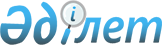 Об утверждении Стандарта оказания медицинской помощи в стационарных условиях в Республике КазахстанПриказ Министра здравоохранения Республики Казахстан от 24 марта 2022 года № ҚР- ДСМ-27. Зарегистрирован в Министерстве юстиции Республики Казахстан 25 марта 2022 года № 27218.       В соответствии с подпунктом 32) статьи 7 Кодекса Республики Казахстан "О здоровье народа и системе здравоохранения", подпунктом 1) статьи 10 Закона Республики Казахстан "О государственных услугах" ПРИКАЗЫВАЮ:       1. Утвердить прилагаемый Стандарт оказания медицинской помощи в стационарных условиях в Республике Казахстан согласно приложению 1 к настоящему приказу.       2. Признать утратившими силу некоторые приказы Министерства здравоохранения Республики Казахстан согласно приложению 2 к настоящему приказу.      3. Департаменту организации медицинской помощи Министерства здравоохранения Республики Казахстан в установленном законодательством Республике Казахстан порядке обеспечить:      1) государственную регистрацию настоящего приказа в Министерстве юстиции Республики Казахстан;      2) размещение настоящего приказа на интернет-ресурсе Министерства здравоохранения Республики Казахстан после его официального опубликования;      3) в течение десяти рабочих дней после государственной регистрации настоящего приказа в Министерстве юстиции Республики Казахстан представление в Юридический департамент Министерства здравоохранения Республики Казахстан сведений об исполнении мероприятий, предусмотренных подпунктами 1) и 2) настоящего пункта.      4. Контроль за исполнением настоящего приказа возложить на курирующего вице-министра здравоохранения Республики Казахстан.      5. Настоящий приказ вводится в действие по истечении десяти календарных дней после дня его первого официального опубликования.      "СОГЛАСОВАН"Министерство цифровогоразвития, инноваций и аэрокосмическойпромышленности Республики Казахстан Стандарт оказания медицинской помощи в стационарных условиях в Республике Казахстан Глава 1. Общие положения       1. Настоящий Стандарт организации оказания медицинской помощи в стационарных условиях в Республике Казахстан (далее – Стандарт) разработан в соответствии с подпунктом 32) статьи 7 Кодекса Республики Казахстан "О здоровье народа и системе здравоохранения", подпунктом 1) статьи 10 Закона Республики Казахстан "О государственных услугах" и устанавливает порядок оказания государственных услуг "Выдача направления пациентам на госпитализацию в стационар", "Выдача выписки из медицинской карты стационарного больного", "Выдача заключения о нуждаемости в санаторно-курортном лечении" при оказании медицинской помощи в стационарных условиях.      2. Термины и определения, используемые в настоящем Стандарте:      1) организация здравоохранения – юридическое лицо, осуществляющее деятельность в области здравоохранения;      2) уполномоченный орган в области здравоохранения (далее – уполномоченный орган) – центральный исполнительный орган, осуществляющий руководство и межотраслевую координацию в области охраны здоровья граждан Республики Казахстан, медицинской и фармацевтической науки, медицинского и фармацевтического образования, санитарно-эпидемиологического благополучия населения, обращения лекарственных средств и медицинских изделий, качества оказания медицинских услуг (помощи);      3) портал Бюро госпитализации (далее – Портал) – единая система электронной регистрации, учета, обработки и хранения направлений пациентов на плановую госпитализацию в стационар в рамках гарантированного объема бесплатной медицинской помощи (далее – ГОБМП) в системе обязательного социального медицинского страхования (далее – ОСМС);      4) высокотехнологичная медицинская помощь (далее – ВТМП) – часть специализированной медицинской помощи, оказываемой профильными специалистами при заболеваниях, требующих применения инновационных и (или) уникальных методов диагностики и лечения с научно доказанной эффективностью и безопасностью, и технологий разработанных на основе достижений медицинской науки и смежных отраслей науки и техники;      5) консилиум – исследование лица в целях установления диагноза, определения тактики лечения и прогноза заболевания с участием не менее трех врачей;      6) услугополучатель – физические и юридические лица, за исключением центральных государственных органов, загранучреждений Республики Казахстан, местных исполнительных органов областей, городов республиканского значения, столицы, районов, городов областного значения, акимов районов в городе, городов районного значения, поселков, сел, сельских округов;      7) услугодатель – центральные государственные органы, загранучреждения Республики Казахстан, местные исполнительные органы областей, городов республиканского значения, столицы, районов, городов областного значения, акимы районов в городе, городов районного значения, поселков, сел, сельских округов, а также физические и юридические лица, оказывающие государственные услуги в соответствии с законодательством Республики Казахстан;      8) специализированная медицинская помощь (далее – СМП) – медицинская помощь, оказываемая профильными специалистами при заболеваниях, требующих специальных методов диагностики, лечения, медицинской реабилитации, в том числе с использованием средств дистанционных медицинских услуг;      9) государственная услуга – одна из форм реализации отдельных государственных функций, осуществляемых в индивидуальном порядке по обращению или без обращения услугополучателей и направленных на реализацию их прав, свобод и законных интересов, предоставление им соответствующих материальных или нематериальных благ;      10) медицинская помощь в стационарных условиях – медицинская помощь, предусматривающая круглосуточное медицинское наблюдение, лечение, уход, а также предоставления койко-места с питанием, в том числе при случаях терапии и хирургии "одного дня", предусматривающих круглосуточное наблюдение в течение первых суток после начала лечения;      11) информированное согласие – процедура письменного добровольного подтверждения лицом своего согласия на получение медицинской помощи и (или) участие в конкретном исследовании после получения информации обо всех значимых для принятия им решения аспектах медицинской помощи и (или) исследования. Информированное письменное согласие оформляется по форме, утвержденной уполномоченным органом;      12) субъект цифрового здравоохранения – физические и юридические лица, государственные органы, осуществляющие деятельность или вступающие в общественные отношения в области цифрового здравоохранения;      13) сервис цифровых документов – объект информационно-коммуникационной инфраструктуры "электронного правительства", закрепленный за оператором и предназначенный для создания, хранения и использования электронных документов в целях реализации государственных функций и вытекающих из них государственных услуг, а также при взаимодействии с физическими и юридическими лицами, получении и оказании услуг в электронной форме. Глава 2. Порядок оказания государственных услуг при оказании медицинской помощи в стационарных условиях Параграф 1. Порядок оказания государственной услуги "Выдача направления пациентам на госпитализацию в стационар"      3. Показания для госпитализации – оказание доврачебной, специализированной медицинской помощи, в том числе с применением высокотехнологичных медицинских услуг, с круглосуточным медицинским наблюдением пациентов в организациях здравоохранения.      4. Госпитализация пациента в организацию здравоохранения в рамках ГОБМП и (или) в системе ОСМС осуществляется:       1) в плановом порядке – по направлению специалистов первичной медико-санитарной помощи (далее – ПМСП) или организации здравоохранения в соответствии с приказом Министра здравоохранения Республики Казахстан от 11 декабря 2020 года № ҚР ДСМ-258/2020 "Об утверждении перечня заболеваний, при которых специализированная медицинская помощь в стационарных условиях оказывается в плановой форме" (зарегистрирован в Реестре государственной регистрации нормативных правовых актов под № 21784);      2) по экстренным показаниям (включая выходные и праздничные дни) в соответствии с трудовым законодательством – вне зависимости от наличия направления.      5. Плановая госпитализация с регистрацией направления в Портале осуществляется путем определения планируемой даты госпитализации с учетом права пациента на свободный выбор организации здравоохранения:      1) специалистом стационара с круглосуточным наблюдением по направлению специалиста ПМСП или организации здравоохранения независимо от форм собственности;      2) автоматического определения по направлению специалиста ПМСП или организации здравоохранения;      3) специалистом приемного отделения организации здравоохранения при самостоятельном обращении пациентов и решении руководителя о госпитализации пациента в данную организацию здравоохранения.       6. Плановая госпитализация в стационар на платной основе осуществляется с обязательным оформлением медицинской карты стационарного пациента, утвержденной приказом исполняющего обязанности Министра здравоохранения Республики Казахстан от 30 октября 2020 года № ҚР ДСМ-175/2020 "Об утверждении форм учетной документации в области здравоохранения" (зарегистрирован в Реестре государственной регистрации нормативных правовых актов под № 21579) (далее – приказ № ҚР ДСМ-175/2020) и реализованной в Портале в электронном формате для организаций здравоохранения, предоставляющих медицинскую помощь на платной основе.       7. Доступ к Порталу имеют организации здравоохранения, заключившие договор на оказание медицинской помощи в рамках ГОБМП и (или) в системе ОСМС в соответствие с приказом исполняющего обязанности Министра здравоохранения Республики Казахстан от 24 декабря 2020 года № ҚР ДСМ-321/2020 "Об утверждении Правил проведения мониторинга исполнения условий договора закупа медицинских услуг у субъектов здравоохранения в рамках гарантированного объема бесплатной медицинской помощи и (или) в системе обязательного социального медицинского страхования" (зарегистрирован в Реестре государственной регистрации нормативных правовых актов под № 21904).      В случае заключения договора некоммерческого акционерного общества "Фонд социального медицинского страхования" (далее – ФСМС) с новым поставщиком медицинских услуг, независимо от форм собственности, на оказание медицинской помощи в рамках ГОБМП и (или) в системе ОСМС, осуществляется присвоение логина и пароля для работы в Портале в течение 2 (двух) рабочих дней с момента подачи заявки поставщиком.      8. Участниками процесса организации госпитализации являются:      1) организации здравоохранения;      2) ФСМС и его филиалы;      3) cубъект цифрового здравоохранения;      4) местные органы государственного управления здравоохранением областей, городов республиканского значения и столицы.      9. При наличии показаний к плановой госпитализации в стационар специалист ПМСП или организации здравоохранения проводит пациенту клинико-диагностические (лабораторные, инструментальные и функциональные) исследования (далее – исследования), консультации профильных специалистов, соответственно направляемому диагнозу, руководствуясь клиническими протоколами диагностики и лечения.      При автоматическом определении даты госпитализации минимальный объем обследования пациента проводится за 10 (десять) календарных дней до назначенной даты госпитализации. Наблюдение до поступления в организацию здравоохранения, оказывающую медицинскую помощь в стационарных условиях, осуществляет направившая организация здравоохранения.      Дополнительные и повторные исследования перед госпитализацией в организации ПМСП или организации здравоохранения, в стационаре с круглосуточным наблюдением проводится по медицинским показаниям, для динамической оценки состояния пациента, согласно клиническим протоколам диагностики и лечения.      10. При выборе пациентом организации здравоохранения, ответственный специалист организации здравоохранения, утвержденный внутренним приказом (далее – ответственный специалист), предоставляет ему информацию о возможности альтернативного выбора организации здравоохранения по соответствующему профилю с наименьшим сроком ожидания госпитализации.      Ответственный специалист информирует пациента о дате госпитализации в выбранный стационар и необходимости обязательной явки в установленную дату плановой госпитализации путем устного или электронного оповещения в личном кабинете Портала электронного правительства (push или sms-сообщение).      В случае неявки в стационар в установленную дату плановой госпитализации, пациент извещает организацию ПМСП или организацию здравоохранения, направившую на госпитализацию. Стационар переносит госпитализацию на срок не более 2 (двух) календарных дней.       11. Для плановой госпитализации в республиканские и научные организации, создаваемые в городах областного и республиканского значения и столице на оказание ВТМП, пациент госпитализируется по решению комиссии ВТМП согласно приказу Министра здравоохранения Республики Казахстан от 8 декабря 2020 года № ҚР ДСМ-238/2020 "Об утверждении правил оказания специализированной, в том числе высокотехнологичной медицинской помощи (зарегистрирован в Реестре государственной регистрации нормативных правовых актов под № 21746) (далее – приказ № ҚР ДСМ-238/2020).      12. При определении даты плановой госпитализации:       1) ответственный специалист организации здравоохранения регистрирует направление на плановую госпитализацию в расположенном на Портале листе ожидания по форме согласно приложению 1 к настоящему Стандарту и выдает пациенту талон плановой госпитализации по форме согласно приложению 2 к настоящему Стандарту;       2) ежедневно ответственный специалист организации здравоохранения просматривает список пациентов, направленных на госпитализацию в данную организацию здравоохранения, формирует сведения о свободных койках по профилям и до 9 часов 30 минут вносит их в размещенный в Портале лист учета свободных коек по форме согласно приложению 3 к настоящему Стандарту. Планируемая дата плановой госпитализации определяется в течение 2 (двух) рабочих дней со дня регистрации направления на плановую госпитализацию в Портале;       3) ежедневно ответственный специалист организации здравоохранения осуществляет мониторинг листа ожидания и выдает пациенту направление на госпитализацию по форме согласно приложению 4 к настоящему Стандарту после проставления организацией здравоохранения планируемой даты плановой госпитализации;      4) пациент госпитализируется в соответствии с определенной датой плановой госпитализации.      5) планируемая дата плановой госпитализации беременных и рожениц на родоразрешение определяется в листе ожидания Портала с учетом уровня регионализации перинатальной помощи с 37 недель беременности.      Окончательная дата госпитализации определяется в день поступления в стационар с круглосуточным наблюдением.      13. Госпитализация в военно-медицинские (медицинские) подразделения пенсионеров правоохранительных органов, лиц, уволенных с воинской службы по достижении предельного возраста состояния на воинской службе, по состоянию здоровья, получивших заболевание в связи с исполнением обязанностей воинской службы, а также имеющих выслугу двадцать и более лет, сотрудников, уволенных со службы специальных государственных органов по состоянию здоровья (заболеваниям, увечьям, инвалидности, полученным при исполнении служебных обязанностей), а также достижении предельного возраста состояния на службе или сокращению штатов и имеющими выслугу двадцать и более календарных лет при наличии медицинских показаний осуществляется без направления специалиста организации ПМСП.       14. Планируемая дата плановой госпитализации в стационар определяется ответственным специалистом в соответствии с приказом исполняющего обязанности Министра здравоохранения Республики Казахстан от 15 октября 2020 года № ҚР ДСМ-133/2020 "Об утверждении государственного норматива сети организаций здравоохранения" (зарегистрирован в Реестре государственной регистрации нормативных правовых актов под № 21452):      1) организациях здравоохранения и (или) их структурных подразделениях, оказывающих медицинскую помощь в стационарных условиях на районном уровне:      районной больнице, номерной районной больнице;      многопрофильной межрайонной больнице;      реабилитационной, паллиативной помощи, сестринского ухода в районной или межрайонной больнице;      2) организациях здравоохранения и (или) их структурных подразделениях, оказывающих медицинскую помощь в стационарных условиях на городском уровне:      городской больницы;      многопрофильной городской больнице;      многопрофильной городской детской больнице;      центре психического здоровья;      центре фтизиопульмонологии;      перинатальном (родильное отделение), онкологическом, инфекционном, кожно-венерологическом, травматологическом, инсультном, ревматологическом, офтальмологическом, кардиологическом и кардиохирургическом центре в структуре многопрофильных больниц;      организациях восстановительного лечения и медицинской реабилитации – санаториях, специализированных санаториях, профилакториях, реабилитационном центре или отделении (койки) реабилитации, организуемые при многопрофильной больнице;      организациях, оказывающие паллиативную помощь и сестринский уход – хосписе, больнице сестринского ухода или отделении, койках, организуемые при многопрофильной больнице, центре фтизиопульмонологии;      научных организациях, создаваемых в городах республиканского и областного значений;      национальном холдинге в области здравоохранения, создаваемом на республиканском уровне в столице в соответствии с законодательством Республики Казахстан;      3) организациях здравоохранения и (или) их структурных подразделениях, оказывающих медицинскую помощь в стационарных условиях на областном уровне:      многопрофильной областной больнице;      многопрофильной областной детской больнице;      областном центре психического здоровья;      областном центре фтизиопульмонологии;      перинатальном (родильное отделение), онкологическом, инфекционном, кожно-венерологическом, травматологическом, инсультном, ревматологическом, офтальмологическом, кардиологическом и кардиохирургическом центрах в структуре многопрофильных больниц;      организациях восстановительного лечения и медицинской реабилитации – санаториях, специализированных санаториях, профилакториях, реабилитационном центре, или отделениях (койки) реабилитации, организуемых при многопрофильной больнице;      организациях, оказывающих паллиативную помощь и сестринский уход – хосписе, больнице сестринского ухода или отделении, койке, организуемых при многопрофильной больнице, центре фтизиопульмонологии.      15. При наличии медицинских показаний для перевода пациента в другую организацию здравоохранения, специалист организации здравоохранения осуществляет регистрацию направления в Портале после завершения процедуры согласования с руководителями соответствующих организации здравоохранения.      16. При установлении планируемой даты госпитализации в Портале автоматически по направлению ответственного специалиста:      1) ответственный специалист ПМСП регистрирует направление на плановую госпитализацию, предоставляет пациенту информацию о планируемой дате госпитализации, установленной автоматически в Портале и выдает направление (на бумажном и (или) электронном носителе);      2) если пациент отказывается от планируемой даты госпитализации, установленной автоматически в Портале, ответственный специалист ПМСП или организации здравоохранения предлагает ему более позднюю дату госпитализации или выбор организации здравоохранения, в которой предусматривается возможность более ранней госпитализации;      3) при наличии медицинских показаний к переводу пациента в другую организацию здравоохранения, ответственный специалист ПМСП осуществляет регистрацию направления в Портале после завершения процедуры согласования с руководителями соответствующих медицинских организаций;      4) пациент госпитализируется в организацию здравоохранения в срок, указанный в направлении, автоматически определенный Порталом;      5) в случае неявки пациента в срок, организация здравоохранения использует данную койку для госпитализации экстренных пациентов;      6) автоматическое определение планируемой даты госпитализации осуществляется в Портале при регистрации направления на госпитализацию в организацию здравоохранения в соответствии с критериями, разработанными из расчета:      общего планируемого объема финансирования;      среднегодового значения удельного веса прогнозируемой суммы финансирования для плановой и экстренной госпитализации с учетом случаев в разрезе нозологий на основании данных прошлого года;      среднегодового значения удельного веса прогнозируемой суммы финансирования для случаев плановой госпитализации в разрезе нозологий по профилям, не участвующим в процессе госпитализации, на основании данных прошлого года;      прогнозируемой стоимости всех случаев (плановых и экстренных), выписка которых планируется в отчетный период, в соответствии с планом общего финансирования на отчетный месяц;      сроков средней длительности пребывания пациента на койке в разрезе нозологий;      сведений о количестве пациентов, которых возможно госпитализировать в плановом порядке за один рабочий день;      сведений о выходных, праздничных днях (с переносом), операционных, ургентных днях, днях предназначенных на санитарную обработку (по данным организации здравоохранения);      сведений о графике трудовых отпусков, повышения квалификации специалистов, деятельность которых влияет на процесс плановой госпитализации;      сведений о доле на самостоятельную плановую госпитализацию пациентов;      7) для формирования критериев на предстоящий год организациям здравоохранения, оказывающим медицинскую помощь в стационарных условиях, необходимо представлять в субъект цифрового здравоохранения за два месяца до начала следующего финансового года следующие сведения:      количество пациентов, планируемых для плановой госпитализации в один рабочий день в разрезе профилей;      дни плановой госпитализации в разрезе профилей;      график операционных;      график дней, предназначенных на санитарную обработку;      график трудовых отпусков, повышения квалификации специалистов, деятельность которых влияет на процесс плановой госпитализации;      планируемую долю на самостоятельную плановую госпитализацию пациентов;      8) в случае изменения сведений для формирования критериев необходимо представить данные в субъект цифрового здравоохранения, в срок не позднее 10 (десяти) рабочих дней до начала планируемых изменений;      9) в случае оптимизации коечного фонда организации здравоохранения в срок не позднее одного календарного месяца до начала планируемых изменений уведомляют местные органы государственного управления здравоохранением областей, городов республиканского значения и столицы и субъект цифрового здравоохранения для проведения своевременной актуализации изменений структуры коечного фонда в соответствующих информационных системах уполномоченного органа;      10) планируемая дата плановой госпитализации определяется автоматически в Портале при направлении ответственным специалистом в:      научные организации с учетом права пациента на свободный выбор организации здравоохранения, предоставляют услуги СМП и ВТМП;      многопрофильные больницы городского или областного уровней, за исключением следующих профилей коек:      гематологический, онкогематологический, инфекционный, психиатрический, психоневрологический, противотуберкулезный, наркологический, кожно-венерологический, онкологический, паллиативной помощи и сестринского ухода, детский, перинатальный (родильное отделение).      Снятие с листа ожидания предусматривается в следующих случаях:      в организациях ПМСП или организациях здравоохранения:      на основании письменного отказа пациента от госпитализации после регистрации направления на Портале;      регистрации случая смерти пациента на догоспитальном этапе;      наличии медицинских противопоказаний на момент госпитализации в организацию здравоохранения;      госпитализация по экстренным показаниям;      в приемном отделении организаций здравоохранения:      отсутствие медицинских показаний к госпитализации;      неявка пациента на госпитализацию;      непрофильная госпитализация.      При определении даты плановой госпитализации специалистом приемного отделения организации здравоохранения, в случае самостоятельного обращения пациентов, решение о госпитализации согласовывается с ответственным лицом организации здравоохранения.       17. Перечень основных требований к оказанию государственной услуги "Выдача направления пациентам на госпитализацию в стационар" (далее – государственная услуга), включающий характеристики процесса, форму, содержание и результат оказания, а также иные сведения с учетом особенностей предоставления государственной услуги, предусмотрен в стандарте государственной услуги согласно приложению 5 к настоящему Стандарту.      Для получения государственной услуги услугополучатель обращается к организации ПМСП (далее – услугодатель), либо посредством портала "электронного правительства" (далее – портал).      При подаче услугополучателем всех необходимых документов, через портал в "личный кабинет" направляется уведомление услугополучателю – о дате получения результата оказания государственной услуги, подписанное электронной цифровой подписью (далее – ЭЦП) уполномоченного лица услугодателя или лица, исполняющего его обязанности.      При обращении услугополучателя после окончания рабочего времени, в выходные и праздничные дни согласно трудовому законодательству, прием заявлений и выдача результатов оказания государственной услуги услугодателем осуществляется следующим рабочим днем.       При предоставлении услугополучателем документов услугодателю, либо при направлении их через портал врач организации ПМСП осуществляет проверку их полноты согласно пункту 8 Стандарта оказания государственной услуги (приложение 5).      Сведения о документе, удостоверяющем личность, услугодатель получает из сервиса цифровых документов (для идентификации) при условии согласия владельца документа, предоставленного посредством зарегистрированного на портале абонентского номера сотовой связи пользователя путем передачи одноразового пароля или путем отправления короткого текстового сообщения в качестве ответа на уведомление портала.      Результатом оказания государственной услуги является: направление на госпитализацию в стационар выданное по форме 001-3/у, утвержденной приказом № ҚР ДСМ-175/2020, либо мотивированный ответ об отказе в оказании государственной услуги.      В случае представления полного пакета документов и в соответствии с требованиями настоящего Стандарта, врач организации здравоохранения ПМСП оформляет направление пациентам на госпитализацию в стационар, которое подписывается заведующим отделения и передается ответственному специалисту организации здравоохранения.      Ответственный специалист организации здравоохранения регистрирует направление на плановую госпитализацию, ставит печать услугодателя и выдает направление на госпитализацию в стационар услугополучателю.       При наличии оснований для отказа в оказании государственной услуги предусмотренными пунктом 9 стандарта государственной услуги, врач организации ПМСП формирует отказ.       Услугодатель отказывает в оказании государственной услуги в случаях предоставления неполного пакета документов согласно перечню, предусмотренному пунктом 8 стандарта оказания государственной услуги, документов с истекшим сроком действия, отсутствия согласия услугополучателя на доступ к персональным данным в сервисе цифровых документов.      При обращении услугополучателя в организацию ПМСП отказ в дальнейшем рассмотрении государственной услуги оформляется отдельным письмом за подписью уполномоченного лица услугодателя или лица исполняющего его обязанности, с указанием оснований отказа.      При обращении через портал услугодатель направляет отказ в оказании государственной услуги в форме электронного документа, подписанного ЭЦП уполномоченного лица услугодателя в личный кабинет услугополучателя.      Государственная услуга оказывается в течение 1 (одного) рабочего дня.      Сноска. Пункт 17 - в редакции приказа Министра здравоохранения РК от 29.07.2022 № ҚР ДСМ-69 (вводится в действие по истечении десяти календарных дней после дня его первого официального опубликования).
      18. Услугодатель обеспечивает внесение данных об оказании государственной услуги "Выдача направления пациентам на госпитализацию в стационар" в информационную систему мониторинга, с целью мониторинга оказания государственных услуг в порядке в соответствии с подпунктом 11) пункта 2 статьи 5 Закона.      19. Руководство организации здравоохранения, в целях защиты прав пациента, самостоятельно принимает решение о плановой госпитализации пациента при наличии медицинских показаний для социально-незащищенных групп населения: дети до восемнадцати лет, беременные, участники Великой Отечественной войны, инвалиды, многодетные матери, пенсионеры, больные социально-значимыми заболеваниями в пределах 15 % от объема плановой госпитализации для научных организаций, 10 % для организаций здравоохранения районного, городского, областного уровней независимо от формы собственности.       Плановая госпитализация на период пандемии, вызванной коронавирусной инфекцией (далее - КВИ) для лиц, указанных в части первой настоящего пункта, осуществляется в соответствии с пунктом 19 приказа № ҚР ДСМ-238/2020.      20. Врач приемного отделения организации здравоохранения в случае самостоятельного обращения пациентов с медицинскими показаниями осуществляет плановую госпитализацию в день обращения в следующие организации здравоохранения и (или) структурные подразделения:      инфекционные, психиатрические, психоневрологические, противотуберкулезные, наркологические, кожно-венерологические, онкологические, госпитали для инвалидов Великой Отечественной войны и лиц, приравненных к ним, хосписы и больницы сестринского ухода, перинатальный центр (родильное отделение) с учетом уровня перинатальной помощи;      многопрофильные больницы, независимо от уровня и форм собственности на очередной этап лечения (консервативное, оперативное) и проведения мероприятий по восстановительному лечению и медицинской реабилитации в соответствии с медицинской частью индивидуальной программы реабилитации инвалида.      21. При организации плановой госпитализации возникают нештатные ситуации, когда этапы процесса госпитализации выходят за допустимые пределы:      1) несостоявшаяся плановая госпитализация:      отсутствие медицинских показаний к плановой госпитализации;      наличие медицинских противопоказаний на момент госпитализации;      2) случаи, негативно влияющие на уровень плановой госпитализации:      письменный отказ пациента от госпитализации после регистрации направления на Портале;      неявка пациента на госпитализацию;      регистрация смерти пациента на догоспитальном этапе;      экстренная госпитализация;      независящие от процедуры госпитализации.      22. При возникновении и прекращении нештатных ситуации организация здравоохранения в течение 1 (одного) рабочего дня направляет письменное уведомление о нештатной ситуации в местные органы государственного управления здравоохранением областей, городов республиканского значения и столицы, ФСМС и субъект цифрового здравоохранения.      В случае приостановления деятельности организации здравоохранения, субъект цифрового здравоохранения в течение 1 (одного) рабочего дня оповещает организации ПМСП и другие организации здравоохранения.      Ответственный специалист доводит до сведения пациента о возникновении форс-мажорных обстоятельств и предлагает выбор другой организации здравоохранения или госпитализацию в выбранную ранее организацию здравоохранения после возобновления его деятельности.      В случае не функционирования в Портале электронной регистрации направления на госпитализацию более 3 часов, организация здравоохранения обеспечивает непрерывность процесса направления на плановую госпитализацию в следующей последовательности:      1) организация ПМСП или организация здравоохранения оформляет направление на плановую госпитализацию на дату, согласованную с организацией здравоохранения на бумажном носителе;      2) организация здравоохранения обеспечивает госпитализацию пациента в соответствии с датой госпитализации на бумажном носителе;      3) организация ПМСП или другая организация здравоохранения непосредственно после возобновления работы медицинской информационной системы обеспечивает регистрацию направлений пациентов в Портале госпитализированных или запланированных на госпитализацию в период отключения медицинской информационной системы на основании данных бумажных носителей;      4) субъект цифрового здравоохранения:      оформляет протокол о факте не функционирования в Портале электронной регистрации направления на госпитализацию на срок более 3 (трех) часов;      запрашивает информацию из организации ПМСП или медицинской организации по фактам направлений на плановую госпитализацию на бумажных носителях;      координирует процесс регистрации направлений в Портал в соответствии с данными бумажных носителей.       23. При снятии направлений с "листа ожидания" в Портале по причине смерти пациента на догоспитальном этапе субъекту информатизации предоставляются сведения ответственным специалистом (в течение трех рабочих дней со дня регистрации снятия): выписка из амбулаторной карты, копия медицинского свидетельства о смерти по форме № 045/у, утвержденной приказом № ҚР ДСМ-175/2020, за исключением случаев, подлежащих судебно-медицинской экспертизе.      24. Местные органы государственного управления здравоохранением областей, городов республиканского значения и столицы:      1) осуществляют постоянный мониторинг следующих показателей организаций здравоохранения с принятием управленческих мер:      уровень потребления медицинской помощи в стационарных условиях в регионе;      работа коечного фонда и его рационализация;      перепрофилирование коек в соответствии с их востребованностью;      структура пролеченных случаев в стационарах с круглосуточным наблюдением и дневных стационарах;      необоснованная госпитализация;      нештатные ситуации. Параграф 2. Порядок оказания государственной услуги "Выдача выписки из медицинской карты стационарного больного"      25. Госпитализация пациента в организацию здравоохранения в рамках ГОБМП и (или) в системе ОСМС осуществляется:       в соответствии с перечнем диагнозов по кодам международной классификации болезней (далее – МКБ) 10 пересмотра, подлежащих лечению в стационаре с круглосуточным, согласно приложению 10 к настоящему Стандарту;       в соответствии с перечнем операций и манипуляций по кодам МКБ-9, для преимущественного лечения в стационаре согласно приложению 11 к настоящему Стандарту.       26. Лица с заболеваниями, не входящими в перечень заболеваний для лечения в стационарных условиях по кодам МКБ-10, госпитализируются согласно приложению 12 к настоящему Стандарту.      27. Прием и регистрация пациентов в приемном отделении организации здравоохранения на получение плановой госпитализации осуществляется в рабочее время согласно утвержденному графику работы организации, в течение 60 (шестидесяти) минут с момента обращения. Экстренная медицинская помощь оказывается круглосуточно. В приемном отделении организовывается консилиум (по показаниям).      При полном обследовании и отсутствии противопоказаний осуществляется госпитализация в профильное отделение.      28. В случае госпитализации пациента в организацию здравоохранения оформляется "Медицинская карта стационарного пациента" по форме № 001/у с листом назначений по формам, утвержденным приказом № ҚР ДСМ-175/2020, в том числе посредством медицинских информационных систем.      29. Исключен приказом Министра здравоохранения РК от 29.07.2022 № ҚР ДСМ-69 (вводится в действие по истечении десяти календарных дней после дня его первого официального опубликования).
      30. Пациент, доставленный мобильной бригадой медицинской авиации, госпитализируется в профильное отделение по предварительному уведомлению руководства организации здравоохранения.      31. При экстренной госпитализации регистрация пациентов в Портале осуществляется специалистами приемного отделения организации здравоохранения.      32. Регистрация в Портале данных об обратившихся пациентах в приемное отделение организации здравоохранения, осуществляется в электронном формате для учета пациентов на госпитализацию и отказов в госпитализации.       33. Организации здравоохранения еженедельно направляют на электронных носителях, информацию об отказах в экстренной госпитализации пациенту по форме согласно приложению 6 к настоящему Стандарту, в организацию ПМСП или другую организацию здравоохранения.      После оформления отказа в экстренной госпитализации пациенту документ выдается пациенту или законному представителю на руки по требованию.      34. В экстренных случаях пациент доставляется в приемное отделение организации здравоохранения бригадой скорой медицинской помощи, бригадой отделения скорой медицинской помощи при ПМСП, мобильной бригадой медицинской авиации, из организаций здравоохранения или обращается самостоятельно. В отдельных случаях, пациенты доставляются в организацию здравоохранения гражданами или сотрудниками правоохранительных органов.       35. При наличии у пациента медицинских показаний для оказания ВТМП, госпитализация осуществляется в соответствии с приказом № ҚР ДСМ-238/2020.      36. При транспортировке пациента диспетчер станции скорой медицинской помощи или отделения скорой медицинской помощи при ПМСП информирует приемное отделение организации здравоохранения о доставке пациента.      37. Экстренную медицинскую помощь в стационаре с круглосуточным наблюдением оказывает субъект здравоохранения, предоставляющий медицинскую помощь в стационарных условиях в рамках ГОБМП и (или) в системе ОСМС согласно виду деятельности и вне зависимости от формы собственности.      38. При наступлении летального исхода в приемном отделении, факт смерти пациента регистрируется на данную организацию здравоохранения.       39. При госпитализации пациента врач и (или) медицинская сестра приемного отделения проводят медицинскую сортировку по триаж системе согласно приказу Министра здравоохранения Республики Казахстан от 30 ноября 2020 года № ҚР ДСМ-225/2020 "Об утверждении правил оказания скорой медицинской помощи, в том числе с привлечением медицинской авиации" (зарегистрирован в Реестре государственной регистрации нормативных правовых актов под № 21713).      40. По завершению оценки состояния пациента врачом, медицинской сестрой проводится цветовая маркировка (красная, желтая, зеленая).      41. При определении пациента в первую группу (красная зона) экстренная медицинская помощь оказывается в условиях палаты интенсивной терапии или операционной.      При стабилизации состояния пациент переводится в отделение анестезиологии, реаниматологии и интенсивной терапии или профильное отделение организации здравоохранения.      42. Пациент второй группы (желтая зона) в сопровождении медицинского работника госпитализируется в диагностическую палату. При необходимости динамического наблюдения, пациент находится в диагностической палате до 24 часов. За этот период проводится полный объем неотложных лечебно-диагностических мероприятий.      43. Пациент третьей группы (зеленая зона) направляется в смотровой кабинет приемного отделения. В смотровом кабинете проводится необходимый объем лечебно-диагностических мероприятий до установления диагноза с дальнейшим определением тактики лечения.       При отсутствии показаний для госпитализации в стационар, врач приемного отделения выдает пациенту справку по форме № 027/у, утвержденную приказом № ҚР ДСМ-175/2020 с письменным обоснованием отказа в госпитализации.      Медицинской сестрой приемного отделения направляется актив в организацию ПМСП по месту прикрепления пациента (при наличии).       44. В случае оказания не госпитализированным пациентам медицинских услуг и использования лекарственных средств, данные вносятся в перечень медицинских услуг и использованных лекарственных средств не госпитализированным пациентам по форме согласно приложению 7 к настоящему Стандарту.      45. При обнаружении признаков употребления психоактивных веществ во время обращения за медицинской помощью в организацию здравоохранения, медицинским работником делается об этом запись в медицинской карте с последующим забором биологических материалов на определение содержания психоактивного вещества с занесением результатов в медицинскую карту.      46. При поступлении пациента в стационар лечащий врач осведомляет его о правилах внутреннего распорядка организации здравоохранения с отметкой в медицинской карте.      Порядок посещения пациента, получающего медицинскую помощь в стационарных условиях, устанавливается правилами внутреннего распорядка организации здравоохранения.      47. Медицинская помощь предоставляется после получения информированного согласия пациента либо его законного представителя на проведение лечебно-диагностических мероприятий.      Информированное согласие пациента оформляется в соответствии с вкладным листом 3 к медицинской карте стационарного пациента.      48. Оказание медицинской помощи без согласия пациента допускается в отношении лиц, находящихся в шоковом, коматозном состоянии, не позволяющем выразить свою волю; с заболеваниями, представляющими опасность для окружающих; тяжелыми психическими расстройствами (заболеваниями); с психическими расстройствами (заболеваниями) и совершивших общественно опасное деяние.      Оказание медицинской помощи без согласия пациента продолжается до исчезновения вышеуказанных состояний.      49. Допускается посещение родственниками и иными членами семьи или законными представителями пациента, находящегося на лечении в медицинской организации, в том числе в условиях отделения (палаты) интенсивной терапии и реанимации, за исключением случаев введения ограничительных мероприятий.      50. Информированное согласие пациента на получение медицинской помощи в отношении несовершеннолетних и лиц, признанных судом недееспособными, дают их законные представители.      При отсутствии законных представителей решение об оказании медицинской помощи принимает консилиум, а при невозможности собрать консилиум непосредственно медицинский работник с последующим уведомлением должностных лиц организации здравоохранения.      51. При получении медицинской помощи пациент получает исчерпывающую информацию о состоянии своего здоровья, включая данные о возможном риске и преимуществах, предлагаемых и альтернативных методах лечения, сведения о возможных последствиях отказа от лечения, информацию о диагнозе, прогнозе и плане лечебных мероприятий в доступной для пациента форме, а также разъяснение причин выписки домой или перевода в другую организацию здравоохранения.      52. Медицинский работник с высшим медицинским образованием (далее – врач) осматривает пациента в день поступления в стационар, прописывает ему необходимое лечение и осведомляет о назначенных лечебно-диагностических мероприятиях.      53. Проведение лечебно-диагностических мероприятий, лекарственное обеспечение, организация лечебного питания и соответствующий уход пациента осуществляются с момента поступления в организацию здравоохранения.       54. Санитарная обработка пациентов проводится в соответствии с приказом Министра здравоохранения Республики Казахстан от 11 августа 2020 года № ҚР ДСМ-96/2020 "Об утверждении Санитарных правил "Санитарно-эпидемиологические требования к объектам здравоохранения" (зарегистрирован в Реестре государственной регистрации нормативных правовых актов под № 21080).       55. В стационарах предусматриваются палаты или боксы для раздельного размещения пациентов с заболеваниями, представляющими опасность для окружающих, в соответствии с приказом исполняющего обязанности Министра здравоохранения Республики Казахстан от 28 октября 2020 года № ҚР ДСМ-162/2020 "Об утверждении перечня инфекционных, паразитарных заболеваний и заболеваний, представляющих опасность для окружающих, при лечении которых оказывается специализированная медицинская помощь в стационарных условиях в рамках гарантированного объема бесплатной медицинской помощи" (зарегистрирован в Реестре государственной регистрации нормативных правовых актов под № 21537).      56. Пациенты, находящиеся в стационаре подлежат ежедневному осмотру лечащим врачом.      В вечернее, ночное время, выходные и праздничные дни в соответствии с трудовым законодательством консультацию или консилиум организует ответственный дежурный врач организации здравоохранения.      При осмотре и назначении дежурным врачом дополнительных диагностических и лечебных манипуляций проводятся соответствующие записи в медицинской карте.      При ухудшении состояния пациента дежурный врач оповещает заведующего отделением и (или) лечащего врача, согласовывает внесение изменений в процесс диагностики и лечения, и делает запись в медицинской карте (бумажный и (или) электронный) вариант.      В электронный вариант медицинской карты запись вносится не позднее суток с момента изменения состояния пациента.      При неотложных состояниях кратность записей зависит от динамики тяжести состояния. Записи врача стационара отражают конкретные изменения в состоянии пациента и необходимость коррекции назначений, обоснование назначенного обследования и лечения, оценку и интерпретацию полученных результатов и эффективности проводимого лечения. Кратность осмотра при неотложных состояниях не реже каждых 3 часов, с указанием времени оказания неотложной помощи по часам и минутам.      57. Клинический диагноз устанавливается совместно с заведующим отделения не позднее трех календарных дней со дня госпитализации пациента в организацию здравоохранения не позднее 10 (десяти) календарных дней со дня госпитализации пациента в организацию, оказывающую медико-социальную помощь лицам с психическими, поведенческими расстройствами (заболеваниями).      В день установления клинического диагноза в медицинской карте стационарного пациента делается соответствующая запись.      58. Заведующий отделения организации здравоохранения проводит осмотр тяжелых пациентов в день госпитализации, в последующем – ежедневно. Пациенты, находящиеся в среднетяжелом состоянии, осматриваются не реже 1 раза в неделю.      Результаты осмотра пациента регистрируются в медицинской карте стационарного пациента с указанием рекомендаций по дальнейшей тактике ведения пациента с обязательной идентификацией медицинского работника, вносящего записи.       59. При лечении в стационаре детей в возрасте до пяти лет, а также тяжелобольных детей старшего возраста, нуждающихся по заключению лечащего врача в дополнительном уходе, матери (отцу) или иному лицу, непосредственно осуществляющему уход за ребенком, предоставляется возможность находиться с ним в медицинской организации с выдачей листа о временной нетрудоспособности в соответствии с приказом Министра здравоохранения Республики Казахстан от 18 ноября 2020 года № ҚР ДСМ-198/2020 "Об утверждении правил проведения экспертизы временной нетрудоспособности, а также выдачи листа или справки о временной нетрудоспособности" (зарегистрирован в Реестре государственной регистрации нормативных правовых актов под № 21660).      Кормящая мать ребенка до одного года жизни обеспечивается бесплатным питанием на весь период пребывания по уходу за ребенком в организации здравоохранения.      60. Детям школьного возраста в период лечения в стационаре создаются условия для непрерывного образования в условиях детских многопрофильных больниц.      61. Пациентам многопрофильных детских больниц создаются условия для игр, отдыха и проведения воспитательной работы.      62. При оказании медицинской помощи в стационаре в случаях затруднения в идентификации диагноза, неэффективности проводимого лечения, заведующий отделения и (или) заместитель руководителя по медицинской части организует консультацию (осмотр пациента специалистом более высокой квалификации или другого профиля) или консилиум, включая профильного специалиста научных организации в области здравоохранения, создаваемых в городе республиканского значения (по показаниям).      63. В случае отсутствия необходимого инструментального и лабораторного сопровождения тяжелого пациента, нуждающегося в постоянном мониторинге жизненно важных функций по медицинским показаниям, по решению консилиума и уведомлению руководителей организаций здравоохранения, данный пациент после стабилизации состояния переводится в организацию здравоохранения по профилю заболевания для дальнейшего обследования и лечения.      64. Критериями выписки из стационара являются:      1) общепринятые исходы лечения (выздоровление, улучшение, без перемен, смерть, переведен в другую медицинскую организацию);      2) письменное заявление пациента или его законного представителя при отсутствии непосредственной опасности для жизни пациента или для окружающих;      3) случаи нарушения правил внутреннего распорядка, установленных организацией здравоохранения, а также создание препятствий для лечебно-диагностического процесса, ущемления прав других пациентов на получение надлежащей медицинской помощи (при отсутствии непосредственной угрозы его жизни), о чем делается запись в медицинской карте.      65. После завершения лечения в стационаре пациенту выдается выписка из медицинской карты с результатами проведенного обследования, лечения и рекомендации по дальнейшей тактике лечения пациента.      Данные по выписке из медицинской карты заносятся в медицинские информационные системы в течение суток, с указанием фактического времени выписки.       66. Перечень основных требований к оказанию государственной услуги, включающий характеристики процесса, форму, содержание и результат оказания, а также иные сведения с учетом особенностей предоставления государственной услуги, приведен в стандарте государственной услуги "Выдача выписки из медицинской карты стационарного больного" согласно приложению 8 к настоящему Стандарту.      Для получения государственной услуги "Выдача выписки из медицинской карты стационарного больного" (далее – государственная услуга) услугополучатель обращается к медицинским организациям, оказывающим медицинскую помощь в стационарных условиях, (далее – услугодатель), либо посредством портала "электронного правительства" (далее - портал).      При подаче услугополучателем всех необходимых документо, через портал в "личный кабинет" направляется уведомление услугополучателю – о дате получения результата оказания государственной услуги, подписанное электронной цифровой подписью (далее – ЭЦП) уполномоченного лица услугодателя или лица, исполняющего его обязанности.      При обращении услугополучателя после окончания рабочего времени, в выходные и праздничные дни согласно трудовому законодательству, прием заявлений и выдача результатов оказания государственной услуги осуществляется следующим рабочим днем.      При подаче услугополучателем всех необходимых документов, через портал в "личный кабинет" направляется уведомление о дате получения результата оказания государственной услуги о результате оказания государственной услуги, подписанного ЭЦП уполномоченного лица услугодателя.      При предоставлении услугополучателем документов услугодателю, либо при направлении их через Портал врач организации здравоохранения, оказывающей медицинскую помощь в стационарных условиях, осуществляет проверку их полноты согласно пункту 8 стандарта оказания государственной услуги.      Сведения о документе, удостоверяющем личность, услугодатель получает из сервиса цифровых документов (для идентификации) при условии согласия владельца документа, предоставленного посредством зарегистрированного на портале абонентского номера сотовой связи пользователя путем передачи одноразового пароля или путем отправления короткого текстового сообщения в качестве ответа на уведомление портала.      Результатом оказания государственной услуги-является: выписка из медицинской карты стационарного больного в бумажном виде, либо мотивированный отказ в оказании государственной услуги.      В случае представления полного пакета документов и соответствии требованиям настоящего Стандарта, врач организации здравоохранения, оказывающей медицинскую помощь в стационарных условиях, оформляет выписку из медицинской карты стационарного больного, которое подписывается заведующим отделения и передается ответственному специалисту организации здравоохранения.      Ответственный специалист организации здравоохранения регистрирует выписку из медицинской карты стационарного больного, ставит печать услугодателя и выдает выписку из медицинской карты стационарного больного услугополучателю.       При наличии оснований для отказа в оказании государственной услуги, предусмотренными пунктом 9 стандарта государственной услуги, врач организации здравоохранения, оказывающей медицинскую помощь в стационарных условиях формирует отказ в оказании государственной услуги.       Услугодатель отказывает в оказании государственной услуги в случаях предоставления неполного пакета документов согласно перечню, предусмотренному пунктом 8 стандарта оказания государственной услуги, документов с истекшим сроком действия, отсутствия согласия услугополучателя на доступ к персональным данным в сервисе цифровых документов.      При обращении услугополучателя в организацию здравоохранения, оказывающую медицинскую помощь в стационарных условиях, отказ в дальнейшем рассмотрении государственной услуги оформляется отдельным письмом за подписью уполномоченного лица услугодателя или лица исполняющего его обязанности, с указанием оснований отказа.      При обращении через портал услугодатель направляет отказ в оказании государственной услуги в форме электронного документа, подписанного ЭЦП уполномоченного лица услугодателя в личный кабинет услугополучателя.      Государственная услуга оказывается в течение 1 (одного) рабочего дня.      Сноска. Пункт 66 - в редакции приказа Министра здравоохранения РК от 29.07.2022 № ҚР ДСМ-69 (вводится в действие по истечении десяти календарных дней после дня его первого официального опубликования).
      67. Услугодатель обеспечивает внесение данных об оказании государственной услуги "Выдача выписки из медицинской карты стационарного больного" в информационную систему мониторинга, с целью мониторинга оказания государственных услуг в порядке в соответствии с подпунктом 11) пункта 2 статьи 5 Закона. Параграф 3. Порядок оказания государственной услуги "Выдача заключения о нуждаемости в санаторно-курортном лечении"       68. Перечень основных требований к оказанию государственной услуги, включающий характеристики процесса, форму, содержание и результат оказания, а также иные сведения с учетом особенностей предоставления государственной услуги, приведен в стандарте государственной услуги "Выдача заключения о нуждаемости в санаторно-курортном лечении" согласно приложению 9 к настоящим Стандартам.      69. Для получения государственной услуги "Выдача заключения о нуждаемости в санаторно-курортном лечении" (далее – государственная услуга) услугополучатель обращается к медицинским организациям, оказывающиим первичную медико-санитарную помощь (далее – услугодатель), либо посредством портала "электронного правительства" (далее-портал).      При подаче услугополучателем всех необходимых документов, через портал в "личный кабинет" направляется уведомление услугополучателю – о дате получения результата оказания государственной услуги, подписанное электронной цифровой подписью (далее – ЭЦП) уполномоченного лица услугодателя или лица, исполняющего его обязанности.      При обращении услугополучателя после окончания рабочего времени, в выходные и праздничные дни согласно трудовому законодательству, прием заявлений и выдача результатов оказания государственной услуги услугодателем осуществляется следующим рабочим днем.       При предоставлении услугополучателем документов услугодателю, либо при направлении их через портал врач организации ПМСП осуществляет проверку их полноты согласно пункту 8 Стандарта оказания государственной услуги.      Сведения о документе, удостоверяющем личность, услугодатель получает из сервиса цифровых документов (для идентификации) при условии согласия владельца документа, предоставленного посредством зарегистрированного на портале абонентского номера сотовой связи пользователя путем передачи одноразового пароля или путем отправления короткого текстового сообщения в качестве ответа на уведомление портала.      Результатом оказания государственной услуги-является: санаторно–курортная карта, выданная по форме 069/у, утвержденной приказом № ҚР ДСМ-175/2020 в бумажном виде, либо мотивированный отказ в оказании государственной услуги.      В случае представления полного пакета документов врач организации здравоохранения ПМСП оформляет санаторно-курортную карту, которая подписывается заведующим отделения и передается ответственному специалисту организации здравоохранения.      Ответственный специалист организации регистрирует санаторно–курортную карту, ставит печать услугодателя и выдает санаторно–курортную карту услугополучателю.      При наличии оснований для отказа в оказании государственной услуги предусмотренными пунктом 9 стандарта государственной услуги, врач организации ПМСП формирует отказ.       Услугодатель отказывает в оказании государственной услуги в случаях предоставления неполного пакета документов согласно перечню, предусмотренному пунктом 8 стандарта оказания государственной услуги, документов с истекшим сроком действия, отсутствия согласия услугополучателя на доступ к персональным данным в сервисе цифровых документов.      При обращении услугополучателя в организацию ПМСП отказ в дальнейшем рассмотрении государственной услуги оформляется отдельным письмом за подписью уполномоченного лица услугодателя или лица исполняющего его обязанности, с указанием оснований отказа.      При обращении через портал услугодатель направляет отказ в оказании государственной услуги в форме электронного документа, подписанного ЭЦП уполномоченного лица услугодателя в личный кабинет услугополучателя.      Государственная услуга оказывается в течение 1 (одного) рабочего дня.      Сноска. Пункт 69 - в редакции приказа Министра здравоохранения РК от 29.07.2022 № ҚР ДСМ-69 (вводится в действие по истечении десяти календарных дней после дня его первого официального опубликования).
      70. Услугодатель обеспечивает внесение данных об оказании государственной услуги "Выдача заключения о нуждаемости в санаторно-курортном лечении" в информационную систему мониторинга, с целью мониторинга оказания государственных услуг в порядке в соответствии с подпунктом 11) пункта 2 статьи 5 Закона. Глава 3. Порядок обжалования решений, действий (бездействия) услугодателя и (или) его должностных лиц по вопросам оказания государственных услуг      71. Жалоба на решения, действия (бездействие) услугодателя и (или) их работников по вопросам оказания государственных услуг подается на имя руководителя услугодателя.       Жалоба услугополучателя, поступившая в адрес непосредственно оказывающего государственную услугу услугодателя, в соответствии с пунктом 2 статьи 25 Закона "О государственных услугах" подлежит рассмотрению в течение пяти рабочих дней со дня ее регистрации.      72. Жалоба услугополучателя, поступившая в адрес уполномоченного органа по оценке и контролю за качеством оказания государственных услуг, подлежит рассмотрению в течение 15 (пятнадцати) рабочих дней со дня ее регистрации.      При обращении через портал информацию о порядке обжалования можно получить по телефону единого контакт-центра по вопросам оказания государственных услуг.      73. Рассмотрение жалобы в досудебном порядке по вопросам оказания государственных услуг производится вышестоящим административным органом, уполномоченным органом по оценке и контролю за качеством оказания государственных услуг (далее – орган, рассматривающий жалобу).      Жалоба подается услугодателю, чье решение, действие (бездействие) обжалуется.      74. Услугодатель, чье решение, действие (бездействие) обжалуется, не позднее 3 (трех) рабочих дней со дня поступления жалобы направляет ее и административное дело в орган, рассматривающий жалобу.      При этом услугодатель, чье решение, действие (бездействие) обжалуется, вправе не направлять жалобу в орган, рассматривающий жалобу, если он в течение трех рабочих дней примет решение либо иное административное действие, полностью удовлетворяющие требованиям, указанным в жалобе.      75. Если иное не предусмотрено законом, после обжалования в досудебном порядке обращается в суд.       Күту парағы Лист ожидания       _____________________________________      (Продолжение таблицы) Жоспарлы емдеуге жатқызу талоны/ Талон плановой госпитализации      Коды/Код ________________________________________       Құжатты қалыптастыру күні _____________ Құжатты қалыптастыру уақыты _____________       (Дата формирования документа) (Время формирования документа)       Азамат (ша) (Гражданин (ка))       _________________________________________________________________       (тегi, аты, әкесiнiң аты (болған жағдайда) /фамилия, имя, отчество (при его наличии)       Туған күні (Дата рождения) _________________ Пол (Жынысы) ___________       Диагнозы (Диагноз) ________________________________________________________       ________________________________________________________________________       Жіберілді (Направляется) ___________________________________________________       кім (кем) Жіберілді (Направляется в) _________________________________________                                                 қайда (куда)       Емханамен белгіленген жоспарлы емдеуге жатқызу күні _________________________       Дата планируемой госпитализации, определенная поликлиникой       Емдеуге жатқызу коды бойынша республика стационарларындағы бос төсектер жөніндегі ақпаратты және Сізді емдеуге жатқызу жоспарланған стационарыңыздағы кезегіңізді www.bg.eicz.kz сайтынан қарай аласыз.       По коду госпитализации Вы можете просмотреть на сайте www.bg.eisz.kz информацию о свободных койках в стационарах Республики Казахстан и свою очередность в стационар, куда планируется Ваша госпитализация Бос төсектерді тіркеу парағы Лист учета свободных коек Стационарға емдеуге жатқызу жолдамасы Направление на госпитализацию в стационар      Коды/Код _________________________________________________________________       __________________________________________________________________________       Бағыттаушы медициналық ұйымның атауы (наименование направляющей        медицинской организации*)       Жіберілді (Направляется в) __________________________________________________       Медициналық ұйым, бөлiмшенiң атауы (наименование медицинской организации,        отделение)       Азамат (ша) (Гражданин (ка)) ________________________________________________       (тегi, аты, әкесiнiң аты (болған жағдайда) /фамилия, имя, отчество (при его наличии)        Туған күнi (Дата рождения) __________________________________________________       Амбулаториялық науқастың медициналық картасының № ________________________                                     (№ медицинской карты амбулаторного больного)       Мекенжайы (Домашний адрес) _______________________________________________       Жұмыс немесе оқу орны (Место работы или учебы)       __________________________________________________________________________       Диагноз/диагноз____________________________________________________________       _________________________________________________________________________       Халықаралық аурулар жиынтылығының коды (код по Международной        классификации болезней)       _________________________________________________________________________       Өңірлік комиссияға кім жіберді Кем направлен на региональную комиссию       __________________________________________________________________________       Хаттаманың № _______________________ Хаттаманың күні ______________________       № протокола Дата протокола       Тіркеу күні ________________________________________________________________       (Дата регистрации) _________________________________________________________        Жоспарлы емдеуге жатқызу күні _____________________________________________       (Дата планируемой госпитализации) __________________________________________       Тегі, аты, әкесінің аты (болған жағдайда), дәрiгердiң коды /(Фамилия, Имя, Отчество        (при его наличии), код врача)       Дәрiгер (Врач) __________________________                         қолы (подпись)       Объективті себептер бойынша белгіленген емдеуге жатқызу күнінде келу мүмкіндігі болмаған және растау құжаттары болған жағдайда Сізге бұл туралы медицина-санитарлық алғашқы көмек ұйымын, медициналық ұйымды немесе стационарды хабардар ету қажет. Хабардар етпеген жағдайда, Стационар емдеуге жатқызудан бас тартады.        В случае невозможности по объективным причинам явиться в установленную дату плановой госпитализации и наличии подтверждающих документов Вам необходимо известить организацию первичной медико-санитарной помощи, медицинскую организацию или стационар. При не оповещении, стационаром будет отказано в госпитализации. "Стационарды және емдеуге жатқызу" -с выбором стационара" и "Күнін таңдауға келісемін"- датой госпитализации согласен(а)       Науқастың қолы _________ Подпись пациента _________       Сноска. Приложение 5 - в редакции приказа Министра здравоохранения РК от 29.07.2022 № ҚР ДСМ-69 (вводится в действие по истечении десяти календарных дней после дня его первого официального опубликования). Отказ в экстренной госпитализации пациенту      Фамилия ____________________ Имя ____________________________________       Отчество_____________________________________________________________                               (при его наличии)       Пол: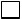 
       мужской, 
       
       женский, 
       
       не определен
       Дата рождения _______ число ___________ месяц _______ год
       Домашний адрес
       __________________________________________________________________
       Житель: 
       
       города,
       
       Села
       Место работы/учебы
       _____________________________________________________________________
       Телефоны: ________________________________________________________________
       Категория льготности ______________________________________________________
       Прикреплен _______________________________________________________
                               (указать наименование МО)
       Данных о прикреплении пациента в РПН нет
       Кем направлен:
       
       самообращение 
       
       организация ПМСП
       
       организация консультативно-диагностической помощи
       
       скорая помощь
       
       другой стационар 
       
       родильный дом
       
       военкомат
       
       прочие
      Вид обращения: плановое, экстренное (нужное подчеркнуть)      Медицинская организация, отказавшая в госпитализации:       ________________________________________________________________________       Причина отказа: __________________________________________________________      Выполненные услуги:      Выполненные операции/манипуляции:      Использованные медикаменты:       Рекомендации: -лечение амбулаторное; -рекомендованные лекарственные средства        (указать наименование препарата, дозу, кратность приема)       ____________________________________________________________________       _____________________________________________________________________ -       консультация профильного специалиста (указать профиль)       _____________________________________________________________________       Другие рекомендации: _________________________________________________       _____________________________________________________________________       Дата регистрации отказа:_______число ________месяц_______ год       Пациент _____________________________________________________________                   (Фамилия, имя, отчество (при его наличии) пациент       Подпись пациента_____________________________________________________       Врач: _______________________________________________________________                         (Фамилия, имя, отчество (при его наличии)       Подпись отказавшего врача____________________________________________ Перечень медицинских услуг и использованных лекарственных средств не госпитализированным пациентам (с__ ___ 20__ – по __ __ 20__ года)      Медицинская организация: ____________________________________________       Дата формирования: __________________________________________________       Сноска. Приложение 8 - в редакции приказа Министра здравоохранения РК от 29.07.2022 № ҚР ДСМ-69 (вводится в действие по истечении десяти календарных дней после дня его первого официального опубликования).       Сноска. Приложение 9 - в редакции приказа Министра здравоохранения РК от 29.07.2022 № ҚР ДСМ-69 (вводится в действие по истечении десяти календарных дней после дня его первого официального опубликования). Перечень заболеваний по кодам МКБ - 10, подлежащих лечению в стационаре с круглосуточным наблюдением Перечень операций и манипуляций по кодам Международной статистической классификации болезней и проблем, связанных со здоровьем 9 пересмотра для преимущественного лечения в стационаре с круглосуточным наблюдением Перечень заболеваний, не входящих в перечень по кодам МКБ-10 для лечения в стационарных условиях      В случае, если заболевание не входит в перечень заболеваний по кодам МКБ-10 для лечения в стационаре с круглосуточным наблюдением госпитализации подлежат:      дети до 18 лет, беременные, родильницы, лица старше 65 лет;      лица, которым проведена дополнительная оценка состояния по критериям в соответствии с профилем заболевания и по результатам которой имеется необходимость круглосуточного врачебного наблюдения:      1) при болезнях нервной системы:      G50.0 Невралгия тройничного нерва;      G54.0 Поражения плечевого сплетения;      G54.2 Поражения шейных корешков, не классифицированные в других рубриках;      G54.4 Поражения поясничных корешков, не классифицированные в других рубриках.      При наличии болевого синдрома с признаками радикулопатии, спондилоартроза, дегенеративно-дистрофических изменений, протрузии и грыжи межпозвоночных дисков позвоночника, подтвержденных рентгенологически и магнитно-резонансной томографией, оценивается интенсивность боли по шкале оценки системе ВАШ (визуальная аналоговая шкала).      Пациента просят отметить на неградуированной линии длиной 10 см точку, которая соответствует степени выраженности боли. Левая граница линии соответствует определению "боли нет", правая – "худшая боль, какую можно себе представить".      Дополнительно осуществляются мероприятия по купированию болевого синдрома и через 30 минут проводится повторная оценка интенсивности боли.      При динамической оценке изменения интенсивности боли более чем на 13 мм, специалист приемного отделения стационара рекомендует обратиться в организацию ПМСП по месту прикрепления и передает актив в поликлинику по месту жительства пациента.      В случае отсутствия положительного эффекта пациент госпитализируется в стационар с круглосуточным наблюдением с указанием проведенных мероприятий и причиной госпитализации в информационной системе.      2) при болезнях эндокринной системы:      E05.0 Тиреотоксикоз с диффузным зобом;      E05.2 Тиреотоксикоз с токсическим многоузловым зобом.      Для оценки степени увеличения щитовидной железы, гормонального статуса, наличия симптомов тиреотоксикоза и признаков тиреотоксического криза проводится: ультразвуковое исследование (далее – УЗИ) щитовидной железы (диффузное увеличение объема щитовидной железы, гипоэхогенность ткани, усиление ее кровотока), электрокардиография (учащение сердечных сокращений; высокие, заостренные зубцы Р и Т; мерцание предсердий; экстрасистолия; депрессия сегмента ST, отрицательный зубец Т; признаки гипертрофии левого желудочка), анализ крови на гормон щитовидной железы (Т3 свободный, Т4 свободный, ТТГ).      При наличии показаний, пациент госпитализируется в стационар с кругл      E10.5 Инсулинзависимый сахарный диабет с нарушениями периферического кровообращения;      E11.5 Инсулиннезависимый сахарный диабет с нарушениями периферического кровообращения.      Оценивается состояние пациента на наличие осложнения: нарушение периферического кровоснабжения в виде упорных болей при ходьбе и в ночное время, перемежающаяся хромота, отсутствие пульсации на сосудах нижних конечностей, незаживающие выраженные трофические изменения от язв до гангрены.      Проводятся лабораторные и инструментальные исследования:      общий анализ крови и коагулограмма (тенденция к тромбообразованию);      глюкоза крови (гипергликемия);      холестерин крови (гиперхолестеринемия);      УЗИ артерий нижних конечностей (замедление скорости кровотока).      E10.6 Инсулинзависимый сахарный диабет с другими уточненными осложнениями.      Оценивается состояние на наличие осложнений, требующих интенсивной терапии и постоянного врачебного наблюдения: неврологические осложнения в виде диабетической нейропатии, поражения глаз, поражения почек.      Учитываются признаки высокого риска: микротромбоз сосудов глаз, преходящая слепота, тромбирование сосудов почек, почечная недостаточность, устойчивые к медикаментозному лечению.      Проводятся лабораторные и инструментальные исследования:      общий анализ крови и коагулограмма (тенденция к тромбообразованию);      глюкоза крови (гипергликемия);      биохимический анализ крови на содержание холестерина, креатинина, остаточного азота, показатели которых превышают нормы;      общий анализ мочи (низкий удельный вес);      скорость клубочковой фильтрации (СКФ) (снижение СКФ мочи менее 29-15 мл/мин.);      офтальмоскопия (изменения на глазном дне: расширение, извитость вен, микроаневризмы; диабетическая катаракта, блефарит, кератопатия диабетическая ретинопатия, поражение роговицы, трофические язвы, вторичная глаукома).      В случае наличия признаков осложнений и рисков пациент госпитализируется в стационар с круглосуточным наблюдением указанием проведенных мероприятий и причиной госпитализации в информационной системе.      3) при болезнях системы кровообращения при заболеваниях:      I 20.8 Другие формы стенокардии.      Оценивается состояние на наличие риска осложнений, требующих интенсивной терапии и постоянного врачебного наблюдения: гемодинамическая нестабильность или кардиогенный шок, рецидивирующая или продолжающаяся боль в грудной клетке, устойчивая к медикаментозному лечению; жизнеугрожаемые аритмии или остановка сердца, повторные динамические изменения сегмента ST или зубца Т, особенно с преходящей элевацией сегмента ST.      Проводятся лабораторные и инструментальные исследования:      высокочувствительный тропонин при поступлении и через 1-3 часа повторно, или через 0-1 часов при наличии соответствующих анализаторов;      при отсутствии стандартный тропонин T с повторным определением через 6-9 часов при необходимости (все методы в количественном измерении);      общий анализ крови (гемоглобин, гематокрит, тромбоциты и др.);      глюкоза крови;      электрокардиография (далее - ЭКГ): признаки коронарной болезни сердца (в том числе, перенесенный инфаркт миокарда), смещение сегмента ST при ишемии миокарда или признаки поражения перикарда; гипертрофия левого желудочка, блокада ножки пучка Гиса, синдром преждевременного возбуждения желудочков, аритмии или нарушения проводимости;      эхокардиография (при наличии): пороки клапанов, гипертрофическая кардиомиопатия, сниженная функция желудочков, нарушение локальной сократимости;      суточное мониторирование ЭКГ (при наличии): критерии ишемии миокарда депрессия сегмента ST> 2 мм и ее длительность.      Учитываются сопутствующие состояния, провоцирующие ишемию миокарда или усугубляющие ее течение:      повышающие потребление кислорода: артериальная гипертензия, гипертиреоз, аортальные пороки сердца;      снижающие поступление кислорода: анемия; пневмония, бронхиальная астма, хроническая обструктивная болезнь легких, легочная гипертензия, гиперкоагуляция, врожденные и приобретенные пороки сердца.      I 11.9 Гипертензивная (гипертоническая) болезнь с преимущественным поражением сердца без (застойной) сердечной недостаточности.      Определяются основания для госпитализации:      гипертонический криз, не купирующийся на догоспитальном этапе, в том числе в приемном отделении;      гипертонический криз с выраженными проявлениями гипертонической энцефалопатии;      Проводятся инструментальные исследования и оценивается:      электрокардиография: отклонение электрической оси сердца влево, признаки гипертрофии левого желудочка, блокада ножки пучка Гиса, синдром преждевременного возбуждения желудочков, аритмии или нарушения проводимости;      эхокардиографию (при наличии): пороки клапанов, сниженная функция желудочков, гипертрофия миокарда;      суточное мониторирование артериального давления (при наличии).      I67.8 Другие уточненные поражения сосудов мозга.      Определяются основания для госпитализации:      прогредиентное течение (нарастание симптомов недостаточности каротидной или вертебрально-базилярной системы):      когнитивные расстройства;      нарушения двигательных функций:      транзиторная ишемическая атака, риск развития инсульта.      В случае наличия признаков расстройств и рисков пациент госпитализируется в стационар с круглосуточным наблюдением с указанием проведенных мероприятий и причиной госпитализации в информационной системе.      4) при болезнях органов пищеварения:      K25.3 Язва желудка острая без кровотечения и прободения;      K26.3 Язва двенадцатиперстной кишки острая без кровотечения и прободения.      Определяются основания для госпитализации:      интенсивная боль, сопровождаемая диспепсией, не купируемая спазмолитиками на догоспитальном этапе и в приемном отделении;      язвенная болезнь, ассоциированная с Helicobacter pylori, не поддающаяся эрадикации на догоспитальном этапе;      язвенная болезнь желудка при отягощенном семейном анамнезе с целью исключения малигнизации;      язвенная болезнь с синдромом взаимного отягощения (сопутствующие заболевания).      K74.3 Первичный билиарный цирроз,      K74.4 Вторичный билиарный цирроз.      Выявляются основания для госпитализации:      активность процесса, подтвержденная патологическими изменениями в крови как повышение показателей аланинаминотрансферазы (АлТ), аспартатаминотрансферазы (АсТ), более чем в 10 раз, критическое снижение свертываемости крови (протромбиновое время более 100 сек, международное нормализованное отношение (МНО) более 6,5).      Оценивается риск возникновения осложнений, требующих интенсивной терапии и постоянного врачебного наблюдения:      развитие комы: наличие патологических рефлексов: Бабинского, Жуковского, Гордона и Хоботкового;      проведение фиброгастродуоденоскопии (подозрение на кровотечение из расширенных вен пищевода);      электроэнцефалография (появление медленных дельта-волн, замедление альфа-ритма).      В случае наличия признаков осложнений пациент госпитализируется в стационар с круглосуточным наблюдением с указанием проведенных мероприятий и причиной госпитализации в информационной системе.      5) при болезнях костно-мышечной системы:      М05.8 Другие серопозитивные ревматоидные артриты.      Выявляются основания для госпитализации:      некупируемый болевой синдром,      нарушение подвижности суставов и затруднение самообслуживания.      Активность процесса, подтвержденная патологическими изменениями:      крови (ускорение скорости оседания эритроцитов, повышение С-реактивного белка, лейкоцитоз);      рентгенологические изменения: деформация суставов, склероз субхондральной зоны.      М42.1 Остеохондроз позвоночника у взрослых;      М51.1 Поражения межпозвоночных дисков поясничного и других отделов с радикулопатией.      Выявляются основания для госпитализации: протрузии и грыжи межпозвоночных дисков различных отделов позвоночника, радикулопатии, спондилеза, спондилоартроза, дегенеративно-дистрофические изменения на рентгенографии и магнитно-резонансная томография позвоночника и оценивается риск развития осложнений:      неврологические симптомы: снижение силы мышц конечностей до 2-3 баллов, признаки атрофии мышц;      параличи, ведущие к ишемии и инфаркту спинного мозга.      В случае наличия рисков пациент госпитализируется в стационар с круглосуточным наблюдением с указанием проведенных мероприятий и причиной госпитализации в информационной системе.      6) болезни органов дыхания:      J18.0 Бронхопневмония неуточненная;      J18.8 Другая пневмония, возбудитель не уточнен;      Оценивается тяжесть состояния: выраженный инфекционно-токсический синдром (одышка, гипотония, гипертермия). Выявляются признаки высокого риска и развитие осложнений: инфекционно-токсический шок, плеврит, абсцедирование.      J44.8 Другая уточненная хроническая обструктивная легочная болезнь.      Оценивается тяжесть состояния: значительное нарастание тяжести симптомов, внезапное развитие одышки в покое, появление новых симптомов - цианоз, периферический отeк, обострение, не купируемое проводимой терапией. Выявляются признаки высокого риска и развития осложнений: тромбоэмболия, пневмоторакс, фибрилляция предсердий.      При наличии признаков высокого риска развития осложнений, пациент госпитализируется в стационар с круглосуточным наблюдением.      J45.0 Астма с преобладанием аллергического компонента;      J45.8 Смешанная астма.      Оценивается состояние: экспираторная одышка, частота дыхательных движений составляет более 30 в 1 мин.      Выявляются признаки высокого риска и развития осложнений: тяжелый приступ бронхиальной астмы, наличие дыхательной недостаточности.      Проводятся функциональные методы исследования:      пикфлоуметрия;      спирометрия.      При тяжелом приступе бронхиальной астмы объем форсированного выдоха за первую секунду при спирометрии, или пиковая скорость выдоха при пикфлоуметрии менее 80% от должных значений при пикфлоуметрии, вариабельность показателей объема форсированного выдоха за первую секунду при спирометрии или пиковая скорость выдоха >30% при пикфлоуметрии.      Пациенту назначаются бронхорасширяющие препараты, согласно клиническому протоколу лечения, при этом:      нет быстрого эффекта;      эффект сохраняется менее 3-х часов.      кортикостероиды:      нет улучшения в течение 2-6 часов после применения;      наблюдается дальнейшее ухудшение, нарастание дыхательной и легочно-сердечной недостаточности, "немое легкое".      В случае отсутствия положительного эффекта пациент госпитализируется в стационар с круглосуточным наблюдением с указанием проведенных мероприятий и причиной госпитализации в информационной системе.      7) при болезнях мочеполовой системы:      N10 Острый тубулоинтерстициальный нефрит;      N11.1 Хронический обструктивный пиелонефрит;      N11.8 Другие хронические тубулоинтерстициальные нефриты.      Выявляются основания для госпитализации:      некупируемая лихорадка на фоне приема антибиотиков выше 40 °С и подтвержденные лабораторно-инструментальные обследования в амбулаторных условиях:      прогрессирующее снижение скорости клубочковой фильтрации менее 29-15 мл/мин,      УЗИ уменьшение размеров почек,      общий анализ крови (лейкоцитурия), общий анализ мочи (пиурия, протеинурия).      Оценивается риск развития осложнений: абсцедирование, почечная недостаточность.      N70.1 Хронический сальпингит и оофорит.      Выявляются наличие оснований для госпитализации:      симптомы интоксикации: повышение температуры тела, повышение скорости оседания эритроцитов, интенсивные боли;      УЗИ (трансвагинально): наличие спаек и выпота в малом тазу; при гидро- или пиосальпинксе – опухолевидное изменение трубы.      Оценивается риск развития осложнений: пельвиоперитонит, разрыв пиосальпинкса, апоплексия яичника.      В случае отсутствия положительного эффекта и наличия признаков осложнений пациент госпитализируется в стационар с круглосуточным наблюдением с указанием проведенных мероприятий и причиной госпитализации в информационной системе.      S06.0 Сотрясение головного мозга.      При обращении пациента с подозрением на черепно-мозговую травму, осуществляется дифференциальная диагностика между сотрясением и ушибом головного мозга.      При наличии симптомов ушиба головного мозга:      потеря сознания: от нескольких минут и более;      общее расстройство сознания: заторможенность, сонливость, неяркая амнезия, спутанность сознания;      головная боль, возникающая из-за отека мозга, нарушения оттока ликвора, головокружение;      тошнота и рвота, судороги;      нарушение нормального уровня артериального давления: повышение от 140/80 мм рт. ст. до или более 180/100 мм рт. ст. при учащении сердцебиения до 120 или замедление до 45 ударов в минуту;      гипертермия: от незначительного повышения температуры до 40—41°С;      неврологические симптомы,      возникающие из-за разрушения мозговых клеток, нарушения ликворного тока и отравления продуктами распада клеток: спонтанные движения глаз, мышечные спазмы, парез конечностей, утрата речи;      менингеальные признаки разной степени выраженности.      Для подтверждения проводится компьютерная томография головного мозга (наличие структурных изменений головного мозга и/или переломов костей черепа). В случае отсутствия возможности проведения компьютерной томографии, пациент госпитализируется в стационар с круглосуточным наблюдением для наблюдения в сроки от 3-х до 5-ти суток.      Для исключения периода компенсированного травматического сдавления головного мозга (светлый промежуток) пациент наблюдается в условиях приемного покоя в течении суток.      В случае подтверждения диагноза ушиба головного мозга пациент госпитализируется в стационар с круглосуточным наблюдением с указанием проведенных мероприятий и причиной госпитализации в информационной системе.      При диагнозе сотрясения головного мозга пациенту рекомендуется покой, постельный режим не менее 5 (пяти) дней и наблюдение в амбулаторных условиях.      J30.4 Аллергический ринит неуточненный, J45.0 Астма с преобладанием аллергического компонента, D69.0 Аллергическая пурпура L50.0Аллергическая крапивница, Т78.4 Аллергия неуточненная.      Пациенты, с указанными кодами заболеваний, требующими проведения провокационного дозируемого теста под контролем врача-аллерголога, также подлежат госпитализации в стационар с круглосуточным наблюдением с отделением реанимации и интенсивной терапии.      В случае несовпадения перечня обследований по вышеуказанным нозологиям согласно перечня кодов МКБ-10, необходимо ориентироваться на утвержденные клинические протоколы диагностики и лечения. Перечень некоторых приказов Министерства здравоохранения Республики Казахстан       1. Приказ Министра здравоохранения Республики Казахстан от 29 сентября 2015 года № 761 "Об утверждении правил оказания стационарной помощи" (зарегистрирован в Реестре государственной регистрации нормативных правовых актов Республики Казахстан под № 12204).       2. Приказ Министра здравоохранения Республики Казахстан от 16 апреля 2019 года № ҚР ДСМ-39 "О внесении изменения в приказ Министра здравоохранения и социального развития Республики Казахстан от 29 сентября 2015 года № 761 "Об утверждении Правил оказания стационарной помощи" (зарегистрирован в Реестре государственной регистрации нормативных правовых актов под № 18541).       3. Приказ исполняющего обязанности Министра здравоохранения Республики Казахстан от 8 августа 2019 года № ҚР ДСМ-109 "О внесении изменения в приказ Министра здравоохранения и социального развития Республики Казахстан от 29 сентября 2015 года № 761 "Об утверждении Правил оказания стационарной помощи" (зарегистрирован в Реестре государственной регистрации нормативных правовых актов под № 19226).       4. Приказ Министра здравоохранения Республики Казахстан от 29 августа 2019 года № ҚР ДСМ-118 "О внесении изменения в приказ Министра здравоохранения и социального развития Республики Казахстан от 29 сентября 2015 года № 761 "Об утверждении Правил оказания стационарной помощи" (зарегистрирован в Реестре государственной регистрации нормативных правовых актов под № 19318).       5. Приказ Министра здравоохранения Республики Казахстан от 7 апреля 2020 года № ҚР ДСМ-31/2020. "О внесении дополнений в приказ Министра здравоохранения и социального развития Республики Казахстан от 29 сентября 2015 года № 761 "Об утверждении Правил оказания стационарной помощи" (зарегистрирован в Реестре государственной регистрации нормативных правовых актов под № 20343).© 2012. РГП на ПХВ «Институт законодательства и правовой информации Республики Казахстан» Министерства юстиции Республики Казахстан      Министр здравоохраненияРеспублики Казахстан А. ҒиниятПриложение 1 к приказу
Министр здравоохранения
Республики Казахстан
от 24 марта 2022 года
№ ҚР- ДСМ-27Приложение 1 к Стандарту
оказания медицинской помощи
в стационарных условиях в
Республике КазахстанФормаОбласть/ҚалаКүні Область/Город ____________________ Дата ______________________________Күні Область/Город ____________________ Дата ______________________________Күні Область/Город ____________________ Дата ______________________________Күні Область/Город ____________________ Дата ______________________________Күні Область/Город ____________________ Дата ______________________________Күні Область/Город ____________________ Дата ______________________________Күні Область/Город ____________________ Дата ______________________________Күні Область/Город ____________________ Дата ______________________________Күні Область/Город ____________________ Дата ______________________________Күні Область/Город ____________________ Дата ______________________________Күні Область/Город ____________________ Дата ______________________________Реттік №№ по порядкуНауқасты жіберу кодының №№ Кода направления больногоНауқасты жіберу кодының №№ Кода направления больногоНауқасты жіберу кодының №№ Кода направления больногоНауқасты жіберу кодының №№ Кода направления больногоНауқастың тегі, аты, әкесінің аты (болған жағдайда) (толық)Фамилия, имя, отчество больного (при его наличии) (полностью)Жынысы (еркек-1, әйел-2)Пол (мужской-1, женский-2)Өңір (қала-1, ауыл-2)Регион (город -1, село-2)Науқастың туған күніДата рождения больногоНауқастың мекенжайы және байланыс телефоныДомашний адрес и контактные телефоны больногоНауқасты Емдеуге жатқызуға жіберген медициналық ұжымМедицинская организация, направившая больного на госпитализациюЖолдама берген ұйымның диагнозы (10 -Халықаралық аурулар жиынтылығы)Диагноз направившей организации (по Международной классификации болезней -10)Реттік №№ по порядкуНауқасты жіберген облыстың кодыКод области, откуда направлен больнойНауқас бағытталған медициналық ұжым кодыКод медицинской организации, куда направляется больнойТөсек бейінінің кодыКод профиля койкиНауқастың реттік нөміріПорядковый номер больногоНауқастың тегі, аты, әкесінің аты (болған жағдайда) (толық)Фамилия, имя, отчество больного (при его наличии) (полностью)Жынысы (еркек-1, әйел-2)Пол (мужской-1, женский-2)Өңір (қала-1, ауыл-2)Регион (город -1, село-2)Науқастың туған күніДата рождения больногоНауқастың мекенжайы және байланыс телефоныДомашний адрес и контактные телефоны больногоНауқасты Емдеуге жатқызуға жіберген медициналық ұжымМедицинская организация, направившая больного на госпитализациюЖолдама берген ұйымның диагнозы (10 -Халықаралық аурулар жиынтылығы)Диагноз направившей организации (по Международной классификации болезней -10)122223456789Науқас жіберілген медициналық ұжымМедицинская организация, в которую направлен больнойТөсек бейінінің атауыНаименование профиля койкиӨтінім тіркелген күн (күні, айы, жылы)Дата регистрации заявки (число, месяц, год)Емхана белгілеген емдеуге жатқызу күніДата госпитализации определенная поликлиникойСтационар белгілеген емдеуге жатқызу күніДата Госпитализации, определенная стационаромЕмдеуге жатқызу бюросы белгілеген емдеуге жатқызу күніДата госпитализации определенная бюро госпитализацииЕмдеуге жатқызу бюросы белгілеген емдеуге жатқызу күніДата госпитализации определенная бюро госпитализацииНақты емдеуге жатқызу күні (күні, айы, жылы)Дата окончательной госпитализации (число, месяц, год)Емдеуге жатқызуға жіберген дәрігердің тегі, аты, әкесінің атыФамилия, имя, отчество (при его наличии) врача, направившего на госпитализациюЕмдеуге жатқызу орын алмаған немесе одан басқа тарту күні және себебіДата и причина несостоявшейся госпитализации или отказаЕмдеуге жатқызу орын алмаған немесе одан басқа тарту күні және себебіДата и причина несостоявшейся госпитализации или отказа1011121314151516171818Приложение 2
к Стандарту оказания
медицинской помощи в
стационарных условиях в
Республике КазахстанПриложение 2
к Стандарту оказания
медицинской помощи в
стационарных условиях в
Республике КазахстанПриложение 2
к Стандарту оказания
медицинской помощи в
стационарных условиях в
Республике КазахстанПриложение 2
к Стандарту оказания
медицинской помощи в
стационарных условиях в
Республике КазахстанФормаФормаФормаФормаПриложение 3 к Стандарту
оказания медицинской помощи
в стационарных условиях в
Республике КазахстанФормаОбласть/ҚалаКүні Область/Город____________________ Дата ______________________________Күні Область/Город____________________ Дата ______________________________Күні Область/Город____________________ Дата ______________________________Күні Область/Город____________________ Дата ______________________________Күні Область/Город____________________ Дата ______________________________Күні Область/Город____________________ Дата ______________________________Күні Область/Город____________________ Дата ______________________________Күні Область/Город____________________ Дата ______________________________Күні Область/Город____________________ Дата ______________________________Күні Область/Город____________________ Дата ______________________________Күні Область/Город____________________ Дата ______________________________Күні Область/Город____________________ Дата ______________________________Күні Область/Город____________________ Дата ______________________________Күні Область/Город____________________ Дата ______________________________Күні Область/Город____________________ Дата ______________________________Күні Область/Город____________________ Дата ______________________________Күні Область/Город____________________ Дата ______________________________Күні Область/Город____________________ Дата ______________________________Күні Область/Город____________________ Дата ______________________________Күні Область/Город____________________ Дата ______________________________Облыстың кодыКод областиМедициналық ұйымның кодыКод медицинской организацииМедициналық ұйымның кодыКод медицинской организацииМедициналық ұйымның кодыКод медицинской организацииМедициналық ұйымның кодыКод медицинской организацииМедициналық ұйымның атауыНаименование медицинской организацииМедициналық ұйымның атауыНаименование медицинской организацииМедициналық ұйымның атауыНаименование медицинской организацииМедициналық ұйымның атауыНаименование медицинской организацииМедициналық ұйымның атауыНаименование медицинской организацииТөсек бейінінің кодыКод профиля койкиТөсек бейінінің кодыКод профиля койкиТөсек бейінінің кодыКод профиля койкиТөсек бейінінің кодыКод профиля койкиТөсек бейінінің кодыКод профиля койкиТөсек бейінінің атауыНаименование профиля койкиТөсек бейінінің атауыНаименование профиля койкиТөсек бейінінің атауыНаименование профиля койкиСметалық төсек саныКоличество сметных коекСметалық төсек саныКоличество сметных коекСметалық төсек саныКоличество сметных коек122223333344444555666Медициналық ұйымның бойынша жиыныИтого по медицинской организацииМедициналық ұйымның бойынша жиыныИтого по медицинской организацииМедициналық ұйымның бойынша жиыныИтого по медицинской организацииМедициналық ұйымның бойынша жиыныИтого по медицинской организацииМедициналық ұйымның бойынша жиыныИтого по медицинской организацииБос төсектер туралы мәліметтерСведения о свободных койкахБос төсектер туралы мәліметтерСведения о свободных койкахБос төсектер туралы мәліметтерСведения о свободных койкахБос төсектер туралы мәліметтерСведения о свободных койкахБос төсектер туралы мәліметтерСведения о свободных койкахБос төсектер туралы мәліметтерСведения о свободных койкахБос төсектер туралы мәліметтерСведения о свободных койкахБос төсектер туралы мәліметтерСведения о свободных койкахБос төсектер туралы мәліметтерСведения о свободных койкахБос төсектер туралы мәліметтерСведения о свободных койкахБос төсектер туралы мәліметтерСведения о свободных койкахБос төсектер туралы мәліметтерСведения о свободных койкахБос төсектер туралы мәліметтерСведения о свободных койкахБос төсектер туралы мәліметтерСведения о свободных койкахБос төсектер туралы мәліметтерСведения о свободных койкахБос төсектер туралы мәліметтерСведения о свободных койкахБос төсектер туралы мәліметтерСведения о свободных койкахБос төсектер туралы мәліметтерСведения о свободных койкахБос төсектер туралы мәліметтерСведения о свободных койкахБос төсектер туралы мәліметтерСведения о свободных койкахБос төсектер туралы мәліметтерСведения о свободных койкахАғымдағы күн (куні, айы, жылы)Текущий день (дата, месяц, год)Ағымдағы күн (куні, айы, жылы)Текущий день (дата, месяц, год)Ағымдағы күн (куні, айы, жылы)Текущий день (дата, месяц, год)Ағымдағы күн (куні, айы, жылы)Текущий день (дата, месяц, год)Ағымдағы күн (куні, айы, жылы)Текущий день (дата, месяц, год)Ағымдағы күн (куні, айы, жылы)Текущий день (дата, месяц, год)Ағымдағы күн (куні, айы, жылы)Текущий день (дата, месяц, год)2 күн (куні, айы, жылы)2 день (дата, месяц, год)2 күн (куні, айы, жылы)2 день (дата, месяц, год)2 күн (куні, айы, жылы)2 день (дата, месяц, год)2 күн (куні, айы, жылы)2 день (дата, месяц, год)2 күн (куні, айы, жылы)2 день (дата, месяц, год)2 күн (куні, айы, жылы)2 день (дата, месяц, год)3 күн (куні, айы, жылы)3 день (дата, месяц, год)3 күн (куні, айы, жылы)3 день (дата, месяц, год)3 күн (куні, айы, жылы)3 день (дата, месяц, год)3 күн (куні, айы, жылы)3 день (дата, месяц, год)3 күн (куні, айы, жылы)3 день (дата, месяц, год)3 күн (куні, айы, жылы)3 день (дата, месяц, год)3 күн (куні, айы, жылы)3 день (дата, месяц, год)3 күн (куні, айы, жылы)3 день (дата, месяц, год)БосСвободныеБосСвободныеБосСвободныеКүтудеОжидаютКүтудеОжидаютКүтудеОжидаютКүтудеОжидаютБосСвободныеБосСвободныеКүтудеОжидаютКүтудеОжидаютКүтудеОжидаютКүтудеОжидаютБосСвободныеБосСвободныеБосСвободныеБосСвободныеКүтудеОжидаютКүтудеОжидаютКүтудеОжидаютКүтудеОжидаютБарлығыВсегоБарлығыВсегоОлардың ішінде әйелдерИз них женскихБарлығыВсегоОлардың ішінде әйелдерИз них женскихОлардың ішінде әйелдерИз них женскихОлардың ішінде әйелдерИз них женскихБарлығыВсегоОлардың ішінде әйелдерИз них женскихБарлығыВсегоБарлығыВсегоОлардың ішінде әйелдерИз них женскихОлардың ішінде әйелдерИз них женскихБарлығыВсегоБарлығыВсегоБарлығыВсегоОлардың ішінде әйелдерИз них женскихБарлығыВсегоБарлығыВсегоОлардың ішінде әйелдерИз них женскихОлардың ішінде әйелдерИз них женских77891010101112131314141515151617171818Приложение 4 к Стандарту
оказания медицинской помощи
в стационарных условиях в
Республике КазахстанПриложение 4 к Стандарту
оказания медицинской помощи
в стационарных условиях в
Республике КазахстанПриложение 4 к Стандарту
оказания медицинской помощи
в стационарных условиях в
Республике КазахстанПриложение 4 к Стандарту
оказания медицинской помощи
в стационарных условиях в
Республике КазахстанПриложение 4 к Стандарту
оказания медицинской помощи
в стационарных условиях в
Республике КазахстанПриложение 4 к Стандарту
оказания медицинской помощи
в стационарных условиях в
Республике КазахстанПриложение 4 к Стандарту
оказания медицинской помощи
в стационарных условиях в
Республике КазахстанПриложение 4 к Стандарту
оказания медицинской помощи
в стационарных условиях в
Республике КазахстанФормаФормаФормаФормаФормаФормаФормаФормаҚазақстан Республикасы Денсаулық сақтау министрлігіМинистерство здравоохранения Республики КазахстанҚазақстан Республикасы Денсаулық сақтау министрлігіМинистерство здравоохранения Республики КазахстанҚазақстан Республикасы Денсаулық сақтау министрлігіМинистерство здравоохранения Республики КазахстанҚазақстан Республикасы Денсаулық сақтау министрлігіМинистерство здравоохранения Республики КазахстанҚазақстан Республикасы Денсаулық сақтау министрлігіМинистерство здравоохранения Республики КазахстанҚазақстан Республикасы Денсаулық сақтау министрлігіМинистерство здравоохранения Республики Казахстан№ 001-3/е нысанды медициналық құжаттама№ 001-3/е нысанды медициналық құжаттама№ 001-3/е нысанды медициналық құжаттама№ 001-3/е нысанды медициналық құжаттама№ 001-3/е нысанды медициналық құжаттама№ 001-3/е нысанды медициналық құжаттама№ 001-3/е нысанды медициналық құжаттамаҰйымның атауыНаименование организацииҰйымның атауыНаименование организацииҰйымның атауыНаименование организацииҰйымның атауыНаименование организацииҰйымның атауыНаименование организацииҰйымның атауыНаименование организацииМедицинская документация Форма 001-3/уМедицинская документация Форма 001-3/уМедицинская документация Форма 001-3/уМедицинская документация Форма 001-3/уМедицинская документация Форма 001-3/уМедицинская документация Форма 001-3/уМедицинская документация Форма 001-3/уПриложение 5
к Стандарту оказания медицинской
помощи в стационарных условиях
в Республике КазахстанСтандарт государственной услуги "Выдача направления пациентам на госпитализацию в стационар"Стандарт государственной услуги "Выдача направления пациентам на госпитализацию в стационар"Стандарт государственной услуги "Выдача направления пациентам на госпитализацию в стационар"Стандарт государственной услуги "Выдача направления пациентам на госпитализацию в стационар"Наименование услугодателясубъекты здравоохранениясубъекты здравоохранениясубъекты здравоохраненияСпособы предоставления государственной услугиСубъекты здравоохранения, веб-портал "электронного правительства"Субъекты здравоохранения, веб-портал "электронного правительства"Субъекты здравоохранения, веб-портал "электронного правительства"Срок оказания государственной услугив течение 1 (одного) рабочего дня; время сдачи – 30 минут.в течение 1 (одного) рабочего дня; время сдачи – 30 минут.в течение 1 (одного) рабочего дня; время сдачи – 30 минут.Форма оказания оказания государственной услугиэлектронная (частично автоматизированная) и (или) бумажнаяэлектронная (частично автоматизированная) и (или) бумажнаяэлектронная (частично автоматизированная) и (или) бумажнаяРезультат оказания государственной услуги1) направление на госпитализацию в стационар, выданное по форме 001-3/у, утвержденной приказом № ҚР ДСМ-175/2020, либо мотивированный ответ об отказе в оказании государственной услуги;при обращении через портал "электронного правительства" результат оказания государственной услуги направляется в личный кабинет услугополучателя на портале в форме электронного документа подписанного ЭЦП услугодателя.1) направление на госпитализацию в стационар, выданное по форме 001-3/у, утвержденной приказом № ҚР ДСМ-175/2020, либо мотивированный ответ об отказе в оказании государственной услуги;при обращении через портал "электронного правительства" результат оказания государственной услуги направляется в личный кабинет услугополучателя на портале в форме электронного документа подписанного ЭЦП услугодателя.1) направление на госпитализацию в стационар, выданное по форме 001-3/у, утвержденной приказом № ҚР ДСМ-175/2020, либо мотивированный ответ об отказе в оказании государственной услуги;при обращении через портал "электронного правительства" результат оказания государственной услуги направляется в личный кабинет услугополучателя на портале в форме электронного документа подписанного ЭЦП услугодателя.Размер оплаты, взимаемой с услугополучателя при оказании государственной услуги, и способы ее взимания в случаях, предусмотренных законодательством Республики КазахстанбесплатнобесплатнобесплатноГрафик работы1) услугодатель – с понедельника по субботу (понедельник – пятница с 8.00 до 20.00 часов без перерыва, в субботу с 9.00 до 14.00 часов согласно трудовому законодательству.2) портал – круглосуточно согласно трудовому законодательству, за исключением технических перерывов, связанных с проведением ремонтных работ (при обращении услугополучателя после окончания рабочего времени, в выходные и праздничные дни).1) услугодатель – с понедельника по субботу (понедельник – пятница с 8.00 до 20.00 часов без перерыва, в субботу с 9.00 до 14.00 часов согласно трудовому законодательству.2) портал – круглосуточно согласно трудовому законодательству, за исключением технических перерывов, связанных с проведением ремонтных работ (при обращении услугополучателя после окончания рабочего времени, в выходные и праздничные дни).1) услугодатель – с понедельника по субботу (понедельник – пятница с 8.00 до 20.00 часов без перерыва, в субботу с 9.00 до 14.00 часов согласно трудовому законодательству.2) портал – круглосуточно согласно трудовому законодательству, за исключением технических перерывов, связанных с проведением ремонтных работ (при обращении услугополучателя после окончания рабочего времени, в выходные и праздничные дни).Перечень документов необходимых для оказания государственной услугик услугодателю:1) удостоверение личности, либо электронный документ из сервиса цифровых документов (для идентификации);2) направление специалиста первичной медико-санитарной помощи или медицинской организации;3) результаты клинико-диагностических исследований согласно направляемому диагнозу (в соответствии с клиническими протоколами диагностики и лечения);через портал "электронного правительства":1) электронная копия направления специалиста первичной медико-санитарной помощи или медицинской организации;2) электронная копия результатов клинико-диагностических исследований согласно направляемому диагнозу (в соответствии с клиническими протоколами диагностики и лечения).к услугодателю:1) удостоверение личности, либо электронный документ из сервиса цифровых документов (для идентификации);2) направление специалиста первичной медико-санитарной помощи или медицинской организации;3) результаты клинико-диагностических исследований согласно направляемому диагнозу (в соответствии с клиническими протоколами диагностики и лечения);через портал "электронного правительства":1) электронная копия направления специалиста первичной медико-санитарной помощи или медицинской организации;2) электронная копия результатов клинико-диагностических исследований согласно направляемому диагнозу (в соответствии с клиническими протоколами диагностики и лечения).к услугодателю:1) удостоверение личности, либо электронный документ из сервиса цифровых документов (для идентификации);2) направление специалиста первичной медико-санитарной помощи или медицинской организации;3) результаты клинико-диагностических исследований согласно направляемому диагнозу (в соответствии с клиническими протоколами диагностики и лечения);через портал "электронного правительства":1) электронная копия направления специалиста первичной медико-санитарной помощи или медицинской организации;2) электронная копия результатов клинико-диагностических исследований согласно направляемому диагнозу (в соответствии с клиническими протоколами диагностики и лечения).Основания для отказа в оказании государственной услуги, установленные законодательством Республики Казахстан1) установление недостоверности документа, представленного услугополучателем для получения государственной услуги, и (или) данных (сведений), содержащихся в них;2) несоответствие услугополучателя и (или) представленных материалов, объектов, данных и сведений, необходимых для оказания государственной услуги, требованиям, установленными Стандартом; 3) отсутствие согласия услугополучателя, предоставляемого в соответствии со статьей 8 Закона Республики Казахстан "О персональных данных и их защите", на доступ к персональным данным ограниченного доступа, которые требуются для оказания государственной услуги1) установление недостоверности документа, представленного услугополучателем для получения государственной услуги, и (или) данных (сведений), содержащихся в них;2) несоответствие услугополучателя и (или) представленных материалов, объектов, данных и сведений, необходимых для оказания государственной услуги, требованиям, установленными Стандартом; 3) отсутствие согласия услугополучателя, предоставляемого в соответствии со статьей 8 Закона Республики Казахстан "О персональных данных и их защите", на доступ к персональным данным ограниченного доступа, которые требуются для оказания государственной услуги1) установление недостоверности документа, представленного услугополучателем для получения государственной услуги, и (или) данных (сведений), содержащихся в них;2) несоответствие услугополучателя и (или) представленных материалов, объектов, данных и сведений, необходимых для оказания государственной услуги, требованиям, установленными Стандартом; 3) отсутствие согласия услугополучателя, предоставляемого в соответствии со статьей 8 Закона Республики Казахстан "О персональных данных и их защите", на доступ к персональным данным ограниченного доступа, которые требуются для оказания государственной услугиИные требования с учетом особенностей оказания государственной услугиУслугополучатель имеет возможность получения государственной услуги в электронной форме посредством зарегистрированного на портале абонентского номера сотовой связи услугополучателя путем передачи одноразового пароля или путем отправления короткого текстового сообщения в качестве ответа на уведомление портала.Услугополучатель имеет возможность получения государственной услуги в электронной форме через портал при условии наличия ЭЦП.Для лиц с ограниченными физическими возможностями наличие пандуса, кнопки вызова, тактильной дорожки для слепых и слабовидящих, зала ожидания, стойки с образцами документов.Услугополучатель имеет возможность получения информации о порядке и статусе оказания государственной услуги в справочных службах услугодателя, а также Единого контакт-центра "1414", 8-800-080-7777Услугополучатель имеет возможность получения государственной услуги в электронной форме посредством зарегистрированного на портале абонентского номера сотовой связи услугополучателя путем передачи одноразового пароля или путем отправления короткого текстового сообщения в качестве ответа на уведомление портала.Услугополучатель имеет возможность получения государственной услуги в электронной форме через портал при условии наличия ЭЦП.Для лиц с ограниченными физическими возможностями наличие пандуса, кнопки вызова, тактильной дорожки для слепых и слабовидящих, зала ожидания, стойки с образцами документов.Услугополучатель имеет возможность получения информации о порядке и статусе оказания государственной услуги в справочных службах услугодателя, а также Единого контакт-центра "1414", 8-800-080-7777Услугополучатель имеет возможность получения государственной услуги в электронной форме посредством зарегистрированного на портале абонентского номера сотовой связи услугополучателя путем передачи одноразового пароля или путем отправления короткого текстового сообщения в качестве ответа на уведомление портала.Услугополучатель имеет возможность получения государственной услуги в электронной форме через портал при условии наличия ЭЦП.Для лиц с ограниченными физическими возможностями наличие пандуса, кнопки вызова, тактильной дорожки для слепых и слабовидящих, зала ожидания, стойки с образцами документов.Услугополучатель имеет возможность получения информации о порядке и статусе оказания государственной услуги в справочных службах услугодателя, а также Единого контакт-центра "1414", 8-800-080-7777Приложение 6 к Стандарту
оказания медицинской помощи 
в стационарных условиях
в Республике КазахстанФормаВид диагнозаТип диагнозаКод диагнозаНаименование диагнозаХарактер травмыКод услугиНаименование услугиКоличествоКод операции/ манипуляцииНаименование операции/манипуляцииКоличествоКод медикаментаНаименование медикаментаКоличествоПриложение 7 к Стандарту
оказания медицинской помощи
в стационарных условиях в
Республике КазахстанФорма№Использованные медицинские изделияИспользованные медицинские изделияИспользованные медицинские изделия№Индивидуальный идентификационный номер пациентаКод услугиНаименование услугиКоличество услугКод лекарственного средстваНаименование лекарственного средстваКоличество лекарственного средстваКод медицинского изделияНаименование медицинского изделияКоличество медицинского изделияА12345678910Приложение 8
к Стандарту оказания
медицинской помощи
в стационарных условиях в
Республике КазахстанСтандарт государственной услуги "Выдача выписки из медицинской карты стационарного больного"Стандарт государственной услуги "Выдача выписки из медицинской карты стационарного больного"Стандарт государственной услуги "Выдача выписки из медицинской карты стационарного больного"Стандарт государственной услуги "Выдача выписки из медицинской карты стационарного больного"Стандарт государственной услуги "Выдача выписки из медицинской карты стационарного больного"1Наименование услугодателяНаименование услугодателямедицинские организации, оказывающие стационарную помощьмедицинские организации, оказывающие стационарную помощь2Способы предоставления государственной услугиСпособы предоставления государственной услугиМедицинские организации, оказывающие стационарную помощь, веб-портал "электронного правительства"Медицинские организации, оказывающие стационарную помощь, веб-портал "электронного правительства"3Срок оказания государственной услугиСрок оказания государственной услугиГосударственная услуга при непосредственном обращении оказывается в день обращения.Государственная услуга при непосредственном обращении оказывается в день обращения.4Форма оказания оказания государственной услугиФорма оказания оказания государственной услугиэлектронная (частично автоматизированная) и (или) бумажнаяэлектронная (частично автоматизированная) и (или) бумажная5Результат оказания государственной услугиРезультат оказания государственной услуги1) при непосредственном обращении к услугодателю – выписка из медицинской карты стационарного больного в бумажном виде, либо мотивированный отказ в оказании государственной услуги.2) в электронном формате при обращении на портал – выписка из медицинской карты стационарного больного в форме электронного документа подписанного ЭЦП услугодателя, либо мотивированный отказ в оказании государственной услуги.1) при непосредственном обращении к услугодателю – выписка из медицинской карты стационарного больного в бумажном виде, либо мотивированный отказ в оказании государственной услуги.2) в электронном формате при обращении на портал – выписка из медицинской карты стационарного больного в форме электронного документа подписанного ЭЦП услугодателя, либо мотивированный отказ в оказании государственной услуги.6Размер оплаты, взимаемой с услугополучателя при оказании государственной услуги, и способы ее взимания в случаях, предусмотренных законодательством Республики КазахстанРазмер оплаты, взимаемой с услугополучателя при оказании государственной услуги, и способы ее взимания в случаях, предусмотренных законодательством Республики Казахстанбесплатнобесплатно7График работыГрафик работы1) услугодатель – с понедельника по пятницу с 8.00 до 17.00 часов, без перерыва, кроме выходных и праздничных дней согласно трудовому законодательству.Прием услугополучателей осуществляется в порядке очереди. Предварительная запись и ускоренное обслуживание не предусмотрены.2) портал – круглосуточно согласно трудовому законодательству, за исключением технических перерывов, связанных с проведением ремонтных работ (при обращении услугополучателя после окончания рабочего времени, в выходные и праздничные дни).При этом запрос на получение государственной услуги принимается за 2 часа до окончания работы услугодателя (до 18.00 часов в рабочие дни).1) услугодатель – с понедельника по пятницу с 8.00 до 17.00 часов, без перерыва, кроме выходных и праздничных дней согласно трудовому законодательству.Прием услугополучателей осуществляется в порядке очереди. Предварительная запись и ускоренное обслуживание не предусмотрены.2) портал – круглосуточно согласно трудовому законодательству, за исключением технических перерывов, связанных с проведением ремонтных работ (при обращении услугополучателя после окончания рабочего времени, в выходные и праздничные дни).При этом запрос на получение государственной услуги принимается за 2 часа до окончания работы услугодателя (до 18.00 часов в рабочие дни).8Перечень документов необходимых для оказания государственной услугиПеречень документов необходимых для оказания государственной услугиК услугодателю:1) удостоверение личности и/или его законного представителя, либо электронный документ из сервиса цифровых документов (для идентификации);через портал "электронного правительства":запрос на получение государственной услуги;сведения о документе, удостоверяющие личность услугодатель получает из соответствующих информационных систем через шлюз электронного правительстваК услугодателю:1) удостоверение личности и/или его законного представителя, либо электронный документ из сервиса цифровых документов (для идентификации);через портал "электронного правительства":запрос на получение государственной услуги;сведения о документе, удостоверяющие личность услугодатель получает из соответствующих информационных систем через шлюз электронного правительства9Основания для отказа в оказании государственной услуги, установленные законодательством Республики КазахстанОснования для отказа в оказании государственной услуги, установленные законодательством Республики Казахстан1) установление недостоверности документа, представленного услугополучателем для получения государственной услуги, и (или) данных (сведений), содержащихся в них;2) несоответствие услугополучателя и (или) представленных материалов, объектов, данных и сведений, необходимых для оказания государственной услуги, требованиям, установленными Стандартом; 3) отсутствие согласия услугополучателя, предоставляемого в соответствии со статьей 8 Закона Республики Казахстан "О персональных данных и их защите", на доступ к персональным данным ограниченного доступа, которые требуются для оказания государственной услуги1) установление недостоверности документа, представленного услугополучателем для получения государственной услуги, и (или) данных (сведений), содержащихся в них;2) несоответствие услугополучателя и (или) представленных материалов, объектов, данных и сведений, необходимых для оказания государственной услуги, требованиям, установленными Стандартом; 3) отсутствие согласия услугополучателя, предоставляемого в соответствии со статьей 8 Закона Республики Казахстан "О персональных данных и их защите", на доступ к персональным данным ограниченного доступа, которые требуются для оказания государственной услуги10Иные требования с учетом особенностей оказания государственной услугиИные требования с учетом особенностей оказания государственной услугиУслугополучатель имеет возможность получения государственной услуги в электронной форме посредством зарегистрированного на портале абонентского номера сотовой связи услугополучателя путем передачи одноразового пароля или путем отправления короткого текстового сообщения в качестве ответа на уведомление портала.Услугополучатель имеет возможность получения государственной услуги в электронной форме через портал при условии наличия ЭЦП.Для лиц с ограниченными физическими возможностями наличие пандуса, кнопки вызова, тактильной дорожки для слепых и слабовидящих, зала ожидания, стойки с образцами документов.Услугополучатель имеет возможность получения информации о порядке и статусе оказания государственной услуги в справочных службах услугодателя, а также Единого контакт-центра "1414", 8-800-080-7777Услугополучатель имеет возможность получения государственной услуги в электронной форме посредством зарегистрированного на портале абонентского номера сотовой связи услугополучателя путем передачи одноразового пароля или путем отправления короткого текстового сообщения в качестве ответа на уведомление портала.Услугополучатель имеет возможность получения государственной услуги в электронной форме через портал при условии наличия ЭЦП.Для лиц с ограниченными физическими возможностями наличие пандуса, кнопки вызова, тактильной дорожки для слепых и слабовидящих, зала ожидания, стойки с образцами документов.Услугополучатель имеет возможность получения информации о порядке и статусе оказания государственной услуги в справочных службах услугодателя, а также Единого контакт-центра "1414", 8-800-080-7777Приложение 9
к Стандарту оказания
медицинской помощи
в стационарных условиях
в Республике КазахстанПриложение 9
к Стандарту оказания
медицинской помощи
в стационарных условиях
в Республике КазахстанСтандарт государственной услуги "Выдача заключения о нуждаемости в санаторно-курортном лечении"Стандарт государственной услуги "Выдача заключения о нуждаемости в санаторно-курортном лечении"Стандарт государственной услуги "Выдача заключения о нуждаемости в санаторно-курортном лечении"Стандарт государственной услуги "Выдача заключения о нуждаемости в санаторно-курортном лечении"Стандарт государственной услуги "Выдача заключения о нуждаемости в санаторно-курортном лечении"1Наименование услугодателяНаименование услугодателяМедицинские организации, оказывающие первичную медико-санитарную помощьМедицинские организации, оказывающие первичную медико-санитарную помощь2Способы предоставления государственной услугиСпособы предоставления государственной услугиМедицинские организации, оказывающие первичную медико-санитарную помощь, веб-портал "электронного правительства"Медицинские организации, оказывающие первичную медико-санитарную помощь, веб-портал "электронного правительства"3Срок оказания государственной услугиСрок оказания государственной услугис момента сдачи услугополучателем документов услугодателю - в течение 1 (одного) рабочего дня;с момента сдачи услугополучателем документов услугодателю - в течение 1 (одного) рабочего дня;4Форма оказания оказания государственной услугиФорма оказания оказания государственной услугиЭлектронная (частично автоматизированная) и (или) бумажнаяЭлектронная (частично автоматизированная) и (или) бумажная5Результат оказания государственной услугиРезультат оказания государственной услуги 1) при непосредственном обращении к услугодателю- санаторно–курортная карта, выданная по форме 069/у, утвержденной приказом исполняющего обязанности Министра здравоохранения Республики Казахстан от 30 октября 2020 года № ҚР ДСМ-175/2020 "Об утверждении форм учетной документации в области здравоохранения" (зарегистрирован в Реестре государственной регистрации нормативных правовых актов за № 21579), либо мотивированный ответ об отказе в оказании государственной услуги по основаниям, указанным в пункте 9 настоящего Стандарта; 2) в электронном формате при обращении на портал- санаторно–курортная карта, выданное по форме 069/у электронного документа подписанного ЭЦП услугодателя, либо мотивированный отказ в оказании государственной услуги по основаниям, указанным в пункте 9 настоящего Стандарта. 1) при непосредственном обращении к услугодателю- санаторно–курортная карта, выданная по форме 069/у, утвержденной приказом исполняющего обязанности Министра здравоохранения Республики Казахстан от 30 октября 2020 года № ҚР ДСМ-175/2020 "Об утверждении форм учетной документации в области здравоохранения" (зарегистрирован в Реестре государственной регистрации нормативных правовых актов за № 21579), либо мотивированный ответ об отказе в оказании государственной услуги по основаниям, указанным в пункте 9 настоящего Стандарта; 2) в электронном формате при обращении на портал- санаторно–курортная карта, выданное по форме 069/у электронного документа подписанного ЭЦП услугодателя, либо мотивированный отказ в оказании государственной услуги по основаниям, указанным в пункте 9 настоящего Стандарта.6Размер оплаты, взимаемой с услугополучателя при оказании государственной услуги, и способы ее взимания в случаях, предусмотренных законодательством Республики КазахстанРазмер оплаты, взимаемой с услугополучателя при оказании государственной услуги, и способы ее взимания в случаях, предусмотренных законодательством Республики Казахстанбесплатнобесплатно7График работыГрафик работы1) услугодатель – с понедельника по пятницу с 9.00 часов до 18.30 часов с перерывом на обед с 13.00 часов до 14.30 часов, кроме выходных и праздничных дней согласно трудовому законодательству.2) портал – круглосуточно согласно трудовому законодательству за исключением технических перерывов, связанных с проведением ремонтных работ (при обращении услугополучателя после окончания рабочего времени, в выходные и праздничные дни).При этом запрос на получение государственной услуги принимается за 2 часа до окончания работы услугодателя (до 18.00 часов в рабочие дни).1) услугодатель – с понедельника по пятницу с 9.00 часов до 18.30 часов с перерывом на обед с 13.00 часов до 14.30 часов, кроме выходных и праздничных дней согласно трудовому законодательству.2) портал – круглосуточно согласно трудовому законодательству за исключением технических перерывов, связанных с проведением ремонтных работ (при обращении услугополучателя после окончания рабочего времени, в выходные и праздничные дни).При этом запрос на получение государственной услуги принимается за 2 часа до окончания работы услугодателя (до 18.00 часов в рабочие дни).8Перечень документов необходимых для оказания государственной услугиПеречень документов необходимых для оказания государственной услугик услугодателю: 1) заявление в произвольной форме;2) удостоверение личности, либо электронный документ из сервиса цифровых документов (для идентификации);3) результаты клинико-диагностических исследований согласно направляемому диагнозу (в соответствии с клиническими протоколами диагностики и лечения)через портал "электронного правительства":1) запрос.2) электронная копия результатов клинико-диагностических исследований согласно направляемому диагнозу (в соответствии с клиническими протоколами диагностики и лечения).к услугодателю: 1) заявление в произвольной форме;2) удостоверение личности, либо электронный документ из сервиса цифровых документов (для идентификации);3) результаты клинико-диагностических исследований согласно направляемому диагнозу (в соответствии с клиническими протоколами диагностики и лечения)через портал "электронного правительства":1) запрос.2) электронная копия результатов клинико-диагностических исследований согласно направляемому диагнозу (в соответствии с клиническими протоколами диагностики и лечения).9Основания для отказа в оказании государственной услуги, установленные законодательством Республики КазахстанОснования для отказа в оказании государственной услуги, установленные законодательством Республики Казахстан1) установление недостоверности документов, представленных услугополучателем для получения государственной услуги, и (или) данных (сведений), содержащихся в них.2) несоответствие услугополучателя и (или) представленных материалов, объектов, данных и сведений, необходимых для оказания государственной услуги, требованиям, установленными Стандартом; 3) отсутствие согласия услугополучателя, предоставляемого в соответствии со статьей 8 Закона Республики Казахстан "О персональных данных и их защите!, на доступ к персональным данным ограниченного доступа, которые требуются для оказания государственной услуги1) установление недостоверности документов, представленных услугополучателем для получения государственной услуги, и (или) данных (сведений), содержащихся в них.2) несоответствие услугополучателя и (или) представленных материалов, объектов, данных и сведений, необходимых для оказания государственной услуги, требованиям, установленными Стандартом; 3) отсутствие согласия услугополучателя, предоставляемого в соответствии со статьей 8 Закона Республики Казахстан "О персональных данных и их защите!, на доступ к персональным данным ограниченного доступа, которые требуются для оказания государственной услуги10Иные требования с учетом особенностей оказания государственной услугиИные требования с учетом особенностей оказания государственной услугиУслугополучатель имеет возможность получения государственной услуги в электронной форме посредством зарегистрированного на портале абонентского номера сотовой связи услугополучателя путем передачи одноразового пароля или путем отправления короткого текстового сообщения в качестве ответа на уведомление портала.Услугополучатель имеет возможность получения государственной услуги в электронной форме через портал при условии наличия ЭЦП.Для лиц с ограниченными физическими возможностями наличие пандуса, кнопки вызова, тактильной дорожки для слепых и слабовидящих, зала ожидания, стойки с образцами документов.Услугополучатель имеет возможность получения информации о порядке и статусе оказания государственной услуги в справочных службах услугодателя, а также Единого контакт-центра "1414", 8-800-080-7777Услугополучатель имеет возможность получения государственной услуги в электронной форме посредством зарегистрированного на портале абонентского номера сотовой связи услугополучателя путем передачи одноразового пароля или путем отправления короткого текстового сообщения в качестве ответа на уведомление портала.Услугополучатель имеет возможность получения государственной услуги в электронной форме через портал при условии наличия ЭЦП.Для лиц с ограниченными физическими возможностями наличие пандуса, кнопки вызова, тактильной дорожки для слепых и слабовидящих, зала ожидания, стойки с образцами документов.Услугополучатель имеет возможность получения информации о порядке и статусе оказания государственной услуги в справочных службах услугодателя, а также Единого контакт-центра "1414", 8-800-080-7777Приложение 10 к Стандарту
оказания медицинской помощи 
в стационарных условиях в
Республике КазахстанПриложение 10 к Стандарту
оказания медицинской помощи 
в стационарных условиях в
Республике Казахстан№Код МКБ-10Код МКБ-10Наименование МКБ-10Наименование МКБ-101A00.0A00.0Холера, вызванная холерным вибрионом 01, биовар cholerae (холера)Холера, вызванная холерным вибрионом 01, биовар cholerae (холера)2A00.1A00.1Холера, вызванная холерным вибрионом 01, биовар eltor (эльтор)Холера, вызванная холерным вибрионом 01, биовар eltor (эльтор)3A00.9A00.9Холера неуточненнаяХолера неуточненная4A01.0A01.0Брюшной тифБрюшной тиф5A01.1A01.1Паратиф AПаратиф A6A01.2A01.2Паратиф BПаратиф B7A01.3A01.3Паратиф CПаратиф C8A01.4A01.4Паратиф неуточненныйПаратиф неуточненный9A02.0A02.0Сальмонеллезный энтеритСальмонеллезный энтерит10A02.1A02.1Сальмонеллезная септицемияСальмонеллезная септицемия11A02.2A02.2Локализованная сальмонеллезная инфекцияЛокализованная сальмонеллезная инфекция12A02.8A02.8Другие уточненные сальмонеллезные инфекцииДругие уточненные сальмонеллезные инфекции13A02.9A02.9Сальмонеллезная инфекция неуточненнаяСальмонеллезная инфекция неуточненная14A03.0A03.0Шигеллез, вызванный Shigella dysenteriae (Шигелла дизентерия)Шигеллез, вызванный Shigella dysenteriae (Шигелла дизентерия)15A03.1A03.1Шигеллез, вызванный Shigella flexneri (Шигелла Флекснери)Шигеллез, вызванный Shigella flexneri (Шигелла Флекснери)16A03.2A03.2Шигеллез, вызванный shigella boydiiШигеллез, вызванный shigella boydii17A03.3A03.3Шигеллез, вызванный Shigella sonnei (Шигелла зонне)Шигеллез, вызванный Shigella sonnei (Шигелла зонне)18A03.8A03.8Другой шигеллезДругой шигеллез19A03.9A03.9Шигеллез неуточненныйШигеллез неуточненный20A04.0A04.0Энтеропатогенная инфекция, вызванная Escherichia coli (Эшерихия коли)Энтеропатогенная инфекция, вызванная Escherichia coli (Эшерихия коли)21A04.1A04.1Энтеротоксигенная инфекция, вызванная escherichia coliЭнтеротоксигенная инфекция, вызванная escherichia coli22A04.2A04.2Энтероинвазивная инфекция, вызванная escherichia coliЭнтероинвазивная инфекция, вызванная escherichia coli23A04.3A04.3Энтерогеморрагическая инфекция, вызванная Escherichia coli (Эшерихия коли)Энтерогеморрагическая инфекция, вызванная Escherichia coli (Эшерихия коли)24A04.4A04.4Другие кишечные инфекции, вызванные Escherichia coli (Эшерихия коли)Другие кишечные инфекции, вызванные Escherichia coli (Эшерихия коли)25A04.5A04.5Энтерит, вызванный Campylobacter (кампилобактер)Энтерит, вызванный Campylobacter (кампилобактер)26A04.6A04.6Энтерит, вызванный yersinia Enterocolitica (иерсиния энтероколитика)Энтерит, вызванный yersinia Enterocolitica (иерсиния энтероколитика)27A04.7A04.7Энтероколит, вызванный Clostridium difficile (клостридиум диффициле)Энтероколит, вызванный Clostridium difficile (клостридиум диффициле)28A04.8A04.8Другие уточненные бактериальные кишечные инфекцииДругие уточненные бактериальные кишечные инфекции29A04.9A04.9Бактериальная кишечная инфекция неуточненнаяБактериальная кишечная инфекция неуточненная30A05.0A05.0Стафилококковое пищевое отравлениеСтафилококковое пищевое отравление31A05.1A05.1БотулизмБотулизм32A05.2A05.2Пищевое отравление, вызванное Clostridium perfringens [Clostridium welchii]Пищевое отравление, вызванное Clostridium perfringens [Clostridium welchii]33A05.3A05.3Пищевое отравление, вызванное vibrio parahaemolyticusПищевое отравление, вызванное vibrio parahaemolyticus34A05.4A05.4Пищевое отравление, вызванное bacillus cereusПищевое отравление, вызванное bacillus cereus35A05.8A05.8Другие уточненные бактериальные пищевые отравленияДругие уточненные бактериальные пищевые отравления36A05.9A05.9Бактериальное пищевое отравление неуточненноеБактериальное пищевое отравление неуточненное37A06.0A06.0Острая амебная дизентерияОстрая амебная дизентерия38A06.1A06.1Хронический кишечный амебиазХронический кишечный амебиаз39A06.2A06.2Амебный недизентерийный колитАмебный недизентерийный колит40A06.3A06.3Амебома кишечникаАмебома кишечника41A06.4A06.4Амебный абсцесс печениАмебный абсцесс печени42A06.5A06.5Амебный абсцесс легкогоАмебный абсцесс легкого43A06.6A06.6Амебный абсцесс головного мозга (G07*)Амебный абсцесс головного мозга (G07*)44A06.7A06.7Кожный амебиазКожный амебиаз45A06.8A06.8Амебная инфекция другой локализации (N51.2*)Амебная инфекция другой локализации (N51.2*)46A06.9A06.9Амебиаз неуточненныйАмебиаз неуточненный47A07.0A07.0БалантидиазБалантидиаз48A07.1A07.1Жиардиаз [лямблиоз]Жиардиаз [лямблиоз]49A07.2A07.2КриптоспоридиозКриптоспоридиоз50A07.3A07.3ИзоспорозИзоспороз51A07.8A07.8Другие уточненные протозойные кишечные болезниДругие уточненные протозойные кишечные болезни52A07.9A07.9Протозойная кишечная болезнь неуточненнаяПротозойная кишечная болезнь неуточненная53A08.0A08.0Ротавирусный энтеритРотавирусный энтерит54A08.1A08.1Острая гастроэнтеропатия, вызванная возбудителем норволкОстрая гастроэнтеропатия, вызванная возбудителем норволк55A08.2A08.2Аденовирусный энтеритАденовирусный энтерит56A08.3A08.3Другие вирусные энтеритыДругие вирусные энтериты57A08.4A08.4Вирусная кишечная инфекция неуточненнаяВирусная кишечная инфекция неуточненная58A08.5A08.5Другие уточненные кишечные инфекцииДругие уточненные кишечные инфекции59A09.0A09.0Иной инеуточненный гастроэнтерит и колит инфекционного происхожденияИной инеуточненный гастроэнтерит и колит инфекционного происхождения60A09.9A09.9Гастроэнтерит и колит неуточненного происхожденияГастроэнтерит и колит неуточненного происхождения61A15.0A15.0Туберкулез легких, подтвержденный бактериоскопически с наличием или отсутствием роста культурыТуберкулез легких, подтвержденный бактериоскопически с наличием или отсутствием роста культуры62A15.1A15.1Туберкулез легких, подтвержденный только ростом культурыТуберкулез легких, подтвержденный только ростом культуры63A15.2A15.2Туберкулез легких, подтвержденный гистологическиТуберкулез легких, подтвержденный гистологически64A15.3A15.3Туберкулез легких, подтвержденный неуточненными методамиТуберкулез легких, подтвержденный неуточненными методами65A15.4A15.4Туберкулез внутригрудных лимфатических узлов, подтвержденный бактериологически и гистологическиТуберкулез внутригрудных лимфатических узлов, подтвержденный бактериологически и гистологически66A15.5A15.5Туберкулез гортани, трахеи и бронхов, подтвержденный бактериологически и гистологическиТуберкулез гортани, трахеи и бронхов, подтвержденный бактериологически и гистологически67A15.6A15.6Туберкулезный плеврит, подтвержденный бактериологически и гистологическиТуберкулезный плеврит, подтвержденный бактериологически и гистологически68A15.7A15.7Первичный туберкулез органов дыхания, подтвержденный бактериологически и гистологическиПервичный туберкулез органов дыхания, подтвержденный бактериологически и гистологически69A15.8A15.8Туберкулез других органов дыхания, подтвержденный бактериологически и гистологическиТуберкулез других органов дыхания, подтвержденный бактериологически и гистологически70A15.9A15.9Туберкулез неуточненных органов дыхания, подтвержденный бактериологически и гистологическиТуберкулез неуточненных органов дыхания, подтвержденный бактериологически и гистологически71A16.0A16.0Туберкулез легких при отрицательных результатах бактериологических и гистологических исследованийТуберкулез легких при отрицательных результатах бактериологических и гистологических исследований72A16.1A16.1Туберкулез легких без проведения бактериологического и гистологического исследованийТуберкулез легких без проведения бактериологического и гистологического исследований73A16.2A16.2Туберкулез легких без упоминания о бактериологическом или гистологическом подтвержденииТуберкулез легких без упоминания о бактериологическом или гистологическом подтверждении74A16.3A16.3Туберкулез внутригрудных лимфатических узлов без упоминания о бактериологическом или гистологическом подтвержденииТуберкулез внутригрудных лимфатических узлов без упоминания о бактериологическом или гистологическом подтверждении75A16.4A16.4Туберкулез гортани, трахеи и бронхов без упоминания о бактериологическом или гистологическом подтвержденииТуберкулез гортани, трахеи и бронхов без упоминания о бактериологическом или гистологическом подтверждении76A16.5A16.5Туберкулезный плеврит без упоминания о бактериологическом или гистологическом подтвержденииТуберкулезный плеврит без упоминания о бактериологическом или гистологическом подтверждении77A16.7A16.7Первичный туберкулез органов дыхания без упоминания о бактериологическом или гистологическом подтвержденииПервичный туберкулез органов дыхания без упоминания о бактериологическом или гистологическом подтверждении78A16.8A16.8Туберкулез других органов дыхания без упоминания о бактериологическом или гистологическом подтвержденииТуберкулез других органов дыхания без упоминания о бактериологическом или гистологическом подтверждении79A16.9A16.9Туберкулез органов дыхания неуточненной локализации без упоминания о бактериологическом или гистологическом подтвержденииТуберкулез органов дыхания неуточненной локализации без упоминания о бактериологическом или гистологическом подтверждении80A17.0A17.0Туберкулезный менингит (G01*)Туберкулезный менингит (G01*)81A17.1A17.1Менингеальная туберкулема (G07*)Менингеальная туберкулема (G07*)82A17.8A17.8Туберкулез нервной системы других локализацийТуберкулез нервной системы других локализаций83A17.9A17.9Туберкулез нервной системы неуточненный (G99.8*)Туберкулез нервной системы неуточненный (G99.8*)84A18.0A18.0Туберкулез костей и суставовТуберкулез костей и суставов85A18.1A18.1Туберкулез мочеполовых органовТуберкулез мочеполовых органов86A18.2A18.2Туберкулезная периферическая лимфаденопатияТуберкулезная периферическая лимфаденопатия87A18.3A18.3Туберкулез кишечника, брюшины и брыжеечных лимфатических узлов (K93.0*, K67.3*)Туберкулез кишечника, брюшины и брыжеечных лимфатических узлов (K93.0*, K67.3*)88A18.4A18.4Туберкулез кожи и подкожной клетчатки (H03.1*)Туберкулез кожи и подкожной клетчатки (H03.1*)89A18.5A18.5Туберкулез глазаТуберкулез глаза90A18.6A18.6Туберкулез ухаТуберкулез уха91A18.7A18.7Туберкулез надпочечников (E35.1*)Туберкулез надпочечников (E35.1*)92A18.8A18.8Туберкулез других уточненных органовТуберкулез других уточненных органов93A19.0A19.0Острый милиарный туберкулез одной уточненной локализацииОстрый милиарный туберкулез одной уточненной локализации94A19.1A19.1Острый милиарный туберкулез множественной локализацииОстрый милиарный туберкулез множественной локализации95A19.2A19.2Острый милиарный туберкулез неуточненной локализацииОстрый милиарный туберкулез неуточненной локализации96A19.8A19.8Другие формы милиарного туберкулезаДругие формы милиарного туберкулеза97A19.9A19.9Милиарный туберкулез неуточненной локализацииМилиарный туберкулез неуточненной локализации98A20.0A20.0Бубонная чумаБубонная чума99A20.1A20.1Целлюлярнокожная чумаЦеллюлярнокожная чума100A20.2A20.2Легочная чумаЛегочная чума101A20.3A20.3Чумной менингитЧумной менингит102A20.7A20.7Септическая чумаСептическая чума103A20.8A20.8Другие формы чумыДругие формы чумы104A20.9A20.9Чума неуточненнаяЧума неуточненная105A21.0A21.0Ульцерогландулярная туляремияУльцерогландулярная туляремия106A21.1A21.1Окулогландулярная туляремияОкулогландулярная туляремия107A21.2A21.2Легочная туляремияЛегочная туляремия108A21.3A21.3Желудочно-кишечная туляремияЖелудочно-кишечная туляремия109A21.7A21.7Генерализованная туляремияГенерализованная туляремия110A21.8A21.8Другие формы туляремииДругие формы туляремии111A21.9A21.9Туляремия неуточненнаяТуляремия неуточненная112A22.0A22.0Кожная форма сибирской язвыКожная форма сибирской язвы113A22.1A22.1Легочная форма сибирской язвыЛегочная форма сибирской язвы114A22.2A22.2Желудочно-кишечная форма сибирской язвыЖелудочно-кишечная форма сибирской язвы115A22.7A22.7Сибиреязвенная септицемияСибиреязвенная септицемия116A22.8A22.8Другие формы сибирской язвыДругие формы сибирской язвы117A22.9A22.9Сибирская язва неуточненнаяСибирская язва неуточненная118A23.0A23.0Бруцеллез, вызванный Brucella melitensis (бруцелла мелитенсис)Бруцеллез, вызванный Brucella melitensis (бруцелла мелитенсис)119A23.1A23.1Бруцеллез, вызванный brucella abortusБруцеллез, вызванный brucella abortus120A23.2A23.2Бруцеллез, вызванный brucella suisБруцеллез, вызванный brucella suis121A23.3A23.3Бруцеллез, вызванный brucella canisБруцеллез, вызванный brucella canis122A23.8A23.8Другие формы бруцеллезаДругие формы бруцеллеза123A23.9A23.9Бруцеллез неуточненныйБруцеллез неуточненный124A24.0A24.0СапСап125A24.1A24.1Острый или молниеносный мелиоидозОстрый или молниеносный мелиоидоз126A24.2A24.2Подострый и хронический мелиоидозПодострый и хронический мелиоидоз127A24.3A24.3Другой уточненный мелиоидозДругой уточненный мелиоидоз128A24.4A24.4Мелиоидоз неуточненныйМелиоидоз неуточненный129A25.0A25.0СпириллезСпириллез130A25.1A25.1СтрептобациллезСтрептобациллез131A25.9A25.9Лихорадка от укуса крыс неуточненнаяЛихорадка от укуса крыс неуточненная132A26.0A26.0Кожный эризипелоидКожный эризипелоид133A26.7A26.7Септицемия, вызванная Erysipelothrix (эризипелотрикс)Септицемия, вызванная Erysipelothrix (эризипелотрикс)134A26.8A26.8Другие формы эризипелоидаДругие формы эризипелоида135A26.9A26.9Эризипелоид неуточненныйЭризипелоид неуточненный136A27.0A27.0Лептоспироз желтушно-геморрагическийЛептоспироз желтушно-геморрагический137A27.8A27.8Другие формы лептоспирозаДругие формы лептоспироза138A27.9A27.9Лептоспироз неуточненныйЛептоспироз неуточненный139A28.0A28.0ПастереллезПастереллез140A28.1A28.1Лихорадка от кошачьих царапинЛихорадка от кошачьих царапин141A28.2A28.2Экстраинтестинальный иерсиниозЭкстраинтестинальный иерсиниоз142A28.8A28.8Другие уточненные бактериальные зоонозы, не классифицированные в других рубрикахДругие уточненные бактериальные зоонозы, не классифицированные в других рубриках143A28.9A28.9Бактериальные зоонозы, неуточненныеБактериальные зоонозы, неуточненные144A30.0A30.0Недифференцированная лепраНедифференцированная лепра145A30.1A30.1Туберкулоидная лепраТуберкулоидная лепра146A30.2A30.2Пограничная туберкулоидная лепраПограничная туберкулоидная лепра147A30.3A30.3Пограничная лепраПограничная лепра148A30.4A30.4Пограничная лепроматозная лепраПограничная лепроматозная лепра149A30.5A30.5Лепроматозная лепраЛепроматозная лепра150A30.8A30.8Другие формы лепрыДругие формы лепры151A30.9A30.9Лепра неуточненнаяЛепра неуточненная152A31.0A31.0Легочная инфекция, вызванная Mycobacterium (микобактериум)Легочная инфекция, вызванная Mycobacterium (микобактериум)153A31.1A31.1Кожная инфекция, вызванная mycobacteriumКожная инфекция, вызванная mycobacterium154A31.8A31.8Другие инфекции, вызванные Mycobacterium (микобактериум)Другие инфекции, вызванные Mycobacterium (микобактериум)155A31.9A31.9Инфекция, вызванная mycobacterium, неуточненнаяИнфекция, вызванная mycobacterium, неуточненная156A32.0A32.0Кожный листериозКожный листериоз157A32.1A32.1Листериозный менингит и менингоэнцефалитЛистериозный менингит и менингоэнцефалит158A32.7A32.7Листериозная септицемияЛистериозная септицемия159A32.8A32.8Другие формы листериоза (I68.1*, I39.8*)Другие формы листериоза (I68.1*, I39.8*)160A32.9A32.9Листериоз неуточненныйЛистериоз неуточненный161A33A33Столбняк новорожденногоСтолбняк новорожденного162A34A34Акушерский столбнякАкушерский столбняк163A35A35Другие формы столбнякаДругие формы столбняка164A36.0A36.0Дифтерия глоткиДифтерия глотки165A36.1A36.1Дифтерия носоглоткиДифтерия носоглотки166A36.2A36.2Дифтерия гортаниДифтерия гортани167A36.3A36.3Дифтерия кожиДифтерия кожи168A36.8A36.8Другая дифтерия (H13.1*, I41.0*, G63.0*)Другая дифтерия (H13.1*, I41.0*, G63.0*)169A36.9A36.9Дифтерия неуточненнаяДифтерия неуточненная170A37.0A37.0Коклюш, вызванный Bordetella pertussis (бордетелла пертусис)Коклюш, вызванный Bordetella pertussis (бордетелла пертусис)171A37.1A37.1Коклюш, вызванный bordetella parapertussisКоклюш, вызванный bordetella parapertussis172A37.8A37.8Коклюш, вызванный другими видами Bordetella (бордетелла)Коклюш, вызванный другими видами Bordetella (бордетелла)173A37.9A37.9Коклюш неуточненныйКоклюш неуточненный174A38A38СкарлатинаСкарлатина175A39.0A39.0Менингококковый менингит (G01*)Менингококковый менингит (G01*)176A39.1A39.1Синдром Уотерхауса-Фридериксена (E35.1*)Синдром Уотерхауса-Фридериксена (E35.1*)177A39.2A39.2Острая менингококкемияОстрая менингококкемия178A39.3A39.3Хроническая менингококкемияХроническая менингококкемия179A39.4A39.4Менингококкемия неуточненнаяМенингококкемия неуточненная180A39.5A39.5Менингококковая болезнь сердцаМенингококковая болезнь сердца181A39.8A39.8Другие менингококковые инфекцииДругие менингококковые инфекции182A39.9A39.9Менингококковая инфекция неуточненнаяМенингококковая инфекция неуточненная183A40.0A40.0Септицемия, вызванная стрептококком группы АСептицемия, вызванная стрептококком группы А184A40.1A40.1Септицемия, вызванная стрептококком группы ВСептицемия, вызванная стрептококком группы В185A40.2A40.2Септицемия, вызванная стрептококком группы DСептицемия, вызванная стрептококком группы D186A40.3A40.3Септицемия, вызванная Streptococcus pneumonie (стрептококкус пневмониа)Септицемия, вызванная Streptococcus pneumonie (стрептококкус пневмониа)187A40.8A40.8Другие стрептококковые септицемииДругие стрептококковые септицемии188A40.9A40.9Стрептококковая септицемия неуточненнаяСтрептококковая септицемия неуточненная189A41.0A41.0Септицемия, вызванная Staphylococcus aureus (стафилококкус ауреус)Септицемия, вызванная Staphylococcus aureus (стафилококкус ауреус)190A41.1A41.1Септицемия, вызванная другим уточненным стафилококкомСептицемия, вызванная другим уточненным стафилококком191A41.2A41.2Септицемия, вызванная неуточненным стафилококкомСептицемия, вызванная неуточненным стафилококком192A41.3A41.3Септицемия, вызванная Haemophilus influenzae (гемофилус инфлуензае)Септицемия, вызванная Haemophilus influenzae (гемофилус инфлуензае)193A41.4A41.4Септицемия, вызванная анаэробамиСептицемия, вызванная анаэробами194A41.5A41.5Септицемия, вызванная другими грамотрицательными микроорганизмамиСептицемия, вызванная другими грамотрицательными микроорганизмами195A41.8A41.8Другая уточненная септицемияДругая уточненная септицемия196A41.9A41.9Септицемия неуточненнаяСептицемия неуточненная197A42.0A42.0Легочный актиномикозЛегочный актиномикоз198A42.1A42.1Абдоминальный актиномикозАбдоминальный актиномикоз199A42.2A42.2Шейно-лицевой актиномикозШейно-лицевой актиномикоз200A42.7A42.7Актиномикозная септицемияАктиномикозная септицемия201A42.8A42.8Другие актиномикозыДругие актиномикозы202A42.9A42.9Актиномикоз неуточненныйАктиномикоз неуточненный203A43.0A43.0Легочный нокардиозЛегочный нокардиоз204A43.1A43.1Нокардиоз кожиНокардиоз кожи205A43.8A43.8Другие формы нокардиозаДругие формы нокардиоза206A43.9A43.9Нокардиоз неуточненныйНокардиоз неуточненный207A44.0A44.0Системный бартонеллезСистемный бартонеллез208A44.1A44.1Кожный и кожно-слизистый бартонеллезКожный и кожно-слизистый бартонеллез209A44.8A44.8Другие бартонеллезыДругие бартонеллезы210A44.9A44.9Бартонеллез неуточненныйБартонеллез неуточненный211A46A46РожаРожа212A48.0A48.0Газовая гангренаГазовая гангрена213A48.1A48.1Болезнь легионеровБолезнь легионеров214A48.2A48.2Болезнь легионеров без пневмонии [лихорадка Понтиак]Болезнь легионеров без пневмонии [лихорадка Понтиак]215A48.3A48.3Синдром токсического шокаСиндром токсического шока216A48.4A48.4Бразильская пурпурная лихорадкаБразильская пурпурная лихорадка217A48.8A48.8Другие уточненные бактериальные болезниДругие уточненные бактериальные болезни218A49.0A49.0Стафилококковая инфекция неуточненнаяСтафилококковая инфекция неуточненная219A49.1A49.1Стрептококковая инфекция неуточненнаяСтрептококковая инфекция неуточненная220A49.2A49.2Инфекция, вызванная haemophilus influenzae, неуточненнаяИнфекция, вызванная haemophilus influenzae, неуточненная221A49.9A49.9Бактериальная инфекция неуточненнаяБактериальная инфекция неуточненная222A50.0A50.0Ранний врожденный сифилис с симптомамиРанний врожденный сифилис с симптомами223A50.1A50.1Ранний врожденный сифилис скрытыйРанний врожденный сифилис скрытый224A50.2A50.2Ранний врожденный сифилис неуточненныйРанний врожденный сифилис неуточненный225A50.3A50.3Позднее врожденное сифилитическое поражение глазПозднее врожденное сифилитическое поражение глаз226A50.4A50.4Поздний врожденный нейросифилис [ювенильный нейросифилис] (G05.0*, G01*, G63.0*)Поздний врожденный нейросифилис [ювенильный нейросифилис] (G05.0*, G01*, G63.0*)227A50.5A50.5Другие формы позднего врожденного сифилиса с симптомами (M03.1*, I98*, M90.2*)Другие формы позднего врожденного сифилиса с симптомами (M03.1*, I98*, M90.2*)228A50.6A50.6Поздний врожденный сифилис скрытыйПоздний врожденный сифилис скрытый229A50.7A50.7Поздний врожденный сифилис неуточненныйПоздний врожденный сифилис неуточненный230A50.9A50.9Врожденный сифилис неуточненныйВрожденный сифилис неуточненный231A51.0A51.0Первичный сифилис половых органовПервичный сифилис половых органов232A51.1A51.1Первичный сифилис анальной областиПервичный сифилис анальной области233A51.2A51.2Первичный сифилис других локализацийПервичный сифилис других локализаций234A51.3A51.3Вторичный сифилис кожи и слизистых оболочек (L99.8*)Вторичный сифилис кожи и слизистых оболочек (L99.8*)235A51.4A51.4Другие формы вторичного сифилиса (N74.2*, H22.0*, G01*, M63.0*, H58.8*, M90.1*)Другие формы вторичного сифилиса (N74.2*, H22.0*, G01*, M63.0*, H58.8*, M90.1*)236A51.5A51.5Ранний сифилис скрытыйРанний сифилис скрытый237A51.9A51.9Ранний сифилис неуточненныйРанний сифилис неуточненный238A52.0A52.0Сифилис сердечно-сосудистой системыСифилис сердечно-сосудистой системы239A52.1A52.1Нейросифилис с симптомами (M14.6*, H49.0*, G05.0*, G01*, H48.0*, G63.0*, H48.1*, G22*)Нейросифилис с симптомами (M14.6*, H49.0*, G05.0*, G01*, H48.0*, G63.0*, H48.1*, G22*)240A52.2A52.2Асимптомный нейросифилисАсимптомный нейросифилис241A52.3A52.3Нейросифилис неуточненныйНейросифилис неуточненный242A52.7A52.7Другие симптомы позднего сифилисаДругие симптомы позднего сифилиса243A52.8A52.8Поздний сифилис скрытыйПоздний сифилис скрытый244A52.9A52.9Поздний сифилис неуточненныйПоздний сифилис неуточненный245A53.0A53.0Скрытый сифилис, неуточненный как ранний или позднийСкрытый сифилис, неуточненный как ранний или поздний246A53.9A53.9Сифилис неуточненныйСифилис неуточненный247A54.0A54.0Гонококковая инфекция нижних отделов мочеполового тракта без абсцедирования периуретральных или придаточных железГонококковая инфекция нижних отделов мочеполового тракта без абсцедирования периуретральных или придаточных желез248A54.1A54.1Гонококковая инфекция нижних отделов мочеполового тракта с абсцедированием периуретральных и придаточных железГонококковая инфекция нижних отделов мочеполового тракта с абсцедированием периуретральных и придаточных желез249A54.2A54.2Гонококковый пельвиоперитонит и другая гонококковая инфекция мочеполовых органовГонококковый пельвиоперитонит и другая гонококковая инфекция мочеполовых органов250A54.3A54.3Гонококковая инфекция глаз (H13.1*, H22.0*)Гонококковая инфекция глаз (H13.1*, H22.0*)251A54.4A54.4Гонококковая инфекция костно-мышечной системыГонококковая инфекция костно-мышечной системы252A63.8A63.8Другие уточненные болезни, передающиеся преимущественно половым путемДругие уточненные болезни, передающиеся преимущественно половым путем253A66.0A66.0Первичные фрамбезийные пораженияПервичные фрамбезийные поражения254A66.1A66.1Множественные папилломы и пианома подошвеннаяМножественные папилломы и пианома подошвенная255A66.2A66.2Другие ранние кожные фрамбезийные пораженияДругие ранние кожные фрамбезийные поражения256A66.3A66.3Фрамбезийный гиперкератозФрамбезийный гиперкератоз257A66.4A66.4Фрамбезийные гуммы и язвыФрамбезийные гуммы и язвы258A66.5A66.5ГангозаГангоза259A66.6A66.6Фрамбезийные поражения костей и суставовФрамбезийные поражения костей и суставов260A66.7A66.7Другие проявления фрамбезииДругие проявления фрамбезии261A66.8A66.8Латентная фрамбезияЛатентная фрамбезия262A66.9A66.9Фрамбезия неуточненнаяФрамбезия неуточненная263A67.0A67.0Первичные поражения при пинтеПервичные поражения при пинте264A67.1A67.1Промежуточные поражения при пинтеПромежуточные поражения при пинте265A67.2A67.2Поздние поражения при пинтеПоздние поражения при пинте266A67.3A67.3Смешанные поражения при пинтеСмешанные поражения при пинте267A67.9A67.9Пинта неуточненнаяПинта неуточненная268A68.0A68.0Вшивая возвратная лихорадкаВшивая возвратная лихорадка269A68.1A68.1Эпидемический возвратный тифЭпидемический возвратный тиф270A68.9A68.9Возвратная лихорадка неуточненнаяВозвратная лихорадка неуточненная271A69.0A69.0Некротизирующий язвенный стоматитНекротизирующий язвенный стоматит272A69.1A69.1Другие инфекции венсанаДругие инфекции венсана273A69.2A69.2Болезнь лаймаБолезнь лайма274A69.8A69.8Другие уточненные спирохетозные инфекцииДругие уточненные спирохетозные инфекции275A69.9A69.9Спирохетозная инфекция неуточненнаяСпирохетозная инфекция неуточненная276A70A70Инфекция, вызванная Chlamydia psittaci (хламидия пситаки) (орнитоз, пситтакоз)Инфекция, вызванная Chlamydia psittaci (хламидия пситаки) (орнитоз, пситтакоз)277A71.0A71.0Начальная стадия трахомыНачальная стадия трахомы278A71.1A71.1Активная стадия трахомыАктивная стадия трахомы279A71.9A71.9Трахома неуточненнаяТрахома неуточненная280A74.0A74.0Хламидийный конъюнктивит (H13.1*)Хламидийный конъюнктивит (H13.1*)281A74.8A74.8Другие хламидийные болезни (K67.0*)Другие хламидийные болезни (K67.0*)282A74.9A74.9Хламидийная инфекция неуточненнаяХламидийная инфекция неуточненная283A75.0A75.0Эпидемический вшивый тиф, вызываемый Rickettsia prowazekii (рикетсия Провачека)Эпидемический вшивый тиф, вызываемый Rickettsia prowazekii (рикетсия Провачека)284A75.1A75.1Рецидивирующий тиф [болезнь Брилла]Рецидивирующий тиф [болезнь Брилла]285A75.2A75.2Тиф, вызываемый Rickettsia typhi (риккетсия тифи)Тиф, вызываемый Rickettsia typhi (риккетсия тифи)286A75.3A75.3Тиф, вызываемый Rickettsia tsutsugamushi (риккетсия цуцугамуши)Тиф, вызываемый Rickettsia tsutsugamushi (риккетсия цуцугамуши)287A75.9A75.9Сыпной тиф неуточненныйСыпной тиф неуточненный288A77.0A77.0Пятнистая лихорадка, вызываемая Rickettsia rickettsiiПятнистая лихорадка, вызываемая Rickettsia rickettsii289A77.1A77.1Пятнистая лихорадка, вызываемая Rickettsia conoriiПятнистая лихорадка, вызываемая Rickettsia conorii290A77.2A77.2Пятнистая лихорадка (североазиатская клещевая), вызываемая Rickettsia siberica (риккетсия сиберика)Пятнистая лихорадка (североазиатская клещевая), вызываемая Rickettsia siberica (риккетсия сиберика)291A77.3A77.3Пятнистая лихорадка, вызываемая rickettsia australisПятнистая лихорадка, вызываемая rickettsia australis292A77.8A77.8Другие пятнистые лихорадкиДругие пятнистые лихорадки293A77.9A77.9Пятнистая лихорадка неуточненнаяПятнистая лихорадка неуточненная294A78A78Лихорадка КуЛихорадка Ку295A79.0A79.0Окопная (волынская) лихорадкаОкопная (волынская) лихорадка296A79.1A79.1Осповидный (везикулезный) риккетсиоз, вызываемый rickettsia akariОсповидный (везикулезный) риккетсиоз, вызываемый rickettsia akari297A79.8A79.8Другие уточненные риккетсиозыДругие уточненные риккетсиозы298A79.9A79.9Риккетсиоз неуточненныйРиккетсиоз неуточненный299A80.0A80.0Острый паралитический полиомиелит, ассоциированный с вакцинойОстрый паралитический полиомиелит, ассоциированный с вакциной300A80.1A80.1Острый паралитический полиомиелит, вызванный диким завезенным вирусомОстрый паралитический полиомиелит, вызванный диким завезенным вирусом301A80.2A80.2Острый паралитический полиомиелит, вызванный диким природным вирусомОстрый паралитический полиомиелит, вызванный диким природным вирусом302A80.3A80.3Острый паралитический полиомиелит другой и неуточненныйОстрый паралитический полиомиелит другой и неуточненный303A80.4A80.4Острый непаралитический полиомиелитОстрый непаралитический полиомиелит304A80.9A80.9Острый полиомиелит неуточненныйОстрый полиомиелит неуточненный305A81.0A81.0Болезнь Крейтцфельдта-ЯкобаБолезнь Крейтцфельдта-Якоба306A81.1A81.1Подострый склерозирующий панэнцефалитПодострый склерозирующий панэнцефалит307A81.2A81.2Прогрессирующая многоочаговая лейкоэнцефалопатияПрогрессирующая многоочаговая лейкоэнцефалопатия308A81.8A81.8Другие медленные вирусные инфекции центральной нервной системыДругие медленные вирусные инфекции центральной нервной системы309A81.9A81.9Медленные вирусные инфекции центральной нервной системы неуточненныеМедленные вирусные инфекции центральной нервной системы неуточненные310A82.0A82.0Лесное бешенствоЛесное бешенство311A82.1A82.1Городское бешенствоГородское бешенство312A82.9A82.9Бешенство неуточненноеБешенство неуточненное313A83.0A83.0Японский энцефалитЯпонский энцефалит314A83.1A83.1Западный лошадиный энцефалитЗападный лошадиный энцефалит315A83.2A83.2Восточный лошадиный энцефалитВосточный лошадиный энцефалит316A83.3A83.3Энцефалит Сент-ЛуисЭнцефалит Сент-Луис317A83.4A83.4Австралийский энцефалитАвстралийский энцефалит318A83.5A83.5Калифорнийский энцефалитКалифорнийский энцефалит319A83.6A83.6Болезнь, вызванная вирусом РоциоБолезнь, вызванная вирусом Роцио320A83.8A83.8Другие комариные вирусные энцефалитыДругие комариные вирусные энцефалиты321A83.9A83.9Комариный вирусный энцефалит неуточненныйКомариный вирусный энцефалит неуточненный322A84.0A84.0Дальневосточный клещевой энцефалит [русский весенне-летний энцефалит]Дальневосточный клещевой энцефалит [русский весенне-летний энцефалит]323A84.1A84.1Центральноевропейский клещевой энцефалитЦентральноевропейский клещевой энцефалит324A84.8A84.8Другие клещевые вирусные энцефалитыДругие клещевые вирусные энцефалиты325A84.9A84.9Клещевой вирусный энцефалит неуточненныйКлещевой вирусный энцефалит неуточненный326A85.0A85.0Энтеровирусный энцефалит (G05.1*)Энтеровирусный энцефалит (G05.1*)327A85.1A85.1Аденовирусный энцефалит (G05.1*)Аденовирусный энцефалит (G05.1*)328A85.2A85.2Вирусный энцефалит, передаваемый членистоногими, неуточненныйВирусный энцефалит, передаваемый членистоногими, неуточненный329A85.8A85.8Другие уточненные вирусные энцефалитыДругие уточненные вирусные энцефалиты330A86A86Вирусный энцефалит неуточненныйВирусный энцефалит неуточненный331A87.0A87.0Энтеровирусный менингит (G02.0*)Энтеровирусный менингит (G02.0*)332A87.1A87.1Аденовирусный менингитАденовирусный менингит333A87.2A87.2Лимфоцитарный хориоменингитЛимфоцитарный хориоменингит334A87.8A87.8Другие вирусные менингитыДругие вирусные менингиты335A87.9A87.9Вирусный менингит неуточненныйВирусный менингит неуточненный336A88.0A88.0Энтеровирусная экзантематозная лихорадка (бостонская экзантема)Энтеровирусная экзантематозная лихорадка (бостонская экзантема)337A88.1A88.1Эпидемическое головокружениеЭпидемическое головокружение338A88.8A88.8Другие уточненные вирусные инфекции центральной нервной системыДругие уточненные вирусные инфекции центральной нервной системы339A89A89Вирусная инфекция центральной нервной системы неуточненнаяВирусная инфекция центральной нервной системы неуточненная340A90A90Лихорадка денге [классическая лихорадка денге]Лихорадка денге [классическая лихорадка денге]341A91A91Геморрагическая лихорадка, вызванная вирусом денгеГеморрагическая лихорадка, вызванная вирусом денге342A92.0A92.0Болезнь, вызванная вирусом ЧикунгуньяБолезнь, вызванная вирусом Чикунгунья343A92.1A92.1Лихорадка О'Ньонг-НьонгЛихорадка О'Ньонг-Ньонг344A92.2A92.2Венесуэльская лошадиная лихорадкаВенесуэльская лошадиная лихорадка345A92.3A92.3Лихорадка Западного НилаЛихорадка Западного Нила346A92.4A92.4Лихорадка Рифт-Валли [долины Рифт]Лихорадка Рифт-Валли [долины Рифт]347A92.8A92.8Другая уточненная комариная вирусная лихорадкаДругая уточненная комариная вирусная лихорадка348A92.9A92.9Комариная вирусная лихорадка неуточненнаяКомариная вирусная лихорадка неуточненная349A93.0A93.0Болезнь, вызванная вирусом ОропушБолезнь, вызванная вирусом Оропуш350A93.1A93.1Москитная лихорадкаМоскитная лихорадка351A93.2A93.2Колорадская клещевая лихорадкаКолорадская клещевая лихорадка352A93.8A93.8Другие уточненные вирусные лихорадки, передаваемые членистоногимиДругие уточненные вирусные лихорадки, передаваемые членистоногими353A94A94Вирусная лихорадка, передаваемая членистоногими, неуточненнаяВирусная лихорадка, передаваемая членистоногими, неуточненная354A95.0A95.0Лесная желтая лихорадкаЛесная желтая лихорадка355A95.1A95.1Городская желтая лихорадкаГородская желтая лихорадка356A95.9A95.9Желтая лихорадка неуточненнаяЖелтая лихорадка неуточненная357A96.0A96.0Геморрагическая лихорадка ХунинГеморрагическая лихорадка Хунин358A96.1A96.1Геморрагическая лихорадка МачупоГеморрагическая лихорадка Мачупо359A96.2A96.2Лихорадка лассаЛихорадка ласса360A96.8A96.8Другие ареновирусные геморрагические лихорадкиДругие ареновирусные геморрагические лихорадки361A96.9A96.9Ареновирусная геморрагическая лихорадка неуточненнаяАреновирусная геморрагическая лихорадка неуточненная362A97.0A97.0Денге без клинических проявленийДенге без клинических проявлений363A97.1A97.1Денге с клиническими проявлениямиДенге с клиническими проявлениями364A97.2A97.2Тяжелая лихорадка ДенгеТяжелая лихорадка Денге365A97.9A97.9Денге неуточненнаяДенге неуточненная366A98.0A98.0Крымская геморрагическая лихорадка (вызванная вирусом Конго)Крымская геморрагическая лихорадка (вызванная вирусом Конго)367A98.1A98.1Омская геморрагическая лихорадкаОмская геморрагическая лихорадка368A98.2A98.2Кьясанурская лесная болезньКьясанурская лесная болезнь369A98.3A98.3Болезнь, вызванная вирусом марбургБолезнь, вызванная вирусом марбург370A98.4A98.4Болезнь, вызванная вирусом эболаБолезнь, вызванная вирусом эбола371A98.5A98.5Геморрагическая лихорадка с почечным синдромомГеморрагическая лихорадка с почечным синдромом372A98.8A98.8Другие уточненные вирусные геморрагические лихорадкиДругие уточненные вирусные геморрагические лихорадки373A99A99Вирусная геморрагическая лихорадка неуточненнаяВирусная геморрагическая лихорадка неуточненная374B00.3B00.3Герпетический менингит (G02.0*)Герпетический менингит (G02.0*)375B00.4B00.4Герпетический энцефалит (G05.1*)Герпетический энцефалит (G05.1*)376B00.7B00.7Диссеминированная герпетическая болезньДиссеминированная герпетическая болезнь377B00.8B00.8Другие формы герпетических инфекций (K77.0*)Другие формы герпетических инфекций (K77.0*)378B00.9B00.9Герпетическая инфекция неуточненнаяГерпетическая инфекция неуточненная379B01.0B01.0Ветряная оспа с менингитом (G02.0*)Ветряная оспа с менингитом (G02.0*)380B01.1B01.1Ветряная оспа с энцефалитом (G05.1*)Ветряная оспа с энцефалитом (G05.1*)381B01.2B01.2Ветряная оспа с пневмонией (J17.1*)Ветряная оспа с пневмонией (J17.1*)382B01.8B01.8Ветряная оспа с другими осложнениямиВетряная оспа с другими осложнениями383B01.9B01.9Ветряная оспа без осложненийВетряная оспа без осложнений384B02.0B02.0Опоясывающий лишай с энцефалитом (G05.1*)Опоясывающий лишай с энцефалитом (G05.1*)385B02.1B02.1Опоясывающий лишай с менингитом (G02.0*)Опоясывающий лишай с менингитом (G02.0*)386B02.2B02.2Опоясывающий лишай с другими осложнениями со стороны нервной системыОпоясывающий лишай с другими осложнениями со стороны нервной системы387B02.3B02.3Опоясывающий лишай с глазными осложнениямиОпоясывающий лишай с глазными осложнениями388B02.7B02.7Диссеминированный опоясывающий лишайДиссеминированный опоясывающий лишай389B02.8B02.8Опоясывающий лишай с другими осложнениямиОпоясывающий лишай с другими осложнениями390B03B03ОспаОспа391B04B04Инфекции, вызванные вирусом обезьяньей оспыИнфекции, вызванные вирусом обезьяньей оспы392B05.0B05.0Корь, осложненная энцефалитом (G05.1*)Корь, осложненная энцефалитом (G05.1*)393B05.1B05.1Корь, осложненная менингитом (G02.0*)Корь, осложненная менингитом (G02.0*)394B05.2B05.2Корь, осложненная пневмонией (J17.1*)Корь, осложненная пневмонией (J17.1*)395B05.3B05.3Корь, осложненная средним отитом (H67.1*)Корь, осложненная средним отитом (H67.1*)396B05.4B05.4Корь с кишечными осложнениямиКорь с кишечными осложнениями397B05.8B05.8Корь с другими осложнениями (H19.2*)Корь с другими осложнениями (H19.2*)398B05.9B05.9Корь без осложненийКорь без осложнений399B06.0B06.0Краснуха с неврологическими осложнениямиКраснуха с неврологическими осложнениями400B06.8B06.8Краснуха с другими осложнениями (M01.4*, J17.1*)Краснуха с другими осложнениями (M01.4*, J17.1*)401B08.2B08.2Экзантема внезапная [шестая болезнь]Экзантема внезапная [шестая болезнь]402B08.3B08.3Эритема инфекционная [пятая болезнь]Эритема инфекционная [пятая болезнь]403B08.4B08.4Энтеровирусный везикулярный стоматит с экзантемойЭнтеровирусный везикулярный стоматит с экзантемой404B08.5B08.5Энтеровирусный везикулярный фарингитЭнтеровирусный везикулярный фарингит405B09B09Вирусная инфекция, характеризующаяся поражением кожи и слизистех оболочек, неуточненнаяВирусная инфекция, характеризующаяся поражением кожи и слизистех оболочек, неуточненная406B15.0B15.0Вирусный гепатит А с печеночной комойВирусный гепатит А с печеночной комой407B15.9B15.9Вирусный гепатит А без печеночной комыВирусный гепатит А без печеночной комы408B16.0B16.0Острый вирусный гепатит В с дельта-агентом (коинфекция) и печеночной комойОстрый вирусный гепатит В с дельта-агентом (коинфекция) и печеночной комой409B16.1B16.1Острый вирусный гепатит B с дельта-агентом (коинфекция) без печеночной комыОстрый вирусный гепатит B с дельта-агентом (коинфекция) без печеночной комы410B16.2B16.2Острый вирусный гепатит B без дельта-агента с печеночной комойОстрый вирусный гепатит B без дельта-агента с печеночной комой411B16.9B16.9Острый вирусный гепатит B без дельта-агента и без печеночной комыОстрый вирусный гепатит B без дельта-агента и без печеночной комы412B17.0B17.0Острая дельта-(супер) инфекция вирусоносителя гепатита ВОстрая дельта-(супер) инфекция вирусоносителя гепатита В413B17.1B17.1Острый вирусный гепатит СОстрый вирусный гепатит С414B17.2B17.2Острый гепатит EОстрый гепатит E415B17.8B17.8Другие уточненные острые вирусные гепатитыДругие уточненные острые вирусные гепатиты416B17.9B17.9Острый вирусный гепатит неуточненныйОстрый вирусный гепатит неуточненный417B18.0B18.0Хронический вирусный гепатит В с дельта-агентомХронический вирусный гепатит В с дельта-агентом418B18.1B18.1Хронический вирусный гепатит В без дельта-агентаХронический вирусный гепатит В без дельта-агента419B18.2B18.2Хронический вирусный гепатит СХронический вирусный гепатит С420B18.8B18.8Другие хронические вирусные гепатитыДругие хронические вирусные гепатиты421B18.9B18.9Хронический вирусный гепатит неуточненныйХронический вирусный гепатит неуточненный422B19.0B19.0Неуточненный вирусный гепатит с комойНеуточненный вирусный гепатит с комой423B19.9B19.9Неуточненный вирусный гепатит без печеночной комыНеуточненный вирусный гепатит без печеночной комы424B20.0B20.0Болезнь, вызванная ВИЧ, с проявлениями микобактериальной инфекцииБолезнь, вызванная ВИЧ, с проявлениями микобактериальной инфекции425B20.1B20.1Болезнь, вызванная ВИЧ, с проявлениями других бактериальных инфекцийБолезнь, вызванная ВИЧ, с проявлениями других бактериальных инфекций426B20.2B20.2Болезнь, вызванная ВИЧ, с проявлениями цитомегаловирусного заболеванияБолезнь, вызванная ВИЧ, с проявлениями цитомегаловирусного заболевания427B20.3B20.3Болезнь, вызванная ВИЧ, с проявлениями других вирусных инфекцийБолезнь, вызванная ВИЧ, с проявлениями других вирусных инфекций428B20.4B20.4Болезнь, вызванная ВИЧ, с проявлениями кандидозаБолезнь, вызванная ВИЧ, с проявлениями кандидоза429B20.5B20.5Болезнь, вызванная ВИЧ, с проявлениями других микозовБолезнь, вызванная ВИЧ, с проявлениями других микозов430B20.6B20.6Болезнь, вызванная ВИЧ, с проявлениями пневмонии, вызванной Pneumocystis cariniiБолезнь, вызванная ВИЧ, с проявлениями пневмонии, вызванной Pneumocystis carinii431B20.7B20.7Болезнь, вызванная ВИЧ, с проявлениями множественных инфекцийБолезнь, вызванная ВИЧ, с проявлениями множественных инфекций432B20.8B20.8Болезнь, вызванная ВИЧ, с проявлениями других инфекционных и паразитарных болезнейБолезнь, вызванная ВИЧ, с проявлениями других инфекционных и паразитарных болезней433B20.9B20.9Болезнь, вызванная ВИЧ, с проявлениями неуточненных инфекционных и паразитарных болезнейБолезнь, вызванная ВИЧ, с проявлениями неуточненных инфекционных и паразитарных болезней434B21.0B21.0Болезнь, вызванная ВИЧ, с проявлениями саркомы КапошиБолезнь, вызванная ВИЧ, с проявлениями саркомы Капоши435B21.1B21.1Болезнь, вызванная ВИЧ, с проявлениями лимфомы БеркиттаБолезнь, вызванная ВИЧ, с проявлениями лимфомы Беркитта436B21.2B21.2Болезнь, вызванная ВИЧ, с проявлениями других неходжкинских лимфомБолезнь, вызванная ВИЧ, с проявлениями других неходжкинских лимфом437B21.3B21.3Болезнь, вызванная ВИЧ, с проявлениями других злокачественных новообразований лимфатической, кроветворной и родственных им тканейБолезнь, вызванная ВИЧ, с проявлениями других злокачественных новообразований лимфатической, кроветворной и родственных им тканей438B21.7B21.7Болезнь, вызванная ВИЧ, с проявлениями множественных злокачественных новообразованийБолезнь, вызванная ВИЧ, с проявлениями множественных злокачественных новообразований439B21.8B21.8Болезнь, вызванная ВИЧ, с проявлениями других злокачественных новообразованийБолезнь, вызванная ВИЧ, с проявлениями других злокачественных новообразований440B21.9B21.9Болезнь, вызванная ВИЧ, с проявлениями неуточненных злокачественных новообразованийБолезнь, вызванная ВИЧ, с проявлениями неуточненных злокачественных новообразований441B22.0B22.0Болезнь, вызванная ВИЧ, с проявлениями энцефалопатииБолезнь, вызванная ВИЧ, с проявлениями энцефалопатии442B22.1B22.1Болезнь, вызванная ВИЧ, с проявлениями лимфатического интерстициального пневмонитаБолезнь, вызванная ВИЧ, с проявлениями лимфатического интерстициального пневмонита443B22.2B22.2Болезнь, вызванная ВИЧ, с проявлениями изнуряющего синдромаБолезнь, вызванная ВИЧ, с проявлениями изнуряющего синдрома444B22.7B22.7Болезнь, вызванная ВИЧ, с проявлениями множественных болезней, классифицированных в других рубрикахБолезнь, вызванная ВИЧ, с проявлениями множественных болезней, классифицированных в других рубриках445B23.0B23.0Острый ВИЧ-инфекционный синдромОстрый ВИЧ-инфекционный синдром446B23.1B23.1Болезнь, вызванная ВИЧ, с проявлениями (персистентной) генерализованной лимфаденопатииБолезнь, вызванная ВИЧ, с проявлениями (персистентной) генерализованной лимфаденопатии447B23.2B23.2Болезнь, вызванная ВИЧ, с проявлениями гематологических и иммунологических нарушений, не классифицированных в других рубрикахБолезнь, вызванная ВИЧ, с проявлениями гематологических и иммунологических нарушений, не классифицированных в других рубриках448B23.8B23.8Болезнь, вызванная ВИЧ, с проявлениями других уточненных состоянийБолезнь, вызванная ВИЧ, с проявлениями других уточненных состояний449B24B24Болезнь, вызванная вирусом иммунодефицита человека (ВИЧ), неуточненнаяБолезнь, вызванная вирусом иммунодефицита человека (ВИЧ), неуточненная450B25.0B25.0Цитомегаловирусный пневмонит (J17.1*)Цитомегаловирусный пневмонит (J17.1*)451B25.1B25.1Цитомегаловирусный гепатит (K77.0*)Цитомегаловирусный гепатит (K77.0*)452B25.2B25.2Цитомегаловирусный панкреатит (K87.1*)Цитомегаловирусный панкреатит (K87.1*)453B25.8B25.8Другие цитомегаловирусные болезниДругие цитомегаловирусные болезни454B25.9B25.9Цитомегаловирусная болезнь неуточненнаяЦитомегаловирусная болезнь неуточненная455B26.0B26.0Паротитный орхит (N51.1*)Паротитный орхит (N51.1*)456B26.1B26.1Паротитный менингит (G02.0*)Паротитный менингит (G02.0*)457B26.2B26.2Паротитный энцефалит (G05.1*)Паротитный энцефалит (G05.1*)458B26.3B26.3Паротитный панкреатит (K87.1*)Паротитный панкреатит (K87.1*)459B26.8B26.8Эпидемический паротит с другими осложнениями (M01.5*, I41.1*, N08.0*, G63.0*)Эпидемический паротит с другими осложнениями (M01.5*, I41.1*, N08.0*, G63.0*)460B26.9B26.9Эпидемический паротит без осложненийЭпидемический паротит без осложнений461B27.0B27.0Мононуклеоз, вызванный гамма-герпетическим вирусомМононуклеоз, вызванный гамма-герпетическим вирусом462B27.1B27.1Цитомегаловирусный мононуклеозЦитомегаловирусный мононуклеоз463B27.8B27.8Другой инфекционный мононуклеозДругой инфекционный мононуклеоз464B27.9B27.9Инфекционный мононуклеоз неуточненныйИнфекционный мононуклеоз неуточненный465B33.0B33.0Эпидемическая миалгияЭпидемическая миалгия466B33.1B33.1Болезнь росс-риверБолезнь росс-ривер467B33.2B33.2Вирусный кардитВирусный кардит468B33.3B33.3Ретровирусные инфекции, не классифицированные в других рубрикахРетровирусные инфекции, не классифицированные в других рубриках469B33.4B33.4Хантавирус (кардио-) легочный синдром [HPS] [HCPS]Хантавирус (кардио-) легочный синдром [HPS] [HCPS]470B33.8B33.8Другие уточненные вирусные болезниДругие уточненные вирусные болезни471B34.0B34.0Аденовирусная инфекция неуточненнаяАденовирусная инфекция неуточненная472B34.1B34.1Энтеровирусная инфекция неуточненнаяЭнтеровирусная инфекция неуточненная473B34.2B34.2Коронавирусная инфекция неуточненнаяКоронавирусная инфекция неуточненная474B34.3B34.3Парвовирусная инфекция неуточненнаяПарвовирусная инфекция неуточненная475B34.4B34.4Паповавирусная инфекция неуточненнаяПаповавирусная инфекция неуточненная476B34.8B34.8Другие вирусные инфекции неуточненной локализацииДругие вирусные инфекции неуточненной локализации477B34.9B34.9Вирусная инфекция неуточненнаяВирусная инфекция неуточненная478B35.0B35.0Дерматофития волосистой части головы и бородыДерматофития волосистой части головы и бороды479B35.3B35.3Дерматофития стопДерматофития стоп480B35.4B35.4Дерматофития туловищаДерматофития туловища481B35.6B35.6Эпидермофития паховаяЭпидермофития паховая482B37.0B37.0Кандидозный стоматитКандидозный стоматит483B37.1B37.1Легочный кандидозЛегочный кандидоз484B37.2B37.2Кандидоз кожи и ногтейКандидоз кожи и ногтей485B37.3B37.3Кандидоз вульвы и вагины (N77.1*)Кандидоз вульвы и вагины (N77.1*)486B37.4B37.4Кандидоз других урогенитальных локализацийКандидоз других урогенитальных локализаций487B37.5B37.5Кандидозный менингит (G02.1*)Кандидозный менингит (G02.1*)488B37.6B37.6Кандидозный эндокардит (I39.8*)Кандидозный эндокардит (I39.8*)489B37.7B37.7Кандидозная септицемияКандидозная септицемия490B37.8B37.8Кандидоз других локализацийКандидоз других локализаций491B37.9B37.9Кандидоз неуточненныйКандидоз неуточненный492B38.0B38.0Острый легочный кокцидиоидомикозОстрый легочный кокцидиоидомикоз493B38.1B38.1Хронический легочный кокцидиоидомикозХронический легочный кокцидиоидомикоз494B38.2B38.2Легочный кокцидиоидомикоз неуточненныйЛегочный кокцидиоидомикоз неуточненный495B38.3B38.3Кожный кокцидиоидомикозКожный кокцидиоидомикоз496B38.4B38.4Кокцидиоидомикозный менингит (G02.1*)Кокцидиоидомикозный менингит (G02.1*)497B38.7B38.7Диссеминированный кокцидиоидомикозДиссеминированный кокцидиоидомикоз498B38.8B38.8Другие виды кокцидиоидомикозаДругие виды кокцидиоидомикоза499B38.9B38.9Кокцидиоидомикоз неуточненныйКокцидиоидомикоз неуточненный500B39.0B39.0Острая легочная инфекция, вызванная Histoplasma capsulatumОстрая легочная инфекция, вызванная Histoplasma capsulatum501B39.1B39.1Хроническая легочная инфекция, вызванная Histoplasma capsulatumХроническая легочная инфекция, вызванная Histoplasma capsulatum502B39.2B39.2Легочный гистоплазмоз неуточненныйЛегочный гистоплазмоз неуточненный503B39.3B39.3Диссеминированный гистоплазмозДиссеминированный гистоплазмоз504B39.4B39.4Гистоплазмоз, вызванный Histoplasma capsulatum, неуточненный (гистоплазма капсулятум)Гистоплазмоз, вызванный Histoplasma capsulatum, неуточненный (гистоплазма капсулятум)505B39.5B39.5Инфекция, вызванная Нistoplasma duboisiiИнфекция, вызванная Нistoplasma duboisii506B39.9B39.9Гистоплазмоз неуточненныйГистоплазмоз неуточненный507B40.0B40.0Острый легочный бластомикозОстрый легочный бластомикоз508B40.1B40.1Хронический легочный бластомикозХронический легочный бластомикоз509B40.2B40.2Легочный бластомикоз неуточненныйЛегочный бластомикоз неуточненный510B40.3B40.3Кожный бластомикозКожный бластомикоз511B40.7B40.7Диссеминированный бластомикозДиссеминированный бластомикоз512B40.8B40.8Другие виды бластомикозаДругие виды бластомикоза513B40.9B40.9Бластомикоз неуточненныйБластомикоз неуточненный514B41.0B41.0Легочный паракокцидиоидомикозЛегочный паракокцидиоидомикоз515B41.7B41.7Диссеминированный паракокцидиоидомикозДиссеминированный паракокцидиоидомикоз516B41.8B41.8Другие виды паракокцидиоидомикозаДругие виды паракокцидиоидомикоза517B41.9B41.9Паракокцидиоидомикоз неуточненныйПаракокцидиоидомикоз неуточненный518B42.0B42.0Легочный споротрихоз (J99.8*)Легочный споротрихоз (J99.8*)519B42.1B42.1Кожно-лимфотический споротрихозКожно-лимфотический споротрихоз520B42.7B42.7Диссеминированный споротрихозДиссеминированный споротрихоз521B42.8B42.8Другие виды споротрихозаДругие виды споротрихоза522B42.9B42.9Споротрихоз неуточненныйСпоротрихоз неуточненный523B43.0B43.0Кожный хромомикозКожный хромомикоз524B43.1B43.1Феомикотический абсцесс мозгаФеомикотический абсцесс мозга525B43.2B43.2Подкожный феомикотический абсцесс и кистаПодкожный феомикотический абсцесс и киста526B43.8B43.8Другие виды хромомикозаДругие виды хромомикоза527B43.9B43.9Хромомикоз неуточненныйХромомикоз неуточненный528B44.0B44.0Инвазивный легочный аспергиллезИнвазивный легочный аспергиллез529B44.1B44.1Другие формы легочного аспергиллезаДругие формы легочного аспергиллеза530B44.2B44.2Тонзиллярный аспергиллезТонзиллярный аспергиллез531B44.7B44.7Диссеминированный аспергиллезДиссеминированный аспергиллез532B44.8B44.8Другие виды аспергиллезаДругие виды аспергиллеза533B44.9B44.9Аспергиллез неуточненныйАспергиллез неуточненный534B45.0B45.0Легочный криптококкозЛегочный криптококкоз535B45.1B45.1Церебральный криптококкозЦеребральный криптококкоз536B45.2B45.2Кожный криптококкозКожный криптококкоз537B45.3B45.3Костный криптококкозКостный криптококкоз538B45.7B45.7Диссеминированный криптококкозДиссеминированный криптококкоз539B45.8B45.8Другие виды криптококкозаДругие виды криптококкоза540B45.9B45.9Криптококкоз неуточненныйКриптококкоз неуточненный541B46.0B46.0Легочный мукормикозЛегочный мукормикоз542B46.1B46.1Риноцеребральный мукормикозРиноцеребральный мукормикоз543B46.2B46.2Гастроинтестинальный мукормикозГастроинтестинальный мукормикоз544B46.3B46.3Кожный мукормикозКожный мукормикоз545B46.4B46.4Диссеминированный мукормикозДиссеминированный мукормикоз546B46.5B46.5Мукормикоз неуточненныйМукормикоз неуточненный547B46.8B46.8Другие зигомикозыДругие зигомикозы548B46.9B46.9Зигомикоз неуточненныйЗигомикоз неуточненный549B47.0B47.0Истинная мицетомаИстинная мицетома550B47.1B47.1АктиномицетомаАктиномицетома551B48.0B48.0ЛобомикозЛобомикоз552B48.1B48.1РиноспоридиозРиноспоридиоз553B48.2B48.2АллешерозАллешероз554B48.3B48.3ГеотрихозГеотрихоз555B48.4B48.4ПенициллозПенициллоз556B48.7B48.7Оппортунистические микозыОппортунистические микозы557B48.8B48.8Другие уточненные микозыДругие уточненные микозы558B49B49Микоз неуточненныйМикоз неуточненный559B50.0B50.0Малярия, вызванная Plasmodium falciparum (плазмодиум фальципарум), с церебральными осложнениямиМалярия, вызванная Plasmodium falciparum (плазмодиум фальципарум), с церебральными осложнениями560B50.8B50.8Другие виды тяжелой и осложненной малярии, вызванной Plasmodium falciparum (плазмодиум фальципарум)Другие виды тяжелой и осложненной малярии, вызванной Plasmodium falciparum (плазмодиум фальципарум)561B50.9B50.9Малярия, вызванная Рlasmodium falciparum, неуточненнаяМалярия, вызванная Рlasmodium falciparum, неуточненная562B51.0B51.0Малярия, вызванная Plasmodium vivax (плазмодиум вивакс), осложненная разрывом селезенкиМалярия, вызванная Plasmodium vivax (плазмодиум вивакс), осложненная разрывом селезенки563B51.8B51.8Малярия, вызванная Plasmodium vivax (плазмодиум вивакс), с другими осложнениямиМалярия, вызванная Plasmodium vivax (плазмодиум вивакс), с другими осложнениями564B51.9B51.9Малярия, вызванная Рlasmodium vivax, без осложненийМалярия, вызванная Рlasmodium vivax, без осложнений565B52.0B52.0Малярия, вызванная Plasmodium malariae (плазмодиум марярия), с нефропатиейМалярия, вызванная Plasmodium malariae (плазмодиум марярия), с нефропатией566B52.8B52.8Малярия, вызванная Plasmodium malariae (плазмодиум марярия), с другими осложнениямиМалярия, вызванная Plasmodium malariae (плазмодиум марярия), с другими осложнениями567B52.9B52.9Малярия, вызванная Рlasmodium malariaе, без осложненийМалярия, вызванная Рlasmodium malariaе, без осложнений568B53.0B53.0Малярия, вызванная Plasmodium ovale (плазмодиум овал)Малярия, вызванная Plasmodium ovale (плазмодиум овал)569B53.1B53.1Малярия, вызванная плазмодиями обезьянМалярия, вызванная плазмодиями обезьян570B53.8B53.8Другие паразитологически подтвержденные малярии, не классифицированные в других рубрикахДругие паразитологически подтвержденные малярии, не классифицированные в других рубриках571B54B54Малярия неуточненнаяМалярия неуточненная572B55.0B55.0Висцеральный лейшманиозВисцеральный лейшманиоз573B55.1B55.1Кожный лейшманиозКожный лейшманиоз574B55.2B55.2Кожно-слизистый лейшманиозКожно-слизистый лейшманиоз575B55.9B55.9Лейшманиоз неуточненныйЛейшманиоз неуточненный576B56.0B56.0Гамбийский трипаносомозГамбийский трипаносомоз577B56.1B56.1Родезийский трипаносомозРодезийский трипаносомоз578B56.9B56.9Африканский трипаносомоз неуточненныйАфриканский трипаносомоз неуточненный579B57.0B57.0Острая форма болезни Шагаса с поражением сердца (I41.2*,I98.1*)Острая форма болезни Шагаса с поражением сердца (I41.2*,I98.1*)580B57.1B57.1Острая форма болезни Шагаса без поражения сердцаОстрая форма болезни Шагаса без поражения сердца581B57.2B57.2Болезнь Шагаса (хроническая) с поражением сердца (I41.2*,I98.1*)Болезнь Шагаса (хроническая) с поражением сердца (I41.2*,I98.1*)582B57.3B57.3Болезнь Шагаса (хроническая) с поражением пищеварительной системыБолезнь Шагаса (хроническая) с поражением пищеварительной системы583B57.4B57.4Болезнь Шагаса (хроническая) с поражением нервной системыБолезнь Шагаса (хроническая) с поражением нервной системы584B57.5B57.5Болезнь Шагаса (хроническая) с поражением других органовБолезнь Шагаса (хроническая) с поражением других органов585B58.0B58.0Токсоплазмозная окулопатияТоксоплазмозная окулопатия586B58.1B58.1Токсоплазмозный гепатит (K77.0*)Токсоплазмозный гепатит (K77.0*)587B58.2B58.2Токсоплазмозный менингоэнцефалит (G05.2*)Токсоплазмозный менингоэнцефалит (G05.2*)588B58.3B58.3Легочный токсоплазмоз (J17.3*)Легочный токсоплазмоз (J17.3*)589B58.8B58.8Токсоплазмоз с поражением других органов (I41.2*, M63.1*)Токсоплазмоз с поражением других органов (I41.2*, M63.1*)590B58.9B58.9Токсоплазмоз неуточненныйТоксоплазмоз неуточненный591B59B59ПневмоцистозПневмоцистоз592B60.0B60.0БабезиозБабезиоз593B60.1B60.1Акантамебиаз (H13.1*, H19.2*)Акантамебиаз (H13.1*, H19.2*)594B60.2B60.2Неглериаз (G05.2*)Неглериаз (G05.2*)595B60.8B60.8Другие уточненные протозойные болезниДругие уточненные протозойные болезни596B64B64Протозойная болезнь неуточненнаяПротозойная болезнь неуточненная597B65.0B65.0Шистосомоз, вызванный Schistosoma haematobium (мочеполовой шистосомоз) (шистосома гематобиум)Шистосомоз, вызванный Schistosoma haematobium (мочеполовой шистосомоз) (шистосома гематобиум)598B65.1B65.1Шистосомоз, вызванный Schistosoma mansoni [кишечный шистосомоз]Шистосомоз, вызванный Schistosoma mansoni [кишечный шистосомоз]599B65.2B65.2Шистосомоз, вызванный Schistosoma japonicumШистосомоз, вызванный Schistosoma japonicum600B65.3B65.3Церкариальный дерматитЦеркариальный дерматит601B65.8B65.8Другие шистосомозыДругие шистосомозы602B65.9B65.9Шистосомоз неуточненныйШистосомоз неуточненный603B66.0B66.0ОписторхозОписторхоз604B66.1B66.1КлонорхозКлонорхоз605B66.2B66.2ДикроцелиозДикроцелиоз606B66.3B66.3ФасциолезФасциолез607B66.4B66.4ПарагонимозПарагонимоз608B66.5B66.5ФасциолопсидозФасциолопсидоз609B66.8B66.8Инвазии, вызванные другими двуусткамиИнвазии, вызванные другими двуустками610B66.9B66.9Инвазия двуустками неуточненнаяИнвазия двуустками неуточненная611B67.0B67.0Инвазия печени, вызванная Echinococcus granulosus (эхинококкус гранулосус)Инвазия печени, вызванная Echinococcus granulosus (эхинококкус гранулосус)612B67.1B67.1Инвазия легкого, вызванная Echinococcus granulosus (эхинококкус гранулосус)Инвазия легкого, вызванная Echinococcus granulosus (эхинококкус гранулосус)613B67.2B67.2Инвазия кости, вызванная Echinococcuss granulosus (эхинококкус гранулосус)Инвазия кости, вызванная Echinococcuss granulosus (эхинококкус гранулосус)614B67.3B67.3Инвазия другой локализации и множественный эхинококкоз, вызванные Echinococcus granulosus (эхинококкус гранулосус)Инвазия другой локализации и множественный эхинококкоз, вызванные Echinococcus granulosus (эхинококкус гранулосус)615B67.4B67.4Инвазия, вызванная Echinococcus granulosus, неуточненная (эхинококкус гранулосус)Инвазия, вызванная Echinococcus granulosus, неуточненная (эхинококкус гранулосус)616B67.5B67.5Инвазия печени, вызванная Echinococcus multilocularis (эхинококкус мультилокуларис)Инвазия печени, вызванная Echinococcus multilocularis (эхинококкус мультилокуларис)617B67.6B67.6Инвазия другой локализации и множественный эхинококкоз, вызванные Echinococcus multilocularis (эхинококкус мультилокуларис)Инвазия другой локализации и множественный эхинококкоз, вызванные Echinococcus multilocularis (эхинококкус мультилокуларис)618B67.7B67.7Инвазия, вызванная Echinococcus multilocularis, неуточненная (эхинококкус мультилокуларис)Инвазия, вызванная Echinococcus multilocularis, неуточненная (эхинококкус мультилокуларис)619B67.8B67.8Эхинококкоз печени неуточненныйЭхинококкоз печени неуточненный620B67.9B67.9Эхинококкоз других органов и неуточненныйЭхинококкоз других органов и неуточненный621B68.0B68.0Инвазия, вызванная Taenia solium (тения солиум)Инвазия, вызванная Taenia solium (тения солиум)622B68.1B68.1Инвазия, вызванная Taenia saginata (тения сагината)Инвазия, вызванная Taenia saginata (тения сагината)623B68.9B68.9Тениоз неуточненныйТениоз неуточненный624B69.0B69.0Цистицеркоз центральной нервной системыЦистицеркоз центральной нервной системы625B69.1B69.1Цистицеркоз глазаЦистицеркоз глаза626B69.8B69.8Цистицеркоз других локализацийЦистицеркоз других локализаций627B69.9B69.9Цистицеркоз неуточненныйЦистицеркоз неуточненный628B70.0B70.0ДифиллоботриозДифиллоботриоз629B70.1B70.1СпарганозСпарганоз630B71.0B71.0ГименолепидозГименолепидоз631B71.1B71.1ДипилидиозДипилидиоз632B71.8B71.8Инвазия другими уточненными цестодамиИнвазия другими уточненными цестодами633B72B72ДракункулезДракункулез634B73B73ОнхоцеркозОнхоцеркоз635B74.0B74.0Филяриатоз, вызванный Wuchereria bancroftiФиляриатоз, вызванный Wuchereria bancrofti636B74.1B74.1Филяриатоз, вызванный Brugia malayiФиляриатоз, вызванный Brugia malayi637B74.2B74.2Филяриатоз, вызванный Brugia timori (бругия тимори)Филяриатоз, вызванный Brugia timori (бругия тимори)638B74.3B74.3ЛоаозЛоаоз639B74.4B74.4МансонеллезМансонеллез640B74.8B74.8Другие виды филяриатозаДругие виды филяриатоза641B74.9B74.9Филяриатоз неуточненныйФиляриатоз неуточненный642B75B75ТрихинеллезТрихинеллез643B76.0B76.0АнкилостомозАнкилостомоз644B76.1B76.1НекаторозНекатороз645B76.8B76.8Другие анкилостомидозыДругие анкилостомидозы646B76.9B76.9Анкилостомидоз неуточненныйАнкилостомидоз неуточненный647B77.0B77.0Аскаридоз с кишечными осложнениямиАскаридоз с кишечными осложнениями648B77.8B77.8Аскаридоз с другими осложнениямиАскаридоз с другими осложнениями649B78.0B78.0Кишечный стронгилоидозКишечный стронгилоидоз650B78.1B78.1Кожный стронгилоидозКожный стронгилоидоз651B78.7B78.7Диссеминированный стронгилоидозДиссеминированный стронгилоидоз652B81.0B81.0АнизакиозАнизакиоз653B81.1B81.1Кишечный капилляриозКишечный капилляриоз654B81.2B81.2ТрихостронгилоидозТрихостронгилоидоз655B81.3B81.3Кишечный ангиостронгилоидозКишечный ангиостронгилоидоз656B81.4B81.4Кишечные гельминтозы смешанной этиологииКишечные гельминтозы смешанной этиологии657B81.8B81.8Другие уточненные кишечные гельминтозыДругие уточненные кишечные гельминтозы658B82.0B82.0Кишечные гельминтозы неуточненныеКишечные гельминтозы неуточненные659B82.9B82.9Кишечный паразитизм неуточненныйКишечный паразитизм неуточненный660B83.0B83.0Висцеральная форма заболеваний, вызываемых миграцией личинок гельминтов [висцеральная Larva migrans]Висцеральная форма заболеваний, вызываемых миграцией личинок гельминтов [висцеральная Larva migrans]661B83.1B83.1ГнатостомозГнатостомоз662B83.2B83.2Ангиостронгилоидоз, вызванный Parastrongylus cantonensisАнгиостронгилоидоз, вызванный Parastrongylus cantonensis663B83.3B83.3СингамиозСингамиоз664B83.4B83.4Внутренний гирудинозВнутренний гирудиноз665B83.8B83.8Другие уточненные гельминтозыДругие уточненные гельминтозы666B83.9B83.9Гельминтозы неуточненныеГельминтозы неуточненные667B86B86ЧесоткаЧесотка668B90.9B90.9Отдаленные последствия туберкулеза органов дыхания и неуточненного туберкулезаОтдаленные последствия туберкулеза органов дыхания и неуточненного туберкулеза669B91B91Последствия полиомиелитаПоследствия полиомиелита670B95.0B95.0Стрептококки группы A как возбудители болезней, классифицированных в других рубрикахСтрептококки группы A как возбудители болезней, классифицированных в других рубриках671B95.1B95.1Стрептококки группы B как возбудители болезней, классифицированных в других рубрикахСтрептококки группы B как возбудители болезней, классифицированных в других рубриках672B95.2B95.2Стрептококки группы D как возбудители болезней, классифицированных в других рубрикахСтрептококки группы D как возбудители болезней, классифицированных в других рубриках673B95.3B95.3Streptococcus pneumoniae как возбудители болезней, классифицированных в других рубрикахStreptococcus pneumoniae как возбудители болезней, классифицированных в других рубриках674B95.4B95.4Другие стрептококки как возбудители болезней, классифицированных в других рубрикахДругие стрептококки как возбудители болезней, классифицированных в других рубриках675B95.5B95.5Неуточненные стрептококки как возбудители болезней, классифицированных в других рубрикахНеуточненные стрептококки как возбудители болезней, классифицированных в других рубриках676B95.6B95.6Staphylococcus aureus как возбудители болезней, классифицированных в других рубрикахStaphylococcus aureus как возбудители болезней, классифицированных в других рубриках677B95.7B95.7Другие стафилококки как возбудители болезней, классифицированных в других рубрикахДругие стафилококки как возбудители болезней, классифицированных в других рубриках678B95.8B95.8Неуточненные стафилококки как возбудители болезней, классифицированных в других рубрикахНеуточненные стафилококки как возбудители болезней, классифицированных в других рубриках679B96.0B96.0Mycoplasma pneumoniae [M.pneumoniae] как возбудители болезней, классифицированных в других рубрикахMycoplasma pneumoniae [M.pneumoniae] как возбудители болезней, классифицированных в других рубриках680B96.1B96.1Klebsiella pneumoniae [K.pneumoniae] как возбудители болезней, классифицированных в других рубрикахKlebsiella pneumoniae [K.pneumoniae] как возбудители болезней, классифицированных в других рубриках681B96.2B96.2Escherichia coli [E.coli] как возбудители болезней, классифицированных в других рубрикахEscherichia coli [E.coli] как возбудители болезней, классифицированных в других рубриках682B96.3B96.3Haemophilus influenzae [H.influenzae] как возбудители болезней, классифицированных в других рубрикахHaemophilus influenzae [H.influenzae] как возбудители болезней, классифицированных в других рубриках683B96.4B96.4Proteus (mirabilis) (morganii) как возбудители болезней, классифицированных в других рубрикахProteus (mirabilis) (morganii) как возбудители болезней, классифицированных в других рубриках684B96.5B96.5Pseudomonas (aeruginosa) как причина болезней, классифицированных в других рубрикахPseudomonas (aeruginosa) как причина болезней, классифицированных в других рубриках685B96.6B96.6Bacillus fragilis [B.fragilis] как возбудители болезней, классифицированных в других рубрикахBacillus fragilis [B.fragilis] как возбудители болезней, классифицированных в других рубриках686B96.7B96.7Clostridium perfringens [C.perfringens] как возбудители болезней, классифицированных в других рубрикахClostridium perfringens [C.perfringens] как возбудители болезней, классифицированных в других рубриках687B96.8B96.8Другие уточненные бактериальные агенты как возбудители болезней, классифицированных в других рубрикахДругие уточненные бактериальные агенты как возбудители болезней, классифицированных в других рубриках688B97.0B97.0Аденовирусы как возбудители болезней, классифицированных в других рубрикахАденовирусы как возбудители болезней, классифицированных в других рубриках689B97.1B97.1Энтеровирусы как возбудители болезней, классифицированных в других рубрикахЭнтеровирусы как возбудители болезней, классифицированных в других рубриках690B97.2B97.2Коронавирусы как возбудители болезней, классифицированных в других рубрикахКоронавирусы как возбудители болезней, классифицированных в других рубриках691B97.3B97.3Ретровирусы как возбудители болезней, классифицированных в других рубрикахРетровирусы как возбудители болезней, классифицированных в других рубриках692B97.4B97.4Респираторно-синцитиальный вирус как возбудители болезней, классифицированных в других рубрикахРеспираторно-синцитиальный вирус как возбудители болезней, классифицированных в других рубриках693B97.5B97.5Реовирусы как возбудители болезней, классифицированных в других рубрикахРеовирусы как возбудители болезней, классифицированных в других рубриках694B97.6B97.6Парвовирусы как возбудители болезней, классифицированных в других рубрикахПарвовирусы как возбудители болезней, классифицированных в других рубриках695B97.7B97.7Папилломавирусы как возбудители болезней, классифицированных в других рубрикахПапилломавирусы как возбудители болезней, классифицированных в других рубриках696B97.8B97.8Другие вирусные агенты как возбудители болезней, классифицированных в других рубрикахДругие вирусные агенты как возбудители болезней, классифицированных в других рубриках697B99B99Другие и неуточненные инфекционные болезниДругие и неуточненные инфекционные болезни698C00.0C00.0Злокачественное новообразование наружной поверхности верхней губыЗлокачественное новообразование наружной поверхности верхней губы699C00.1C00.1Злокачественное новообразование наружной поверхности нижней губыЗлокачественное новообразование наружной поверхности нижней губы700C00.2C00.2Злокачественное новообразование наружной поверхности губы неуточненнойЗлокачественное новообразование наружной поверхности губы неуточненной701C00.3C00.3Злокачественное новообразование внутренней поверхности верхней губыЗлокачественное новообразование внутренней поверхности верхней губы702C00.4C00.4Злокачественное новообразование внутренней поверхности нижней губыЗлокачественное новообразование внутренней поверхности нижней губы703C00.5C00.5Злокачественное новообразование внутренней поверхности губы неуточненнойЗлокачественное новообразование внутренней поверхности губы неуточненной704C00.6C00.6Злокачественное новообразование спайки губыЗлокачественное новообразование спайки губы705C00.8C00.8Злокачественное поражение, выходящее за пределы одной и более вышеуказанных локализаций губыЗлокачественное поражение, выходящее за пределы одной и более вышеуказанных локализаций губы706C00.9C00.9Злокачественное новообразование губы неуточненной частиЗлокачественное новообразование губы неуточненной части707C01C01Злокачественное новообразование основания языкаЗлокачественное новообразование основания языка708C02.0C02.0Злокачественное новообразование спинки языкаЗлокачественное новообразование спинки языка709C02.1C02.1Злокачественное новообразование боковой поверхности языкаЗлокачественное новообразование боковой поверхности языка710C02.2C02.2Злокачественное новообразование нижней поверхности языкаЗлокачественное новообразование нижней поверхности языка711C02.3C02.3Злокачественное новообразование передних 2/3 языка неуточненной частиЗлокачественное новообразование передних 2/3 языка неуточненной части712C02.4C02.4Злокачественное новообразование язычной миндалиныЗлокачественное новообразование язычной миндалины713C02.8C02.8Злокачественное поражение языка, выходящее за пределы одной и более вышеуказанных локализацийЗлокачественное поражение языка, выходящее за пределы одной и более вышеуказанных локализаций714C02.9C02.9Злокачественное новообразование языка неуточненной частиЗлокачественное новообразование языка неуточненной части715C03.0C03.0Злокачественное новообразование десны верхней челюстиЗлокачественное новообразование десны верхней челюсти716C03.1C03.1Злокачественное новообразование десны нижней челюстиЗлокачественное новообразование десны нижней челюсти717C03.9C03.9Злокачественное новообразование десны неуточненноеЗлокачественное новообразование десны неуточненное718C04.0C04.0Злокачественное новообразование передней части дна полости ртаЗлокачественное новообразование передней части дна полости рта719C04.1C04.1Злокачественное новообразование боковой части дна полости ртаЗлокачественное новообразование боковой части дна полости рта720C04.8C04.8Злокачественное поражение дна полости рта, выходящее за пределы одной и более вышеуказанных локализацийЗлокачественное поражение дна полости рта, выходящее за пределы одной и более вышеуказанных локализаций721C04.9C04.9Злокачественное новообразование дна полости рта неуточненноеЗлокачественное новообразование дна полости рта неуточненное722C05.0C05.0Злокачественное новообразование твердого небаЗлокачественное новообразование твердого неба723C05.1C05.1Злокачественное новообразование мягкого небаЗлокачественное новообразование мягкого неба724C05.2C05.2Злокачественное новообразование язычкаЗлокачественное новообразование язычка725C05.8C05.8Злокачественное поражение неба, выходящие за пределы одной и более вышеуказанных локализацийЗлокачественное поражение неба, выходящие за пределы одной и более вышеуказанных локализаций726C05.9C05.9Злокачественное новообразование неба неуточненноеЗлокачественное новообразование неба неуточненное727C06.0C06.0Злокачественное новообразование слизистой оболочки щекиЗлокачественное новообразование слизистой оболочки щеки728C06.1C06.1Злокачественное новообразование преддверия ртаЗлокачественное новообразование преддверия рта729C06.2C06.2Злокачественное новообразование ретромолярной областиЗлокачественное новообразование ретромолярной области730C06.8C06.8Злокачественное поражение рта, выходящее за пределы одной и более вышеуказанных локализацийЗлокачественное поражение рта, выходящее за пределы одной и более вышеуказанных локализаций731C06.9C06.9Злокачественное новообразование рта неуточненноеЗлокачественное новообразование рта неуточненное732C07C07Злокачественное новообразование околоушной слюнной железыЗлокачественное новообразование околоушной слюнной железы733C08.0C08.0Злокачественное новообразование поднижнечелюстной железыЗлокачественное новообразование поднижнечелюстной железы734C08.1C08.1Злокачественное новообразование подъязычной железыЗлокачественное новообразование подъязычной железы735C08.8C08.8Злокачественное поражение больших слюнных желез, выходящее за пределы одной и более вышеуказанных локализацийЗлокачественное поражение больших слюнных желез, выходящее за пределы одной и более вышеуказанных локализаций736C08.9C08.9Злокачественное новообразование большой слюнной железы неуточненнойЗлокачественное новообразование большой слюнной железы неуточненной737C09.0C09.0Злокачественное новообразование миндаликовой ямочкиЗлокачественное новообразование миндаликовой ямочки738C09.1C09.1Злокачественное новообразование дужки небной миндалины (передней) (задней)Злокачественное новообразование дужки небной миндалины (передней) (задней)739C09.8C09.8Злокачественное поражение миндалины, выходящее за пределы одной и более вышеуказанных локализацийЗлокачественное поражение миндалины, выходящее за пределы одной и более вышеуказанных локализаций740C09.9C09.9Злокачественное новообразование миндалины неуточненнойЗлокачественное новообразование миндалины неуточненной741C10.0C10.0Злокачественное новообразование ямки надгортанникаЗлокачественное новообразование ямки надгортанника742C10.1C10.1Злокачественное новообразование передней поверхности надгортанникаЗлокачественное новообразование передней поверхности надгортанника743C10.2C10.2Злокачественное новообразование боковой стенки ротоглоткиЗлокачественное новообразование боковой стенки ротоглотки744C10.3C10.3Злокачественное новообразование задней стенки ротоглоткиЗлокачественное новообразование задней стенки ротоглотки745C10.4C10.4Злокачественное новообразование жаберной щелиЗлокачественное новообразование жаберной щели746C10.8C10.8Злокачественное поражение ротоглотки, выходящее за пределы одной и более вышеуказанных локализацийЗлокачественное поражение ротоглотки, выходящее за пределы одной и более вышеуказанных локализаций747C10.9C10.9Злокачественное новообразование ротоглотки неуточненноеЗлокачественное новообразование ротоглотки неуточненное748C11.0C11.0Злокачественное новообразование верхней стенки носоглоткиЗлокачественное новообразование верхней стенки носоглотки749C11.1C11.1Злокачественное новообразование задней стенки носоглоткиЗлокачественное новообразование задней стенки носоглотки750C11.2C11.2Злокачественное новообразование боковой стенки носоглоткиЗлокачественное новообразование боковой стенки носоглотки751C11.3C11.3Злокачественное новообразование передней стенки носоглоткиЗлокачественное новообразование передней стенки носоглотки752C11.8C11.8Злокачественное поражение носоглотки, выходящие за пределы одной и более вышеуказанных локализацийЗлокачественное поражение носоглотки, выходящие за пределы одной и более вышеуказанных локализаций753C11.9C11.9Злокачественное новообразование носоглотки неуточненноеЗлокачественное новообразование носоглотки неуточненное754C12C12Злокачественное новообразование грушевидного синусаЗлокачественное новообразование грушевидного синуса755C13.0C13.0Злокачественное новообразование заперстневидной области нижней части глоткиЗлокачественное новообразование заперстневидной области нижней части глотки756C13.1C13.1Злокачественное новообразование черпалонадгортанной складки нижней части глоткиЗлокачественное новообразование черпалонадгортанной складки нижней части глотки757C13.2C13.2Злокачественное новообразование задней стенки нижней части глоткиЗлокачественное новообразование задней стенки нижней части глотки758C13.8C13.8Злокачественное поражение нижней части глотки, выходящее за пределы одной и более вышеуказанных локализацийЗлокачественное поражение нижней части глотки, выходящее за пределы одной и более вышеуказанных локализаций759C13.9C13.9Злокачественное новообразование нижней части глотки неуточненноеЗлокачественное новообразование нижней части глотки неуточненное760C14.0C14.0Злокачественное новообразование глотки неуточненноеЗлокачественное новообразование глотки неуточненное761C14.1C14.1Злокачественное новообразование гортаноглоткиЗлокачественное новообразование гортаноглотки762C14.2C14.2Злокачественное новообразование глоточного кольца ВальдейераЗлокачественное новообразование глоточного кольца Вальдейера763C14.8C14.8Злокачественное поражение губы, полости рта и глотки, выходящее за пределы одной и более вышеуказанных локализацийЗлокачественное поражение губы, полости рта и глотки, выходящее за пределы одной и более вышеуказанных локализаций764C15.0C15.0Злокачественное новообразование шейного отдела пищеводаЗлокачественное новообразование шейного отдела пищевода765C15.1C15.1Злокачественное новообразование грудного отдела пищеводаЗлокачественное новообразование грудного отдела пищевода766C15.2C15.2Злокачественное новообразование абдоминального отдела пищеводаЗлокачественное новообразование абдоминального отдела пищевода767C15.3C15.3Злокачественное новообразование верхней трети пищеводаЗлокачественное новообразование верхней трети пищевода768C15.4C15.4Злокачественное новообразование средней трети пищеводаЗлокачественное новообразование средней трети пищевода769C15.5C15.5Злокачественное новообразование нижней трети пищеводаЗлокачественное новообразование нижней трети пищевода770C15.8C15.8Злокачественное поражение пищевода, выходящее за пределы одной и более вышеуказанных локализацийЗлокачественное поражение пищевода, выходящее за пределы одной и более вышеуказанных локализаций771C15.9C15.9Злокачественное новообразование пищевода неуточненноеЗлокачественное новообразование пищевода неуточненное772C16.0C16.0Злокачественное новообразование кардии желудкаЗлокачественное новообразование кардии желудка773C16.1C16.1Злокачественное новообразование дна желудкаЗлокачественное новообразование дна желудка774C16.2C16.2Злокачественное новообразование тела желудкаЗлокачественное новообразование тела желудка775C16.3C16.3Злокачественное новообразование преддверия желудкаЗлокачественное новообразование преддверия желудка776C16.4C16.4Злокачественное новообразование привратника желудкаЗлокачественное новообразование привратника желудка777C16.5C16.5Злокачественное новообразование малой кривизны желудка неуточненной частиЗлокачественное новообразование малой кривизны желудка неуточненной части778C16.6C16.6Злокачественное новообразование большой кривизны желудка неуточненной частиЗлокачественное новообразование большой кривизны желудка неуточненной части779C16.8C16.8Злокачественное поражение желудка, выходящее за пределы одной и более вышеуказанных локализацийЗлокачественное поражение желудка, выходящее за пределы одной и более вышеуказанных локализаций780C16.9C16.9Злокачественное новообразование желудка неуточненной локализацииЗлокачественное новообразование желудка неуточненной локализации781C17.0C17.0Злокачественное новообразование двенадцатиперстной кишкиЗлокачественное новообразование двенадцатиперстной кишки782C17.1C17.1Злокачественное новообразование тощей кишкиЗлокачественное новообразование тощей кишки783C17.2C17.2Злокачественное новообразование подвздошной кишкиЗлокачественное новообразование подвздошной кишки784C17.3C17.3Злокачественное новообразование дивертикула меккеляЗлокачественное новообразование дивертикула меккеля785C17.8C17.8Злокачественное поражение тонкого кишечника, выходящее за пределы одной и более вышеуказанных локализацийЗлокачественное поражение тонкого кишечника, выходящее за пределы одной и более вышеуказанных локализаций786C17.9C17.9Злокачественное новообразование тонкого кишечника неуточненной локализацииЗлокачественное новообразование тонкого кишечника неуточненной локализации787C18.0C18.0Злокачественное новообразование слепой кишкиЗлокачественное новообразование слепой кишки788C18.1C18.1Злокачественное новообразование червеобразного отросткаЗлокачественное новообразование червеобразного отростка789C18.2C18.2Злокачественное новообразование восходящей ободочной кишкиЗлокачественное новообразование восходящей ободочной кишки790C18.3C18.3Злокачественное новообразование печеночного изгиба ободочной кишкиЗлокачественное новообразование печеночного изгиба ободочной кишки791C18.4C18.4Злокачественное новообразование поперечной ободочной кишкиЗлокачественное новообразование поперечной ободочной кишки792C18.5C18.5Злокачественное новообразование селезеночного изгиба ободочной кишкиЗлокачественное новообразование селезеночного изгиба ободочной кишки793C18.6C18.6Злокачественное новообразование нисходящей ободочной кишкиЗлокачественное новообразование нисходящей ободочной кишки794C18.7C18.7Злокачественное новообразование сигмовидной кишкиЗлокачественное новообразование сигмовидной кишки795C18.8C18.8Злокачественное поражение ободочной кишки, выходящее за пределы одной и более вышеуказанных локализацийЗлокачественное поражение ободочной кишки, выходящее за пределы одной и более вышеуказанных локализаций796C18.9C18.9Злокачественное новообразование ободочной кишки неуточненной локализацииЗлокачественное новообразование ободочной кишки неуточненной локализации797C19C19Злокачественное новообразование ректосигмоидного соединенияЗлокачественное новообразование ректосигмоидного соединения798C20C20Злокачественное новообразование прямой кишкиЗлокачественное новообразование прямой кишки799C21.0C21.0Злокачественное новообразование заднего прохода неуточненной локализацииЗлокачественное новообразование заднего прохода неуточненной локализации800C21.1C21.1Злокачественное новообразование анального каналаЗлокачественное новообразование анального канала801C21.2C21.2Злокачественное новообразование клоакогенной зоныЗлокачественное новообразование клоакогенной зоны802C21.8C21.8Злокачественное поражение прямой кишки, заднего прохода [ануса] и анального канала, выходящее за пределы одной и более вышеуказанных локализацийЗлокачественное поражение прямой кишки, заднего прохода [ануса] и анального канала, выходящее за пределы одной и более вышеуказанных локализаций803C22.0C22.0Печеночноклеточный ракПеченочноклеточный рак804C22.1C22.1Рак внутрипеченочного желчного протокаРак внутрипеченочного желчного протока805C22.2C22.2ГепатобластомаГепатобластома806C22.3C22.3Ангиосаркома печениАнгиосаркома печени807C22.4C22.4Другие саркомы печениДругие саркомы печени808C22.7C22.7Другие уточненные раки печениДругие уточненные раки печени809C22.9C22.9Злокачественное новообразование печени неуточненноеЗлокачественное новообразование печени неуточненное810C23C23Злокачественное новообразование желчного пузыряЗлокачественное новообразование желчного пузыря811C24.0C24.0Злокачественное новообразование внепеченочного желчного протокаЗлокачественное новообразование внепеченочного желчного протока812C24.1C24.1Злокачественное новообразование ампулы фатерова сосочкаЗлокачественное новообразование ампулы фатерова сосочка813C24.8C24.8Злокачественное поражение желчных путей, выходящее за пределы одной и более вышеуказанных локализацийЗлокачественное поражение желчных путей, выходящее за пределы одной и более вышеуказанных локализаций814C24.9C24.9Злокачественное новообразование желчных путей неуточненноеЗлокачественное новообразование желчных путей неуточненное815C25.0C25.0Злокачественное новообразование головки поджелудочной железыЗлокачественное новообразование головки поджелудочной железы816C25.1C25.1Злокачественное новообразование тела поджелудочной железыЗлокачественное новообразование тела поджелудочной железы817C25.2C25.2Злокачественное новообразование хвоста поджелудочной железыЗлокачественное новообразование хвоста поджелудочной железы818C25.3C25.3Злокачественное новообразование протока поджелудочной железыЗлокачественное новообразование протока поджелудочной железы819C25.4C25.4Злокачественное новообразование островковых клеток (островков Лангерганса) поджелудочной железыЗлокачественное новообразование островковых клеток (островков Лангерганса) поджелудочной железы820C25.7C25.7Злокачественное новообразование других частей поджелудочной железыЗлокачественное новообразование других частей поджелудочной железы821C25.8C25.8Злокачественное поражение поджелудочной железы, выходящее за пределы одной и более вышеуказанных локализацийЗлокачественное поражение поджелудочной железы, выходящее за пределы одной и более вышеуказанных локализаций822C25.9C25.9Злокачественное новообразование поджелудочной железы неуточненноеЗлокачественное новообразование поджелудочной железы неуточненное823C26.0C26.0Злокачественное новообразование кишечного тракта неуточненной частиЗлокачественное новообразование кишечного тракта неуточненной части824C26.1C26.1Злокачественное новообразование селезенкиЗлокачественное новообразование селезенки825C26.8C26.8Злокачественное поражение органов пищеварения, выходящее за пределы одной и более вышеуказанных локализацийЗлокачественное поражение органов пищеварения, выходящее за пределы одной и более вышеуказанных локализаций826C26.9C26.9Злокачественное новообразование неточно обозначенной локализации в пределах пищеварительной системыЗлокачественное новообразование неточно обозначенной локализации в пределах пищеварительной системы827C30.0C30.0Злокачественное новообразование полости носаЗлокачественное новообразование полости носа828C30.1C30.1Злокачественное новообразование среднего ухаЗлокачественное новообразование среднего уха829C31.0C31.0Злокачественное новообразование верхнечелюстной пазухиЗлокачественное новообразование верхнечелюстной пазухи830C31.1C31.1Злокачественное новообразование решетчатой пазухиЗлокачественное новообразование решетчатой пазухи831C31.2C31.2Злокачественное новообразование лобной пазухиЗлокачественное новообразование лобной пазухи832C31.3C31.3Злокачественное новообразование клиновидной пазухиЗлокачественное новообразование клиновидной пазухи833C31.8C31.8Злокачественное поражение придаточных пазух, выходящее за пределы одной и более вышеуказанных локализацийЗлокачественное поражение придаточных пазух, выходящее за пределы одной и более вышеуказанных локализаций834C31.9C31.9Злокачественное новообразование придаточной пазухи неуточненноеЗлокачественное новообразование придаточной пазухи неуточненное835C32.0C32.0Злокачественное новообразование собственно голосового аппарата гортаниЗлокачественное новообразование собственно голосового аппарата гортани836C32.1C32.1Злокачественное новообразование над собственно голосовым аппаратом гортаниЗлокачественное новообразование над собственно голосовым аппаратом гортани837C32.2C32.2Злокачественное новообразование под собственно голосовым аппаратом гортаниЗлокачественное новообразование под собственно голосовым аппаратом гортани838C32.3C32.3Злокачественное новообразование хрящей гортаниЗлокачественное новообразование хрящей гортани839C32.8C32.8Злокачественное поражение гортани, выходящее за пределы одной и более вышеуказанных локализацийЗлокачественное поражение гортани, выходящее за пределы одной и более вышеуказанных локализаций840C32.9C32.9Злокачественное новообразование гортани неуточненноеЗлокачественное новообразование гортани неуточненное841C33C33Злокачественное новообразование трахеиЗлокачественное новообразование трахеи842C34.0C34.0Злокачественное новообразование главного бронхаЗлокачественное новообразование главного бронха843C34.1C34.1Злокачественное новообразование верхней доли, бронхов или легкогоЗлокачественное новообразование верхней доли, бронхов или легкого844C34.2C34.2Злокачественное новообразование средней доли, бронхов или легкогоЗлокачественное новообразование средней доли, бронхов или легкого845C34.3C34.3Злокачественное новообразование нижней доли, бронхов или легкогоЗлокачественное новообразование нижней доли, бронхов или легкого846C34.8C34.8Злокачественное поражение бронхов или легкого, выходящее за пределы одной и более вышеуказанных локализацийЗлокачественное поражение бронхов или легкого, выходящее за пределы одной и более вышеуказанных локализаций847C34.9C34.9Злокачественное новообразование бронхов или легкого неуточненной локализацииЗлокачественное новообразование бронхов или легкого неуточненной локализации848C37C37Злокачественное новообразование вилочковой железыЗлокачественное новообразование вилочковой железы849C38.0C38.0Злокачественное новообразование сердцаЗлокачественное новообразование сердца850C38.1C38.1Злокачественное новообразование переднего средостенияЗлокачественное новообразование переднего средостения851C38.2C38.2Злокачественное новообразование заднего средостенияЗлокачественное новообразование заднего средостения852C38.3C38.3Злокачественное новообразование средостения неуточненной частиЗлокачественное новообразование средостения неуточненной части853C38.4C38.4Злокачественное новообразование плеврыЗлокачественное новообразование плевры854C38.8C38.8Злокачественное поражение сердца, средостения и плевры, выходящее за пределы одной и более вышеуказанных локализацийЗлокачественное поражение сердца, средостения и плевры, выходящее за пределы одной и более вышеуказанных локализаций855C39.0C39.0Злокачественное новообразование верхних дыхательных путей неуточненной частиЗлокачественное новообразование верхних дыхательных путей неуточненной части856C39.8C39.8Злокачественное поражение органов дыхания и внутригрудных органов, выходящее за пределы одной и более вышеуказанных локализацийЗлокачественное поражение органов дыхания и внутригрудных органов, выходящее за пределы одной и более вышеуказанных локализаций857C39.9C39.9Злокачественное новообразование неточно обозначенных локализаций в пределах органов дыханияЗлокачественное новообразование неточно обозначенных локализаций в пределах органов дыхания858C40.0C40.0Злокачественное новообразование лопатки и длинных костей верхней конечностиЗлокачественное новообразование лопатки и длинных костей верхней конечности859C40.1C40.1Злокачественное новообразование коротких костей верхней конечностиЗлокачественное новообразование коротких костей верхней конечности860C40.2C40.2Злокачественное новообразование длинных костей нижней конечностиЗлокачественное новообразование длинных костей нижней конечности861C40.3C40.3Злокачественное новообразование коротких костей нижней конечностиЗлокачественное новообразование коротких костей нижней конечности862C40.8C40.8Злокачественное поражение костей и суставных хрящей конечностей, выходящее за пределы одной и более вышеуказанных локализацийЗлокачественное поражение костей и суставных хрящей конечностей, выходящее за пределы одной и более вышеуказанных локализаций863C40.9C40.9Злокачественное новообразование костей и суставных хрящей конечности неуточненной локализацииЗлокачественное новообразование костей и суставных хрящей конечности неуточненной локализации864C41.0C41.0Злокачественное новообразование костей черепа и лицаЗлокачественное новообразование костей черепа и лица865C41.1C41.1Злокачественное новообразование нижнечелюстной костиЗлокачественное новообразование нижнечелюстной кости866C41.2C41.2Злокачественное новообразование позвоночного столбаЗлокачественное новообразование позвоночного столба867C41.3C41.3Злокачественное новообразование ребер, грудины и ключицыЗлокачественное новообразование ребер, грудины и ключицы868C41.4C41.4Злокачественное новообразование костей таза, крестца и копчикаЗлокачественное новообразование костей таза, крестца и копчика869C41.8C41.8Злокачественное поражение костей и суставных хрящей, выходящее за пределы одной и более вышеуказанных локализацийЗлокачественное поражение костей и суставных хрящей, выходящее за пределы одной и более вышеуказанных локализаций870C41.9C41.9Злокачественное новообразование костей и суставных хрящей неуточненноеЗлокачественное новообразование костей и суставных хрящей неуточненное871C43.0C43.0Злокачественная меланома губыЗлокачественная меланома губы872C43.1C43.1Злокачественная меланома века, включая спайку векЗлокачественная меланома века, включая спайку век873C43.2C43.2Злокачественная меланома уха и наружного слухового проходаЗлокачественная меланома уха и наружного слухового прохода874C43.3C43.3Злокачественная меланома других и неуточненных частей лицаЗлокачественная меланома других и неуточненных частей лица875C43.4C43.4Злокачественная меланома волосистой части головы и шеиЗлокачественная меланома волосистой части головы и шеи876C43.5C43.5Злокачественная меланома туловищаЗлокачественная меланома туловища877C43.6C43.6Злокачественная меланома верхней конечности, включая область плечевого суставаЗлокачественная меланома верхней конечности, включая область плечевого сустава878C43.7C43.7Злокачественная меланома нижней конечности, включая область тазобедренного суставаЗлокачественная меланома нижней конечности, включая область тазобедренного сустава879C43.8C43.8Злокачественная меланома кожи, выходящая за пределы одной и более вышеуказанных локализацийЗлокачественная меланома кожи, выходящая за пределы одной и более вышеуказанных локализаций880C43.9C43.9Злокачественная меланома кожи неуточненнаяЗлокачественная меланома кожи неуточненная881C44.0C44.0Злокачественное новообразование кожи губыЗлокачественное новообразование кожи губы882C44.1C44.1Злокачественное новообразование кожи века, включая спайку векЗлокачественное новообразование кожи века, включая спайку век883C44.2C44.2Злокачественное новообразование кожи уха и наружного слухового проходаЗлокачественное новообразование кожи уха и наружного слухового прохода884C44.3C44.3Злокачественное новообразование кожи других и неуточненных частей лицаЗлокачественное новообразование кожи других и неуточненных частей лица885C44.4C44.4Злокачественное новообразование кожи волосистой части головы и шеиЗлокачественное новообразование кожи волосистой части головы и шеи886C44.5C44.5Злокачественное новообразование кожи туловищаЗлокачественное новообразование кожи туловища887C44.6C44.6Злокачественное новообразование кожи верхней конечности, включая область плечевого суставаЗлокачественное новообразование кожи верхней конечности, включая область плечевого сустава888C44.7C44.7Злокачественное новообразование кожи нижней конечности, включая область тазобедренного суставаЗлокачественное новообразование кожи нижней конечности, включая область тазобедренного сустава889C44.8C44.8Злокачественное поражение кожи, выходящее за пределы одной и более вышеуказанных локализацийЗлокачественное поражение кожи, выходящее за пределы одной и более вышеуказанных локализаций890C44.9C44.9Злокачественное новообразование кожи неуточненной областиЗлокачественное новообразование кожи неуточненной области891C45.0C45.0Мезотелиома плеврыМезотелиома плевры892C45.1C45.1Мезотелиома брюшиныМезотелиома брюшины893C45.2C45.2Мезотелиома перикардаМезотелиома перикарда894C45.7C45.7Мезотелиома других локализацийМезотелиома других локализаций895C45.9C45.9Мезотелиома неуточненнаяМезотелиома неуточненная896C46.0C46.0Саркома Капоши кожиСаркома Капоши кожи897C46.1C46.1Саркома Капоши мягких тканейСаркома Капоши мягких тканей898C46.2C46.2Саркома Капоши небаСаркома Капоши неба899C46.3C46.3Саркома Капоши лимфатических узловСаркома Капоши лимфатических узлов900C46.7C46.7Саркома Капоши других локализацийСаркома Капоши других локализаций901C46.8C46.8Саркома Капоши множественных органовСаркома Капоши множественных органов902C46.9C46.9Саркома Капоши неуточненной локализацииСаркома Капоши неуточненной локализации903C47.0C47.0Злокачественное новообразование периферических нервов головы, лица и шеиЗлокачественное новообразование периферических нервов головы, лица и шеи904C47.1C47.1Злокачественное новообразование периферических нервов верхней конечности, включая область плечевого суставаЗлокачественное новообразование периферических нервов верхней конечности, включая область плечевого сустава905C47.2C47.2Злокачественное новообразование периферических нервов нижней конечности, включая область тазобедренного суставаЗлокачественное новообразование периферических нервов нижней конечности, включая область тазобедренного сустава906C47.3C47.3Злокачественное новообразование периферических нервов грудной клеткиЗлокачественное новообразование периферических нервов грудной клетки907C47.4C47.4Злокачественное новообразование периферических нервов животаЗлокачественное новообразование периферических нервов живота908C47.5C47.5Злокачественное новообразование периферических нервов тазаЗлокачественное новообразование периферических нервов таза909C47.6C47.6Злокачественное новообразование периферических нервов туловища, неуточненной локализацииЗлокачественное новообразование периферических нервов туловища, неуточненной локализации910C47.8C47.8Злокачественное поражение периферических нервов и вегетативной нервной системы, выходящее за пределы одной и более вышеуказанных локализацийЗлокачественное поражение периферических нервов и вегетативной нервной системы, выходящее за пределы одной и более вышеуказанных локализаций911C47.9C47.9Злокачественное новообразование периферических нервов и вегетативной нервной системы, неуточненной локализацииЗлокачественное новообразование периферических нервов и вегетативной нервной системы, неуточненной локализации912C48.0C48.0Злокачественное новообразование забрюшинного пространстваЗлокачественное новообразование забрюшинного пространства913C48.1C48.1Злокачественное новообразование уточненных частей брюшиныЗлокачественное новообразование уточненных частей брюшины914C48.2C48.2Злокачественное новообразование брюшины неуточненной частиЗлокачественное новообразование брюшины неуточненной части915C48.8C48.8Злокачественное поражение забрюшинного пространства и брюшины, выходящее за пределы одной и более вышеуказанных локализацийЗлокачественное поражение забрюшинного пространства и брюшины, выходящее за пределы одной и более вышеуказанных локализаций916C49.0C49.0Злокачественное новообразование соединительной и мягких тканей головы, лица и шеиЗлокачественное новообразование соединительной и мягких тканей головы, лица и шеи917C49.1C49.1Злокачественное новообразование соединительной и мягких тканей верхней конечности, включая область плечевого суставаЗлокачественное новообразование соединительной и мягких тканей верхней конечности, включая область плечевого сустава918C49.2C49.2Злокачественное новообразование соединительной и мягких тканей нижней конечности, включая область тазобедренного суставаЗлокачественное новообразование соединительной и мягких тканей нижней конечности, включая область тазобедренного сустава919C49.3C49.3Злокачественное новообразование соединительной и мягких тканей грудной клеткиЗлокачественное новообразование соединительной и мягких тканей грудной клетки920C49.4C49.4Злокачественное новообразование соединительной и мягких тканей животаЗлокачественное новообразование соединительной и мягких тканей живота921C49.5C49.5Злокачественное новообразование соединительной и мягких тканей тазаЗлокачественное новообразование соединительной и мягких тканей таза922C49.6C49.6Злокачественное новообразование соединительной и мягких тканей туловища неуточненной локализацииЗлокачественное новообразование соединительной и мягких тканей туловища неуточненной локализации923C49.8C49.8Злокачественное поражение соединительной и мягких тканей, выходящее за пределы одной и более вышеуказанных локализацийЗлокачественное поражение соединительной и мягких тканей, выходящее за пределы одной и более вышеуказанных локализаций924C49.9C49.9Злокачественное новообразование соединительной и мягких тканей неуточненной локализацииЗлокачественное новообразование соединительной и мягких тканей неуточненной локализации925C50.0C50.0Злокачественное новообразование соска и околососкового кружка молочной железыЗлокачественное новообразование соска и околососкового кружка молочной железы926C50.1C50.1Злокачественное новообразование центральной части молочной железыЗлокачественное новообразование центральной части молочной железы927C50.2C50.2Злокачественное новообразование верхне-внутреннего квадранта молочной железыЗлокачественное новообразование верхне-внутреннего квадранта молочной железы928C50.3C50.3Злокачественное новообразование нижне-внутреннего квадранта молочной железыЗлокачественное новообразование нижне-внутреннего квадранта молочной железы929C50.4C50.4Злокачественное новообразование верхне-наружного квадранта молочной железыЗлокачественное новообразование верхне-наружного квадранта молочной железы930C50.5C50.5Злокачественное новообразование нижне-наружного квадранта молочной железыЗлокачественное новообразование нижне-наружного квадранта молочной железы931C50.6C50.6Злокачественное новообразование подмышечной задней части молочной железыЗлокачественное новообразование подмышечной задней части молочной железы932C50.8C50.8Злокачественное поражение молочной железы, выходящее за пределы одной и более вышеуказанных локализацийЗлокачественное поражение молочной железы, выходящее за пределы одной и более вышеуказанных локализаций933C50.9C50.9Злокачественное новообразование молочной железы неуточненной частиЗлокачественное новообразование молочной железы неуточненной части934C51.0C51.0Злокачественное новообразование большой срамной губыЗлокачественное новообразование большой срамной губы935C51.1C51.1Злокачественное новообразование малой срамной губыЗлокачественное новообразование малой срамной губы936C51.2C51.2Злокачественное новообразование клитораЗлокачественное новообразование клитора937C51.8C51.8Злокачественное поражение вульвы, выходящее за пределы одной и более вышеуказанных локализацийЗлокачественное поражение вульвы, выходящее за пределы одной и более вышеуказанных локализаций938C51.9C51.9Злокачественное новообразование вульвы неуточненной частиЗлокачественное новообразование вульвы неуточненной части939C52C52Злокачественное новообразование влагалищаЗлокачественное новообразование влагалища940C53.0C53.0Злокачественное новообразование внутренней части шейки матки (эндоцервикса)Злокачественное новообразование внутренней части шейки матки (эндоцервикса)941C53.1C53.1Злокачественное новообразование наружной части шейки матки (экзоцервикса)Злокачественное новообразование наружной части шейки матки (экзоцервикса)942C53.8C53.8Злокачественное поражение шейки матки, выходящее за пределы одной и более вышеуказанных локализацийЗлокачественное поражение шейки матки, выходящее за пределы одной и более вышеуказанных локализаций943C53.9C53.9Злокачественное новообразование шейки матки неуточненной частиЗлокачественное новообразование шейки матки неуточненной части944C54.0C54.0Злокачественное новообразование перешейка маткиЗлокачественное новообразование перешейка матки945C54.1C54.1Злокачественное новообразование эндометрия тела маткиЗлокачественное новообразование эндометрия тела матки946C54.2C54.2Злокачественное новообразование миометрия тела маткиЗлокачественное новообразование миометрия тела матки947C54.3C54.3Злокачественное новообразование дна маткиЗлокачественное новообразование дна матки948C54.8C54.8Злокачественное поражение тела матки, выходящее за пределы одной и более вышеуказанных локализацийЗлокачественное поражение тела матки, выходящее за пределы одной и более вышеуказанных локализаций949C54.9C54.9Злокачественное новообразование тела матки неуточненной локализацииЗлокачественное новообразование тела матки неуточненной локализации950C55C55Злокачественное новообразование матки неуточненной частиЗлокачественное новообразование матки неуточненной части951C56C56Злокачественное новообразование яичникаЗлокачественное новообразование яичника952C57.0C57.0Злокачественное новообразование фаллопиевой трубыЗлокачественное новообразование фаллопиевой трубы953C57.1C57.1Злокачественное новообразование широкой связки маткиЗлокачественное новообразование широкой связки матки954C57.2C57.2Злокачественное новообразование круглой связки маткиЗлокачественное новообразование круглой связки матки955C57.3C57.3Злокачественное новообразование параметрияЗлокачественное новообразование параметрия956C57.4C57.4Злокачественное новообразование придатков матки неуточненныхЗлокачественное новообразование придатков матки неуточненных957C57.7C57.7Злокачественное новообразование других уточненных женских половых органовЗлокачественное новообразование других уточненных женских половых органов958C57.8C57.8Злокачественное поражение женских половых органов, выходящее за пределы одной и более вышеуказанных локализацийЗлокачественное поражение женских половых органов, выходящее за пределы одной и более вышеуказанных локализаций959C57.9C57.9Злокачественное новообразование женских половых органов неуточненной локализацииЗлокачественное новообразование женских половых органов неуточненной локализации960C58C58Злокачественное новообразование плацентыЗлокачественное новообразование плаценты961C60.0C60.0Злокачественное новообразование крайней плоти полового членаЗлокачественное новообразование крайней плоти полового члена962C60.1C60.1Злокачественное новообразование головки полового членаЗлокачественное новообразование головки полового члена963C60.2C60.2Злокачественное новообразование тела полового членаЗлокачественное новообразование тела полового члена964C60.8C60.8Злокачественное поражение полового члена, выходящее за пределы одной и более вышеуказанных локализацийЗлокачественное поражение полового члена, выходящее за пределы одной и более вышеуказанных локализаций965C60.9C60.9Злокачественное новообразование полового члена неуточненной локализацииЗлокачественное новообразование полового члена неуточненной локализации966C61C61Злокачественное новообразование предстательной железыЗлокачественное новообразование предстательной железы967C62.0C62.0Злокачественное новообразование неопустившегося яичкаЗлокачественное новообразование неопустившегося яичка968C62.1C62.1Злокачественное новообразование опущенного яичкаЗлокачественное новообразование опущенного яичка969C62.9C62.9Злокачественное новообразование яичка неуточненноеЗлокачественное новообразование яичка неуточненное970C63.0C63.0Злокачественное новообразование придатка яичкаЗлокачественное новообразование придатка яичка971C63.1C63.1Злокачественное новообразование семенного канатикаЗлокачественное новообразование семенного канатика972C63.2C63.2Злокачественное новообразование мошонкиЗлокачественное новообразование мошонки973C63.7C63.7Злокачественное новообразование других уточненных мужских половых органовЗлокачественное новообразование других уточненных мужских половых органов974C63.8C63.8Злокачественное поражение мужских половых органов, выходящее за пределы одной и более вышеуказанных локализацийЗлокачественное поражение мужских половых органов, выходящее за пределы одной и более вышеуказанных локализаций975C63.9C63.9Злокачественное новообразование мужских половых органов неуточненной локализацииЗлокачественное новообразование мужских половых органов неуточненной локализации976C64C64Злокачественное новообразование почки, кроме почечной лоханкиЗлокачественное новообразование почки, кроме почечной лоханки977C65C65Злокачественное новообразование почечной лоханкиЗлокачественное новообразование почечной лоханки978C66C66Злокачественное новообразование мочеточникаЗлокачественное новообразование мочеточника979C67.0C67.0Злокачественное новообразование треугольника мочевого пузыряЗлокачественное новообразование треугольника мочевого пузыря980C67.1C67.1Злокачественное новообразование купола мочевого пузыряЗлокачественное новообразование купола мочевого пузыря981C67.2C67.2Злокачественное новообразование боковой стенки мочевого пузыряЗлокачественное новообразование боковой стенки мочевого пузыря982C67.3C67.3Злокачественное новообразование передней стенки мочевого пузыряЗлокачественное новообразование передней стенки мочевого пузыря983C67.4C67.4Злокачественное новообразование задней стенки мочевого пузыряЗлокачественное новообразование задней стенки мочевого пузыря984C67.5C67.5Злокачественное новообразование шейки мочевого пузыряЗлокачественное новообразование шейки мочевого пузыря985C67.6C67.6Злокачественное новообразование мочеточникового отверстияЗлокачественное новообразование мочеточникового отверстия986C67.7C67.7Злокачественное новообразование первичного мочевого протока (урахуса)Злокачественное новообразование первичного мочевого протока (урахуса)987C67.8C67.8Поражение мочевого пузыря, выходящее за пределы одной и более вышеуказанных локализацийПоражение мочевого пузыря, выходящее за пределы одной и более вышеуказанных локализаций988C67.9C67.9Злокачественное новообразование мочевого пузыря неуточненной частиЗлокачественное новообразование мочевого пузыря неуточненной части989C68.0C68.0Злокачественное новообразование мочеиспускательного каналаЗлокачественное новообразование мочеиспускательного канала990C68.1C68.1Злокачественное новообразование парауретральной железыЗлокачественное новообразование парауретральной железы991C68.8C68.8Поражение мочевых органов, выходящее за пределы одной и более вышеуказанных локализацийПоражение мочевых органов, выходящее за пределы одной и более вышеуказанных локализаций992C68.9C68.9Злокачественное новообразование мочевых органов неуточненноеЗлокачественное новообразование мочевых органов неуточненное993C69.0C69.0Злокачественное новообразование конъюнктивы глазаЗлокачественное новообразование конъюнктивы глаза994C69.1C69.1Злокачественное новообразование роговицы глазаЗлокачественное новообразование роговицы глаза995C69.2C69.2Злокачественное новообразование сетчатки глазаЗлокачественное новообразование сетчатки глаза996C69.3C69.3Злокачественное новообразование сосудистой оболочки глазаЗлокачественное новообразование сосудистой оболочки глаза997C69.4C69.4Злокачественное новообразование ресничного (цилиарного) телаЗлокачественное новообразование ресничного (цилиарного) тела998C69.5C69.5Злокачественное новообразование слезной железы и протокаЗлокачественное новообразование слезной железы и протока999C69.6C69.6Злокачественное новообразование глазницыЗлокачественное новообразование глазницы1000C69.8C69.8Злокачественное поражение глаза и его придаточного аппарата, выходящее за пределы одной и более вышеуказанных локализацийЗлокачественное поражение глаза и его придаточного аппарата, выходящее за пределы одной и более вышеуказанных локализаций1001C69.9C69.9Злокачественное новообразование глаза неуточненной частиЗлокачественное новообразование глаза неуточненной части1002C70.0C70.0Злокачественное новообразование оболочек головного мозгаЗлокачественное новообразование оболочек головного мозга1003C70.1C70.1Злокачественное новообразование оболочек спинного мозгаЗлокачественное новообразование оболочек спинного мозга1004C70.9C70.9Злокачественное новообразование мозговых оболочек неуточненныхЗлокачественное новообразование мозговых оболочек неуточненных1005C71.0C71.0Злокачественное новообразование большого головного мозга, кроме долей и желудочковЗлокачественное новообразование большого головного мозга, кроме долей и желудочков1006C71.1C71.1Злокачественное новообразование лобной доли головного мозгаЗлокачественное новообразование лобной доли головного мозга1007C71.2C71.2Злокачественное новообразование височной доли головного мозгаЗлокачественное новообразование височной доли головного мозга1008C71.3C71.3Злокачественное новообразование теменной доли головного мозгаЗлокачественное новообразование теменной доли головного мозга1009C71.4C71.4Злокачественное новообразование затылочной доли головного мозгаЗлокачественное новообразование затылочной доли головного мозга1010C71.5C71.5Злокачественное новообразование желудочка головного мозгаЗлокачественное новообразование желудочка головного мозга1011C71.6C71.6Злокачественное новообразование мозжечкаЗлокачественное новообразование мозжечка1012C71.7C71.7Злокачественное новообразование ствола головного мозгаЗлокачественное новообразование ствола головного мозга1013C71.8C71.8Злокачественное поражение головного мозга, выходящее за пределы одной и более вышеуказанных локализацийЗлокачественное поражение головного мозга, выходящее за пределы одной и более вышеуказанных локализаций1014C71.9C71.9Злокачественное новообразование головного мозга неуточненной локализацииЗлокачественное новообразование головного мозга неуточненной локализации1015C72.0C72.0Злокачественное новообразование спинного мозгаЗлокачественное новообразование спинного мозга1016C72.1C72.1Злокачественное новообразование конского хвоста спинного мозгаЗлокачественное новообразование конского хвоста спинного мозга1017C72.2C72.2Злокачественное новообразование обонятельного нерваЗлокачественное новообразование обонятельного нерва1018C72.3C72.3Злокачественное новообразование зрительного нерваЗлокачественное новообразование зрительного нерва1019C72.4C72.4Злокачественное новообразование слухового нерваЗлокачественное новообразование слухового нерва1020C72.5C72.5Злокачественное новообразование других и неуточненных черепных нервовЗлокачественное новообразование других и неуточненных черепных нервов1021C72.8C72.8Злокачественное поражение головного мозга и других отделов центральной нервной системы, выходящее за пределы одной и более вышеуказанных локализацийЗлокачественное поражение головного мозга и других отделов центральной нервной системы, выходящее за пределы одной и более вышеуказанных локализаций1022C72.9C72.9Злокачественное новообразование центральной нервной системы неуточненного отделаЗлокачественное новообразование центральной нервной системы неуточненного отдела1023C73C73Злокачественное новообразование щитовидной железыЗлокачественное новообразование щитовидной железы1024C74.0C74.0Злокачественное новообразование коры надпочечникаЗлокачественное новообразование коры надпочечника1025C74.1C74.1Злокачественное новообразование мозгового слоя надпочечникаЗлокачественное новообразование мозгового слоя надпочечника1026C74.9C74.9Злокачественное новообразование надпочечника неуточненной частиЗлокачественное новообразование надпочечника неуточненной части1027C75.0C75.0Злокачественное новообразование паращитовидной (околощитовидной) железыЗлокачественное новообразование паращитовидной (околощитовидной) железы1028C75.1C75.1Злокачественное новообразование гипофизаЗлокачественное новообразование гипофиза1029C75.2C75.2Злокачественное новообразование краниофарингеального протокаЗлокачественное новообразование краниофарингеального протока1030C75.3C75.3Злокачественное новообразование шишковидной железыЗлокачественное новообразование шишковидной железы1031C75.4C75.4Злокачественное новообразование каротидного гломусаЗлокачественное новообразование каротидного гломуса1032C75.5C75.5Злокачественное новообразование аортального гломуса и других параганглиевЗлокачественное новообразование аортального гломуса и других параганглиев1033C75.8C75.8Злокачественное поражение более чем одной эндокринной железы неуточненноеЗлокачественное поражение более чем одной эндокринной железы неуточненное1034C75.9C75.9Злокачественное новообразование эндокринной железы неуточненнойЗлокачественное новообразование эндокринной железы неуточненной1035C76.0C76.0Злокачественное новообразование головы, лица и шеи, неточно обозначенной локализацииЗлокачественное новообразование головы, лица и шеи, неточно обозначенной локализации1036C76.1C76.1Злокачественное новообразование грудной клетки, неточно обозначенной локализацииЗлокачественное новообразование грудной клетки, неточно обозначенной локализации1037C76.2C76.2Злокачественное новообразование живота, неточно обозначенной локализацииЗлокачественное новообразование живота, неточно обозначенной локализации1038C76.3C76.3Злокачественное новообразование таза, неточно обозначенной локализацииЗлокачественное новообразование таза, неточно обозначенной локализации1039C76.4C76.4Злокачественное новообразование верхней конечности, неточно обозначенной локализацииЗлокачественное новообразование верхней конечности, неточно обозначенной локализации1040C76.5C76.5Злокачественное новообразование нижней конечности, неточно обозначенной локализацииЗлокачественное новообразование нижней конечности, неточно обозначенной локализации1041C76.7C76.7Злокачественные новообразования других неточно обозначенных локализацийЗлокачественные новообразования других неточно обозначенных локализаций1042C76.8C76.8Поражение других и неточно обозначенных локализаций, выходящее за пределы одной и более вышеуказанных локализацийПоражение других и неточно обозначенных локализаций, выходящее за пределы одной и более вышеуказанных локализаций1043C77.0C77.0Вторичное злокачественное новообразование лимфатических узлов головы, лица и шеиВторичное злокачественное новообразование лимфатических узлов головы, лица и шеи1044C77.1C77.1Вторичное злокачественное новообразование внутригрудных лимфатических узловВторичное злокачественное новообразование внутригрудных лимфатических узлов1045C77.2C77.2Вторичное злокачественное новообразование внутрибрюшных лимфатических узловВторичное злокачественное новообразование внутрибрюшных лимфатических узлов1046C77.3C77.3Вторичное злокачественное новообразование подмышечных лимфатических узлов и лимфатических узлов верхней конечностиВторичное злокачественное новообразование подмышечных лимфатических узлов и лимфатических узлов верхней конечности1047C77.4C77.4Вторичное злокачественное новообразование паховых лимфатических узлов и лимфатических узлов нижней конечностиВторичное злокачественное новообразование паховых лимфатических узлов и лимфатических узлов нижней конечности1048C77.5C77.5Вторичное злокачественное новообразование внутритазовых лимфатических узловВторичное злокачественное новообразование внутритазовых лимфатических узлов1049C77.8C77.8Вторичное злокачественное новообразование лимфатических узлов множественных локализацийВторичное злокачественное новообразование лимфатических узлов множественных локализаций1050C77.9C77.9Вторичное злокачественное новообразование лимфатических узлов неуточненной локализацииВторичное злокачественное новообразование лимфатических узлов неуточненной локализации1051C78.0C78.0Вторичное злокачественное новообразование легкогоВторичное злокачественное новообразование легкого1052C78.1C78.1Вторичное злокачественное новообразование средостенияВторичное злокачественное новообразование средостения1053C78.2C78.2Вторичное злокачественное новообразование плеврыВторичное злокачественное новообразование плевры1054C78.3C78.3Вторичное злокачественное новообразование других и неуточненных органов дыханияВторичное злокачественное новообразование других и неуточненных органов дыхания1055C78.4C78.4Вторичное злокачественное новообразование тонкого кишечникаВторичное злокачественное новообразование тонкого кишечника1056C78.5C78.5Вторичное злокачественное новообразование толстого кишечника и прямой кишкиВторичное злокачественное новообразование толстого кишечника и прямой кишки1057C78.6C78.6Вторичное злокачественное новообразование забрюшинного пространства и брюшиныВторичное злокачественное новообразование забрюшинного пространства и брюшины1058C78.7C78.7Вторичное злокачественное новообразование печениВторичное злокачественное новообразование печени1059C78.8C78.8Вторичное злокачественное новообразование других и неуточненных органов пищеваренияВторичное злокачественное новообразование других и неуточненных органов пищеварения1060C79.0C79.0Вторичное злокачественное новообразование почки и почечной лоханкиВторичное злокачественное новообразование почки и почечной лоханки1061C79.1C79.1Вторичное злокачественное новообразование мочевого пузыря, других и неуточненных мочевых органовВторичное злокачественное новообразование мочевого пузыря, других и неуточненных мочевых органов1062C79.2C79.2Вторичное злокачественное новообразование кожиВторичное злокачественное новообразование кожи1063C79.3C79.3Вторичное злокачественное новообразование головного мозга и мозговых оболочекВторичное злокачественное новообразование головного мозга и мозговых оболочек1064C79.4C79.4Вторичное злокачественное новообразование других и неуточненных отделов нервной системыВторичное злокачественное новообразование других и неуточненных отделов нервной системы1065C79.5C79.5Вторичное злокачественное новообразование костей и костного мозгаВторичное злокачественное новообразование костей и костного мозга1066C79.6C79.6Вторичное злокачественное новообразование яичникаВторичное злокачественное новообразование яичника1067C79.7C79.7Вторичное злокачественное новообразование надпочечникаВторичное злокачественное новообразование надпочечника1068C79.8C79.8Вторичное злокачественное новообразование других уточненных локализацийВторичное злокачественное новообразование других уточненных локализаций1069C79.9C79.9Вторичное злокачественное новообразование неуточненной локализацииВторичное злокачественное новообразование неуточненной локализации1070C80C80Злокачественное новообразование без уточнения локализацииЗлокачественное новообразование без уточнения локализации1071C80.0C80.0Злокачественное новообразование c неизвестной первичной локализациейЗлокачественное новообразование c неизвестной первичной локализацией1072C80.9C80.9Злокачественное новообразование неуточненноеЗлокачественное новообразование неуточненное1073C81.0C81.0Болезнь Ходжкина, лимфоидное преобладаниеБолезнь Ходжкина, лимфоидное преобладание1074C81.1C81.1Болезнь Ходжкина, нодулярный склерозБолезнь Ходжкина, нодулярный склероз1075C81.2C81.2Болезнь Ходжкина, смешанно-клеточный вариантБолезнь Ходжкина, смешанно-клеточный вариант1076C81.3C81.3Болезнь Ходжкина, лимфоидное истощениеБолезнь Ходжкина, лимфоидное истощение1077C81.4C81.4Лимфоидный избыток при классической лимфоме ХоджкинаЛимфоидный избыток при классической лимфоме Ходжкина1078C81.7C81.7Другие формы болезни ХоджкинаДругие формы болезни Ходжкина1079C81.9C81.9Болезнь Ходжкина неуточненнаяБолезнь Ходжкина неуточненная1080C82.0C82.0Фолликулярная неходжкинская лимфома мелкоклеточная с расщепленными ядрамиФолликулярная неходжкинская лимфома мелкоклеточная с расщепленными ядрами1081C82.1C82.1Фолликулярная неходжкинская лимфома смешанная мелкоклеточная с расщепленными ядрами и крупноклеточнаяФолликулярная неходжкинская лимфома смешанная мелкоклеточная с расщепленными ядрами и крупноклеточная1082C82.2C82.2Фолликулярная неходжкинская лимфома крупноклеточнаяФолликулярная неходжкинская лимфома крупноклеточная1083C82.3C82.3Фолликулярная лимфома степень IIIaФолликулярная лимфома степень IIIa1084C82.4C82.4Фолликулярная лимфома степень IIIbФолликулярная лимфома степень IIIb1085C82.5C82.5Диффузная лимфома из фолликулярного центраДиффузная лимфома из фолликулярного центра1086C82.6C82.6Первичнокожная лимфома из фолликулярного центраПервичнокожная лимфома из фолликулярного центра1087C82.7C82.7Другие типы фолликулярной неходжкинской лимфомыДругие типы фолликулярной неходжкинской лимфомы1088C82.9C82.9Фолликулярная неходжкинская лимфома неуточненнаяФолликулярная неходжкинская лимфома неуточненная1089C83.0C83.0Диффузная неходжкинская лимфома мелкоклеточнаяДиффузная неходжкинская лимфома мелкоклеточная1090C83.1C83.1Диффузная неходжкинская лимфома мелкоклеточная с расщепленными ядрамиДиффузная неходжкинская лимфома мелкоклеточная с расщепленными ядрами1091C83.2C83.2Диффузная неходжкинская лимфома смешанная мелко- и крупноклеточнаяДиффузная неходжкинская лимфома смешанная мелко- и крупноклеточная1092C83.3C83.3Диффузная неходжкинская лимфома крупноклеточнаяДиффузная неходжкинская лимфома крупноклеточная1093C83.4C83.4Диффузная неходжкинская лимфома иммунобластнаяДиффузная неходжкинская лимфома иммунобластная1094C83.5C83.5Диффузная неходжкинская лимфома лимфобластнаяДиффузная неходжкинская лимфома лимфобластная1095C83.6C83.6Диффузная неходжкинская лимфома недифференцированнаяДиффузная неходжкинская лимфома недифференцированная1096C83.7C83.7Опухоль БеркиттаОпухоль Беркитта1097C83.8C83.8Другие типы диффузных неходжкинских лимфомДругие типы диффузных неходжкинских лимфом1098C83.9C83.9Диффузная неходжкинская лимфома неуточненнаяДиффузная неходжкинская лимфома неуточненная1099C84.0C84.0Грибовидный микозГрибовидный микоз1100C84.1C84.1Болезнь СезариБолезнь Сезари1101C84.2C84.2Лимфома Т-зоныЛимфома Т-зоны1102C84.3C84.3Лимфоэпителиоидная лимфомаЛимфоэпителиоидная лимфома1103C84.4C84.4Периферическая Т-клеточная лимфомаПериферическая Т-клеточная лимфома1104C84.5C84.5Другие и неуточненные Т-клеточные лимфомыДругие и неуточненные Т-клеточные лимфомы1105C84.6C84.6Анапластическая крупноклеточная лимфома, ALK-положительнаяАнапластическая крупноклеточная лимфома, ALK-положительная1106C84.7C84.7Анапластическая крупноклеточная лимфома, ALK-отрицательнаяАнапластическая крупноклеточная лимфома, ALK-отрицательная1107C84.8C84.8Кожная T-клеточная лимфома неуточненнаяКожная T-клеточная лимфома неуточненная1108C84.9C84.9Зрелая T/NK-клеточная лимфома, неуточненнаяЗрелая T/NK-клеточная лимфома, неуточненная1109C85.0C85.0ЛимфосаркомаЛимфосаркома1110C85.1C85.1В-клеточная лимфома неуточненнаяВ-клеточная лимфома неуточненная1111C85.2C85.2Медиастинальная (тимическая) крупноклеточная B-клеточная лимфомаМедиастинальная (тимическая) крупноклеточная B-клеточная лимфома1112C85.7C85.7Другие уточненные типы неходжкинской лимфомыДругие уточненные типы неходжкинской лимфомы1113C85.9C85.9Неходжкинская лимфома неуточненного типаНеходжкинская лимфома неуточненного типа1114C86.0C86.0Экстранодальная NK/T-клеточная лимфома, назальная формаЭкстранодальная NK/T-клеточная лимфома, назальная форма1115C86.1C86.1Гепатоспленальная T-клеточная лимфомаГепатоспленальная T-клеточная лимфома1116C86.2C86.2Энтеропатическая (кишечная) форма T-клеточной лимфомыЭнтеропатическая (кишечная) форма T-клеточной лимфомы1117C86.3C86.3Подкожная панникулитообразная T-клеточная лимфомаПодкожная панникулитообразная T-клеточная лимфома1118C86.4C86.4Бластная NK-клеточная лимфомаБластная NK-клеточная лимфома1119C86.5C86.5Ангиоиммунобластная T-клеточная лимфомаАнгиоиммунобластная T-клеточная лимфома1120C86.6C86.6Первичнокожная CD30-положительная T-клеточная пролиферацияПервичнокожная CD30-положительная T-клеточная пролиферация1121C88.0C88.0Макроглобулинемия ВальденстремаМакроглобулинемия Вальденстрема1122C88.1C88.1Болезнь альфа-тяжелых цепейБолезнь альфа-тяжелых цепей1123C88.2C88.2Болезнь гамма-тяжелых цепейБолезнь гамма-тяжелых цепей1124C88.3C88.3Иммунопролиферативная болезнь тонкого кишечникаИммунопролиферативная болезнь тонкого кишечника1125C88.4C88.4Экстранодальная B-клеточная лимфома из клеток маргинальной зоны лимфоидной ткани слизистых оболочек [MALT-лимфома]Экстранодальная B-клеточная лимфома из клеток маргинальной зоны лимфоидной ткани слизистых оболочек [MALT-лимфома]1126C88.7C88.7Другие злокачественные иммунопролиферативные болезниДругие злокачественные иммунопролиферативные болезни1127C88.9C88.9Злокачественная иммунопролиферативная болезнь неуточненнаяЗлокачественная иммунопролиферативная болезнь неуточненная1128C90.0C90.0Множественная миеломаМножественная миелома1129C90.1C90.1Плазмоклеточный лейкозПлазмоклеточный лейкоз1130C90.2C90.2Плазмоцитома экстрамедуллярнаяПлазмоцитома экстрамедуллярная1131C90.3C90.3Одиночная плазмоцитомаОдиночная плазмоцитома1132C91.0C91.0Острый лимфобластный лейкозОстрый лимфобластный лейкоз1133C91.1C91.1Хронический лимфоцитарный лейкозХронический лимфоцитарный лейкоз1134C91.2C91.2Подострый лимфоцитарный лейкозПодострый лимфоцитарный лейкоз1135C91.3C91.3Пролимфоцитарный лейкозПролимфоцитарный лейкоз1136C91.4C91.4Волосатоклеточный лейкозВолосатоклеточный лейкоз1137C91.5C91.5Т-клеточный лейкоз взрослыхТ-клеточный лейкоз взрослых1138C91.6C91.6Пролимфоцитарный лейкоз T-клеточный типПролимфоцитарный лейкоз T-клеточный тип1139C91.7C91.7Другие уточненные лимфоидные лейкозыДругие уточненные лимфоидные лейкозы1140C91.8C91.8Зрелый B-клеточный лейкоз БеркиттаЗрелый B-клеточный лейкоз Беркитта1141C91.9C91.9Лимфоидный лейкоз неуточненныйЛимфоидный лейкоз неуточненный1142C92.0C92.0Острый миелоидный лейкозОстрый миелоидный лейкоз1143C92.1C92.1Хронический миелоидный лейкозХронический миелоидный лейкоз1144C92.2C92.2Подострый миелоидный лейкозПодострый миелоидный лейкоз1145C92.3C92.3Миелоидная саркомаМиелоидная саркома1146C92.4C92.4Острый промиелоицитарный лейкозОстрый промиелоицитарный лейкоз1147C92.5C92.5Острый миеломоноцитарный лейкозОстрый миеломоноцитарный лейкоз1148C92.6C92.6Острый миелоидный лейкоз с 11q23-аномалиейОстрый миелоидный лейкоз с 11q23-аномалией1149C92.7C92.7Другие уточненные миелоидные лейкозыДругие уточненные миелоидные лейкозы1150C92.8C92.8Острый миелоидный лейкоз с мультилинейной дисплазиейОстрый миелоидный лейкоз с мультилинейной дисплазией1151C92.9C92.9Миелоидный лейкоз неуточненныйМиелоидный лейкоз неуточненный1152C93.0C93.0Острый моноцитарный лейкозОстрый моноцитарный лейкоз1153C93.1C93.1Хронический моноцитарный лейкозХронический моноцитарный лейкоз1154C93.2C93.2Подострый моноцитарный лейкозПодострый моноцитарный лейкоз1155C93.3C93.3Ювенильный миеломоноцитарный лейкозЮвенильный миеломоноцитарный лейкоз1156C93.7C93.7Другие уточненные моноцитарные лейкозыДругие уточненные моноцитарные лейкозы1157C93.9C93.9Моноцитарный лейкоз неуточненныйМоноцитарный лейкоз неуточненный1158C94.0C94.0Острые эритремия и эритролейкозОстрые эритремия и эритролейкоз1159C94.1C94.1Хроническая эритремияХроническая эритремия1160C94.2C94.2Острый мегакариобластный лейкозОстрый мегакариобластный лейкоз1161C94.3C94.3Тучноклеточный лейкозТучноклеточный лейкоз1162C94.4C94.4Острый панмиелозОстрый панмиелоз1163C94.5C94.5Острый миелофиброзОстрый миелофиброз1164C94.6C94.6Миелодисплазия и миелопролиферация не классифицированные в других рубрикахМиелодисплазия и миелопролиферация не классифицированные в других рубриках1165C94.7C94.7Другие уточненные лейкозыДругие уточненные лейкозы1166C95.0C95.0Острый лейкоз неуточненного клеточного типаОстрый лейкоз неуточненного клеточного типа1167C95.1C95.1Хронический лейкоз неуточненного клеточного типаХронический лейкоз неуточненного клеточного типа1168C95.2C95.2Подострый лейкоз неуточненного клеточного типаПодострый лейкоз неуточненного клеточного типа1169C95.7C95.7Другие лейкозы неуточненного клеточного типаДругие лейкозы неуточненного клеточного типа1170C95.9C95.9Лейкоз неуточненныйЛейкоз неуточненный1171C96.0C96.0Болезнь Леттерера-СивеБолезнь Леттерера-Сиве1172C96.1C96.1Злокачественный гистиоцитозЗлокачественный гистиоцитоз1173C96.2C96.2Злокачественная тучноклеточная опухольЗлокачественная тучноклеточная опухоль1174C96.3C96.3Истинная гистиоцитарная лимфомаИстинная гистиоцитарная лимфома1175C96.4C96.4Саркома дендритных клеток (вспомогательных клеток)Саркома дендритных клеток (вспомогательных клеток)1176C96.5C96.5Мультифокальный моносистемный гистиоцитоз клеток ЛангергансаМультифокальный моносистемный гистиоцитоз клеток Лангерганса1177C96.6C96.6Монофокальный гистиоцитоз клеток ЛангергансаМонофокальный гистиоцитоз клеток Лангерганса1178C96.7C96.7Другие уточненные злокачественные новообразования лимфоидной, кроветворной и родственных им тканейДругие уточненные злокачественные новообразования лимфоидной, кроветворной и родственных им тканей1179C96.8C96.8Гистиоцитарная саркомаГистиоцитарная саркома1180C96.9C96.9Злокачественное новообразование лимфоидной, кроветворной и родственных им тканей неуточненноеЗлокачественное новообразование лимфоидной, кроветворной и родственных им тканей неуточненное1181C97C97Злокачественные новообразования самостоятельных(первичных) множественных локализацийЗлокачественные новообразования самостоятельных(первичных) множественных локализаций1182D00.0D00.0Карцинома in situ губы, полости рта и глоткиКарцинома in situ губы, полости рта и глотки1183D00.1D00.1Карцинома in situ (ин ситу) пищеводаКарцинома in situ (ин ситу) пищевода1184D00.2D00.2Карцинома in situ (ин ситу) желудкаКарцинома in situ (ин ситу) желудка1185D01.0D01.0Карцинома in situ (ин ситу) ободочной кишкиКарцинома in situ (ин ситу) ободочной кишки1186D01.1D01.1Карцинома in situ (ин ситу) ректосигмоидного соединенияКарцинома in situ (ин ситу) ректосигмоидного соединения1187D01.2D01.2Карцинома in situ (ин ситу) прямой кишкиКарцинома in situ (ин ситу) прямой кишки1188D01.3D01.3Карцинома in situ (ин ситу) заднего прохода и анального каналаКарцинома in situ (ин ситу) заднего прохода и анального канала1189D01.4D01.4Карцинома in situ (ин ситу) других и неуточненных частей кишечникаКарцинома in situ (ин ситу) других и неуточненных частей кишечника1190D01.5D01.5Карцинома in situ (ин ситу) печени, желчного пузыря и желчных протоковКарцинома in situ (ин ситу) печени, желчного пузыря и желчных протоков1191D01.7D01.7Карцинома in situ (ин ситу) других уточненных органов пищеваренияКарцинома in situ (ин ситу) других уточненных органов пищеварения1192D01.9D01.9Карцинома in situ (ин ситу) органов пищеварения неуточненныхКарцинома in situ (ин ситу) органов пищеварения неуточненных1193D02.0D02.0Карцинома in situ гортаниКарцинома in situ гортани1194D02.1D02.1Карцинома in situ (ин ситу) трахеиКарцинома in situ (ин ситу) трахеи1195D02.2D02.2Карцинома in situ (ин ситу) бронха и легкогоКарцинома in situ (ин ситу) бронха и легкого1196D02.3D02.3Карцинома in situ (ин ситу) других частей органов дыханияКарцинома in situ (ин ситу) других частей органов дыхания1197D02.4D02.4Карцинома in situ (ин ситу) органов дыхания неуточненныхКарцинома in situ (ин ситу) органов дыхания неуточненных1198D03.0D03.0Меланома in situ (ин ситу) губыМеланома in situ (ин ситу) губы1199D03.1D03.1Меланома in situ (ин ситу) века, включая спайку векМеланома in situ (ин ситу) века, включая спайку век1200D03.2D03.2Меланома in situ (ин ситу) уха и наружного слухового проходаМеланома in situ (ин ситу) уха и наружного слухового прохода1201D03.3D03.3Меланома in situ (ин ситу) других и неуточненных частей лицаМеланома in situ (ин ситу) других и неуточненных частей лица1202D03.4D03.4Меланома in situ (ин ситу) волосистой части головы и шеиМеланома in situ (ин ситу) волосистой части головы и шеи1203D03.5D03.5Меланома in situ (ин ситу) туловищаМеланома in situ (ин ситу) туловища1204D03.6D03.6Меланома in situ (ин ситу) верхней конечности, включая область плечевого поясаМеланома in situ (ин ситу) верхней конечности, включая область плечевого пояса1205D03.7D03.7Меланома in situ (ин ситу) нижней конечности, включая тазобедренную областьМеланома in situ (ин ситу) нижней конечности, включая тазобедренную область1206D03.8D03.8Меланома in situ (ин ситу) других локализацийМеланома in situ (ин ситу) других локализаций1207D03.9D03.9Меланома in situ неуточненной локализацииМеланома in situ неуточненной локализации1208D04.0D04.0Карцинома in situ кожи губыКарцинома in situ кожи губы1209D04.1D04.1Карцинома in situ кожи века, включая спайку векКарцинома in situ кожи века, включая спайку век1210D04.2D04.2Карцинома in situ кожи уха и наружного слухового проходаКарцинома in situ кожи уха и наружного слухового прохода1211D04.3D04.3Карцинома in situ кожи других и неуточненных частей лицаКарцинома in situ кожи других и неуточненных частей лица1212D04.4D04.4Карцинома in situ кожи волосистой части головы и шеиКарцинома in situ кожи волосистой части головы и шеи1213D04.5D04.5Карцинома in situ (ин ситу) кожи туловищаКарцинома in situ (ин ситу) кожи туловища1214D04.6D04.6Карцинома in situ кожи верхней конечности, включая область плечевого суставаКарцинома in situ кожи верхней конечности, включая область плечевого сустава1215D04.7D04.7Карцинома in situ (ин ситу) кожи нижней конечности, включая область тазобедренного суставаКарцинома in situ (ин ситу) кожи нижней конечности, включая область тазобедренного сустава1216D04.8D04.8Карцинома in situ (ин ситу) кожи других локализацийКарцинома in situ (ин ситу) кожи других локализаций1217D04.9D04.9Карцинома in situ кожи неуточненной локализацииКарцинома in situ кожи неуточненной локализации1218D05.0D05.0Карцинома in situ (ин ситу) молочной железы, дольковаяКарцинома in situ (ин ситу) молочной железы, дольковая1219D05.1D05.1Карцинома in situ (ин ситу) молочной железы, внутрипротоковаяКарцинома in situ (ин ситу) молочной железы, внутрипротоковая1220D05.7D05.7Другая карцинома in situ (ин ситу) молочной железыДругая карцинома in situ (ин ситу) молочной железы1221D05.9D05.9Карцинома in situ (ин ситу) молочной железы неуточненнаяКарцинома in situ (ин ситу) молочной железы неуточненная1222D06.0D06.0Карцинома in situ (ин ситу) внутренней части шейки матки (эндоцервикса)Карцинома in situ (ин ситу) внутренней части шейки матки (эндоцервикса)1223D06.1D06.1Карцинома in situ (ин ситу) наружной части шейки матки (экзоцервикса)Карцинома in situ (ин ситу) наружной части шейки матки (экзоцервикса)1224D06.7D06.7Карцинома in situ (ин ситу) других частей шейки маткиКарцинома in situ (ин ситу) других частей шейки матки1225D06.9D06.9Карцинома in situ шейки матки неуточненной частиКарцинома in situ шейки матки неуточненной части1226D07.0D07.0Карцинома in situ (ин ситу) эндометрияКарцинома in situ (ин ситу) эндометрия1227D07.1D07.1Карцинома in situ (ин ситу) вульвыКарцинома in situ (ин ситу) вульвы1228D07.2D07.2Карцинома in situ (ин ситу) влагалищаКарцинома in situ (ин ситу) влагалища1229D07.3D07.3Карцинома in situ (ин ситу) других и неуточненных женских половых органовКарцинома in situ (ин ситу) других и неуточненных женских половых органов1230D07.4D07.4Карцинома in situ (ин ситу) полового членаКарцинома in situ (ин ситу) полового члена1231D07.5D07.5Карцинома in situ (ин ситу) предстательной железыКарцинома in situ (ин ситу) предстательной железы1232D07.6D07.6Карцинома in situ (ин ситу) других и неуточненных мужских половых органовКарцинома in situ (ин ситу) других и неуточненных мужских половых органов1233D09.0D09.0Карцинома in situ (ин ситу) мочевого пузыряКарцинома in situ (ин ситу) мочевого пузыря1234D09.1D09.1Карцинома in situ (ин ситу) других и неуточненных мочевых органовКарцинома in situ (ин ситу) других и неуточненных мочевых органов1235D09.2D09.2Карцинома in situ (ин ситу) глазаКарцинома in situ (ин ситу) глаза1236D09.3D09.3Карцинома in situ щитовидной железы и других эндокринных железКарцинома in situ щитовидной железы и других эндокринных желез1237D09.7D09.7Карцинома in situ (ин ситу) других уточненных локализацийКарцинома in situ (ин ситу) других уточненных локализаций1238D09.9D09.9Карцинома in situ (ин ситу) неуточненной локализацииКарцинома in situ (ин ситу) неуточненной локализации1239D10.0D10.0Доброкачественное новообразование губыДоброкачественное новообразование губы1240D10.1D10.1Доброкачественное новообразование языкаДоброкачественное новообразование языка1241D10.2D10.2Доброкачественное новообразование дна полости ртаДоброкачественное новообразование дна полости рта1242D10.3D10.3Доброкачественное новообразование других и неуточненных частей полости ртаДоброкачественное новообразование других и неуточненных частей полости рта1243D10.4D10.4Доброкачественное новообразование миндалиныДоброкачественное новообразование миндалины1244D10.5D10.5Доброкачественное новообразование других частей ротоглоткиДоброкачественное новообразование других частей ротоглотки1245D10.6D10.6Доброкачественное новообразование носоглоткиДоброкачественное новообразование носоглотки1246D10.7D10.7Доброкачественное новообразование гортаноглоткиДоброкачественное новообразование гортаноглотки1247D10.9D10.9Доброкачественное новообразование глотки неуточненной локализацииДоброкачественное новообразование глотки неуточненной локализации1248D11.0D11.0Доброкачественное новообразование околоушной слюнной железыДоброкачественное новообразование околоушной слюнной железы1249D11.7D11.7Доброкачественное новообразование других больших слюнных железДоброкачественное новообразование других больших слюнных желез1250D11.9D11.9Доброкачественное новообразование больших слюнных желез неуточненноеДоброкачественное новообразование больших слюнных желез неуточненное1251D12.0D12.0Доброкачественное новообразование слепой кишкиДоброкачественное новообразование слепой кишки1252D12.1D12.1Доброкачественное новообразование червеобразного отросткаДоброкачественное новообразование червеобразного отростка1253D12.2D12.2Доброкачественное новообразование восходящей ободочной кишкиДоброкачественное новообразование восходящей ободочной кишки1254D12.3D12.3Доброкачественное новообразование поперечной ободочной кишкиДоброкачественное новообразование поперечной ободочной кишки1255D12.4D12.4Доброкачественное новообразование нисходящей ободочной кишкиДоброкачественное новообразование нисходящей ободочной кишки1256D12.5D12.5Доброкачественное новообразование сигмовидной кишкиДоброкачественное новообразование сигмовидной кишки1257D12.6D12.6Доброкачественное новообразование ободочной кишки неуточненной частиДоброкачественное новообразование ободочной кишки неуточненной части1258D12.7D12.7Доброкачественное новообразование ректосигмоидного соединенияДоброкачественное новообразование ректосигмоидного соединения1259D12.8D12.8Доброкачественное новообразование прямой кишкиДоброкачественное новообразование прямой кишки1260D12.9D12.9Доброкачественное новообразование заднего прохода и анального каналаДоброкачественное новообразование заднего прохода и анального канала1261D13.0D13.0Доброкачественное новообразование пищеводаДоброкачественное новообразование пищевода1262D13.1D13.1Доброкачественное новообразование желудкаДоброкачественное новообразование желудка1263D13.2D13.2Доброкачественное новообразование двенадцатиперстной кишкиДоброкачественное новообразование двенадцатиперстной кишки1264D13.3D13.3Доброкачественное новообразование других и неуточненных частей тонкого кишечникаДоброкачественное новообразование других и неуточненных частей тонкого кишечника1265D13.4D13.4Доброкачественное новообразование печениДоброкачественное новообразование печени1266D13.5D13.5Доброкачественное новообразование внепеченочных желчных протоковДоброкачественное новообразование внепеченочных желчных протоков1267D13.6D13.6Доброкачественное новообразование поджелудочной железыДоброкачественное новообразование поджелудочной железы1268D13.7D13.7Доброкачественное новообразование островковых клеток (островков Лангерганса) поджелудочной железыДоброкачественное новообразование островковых клеток (островков Лангерганса) поджелудочной железы1269D13.9D13.9Доброкачественное новообразование неточно обозначенных локализаций в пределах пищеварительной системыДоброкачественное новообразование неточно обозначенных локализаций в пределах пищеварительной системы1270D14.0D14.0Доброкачественное новообразование среднего уха, полостей носа и придаточных пазухДоброкачественное новообразование среднего уха, полостей носа и придаточных пазух1271D14.1D14.1Доброкачественное новообразование гортаниДоброкачественное новообразование гортани1272D14.2D14.2Доброкачественное новообразование трахеиДоброкачественное новообразование трахеи1273D14.3D14.3Доброкачественное новообразование бронхов и легкогоДоброкачественное новообразование бронхов и легкого1274D14.4D14.4Доброкачественное новообразование дыхательной системы неуточненной локализацииДоброкачественное новообразование дыхательной системы неуточненной локализации1275D15.0D15.0Доброкачественное новообразование вилочковой железыДоброкачественное новообразование вилочковой железы1276D15.1D15.1Доброкачественное новообразование сердцаДоброкачественное новообразование сердца1277D15.2D15.2Доброкачественное новообразование средостенияДоброкачественное новообразование средостения1278D15.7D15.7Доброкачественное новообразование других уточненных органов грудной клеткиДоброкачественное новообразование других уточненных органов грудной клетки1279D15.9D15.9Доброкачественное новообразование органов грудной клетки неуточненныхДоброкачественное новообразование органов грудной клетки неуточненных1280D16.0D16.0Доброкачественное новообразование лопатки и длинных костей верхней конечностиДоброкачественное новообразование лопатки и длинных костей верхней конечности1281D16.1D16.1Доброкачественное новообразование коротких костей верхней конечностиДоброкачественное новообразование коротких костей верхней конечности1282D16.2D16.2Доброкачественное новообразование длинных костей нижней конечностиДоброкачественное новообразование длинных костей нижней конечности1283D16.3D16.3Доброкачественное новообразование коротких костей нижней конечностиДоброкачественное новообразование коротких костей нижней конечности1284D16.4D16.4Доброкачественное новообразование костей черепа и лицаДоброкачественное новообразование костей черепа и лица1285D16.5D16.5Доброкачественное новообразование нижней челюсти, костной частиДоброкачественное новообразование нижней челюсти, костной части1286D16.6D16.6Доброкачественное новообразование позвоночного столбаДоброкачественное новообразование позвоночного столба1287D16.7D16.7Доброкачественное новообразование ребер, грудины и ключицыДоброкачественное новообразование ребер, грудины и ключицы1288D16.8D16.8Доброкачественное новообразование костей таза, крестца и копчикаДоброкачественное новообразование костей таза, крестца и копчика1289D16.9D16.9Доброкачественное новообразование костей и суставных хрящей неуточненныхДоброкачественное новообразование костей и суставных хрящей неуточненных1290D17.0D17.0Доброкачественное новообразование жировой ткани кожи и подкожной клетчатки головы, лица и шеиДоброкачественное новообразование жировой ткани кожи и подкожной клетчатки головы, лица и шеи1291D17.1D17.1Доброкачественное новообразование жировой ткани кожи и подкожной клетчатки туловищаДоброкачественное новообразование жировой ткани кожи и подкожной клетчатки туловища1292D17.2D17.2Доброкачественное новообразование жировой ткани кожи и подкожной клетчатки конечностейДоброкачественное новообразование жировой ткани кожи и подкожной клетчатки конечностей1293D17.3D17.3Доброкачественное новообразование жировой ткани кожи и подкожной клетчатки других и неуточненных локализацийДоброкачественное новообразование жировой ткани кожи и подкожной клетчатки других и неуточненных локализаций1294D17.4D17.4Доброкачественное новообразование жировой ткани органов грудной клеткиДоброкачественное новообразование жировой ткани органов грудной клетки1295D17.5D17.5Доброкачественное новообразование жировой ткани внутрибрюшных органовДоброкачественное новообразование жировой ткани внутрибрюшных органов1296D17.6D17.6Доброкачественное новообразование жировой ткани семенного канатикаДоброкачественное новообразование жировой ткани семенного канатика1297D17.7D17.7Доброкачественное новообразование жировой ткани других локализацийДоброкачественное новообразование жировой ткани других локализаций1298D17.9D17.9Доброкачественное новообразование жировой ткани неуточненной локализацииДоброкачественное новообразование жировой ткани неуточненной локализации1299D18.0D18.0Гемангиома любой локализацииГемангиома любой локализации1300D18.1D18.1Лимфангиома любой локализацииЛимфангиома любой локализации1301D19.0D19.0Доброкачественное новообразование мезотелиальной ткани плеврыДоброкачественное новообразование мезотелиальной ткани плевры1302D19.1D19.1Доброкачественное новообразование мезотелиальной ткани брюшиныДоброкачественное новообразование мезотелиальной ткани брюшины1303D19.7D19.7Доброкачественное новообразование мезотелиальной ткани других локализацийДоброкачественное новообразование мезотелиальной ткани других локализаций1304D19.9D19.9Доброкачественное новообразование мезотелиальной ткани неуточненной локализацииДоброкачественное новообразование мезотелиальной ткани неуточненной локализации1305D20.0D20.0Доброкачественное новообразование мягких тканей забрюшинного пространстваДоброкачественное новообразование мягких тканей забрюшинного пространства1306D20.1D20.1Доброкачественное новообразование мягких тканей брюшиныДоброкачественное новообразование мягких тканей брюшины1307D21.0D21.0Доброкачественное новообразование соединительной ткани и других мягких тканей головы, лица и шеиДоброкачественное новообразование соединительной ткани и других мягких тканей головы, лица и шеи1308D21.1D21.1Доброкачественное новообразование соединительной ткани и других мягких тканей верхней конечности, включая область плечевого суставаДоброкачественное новообразование соединительной ткани и других мягких тканей верхней конечности, включая область плечевого сустава1309D21.2D21.2Доброкачественное новообразование соединительной ткани и других мягких тканей нижней конечности, включая область тазобедренного суставаДоброкачественное новообразование соединительной ткани и других мягких тканей нижней конечности, включая область тазобедренного сустава1310D21.3D21.3Доброкачественное новообразование соединительной ткани и других мягких тканей грудной клеткиДоброкачественное новообразование соединительной ткани и других мягких тканей грудной клетки1311D21.4D21.4Доброкачественное новообразование соединительной ткани и других мягких тканей животаДоброкачественное новообразование соединительной ткани и других мягких тканей живота1312D21.5D21.5Доброкачественное новообразование соединительной ткани и других мягких тканей тазаДоброкачественное новообразование соединительной ткани и других мягких тканей таза1313D21.6D21.6Доброкачественное новообразование соединительной ткани и других мягких тканей туловища неуточненной частиДоброкачественное новообразование соединительной ткани и других мягких тканей туловища неуточненной части1314D21.9D21.9Доброкачественное новообразование соединительной ткани и других мягких тканей неуточненной локализацииДоброкачественное новообразование соединительной ткани и других мягких тканей неуточненной локализации1315D22.0D22.0Меланоформный невус губыМеланоформный невус губы1316D22.1D22.1Меланоформный невус века, включая спайку векМеланоформный невус века, включая спайку век1317D22.2D22.2Меланоформный невус уха и наружного слухового проходаМеланоформный невус уха и наружного слухового прохода1318D22.3D22.3Меланоформный невус других и неуточненных частей лицаМеланоформный невус других и неуточненных частей лица1319D22.4D22.4Меланоформный невус волосистой части головы и шеиМеланоформный невус волосистой части головы и шеи1320D22.5D22.5Меланоформный невус туловищаМеланоформный невус туловища1321D22.6D22.6Меланоформный невус верхней конечности, включая область плечевого суставаМеланоформный невус верхней конечности, включая область плечевого сустава1322D22.7D22.7Меланоформный невус нижней конечности, включая тазобедренную областьМеланоформный невус нижней конечности, включая тазобедренную область1323D22.9D22.9Меланоформный невус неуточненныйМеланоформный невус неуточненный1324D23.0D23.0Доброкачественное новообразование кожи губыДоброкачественное новообразование кожи губы1325D23.1D23.1Доброкачественное новообразование кожи века, включая спайку векДоброкачественное новообразование кожи века, включая спайку век1326D23.2D23.2Доброкачественное новообразование кожи уха и наружного слухового проходаДоброкачественное новообразование кожи уха и наружного слухового прохода1327D23.3D23.3Доброкачественное новообразование кожи других и неуточненных частей лицаДоброкачественное новообразование кожи других и неуточненных частей лица1328D23.4D23.4Доброкачественное новообразование кожи волосистой части головы и шеиДоброкачественное новообразование кожи волосистой части головы и шеи1329D23.5D23.5Доброкачественное новообразование кожи туловищаДоброкачественное новообразование кожи туловища1330D23.6D23.6Доброкачественное новообразование кожи верхней конечности, включая область плечевого суставаДоброкачественное новообразование кожи верхней конечности, включая область плечевого сустава1331D23.7D23.7Доброкачественное новообразование кожи нижней конечности, включая область тазобедренного суставаДоброкачественное новообразование кожи нижней конечности, включая область тазобедренного сустава1332D23.9D23.9Доброкачественное новообразование: Кожи неуточненной локализацииДоброкачественное новообразование: Кожи неуточненной локализации1333D24D24Доброкачественное новообразование молочной железыДоброкачественное новообразование молочной железы1334D25.0D25.0Подслизистая лейомиома маткиПодслизистая лейомиома матки1335D25.1D25.1Интрамуральная лейомиома маткиИнтрамуральная лейомиома матки1336D25.2D25.2Подсерозная лейомиома маткиПодсерозная лейомиома матки1337D25.9D25.9Лейомиома матки неуточненнаяЛейомиома матки неуточненная1338D26.0D26.0Доброкачественное новообразование шейки маткиДоброкачественное новообразование шейки матки1339D26.1D26.1Доброкачественное новообразование тела маткиДоброкачественное новообразование тела матки1340D26.7D26.7Доброкачественное новообразование других частей маткиДоброкачественное новообразование других частей матки1341D26.9D26.9Доброкачественное новообразование матки неуточненной частиДоброкачественное новообразование матки неуточненной части1342D27D27Доброкачественное новообразование яичникаДоброкачественное новообразование яичника1343D28.0D28.0Доброкачественное новообразование вульвыДоброкачественное новообразование вульвы1344D28.1D28.1Доброкачественное новообразование влагалищаДоброкачественное новообразование влагалища1345D28.2D28.2Доброкачественное новообразование маточных труб и связокДоброкачественное новообразование маточных труб и связок1346D28.7D28.7Доброкачественное новообразование других уточненных женских половых органовДоброкачественное новообразование других уточненных женских половых органов1347D28.9D28.9Доброкачественное новообразование женских половых органов неуточненной локализацииДоброкачественное новообразование женских половых органов неуточненной локализации1348D29.0D29.0Доброкачественное новообразование полового членаДоброкачественное новообразование полового члена1349D29.1D29.1Доброкачественное новообразование предстательной железыДоброкачественное новообразование предстательной железы1350D29.2D29.2Доброкачественное новообразование яичкаДоброкачественное новообразование яичка1351D29.3D29.3Доброкачественное новообразование придатка яичкаДоброкачественное новообразование придатка яичка1352D29.4D29.4Доброкачественное новообразование мошонкиДоброкачественное новообразование мошонки1353D29.7D29.7Доброкачественное новообразование других мужских половых органовДоброкачественное новообразование других мужских половых органов1354D29.9D29.9Доброкачественное новообразование мужских половых органов, неуточненной локализацииДоброкачественное новообразование мужских половых органов, неуточненной локализации1355D30.0D30.0Доброкачественное новообразование почкиДоброкачественное новообразование почки1356D30.1D30.1Доброкачественное новообразование почечной лоханкиДоброкачественное новообразование почечной лоханки1357D30.2D30.2Доброкачественное новообразование мочеточникаДоброкачественное новообразование мочеточника1358D30.3D30.3Доброкачественное новообразование мочевого пузыряДоброкачественное новообразование мочевого пузыря1359D30.4D30.4Доброкачественное новообразование мочеиспускательного каналаДоброкачественное новообразование мочеиспускательного канала1360D30.7D30.7Доброкачественное новообразование других мочевых органовДоброкачественное новообразование других мочевых органов1361D30.9D30.9Доброкачественное новообразование мочевых органов неуточненной локализацииДоброкачественное новообразование мочевых органов неуточненной локализации1362D31.0D31.0Доброкачественное новообразование конъюнктивы глазаДоброкачественное новообразование конъюнктивы глаза1363D31.1D31.1Доброкачественное новообразование роговицы глазаДоброкачественное новообразование роговицы глаза1364D31.2D31.2Доброкачественное новообразование сетчатки глазаДоброкачественное новообразование сетчатки глаза1365D31.3D31.3Доброкачественное новообразование сосудистой оболочки глазаДоброкачественное новообразование сосудистой оболочки глаза1366D31.5D31.5Доброкачественное новообразование слезной железы и протокаДоброкачественное новообразование слезной железы и протока1367D31.6D31.6Доброкачественное новообразование глазницы неуточненной частиДоброкачественное новообразование глазницы неуточненной части1368D31.9D31.9Доброкачественное новообразование глаза неуточненной частиДоброкачественное новообразование глаза неуточненной части1369D32.0D32.0Доброкачественное новообразование оболочек головного мозгаДоброкачественное новообразование оболочек головного мозга1370D32.1D32.1Доброкачественное новообразование оболочек спинного мозгаДоброкачественное новообразование оболочек спинного мозга1371D32.9D32.9Доброкачественное новообразование мозговых оболочек неуточненныхДоброкачественное новообразование мозговых оболочек неуточненных1372D33.0D33.0Доброкачественное новообразование головного мозга над мозговым наметомДоброкачественное новообразование головного мозга над мозговым наметом1373D33.1D33.1Доброкачественное новообразование головного мозга под мозговым наметомДоброкачественное новообразование головного мозга под мозговым наметом1374D33.2D33.2Доброкачественное новообразование головного мозга неуточненноеДоброкачественное новообразование головного мозга неуточненное1375D33.3D33.3Доброкачественное новообразование черепных нервовДоброкачественное новообразование черепных нервов1376D33.4D33.4Доброкачественное новообразование спинного мозгаДоброкачественное новообразование спинного мозга1377D33.7D33.7Доброкачественное новообразование других уточненных частей центральной нервной системыДоброкачественное новообразование других уточненных частей центральной нервной системы1378D33.9D33.9Доброкачественное новообразование центральной нервной системы неуточненной локализацииДоброкачественное новообразование центральной нервной системы неуточненной локализации1379D34D34Доброкачественное новообразование щитовидной железыДоброкачественное новообразование щитовидной железы1380D35.0D35.0Доброкачественное новообразование надпочечникаДоброкачественное новообразование надпочечника1381D35.1D35.1Доброкачественное новообразование паращитовидной (околощитовидной) железыДоброкачественное новообразование паращитовидной (околощитовидной) железы1382D35.2D35.2Доброкачественное новообразование гипофизаДоброкачественное новообразование гипофиза1383D35.3D35.3Доброкачественное новообразование краниофарингеального протокаДоброкачественное новообразование краниофарингеального протока1384D35.4D35.4Доброкачественное новообразование шишковидной железыДоброкачественное новообразование шишковидной железы1385D35.5D35.5Доброкачественное новообразование каротидного гломусаДоброкачественное новообразование каротидного гломуса1386D35.6D35.6Доброкачественное новообразование аортального гломуса и других параганглиевДоброкачественное новообразование аортального гломуса и других параганглиев1387D35.7D35.7Доброкачественное новообразование других уточненных эндокринных железДоброкачественное новообразование других уточненных эндокринных желез1388D35.8D35.8Поражение более чем одной эндокринной железыПоражение более чем одной эндокринной железы1389D35.9D35.9Доброкачественное новообразование эндокринной железы неуточненнойДоброкачественное новообразование эндокринной железы неуточненной1390D36.0D36.0Доброкачественное новообразование лимфатических узловДоброкачественное новообразование лимфатических узлов1391D36.1D36.1Доброкачественное новообразование периферических нервов и вегетативной нервной системыДоброкачественное новообразование периферических нервов и вегетативной нервной системы1392D36.7D36.7Доброкачественные новообразования других уточненных локализацийДоброкачественные новообразования других уточненных локализаций1393D36.9D36.9Доброкачественное новообразование неуточненной локализацииДоброкачественное новообразование неуточненной локализации1394D37.0D37.0Новообразование неопределенного и неизвестного характера губы, полости рта и глоткиНовообразование неопределенного и неизвестного характера губы, полости рта и глотки1395D37.1D37.1Новообразование неопределенного и неизвестного характера желудкаНовообразование неопределенного и неизвестного характера желудка1396D37.2D37.2Новообразование неопределенного и неизвестного характера тонкого кишечникаНовообразование неопределенного и неизвестного характера тонкого кишечника1397D37.3D37.3Новообразование неопределенного или неизвестного характера червеобразного отросткаНовообразование неопределенного или неизвестного характера червеобразного отростка1398D37.4D37.4Новообразование неопределенного и неизвестного характера ободочной кишкиНовообразование неопределенного и неизвестного характера ободочной кишки1399D37.5D37.5Новообразование неопределенного и неизвестного характера прямой кишкиНовообразование неопределенного и неизвестного характера прямой кишки1400D37.6D37.6Новообразование неопределенного и неизвестного характера печени, желчного пузыря и желчных протоковНовообразование неопределенного и неизвестного характера печени, желчного пузыря и желчных протоков1401D37.7D37.7Новообразование неопределенного и неизвестного характера других органов пищеваренияНовообразование неопределенного и неизвестного характера других органов пищеварения1402D37.9D37.9Новообразование неопределенного и неизвестного характера органов пищеварения неуточненныхНовообразование неопределенного и неизвестного характера органов пищеварения неуточненных1403D38.0D38.0Новообразование неопределенного и неизвестного характера гортаниНовообразование неопределенного и неизвестного характера гортани1404D38.1D38.1Новообразование неопределенного и неизвестного характера трахеи, бронха и легкогоНовообразование неопределенного и неизвестного характера трахеи, бронха и легкого1405D38.2D38.2Новообразование неопределенного или неизвестного характера плеврыНовообразование неопределенного или неизвестного характера плевры1406D38.3D38.3Новообразование неопределенного и неизвестного характера средостенияНовообразование неопределенного и неизвестного характера средостения1407D38.4D38.4Новообразование неопределенного и неизвестного характера вилочковой железыНовообразование неопределенного и неизвестного характера вилочковой железы1408D38.5D38.5Новообразование неопределенного и неизвестного характера других органов дыханияНовообразование неопределенного и неизвестного характера других органов дыхания1409D38.6D38.6Новообразование неопределенного и неизвестного характера органов дыхания неуточненныхНовообразование неопределенного и неизвестного характера органов дыхания неуточненных1410D39.0D39.0Новообразование неопределенного и неизвестного характера маткиНовообразование неопределенного и неизвестного характера матки1411D39.1D39.1Новообразование неопределенного и неизвестного характера яичникаНовообразование неопределенного и неизвестного характера яичника1412D39.2D39.2Новообразование неопределенного и неизвестного характера плацентыНовообразование неопределенного и неизвестного характера плаценты1413D39.7D39.7Новообразование неопределенного и неизвестного характера других женских половых органовНовообразование неопределенного и неизвестного характера других женских половых органов1414D39.9D39.9Новообразование неопределенного или неизвестного характера женских половых органов неуточненныхНовообразование неопределенного или неизвестного характера женских половых органов неуточненных1415D40.0D40.0Новообразование неопределенного и неизвестного характера предстательной железыНовообразование неопределенного и неизвестного характера предстательной железы1416D40.1D40.1Новообразование неопределенного или неизвестного характера яичкаНовообразование неопределенного или неизвестного характера яичка1417D40.7D40.7Новообразование неопределенного и неизвестного характера других мужских половых органовНовообразование неопределенного и неизвестного характера других мужских половых органов1418D40.9D40.9Новообразование неопределенного или неизвестного характера мужских половых органов неуточненныхНовообразование неопределенного или неизвестного характера мужских половых органов неуточненных1419D41.0D41.0Новообразование неопределенного и неизвестного характера почкиНовообразование неопределенного и неизвестного характера почки1420D41.1D41.1Новообразование неопределенного и неизвестного характера почечной лоханкиНовообразование неопределенного и неизвестного характера почечной лоханки1421D41.2D41.2Новообразование неопределенного или неизвестного характера мочеточникаНовообразование неопределенного или неизвестного характера мочеточника1422D41.3D41.3Новообразование неопределенного или неизвестного характера уретрыНовообразование неопределенного или неизвестного характера уретры1423D41.4D41.4Новообразование неопределенного и неизвестного характера мочевого пузыряНовообразование неопределенного и неизвестного характера мочевого пузыря1424D41.7D41.7Новообразование неопределенного или неизвестного характера других мочевых органовНовообразование неопределенного или неизвестного характера других мочевых органов1425D41.9D41.9Новообразование неопределенного или неизвестного характера мочевых органов неуточненныхНовообразование неопределенного или неизвестного характера мочевых органов неуточненных1426D42.0D42.0Новообразование неопределенного и неизвестного характера оболочек головного мозгаНовообразование неопределенного и неизвестного характера оболочек головного мозга1427D42.1D42.1Новообразование неопределенного и неизвестного характера оболочек спинного мозгаНовообразование неопределенного и неизвестного характера оболочек спинного мозга1428D42.9D42.9Новообразование неопределенного или неизвестного характера мозговых оболочек неуточненныхНовообразование неопределенного или неизвестного характера мозговых оболочек неуточненных1429D43.0D43.0Новообразование неопределенного и неизвестного характера головного мозга над мозговым наметомНовообразование неопределенного и неизвестного характера головного мозга над мозговым наметом1430D43.1D43.1Новообразование неопределенного и неизвестного характера головного мозга под мозговым наметомНовообразование неопределенного и неизвестного характера головного мозга под мозговым наметом1431D43.2D43.2Новообразование неопределенного и неизвестного характера головного мозга неуточненноеНовообразование неопределенного и неизвестного характера головного мозга неуточненное1432D43.3D43.3Новообразование неопределенного и неизвестного характера черепных нервовНовообразование неопределенного и неизвестного характера черепных нервов1433D43.4D43.4Новообразование неопределенного и неизвестного характера спинного мозгаНовообразование неопределенного и неизвестного характера спинного мозга1434D43.7D43.7Новообразование неопределенного и неизвестного характера других отделов центральной нервной системыНовообразование неопределенного и неизвестного характера других отделов центральной нервной системы1435D43.9D43.9Новообразование неопределенного или неизвестного характера центральной нервной системы неуточненного отделаНовообразование неопределенного или неизвестного характера центральной нервной системы неуточненного отдела1436D44.0D44.0Новообразование неопределенного и неизвестного характера щитовидной железыНовообразование неопределенного и неизвестного характера щитовидной железы1437D44.1D44.1Новообразование неопределенного и неизвестного характера надпочечникаНовообразование неопределенного и неизвестного характера надпочечника1438D44.2D44.2Новообразование неопределенного или неизвестного характера паращитовидной (околощитовидной) железыНовообразование неопределенного или неизвестного характера паращитовидной (околощитовидной) железы1439D44.3D44.3Новообразование неопределенного и неизвестного характера гипофизаНовообразование неопределенного и неизвестного характера гипофиза1440D44.4D44.4Новообразование неопределенного и неизвестного характера краниофарингеального протокаНовообразование неопределенного и неизвестного характера краниофарингеального протока1441D44.5D44.5Новообразование неопределенного или неизвестного характера шишковидной железыНовообразование неопределенного или неизвестного характера шишковидной железы1442D44.6D44.6Новообразование неопределенного или неизвестного характера каротидного гломусаНовообразование неопределенного или неизвестного характера каротидного гломуса1443D44.7D44.7Новообразование неопределенного и неизвестного характера аортального гломуса и других параганглиевНовообразование неопределенного и неизвестного характера аортального гломуса и других параганглиев1444D44.8D44.8Поражение более чем одной эндокринной железыПоражение более чем одной эндокринной железы1445D44.9D44.9Новообразование неопределенного или неизвестного характера эндокринной железы неуточненнойНовообразование неопределенного или неизвестного характера эндокринной железы неуточненной1446D45D45Полицитемия истиннаяПолицитемия истинная1447D46.0D46.0Рефрактерная анемия без сидеробластов, так обозначеннаяРефрактерная анемия без сидеробластов, так обозначенная1448D46.1D46.1Рефрактерная анемия с сидеробластамиРефрактерная анемия с сидеробластами1449D46.2D46.2Рефрактерная анемия с избытком бластовРефрактерная анемия с избытком бластов1450D46.3D46.3Рефрактерная анемия с избытком бластов с трансформациейРефрактерная анемия с избытком бластов с трансформацией1451D46.4D46.4Рефрактерная анемия неуточненнаяРефрактерная анемия неуточненная1452D46.5D46.5Рефрактерная анемия с мультилинейной дисплазиейРефрактерная анемия с мультилинейной дисплазией1453D46.6D46.6Миелодиспластический синдром с изолированной del(5q) хромосомной аномалиейМиелодиспластический синдром с изолированной del(5q) хромосомной аномалией1454D46.7D46.7Другие миелодиспластические синдромыДругие миелодиспластические синдромы1455D46.9D46.9Миелодиспластический синдром неуточненныйМиелодиспластический синдром неуточненный1456D47.0D47.0Гистиоцитарные и тучноклеточные опухоли неопределенного или неизвестного характераГистиоцитарные и тучноклеточные опухоли неопределенного или неизвестного характера1457D47.1D47.1Хроническая миелопролиферативная болезньХроническая миелопролиферативная болезнь1458D47.2D47.2Моноклональная гаммапатияМоноклональная гаммапатия1459D47.3D47.3Эссенциальная (геморрагическая) тромбоцитемияЭссенциальная (геморрагическая) тромбоцитемия1460D47.4D47.4ОстемиелофиброзОстемиелофиброз1461D47.5D47.5Хроническая эозинофильная лейкемия (гиперэозинофильный синдром)Хроническая эозинофильная лейкемия (гиперэозинофильный синдром)1462D47.7D47.7Другие уточненные новообразования неопределенного или неизвестного характера лимфоидной, кроветворной и родственных им тканейДругие уточненные новообразования неопределенного или неизвестного характера лимфоидной, кроветворной и родственных им тканей1463D47.9D47.9Новообразование неопределенного или неизвестного характера лимфоидной, кроветворной и родственных им тканей неуточненноеНовообразование неопределенного или неизвестного характера лимфоидной, кроветворной и родственных им тканей неуточненное1464D48.0D48.0Новообразование неопределенного и неизвестного характера костей и суставных хрящейНовообразование неопределенного и неизвестного характера костей и суставных хрящей1465D48.1D48.1Новообразование неопределенного и неизвестного характера соединительной и других мягких тканейНовообразование неопределенного и неизвестного характера соединительной и других мягких тканей1466D48.2D48.2Новообразование неопределенного и неизвестного характера периферических нервов и вегетативной нервной системыНовообразование неопределенного и неизвестного характера периферических нервов и вегетативной нервной системы1467D48.3D48.3Новообразование неопределенного и неизвестного характера забрюшинного пространстваНовообразование неопределенного и неизвестного характера забрюшинного пространства1468D48.4D48.4Новообразование неопределенного и неизвестного характера брюшиныНовообразование неопределенного и неизвестного характера брюшины1469D48.5D48.5Новообразование неопределенного и неизвестного характера кожиНовообразование неопределенного и неизвестного характера кожи1470D48.6D48.6Новообразование неопределенного и неизвестного характера молочной железыНовообразование неопределенного и неизвестного характера молочной железы1471D48.7D48.7Новообразования неопределенного и неизвестного характера других уточненных локализацийНовообразования неопределенного и неизвестного характера других уточненных локализаций1472D48.9D48.9Новообразование неопределенного и неизвестного характера неуточненноеНовообразование неопределенного и неизвестного характера неуточненное1473D50.0D50.0Железодефицитная анемия вторичная вследствие потери крови (хроническая)Железодефицитная анемия вторичная вследствие потери крови (хроническая)1474D50.8D50.8Другие железодефицитные анемииДругие железодефицитные анемии1475D50.9D50.9Железодефицитная анемия неуточненнаяЖелезодефицитная анемия неуточненная1476D51.0D51.0Витамин-B12-дефицитная анемия вследствие дефицита внутреннего фактораВитамин-B12-дефицитная анемия вследствие дефицита внутреннего фактора1477D51.1D51.1Витамин-B12-дефицитная анемия вследствие избирательного нарушения всасывания витамина B12 с протеинуриейВитамин-B12-дефицитная анемия вследствие избирательного нарушения всасывания витамина B12 с протеинурией1478D51.2D51.2Дефицит транскобаламинаДефицит транскобаламина1479D51.3D51.3Другие витамин-B12-дефицитные анемии, связанные с питаниемДругие витамин-B12-дефицитные анемии, связанные с питанием1480D51.8D51.8Другие витамин-B12-дефицитные анемииДругие витамин-B12-дефицитные анемии1481D51.9D51.9Витамин-B12-дефицитная анемия неуточненнаяВитамин-B12-дефицитная анемия неуточненная1482D52.0D52.0Фолиеводефицитная анемия, связанная с питаниемФолиеводефицитная анемия, связанная с питанием1483D52.1D52.1Фолиеводефицитная анемия, медикаментознаяФолиеводефицитная анемия, медикаментозная1484D52.8D52.8Другие фолиеводефицитные анемииДругие фолиеводефицитные анемии1485D52.9D52.9Фолиеводефицитная анемия неуточненнаяФолиеводефицитная анемия неуточненная1486D53.0D53.0Анемия вследствие недостаточности белковАнемия вследствие недостаточности белков1487D53.1D53.1Другие мегалобластные анемии, не классифицированные в других рубрикахДругие мегалобластные анемии, не классифицированные в других рубриках1488D55.0D55.0Анемия вследствие недостаточности глюкозо-6-фосфатдегидрогеназыАнемия вследствие недостаточности глюкозо-6-фосфатдегидрогеназы1489D55.1D55.1Анемия, вследствие других нарушений глутатионового обменаАнемия, вследствие других нарушений глутатионового обмена1490D55.2D55.2Анемия вследствие нарушений гликолитических ферментовАнемия вследствие нарушений гликолитических ферментов1491D55.3D55.3Анемия вследствие нарушений метаболизма нуклеотидовАнемия вследствие нарушений метаболизма нуклеотидов1492D55.8D55.8Другие анемии, вследствие ферментных нарушенийДругие анемии, вследствие ферментных нарушений1493D55.9D55.9Анемия вследствие ферментного нарушения неуточненнаяАнемия вследствие ферментного нарушения неуточненная1494D56.0D56.0Альфа-талассемияАльфа-талассемия1495D56.1D56.1Бета-талассемияБета-талассемия1496D56.2D56.2Дельта-бета-талассемияДельта-бета-талассемия1497D56.3D56.3Носительство признака талассемииНосительство признака талассемии1498D56.4D56.4Наследственное персистирование фетального гемоглобина [НПФГ]Наследственное персистирование фетального гемоглобина [НПФГ]1499D56.8D56.8Другие талассемииДругие талассемии1500D56.9D56.9Талассемия неуточненнаяТалассемия неуточненная1501D57.0D57.0Серповидно-клеточная анемия с кризомСерповидно-клеточная анемия с кризом1502D57.1D57.1Серповидно-клеточная анемия без кризаСерповидно-клеточная анемия без криза1503D57.2D57.2Двойные гетерозиготные серповидно-клеточные нарушенияДвойные гетерозиготные серповидно-клеточные нарушения1504D57.8D57.8Другие серповидно-клеточные нарушенияДругие серповидно-клеточные нарушения1505D58.0D58.0Наследственный сфероцитозНаследственный сфероцитоз1506D58.1D58.1Наследственный эллиптоцитозНаследственный эллиптоцитоз1507D58.2D58.2Другие гемоглобинопатииДругие гемоглобинопатии1508D58.8D58.8Другие уточненные наследственные гемолитические анемииДругие уточненные наследственные гемолитические анемии1509D58.9D58.9Наследственная гемолитическая анемия неуточненнаяНаследственная гемолитическая анемия неуточненная1510D59.0D59.0Медикаментозная аутоиммунная гемолитическая анемияМедикаментозная аутоиммунная гемолитическая анемия1511D59.1D59.1Другие аутоиммунные гемолитические анемииДругие аутоиммунные гемолитические анемии1512D59.2D59.2Медикаментозная неаутоиммунная гемолитическая анемияМедикаментозная неаутоиммунная гемолитическая анемия1513D59.3D59.3Гемолитико-уремический синдромГемолитико-уремический синдром1514D59.4D59.4Другие неаутоиммунные гемолитические анемииДругие неаутоиммунные гемолитические анемии1515D59.5D59.5Пароксизмальная ночная гемоглобинурия [Маркиафавы-Микели]Пароксизмальная ночная гемоглобинурия [Маркиафавы-Микели]1516D59.6D59.6Гемоглобинурия, вследствие гемолиза, вызванного другими внешними причинамиГемоглобинурия, вследствие гемолиза, вызванного другими внешними причинами1517D59.8D59.8Другие приобретенные гемолитические анемииДругие приобретенные гемолитические анемии1518D59.9D59.9Приобретенная гемолитическая анемия неуточненнаяПриобретенная гемолитическая анемия неуточненная1519D60.0D60.0Хроническая приобретенная чистая красноклеточная аплазияХроническая приобретенная чистая красноклеточная аплазия1520D60.1D60.1Преходящая приобретенная чистая красноклеточная аплазияПреходящая приобретенная чистая красноклеточная аплазия1521D60.8D60.8Другие приобретенные чистые красноклеточные аплазииДругие приобретенные чистые красноклеточные аплазии1522D60.9D60.9Приобретенная чистая красноклеточная аплазия неуточненнаяПриобретенная чистая красноклеточная аплазия неуточненная1523D61.0D61.0Конституциональная апластическая анемияКонституциональная апластическая анемия1524D61.1D61.1Медикаментозная апластическая анемияМедикаментозная апластическая анемия1525D61.2D61.2Апластическая анемия, вызванная другими внешними агентамиАпластическая анемия, вызванная другими внешними агентами1526D61.3D61.3Идиопатическая апластическая анемияИдиопатическая апластическая анемия1527D61.8D61.8Другие уточненные апластические анемииДругие уточненные апластические анемии1528D61.9D61.9Апластическая анемия неуточненнаяАпластическая анемия неуточненная1529D63.0D63.0Анемия при новообразованиях (C00-D48†)Анемия при новообразованиях (C00-D48†)1530D64.0D64.0Наследственная сидеробластная анемияНаследственная сидеробластная анемия1531D64.1D64.1Вторичная сидеробластная анемия в связи с другими заболеваниямиВторичная сидеробластная анемия в связи с другими заболеваниями1532D64.2D64.2Вторичная сидеробластная анемия, вызванная лекарственными препаратами и токсинамиВторичная сидеробластная анемия, вызванная лекарственными препаратами и токсинами1533D64.3D64.3Другие сидеробластные анемииДругие сидеробластные анемии1534D64.4D64.4Врожденная дизэритропоэтическая анемияВрожденная дизэритропоэтическая анемия1535D64.8D64.8Другие уточненные анемииДругие уточненные анемии1536D65D65Диссеминированное внутрисосудистое свертывание (синдром дефибринации)Диссеминированное внутрисосудистое свертывание (синдром дефибринации)1537D66D66Наследственный дефицит фактора VIIIНаследственный дефицит фактора VIII1538D67D67Наследственный дефицит фактора IXНаследственный дефицит фактора IX1539D68.0D68.0Болезнь ВиллебрандтаБолезнь Виллебрандта1540D68.1D68.1Наследственный дефицит фактора XIНаследственный дефицит фактора XI1541D68.2D68.2Наследственный дефицит других факторов свертывания кровиНаследственный дефицит других факторов свертывания крови1542D68.3D68.3Геморрагические нарушения, обусловленные циркулирующими в крови антикоагулянтамиГеморрагические нарушения, обусловленные циркулирующими в крови антикоагулянтами1543D68.4D68.4Приобретенный дефицит фактора свертыванияПриобретенный дефицит фактора свертывания1544D68.5D68.5Первичная тромбофилияПервичная тромбофилия1545D68.6D68.6Иная тромбофилияИная тромбофилия1546D68.8D68.8Другие уточненные нарушения свертываемости кровиДругие уточненные нарушения свертываемости крови1547D68.9D68.9Нарушение свертываемости крови неуточненноеНарушение свертываемости крови неуточненное1548D69.0D69.0Аллергическая пурпураАллергическая пурпура1549D69.1D69.1Качественные дефекты тромбоцитовКачественные дефекты тромбоцитов1550D69.2D69.2Другая нетромбоциопеническая пурпураДругая нетромбоциопеническая пурпура1551D69.3D69.3Идиопатическая тромбоцитопеническая пурпураИдиопатическая тромбоцитопеническая пурпура1552D69.4D69.4Другие первичные тромбоцитопенииДругие первичные тромбоцитопении1553D69.5D69.5Вторичная тромбоцитопенияВторичная тромбоцитопения1554D69.6D69.6Тромбоцитопения неуточненнаяТромбоцитопения неуточненная1555D69.8D69.8Другие уточненные геморрагические состоянияДругие уточненные геморрагические состояния1556D70D70АгранулоцитозАгранулоцитоз1557D73.0D73.0ГипоспленизмГипоспленизм1558D73.1D73.1ГиперспленизмГиперспленизм1559D73.2D73.2Хроническая застойная спленомегалияХроническая застойная спленомегалия1560D73.3D73.3Абсцесс селезенкиАбсцесс селезенки1561D73.4D73.4Киста селезенкиКиста селезенки1562D73.5D73.5Инфаркт селезенкиИнфаркт селезенки1563D73.8D73.8Другие болезни селезенкиДругие болезни селезенки1564D74.0D74.0Врожденная метгемоглобинемияВрожденная метгемоглобинемия1565D74.8D74.8Другие метгемоглобинемииДругие метгемоглобинемии1566D75.8D75.8Другие уточненные болезни крови и кроветворных органовДругие уточненные болезни крови и кроветворных органов1567D75.9D75.9Болезнь крови и кроветворных органов неуточненнаяБолезнь крови и кроветворных органов неуточненная1568D76.0D76.0Гистиоцитоз из клеток Лангерганса, не классифицированный в других рубрикахГистиоцитоз из клеток Лангерганса, не классифицированный в других рубриках1569D76.1D76.1Гемофагоцитарный лимфогистиоцитозГемофагоцитарный лимфогистиоцитоз1570D76.2D76.2Гемофагоцитарный синдром, связанный с инфекциейГемофагоцитарный синдром, связанный с инфекцией1571D76.3D76.3Другие гистиоцитозные синдромыДругие гистиоцитозные синдромы1572D80.0D80.0Наследственная гипогаммаглобулинемияНаследственная гипогаммаглобулинемия1573D80.1D80.1Несемейная гипогаммаглобулинемияНесемейная гипогаммаглобулинемия1574D80.2D80.2Избирательный дефицит иммуноглобулина AИзбирательный дефицит иммуноглобулина A1575D80.3D80.3Избирательный дефицит подклассов иммуноглобулина GИзбирательный дефицит подклассов иммуноглобулина G1576D80.4D80.4Избирательный дефицит иммуноглобулина M [IgM]Избирательный дефицит иммуноглобулина M [IgM]1577D80.5D80.5Иммунодефицит с повышенным содержанием иммуноглобулина MИммунодефицит с повышенным содержанием иммуноглобулина M1578D80.6D80.6Недостаточность антител с близким к норме уровнем иммуноглобулинов или с гипериммуноглобулинемиейНедостаточность антител с близким к норме уровнем иммуноглобулинов или с гипериммуноглобулинемией1579D80.7D80.7Преходящая гипогаммаглобулинемия детейПреходящая гипогаммаглобулинемия детей1580D80.8D80.8Другие иммунодефициты с преимущественной недостаточностью антителДругие иммунодефициты с преимущественной недостаточностью антител1581D80.9D80.9Иммунодефицит с преимущественной недостаточностью антител неуточненныйИммунодефицит с преимущественной недостаточностью антител неуточненный1582D81.0D81.0Тяжелый комбинированный иммунодефицит с ретикулярным дисгенезомТяжелый комбинированный иммунодефицит с ретикулярным дисгенезом1583D81.1D81.1Тяжелый комбинированный иммунодефицит с низким содержанием T- и B-клетокТяжелый комбинированный иммунодефицит с низким содержанием T- и B-клеток1584D81.2D81.2Тяжелый комбинированный иммунодефицит с низким или нормальным содержанием B-клетокТяжелый комбинированный иммунодефицит с низким или нормальным содержанием B-клеток1585D81.3D81.3Дефицит аденозиндезаминазыДефицит аденозиндезаминазы1586D81.4D81.4Синдром незелофаСиндром незелофа1587D81.5D81.5Дефицит пуриннуклеозидфосфорилазыДефицит пуриннуклеозидфосфорилазы1588D81.6D81.6Дефицит молекул класса I главного комплекса гистосовместимостиДефицит молекул класса I главного комплекса гистосовместимости1589D81.7D81.7Дефицит молекул класса II главного комплекса гистосовместимостиДефицит молекул класса II главного комплекса гистосовместимости1590D81.8D81.8Другие комбинированные иммунодефицитыДругие комбинированные иммунодефициты1591D81.9D81.9Комбинированный иммунодефицит неуточненныйКомбинированный иммунодефицит неуточненный1592D82.0D82.0Синдром Вискотта-ОлдричаСиндром Вискотта-Олдрича1593D82.1D82.1Синдром Ди ГеоргаСиндром Ди Георга1594D82.2D82.2Иммунодефицит с карликовостью за счет коротких конечностейИммунодефицит с карликовостью за счет коротких конечностей1595D82.3D82.3Иммунодефицит вследствие наследственного дефекта, вызванного вирусом эпштейна-барраИммунодефицит вследствие наследственного дефекта, вызванного вирусом эпштейна-барра1596D82.4D82.4Синдром гипериммуноглобулинемии еСиндром гипериммуноглобулинемии е1597D82.8D82.8Иммунодефициты, связанные с другими уточненными значительными дефектамиИммунодефициты, связанные с другими уточненными значительными дефектами1598D82.9D82.9Иммунодефицит, связанный со значительным дефектом, неуточненныйИммунодефицит, связанный со значительным дефектом, неуточненный1599D83.0D83.0Общий вариабельный иммунодефицит с преобладающими отклонениями от нормы в количестве и функциональной активности В-клетокОбщий вариабельный иммунодефицит с преобладающими отклонениями от нормы в количестве и функциональной активности В-клеток1600D83.1D83.1Общий вариабельный иммунодефицит с преобладанием нарушений иммунорегуляторных Т-клетокОбщий вариабельный иммунодефицит с преобладанием нарушений иммунорегуляторных Т-клеток1601D83.2D83.2Общий вариабельный иммунодефицит с аутоантителами к В-или Т-клеткамОбщий вариабельный иммунодефицит с аутоантителами к В-или Т-клеткам1602D83.8D83.8Другие общие вариабельные иммунодефицитыДругие общие вариабельные иммунодефициты1603D83.9D83.9Общий вариабельный иммунодефицит неуточненныйОбщий вариабельный иммунодефицит неуточненный1604D84.0D84.0Дефект функционального антигена-1 лимфоцитовДефект функционального антигена-1 лимфоцитов1605D84.1D84.1Дефекты в системе комплементаДефекты в системе комплемента1606D84.8D84.8Другие уточненные иммунодефицитыДругие уточненные иммунодефициты1607D84.9D84.9Иммунодефицит неуточненныйИммунодефицит неуточненный1608D86.0D86.0Саркоидоз легкихСаркоидоз легких1609D86.1D86.1Саркоидоз лимфатических узловСаркоидоз лимфатических узлов1610D86.2D86.2Саркоидоз легких с саркоидозом лимфатических узловСаркоидоз легких с саркоидозом лимфатических узлов1611D86.3D86.3Саркоидоз кожиСаркоидоз кожи1612D86.8D86.8Саркоидоз других уточненных и комбинированных локализаций (H22.1*, G53.2*, M14.8*, I41.8*, M63.3*)Саркоидоз других уточненных и комбинированных локализаций (H22.1*, G53.2*, M14.8*, I41.8*, M63.3*)1613D86.9D86.9Саркоидоз неуточненныйСаркоидоз неуточненный1614D89.8D89.8Другие уточненные нарушения с вовлечением иммунного механизма, не классифицированные в других рубрикахДругие уточненные нарушения с вовлечением иммунного механизма, не классифицированные в других рубриках1615E01.0E01.0Диффузный (эндемический) зоб, связанный с йодной недостаточностьюДиффузный (эндемический) зоб, связанный с йодной недостаточностью1616E01.1E01.1Многоузловой (эндемический) зоб, связанный с йодной недостаточностьюМногоузловой (эндемический) зоб, связанный с йодной недостаточностью1617E01.2E01.2Зоб (эндемический), связанный с йодной недостаточностью, неуточненныйЗоб (эндемический), связанный с йодной недостаточностью, неуточненный1618E01.8E01.8Другие болезни щитовидной железы, связанные с йодной недостаточностью, и сходные состоянияДругие болезни щитовидной железы, связанные с йодной недостаточностью, и сходные состояния1619E03.0E03.0Врожденный гипотиреоз с диффузным зобомВрожденный гипотиреоз с диффузным зобом1620E03.1E03.1Врожденный гипотиреоз без зобаВрожденный гипотиреоз без зоба1621E03.2E03.2Гипотиреоз, вызванный медикаментами и другими внешними веществамиГипотиреоз, вызванный медикаментами и другими внешними веществами1622E03.4E03.4Атрофия щитовидной железы (приобретенная)Атрофия щитовидной железы (приобретенная)1623E03.5E03.5Микседематозная комаМикседематозная кома1624E03.8E03.8Другие уточненные гипотиреозыДругие уточненные гипотиреозы1625E03.9E03.9Гипотиреоз неуточненныйГипотиреоз неуточненный1626E04.0E04.0Нетоксический диффузный зобНетоксический диффузный зоб1627E04.1E04.1Нетоксический одноузловой зобНетоксический одноузловой зоб1628E04.2E04.2Нетоксический многоузловой зобНетоксический многоузловой зоб1629E04.8E04.8Другие уточненные формы нетоксического зобаДругие уточненные формы нетоксического зоба1630E04.9E04.9Нетоксический зоб неуточненныйНетоксический зоб неуточненный1631E05.0E05.0Тиреотоксикоз с диффузным зобомТиреотоксикоз с диффузным зобом1632E05.1E05.1Тиреотоксикоз с токсическим одноузловым зобомТиреотоксикоз с токсическим одноузловым зобом1633E05.2E05.2Тиреотоксикоз с токсическим многоузловым зобомТиреотоксикоз с токсическим многоузловым зобом1634E05.3E05.3Тиреотоксикоз от эктопией ткани щитовидной железыТиреотоксикоз от эктопией ткани щитовидной железы1635E05.5E05.5Тиреоидный криз или комаТиреоидный криз или кома1636E05.8E05.8Другие формы тиреотоксикозаДругие формы тиреотоксикоза1637E06.0E06.0Острый тиреоидитОстрый тиреоидит1638E06.1E06.1Подострый тиреоидитПодострый тиреоидит1639E06.2E06.2Хронический тиреоидит с преходящим тиреотоксикозомХронический тиреоидит с преходящим тиреотоксикозом1640E06.3E06.3Аутоиммунный тиреоидитАутоиммунный тиреоидит1641E06.5E06.5Другой хронический тиреоидитДругой хронический тиреоидит1642E06.9E06.9Тиреоидит неуточненныйТиреоидит неуточненный1643E07.1E07.1Дисгормональный зобДисгормональный зоб1644E07.8E07.8Другие уточненные болезни щитовидной железыДругие уточненные болезни щитовидной железы1645E10.0E10.0Инсулинзависимый сахарный диабет с комойИнсулинзависимый сахарный диабет с комой1646E10.1E10.1Инсулинзависимый сахарный диабет с кетоацидозомИнсулинзависимый сахарный диабет с кетоацидозом1647E10.2E10.2Инсулинзависимый сахарный диабет с поражением почекИнсулинзависимый сахарный диабет с поражением почек1648E10.3E10.3Инсулинзависимый сахарный диабет с поражением глазИнсулинзависимый сахарный диабет с поражением глаз1649E10.4E10.4Инсулинзависимый сахарный диабет с неврологическими осложнениямиИнсулинзависимый сахарный диабет с неврологическими осложнениями1650E10.5E10.5Инсулинзависимый сахарный диабет с нарушениями периферического кровообращения (I79.2*)Инсулинзависимый сахарный диабет с нарушениями периферического кровообращения (I79.2*)1651E10.6E10.6Инсулинзависимый сахарный диабет с другими уточненными осложнениями (M14.2*, M14.6*)Инсулинзависимый сахарный диабет с другими уточненными осложнениями (M14.2*, M14.6*)1652E10.7E10.7Инсулинзависимый сахарный диабет с множественными осложнениямиИнсулинзависимый сахарный диабет с множественными осложнениями1653E10.8E10.8Инсулинзависимый сахарный диабет с неуточненными осложнениямиИнсулинзависимый сахарный диабет с неуточненными осложнениями1654E10.9E10.9Инсулинзависимый сахарный диабет без осложненийИнсулинзависимый сахарный диабет без осложнений1655E11.0E11.0Инсулиннезависимый сахарный диабет с комойИнсулиннезависимый сахарный диабет с комой1656E11.1E11.1Инсулиннезависимый сахарный диабет с кетоацидозомИнсулиннезависимый сахарный диабет с кетоацидозом1657E11.2E11.2Инсулиннезависимый сахарный диабет с поражением почекИнсулиннезависимый сахарный диабет с поражением почек1658E11.3E11.3Инсулиннезависимый сахарный диабет с поражением глазИнсулиннезависимый сахарный диабет с поражением глаз1659E11.4E11.4Инсулиннезависимый сахарный диабет с неврологическими осложнениямиИнсулиннезависимый сахарный диабет с неврологическими осложнениями1660E11.5E11.5Инсулиннезависимый сахарный диабет с нарушениями периферического кровообращения (I79.2*)Инсулиннезависимый сахарный диабет с нарушениями периферического кровообращения (I79.2*)1661E11.6E11.6Инсулиннезависимый сахарный диабет с другими уточненными осложнениями (M14.2*, M14.6*)Инсулиннезависимый сахарный диабет с другими уточненными осложнениями (M14.2*, M14.6*)1662E11.7E11.7Инсулиннезависимый сахарный диабет с множественными осложнениямиИнсулиннезависимый сахарный диабет с множественными осложнениями1663E11.8E11.8Инсулиннезависимый сахарный диабет с неуточненными осложнениямиИнсулиннезависимый сахарный диабет с неуточненными осложнениями1664E11.9E11.9Инсулиннезависимый сахарный диабет без осложненийИнсулиннезависимый сахарный диабет без осложнений1665E12.0E12.0Сахарный диабет, связанный с недостаточностью питания, с комойСахарный диабет, связанный с недостаточностью питания, с комой1666E12.1E12.1Сахарный диабет, связанный с недостаточностью питания, с кетоацидозомСахарный диабет, связанный с недостаточностью питания, с кетоацидозом1667E12.5E12.5Сахарный диабет, связанный с недостаточностью питания, с нарушениями периферического кровообращения (I79.2*)Сахарный диабет, связанный с недостаточностью питания, с нарушениями периферического кровообращения (I79.2*)1668E12.6E12.6Сахарный диабет, связанный с недостаточностью питания, с другими уточненными осложнениями (M14.2*, M14.6*)Сахарный диабет, связанный с недостаточностью питания, с другими уточненными осложнениями (M14.2*, M14.6*)1669E12.7E12.7Сахарный диабет, связанный с недостаточностью питания, с множественными осложнениямиСахарный диабет, связанный с недостаточностью питания, с множественными осложнениями1670E13.0E13.0Уточненные формы сахарного диабета, с комойУточненные формы сахарного диабета, с комой1671E13.1E13.1Уточненные формы сахарного диабета, с кетоацидозомУточненные формы сахарного диабета, с кетоацидозом1672E13.5E13.5Другие уточненные формы сахарного диабета, с нарушениями периферического кровообращения (I79.2*)Другие уточненные формы сахарного диабета, с нарушениями периферического кровообращения (I79.2*)1673E13.6E13.6Другие уточненные формы сахарного диабета, с другими уточненными осложнениями (M14.2*, M14.6*)Другие уточненные формы сахарного диабета, с другими уточненными осложнениями (M14.2*, M14.6*)1674E13.7E13.7Уточненные формы сахарного диабета, с множественными осложнениямиУточненные формы сахарного диабета, с множественными осложнениями1675E13.8E13.8Уточненные формы сахарного диабета, с неуточненными осложнениямиУточненные формы сахарного диабета, с неуточненными осложнениями1676E13.9E13.9Уточненные формы сахарного диабета, без осложненийУточненные формы сахарного диабета, без осложнений1677E14.0E14.0Сахарный диабет неуточненный, с комойСахарный диабет неуточненный, с комой1678E14.1E14.1Сахарный диабет неуточненный, с кетоацидозомСахарный диабет неуточненный, с кетоацидозом1679E14.5E14.5Сахарный диабет неуточненный, с нарушениями периферического кровообращения (I79.2*)Сахарный диабет неуточненный, с нарушениями периферического кровообращения (I79.2*)1680E14.6E14.6Сахарный диабет неуточненный, с другими уточненными осложнениями (M14.2*, M14.6*)Сахарный диабет неуточненный, с другими уточненными осложнениями (M14.2*, M14.6*)1681E14.7E14.7Сахарный диабет неуточненный, с множественными осложнениямиСахарный диабет неуточненный, с множественными осложнениями1682E15E15Недиабетическая гипогликемическая комаНедиабетическая гипогликемическая кома1683E20.0E20.0Идиопатический гипопаратиреозИдиопатический гипопаратиреоз1684E20.1E20.1ПсевдогипопаратиреозПсевдогипопаратиреоз1685E20.8E20.8Другие формы гипопаратиреозаДругие формы гипопаратиреоза1686E21.0E21.0Первичный гиперпаратиреозПервичный гиперпаратиреоз1687E21.1E21.1Вторичный гиперпаратиреоз, не классифицированный в других рубрикахВторичный гиперпаратиреоз, не классифицированный в других рубриках1688E21.2E21.2Другие формы гиперпаратиреозаДругие формы гиперпаратиреоза1689E21.3E21.3Гиперпаратиреоз неуточненныйГиперпаратиреоз неуточненный1690E21.4E21.4Другие уточненные нарушения паращитовидной (околощитовидной) железыДругие уточненные нарушения паращитовидной (околощитовидной) железы1691E21.5E21.5Болезнь паращитовидных желез неуточненнаяБолезнь паращитовидных желез неуточненная1692E22.0E22.0Акромегалия и гипофизарный гигантизмАкромегалия и гипофизарный гигантизм1693E22.1E22.1ГиперпролактинемияГиперпролактинемия1694E22.8E22.8Другие состояния гиперфункции гипофизаДругие состояния гиперфункции гипофиза1695E23.0E23.0ГипопитуитаризмГипопитуитаризм1696E24.0E24.0Синдром Иценко-Кушинга гипофизарного происхожденияСиндром Иценко-Кушинга гипофизарного происхождения1697E24.1E24.1Синдром НельсонаСиндром Нельсона1698E25.0E25.0Врожденные адреногенитальные расстройства связанные с дефицитом ферментовВрожденные адреногенитальные расстройства связанные с дефицитом ферментов1699E26.0E26.0Первичный гиперальдостеронизмПервичный гиперальдостеронизм1700E27.1E27.1Первичная недостаточность коры надпочечников (болезнь Аддисона)Первичная недостаточность коры надпочечников (болезнь Аддисона)1701E27.2E27.2Аддисонов криз (адреналовый криз)Аддисонов криз (адреналовый криз)1702E27.5E27.5Гиперфункция мозгового слоя надпочечниковГиперфункция мозгового слоя надпочечников1703E27.8E27.8Другие уточненные нарушения функции надпочечниковДругие уточненные нарушения функции надпочечников1704E28.2E28.2Синдром поликистоза яичников (синдром Штейна-Левенталя)Синдром поликистоза яичников (синдром Штейна-Левенталя)1705E28.8E28.8Другие виды дисфункции яичниковДругие виды дисфункции яичников1706E30.0E30.0Задержка полового созреванияЗадержка полового созревания1707E30.8E30.8Другие нарушения полового созреванияДругие нарушения полового созревания1708E31.0E31.0Аутоиммунная полигландулярная недостаточностьАутоиммунная полигландулярная недостаточность1709E31.1E31.1Полигландулярная гиперфункцияПолигландулярная гиперфункция1710E32.0E32.0Стойкая гиперплазия вилочковой железыСтойкая гиперплазия вилочковой железы1711E32.1E32.1Абсцесс вилочковой железыАбсцесс вилочковой железы1712E32.8E32.8Другие болезни вилочковой железыДругие болезни вилочковой железы1713E32.9E32.9Болезнь вилочковой железы неуточненнаяБолезнь вилочковой железы неуточненная1714E34.0E34.0Карциноидный синдромКарциноидный синдром1715E34.5E34.5Синдром андрогенной резистентности (тестикулярной феминизации)Синдром андрогенной резистентности (тестикулярной феминизации)1716E40E40КвашиоркорКвашиоркор1717E41E41Алиментарный маразмАлиментарный маразм1718E42E42Маразматический квашиоркорМаразматический квашиоркор1719E43E43Тяжелая белково-энергетическая недостаточность неуточненнаяТяжелая белково-энергетическая недостаточность неуточненная1720E51.1E51.1Бери-бери (I98.8*)Бери-бери (I98.8*)1721E51.2E51.2Энцефалопатия Вернике-КорсаковаЭнцефалопатия Вернике-Корсакова1722E52E52Недостаточность никотиновой кислоты [пеллагра]Недостаточность никотиновой кислоты [пеллагра]1723E55.0E55.0Рахит активныйРахит активный1724E66.0E66.0Ожирение, обусловленное избыточным поступлением энергетических ресурсовОжирение, обусловленное избыточным поступлением энергетических ресурсов1725E66.2E66.2Крайняя степень ожирения, сопровождаемая альвеолярной гиповентиляциейКрайняя степень ожирения, сопровождаемая альвеолярной гиповентиляцией1726E66.8E66.8Другие формы ожиренияДругие формы ожирения1727E70.0E70.0Классическая фенилкетонурияКлассическая фенилкетонурия1728E74.0E74.0Болезни накопления гликогена (сердечный гликогеноз)Болезни накопления гликогена (сердечный гликогеноз)1729E74.3E74.3Другие нарушения всасывания углеводов в кишечникеДругие нарушения всасывания углеводов в кишечнике1730E74.8E74.8Другие уточненные нарушения обмена углеводовДругие уточненные нарушения обмена углеводов1731E75.2E75.2Другие сфинголипидозыДругие сфинголипидозы1732E76.0E76.0Мукополисахаридоз I типаМукополисахаридоз I типа1733E76.1E76.1Мукополисахаридоз II типаМукополисахаридоз II типа1734E76.2E76.2Другие мукополисахаридозыДругие мукополисахаридозы1735E77.0E77.0Дефекты посттрансляционной модификации лизосомных ферментовДефекты посттрансляционной модификации лизосомных ферментов1736E79.1E79.1Синдром леша-нихенаСиндром леша-нихена1737E80.0E80.0Наследственная эритропоэтическая порфирияНаследственная эритропоэтическая порфирия1738E80.2E80.2Другие порфирииДругие порфирии1739E80.4E80.4Синдром ЖильбертаСиндром Жильберта1740E80.5E80.5Синдром Криглера-НайяраСиндром Криглера-Найяра1741E80.6E80.6Другие нарушения обмена билирубинаДругие нарушения обмена билирубина1742E80.7E80.7Нарушение обмена билирубина неуточненноеНарушение обмена билирубина неуточненное1743E83.0E83.0Нарушения обмена медиНарушения обмена меди1744E83.1E83.1Нарушения обмена железаНарушения обмена железа1745E84.0E84.0Кистозный фиброз с легочными проявлениямиКистозный фиброз с легочными проявлениями1746E84.1E84.1Кистозный фиброз с кишечными проявлениямиКистозный фиброз с кишечными проявлениями1747E84.8E84.8Кистозный фиброз с другими проявлениямиКистозный фиброз с другими проявлениями1748E84.9E84.9Кистозный фиброз неуточненныйКистозный фиброз неуточненный1749E85.0E85.0Наследственный семейный амилоидоз без невропатииНаследственный семейный амилоидоз без невропатии1750E85.9E85.9Амилоидоз неуточненныйАмилоидоз неуточненный1751E88.2E88.2Липоматоз, не классифицированный в других рубрикахЛипоматоз, не классифицированный в других рубриках1752F01.0F01.0Сосудистая деменция с острым началомСосудистая деменция с острым началом1753F04.2F04.2Органический амнестический синдром в связи с эпилепсиейОрганический амнестический синдром в связи с эпилепсией1754F04.3F04.3Органический амнестический синдром в связи с новообразованием (опухолью) головного мозгаОрганический амнестический синдром в связи с новообразованием (опухолью) головного мозга1755F05.0F05.0Делирий не на фоне деменции, так описанныйДелирий не на фоне деменции, так описанный1756F05.1F05.1Делирий на фоне деменцииДелирий на фоне деменции1757F05.8F05.8Другой делирийДругой делирий1758F05.9F05.9Делирий неуточненныйДелирий неуточненный1759F06.0F06.0Органический галлюцинозОрганический галлюциноз1760F06.1F06.1Органическое кататоническое состояниеОрганическое кататоническое состояние1761F06.2F06.2Органическое бредовое [шизофреноподобное] расстройствоОрганическое бредовое [шизофреноподобное] расстройство1762F06.3F06.3Органические расстройства настроения [аффективные]Органические расстройства настроения [аффективные]1763F06.4F06.4Органическое тревожное расстройствоОрганическое тревожное расстройство1764F06.5F06.5Органическое диссоциативное расстройствоОрганическое диссоциативное расстройство1765F06.6F06.6Органическое эмоционально лабильное [астеническое] расстройствоОрганическое эмоционально лабильное [астеническое] расстройство1766F06.8F06.8Другие уточненные психические расстройства, обусловленные повреждением и дисфункцией головного мозга или соматической болезньюДругие уточненные психические расстройства, обусловленные повреждением и дисфункцией головного мозга или соматической болезнью1767F06.9F06.9Психическое расстройство, обусловленное повреждением и дисфункцией головного мозга или соматической болезнью неуточненноеПсихическое расстройство, обусловленное повреждением и дисфункцией головного мозга или соматической болезнью неуточненное1768F07.0F07.0Расстройство личности органической этиологииРасстройство личности органической этиологии1769F07.1F07.1Постэнцефалитный синдромПостэнцефалитный синдром1770F07.2F07.2Постконтузионный синдромПостконтузионный синдром1771F07.8F07.8Другие органические расстройства личности и поведения, обусловленные болезнью, травмой и дисфункцией головного мозгаДругие органические расстройства личности и поведения, обусловленные болезнью, травмой и дисфункцией головного мозга1772F07.9F07.9Органическое расстройство личности и поведения, обусловленное болезнью, повреждением или дисфункцией головного мозга, неуточненноеОрганическое расстройство личности и поведения, обусловленное болезнью, повреждением или дисфункцией головного мозга, неуточненное1773F09F09Органическое или симптоматическое психическое расстройство неуточненноеОрганическое или симптоматическое психическое расстройство неуточненное1774F10.0F10.0Психические и поведенческие расстройства, вызванные употреблением алкоголя, острая интоксикацияПсихические и поведенческие расстройства, вызванные употреблением алкоголя, острая интоксикация1775F10.1F10.1Психические и поведенческие расстройства, вызванные употреблением алкоголя, пагубное употреблениеПсихические и поведенческие расстройства, вызванные употреблением алкоголя, пагубное употребление1776F10.2F10.2Психические и поведенческие расстройства, вызванные употреблением алкоголя, синдром зависимостиПсихические и поведенческие расстройства, вызванные употреблением алкоголя, синдром зависимости1777F10.3F10.3Психические и поведенческие расстройства, вызванные употреблением алкоголя, абстинентное состояниеПсихические и поведенческие расстройства, вызванные употреблением алкоголя, абстинентное состояние1778F10.4F10.4Психические и поведенческие расстройства, вызванные употреблением алкоголя, абстинентное состояние с делириемПсихические и поведенческие расстройства, вызванные употреблением алкоголя, абстинентное состояние с делирием1779F10.5F10.5Психические и поведенческие расстройства, вызванные употреблением алкоголя, психотическое расстройствоПсихические и поведенческие расстройства, вызванные употреблением алкоголя, психотическое расстройство1780F10.6F10.6Психические и поведенческие расстройства, вызванные употреблением алкоголя, амнестический синдромПсихические и поведенческие расстройства, вызванные употреблением алкоголя, амнестический синдром1781F10.7F10.7Психические и поведенческие расстройства, вызванные употреблением алкоголя, резидуальные и отсроченные психотические расстройстваПсихические и поведенческие расстройства, вызванные употреблением алкоголя, резидуальные и отсроченные психотические расстройства1782F10.8F10.8Другие психические и поведенческие расстройства, вызванные употреблением алкоголяДругие психические и поведенческие расстройства, вызванные употреблением алкоголя1783F10.9F10.9Психические и поведенческие расстройства, вызванные употреблением алкоголя, неуточненныеПсихические и поведенческие расстройства, вызванные употреблением алкоголя, неуточненные1784F11.0F11.0Психические и поведенческие расстройства, вызванные употреблением опиоидов, острая интоксикацияПсихические и поведенческие расстройства, вызванные употреблением опиоидов, острая интоксикация1785F11.1F11.1Психические и поведенческие расстройства, вызванные употреблением опиоидов, пагубное употреблениеПсихические и поведенческие расстройства, вызванные употреблением опиоидов, пагубное употребление1786F11.2F11.2Психические и поведенческие расстройства, вызванные употреблением опиоидов, синдром зависимостиПсихические и поведенческие расстройства, вызванные употреблением опиоидов, синдром зависимости1787F11.3F11.3Психические и поведенческие расстройства, вызванные употреблением опиоидов, абстинентное состояниеПсихические и поведенческие расстройства, вызванные употреблением опиоидов, абстинентное состояние1788F11.4F11.4Психические и поведенческие расстройства, вызванные употреблением опиоидов, абстинентное состояние с делириемПсихические и поведенческие расстройства, вызванные употреблением опиоидов, абстинентное состояние с делирием1789F11.5F11.5Психические и поведенческие расстройства, вызванные употреблением опиоидов, психотическое расстройствоПсихические и поведенческие расстройства, вызванные употреблением опиоидов, психотическое расстройство1790F11.6F11.6Психические и поведенческие расстройства, вызванные употреблением опиоидов, амнестический синдромПсихические и поведенческие расстройства, вызванные употреблением опиоидов, амнестический синдром1791F11.7F11.7Психические и поведенческие расстройства, вызванные употреблением опиоидов, резидуальные и отсроченные психотические расстройстваПсихические и поведенческие расстройства, вызванные употреблением опиоидов, резидуальные и отсроченные психотические расстройства1792F11.8F11.8Другие психические и поведенческие расстройства, вызванные употреблением опиоидовДругие психические и поведенческие расстройства, вызванные употреблением опиоидов1793F11.9F11.9Психические и поведенческие расстройства, вызванные употреблением опиоидов, неуточненныеПсихические и поведенческие расстройства, вызванные употреблением опиоидов, неуточненные1794F12.0F12.0Психические и поведенческие расстройства, вызванные употреблением каннабиоидов, острая интоксикацияПсихические и поведенческие расстройства, вызванные употреблением каннабиоидов, острая интоксикация1795F12.1F12.1Психические и поведенческие расстройства, вызванные употреблением каннабиоидов, пагубное употреблениеПсихические и поведенческие расстройства, вызванные употреблением каннабиоидов, пагубное употребление1796F12.2F12.2Психические и поведенческие расстройства, вызванные употреблением каннабиоидов, синдром зависимостиПсихические и поведенческие расстройства, вызванные употреблением каннабиоидов, синдром зависимости1797F12.3F12.3Психические и поведенческие расстройства, вызванные употреблением каннабиоидов, абстинентное состояниеПсихические и поведенческие расстройства, вызванные употреблением каннабиоидов, абстинентное состояние1798F12.4F12.4Психические и поведенческие расстройства, вызванные употреблением каннабиоидов, абстинентное состояние с делириемПсихические и поведенческие расстройства, вызванные употреблением каннабиоидов, абстинентное состояние с делирием1799F12.5F12.5Психические и поведенческие расстройства, вызванные употреблением каннабиоидов, психотическое расстройствоПсихические и поведенческие расстройства, вызванные употреблением каннабиоидов, психотическое расстройство1800F12.6F12.6Психические и поведенческие расстройства, вызванные употреблением каннабиоидов, амнестический синдромПсихические и поведенческие расстройства, вызванные употреблением каннабиоидов, амнестический синдром1801F12.7F12.7Психические и поведенческие расстройства, вызванные употреблением каннабиоидов, резидуальные и отсроченные психотические расстройстваПсихические и поведенческие расстройства, вызванные употреблением каннабиоидов, резидуальные и отсроченные психотические расстройства1802F12.8F12.8Другие психические и поведенческие расстройства, вызванные употреблением каннабиоидовДругие психические и поведенческие расстройства, вызванные употреблением каннабиоидов1803F12.9F12.9Психические и поведенческие расстройства, вызванные употреблением каннабиоидов, неуточненныеПсихические и поведенческие расстройства, вызванные употреблением каннабиоидов, неуточненные1804F13.0F13.0Психические и поведенческие расстройства, вызванные употреблением седативных и снотворных средств, острая интоксикацияПсихические и поведенческие расстройства, вызванные употреблением седативных и снотворных средств, острая интоксикация1805F13.1F13.1Психические и поведенческие расстройства, вызванные употреблением седативных и снотворных средств, пагубное употреблениеПсихические и поведенческие расстройства, вызванные употреблением седативных и снотворных средств, пагубное употребление1806F13.2F13.2Психические и поведенческие расстройства, вызванные употреблением седативных и снотворных средств, синдром зависимостиПсихические и поведенческие расстройства, вызванные употреблением седативных и снотворных средств, синдром зависимости1807F13.3F13.3Психические и поведенческие расстройства, вызванные употреблением седативных и снотворных средств, абстинентное состояниеПсихические и поведенческие расстройства, вызванные употреблением седативных и снотворных средств, абстинентное состояние1808F13.4F13.4Психические и поведенческие расстройства, вызванные употреблением седативных и снотворных средств, абстинентное состояние с делириемПсихические и поведенческие расстройства, вызванные употреблением седативных и снотворных средств, абстинентное состояние с делирием1809F13.5F13.5Психические и поведенческие расстройства, вызванные употреблением седативных и снотворных средств, психотическое расстройствоПсихические и поведенческие расстройства, вызванные употреблением седативных и снотворных средств, психотическое расстройство1810F13.6F13.6Психические и поведенческие расстройства, вызванные употреблением седативных и снотворных средств, амнестический синдромПсихические и поведенческие расстройства, вызванные употреблением седативных и снотворных средств, амнестический синдром1811F13.7F13.7Психические и поведенческие расстройства, вызванные употреблением седативных и снотворных средств, резидуальные и отсроченные психотические расстройстваПсихические и поведенческие расстройства, вызванные употреблением седативных и снотворных средств, резидуальные и отсроченные психотические расстройства1812F13.8F13.8Другие психические и поведенческие расстройства, вызванные употреблением седативных и снотворных средствДругие психические и поведенческие расстройства, вызванные употреблением седативных и снотворных средств1813F13.9F13.9Психические и поведенческие расстройства, вызванные употреблением седативных и снотворных средств, неуточненныеПсихические и поведенческие расстройства, вызванные употреблением седативных и снотворных средств, неуточненные1814F14.0F14.0Психические и поведенческие расстройства, вызванные употреблением кокаина, острая интоксикацияПсихические и поведенческие расстройства, вызванные употреблением кокаина, острая интоксикация1815F14.1F14.1Психические и поведенческие расстройства, вызванные употреблением кокаина, пагубное употреблениеПсихические и поведенческие расстройства, вызванные употреблением кокаина, пагубное употребление1816F14.2F14.2Психические и поведенческие расстройства, вызванные употреблением кокаина, синдром зависимостиПсихические и поведенческие расстройства, вызванные употреблением кокаина, синдром зависимости1817F14.3F14.3Психические и поведенческие расстройства, вызванные употреблением кокаина, абстинентное состояниеПсихические и поведенческие расстройства, вызванные употреблением кокаина, абстинентное состояние1818F14.4F14.4Психические и поведенческие расстройства, вызванные употреблением кокаина, абстинентное состояние с делириемПсихические и поведенческие расстройства, вызванные употреблением кокаина, абстинентное состояние с делирием1819F14.5F14.5Психические и поведенческие расстройства, вызванные употреблением кокаина, психотическое расстройствоПсихические и поведенческие расстройства, вызванные употреблением кокаина, психотическое расстройство1820F14.6F14.6Психические и поведенческие расстройства, вызванные употреблением кокаина, амнестический синдромПсихические и поведенческие расстройства, вызванные употреблением кокаина, амнестический синдром1821F14.7F14.7Психические и поведенческие расстройства, вызванные употреблением кокаина, резидуальные и отсроченные психотические расстройстваПсихические и поведенческие расстройства, вызванные употреблением кокаина, резидуальные и отсроченные психотические расстройства1822F14.8F14.8Другие психические и поведенческие расстройства, вызванные употреблением кокаинаДругие психические и поведенческие расстройства, вызванные употреблением кокаина1823F14.9F14.9Психические и поведенческие расстройства, вызванные употреблением кокаина, неуточненныеПсихические и поведенческие расстройства, вызванные употреблением кокаина, неуточненные1824F15.0F15.0Психические и поведенческие расстройства, вызванные употреблением других стимуляторов (включая кофеин), острая интоксикацияПсихические и поведенческие расстройства, вызванные употреблением других стимуляторов (включая кофеин), острая интоксикация1825F15.1F15.1Психические и поведенческие расстройства, вызванные употреблением других стимуляторов (включая кофеин), пагубное употреблениеПсихические и поведенческие расстройства, вызванные употреблением других стимуляторов (включая кофеин), пагубное употребление1826F15.2F15.2Психические и поведенческие расстройства, вызванные употреблением других стимуляторов (включая кофеин), синдром зависимостиПсихические и поведенческие расстройства, вызванные употреблением других стимуляторов (включая кофеин), синдром зависимости1827F15.3F15.3Психические и поведенческие расстройства, вызванные употреблением других стимуляторов (включая кофеин), абстинентное состояниеПсихические и поведенческие расстройства, вызванные употреблением других стимуляторов (включая кофеин), абстинентное состояние1828F15.4F15.4Психические и поведенческие расстройства, вызванные употреблением других стимуляторов (включая кофеин), абстинентное состояние с делириемПсихические и поведенческие расстройства, вызванные употреблением других стимуляторов (включая кофеин), абстинентное состояние с делирием1829F15.5F15.5Психические и поведенческие расстройства, вызванные употреблением других стимуляторов (включая кофеин), психотическое расстройствоПсихические и поведенческие расстройства, вызванные употреблением других стимуляторов (включая кофеин), психотическое расстройство1830F15.6F15.6Психические и поведенческие расстройства, вызванные употреблением других стимуляторов (включая кофеин), амнестический синдромПсихические и поведенческие расстройства, вызванные употреблением других стимуляторов (включая кофеин), амнестический синдром1831F15.7F15.7Психические и поведенческие расстройства, вызванные употреблением других стимуляторов (включая кофеин), резидуальные и отсроченные психотические расстройстваПсихические и поведенческие расстройства, вызванные употреблением других стимуляторов (включая кофеин), резидуальные и отсроченные психотические расстройства1832F15.8F15.8Другие психические и поведенческие расстройства, вызванные употреблением других стимуляторов (включая кофеин)Другие психические и поведенческие расстройства, вызванные употреблением других стимуляторов (включая кофеин)1833F15.9F15.9Психические и поведенческие расстройства, вызванные употреблением других стимуляторов (включая кофеин), неуточненныеПсихические и поведенческие расстройства, вызванные употреблением других стимуляторов (включая кофеин), неуточненные1834F16.0F16.0Психические и поведенческие расстройства, вызванные употреблением галлюциногенов, острая интоксикацияПсихические и поведенческие расстройства, вызванные употреблением галлюциногенов, острая интоксикация1835F16.1F16.1Психические и поведенческие расстройства, вызванные употреблением галлюциногенов, пагубное употреблениеПсихические и поведенческие расстройства, вызванные употреблением галлюциногенов, пагубное употребление1836F16.2F16.2Психические и поведенческие расстройства, вызванные употреблением галлюциногенов, синдром зависимостиПсихические и поведенческие расстройства, вызванные употреблением галлюциногенов, синдром зависимости1837F16.3F16.3Психические и поведенческие расстройства, вызванные употреблением галлюциногенов, абстинентное состояниеПсихические и поведенческие расстройства, вызванные употреблением галлюциногенов, абстинентное состояние1838F16.4F16.4Психические и поведенческие расстройства, вызванные употреблением галлюциногенов, абстинентное состояние с делириемПсихические и поведенческие расстройства, вызванные употреблением галлюциногенов, абстинентное состояние с делирием1839F16.5F16.5Психические и поведенческие расстройства, вызванные употреблением галлюциногенов, психотическое расстройствоПсихические и поведенческие расстройства, вызванные употреблением галлюциногенов, психотическое расстройство1840F16.6F16.6Психические и поведенческие расстройства, вызванные употреблением галлюциногенов, амнестический синдромПсихические и поведенческие расстройства, вызванные употреблением галлюциногенов, амнестический синдром1841F16.7F16.7Психические и поведенческие расстройства, вызванные употреблением галлюциногенов, резидуальные и отсроченные психотические расстройстваПсихические и поведенческие расстройства, вызванные употреблением галлюциногенов, резидуальные и отсроченные психотические расстройства1842F16.8F16.8Другие психические и поведенческие расстройства, вызванные употреблением галлюциногеновДругие психические и поведенческие расстройства, вызванные употреблением галлюциногенов1843F16.9F16.9Психические и поведенческие расстройства, вызванные употреблением галлюциногенов, неуточненныеПсихические и поведенческие расстройства, вызванные употреблением галлюциногенов, неуточненные1844F17.0F17.0Психические и поведенческие расстройства, вызванные употреблением табака, острая интоксикацияПсихические и поведенческие расстройства, вызванные употреблением табака, острая интоксикация1845F17.1F17.1Психические и поведенческие расстройства, вызванные употреблением табака, пагубное употреблениеПсихические и поведенческие расстройства, вызванные употреблением табака, пагубное употребление1846F17.2F17.2Психические и поведенческие расстройства, вызванные употреблением табака, синдром зависимостиПсихические и поведенческие расстройства, вызванные употреблением табака, синдром зависимости1847F17.3F17.3Психические и поведенческие расстройства, вызванные употреблением табака, абстинентное состояниеПсихические и поведенческие расстройства, вызванные употреблением табака, абстинентное состояние1848F17.4F17.4Психические и поведенческие расстройства, вызванные употреблением табака, абстинентное состояние с делириемПсихические и поведенческие расстройства, вызванные употреблением табака, абстинентное состояние с делирием1849F17.5F17.5Психические и поведенческие расстройства, вызванные употреблением табака, психотическое расстройствоПсихические и поведенческие расстройства, вызванные употреблением табака, психотическое расстройство1850F17.6F17.6Психические и поведенческие расстройства, вызванные употреблением табака, амнестический синдромПсихические и поведенческие расстройства, вызванные употреблением табака, амнестический синдром1851F17.7F17.7Психические и поведенческие расстройства, вызванные употреблением табака, резидуальные и отсроченные психотические расстройстваПсихические и поведенческие расстройства, вызванные употреблением табака, резидуальные и отсроченные психотические расстройства1852F17.8F17.8Другие психические и поведенческие расстройства, вызванные употреблением табакаДругие психические и поведенческие расстройства, вызванные употреблением табака1853F17.9F17.9Психические и поведенческие расстройства, вызванные употреблением табака, неуточненныеПсихические и поведенческие расстройства, вызванные употреблением табака, неуточненные1854F18.0F18.0Психические и поведенческие расстройства, вызванные употреблением летучих растворителей, острая интоксикацияПсихические и поведенческие расстройства, вызванные употреблением летучих растворителей, острая интоксикация1855F18.1F18.1Психические и поведенческие расстройства, вызванные употреблением летучих растворителей, пагубное употреблениеПсихические и поведенческие расстройства, вызванные употреблением летучих растворителей, пагубное употребление1856F18.2F18.2Психические и поведенческие расстройства, вызванные употреблением летучих растворителей, синдром зависимостиПсихические и поведенческие расстройства, вызванные употреблением летучих растворителей, синдром зависимости1857F18.3F18.3Психические и поведенческие расстройства, вызванные употреблением летучих растворителей, абстинентное состояниеПсихические и поведенческие расстройства, вызванные употреблением летучих растворителей, абстинентное состояние1858F18.4F18.4Психические и поведенческие расстройства, вызванные употреблением летучих растворителей, абстинентное состояние с делириемПсихические и поведенческие расстройства, вызванные употреблением летучих растворителей, абстинентное состояние с делирием1859F18.5F18.5Психические и поведенческие расстройства, вызванные употреблением летучих растворителей, психотическое расстройствоПсихические и поведенческие расстройства, вызванные употреблением летучих растворителей, психотическое расстройство1860F18.6F18.6Психические и поведенческие расстройства, вызванные употреблением летучих растворителей, амнестический синдромПсихические и поведенческие расстройства, вызванные употреблением летучих растворителей, амнестический синдром1861F18.7F18.7Психические и поведенческие расстройства, вызванные употреблением летучих растворителей, резидуальные и отсроченные психотические расстройстваПсихические и поведенческие расстройства, вызванные употреблением летучих растворителей, резидуальные и отсроченные психотические расстройства1862F18.8F18.8Другие психические и поведенческие расстройства, вызванные употреблением летучих растворителейДругие психические и поведенческие расстройства, вызванные употреблением летучих растворителей1863F18.9F18.9Психические и поведенческие расстройства, вызванные употреблением летучих растворителей, неуточненныеПсихические и поведенческие расстройства, вызванные употреблением летучих растворителей, неуточненные1864F19.0F19.0Психические и поведенческие расстройства, вызванные употреблением нескольких наркотических средств и использованием других психоактивных веществ, острая интоксикацияПсихические и поведенческие расстройства, вызванные употреблением нескольких наркотических средств и использованием других психоактивных веществ, острая интоксикация1865F19.1F19.1Психические и поведенческие расстройства, вызванные употреблением нескольких наркотических средств и использованием других психоактивных веществ, пагубное употреблениеПсихические и поведенческие расстройства, вызванные употреблением нескольких наркотических средств и использованием других психоактивных веществ, пагубное употребление1866F19.2F19.2Психические и поведенческие расстройства, вызванные употреблением нескольких наркотических средств и использованием других психоактивных веществ, синдром зависимостиПсихические и поведенческие расстройства, вызванные употреблением нескольких наркотических средств и использованием других психоактивных веществ, синдром зависимости1867F19.3F19.3Психические и поведенческие расстройства, вызванные употреблением нескольких наркотических средств и использованием других психоактивных веществ, абстинентное состояниеПсихические и поведенческие расстройства, вызванные употреблением нескольких наркотических средств и использованием других психоактивных веществ, абстинентное состояние1868F19.4F19.4Психические и поведенческие расстройства, вызванные употреблением нескольких наркотических средств и использованием других психоактивных веществ, абстинентное состояние с делириемПсихические и поведенческие расстройства, вызванные употреблением нескольких наркотических средств и использованием других психоактивных веществ, абстинентное состояние с делирием1869F19.5F19.5Психические и поведенческие расстройства, вызванные употреблением нескольких наркотических средств и использованием других психоактивных веществ, психотическое расстройствоПсихические и поведенческие расстройства, вызванные употреблением нескольких наркотических средств и использованием других психоактивных веществ, психотическое расстройство1870F19.6F19.6Психические и поведенческие расстройства, вызванные употреблением нескольких наркотических средств и использованием других психоактивных веществ, амнестический синдромПсихические и поведенческие расстройства, вызванные употреблением нескольких наркотических средств и использованием других психоактивных веществ, амнестический синдром1871F19.7F19.7Психические и поведенческие расстройства, вызванные употреблением нескольких наркотических средств и использованием других психоактивных веществ, резидуальные и отсроченные психотические расстройстваПсихические и поведенческие расстройства, вызванные употреблением нескольких наркотических средств и использованием других психоактивных веществ, резидуальные и отсроченные психотические расстройства1872F19.8F19.8Другие психические и поведенческие расстройства, вызванные одновременным употреблением нескольких наркотических средств и использованием других психоактивных веществДругие психические и поведенческие расстройства, вызванные одновременным употреблением нескольких наркотических средств и использованием других психоактивных веществ1873F19.9F19.9Психические и поведенческие расстройства,вызванные одноврем. употреблением нескольких наркотических средств и использованием других психоактивных веществ: Психическое pасстpойство и pасстpойство поведения неуточненноеПсихические и поведенческие расстройства,вызванные одноврем. употреблением нескольких наркотических средств и использованием других психоактивных веществ: Психическое pасстpойство и pасстpойство поведения неуточненное1874F20.0F20.0Параноидная шизофренияПараноидная шизофрения1875F20.1F20.1Гебефреническая шизофренияГебефреническая шизофрения1876F20.2F20.2Кататоническая шизофренияКататоническая шизофрения1877F20.3F20.3Недифференцированная (атипичная) шизофренияНедифференцированная (атипичная) шизофрения1878F20.4F20.4Постшизофреническая депрессияПостшизофреническая депрессия1879F20.6F20.6Простой тип шизофренииПростой тип шизофрении1880F20.8F20.8Другие типы шизофренииДругие типы шизофрении1881F20.9F20.9Шизофрения неуточненнаяШизофрения неуточненная1882F21.0F21.0Шизотипическое расстройствоШизотипическое расстройство1883F21.3F21.3Псевдоневротическая (неврозоподобная) шизофренияПсевдоневротическая (неврозоподобная) шизофрения1884F21.4F21.4Псевдопсихопатическая (психопатоподобная) шизофренияПсевдопсихопатическая (психопатоподобная) шизофрения1885F21.8F21.8Шизотипическое личностное расстройствоШизотипическое личностное расстройство1886F21.9F21.9Неуточненное шизотипическое расстройствоНеуточненное шизотипическое расстройство1887F22.0F22.0Бредовое расстройствоБредовое расстройство1888F22.8F22.8Другие хронические бредовые расстройстваДругие хронические бредовые расстройства1889F22.9F22.9Хроническое бредовое расстройство неуточненноеХроническое бредовое расстройство неуточненное1890F23.0F23.0Острое полиморфное психотическое расстройство без симптомов шизофренииОстрое полиморфное психотическое расстройство без симптомов шизофрении1891F23.1F23.1Острое полиморфное психотическое расстройство с симптомами шизофренииОстрое полиморфное психотическое расстройство с симптомами шизофрении1892F23.2F23.2Острое шизофреноформное психотическое расстройствоОстрое шизофреноформное психотическое расстройство1893F23.3F23.3Другие острые преимущественно бредовые психотические расстройстваДругие острые преимущественно бредовые психотические расстройства1894F23.8F23.8Другие острые и преходящие психотические расстройстваДругие острые и преходящие психотические расстройства1895F23.9F23.9Острое и преходящее психотическое расстройство, неуточненноеОстрое и преходящее психотическое расстройство, неуточненное1896F24F24Индуцированное бредовое расстройствоИндуцированное бредовое расстройство1897F25.0F25.0Шизоаффективное расстройство, маниакальный типШизоаффективное расстройство, маниакальный тип1898F25.1F25.1Шизоаффективное расстройство, депрессивный типШизоаффективное расстройство, депрессивный тип1899F25.2F25.2Шизоаффективное расстройство, смешанный типШизоаффективное расстройство, смешанный тип1900F25.8F25.8Другие шизоаффективные расстройстваДругие шизоаффективные расстройства1901F25.9F25.9Шизоаффективное расстройство неуточненноеШизоаффективное расстройство неуточненное1902F28F28Другие неорганические психотические расстройстваДругие неорганические психотические расстройства1903F29F29Неорганический психоз неуточненныйНеорганический психоз неуточненный1904F30.1F30.1Мания без психотических симптомовМания без психотических симптомов1905F30.2F30.2Мания с психотическими симптомамиМания с психотическими симптомами1906F30.8F30.8Другие маниакальные эпизодыДругие маниакальные эпизоды1907F30.9F30.9Маниакальный эпизод неуточненныйМаниакальный эпизод неуточненный1908F31.0F31.0Биполярное аффективное расстройство, текущий эпизод гипоманииБиполярное аффективное расстройство, текущий эпизод гипомании1909F31.1F31.1Биполярное аффективное расстройство, текущий эпизод мании без психотических симптомовБиполярное аффективное расстройство, текущий эпизод мании без психотических симптомов1910F31.2F31.2Биполярное аффективное расстройство, текущий эпизод мании с психотическими симптомамиБиполярное аффективное расстройство, текущий эпизод мании с психотическими симптомами1911F31.3F31.3Биполярное аффективное расстройство, текущий эпизод легкой или умеренной депрессииБиполярное аффективное расстройство, текущий эпизод легкой или умеренной депрессии1912F31.4F31.4Биполярное аффективное расстройство, текущий эпизод тяжелой депрессии без психотических симптомовБиполярное аффективное расстройство, текущий эпизод тяжелой депрессии без психотических симптомов1913F31.5F31.5Биполярное аффективное расстройство, текущий эпизод тяжелой депрессии с психотическими симптомамиБиполярное аффективное расстройство, текущий эпизод тяжелой депрессии с психотическими симптомами1914F31.6F31.6Биполярное аффективное расстройство, текущий эпизод смешанного характераБиполярное аффективное расстройство, текущий эпизод смешанного характера1915F31.8F31.8Другие биполярные аффективные расстройстваДругие биполярные аффективные расстройства1916F31.9F31.9Биполярное аффективное расстройство неуточненноеБиполярное аффективное расстройство неуточненное1917F32.1F32.1Депрессивный эпизод средней степениДепрессивный эпизод средней степени1918F32.2F32.2Депрессивный эпизод тяжелой степени без психотических симптомовДепрессивный эпизод тяжелой степени без психотических симптомов1919F32.3F32.3Депрессивный эпизод тяжелой степени с психотическими симптомамиДепрессивный эпизод тяжелой степени с психотическими симптомами1920F32.8F32.8Другие депрессивные эпизодыДругие депрессивные эпизоды1921F32.9F32.9Депрессивный эпизод неуточненныйДепрессивный эпизод неуточненный1922F33.2F33.2Рекуррентное депрессивное расстройство, текущий эпизод тяжелой степени без психотических симптомовРекуррентное депрессивное расстройство, текущий эпизод тяжелой степени без психотических симптомов1923F33.3F33.3Рекуррентное депрессивное расстройство, текущий эпизод тяжелой степени с психотическими симптомамиРекуррентное депрессивное расстройство, текущий эпизод тяжелой степени с психотическими симптомами1924F33.8F33.8Другие рекуррентные депрессивные расстройстваДругие рекуррентные депрессивные расстройства1925F33.9F33.9Рекуррентное депрессивное расстройство неуточненноеРекуррентное депрессивное расстройство неуточненное1926F34.9F34.9Устойчивое расстройство настроения [аффективное] неуточненноеУстойчивое расстройство настроения [аффективное] неуточненное1927F38.1F38.1Другие рекуррентные расстройства настроения [аффективные]Другие рекуррентные расстройства настроения [аффективные]1928F38.8F38.8Другие уточненные расстройства настроения [аффективные]Другие уточненные расстройства настроения [аффективные]1929F39F39Расстройство настроения [аффективное] неуточненноеРасстройство настроения [аффективное] неуточненное1930F40.0F40.0АгорафобияАгорафобия1931F40.1F40.1Социальные фобииСоциальные фобии1932F40.2F40.2Специфические (изолированные) фобииСпецифические (изолированные) фобии1933F40.8F40.8Другие фобические тревожные расстройстваДругие фобические тревожные расстройства1934F41.0F41.0Паническое расстройство [эпизодическая пароксизмальная тревожность]Паническое расстройство [эпизодическая пароксизмальная тревожность]1935F41.1F41.1Генерализованное тревожное расстройствоГенерализованное тревожное расстройство1936F41.2F41.2Смешанное тревожное и депрессивное расстройствоСмешанное тревожное и депрессивное расстройство1937F41.3F41.3Другие смешанные тревожные расстройстваДругие смешанные тревожные расстройства1938F41.8F41.8Другие уточненные тревожные расстройстваДругие уточненные тревожные расстройства1939F41.9F41.9Тревожное расстройство неуточненноеТревожное расстройство неуточненное1940F42.0F42.0Преимущественно обсессивные(навязчивые) мысли или размышленияПреимущественно обсессивные(навязчивые) мысли или размышления1941F42.1F42.1Преимущественно компульсивные действия [навязчивые ритуалы]Преимущественно компульсивные действия [навязчивые ритуалы]1942F42.2F42.2Смешанные навязчивые мысли и действияСмешанные навязчивые мысли и действия1943F42.8F42.8Другие обсессивно(навязчиво)-компульсивные расстройстваДругие обсессивно(навязчиво)-компульсивные расстройства1944F42.9F42.9Обсессивно-компульсивное расстройство неуточненноеОбсессивно-компульсивное расстройство неуточненное1945F43.0F43.0Острая реакция на стрессОстрая реакция на стресс1946F43.1F43.1Посттравматическое стрессовое расстройствоПосттравматическое стрессовое расстройство1947F43.2F43.2Расстройство приспособительных реакцийРасстройство приспособительных реакций1948F43.8F43.8Другие реакции на тяжелый стрессДругие реакции на тяжелый стресс1949F43.9F43.9Реакция на тяжелый стресс неуточненнаяРеакция на тяжелый стресс неуточненная1950F44.0F44.0Диссоциативная амнезияДиссоциативная амнезия1951F44.1F44.1Диссоциативная фугаДиссоциативная фуга1952F44.2F44.2Диссоциативный ступорДиссоциативный ступор1953F44.3F44.3Транс и одержимостьТранс и одержимость1954F44.4F44.4Диссоциативные двигательные расстройстваДиссоциативные двигательные расстройства1955F44.5F44.5Диссоциативные конвульсииДиссоциативные конвульсии1956F44.6F44.6Диссоциативная анестезия или потеря чувственного восприятияДиссоциативная анестезия или потеря чувственного восприятия1957F44.7F44.7Смешанные диссоциативные [конверсионные] расстройстваСмешанные диссоциативные [конверсионные] расстройства1958F44.8F44.8Другие диссоциативные [конверсионные] расстройстваДругие диссоциативные [конверсионные] расстройства1959F44.9F44.9Диссоциативное [конверсионное] расстройство неуточненноеДиссоциативное [конверсионное] расстройство неуточненное1960F45.0F45.0Соматизированное расстройствоСоматизированное расстройство1961F45.1F45.1Недифференцированное соматоформное расстройствоНедифференцированное соматоформное расстройство1962F45.2F45.2Ипохондрическое расстройствоИпохондрическое расстройство1963F45.3F45.3Соматоформная дисфункция вегетативной нервной системыСоматоформная дисфункция вегетативной нервной системы1964F45.4F45.4Устойчивое соматоформное болевое расстройствоУстойчивое соматоформное болевое расстройство1965F45.8F45.8Другие соматоформные расстройстваДругие соматоформные расстройства1966F45.9F45.9Соматоформное расстройство неуточненноеСоматоформное расстройство неуточненное1967F48.0F48.0НеврастенияНеврастения1968F48.1F48.1Синдром деперсонализации-дереализацииСиндром деперсонализации-дереализации1969F48.8F48.8Другие уточненные невротические расстройстваДругие уточненные невротические расстройства1970F50.0F50.0Нервная анорексияНервная анорексия1971F50.1F50.1Атипичная нервная анорексияАтипичная нервная анорексия1972F50.2F50.2Нервная булимияНервная булимия1973F50.3F50.3Атипичная нервная булимияАтипичная нервная булимия1974F50.4F50.4Переедание, связанное с другими психологическими расстройствамиПереедание, связанное с другими психологическими расстройствами1975F50.8F50.8Другие расстройства приема пищиДругие расстройства приема пищи1976F53.1F53.1Тяжелые психические расстройства и расстройства поведения, связанные с послеродовым периодом, не классифицированные в других рубрикахТяжелые психические расстройства и расстройства поведения, связанные с послеродовым периодом, не классифицированные в других рубриках1977F53.8F53.8Другие психические расстройства и расстройства поведения, связанные с послеродовым периодом, не классифицированные в других рубрикахДругие психические расстройства и расстройства поведения, связанные с послеродовым периодом, не классифицированные в других рубриках1978F53.9F53.9Послеродовое психическое расстройство неуточненноеПослеродовое психическое расстройство неуточненное1979F54F54Психологические и поведенческие факторы, связанные с нарушениями или болезнями, классифицированными в других рубрикахПсихологические и поведенческие факторы, связанные с нарушениями или болезнями, классифицированными в других рубриках1980F60.0F60.0Параноидное расстройство личностиПараноидное расстройство личности1981F60.1F60.1Шизоидное расстройство личностиШизоидное расстройство личности1982F60.2F60.2Диссоциальное расстройство личностиДиссоциальное расстройство личности1983F60.3F60.3Эмоционально неустойчивое расстройство личностиЭмоционально неустойчивое расстройство личности1984F60.4F60.4Истерическое расстройство личностиИстерическое расстройство личности1985F60.5F60.5Ананкастическое расстройство личностиАнанкастическое расстройство личности1986F60.6F60.6Тревожное (уклоняющееся) расстройство личностиТревожное (уклоняющееся) расстройство личности1987F60.8F60.8Другие специфические расстройства личностиДругие специфические расстройства личности1988F61F61Смешанные и другие расстройства личностиСмешанные и другие расстройства личности1989F61.0F61.0Смешанные расстройства личностиСмешанные расстройства личности1990F61.1F61.1Причиняющие беспокойство изменения личностиПричиняющие беспокойство изменения личности1991F62.0F62.0Стойкое изменение личности после переживания катастрофыСтойкое изменение личности после переживания катастрофы1992F62.1F62.1Стойкое изменение личности после психического заболеванияСтойкое изменение личности после психического заболевания1993F62.8F62.8Другие стойкие изменения личностиДругие стойкие изменения личности1994F62.9F62.9Стойкое изменение личности неуточненноеСтойкое изменение личности неуточненное1995F63.0F63.0Патологическое влечение к азартным играмПатологическое влечение к азартным играм1996F63.1F63.1Патологическое влечение к поджогам [пиромания]Патологическое влечение к поджогам [пиромания]1997F63.2F63.2Патологическое влечение к воровству [клептомания]Патологическое влечение к воровству [клептомания]1998F63.3F63.3ТрихотилломанияТрихотилломания1999F63.8F63.8Другие расстройства привычек и влеченийДругие расстройства привычек и влечений2000F64.9F64.9Расстройство половой идентификации неуточненноеРасстройство половой идентификации неуточненное2001F65.2F65.2ЭсгибиционизмЭсгибиционизм2002F65.4F65.4ПедофилияПедофилия2003F65.5F65.5СадомазохизмСадомазохизм2004F65.6F65.6Множественные расстройства сексуального предпочтенияМножественные расстройства сексуального предпочтения2005F65.8F65.8Другие расстройства сексуального предпочтенияДругие расстройства сексуального предпочтения2006F70.0F70.0Умственная отсталость легкой степени с указанием на отсутствие или слабую выраженность нарушения поведенияУмственная отсталость легкой степени с указанием на отсутствие или слабую выраженность нарушения поведения2007F70.1F70.1Умственная отсталость легкой степени, значительное нарушение поведения, требующее ухода и леченияУмственная отсталость легкой степени, значительное нарушение поведения, требующее ухода и лечения2008F70.8F70.8Умственная отсталость легкой степени, другие нарушения поведенияУмственная отсталость легкой степени, другие нарушения поведения2009F70.9F70.9Умственная отсталость легкой степени, без указаний на нарушение поведенияУмственная отсталость легкой степени, без указаний на нарушение поведения2010F71.0F71.0Умственная отсталость, умеренная с указанием на отсутствие или слабую выраженность нарушения поведенияУмственная отсталость, умеренная с указанием на отсутствие или слабую выраженность нарушения поведения2011F71.1F71.1Умственная отсталость умеренная, значительное нарушение поведения, требующее ухода и леченияУмственная отсталость умеренная, значительное нарушение поведения, требующее ухода и лечения2012F71.8F71.8Умственная отсталость умеренная, другие нарушения поведенияУмственная отсталость умеренная, другие нарушения поведения2013F71.9F71.9Умственная отсталость умеренная, без указаний на нарушение поведенияУмственная отсталость умеренная, без указаний на нарушение поведения2014F72.0F72.0Умственная отсталость тяжелая с указанием на отсутствие или слабую выраженность нарушения поведенияУмственная отсталость тяжелая с указанием на отсутствие или слабую выраженность нарушения поведения2015F72.1F72.1Умственная отсталость тяжелая, значительное нарушение поведения, требующее ухода и леченияУмственная отсталость тяжелая, значительное нарушение поведения, требующее ухода и лечения2016F72.8F72.8Умственная отсталость тяжелая, другие нарушения поведенияУмственная отсталость тяжелая, другие нарушения поведения2017F72.9F72.9Умственная отсталость тяжелая без указаний на нарушение поведенияУмственная отсталость тяжелая без указаний на нарушение поведения2018F73.0F73.0Умственная отсталость глубокая с указанием на отсутствие или слабую выраженность нарушения поведенияУмственная отсталость глубокая с указанием на отсутствие или слабую выраженность нарушения поведения2019F73.1F73.1Умственная отсталость глубокая, значительное нарушение поведения, требующее ухода и леченияУмственная отсталость глубокая, значительное нарушение поведения, требующее ухода и лечения2020F73.8F73.8Умственная отсталость глубокая, другие нарушения поведенияУмственная отсталость глубокая, другие нарушения поведения2021F78.1F78.1Другие формы умственной отсталости, значительное нарушение поведения, требующее ухода и леченияДругие формы умственной отсталости, значительное нарушение поведения, требующее ухода и лечения2022F79.1F79.1Умственная отсталость неуточненная, значительное нарушение поведения, требующее ухода и леченияУмственная отсталость неуточненная, значительное нарушение поведения, требующее ухода и лечения2023F84.0F84.0Детский аутизмДетский аутизм2024F84.1F84.1Атипичный аутизмАтипичный аутизм2025F84.2F84.2Синдром РеттаСиндром Ретта2026F84.4F84.4Гиперактивное расстройство, сочетающееся с умственной отсталостью и стереотипными движениямиГиперактивное расстройство, сочетающееся с умственной отсталостью и стереотипными движениями2027F84.5F84.5Синдром АспергераСиндром Аспергера2028F90.1F90.1Гиперкинетическое расстройство поведенияГиперкинетическое расстройство поведения2029F91.1F91.1Несоциализированное расстройство поведенияНесоциализированное расстройство поведения2030F91.2F91.2Социализированное расстройство поведенияСоциализированное расстройство поведения2031F91.3F91.3Вызывающее оппозиционное расстройство поведенияВызывающее оппозиционное расстройство поведения2032F91.8F91.8Другие расстройства поведенияДругие расстройства поведения2033F91.9F91.9Расстройство поведения неуточненноеРасстройство поведения неуточненное2034F92.0F92.0Депрессивное расстройство поведенияДепрессивное расстройство поведения2035F92.8F92.8Другие смешанные расстройства поведения и эмоцийДругие смешанные расстройства поведения и эмоций2036F92.9F92.9Смешанное расстройство поведения и эмоций неуточненноеСмешанное расстройство поведения и эмоций неуточненное2037F94.0F94.0Элективный мутизмЭлективный мутизм2038F95.2F95.2Комбинирование вокализмов и множественных моторных тиков [синдром де ла Туретта]Комбинирование вокализмов и множественных моторных тиков [синдром де ла Туретта]2039F98.8F98.8Другие уточненные эмоциональные расстройства и расстройства поведения с началом, обычно приходящимся на детский и подростковый возрастДругие уточненные эмоциональные расстройства и расстройства поведения с началом, обычно приходящимся на детский и подростковый возраст2040F98.9F98.9Эмоциональное расстройство и расстройство поведения, начинающиеся обычно в детском и подростковом возрасте неуточненноеЭмоциональное расстройство и расстройство поведения, начинающиеся обычно в детском и подростковом возрасте неуточненное2041G00.0G00.0Гриппозный менингит (бактериальный менингит, вызванный Haemophilus influenzae (гемофилус инфлуенза)Гриппозный менингит (бактериальный менингит, вызванный Haemophilus influenzae (гемофилус инфлуенза)2042G00.1G00.1Пневмококковый менингит (бактериальный менингит, вызванный Pneumococcus (пневмококкус)Пневмококковый менингит (бактериальный менингит, вызванный Pneumococcus (пневмококкус)2043G00.2G00.2Стрептококовый менингит (бактериальный менингит, вызванный Streptococcus (стрептококкус)Стрептококовый менингит (бактериальный менингит, вызванный Streptococcus (стрептококкус)2044G00.3G00.3Стафилококковый менингит (бактериальный менингит, вызванный Staphylococcus) (стафилококкус)Стафилококковый менингит (бактериальный менингит, вызванный Staphylococcus) (стафилококкус)2045G00.8G00.8Менингит, вызванный другими бактериямиМенингит, вызванный другими бактериями2046G00.9G00.9Бактериальный менингит неуточненныйБактериальный менингит неуточненный2047G01G01Менингит при бактериальных болезнях, классифицированных в других рубрикахМенингит при бактериальных болезнях, классифицированных в других рубриках2048G02.0G02.0Менингит при вирусных болезнях, классифицированных в других рубрикахМенингит при вирусных болезнях, классифицированных в других рубриках2049G02.1G02.1Менингит при микозахМенингит при микозах2050G02.8G02.8Менингит при других уточненных инфекционных и паразитарных болезнях, классифицированных в других рубрикахМенингит при других уточненных инфекционных и паразитарных болезнях, классифицированных в других рубриках2051G03.0G03.0Непиогенный менингитНепиогенный менингит2052G03.1G03.1Хронический менингитХронический менингит2053G03.2G03.2Доброкачественный рецидивирующий менингит [Молларе]Доброкачественный рецидивирующий менингит [Молларе]2054G03.8G03.8Менингит, вызванный другими уточненными возбудителямиМенингит, вызванный другими уточненными возбудителями2055G03.9G03.9Менингит неуточненныйМенингит неуточненный2056G04.0G04.0Острый диссеминированный энцефалитОстрый диссеминированный энцефалит2057G04.1G04.1Тропическая спастическая параплегияТропическая спастическая параплегия2058G04.2G04.2Бактериальный менингоэнцефалит и менингомиелит, не классифицированные в других рубрикахБактериальный менингоэнцефалит и менингомиелит, не классифицированные в других рубриках2059G04.8G04.8Другие энцефалит, миелит и энцефаломиелитДругие энцефалит, миелит и энцефаломиелит2060G04.9G04.9Энцефалит, миелит и энцефаломиелит неуточненныйЭнцефалит, миелит и энцефаломиелит неуточненный2061G05.0G05.0Энцефалит, миелит и энцефаломиелит при бактериальных болезнях, классифицированных в других рубрикахЭнцефалит, миелит и энцефаломиелит при бактериальных болезнях, классифицированных в других рубриках2062G05.1G05.1Энцефалит, миелит и энцефаломиелит при вирусных болезнях, классифицированных в других рубрикахЭнцефалит, миелит и энцефаломиелит при вирусных болезнях, классифицированных в других рубриках2063G05.2G05.2Энцефалит, миелит и энцефаломиелит при других инфекционных и паразитарных болезнях, классифицированных в других рубрикахЭнцефалит, миелит и энцефаломиелит при других инфекционных и паразитарных болезнях, классифицированных в других рубриках2064G05.8G05.8Энцефалит, миелит и энцефаломиелит при других болезнях, классифицированных в других рубрикахЭнцефалит, миелит и энцефаломиелит при других болезнях, классифицированных в других рубриках2065G06.0G06.0Внутричерепной абсцесс и гранулемаВнутричерепной абсцесс и гранулема2066G06.1G06.1Внутрипозвоночный абсцесс и гранулемаВнутрипозвоночный абсцесс и гранулема2067G06.2G06.2Экстрадуральный и субдуральный абсцесс неуточненныйЭкстрадуральный и субдуральный абсцесс неуточненный2068G07G07Внутpичеpепной и внутpипозвоночный абсцесс и гpанулема пpи болезнях классифициpованных в дpугих pубpикахВнутpичеpепной и внутpипозвоночный абсцесс и гpанулема пpи болезнях классифициpованных в дpугих pубpиках2069G08G08Внутричерепной и внутрипозвоночный флебит и тромбофлебитВнутричерепной и внутрипозвоночный флебит и тромбофлебит2070G09G09Последствия воспалительных болезней центральной нервной системыПоследствия воспалительных болезней центральной нервной системы2071G11.1G11.1Ранняя мозжечковая атаксияРанняя мозжечковая атаксия2072G11.2G11.2Поздняя мозжечковая атаксияПоздняя мозжечковая атаксия2073G11.4G11.4Наследственная спастическая параплегияНаследственная спастическая параплегия2074G12.0G12.0Детская спинальная мышечная атрофия, I тип (Верднига-Гоффмана)Детская спинальная мышечная атрофия, I тип (Верднига-Гоффмана)2075G12.1G12.1Другие наследственные спинальные мышечные атрофииДругие наследственные спинальные мышечные атрофии2076G12.2G12.2Болезнь двигательного невронаБолезнь двигательного неврона2077G12.8G12.8Другие спинальные мышечные атрофии и родственные синдромыДругие спинальные мышечные атрофии и родственные синдромы2078G13.2G13.2Системная атрофия при микседеме, влияющая преимущественно на центральную нервную систему (E00.1†, E03.-†)Системная атрофия при микседеме, влияющая преимущественно на центральную нервную систему (E00.1†, E03.-†)2079G20G20Болезнь ПаркинсонаБолезнь Паркинсона2080G21.0G21.0Злокачественный нейролептический синдромЗлокачественный нейролептический синдром2081G21.2G21.2Вторичный паркинсонизм, вызванный другими внешними факторамиВторичный паркинсонизм, вызванный другими внешними факторами2082G21.8G21.8Другие формы вторичного паркинсонизмаДругие формы вторичного паркинсонизма2083G23.8G23.8Другие уточненные дегенеративные болезни базальных ганглиевДругие уточненные дегенеративные болезни базальных ганглиев2084G24.1G24.1Идиопатическая семейная дистонияИдиопатическая семейная дистония2085G24.2G24.2Идиопатическая несемейная дистонияИдиопатическая несемейная дистония2086G24.3G24.3Спастическая кривошеяСпастическая кривошея2087G24.4G24.4Идиопатическая рото-лицевая дистонияИдиопатическая рото-лицевая дистония2088G24.5G24.5БлефароспазмБлефароспазм2089G24.8G24.8Прочие дистонииПрочие дистонии2090G24.9G24.9Дистония неуточненнаяДистония неуточненная2091G25.0G25.0Эссенциальный треморЭссенциальный тремор2092G25.2G25.2Другие уточненные формы тремораДругие уточненные формы тремора2093G25.5G25.5Другие виды хореиДругие виды хореи2094G25.8G25.8Другие уточненные экстрапирамидные и двигательные нарушенияДругие уточненные экстрапирамидные и двигательные нарушения2095G25.9G25.9Экстрапирамидное и двигательное расстройство неуточненноеЭкстрапирамидное и двигательное расстройство неуточненное2096G30.0G30.0Ранняя болезнь АльцгеймераРанняя болезнь Альцгеймера2097G30.1G30.1Поздняя болезнь АльцгеймераПоздняя болезнь Альцгеймера2098G30.8G30.8Другие формы болезни АльцгеймераДругие формы болезни Альцгеймера2099G30.9G30.9Болезнь Альцгеймера неуточненнаяБолезнь Альцгеймера неуточненная2100G31.8G31.8Другие уточненные дегенеративные болезни нервной системыДругие уточненные дегенеративные болезни нервной системы2101G35G35Рассеянный склерозРассеянный склероз2102G36.0G36.0Оптиконевромиелит [болезнь Девика]Оптиконевромиелит [болезнь Девика]2103G36.1G36.1Острый и подострый геморрагический лейкоэнцефалит [болезнь Харста]Острый и подострый геморрагический лейкоэнцефалит [болезнь Харста]2104G36.8G36.8Другая уточненная форма острой диссеминированной демиелинизацииДругая уточненная форма острой диссеминированной демиелинизации2105G36.9G36.9Острая диссеминированная демиелинизация неуточненнаяОстрая диссеминированная демиелинизация неуточненная2106G37.0G37.0Диффузный склерозДиффузный склероз2107G37.1G37.1Центральная демиелинизация мозолистого телаЦентральная демиелинизация мозолистого тела2108G37.2G37.2Центральный понтинный миелинозЦентральный понтинный миелиноз2109G37.3G37.3Острый поперечный миелит при демиелинизирующей болезни центральной нервной системыОстрый поперечный миелит при демиелинизирующей болезни центральной нервной системы2110G37.8G37.8Другие уточненные демиелинизирующие болезни центральной нервной системыДругие уточненные демиелинизирующие болезни центральной нервной системы2111G37.9G37.9Демиелинизирующая болезнь центральной нервной системы неуточненнаяДемиелинизирующая болезнь центральной нервной системы неуточненная2112G40.0G40.0Локализованная (фокальная) [парциальная]идиопатическая эпилепсия и эпилептические синдромы с судорожными припадками с фокальным началомЛокализованная (фокальная) [парциальная]идиопатическая эпилепсия и эпилептические синдромы с судорожными припадками с фокальным началом2113G40.1G40.1Локализованная (фокальная) [парциальная]симптоматическая эпилепсия и эпилептические синдромы с простыми парциальными припадкамиЛокализованная (фокальная) [парциальная]симптоматическая эпилепсия и эпилептические синдромы с простыми парциальными припадками2114G40.2G40.2Локализованная (фокальная) [парциальная]симптоматическая эпилепсия и эпилептические синдромы с комплексными парциальными судорожными припадкамиЛокализованная (фокальная) [парциальная]симптоматическая эпилепсия и эпилептические синдромы с комплексными парциальными судорожными припадками2115G40.3G40.3Генерализованная идиопатическая эпилепсия и эпилептические синдромыГенерализованная идиопатическая эпилепсия и эпилептические синдромы2116G40.4G40.4Другие виды генерализованной эпилепсии и эпилептических синдромовДругие виды генерализованной эпилепсии и эпилептических синдромов2117G40.5G40.5Особые эпилептические синдромыОсобые эпилептические синдромы2118G40.6G40.6Припадки grand mal (гранд маль) неуточненные (с малыми припадками [petit mal] (петит маль) или без них)Припадки grand mal (гранд маль) неуточненные (с малыми припадками [petit mal] (петит маль) или без них)2119G40.7G40.7Малые припадки [petit mal] (петит маль) неуточненные, без припадков grand mal (гранд маль)Малые припадки [petit mal] (петит маль) неуточненные, без припадков grand mal (гранд маль)2120G40.8G40.8Другие уточненные формы эпилепсииДругие уточненные формы эпилепсии2121G40.9G40.9Эпилепсия неуточненнаяЭпилепсия неуточненная2122G41.0G41.0Эпилептический статус grand mal (гранд маль) (судорожных припадков)Эпилептический статус grand mal (гранд маль) (судорожных припадков)2123G41.1G41.1Эпилептический статус petit mal (петит маль) (малых припадков)Эпилептический статус petit mal (петит маль) (малых припадков)2124G41.2G41.2Сложный парциальный эпилептический статусСложный парциальный эпилептический статус2125G41.8G41.8Другой уточненный эпилептический статусДругой уточненный эпилептический статус2126G41.9G41.9Эпилептический статус неуточненныйЭпилептический статус неуточненный2127G43.2G43.2Мигренозный статусМигренозный статус2128G43.3G43.3Осложненная мигреньОсложненная мигрень2129G45.0G45.0Синдром вертебробазилярной артериальной системыСиндром вертебробазилярной артериальной системы2130G45.1G45.1Синдром сонной артерии (полушарный)Синдром сонной артерии (полушарный)2131G45.2G45.2Множественные и двусторонние синдромы прецеребральных артерийМножественные и двусторонние синдромы прецеребральных артерий2132G45.3G45.3Преходящая слепотаПреходящая слепота2133G45.4G45.4Транзиторная глобальная амнезияТранзиторная глобальная амнезия2134G45.8G45.8Другие транзиторные церебральные ишемические атаки и связанные с ними синдромыДругие транзиторные церебральные ишемические атаки и связанные с ними синдромы2135G45.9G45.9Транзиторная церебральная ишемическая атака неуточненнаяТранзиторная церебральная ишемическая атака неуточненная2136G46.0G46.0Синдром средней мозговой артерии (I66.0†)Синдром средней мозговой артерии (I66.0†)2137G46.1G46.1Синдром передней мозговой артерии (I66.1†)Синдром передней мозговой артерии (I66.1†)2138G46.2G46.2Синдром задней мозговой артерии (I66.2†)Синдром задней мозговой артерии (I66.2†)2139G46.3G46.3Синдром инсульта в стволе головного мозга (I60-I67†)Синдром инсульта в стволе головного мозга (I60-I67†)2140G46.4G46.4Синдром мозжечкового инсульта (I60-I67†)Синдром мозжечкового инсульта (I60-I67†)2141G46.5G46.5Чисто двигательный лакунарный синдром (I60-I67†)Чисто двигательный лакунарный синдром (I60-I67†)2142G46.6G46.6Чисто чувствительный лакунарный синдром (I60-I67†)Чисто чувствительный лакунарный синдром (I60-I67†)2143G46.7G46.7Другие лакунарные синдромы (I60-I67†)Другие лакунарные синдромы (I60-I67†)2144G46.8G46.8Другие сосудистые синдромы головного мозга при цереброваскулярных болезнях (I60-I67†)Другие сосудистые синдромы головного мозга при цереброваскулярных болезнях (I60-I67†)2145G50.0G50.0Невралгия тройничного нерваНевралгия тройничного нерва2146G50.8G50.8Другие поражения тройничного нерваДругие поражения тройничного нерва2147G51.0G51.0Паралич БеллаПаралич Белла2148G51.1G51.1Воспаление узла коленцаВоспаление узла коленца2149G51.3G51.3Клонический гемифациальный спазмКлонический гемифациальный спазм2150G51.8G51.8Другие поражения лицевого нерваДругие поражения лицевого нерва2151G52.0G52.0Поражения обонятельного нерваПоражения обонятельного нерва2152G52.1G52.1Поражения языкоглоточного нерваПоражения языкоглоточного нерва2153G52.2G52.2Поражения блуждающего нерваПоражения блуждающего нерва2154G52.7G52.7Множественные поражения черепных нервовМножественные поражения черепных нервов2155G52.8G52.8Поражения других уточненных черепных нервовПоражения других уточненных черепных нервов2156G53.3G53.3Множественные поражения черепных нервов при новообразованиях (C00-D48†)Множественные поражения черепных нервов при новообразованиях (C00-D48†)2157G54.0G54.0Поражения плечевого сплетенияПоражения плечевого сплетения2158G54.1G54.1Поражения пояснично-крестцового сплетенияПоражения пояснично-крестцового сплетения2159G54.2G54.2Поражения шейных корешков, не классифицированные в других рубрикахПоражения шейных корешков, не классифицированные в других рубриках2160G54.3G54.3Поражения грудных корешков, не классифицированные в других рубрикахПоражения грудных корешков, не классифицированные в других рубриках2161G54.4G54.4Поражения пояснично-крестцовых корешков, не классифицированные в других рубрикахПоражения пояснично-крестцовых корешков, не классифицированные в других рубриках2162G54.8G54.8Другие поражения нервных корешков и сплетенийДругие поражения нервных корешков и сплетений2163G54.9G54.9Поражение нервных корешков и сплетений неуточненноеПоражение нервных корешков и сплетений неуточненное2164G55.0G55.0Сдавления нервных корешков и сплетений при новообразованиях (C00-D48†)Сдавления нервных корешков и сплетений при новообразованиях (C00-D48†)2165G55.1G55.1Сдавления нервных корешков и сплетений при нарушениях межпозвоночных дисков (M50-M51†)Сдавления нервных корешков и сплетений при нарушениях межпозвоночных дисков (M50-M51†)2166G55.2G55.2Сдавления нервных корешков и сплетений при спондилезе (M47.-†)Сдавления нервных корешков и сплетений при спондилезе (M47.-†)2167G55.8G55.8Сдавления нервных корешков и сплетений при других болезнях, классифицированных в других рубрикахСдавления нервных корешков и сплетений при других болезнях, классифицированных в других рубриках2168G56.0G56.0Синдром запястного каналаСиндром запястного канала2169G56.1G56.1Другие поражения срединного нерваДругие поражения срединного нерва2170G56.2G56.2Поражение локтевого нерваПоражение локтевого нерва2171G56.3G56.3Поражение лучевого нерваПоражение лучевого нерва2172G56.8G56.8Другие мононевропатии верхней конечностиДругие мононевропатии верхней конечности2173G57.0G57.0Поражение седалищного нерваПоражение седалищного нерва2174G57.3G57.3Поражение бокового подколенного (малоберцового) нерваПоражение бокового подколенного (малоберцового) нерва2175G57.5G57.5Синдром предплюсневого каналаСиндром предплюсневого канала2176G57.6G57.6Поражение подошвенного нерваПоражение подошвенного нерва2177G58.7G58.7Множественный мононевритМножественный мононеврит2178G58.8G58.8Другие уточненные виды мононевропатииДругие уточненные виды мононевропатии2179G60.3G60.3Идиопатическая прогрессирующая невропатияИдиопатическая прогрессирующая невропатия2180G61.0G61.0Синдром Гийена-Барре (острый (пост-) инфекционный полиневрит)Синдром Гийена-Барре (острый (пост-) инфекционный полиневрит)2181G61.8G61.8Другие воспалительные полиневропатииДругие воспалительные полиневропатии2182G61.9G61.9Воспалительная полиневропатия неуточненнаяВоспалительная полиневропатия неуточненная2183G70.0G70.0Тяжелая миастения (Myasthenia gravis)Тяжелая миастения (Myasthenia gravis)2184G70.2G70.2Врожденная или приобретенная миастенияВрожденная или приобретенная миастения2185G70.8G70.8Другие уточненные нарушения нервно-мышечного синапсаДругие уточненные нарушения нервно-мышечного синапса2186G71.0G71.0Мышечная дистрофияМышечная дистрофия2187G71.1G71.1Миотонические расстройстваМиотонические расстройства2188G73.2G73.2Другие миастенические синдромы при опухолевом поражении (C00-D48†)Другие миастенические синдромы при опухолевом поражении (C00-D48†)2189G80.0G80.0Спастический церебральный параличСпастический церебральный паралич2190G80.1G80.1Спастическая диплегияСпастическая диплегия2191G80.2G80.2Детская гемиплегияДетская гемиплегия2192G80.3G80.3Дискинетический церебральный параличДискинетический церебральный паралич2193G80.4G80.4Атаксический церебральный параличАтаксический церебральный паралич2194G80.8G80.8Другой вид детского церебрального параличаДругой вид детского церебрального паралича2195G80.9G80.9Детский церебральный паралич неуточненныйДетский церебральный паралич неуточненный2196G82.0G82.0Вялая параплегияВялая параплегия2197G82.1G82.1Спастическая параплегияСпастическая параплегия2198G82.2G82.2Параплегия неуточненнаяПараплегия неуточненная2199G82.3G82.3Вялая тетраплегияВялая тетраплегия2200G82.4G82.4Спастическая тетраплегияСпастическая тетраплегия2201G91.0G91.0Сообщающаяся гидроцефалияСообщающаяся гидроцефалия2202G91.1G91.1Обструктивная гидроцефалияОбструктивная гидроцефалия2203G91.2G91.2Гидроцефалия нормального давленияГидроцефалия нормального давления2204G91.3G91.3Посттравматическая гидроцефалия неуточненнаяПосттравматическая гидроцефалия неуточненная2205G91.8G91.8Другие виды гидроцефалииДругие виды гидроцефалии2206G91.9G91.9Гидроцефалия неуточненнаяГидроцефалия неуточненная2207G92G92Токсическая энцефалопатияТоксическая энцефалопатия2208G93.0G93.0Церебральная кистаЦеребральная киста2209G93.4G93.4Энцефалопатия неуточненнаяЭнцефалопатия неуточненная2210G93.5G93.5Сдавление головного мозгаСдавление головного мозга2211G93.6G93.6Отек мозгаОтек мозга2212G93.7G93.7Синдром рейеСиндром рейе2213G93.8G93.8Другие уточненные поражения головного мозгаДругие уточненные поражения головного мозга2214G94.0G94.0Гидроцефалия при инфекционных и паразитарных болезнях, классифицированных в других рубриках (A00-B99†)Гидроцефалия при инфекционных и паразитарных болезнях, классифицированных в других рубриках (A00-B99†)2215G94.1G94.1Гидроцефалия при опухолевых болезнях (C00-D48†)Гидроцефалия при опухолевых болезнях (C00-D48†)2216G94.2G94.2Гидроцефалия при других болезнях, классифицированных в других рубрикахГидроцефалия при других болезнях, классифицированных в других рубриках2217G94.8G94.8Другие уточненные поражения головного мозга при болезнях, классифицированных в других рубрикахДругие уточненные поражения головного мозга при болезнях, классифицированных в других рубриках2218G95.0G95.0Сирингомиелия и сирингобульбияСирингомиелия и сирингобульбия2219G95.1G95.1Сосудистые миелопатииСосудистые миелопатии2220G95.2G95.2Сдавление спинного мозга неуточненноеСдавление спинного мозга неуточненное2221G95.8G95.8Другие уточненные болезни спинного мозгаДругие уточненные болезни спинного мозга2222G95.9G95.9Болезнь спинного мозга неуточненнаяБолезнь спинного мозга неуточненная2223G96.0G96.0Истечение цереброспинальной жидкости [ликворея]Истечение цереброспинальной жидкости [ликворея]2224G96.1G96.1Поражения оболочек головного мозга, не классифицированные в других рубрикахПоражения оболочек головного мозга, не классифицированные в других рубриках2225G96.8G96.8Другие уточненные поражения центральной нервной системыДругие уточненные поражения центральной нервной системы2226G96.9G96.9Поражение центральной нервной системы неуточненноеПоражение центральной нервной системы неуточненное2227G97.0G97.0Истечение цереброспинальной жидкости при спинномозговой пункцииИстечение цереброспинальной жидкости при спинномозговой пункции2228G97.1G97.1Другая реакция на спинномозговую пункциюДругая реакция на спинномозговую пункцию2229G97.2G97.2Внутричерепная гипотензия после шунтирования желудочковВнутричерепная гипотензия после шунтирования желудочков2230G97.8G97.8Другие нарушения нервной системы после медицинских процедурДругие нарушения нервной системы после медицинских процедур2231H00.0H00.0Гордеолум и другие глубокие воспаления векГордеолум и другие глубокие воспаления век2232H05.0H05.0Острое воспаление глазницыОстрое воспаление глазницы2233H05.2H05.2Экзофтальмические состоянияЭкзофтальмические состояния2234H05.5H05.5Неудаленное (давно попавшее в глазницу) инородное тело вследствие проникающего ранения глазницыНеудаленное (давно попавшее в глазницу) инородное тело вследствие проникающего ранения глазницы2235H06.1H06.1Паразитарная инвазия глазницы при болезнях, классифицированных в других рубрикахПаразитарная инвазия глазницы при болезнях, классифицированных в других рубриках2236H15.8H15.8Другие поражения склерыДругие поражения склеры2237H16.0H16.0Язва роговицыЯзва роговицы2238H16.3H16.3Интерстициальный (стромальный) и глубокий кератитИнтерстициальный (стромальный) и глубокий кератит2239H16.4H16.4Неоваскуляризация роговицыНеоваскуляризация роговицы2240H17.0H17.0Слипчивая лейкомаСлипчивая лейкома2241H17.1H17.1Другие центральные помутнения роговицыДругие центральные помутнения роговицы2242H17.8H17.8Другие рубцы и помутнения роговицыДругие рубцы и помутнения роговицы2243H17.9H17.9Рубцы и помутнения роговицы неуточненныеРубцы и помутнения роговицы неуточненные2244H18.1H18.1Буллезная кератопатияБуллезная кератопатия2245H18.2H18.2Другие отеки роговицыДругие отеки роговицы2246H18.3H18.3Изменения оболочек роговицыИзменения оболочек роговицы2247H18.4H18.4Дегенерация роговицыДегенерация роговицы2248H18.5H18.5Наследственная дистрофия роговицыНаследственная дистрофия роговицы2249H18.6H18.6КератоконусКератоконус2250H18.7H18.7Другие деформации роговицыДругие деформации роговицы2251H18.8H18.8Другие уточненные болезни роговицыДругие уточненные болезни роговицы2252H20.0H20.0Острый и подострый иридоциклитОстрый и подострый иридоциклит2253H20.1H20.1Хронический иридоциклитХронический иридоциклит2254H20.8H20.8Другие иридоциклитыДругие иридоциклиты2255H20.9H20.9Иридоциклит неуточненныйИридоциклит неуточненный2256H21.0H21.0ГифемаГифема2257H21.1H21.1Другие сосудистые болезни радужной оболочки и цилиарного телаДругие сосудистые болезни радужной оболочки и цилиарного тела2258H21.2H21.2Дегенерация радужной оболочки и цилиарного телаДегенерация радужной оболочки и цилиарного тела2259H21.3H21.3Киста радужной оболочки, цилиарного тела и передней камеры глазаКиста радужной оболочки, цилиарного тела и передней камеры глаза2260H21.4H21.4Зрачковые мембраныЗрачковые мембраны2261H21.5H21.5Другие виды спаек и разрывов радужной оболочки и цилиарного телаДругие виды спаек и разрывов радужной оболочки и цилиарного тела2262H21.8H21.8Другие уточненные болезни радужной оболочки и цилиарного телаДругие уточненные болезни радужной оболочки и цилиарного тела2263H22.0H22.0Иридоциклит при инфекционных болезнях, классифицированных в других рубрикахИридоциклит при инфекционных болезнях, классифицированных в других рубриках2264H26.2H26.2Осложненная катарактаОсложненная катаракта2265H26.3H26.3Катаракта, вызванная лекарственными средствамиКатаракта, вызванная лекарственными средствами2266H26.4H26.4Вторичная катарактаВторичная катаракта2267H26.8H26.8Другие уточненные катарактыДругие уточненные катаракты2268H27.0H27.0АфакияАфакия2269H27.1H27.1Вывих хрусталикаВывих хрусталика2270H31.3H31.3Кровоизлияние и разрыв сосудистой оболочки глазаКровоизлияние и разрыв сосудистой оболочки глаза2271H31.4H31.4Отслойка сосудистой оболочки глазаОтслойка сосудистой оболочки глаза2272H31.8H31.8Другие уточненные болезни сосудистой оболочки глазаДругие уточненные болезни сосудистой оболочки глаза2273H32.0H32.0Хориоретинальное воспаление при инфекционных и паразитарных болезнях, классифицированных в других рубрикахХориоретинальное воспаление при инфекционных и паразитарных болезнях, классифицированных в других рубриках2274H32.8H32.8Другие хориоретинальные нарушения при болезнях, классифицированных в других рубрикахДругие хориоретинальные нарушения при болезнях, классифицированных в других рубриках2275H33.0H33.0Отслойка сетчатки с разрывом сетчаткиОтслойка сетчатки с разрывом сетчатки2276H33.2H33.2Серозная отслойка сетчаткиСерозная отслойка сетчатки2277H33.3H33.3Разрыв сетчатки без отслойки сетчаткиРазрыв сетчатки без отслойки сетчатки2278H33.4H33.4Тракционная отслойка сетчаткиТракционная отслойка сетчатки2279H33.5H33.5Другие формы отслойки сетчаткиДругие формы отслойки сетчатки2280H34.0H34.0Преходящая ретинальная артериальная окклюзияПреходящая ретинальная артериальная окклюзия2281H34.1H34.1Центральная ретинальная артериальная окклюзияЦентральная ретинальная артериальная окклюзия2282H34.2H34.2Другие ретинальные артериальные окклюзииДругие ретинальные артериальные окклюзии2283H34.8H34.8Другие ретинальные сосудистые окклюзииДругие ретинальные сосудистые окклюзии2284H34.9H34.9Ретинальная васкулярная окклюзия неуточненнаяРетинальная васкулярная окклюзия неуточненная2285H35.0H35.0Фоновая ретинопатия и ретинальные сосудистые измененияФоновая ретинопатия и ретинальные сосудистые изменения2286H35.1H35.1ПреретинопатияПреретинопатия2287H35.2H35.2Другие пролиферативные ретинопатииДругие пролиферативные ретинопатии2288H35.3H35.3Дегенерация макулы и заднего полюсаДегенерация макулы и заднего полюса2289H35.4H35.4Периферическая ретинальная дегенерацияПериферическая ретинальная дегенерация2290H35.5H35.5Наследственная ретинальная дистрофияНаследственная ретинальная дистрофия2291H35.6H35.6Ретинальное кровоизлияниеРетинальное кровоизлияние2292H35.7H35.7Расщепление слоев сетчаткиРасщепление слоев сетчатки2293H35.8H35.8Другие уточненные болезни сетчаткиДругие уточненные болезни сетчатки2294H36.0H36.0Диабетическая ретинопатия (E10-E14†)Диабетическая ретинопатия (E10-E14†)2295H40.0H40.0Подозрение на глаукомуПодозрение на глаукому2296H40.1H40.1Первичная открытоугольная глаукомаПервичная открытоугольная глаукома2297H40.2H40.2Первичная закрытоугольная глаукомаПервичная закрытоугольная глаукома2298H40.3H40.3Вторичная глаукома посттравматическаяВторичная глаукома посттравматическая2299H40.4H40.4Глаукома вторичная вследствие воспалительного заболевания глазаГлаукома вторичная вследствие воспалительного заболевания глаза2300H40.5H40.5Глаукома вторичная вследствие других болезней глазаГлаукома вторичная вследствие других болезней глаза2301H40.8H40.8Другая глаукомаДругая глаукома2302H42.0H42.0Глаукома при болезнях эндокринной системы, расстройствах питания и нарушениях обмена веществГлаукома при болезнях эндокринной системы, расстройствах питания и нарушениях обмена веществ2303H42.8H42.8Глаукома при других болезнях, классифицированных в других рубрикахГлаукома при других болезнях, классифицированных в других рубриках2304H43.0H43.0Выпадение (пролапс) стекловидного телаВыпадение (пролапс) стекловидного тела2305H43.1H43.1Кровоизлияние в стекловидное телоКровоизлияние в стекловидное тело2306H43.2H43.2Кристаллические отложения в стекловидном телеКристаллические отложения в стекловидном теле2307H43.3H43.3Другие помутнения стеловидного телаДругие помутнения стеловидного тела2308H43.8H43.8Другие болезни стекловидного телаДругие болезни стекловидного тела2309H44.0H44.0Гнойный эндофтальмитГнойный эндофтальмит2310H44.1H44.1Другие эндофтальмитыДругие эндофтальмиты2311H44.2H44.2Дегенеративная миопияДегенеративная миопия2312H44.3H44.3Другие дегенеративные болезни глазного яблокаДругие дегенеративные болезни глазного яблока2313H44.4H44.4Гипотония глазаГипотония глаза2314H44.5H44.5Дегенеративные состояния глазного яблокаДегенеративные состояния глазного яблока2315H44.6H44.6Неудаленное (давно попавшее в глаз) магнитное инородное телоНеудаленное (давно попавшее в глаз) магнитное инородное тело2316H44.7H44.7Неудаленное (давно попавшее в глаз) немагнитное инородное телоНеудаленное (давно попавшее в глаз) немагнитное инородное тело2317H44.8H44.8Другие болезни глазного яблокаДругие болезни глазного яблока2318H46H46Неврит зрительного нерваНеврит зрительного нерва2319H47.0H47.0Болезни зрительного нерва, не классифицированные в других рубрикахБолезни зрительного нерва, не классифицированные в других рубриках2320H47.2H47.2Атрофия зрительного нерваАтрофия зрительного нерва2321H47.3H47.3Другие болезни диска зрительного нерваДругие болезни диска зрительного нерва2322H47.5H47.5Поражение других отделов зрительных путейПоражение других отделов зрительных путей2323H49.1H49.1Паралич 4-го [блокового] нерваПаралич 4-го [блокового] нерва2324H49.8H49.8Другие паралитические косоглазияДругие паралитические косоглазия2325H49.9H49.9Паралитическое косоглазие неуточненноеПаралитическое косоглазие неуточненное2326H50.0H50.0Сходящееся содружественное косоглазиеСходящееся содружественное косоглазие2327H50.1H50.1Расходящееся содружественное косоглазиеРасходящееся содружественное косоглазие2328H50.2H50.2Вертикальное косоглазиеВертикальное косоглазие2329H50.8H50.8Другие уточненные виды косоглазияДругие уточненные виды косоглазия2330H52.0H52.0ГиперметропияГиперметропия2331H59.0H59.0Синдром стекловидного тела после хирургической операции по поводу катарактыСиндром стекловидного тела после хирургической операции по поводу катаракты2332H65.2H65.2Хронический серозный средний отитХронический серозный средний отит2333H65.3H65.3Хронический слизистый средний отитХронический слизистый средний отит2334H65.4H65.4Другие хронические негнойные средние отитыДругие хронические негнойные средние отиты2335H66.1H66.1Хронический туботимпанальный гнойный средний отитХронический туботимпанальный гнойный средний отит2336H66.2H66.2Хронический эпитимпано-антральный гнойный средний отитХронический эпитимпано-антральный гнойный средний отит2337H66.3H66.3Другие хронические гнойные средние отитыДругие хронические гнойные средние отиты2338H66.9H66.9Средний отит неуточненныйСредний отит неуточненный2339H68.0H68.0Воспаление слуховой [евстахиевой] трубыВоспаление слуховой [евстахиевой] трубы2340H70.0H70.0Острый мастоидитОстрый мастоидит2341H70.1H70.1Хронический мастоидитХронический мастоидит2342H70.2H70.2ПетрозитПетрозит2343H71H71Холестеатома среднего ухаХолестеатома среднего уха2344H72.0H72.0Центральная перфорация барабанной перепонкиЦентральная перфорация барабанной перепонки2345H72.1H72.1Перфорация барабанной перепонки в области аттикаПерфорация барабанной перепонки в области аттика2346H72.2H72.2Другие краевые перфорации барабанной перепонкиДругие краевые перфорации барабанной перепонки2347H72.8H72.8Другие перфорации барабанной перепонкиДругие перфорации барабанной перепонки2348H72.9H72.9Перфорация барабанной перепонки неуточненнаяПерфорация барабанной перепонки неуточненная2349H73.1H73.1Хронический мирингитХронический мирингит2350H74.0H74.0ТимпаносклерозТимпаносклероз2351H74.1H74.1Адгезивная болезнь среднего ухаАдгезивная болезнь среднего уха2352H74.2H74.2Разрыв и дислокация слуховых косточекРазрыв и дислокация слуховых косточек2353H74.3H74.3Другие приобретенные дефекты слуховых косточекДругие приобретенные дефекты слуховых косточек2354H74.4H74.4Полип среднего ухаПолип среднего уха2355H74.8H74.8Другие уточненные болезни среднего уха и сосцевидного отросткаДругие уточненные болезни среднего уха и сосцевидного отростка2356H74.9H74.9Болезнь среднего уха и сосцевидного отростка неуточненнаяБолезнь среднего уха и сосцевидного отростка неуточненная2357H80.0H80.0Отосклероз, вовлекающий овальное окно, необлитерирующийОтосклероз, вовлекающий овальное окно, необлитерирующий2358H80.1H80.1Отосклероз, вовлекающий овальное окно, облитерирующийОтосклероз, вовлекающий овальное окно, облитерирующий2359H80.2H80.2Кохлеарный отосклерозКохлеарный отосклероз2360H80.8H80.8Другие формы отосклерозаДругие формы отосклероза2361H80.9H80.9Отосклероз неуточненныйОтосклероз неуточненный2362H81.0H81.0Болезнь МеньераБолезнь Меньера2363H81.1H81.1Доброкачественное пароксизмальное головокружениеДоброкачественное пароксизмальное головокружение2364H81.8H81.8Другие нарушения вестибулярной функцииДругие нарушения вестибулярной функции2365H83.0H83.0ЛабиринтитЛабиринтит2366H90.0H90.0Кондуктивная потеря слуха двусторонняяКондуктивная потеря слуха двусторонняя2367H90.1H90.1Кондуктивная потеря слуха односторонняя с нормальным слухом на противоположном ухеКондуктивная потеря слуха односторонняя с нормальным слухом на противоположном ухе2368H90.2H90.2Кондуктивная потеря слуха неуточненнаяКондуктивная потеря слуха неуточненная2369H90.3H90.3Нейросенсорная потеря слуха двусторонняяНейросенсорная потеря слуха двусторонняя2370H90.4H90.4Нейросенсорная потеря слуха односторонняя с нормальным слухом на противоположном ухеНейросенсорная потеря слуха односторонняя с нормальным слухом на противоположном ухе2371H90.6H90.6Смешанная кондуктивная и нейросенсорная тугоухость двусторонняяСмешанная кондуктивная и нейросенсорная тугоухость двусторонняя2372H90.7H90.7Смешанная кондуктивная и нейросенсорная тугоухость односторонняя с нормальным слухом на противоположном ухеСмешанная кондуктивная и нейросенсорная тугоухость односторонняя с нормальным слухом на противоположном ухе2373H90.8H90.8Смешанная кондуктивная и нейросенсорная тугоухость неуточненнаяСмешанная кондуктивная и нейросенсорная тугоухость неуточненная2374H93.3H93.3Болезни слухового нерваБолезни слухового нерва2375H93.8H93.8Другие уточненные болезни ухаДругие уточненные болезни уха2376I00I00Ревматическая лихорадка без упоминания о вовлечении сердцаРевматическая лихорадка без упоминания о вовлечении сердца2377I01.0I01.0Острый ревматический перикардитОстрый ревматический перикардит2378I01.1I01.1Острый ревматический эндокардитОстрый ревматический эндокардит2379I01.2I01.2Острый ревматический миокардитОстрый ревматический миокардит2380I01.8I01.8Другие острые ревматические болезни сердцаДругие острые ревматические болезни сердца2381I01.9I01.9Острая ревматическая болезнь сердца неуточненнаяОстрая ревматическая болезнь сердца неуточненная2382I02.0I02.0Ревматическая хорея с вовлечением сердцаРевматическая хорея с вовлечением сердца2383I02.9I02.9Ревматическая хорея без вовлечения сердцаРевматическая хорея без вовлечения сердца2384I05.0I05.0Митральный стенозМитральный стеноз2385I05.1I05.1Ревматическая недостаточность митрального клапанаРевматическая недостаточность митрального клапана2386I05.2I05.2Митральный стеноз с недостаточностьюМитральный стеноз с недостаточностью2387I05.8I05.8Другие болезни (пороки) митрального клапанаДругие болезни (пороки) митрального клапана2388I05.9I05.9Болезнь (порок) митрального клапана неуточненнаяБолезнь (порок) митрального клапана неуточненная2389I06.0I06.0Ревматический аортальный стенозРевматический аортальный стеноз2390I06.1I06.1Ревматическая недостаточность аортального клапанаРевматическая недостаточность аортального клапана2391I06.2I06.2Ревматический аортальный стеноз с недостаточностьюРевматический аортальный стеноз с недостаточностью2392I06.8I06.8Другие ревматические болезни (пороки) аортального клапанаДругие ревматические болезни (пороки) аортального клапана2393I06.9I06.9Ревматическая болезнь (порок) аортального клапана неуточненнаяРевматическая болезнь (порок) аортального клапана неуточненная2394I07.0I07.0Трикуспидальный стенозТрикуспидальный стеноз2395I07.1I07.1Трикуспидальная недостаточностьТрикуспидальная недостаточность2396I07.2I07.2Трикуспидальный стеноз с недостаточностьюТрикуспидальный стеноз с недостаточностью2397I07.8I07.8Другие ревматические болезни (пороки) трехстворчатого клапанаДругие ревматические болезни (пороки) трехстворчатого клапана2398I07.9I07.9Ревматическая болезнь (порок) трехстворчатого клапана неуточненнаяРевматическая болезнь (порок) трехстворчатого клапана неуточненная2399I08.0I08.0Сочетанное поражение митрального и аортального клапановСочетанное поражение митрального и аортального клапанов2400I08.1I08.1Сочетанное поражение митрального и трехстворчатого клапановСочетанное поражение митрального и трехстворчатого клапанов2401I08.2I08.2Сочетанное поражение аортального и трехстворчатого клапановСочетанное поражение аортального и трехстворчатого клапанов2402I08.3I08.3Сочетанное поражение митрального, аортального и трехстворчатого клапановСочетанное поражение митрального, аортального и трехстворчатого клапанов2403I08.8I08.8Другие множественные болезни клапановДругие множественные болезни клапанов2404I08.9I08.9Множественное поражение клапанов сердца неуточненноеМножественное поражение клапанов сердца неуточненное2405I09.0I09.0Ревматический миокардитРевматический миокардит2406I09.1I09.1Ревматические болезни эндокарда, клапан не уточненРевматические болезни эндокарда, клапан не уточнен2407I09.2I09.2Хронический ревматический перикардитХронический ревматический перикардит2408I09.8I09.8Другие уточненные ревматические болезни сердцаДругие уточненные ревматические болезни сердца2409I09.9I09.9Ревматическая болезнь сердца неуточненнаяРевматическая болезнь сердца неуточненная2410I10I10Эссенциальная [первичная] гипертензияЭссенциальная [первичная] гипертензия2411I11.0I11.0Гипертензивная [гипертоническая] болезнь с преимущественным поражением сердца с (застойной) сердечной недостаточностьюГипертензивная [гипертоническая] болезнь с преимущественным поражением сердца с (застойной) сердечной недостаточностью2412I11.9I11.9Гипертензивная [гипертоническая] болезнь с преимущественным поражением сердца без (застойной) сердечной недостаточностиГипертензивная [гипертоническая] болезнь с преимущественным поражением сердца без (застойной) сердечной недостаточности2413I12.0I12.0Гипертензивная [гипертоническая] болезнь с преимущественным поражением почек с почечной недостаточностьюГипертензивная [гипертоническая] болезнь с преимущественным поражением почек с почечной недостаточностью2414I12.9I12.9Гипертензивная [гипертоническая] болезнь с преимущественным поражением почек без почечной недостаточностиГипертензивная [гипертоническая] болезнь с преимущественным поражением почек без почечной недостаточности2415I13.0I13.0Гипертензивная [гипертоническая] болезнь с преимущественным поражением сердца и почек с (застойной) сердечной недостаточностьюГипертензивная [гипертоническая] болезнь с преимущественным поражением сердца и почек с (застойной) сердечной недостаточностью2416I13.1I13.1Гипертензивная [гипертоническая] болезнь с преимущественным поражением сердца и почек с почечной недостаточностьюГипертензивная [гипертоническая] болезнь с преимущественным поражением сердца и почек с почечной недостаточностью2417I13.2I13.2Гипертензивная [гипертоническая] болезнь с преимущественным поражением сердца и почек с (застойной) сердечной и почечной недостаточностьюГипертензивная [гипертоническая] болезнь с преимущественным поражением сердца и почек с (застойной) сердечной и почечной недостаточностью2418I13.9I13.9Гипертензивная [гипертоническая] болезнь с преимущественным поражением сердца и почек неуточненнаяГипертензивная [гипертоническая] болезнь с преимущественным поражением сердца и почек неуточненная2419I15.0I15.0Реноваскулярная гипертензияРеноваскулярная гипертензия2420I15.1I15.1Гипертензия вторичная по отношению к другим поражениям почекГипертензия вторичная по отношению к другим поражениям почек2421I15.8I15.8Другая вторичная гипертензияДругая вторичная гипертензия2422I20.0I20.0Нестабильная стенокардияНестабильная стенокардия2423I20.1I20.1Стенокардия с документально подтвержденным спазмом (вариантная)Стенокардия с документально подтвержденным спазмом (вариантная)2424I20.8I20.8Другие формы стенокардииДругие формы стенокардии2425I20.9I20.9Стенокардия неуточненнаяСтенокардия неуточненная2426I21.0I21.0Острый трансмуральный инфаркт передней стенки миокардаОстрый трансмуральный инфаркт передней стенки миокарда2427I21.1I21.1Острый трансмуральный инфаркт нижней стенки миокардаОстрый трансмуральный инфаркт нижней стенки миокарда2428I21.2I21.2Острый трансмуральный инфаркт миокарда других уточненных локализацийОстрый трансмуральный инфаркт миокарда других уточненных локализаций2429I21.3I21.3Острый трансмуральный инфаркт миокарда неуточненной локализацииОстрый трансмуральный инфаркт миокарда неуточненной локализации2430I21.4I21.4Острый субэндокардиальный инфаркт миокардаОстрый субэндокардиальный инфаркт миокарда2431I21.9I21.9Острый инфаркт миокарда неуточненныйОстрый инфаркт миокарда неуточненный2432I22.0I22.0Повторный инфаркт передней стенки миокардаПовторный инфаркт передней стенки миокарда2433I22.1I22.1Повторный инфаркт нижней стенки миокардаПовторный инфаркт нижней стенки миокарда2434I22.8I22.8Повторный инфаркт миокарда другой уточненной локализацииПовторный инфаркт миокарда другой уточненной локализации2435I22.9I22.9Повторный инфаркт миокарда неуточненной локализацииПовторный инфаркт миокарда неуточненной локализации2436I23.0I23.0Гемоперикард как ближайшее осложнение острого инфаркта миокардаГемоперикард как ближайшее осложнение острого инфаркта миокарда2437I23.1I23.1Дефект межпредсердной перегородки как текущее осложнение острого инфаркта миокардаДефект межпредсердной перегородки как текущее осложнение острого инфаркта миокарда2438I23.2I23.2Дефект межжелудочковой перегородки как текущее осложнение острого инфаркта миокардаДефект межжелудочковой перегородки как текущее осложнение острого инфаркта миокарда2439I23.3I23.3Разрыв сердечной стенки без гемоперикарда как текущее осложнение острого инфаркта миокардаРазрыв сердечной стенки без гемоперикарда как текущее осложнение острого инфаркта миокарда2440I23.4I23.4Разрыв сухожильной хорды как текущее осложнение острого инфаркта миокардаРазрыв сухожильной хорды как текущее осложнение острого инфаркта миокарда2441I23.5I23.5Разрыв сосочковой мышцы как текущее осложнение острого инфаркта миокардаРазрыв сосочковой мышцы как текущее осложнение острого инфаркта миокарда2442I23.6I23.6Тромбоз предсердия, ушка предсердия и желудочка как текущее осложнение острого инфаркта миокардаТромбоз предсердия, ушка предсердия и желудочка как текущее осложнение острого инфаркта миокарда2443I23.8I23.8Другие текущие осложнения острого инфаркта миокардаДругие текущие осложнения острого инфаркта миокарда2444I24.0I24.0Коронарный тромбоз, не приводящий к инфаркту миокардаКоронарный тромбоз, не приводящий к инфаркту миокарда2445I24.1I24.1Синдром дресслераСиндром дресслера2446I24.8I24.8Другие формы острой ишемической болезни сердцаДругие формы острой ишемической болезни сердца2447I24.9I24.9Острая ишемическая болезнь сердца неуточненнаяОстрая ишемическая болезнь сердца неуточненная2448I25.0I25.0Атеросклеротическая сердечно-сосудистая болезнь, так описаннаяАтеросклеротическая сердечно-сосудистая болезнь, так описанная2449I25.1I25.1Атеросклеротическая болезнь сердцаАтеросклеротическая болезнь сердца2450I25.2I25.2Перенесенный в прошлом инфаркт миокардаПеренесенный в прошлом инфаркт миокарда2451I25.3I25.3Аневризма сердцаАневризма сердца2452I25.4I25.4Аневризма коронарной артерииАневризма коронарной артерии2453I25.5I25.5Ишемическая кардиомиопатияИшемическая кардиомиопатия2454I25.6I25.6Бессимптомная ишемия миокардаБессимптомная ишемия миокарда2455I25.8I25.8Другие формы хронической ишемической болезни сердцаДругие формы хронической ишемической болезни сердца2456I25.9I25.9Хроническая ишемическая болезнь сердца неуточненнаяХроническая ишемическая болезнь сердца неуточненная2457I26.0I26.0Легочная эмболия с упоминанием об остром легочном сердцеЛегочная эмболия с упоминанием об остром легочном сердце2458I26.9I26.9Легочная эмболия без упоминания об остром легочном сердцеЛегочная эмболия без упоминания об остром легочном сердце2459I27.0I27.0Первичная легочная гипертензияПервичная легочная гипертензия2460I27.8I27.8Другие уточненные формы легочно-сердечной недостаточностиДругие уточненные формы легочно-сердечной недостаточности2461I27.9I27.9Легочно-сердечная недостаточность неуточненнаяЛегочно-сердечная недостаточность неуточненная2462I28.0I28.0Артериовенозный свищ легочных сосудовАртериовенозный свищ легочных сосудов2463I28.1I28.1Аневризма легочной артерииАневризма легочной артерии2464I28.8I28.8Другие уточненные болезни легочных сосудовДругие уточненные болезни легочных сосудов2465I30.0I30.0Острый неспецифический идиопатический перикардитОстрый неспецифический идиопатический перикардит2466I30.1I30.1Инфекционный перикардитИнфекционный перикардит2467I30.8I30.8Другие формы острого перикардитаДругие формы острого перикардита2468I30.9I30.9Острый перикардит неуточненныйОстрый перикардит неуточненный2469I31.0I31.0Хронический адгезивный перикардитХронический адгезивный перикардит2470I31.1I31.1Хронический констриктивный перикардитХронический констриктивный перикардит2471I31.2I31.2Гемоперикард, не классифицированный в других рубрикахГемоперикард, не классифицированный в других рубриках2472I31.3I31.3Перикардиальный выпот (невоспалительный)Перикардиальный выпот (невоспалительный)2473I31.8I31.8Другие уточненные болезни перикардаДругие уточненные болезни перикарда2474I31.9I31.9Болезни перикарда, неуточненныеБолезни перикарда, неуточненные2475I32.0I32.0Перикардит при бактериальных болезнях, классифицированных в других рубрикахПерикардит при бактериальных болезнях, классифицированных в других рубриках2476I32.1I32.1Перикардит при других инфекционных и паразитарных болезнях, классифицированных в других рубрикахПерикардит при других инфекционных и паразитарных болезнях, классифицированных в других рубриках2477I32.8I32.8Перикардит при других болезнях, классифицированных в других рубрикахПерикардит при других болезнях, классифицированных в других рубриках2478I33.0I33.0Острый и подострый инфекционный эндокардитОстрый и подострый инфекционный эндокардит2479I33.9I33.9Острый эндокардит неуточненныйОстрый эндокардит неуточненный2480I34.0I34.0Митральная (клапанная) недостаточность (неревматическая)Митральная (клапанная) недостаточность (неревматическая)2481I34.1I34.1Пролапс [пролабирование] митрального клапанаПролапс [пролабирование] митрального клапана2482I34.2I34.2Неревматический стеноз митрального клапанаНеревматический стеноз митрального клапана2483I34.8I34.8Другие неревматические поражения митрального клапанаДругие неревматические поражения митрального клапана2484I34.9I34.9Неревматическое поражение митрального клапана неуточненноеНеревматическое поражение митрального клапана неуточненное2485I35.0I35.0Аортальный (клапанный) стеноз (неревматический)Аортальный (клапанный) стеноз (неревматический)2486I35.1I35.1Аортальная (клапанная) недостаточность (неревматическая)Аортальная (клапанная) недостаточность (неревматическая)2487I35.2I35.2Аортальный (клапанный) стеноз с недостаточностью (неревматические)Аортальный (клапанный) стеноз с недостаточностью (неревматические)2488I35.8I35.8Другие поражения аортального клапана (неревматические)Другие поражения аортального клапана (неревматические)2489I35.9I35.9Поражение аортального клапана (неревматическое) неуточненноеПоражение аортального клапана (неревматическое) неуточненное2490I36.0I36.0Неревматический стеноз трехстворчатого клапанаНеревматический стеноз трехстворчатого клапана2491I36.1I36.1Неревматическая недостаточность трехстворчатого клапанаНеревматическая недостаточность трехстворчатого клапана2492I36.2I36.2Неревматический стеноз трехстворчатого клапана с недостаточностьюНеревматический стеноз трехстворчатого клапана с недостаточностью2493I36.8I36.8Другие неревматические поражения трехстворчатого клапанаДругие неревматические поражения трехстворчатого клапана2494I37.0I37.0Стеноз клапана легочной артерииСтеноз клапана легочной артерии2495I37.1I37.1Недостаточность клапана легочной артерииНедостаточность клапана легочной артерии2496I37.2I37.2Стеноз клапана легочной артерии с недостаточностьюСтеноз клапана легочной артерии с недостаточностью2497I37.8I37.8Другие поражения клапана легочной артерииДругие поражения клапана легочной артерии2498I38I38Эндокардит, клапан не уточненЭндокардит, клапан не уточнен2499I40.0I40.0Инфекционный миокардитИнфекционный миокардит2500I40.1I40.1Изолированный миокардитИзолированный миокардит2501I40.8I40.8Другие виды острого миокардитаДругие виды острого миокардита2502I40.9I40.9Острый миокардит неуточненныйОстрый миокардит неуточненный2503I41.0I41.0Миокардит при бактериальных болезнях, классифицированных в других рубрикахМиокардит при бактериальных болезнях, классифицированных в других рубриках2504I41.1I41.1Миокардит при вирусных болезнях, классифицированных в других рубрикахМиокардит при вирусных болезнях, классифицированных в других рубриках2505I41.2I41.2Миокардит при других инфекционных и паразитарных болезнях, классифицированных в других рубрикахМиокардит при других инфекционных и паразитарных болезнях, классифицированных в других рубриках2506I41.8I41.8Миокардит при других болезнях, классифицированных в других рубрикахМиокардит при других болезнях, классифицированных в других рубриках2507I42.0I42.0Дилатационная кардиомиопатияДилатационная кардиомиопатия2508I42.1I42.1Обструктивная гипертрофическая кардиомиопатияОбструктивная гипертрофическая кардиомиопатия2509I42.2I42.2Другая гипертрофическая кардиомиопатияДругая гипертрофическая кардиомиопатия2510I42.4I42.4Эндокардиальный фиброэластозЭндокардиальный фиброэластоз2511I42.5I42.5Другая рестриктивная кардиомиопатияДругая рестриктивная кардиомиопатия2512I42.6I42.6Алкогольная кардиомиопатияАлкогольная кардиомиопатия2513I42.7I42.7Кардиомиопатия, обусловленная воздействием лекарственных средств и других внешних факторовКардиомиопатия, обусловленная воздействием лекарственных средств и других внешних факторов2514I42.8I42.8Другие кардиомиопатииДругие кардиомиопатии2515I42.9I42.9Кардиомиопатия неуточненнаяКардиомиопатия неуточненная2516I44.0I44.0Предсердно-желудочковая [атриовентрикулярная] блокада первой степениПредсердно-желудочковая [атриовентрикулярная] блокада первой степени2517I44.1I44.1Предсердно-желудочковая [атриовентрикулярная] блокада второй степениПредсердно-желудочковая [атриовентрикулярная] блокада второй степени2518I44.2I44.2Предсердно-желудочковая [атриовентрикулярная] блокада полнаяПредсердно-желудочковая [атриовентрикулярная] блокада полная2519I44.5I44.5Блокада задней ветви левой ножки пучкаБлокада задней ветви левой ножки пучка2520I44.6I44.6Другие и неуточненные блокады пучкаДругие и неуточненные блокады пучка2521I44.7I44.7Блокада левой ножки пучка неуточненнаяБлокада левой ножки пучка неуточненная2522I45.2I45.2Двухпучковая блокадаДвухпучковая блокада2523I45.3I45.3Трехпучковая блокадаТрехпучковая блокада2524I45.4I45.4Неспецифическая внутрижелудочковая блокадаНеспецифическая внутрижелудочковая блокада2525I45.5I45.5Другая уточненная блокада сердцаДругая уточненная блокада сердца2526I45.6I45.6Синдром преждевременного возбуждения [аномалии атриовентрикулярного возбуждения]Синдром преждевременного возбуждения [аномалии атриовентрикулярного возбуждения]2527I45.8I45.8Другие уточненные нарушения проводимостиДругие уточненные нарушения проводимости2528I46.0I46.0Остановка сердца с успешным восстановлением сердечной деятельностиОстановка сердца с успешным восстановлением сердечной деятельности2529I46.1I46.1Внезапная сердечная смерть, так описаннаяВнезапная сердечная смерть, так описанная2530I46.9I46.9Остановка сердца неуточненнаяОстановка сердца неуточненная2531I47.0I47.0Возвратная желудочковая аритмияВозвратная желудочковая аритмия2532I47.1I47.1Наджелудочковая тахикардияНаджелудочковая тахикардия2533I47.2I47.2Желудочковая тахикардияЖелудочковая тахикардия2534I47.9I47.9Пароксизмальная тахикардия неуточненнаяПароксизмальная тахикардия неуточненная2535I48I48Фибрилляция и трепетание предсердийФибрилляция и трепетание предсердий2536I48.0I48.0Пароксизмальная фибрилляция предсердийПароксизмальная фибрилляция предсердий2537I48.1I48.1Персистирующая фибрилляция предсердийПерсистирующая фибрилляция предсердий2538I48.2I48.2Хроническая фибрилляция предсердийХроническая фибрилляция предсердий2539I48.3I48.3Типичное трепетание предсердийТипичное трепетание предсердий2540I48.4I48.4Атипичное трепетание предсердийАтипичное трепетание предсердий2541I48.9I48.9Фибрилляция предсердий и трепетание предсердий неуточненноеФибрилляция предсердий и трепетание предсердий неуточненное2542I49.0I49.0Фибрилляция и трепетание желудочковФибрилляция и трепетание желудочков2543I49.1I49.1Преждевременная деполяризация предсердийПреждевременная деполяризация предсердий2544I49.2I49.2Преждевременная деполяризация, исходящая из соединенияПреждевременная деполяризация, исходящая из соединения2545I49.3I49.3Преждевременная деполяризация желудочковПреждевременная деполяризация желудочков2546I49.4I49.4Другая и неуточненная преждевременная деполяризацияДругая и неуточненная преждевременная деполяризация2547I49.5I49.5Синдром слабости синусового узла [синдром тахикардии-брадикардии]Синдром слабости синусового узла [синдром тахикардии-брадикардии]2548I49.8I49.8Другие уточненные нарушения сердечного ритмаДругие уточненные нарушения сердечного ритма2549I49.9I49.9Нарушение сердечного ритма неуточненноеНарушение сердечного ритма неуточненное2550I50.0I50.0Застойная сердечная недостаточностьЗастойная сердечная недостаточность2551I50.1I50.1Левожелудочковая недостаточностьЛевожелудочковая недостаточность2552I50.9I50.9Сердечная недостаточность неуточненнаяСердечная недостаточность неуточненная2553I51.0I51.0Дефект перегородки сердца приобретенныйДефект перегородки сердца приобретенный2554I51.1I51.1Разрыв сухожилий хорды, не классифицированный в других рубрикахРазрыв сухожилий хорды, не классифицированный в других рубриках2555I51.2I51.2Разрыв сосочковой мышцы, не классифицированный в других рубрикахРазрыв сосочковой мышцы, не классифицированный в других рубриках2556I51.3I51.3Внутрисердечный тромбоз, не классифицированный в других рубрикахВнутрисердечный тромбоз, не классифицированный в других рубриках2557I51.8I51.8Другие неточно обозначенные болезни сердцаДругие неточно обозначенные болезни сердца2558I60.0I60.0Субарахноидальное кровоизлияние из каротидного синуса и бифуркацииСубарахноидальное кровоизлияние из каротидного синуса и бифуркации2559I60.1I60.1Субарахноидальное кровоизлияние из средней мозговой артерииСубарахноидальное кровоизлияние из средней мозговой артерии2560I60.2I60.2Субарахноидальное кровоизлияние из передней соединительной артерииСубарахноидальное кровоизлияние из передней соединительной артерии2561I60.3I60.3Субарахноидальное кровоизлияние из задней соединительной артерииСубарахноидальное кровоизлияние из задней соединительной артерии2562I60.4I60.4Субарахноидальное кровоизлияние из базилярной артерииСубарахноидальное кровоизлияние из базилярной артерии2563I60.5I60.5Субарахноидальное кровоизлияние из позвоночной артерииСубарахноидальное кровоизлияние из позвоночной артерии2564I60.6I60.6Субарахноидальное кровоизлияние из других внутричерепных артерийСубарахноидальное кровоизлияние из других внутричерепных артерий2565I60.7I60.7Субарахноидальное кровоизлияние из внутричерепной артерии неуточненнойСубарахноидальное кровоизлияние из внутричерепной артерии неуточненной2566I60.8I60.8Другое субарахноидальное кровоизлияниеДругое субарахноидальное кровоизлияние2567I60.9I60.9Субарахноидальное кровоизлияние неуточненноеСубарахноидальное кровоизлияние неуточненное2568I61.0I61.0Внутримозговое кровоизлияние в полушарие субкортикальноеВнутримозговое кровоизлияние в полушарие субкортикальное2569I61.1I61.1Внутримозговое кровоизлияние в полушарие кортикальноеВнутримозговое кровоизлияние в полушарие кортикальное2570I61.2I61.2Внутримозговое кровоизлияние в полушарие неуточненноеВнутримозговое кровоизлияние в полушарие неуточненное2571I61.3I61.3Внутримозговое кровоизлияние в ствол мозгаВнутримозговое кровоизлияние в ствол мозга2572I61.4I61.4Внутримозговое кровоизлияние в мозжечокВнутримозговое кровоизлияние в мозжечок2573I61.5I61.5Внутримозговое кровоизлияние внутрижелудочковоеВнутримозговое кровоизлияние внутрижелудочковое2574I61.6I61.6Внутримозговое кровоизлияние множественной локализацииВнутримозговое кровоизлияние множественной локализации2575I61.8I61.8Другое внутримозговое кровоизлияниеДругое внутримозговое кровоизлияние2576I61.9I61.9Внутримозговое кровоизлияние неуточненноеВнутримозговое кровоизлияние неуточненное2577I62.0I62.0Субдуральное кровоизлияние (острое) (нетравматическое)Субдуральное кровоизлияние (острое) (нетравматическое)2578I62.1I62.1Нетравматическое экстрадуральное кровоизлияниеНетравматическое экстрадуральное кровоизлияние2579I62.9I62.9Внутричерепное кровоизлияние (нетравматическое) неуточненноеВнутричерепное кровоизлияние (нетравматическое) неуточненное2580I63.0I63.0Инфаркт мозга, вызванный тромбозом прецеребральных артерийИнфаркт мозга, вызванный тромбозом прецеребральных артерий2581I63.1I63.1Инфаркт мозга, вызванный эмболией прецеребральных артерийИнфаркт мозга, вызванный эмболией прецеребральных артерий2582I63.2I63.2Инфаркт мозга, вызванный неуточненной закупоркой или стенозом прецеребральных артерийИнфаркт мозга, вызванный неуточненной закупоркой или стенозом прецеребральных артерий2583I63.3I63.3Инфаркт мозга, вызванный тромбозом мозговых артерийИнфаркт мозга, вызванный тромбозом мозговых артерий2584I63.4I63.4Инфаркт мозга, вызванный эмболией мозговых артерийИнфаркт мозга, вызванный эмболией мозговых артерий2585I63.5I63.5Инфаркт мозга, вызванный неуточненной закупоркой или стенозом мозговых артерийИнфаркт мозга, вызванный неуточненной закупоркой или стенозом мозговых артерий2586I63.6I63.6Инфаркт мозга, вызванный тромбозом вен мозга, непиогенныйИнфаркт мозга, вызванный тромбозом вен мозга, непиогенный2587I63.8I63.8Другой инфаркт мозгаДругой инфаркт мозга2588I63.9I63.9Инфаркт мозга неуточненныйИнфаркт мозга неуточненный2589I64I64Инсульт, не уточненный как кровоизлияние или инфарктИнсульт, не уточненный как кровоизлияние или инфаркт2590I65.0I65.0Закупорка и стеноз позвоночной артерии, не приводящие к инфаркту мозгаЗакупорка и стеноз позвоночной артерии, не приводящие к инфаркту мозга2591I65.1I65.1Закупорка и стеноз базилярной артерии, не приводящие к инфаркту мозгаЗакупорка и стеноз базилярной артерии, не приводящие к инфаркту мозга2592I65.2I65.2Закупорка и стеноз сонной артерии, не приводящие к инфаркту мозгаЗакупорка и стеноз сонной артерии, не приводящие к инфаркту мозга2593I65.3I65.3Закупорка и стеноз множественных и двусторонних прецеребральных артерий, не приводящие к инфаркту мозгаЗакупорка и стеноз множественных и двусторонних прецеребральных артерий, не приводящие к инфаркту мозга2594I65.8I65.8Закупорка и стеноз других прецеребральных артерий, не приводящие к инфаркту мозгаЗакупорка и стеноз других прецеребральных артерий, не приводящие к инфаркту мозга2595I65.9I65.9Закупорка и стеноз неуточненной прецеребральной артерии, не приводящие к инфаркту мозгаЗакупорка и стеноз неуточненной прецеребральной артерии, не приводящие к инфаркту мозга2596I66.0I66.0Закупорка и стеноз средней мозговой артерии, не приводящие к инфаркту мозгаЗакупорка и стеноз средней мозговой артерии, не приводящие к инфаркту мозга2597I66.1I66.1Закупорка и стеноз передней мозговой артерии, не приводящие к инфаркту мозгаЗакупорка и стеноз передней мозговой артерии, не приводящие к инфаркту мозга2598I66.2I66.2Закупорка и стеноз задней мозговой артерии, не приводящие к инфаркту мозгаЗакупорка и стеноз задней мозговой артерии, не приводящие к инфаркту мозга2599I66.3I66.3Закупорка и стеноз мозжечковых артерий, не приводящие к инфаркту мозгаЗакупорка и стеноз мозжечковых артерий, не приводящие к инфаркту мозга2600I66.4I66.4Закупорка и стеноз множественных и двусторонних артерий мозгаЗакупорка и стеноз множественных и двусторонних артерий мозга2601I66.8I66.8Закупорка и стеноз другой артерии мозга, не приводящие к инфаркту мозгаЗакупорка и стеноз другой артерии мозга, не приводящие к инфаркту мозга2602I66.9I66.9Закупорка и стеноз неуточненной артерии мозга, не приводящие к инфаркту мозгаЗакупорка и стеноз неуточненной артерии мозга, не приводящие к инфаркту мозга2603I67.0I67.0Расслоение мозговых артерий без разрываРасслоение мозговых артерий без разрыва2604I67.1I67.1Аневризма мозга без разрываАневризма мозга без разрыва2605I67.2I67.2Церебральный атеросклерозЦеребральный атеросклероз2606I67.3I67.3Прогрессирующая сосудистая лейкоэнцефалопатияПрогрессирующая сосудистая лейкоэнцефалопатия2607I67.4I67.4Гипертензивная энцефалопатияГипертензивная энцефалопатия2608I67.5I67.5Болезнь МойамойаБолезнь Мойамойа2609I67.6I67.6Негнойный тромбоз внутричерепной венозной системыНегнойный тромбоз внутричерепной венозной системы2610I67.7I67.7Церебральный артериит, не классифицированный в других рубрикахЦеребральный артериит, не классифицированный в других рубриках2611I67.8I67.8Другие уточненные поражения сосудов мозгаДругие уточненные поражения сосудов мозга2612I67.9I67.9Цереброваскулярная болезнь неуточненнаяЦереброваскулярная болезнь неуточненная2613I69.0I69.0Последствия субарахноидального кровоизлиянияПоследствия субарахноидального кровоизлияния2614I69.1I69.1Последствия внутричерепного кровоизлиянияПоследствия внутричерепного кровоизлияния2615I69.2I69.2Последствия другого нетравматического внутричерепного кровоизлиянияПоследствия другого нетравматического внутричерепного кровоизлияния2616I69.3I69.3Последствия инфаркта мозгаПоследствия инфаркта мозга2617I69.4I69.4Последствия инсульта, не уточненные как кровоизлияние или инфаркт мозгаПоследствия инсульта, не уточненные как кровоизлияние или инфаркт мозга2618I69.8I69.8Последствия других и неуточненных цереброваскулярных болезнейПоследствия других и неуточненных цереброваскулярных болезней2619I70.0I70.0Атеросклероз аортыАтеросклероз аорты2620I70.1I70.1Атеросклероз почечной артерииАтеросклероз почечной артерии2621I70.2I70.2Атеросклероз артерий конечностейАтеросклероз артерий конечностей2622I70.8I70.8Атеросклероз других артерийАтеросклероз других артерий2623I70.9I70.9Атеросклероз генерализованный и неуточненныйАтеросклероз генерализованный и неуточненный2624I71.0I71.0Расслоение аорты (любой части)Расслоение аорты (любой части)2625I71.1I71.1Аневризма грудной части аорты разорваннаяАневризма грудной части аорты разорванная2626I71.2I71.2Аневризма грудной части аорты без упоминания о разрывеАневризма грудной части аорты без упоминания о разрыве2627I71.3I71.3Аневризма брюшной аорты разорваннаяАневризма брюшной аорты разорванная2628I71.4I71.4Аневризма брюшной аорты без упоминания о разрывеАневризма брюшной аорты без упоминания о разрыве2629I71.5I71.5Аневризма грудной и брюшной аорты разорваннаяАневризма грудной и брюшной аорты разорванная2630I71.6I71.6Аневризма грудной и брюшной аорты без упоминания о разрывеАневризма грудной и брюшной аорты без упоминания о разрыве2631I71.8I71.8Аневризма аорты неуточненной локализации разорваннаяАневризма аорты неуточненной локализации разорванная2632I71.9I71.9Аневризма аорты неуточненной локализации без упоминания о разрывеАневризма аорты неуточненной локализации без упоминания о разрыве2633I72.0I72.0Аневризма сонной артерииАневризма сонной артерии2634I72.1I72.1Аневризма артерии верхних конечностейАневризма артерии верхних конечностей2635I72.2I72.2Аневризма почечной артерииАневризма почечной артерии2636I72.3I72.3Аневризма подвздошной артерииАневризма подвздошной артерии2637I72.4I72.4Аневризма артерии нижних конечностейАневризма артерии нижних конечностей2638I72.5I72.5Аневризма артерии иных прецеребральных артерийАневризма артерии иных прецеребральных артерий2639I72.6I72.6Аневризма и расслоение позвоночной артерииАневризма и расслоение позвоночной артерии2640I72.8I72.8Аневризма других уточненных артерийАневризма других уточненных артерий2641I72.9I72.9Аневризма неуточненной локализацииАневризма неуточненной локализации2642I73.0I73.0Синдром РейноСиндром Рейно2643I73.1I73.1Облитерирующий тромбангит [болезнь Бергера]Облитерирующий тромбангит [болезнь Бергера]2644I73.8I73.8Другие уточненные болезни периферических сосудовДругие уточненные болезни периферических сосудов2645I73.9I73.9Болезнь периферических сосудов неуточненнаяБолезнь периферических сосудов неуточненная2646I74.0I74.0Эмболия и тромбоз брюшной аортыЭмболия и тромбоз брюшной аорты2647I74.1I74.1Эмболия и тромбоз других и неуточненных отделов аортыЭмболия и тромбоз других и неуточненных отделов аорты2648I74.2I74.2Эмболия и тромбоз артерий верхних конечностейЭмболия и тромбоз артерий верхних конечностей2649I74.3I74.3Эмболия и тромбоз артерий нижних конечностейЭмболия и тромбоз артерий нижних конечностей2650I74.4I74.4Эмболия и тромбоз артерий конечностей неуточненныхЭмболия и тромбоз артерий конечностей неуточненных2651I74.5I74.5Эмболия и тромбоз подвздошной артерииЭмболия и тромбоз подвздошной артерии2652I74.8I74.8Эмболия и тромбоз других артерийЭмболия и тромбоз других артерий2653I74.9I74.9Эмболия и тромбоз неуточненных артерийЭмболия и тромбоз неуточненных артерий2654I77.0I77.0Артериовенозный свищ приобретенныйАртериовенозный свищ приобретенный2655I77.1I77.1Сужение артерииСужение артерии2656I77.2I77.2Разрыв артерииРазрыв артерии2657I77.3I77.3Мышечная и соединительнотканная дисплазия артерийМышечная и соединительнотканная дисплазия артерий2658I77.4I77.4Синдром компрессии чревного ствола брюшной аортыСиндром компрессии чревного ствола брюшной аорты2659I77.5I77.5Некроз артерииНекроз артерии2660I77.6I77.6Артериит неуточненныйАртериит неуточненный2661I77.8I77.8Другие уточненные изменения артерий и артериолДругие уточненные изменения артерий и артериол2662I78.1I78.1Невус неопухолевыйНевус неопухолевый2663I79.0I79.0Аневризма аорты при болезнях, классифицированных в других рубрикахАневризма аорты при болезнях, классифицированных в других рубриках2664I79.1I79.1Аортит при болезнях, классифицированных в других рубрикахАортит при болезнях, классифицированных в других рубриках2665I80.0I80.0Флебит и тромбофлебит поверхностных сосудов нижних конечностейФлебит и тромбофлебит поверхностных сосудов нижних конечностей2666I80.1I80.1Флебит и тромбофлебит бедренной веныФлебит и тромбофлебит бедренной вены2667I80.2I80.2Флебит и тромбофлебит других глубоких сосудов нижних конечностейФлебит и тромбофлебит других глубоких сосудов нижних конечностей2668I80.8I80.8Флебит и тромбофлебит других локализацийФлебит и тромбофлебит других локализаций2669I82.0I82.0Синдром Бадда-КиариСиндром Бадда-Киари2670I82.1I82.1Тромбофлебит мигрирующийТромбофлебит мигрирующий2671I82.2I82.2Эмболия и тромбоз полой веныЭмболия и тромбоз полой вены2672I82.3I82.3Эмболия и тромбоз почечной веныЭмболия и тромбоз почечной вены2673I82.8I82.8Эмболия и тромбоз других уточненных венЭмболия и тромбоз других уточненных вен2674I82.9I82.9Эмболия и тромбоз неуточненной веныЭмболия и тромбоз неуточненной вены2675I83.0I83.0Варикозное расширение вен нижних конечностей с язвойВарикозное расширение вен нижних конечностей с язвой2676I83.1I83.1Варикозное расширение вен нижних конечностей с воспалениемВарикозное расширение вен нижних конечностей с воспалением2677I83.2I83.2Варикозное расширение вен нижних конечностей с язвой и воспалениемВарикозное расширение вен нижних конечностей с язвой и воспалением2678I83.9I83.9Варикозное расширение вен нижних конечностей без язвы и воспаленияВарикозное расширение вен нижних конечностей без язвы и воспаления2679I85.0I85.0Варикозное расширение вен пищевода с кровотечениемВарикозное расширение вен пищевода с кровотечением2680I85.9I85.9Варикозное расширение вен пищевода без кровотеченияВарикозное расширение вен пищевода без кровотечения2681I86.1I86.1Варикозное расширение вен мошонкиВарикозное расширение вен мошонки2682I86.2I86.2Варикозное расширение вен тазаВарикозное расширение вен таза2683I86.4I86.4Варикозное расширение вен желудкаВарикозное расширение вен желудка2684I86.8I86.8Варикозное расширение вен других уточненных локализацийВарикозное расширение вен других уточненных локализаций2685I87.0I87.0Постфлебитический синдромПостфлебитический синдром2686I87.1I87.1Сдавление венСдавление вен2687I87.2I87.2Венозная недостаточность (хроническая) (периферическая)Венозная недостаточность (хроническая) (периферическая)2688I88.0I88.0Неспецифический брыжеечный лимфаденитНеспецифический брыжеечный лимфаденит2689I89.0I89.0Лимфоотек, не классифицированный в других рубрикахЛимфоотек, не классифицированный в других рубриках2690I89.1I89.1ЛимфангитЛимфангит2691I89.8I89.8Другие уточненные неинфекционные болезни лимфатических сосудов и лимфатических узловДругие уточненные неинфекционные болезни лимфатических сосудов и лимфатических узлов2692I95.1I95.1Ортостатическая гипотензияОртостатическая гипотензия2693I97.1I97.1Другие функциональные нарушения после операций на сердцеДругие функциональные нарушения после операций на сердце2694I97.8I97.8Другие нарушения системы кровообращения после медицинских процедур, не классифицированные в других рубрикахДругие нарушения системы кровообращения после медицинских процедур, не классифицированные в других рубриках2695I98.2I98.2Варикозное расширение вен пищевода без кровотечения при болезнях, классифицированных в других рубрикахВарикозное расширение вен пищевода без кровотечения при болезнях, классифицированных в других рубриках2696I98.3I98.3Варикозное расширение вен пищевода с кровотечением при болезнях, классифицированных в других рубрикахВарикозное расширение вен пищевода с кровотечением при болезнях, классифицированных в других рубриках2697J05.0J05.0Острый обструктивный ларингит [круп]Острый обструктивный ларингит [круп]2698J05.1J05.1Острый эпиглоттитОстрый эпиглоттит2699J10.0J10.0Грипп с пневмонией, вирус гриппа идентифицированГрипп с пневмонией, вирус гриппа идентифицирован2700J11.0J11.0Грипп с пневмонией, вирус не идентифицированГрипп с пневмонией, вирус не идентифицирован2701J12.0J12.0Аденовирусная пневмонияАденовирусная пневмония2702J12.1J12.1Пневмония, вызванная респираторным синцитиальным вирусомПневмония, вызванная респираторным синцитиальным вирусом2703J12.2J12.2Пневмония, вызванная вирусом парагриппаПневмония, вызванная вирусом парагриппа2704J12.3J12.3Пневмония вызванная метапневмовирусом человекаПневмония вызванная метапневмовирусом человека2705J12.8J12.8Другая вирусная пневмонияДругая вирусная пневмония2706J13J13Пневмония, вызванная Streptococcus pneumoniae (стрептококкус пнеумоние)Пневмония, вызванная Streptococcus pneumoniae (стрептококкус пнеумоние)2707J14J14Пневмония, вызванная Haemophilus influenzae (гемофилус инфлуензае) [палочкой Афанасьева-Пфеффера]Пневмония, вызванная Haemophilus influenzae (гемофилус инфлуензае) [палочкой Афанасьева-Пфеффера]2708J15.0J15.0Пневмония, вызванная Klebsiella pneumoniae (клебсиелла пнеумоние)Пневмония, вызванная Klebsiella pneumoniae (клебсиелла пнеумоние)2709J15.1J15.1Пневмония, вызванная Pseudomonas (псеудомонас) (синегнойной палочкой)Пневмония, вызванная Pseudomonas (псеудомонас) (синегнойной палочкой)2710J15.2J15.2Пневмония, вызванная стафилококкомПневмония, вызванная стафилококком2711J15.3J15.3Пневмония, вызванная стрептококком группы ВПневмония, вызванная стрептококком группы В2712J15.4J15.4Пневмония, вызванная другими стрептококкамиПневмония, вызванная другими стрептококками2713J15.5J15.5Пневмония, вызванная Escherichia coli (Эшерихия коли)Пневмония, вызванная Escherichia coli (Эшерихия коли)2714J15.6J15.6Пневмония, вызванная другими аэробными грамотрицательными бактериямиПневмония, вызванная другими аэробными грамотрицательными бактериями2715J15.7J15.7Пневмония, вызванная Mycoplasma pneumoniae (микоплазма пнеумоние)Пневмония, вызванная Mycoplasma pneumoniae (микоплазма пнеумоние)2716J15.8J15.8Другие бактериальные пневмонииДругие бактериальные пневмонии2717J15.9J15.9Бактериальная пневмония неуточненнаяБактериальная пневмония неуточненная2718J16.0J16.0Пневмония, вызванная хламидиямиПневмония, вызванная хламидиями2719J16.8J16.8Пневмония, вызванная другими уточненными инфекционными возбудителямиПневмония, вызванная другими уточненными инфекционными возбудителями2720J17.0J17.0Пневмония при бактериальных болезнях, классифицированных в других рубрикахПневмония при бактериальных болезнях, классифицированных в других рубриках2721J17.1J17.1Пневмония при вирусных болезнях, классифицированных в других рубрикахПневмония при вирусных болезнях, классифицированных в других рубриках2722J17.2J17.2Пневмония при микозахПневмония при микозах2723J17.3J17.3Пневмония при паразитарных болезняхПневмония при паразитарных болезнях2724J17.8J17.8Пневмония при других болезнях, классифицированных в других рубрикахПневмония при других болезнях, классифицированных в других рубриках2725J18.0J18.0Бронхопневмония неуточненнаяБронхопневмония неуточненная2726J18.1J18.1Долевая пневмония неуточненнаяДолевая пневмония неуточненная2727J18.2J18.2Гипостатическая пневмония неуточненнаяГипостатическая пневмония неуточненная2728J21.0J21.0Острый бронхиолит, вызванный респираторным синцитиальным вирусомОстрый бронхиолит, вызванный респираторным синцитиальным вирусом2729J21.1J21.1Острый бронхиолит вызванный метапневмовирусом человекаОстрый бронхиолит вызванный метапневмовирусом человека2730J21.8J21.8Острый бронхиолит, вызванный другими уточненными агентамиОстрый бронхиолит, вызванный другими уточненными агентами2731J21.9J21.9Острый бронхиолит неуточненныйОстрый бронхиолит неуточненный2732J32.0J32.0Хронический верхнечелюстной синуситХронический верхнечелюстной синусит2733J32.1J32.1Хронический фронтальный синуситХронический фронтальный синусит2734J32.2J32.2Хронический этмоидальный синуситХронический этмоидальный синусит2735J32.3J32.3Хронический сфеноидальный синуситХронический сфеноидальный синусит2736J32.4J32.4Хронический пансинуситХронический пансинусит2737J32.8J32.8Другие хронические синуситыДругие хронические синуситы2738J32.9J32.9Хронический синусит неуточненныйХронический синусит неуточненный2739J33.1J33.1Полипозная дегенерация синусаПолипозная дегенерация синуса2740J33.8J33.8Другие полипы носаДругие полипы носа2741J34.0J34.0Абсцесс, фурункул и карбункул носаАбсцесс, фурункул и карбункул носа2742J34.1J34.1Киста или мукоцеле носового синусаКиста или мукоцеле носового синуса2743J34.2J34.2Смещенная носовая перегородкаСмещенная носовая перегородка2744J34.3J34.3Гипертрофия носовой раковиныГипертрофия носовой раковины2745J34.8J34.8Другие уточненные болезни носа и носовых синусовДругие уточненные болезни носа и носовых синусов2746J35.1J35.1Гипертрофия миндалинГипертрофия миндалин2747J35.2J35.2Гипертрофия аденоидовГипертрофия аденоидов2748J35.3J35.3Гипертрофия миндалин с гипертрофией аденоидовГипертрофия миндалин с гипертрофией аденоидов2749J35.8J35.8Другие хронические болезни миндалин и аденоидовДругие хронические болезни миндалин и аденоидов2750J36J36Перитонзиллярный абсцессПеритонзиллярный абсцесс2751J38.0J38.0Паралич голосовых складок и гортаниПаралич голосовых складок и гортани2752J38.1J38.1Полип голосовой складки и гортаниПолип голосовой складки и гортани2753J38.2J38.2Узелки голосовых складокУзелки голосовых складок2754J38.3J38.3Другие болезни голосовых складокДругие болезни голосовых складок2755J38.4J38.4Отек гортаниОтек гортани2756J38.5J38.5Спазм гортаниСпазм гортани2757J38.6J38.6Стеноз гортаниСтеноз гортани2758J38.7J38.7Другие болезни гортаниДругие болезни гортани2759J39.0J39.0Ретрофарингеальный и парафарингеальный абсцессРетрофарингеальный и парафарингеальный абсцесс2760J39.1J39.1Другой абсцесс глоткиДругой абсцесс глотки2761J39.2J39.2Другие болезни глоткиДругие болезни глотки2762J39.8J39.8Другие уточненные болезни верхних дыхательных путейДругие уточненные болезни верхних дыхательных путей2763J43.0J43.0Синдром Мак-ЛеодаСиндром Мак-Леода2764J43.1J43.1Панлобулярная эмфиземаПанлобулярная эмфизема2765J43.2J43.2Центрилобулярная эмфиземаЦентрилобулярная эмфизема2766J43.8J43.8Другая эмфиземаДругая эмфизема2767J43.9J43.9Эмфизема (легкого) (легочная)Эмфизема (легкого) (легочная)2768J44.0J44.0Хроническая обструктивная легочная болезнь с острой респираторной инфекцией нижних дыхательных путейХроническая обструктивная легочная болезнь с острой респираторной инфекцией нижних дыхательных путей2769J44.1J44.1Хроническая обструктивная легочная болезнь с обострением неуточненнаяХроническая обструктивная легочная болезнь с обострением неуточненная2770J44.8J44.8Другая уточненная хроническая обструктивная легочная болезньДругая уточненная хроническая обструктивная легочная болезнь2771J44.9J44.9Хроническая обструктивная легочная болезнь неуточненнаяХроническая обструктивная легочная болезнь неуточненная2772J45.0J45.0Астма с преобладанием аллергического компонентаАстма с преобладанием аллергического компонента2773J45.1J45.1Неаллергическая астмаНеаллергическая астма2774J45.8J45.8Смешанная астмаСмешанная астма2775J45.9J45.9Астма неуточненнаяАстма неуточненная2776J46J46Астматический статус [status asthmaticus] (статус астматикус)Астматический статус [status asthmaticus] (статус астматикус)2777J47J47Бронхоэктатическая болезньБронхоэктатическая болезнь2778J60J60Пневмокониоз угольщикаПневмокониоз угольщика2779J61J61Пневмокониоз, вызванный асбестом и другими минеральными веществамиПневмокониоз, вызванный асбестом и другими минеральными веществами2780J62.0J62.0Пневмокониоз, вызванный тальковой пыльюПневмокониоз, вызванный тальковой пылью2781J62.8J62.8Пневмокониоз, вызванный другой пылью, содержащей кремнийПневмокониоз, вызванный другой пылью, содержащей кремний2782J63.0J63.0Алюминоз (легкого)Алюминоз (легкого)2783J63.1J63.1Бокситный фиброз (легкого)Бокситный фиброз (легкого)2784J63.4J63.4СидерозСидероз2785J64J64Пневмокониоз неуточненныйПневмокониоз неуточненный2786J65J65Пневмокониоз, связанный с туберкулезомПневмокониоз, связанный с туберкулезом2787J66.0J66.0БиссинозБиссиноз2788J68.0J68.0Бронхит и пневмонит, вызванный химическими веществами, газами, дымами и парамиБронхит и пневмонит, вызванный химическими веществами, газами, дымами и парами2789J68.1J68.1Острый легочный отек, вызванный химическими веществами, газами, дымами и парамиОстрый легочный отек, вызванный химическими веществами, газами, дымами и парами2790J69.0J69.0Пневмонит, вызванный пищей и рвотными массамиПневмонит, вызванный пищей и рвотными массами2791J69.1J69.1Пневмонит, вызванный вдыханием масел и эссенцийПневмонит, вызванный вдыханием масел и эссенций2792J69.8J69.8Пневмонит, вызванный другими твердыми веществами и жидкостямиПневмонит, вызванный другими твердыми веществами и жидкостями2793J70.0J70.0Острые легочные проявления, вызванные излучениемОстрые легочные проявления, вызванные излучением2794J70.2J70.2Острые интерстициальные легочные нарушения, вызванные лекарственными средствамиОстрые интерстициальные легочные нарушения, вызванные лекарственными средствами2795J70.8J70.8Респираторные состояния, вызванные другими уточненными внешними агентамиРеспираторные состояния, вызванные другими уточненными внешними агентами2796J70.9J70.9Респираторные состояния, вызванные неуточненными внешними агентамиРеспираторные состояния, вызванные неуточненными внешними агентами2797J80J80Синдром респираторного расстройства [дистресса] у взрослогоСиндром респираторного расстройства [дистресса] у взрослого2798J81J81Легочный отекЛегочный отек2799J82J82Легочная эозинофилия, не классифицированная в других рубрикахЛегочная эозинофилия, не классифицированная в других рубриках2800J84.0J84.0Альвеолярные и парието-альвеолярные нарушенияАльвеолярные и парието-альвеолярные нарушения2801J84.1J84.1Другие интерстициальные легочные болезни с упоминанием о фиброзеДругие интерстициальные легочные болезни с упоминанием о фиброзе2802J84.8J84.8Другие уточненные интерстициальные легочные болезниДругие уточненные интерстициальные легочные болезни2803J84.9J84.9Интерстициальная легочная болезнь неуточненнаяИнтерстициальная легочная болезнь неуточненная2804J85.0J85.0Гангрена и некроз легкогоГангрена и некроз легкого2805J85.1J85.1Абсцесс легкого с пневмониейАбсцесс легкого с пневмонией2806J85.2J85.2Абсцесс легкого без пневмонииАбсцесс легкого без пневмонии2807J85.3J85.3Абсцесс средостенияАбсцесс средостения2808J86.0J86.0Пиоторакс с фистулойПиоторакс с фистулой2809J86.9J86.9Пиоторакс без фистулыПиоторакс без фистулы2810J90J90Плевральный выпот, не классифицированный в других рубрикахПлевральный выпот, не классифицированный в других рубриках2811J91J91Плевpальный выпот пpи состояниях, классифициpованных в дpугих pубpикахПлевpальный выпот пpи состояниях, классифициpованных в дpугих pубpиках2812J92.0J92.0Плевральная бляшка с упоминанием об асбестозеПлевральная бляшка с упоминанием об асбестозе2813J93.0J93.0Спонтанный пневмоторакс напряженияСпонтанный пневмоторакс напряжения2814J93.1J93.1Другой спонтанный пневмотораксДругой спонтанный пневмоторакс2815J93.8J93.8Другой пневмотораксДругой пневмоторакс2816J93.9J93.9Пневмоторакс неуточненныйПневмоторакс неуточненный2817J94.0J94.0Хилусный выпотХилусный выпот2818J94.1J94.1ФибротораксФиброторакс2819J94.2J94.2ГемотораксГемоторакс2820J94.8J94.8Другие уточненные плевральные состоянияДругие уточненные плевральные состояния2821J94.9J94.9Плевральное поражение неуточненноеПлевральное поражение неуточненное2822J95.0J95.0Нарушение функционирования трахеостомыНарушение функционирования трахеостомы2823J95.1J95.1Острая легочная недостаточность после торакального оперативного вмешательстваОстрая легочная недостаточность после торакального оперативного вмешательства2824J95.2J95.2Острая легочная недостаточность после неторакального оперативного вмешательстваОстрая легочная недостаточность после неторакального оперативного вмешательства2825J95.4J95.4Синдром МендельсонаСиндром Мендельсона2826J95.5J95.5Стеноз под собственно голосовым аппаратом после медицинских процедурСтеноз под собственно голосовым аппаратом после медицинских процедур2827J95.8J95.8Другие респираторные нарушения после медицинских процедурДругие респираторные нарушения после медицинских процедур2828J96.0J96.0Острая респираторная [дыхательная] недостаточностьОстрая респираторная [дыхательная] недостаточность2829J96.1J96.1Хроническая респираторная [дыхательная] недостаточностьХроническая респираторная [дыхательная] недостаточность2830J98.0J98.0Болезни бронхов, не классифицированные в других рубрикахБолезни бронхов, не классифицированные в других рубриках2831J98.1J98.1Легочной коллапсЛегочной коллапс2832J98.2J98.2Интерстициальная эмфиземаИнтерстициальная эмфизема2833J98.4J98.4Другие поражения легкогоДругие поражения легкого2834J98.5J98.5Болезни средостения, не классифицированные в других рубрикахБолезни средостения, не классифицированные в других рубриках2835J98.6J98.6Болезни диафрагмыБолезни диафрагмы2836J98.8J98.8Другие уточненные респираторные нарушенияДругие уточненные респираторные нарушения2837J99.0J99.0Ревматоидная болезнь легкого (M05.1†)Ревматоидная болезнь легкого (M05.1†)2838K00.6K00.6Нарушения прорезывания зубовНарушения прорезывания зубов2839K07.0K07.0Основные аномалии размеров челюстейОсновные аномалии размеров челюстей2840K07.1K07.1Аномалии челюстно-лицевых соотношенийАномалии челюстно-лицевых соотношений2841K07.6K07.6Болезни височно-нижнечелюстного суставаБолезни височно-нижнечелюстного сустава2842K07.8K07.8Другие челюстно-лицевые аномалииДругие челюстно-лицевые аномалии2843K09.1K09.1Ростовые (неодонтогенные) кисты области ртаРостовые (неодонтогенные) кисты области рта2844K09.2K09.2Другие кисты челюстейДругие кисты челюстей2845K09.8K09.8Другие уточненные кисты области рта, не классифицированные в других рубрикахДругие уточненные кисты области рта, не классифицированные в других рубриках2846K10.0K10.0Нарушения развития челюстейНарушения развития челюстей2847K10.1K10.1Гигантоклеточная гранулема центральнаяГигантоклеточная гранулема центральная2848K10.2K10.2Воспалительные заболевания челюстейВоспалительные заболевания челюстей2849K10.8K10.8Другие уточненные болезни челюстейДругие уточненные болезни челюстей2850K11.2K11.2СиалоаденитСиалоаденит2851K11.3K11.3Абсцесс слюнной железыАбсцесс слюнной железы2852K11.4K11.4Свищ слюнной железыСвищ слюнной железы2853K11.5K11.5СиалолитиазСиалолитиаз2854K11.6K11.6Мукоцеле слюнной железыМукоцеле слюнной железы2855K11.8K11.8Другие болезни слюнных железДругие болезни слюнных желез2856K12.2K12.2Флегмона и абсцесс области ртаФлегмона и абсцесс области рта2857K12.3K12.3Оральный мукозит (язвенный)Оральный мукозит (язвенный)2858K13.2K13.2Лейкоплакия и другие изменения эпителия полости рта, включая языкЛейкоплакия и другие изменения эпителия полости рта, включая язык2859K13.5K13.5Подслизистый фиброз полости ртаПодслизистый фиброз полости рта2860K14.8K14.8Другие болезни языкаДругие болезни языка2861K21.0K21.0Гастроэзофагеальный рефлюкс с эзофагитомГастроэзофагеальный рефлюкс с эзофагитом2862K22.0K22.0Ахалазия кардиальной части пищеводаАхалазия кардиальной части пищевода2863K22.1K22.1Язва пищеводаЯзва пищевода2864K22.2K22.2Непроходимость пищеводаНепроходимость пищевода2865K22.3K22.3Прободение пищеводаПрободение пищевода2866K22.4K22.4Дискинезия пищеводаДискинезия пищевода2867K22.5K22.5Дивертикул пищевода приобретенныйДивертикул пищевода приобретенный2868K22.6K22.6Желудочно-пищеводный разрывно-геморрагический синдромЖелудочно-пищеводный разрывно-геморрагический синдром2869K22.7K22.7Эзофагит БарреттаЭзофагит Барретта2870K22.8K22.8Другие уточненные болезни пищеводаДругие уточненные болезни пищевода2871K22.9K22.9Болезнь пищевода неуточненнаяБолезнь пищевода неуточненная2872K23.0K23.0Туберкулезный эзофагит (A18.8†)Туберкулезный эзофагит (A18.8†)2873K23.1K23.1Расширение пищевода при болезни Шагаса (B57.3†)Расширение пищевода при болезни Шагаса (B57.3†)2874K25.0K25.0Язва желудка острая с кровотечениемЯзва желудка острая с кровотечением2875K25.1K25.1Язва желудка острая с прободениемЯзва желудка острая с прободением2876K25.2K25.2Язва желудка острая с кровотечением и прободениемЯзва желудка острая с кровотечением и прободением2877K25.3K25.3Язва желудка острая без кровотечения и прободенияЯзва желудка острая без кровотечения и прободения2878K25.4K25.4Язва желудка хроническая или неуточненная с кровотечениемЯзва желудка хроническая или неуточненная с кровотечением2879K25.5K25.5Язва желудка хроническая или неуточненная с прободениемЯзва желудка хроническая или неуточненная с прободением2880K25.6K25.6Язва желудка хроническая или неуточненная с кровотечением и прободениемЯзва желудка хроническая или неуточненная с кровотечением и прободением2881K25.7K25.7Язва желудка хроническая без кровотечения или прободенияЯзва желудка хроническая без кровотечения или прободения2882K25.9K25.9Язва желудка, не уточненная как острая или хроническая без кровотечения или прободенияЯзва желудка, не уточненная как острая или хроническая без кровотечения или прободения2883K26.0K26.0Язва двенадцатиперстной кишки острая с кровотечениемЯзва двенадцатиперстной кишки острая с кровотечением2884K26.1K26.1Язва двенадцатиперстной кишки острая с прободениемЯзва двенадцатиперстной кишки острая с прободением2885K26.2K26.2Язва двенадцатиперстной кишки острая с кровотечением и прободениемЯзва двенадцатиперстной кишки острая с кровотечением и прободением2886K26.3K26.3Язва двенадцатиперстной кишки острая без кровотечения и прободенияЯзва двенадцатиперстной кишки острая без кровотечения и прободения2887K26.4K26.4Язва двенадцатиперстной кишки хроническая или неуточненная с кровотечениемЯзва двенадцатиперстной кишки хроническая или неуточненная с кровотечением2888K26.5K26.5Язва двенадцатиперстной кишки хроническая или неуточненная с прободениемЯзва двенадцатиперстной кишки хроническая или неуточненная с прободением2889K26.6K26.6Язва двенадцатиперстной кишки хроническая или неуточненная с кровотечением и прободениемЯзва двенадцатиперстной кишки хроническая или неуточненная с кровотечением и прободением2890K26.7K26.7Язва двенадцатиперстной кишки хроническая без кровотечения или прободенияЯзва двенадцатиперстной кишки хроническая без кровотечения или прободения2891K26.9K26.9Язва двенадцатиперстной кишки, не уточненная как острая или хроническая без кровотечения или прободенияЯзва двенадцатиперстной кишки, не уточненная как острая или хроническая без кровотечения или прободения2892K27.0K27.0Пептическая язва неуточненной локализации острая с кровотечениемПептическая язва неуточненной локализации острая с кровотечением2893K27.1K27.1Пептическая язва неуточненной локализации острая с прободениемПептическая язва неуточненной локализации острая с прободением2894K27.2K27.2Пептическая язва неуточненной локализации острая с кровотечением и прободениемПептическая язва неуточненной локализации острая с кровотечением и прободением2895K27.3K27.3Пептическая язва неуточненной локализации острая без кровотечения и прободенияПептическая язва неуточненной локализации острая без кровотечения и прободения2896K27.4K27.4Пептическая язва неуточненной локализации хроническая или неуточненная с кровотечениемПептическая язва неуточненной локализации хроническая или неуточненная с кровотечением2897K27.5K27.5Пептическая язва неуточненной локализации хроническая или неуточненная с прободениемПептическая язва неуточненной локализации хроническая или неуточненная с прободением2898K27.6K27.6Пептическая язва неуточненной локализации хроническая или неуточненная с кровотечением и прободениемПептическая язва неуточненной локализации хроническая или неуточненная с кровотечением и прободением2899K27.7K27.7Пептическая язва неуточненной локализации хроническая без кровотечения или прободенияПептическая язва неуточненной локализации хроническая без кровотечения или прободения2900K27.9K27.9Пептическая язва неуточненной локализации, не уточненная как острая или хроническая без кровотечения или прободенияПептическая язва неуточненной локализации, не уточненная как острая или хроническая без кровотечения или прободения2901K28.0K28.0Гастроеюнальная язва острая с кровотечениемГастроеюнальная язва острая с кровотечением2902K28.1K28.1Гастроеюнальная язва острая с прободениемГастроеюнальная язва острая с прободением2903K28.2K28.2Гастроеюнальная язва острая с кровотечением и прободениемГастроеюнальная язва острая с кровотечением и прободением2904K28.4K28.4Гастроеюнальная язва хроническая или неуточненная с кровотечениемГастроеюнальная язва хроническая или неуточненная с кровотечением2905K28.5K28.5Гастроеюнальная язва хроническая или неуточненная с прободениемГастроеюнальная язва хроническая или неуточненная с прободением2906K28.6K28.6Гастроеюнальная язва хроническая или неуточненная с кровотечением и прободениемГастроеюнальная язва хроническая или неуточненная с кровотечением и прободением2907K28.9K28.9Гастроеюнальная язва не уточненная как острая или хроническая без кровотечения или прободенияГастроеюнальная язва не уточненная как острая или хроническая без кровотечения или прободения2908K29.0K29.0Острый геморрагический гастритОстрый геморрагический гастрит2909K31.0K31.0Острое расширение желудкаОстрое расширение желудка2910K31.1K31.1Гипертрофический пилоростеноз у взрослыхГипертрофический пилоростеноз у взрослых2911K31.2K31.2Стриктура в виде песочных часов и стеноз желудкаСтриктура в виде песочных часов и стеноз желудка2912K31.3K31.3Пилороспазм, не классифицированный в других рубрикахПилороспазм, не классифицированный в других рубриках2913K31.4K31.4Дивертикул желудкаДивертикул желудка2914K31.5K31.5Непроходимость двенадцатиперстной кишкиНепроходимость двенадцатиперстной кишки2915K31.6K31.6Свищ желудка и двенадцатиперстной кишкиСвищ желудка и двенадцатиперстной кишки2916K31.7K31.7Полип желудка и двенадцатиперстной кишкиПолип желудка и двенадцатиперстной кишки2917K31.8K31.8Другие уточненные болезни желудка и двенадцатиперстной кишкиДругие уточненные болезни желудка и двенадцатиперстной кишки2918K31.9K31.9Болезнь желудка и двенадцатиперстной кишки неуточненнаяБолезнь желудка и двенадцатиперстной кишки неуточненная2919K35.2K35.2Острый аппендицит с генерализованным перитонитомОстрый аппендицит с генерализованным перитонитом2920K35.3K35.3Острый аппендицит с отграниченным перитонитомОстрый аппендицит с отграниченным перитонитом2921K35.8K35.8Острый аппендицит другой или неуточненныйОстрый аппендицит другой или неуточненный2922K36K36Другие формы аппендицитаДругие формы аппендицита2923K37K37Аппендицит неуточненныйАппендицит неуточненный2924K38.0K38.0Гиперплазия аппендиксаГиперплазия аппендикса2925K38.1K38.1Аппендикулярные камниАппендикулярные камни2926K38.2K38.2Дивертикул аппендиксаДивертикул аппендикса2927K38.3K38.3Свищ аппендиксаСвищ аппендикса2928K38.8K38.8Другие уточненные болезни аппендиксаДругие уточненные болезни аппендикса2929K38.9K38.9Болезнь аппендикса неуточненнаяБолезнь аппендикса неуточненная2930K40.0K40.0Двусторонняя паховая грыжа с непроходимостью без гангреныДвусторонняя паховая грыжа с непроходимостью без гангрены2931K40.1K40.1Двусторонняя паховая грыжа с гангренойДвусторонняя паховая грыжа с гангреной2932K40.2K40.2Двусторонняя паховая грыжа без непроходимости или гангреныДвусторонняя паховая грыжа без непроходимости или гангрены2933K40.3K40.3Односторонняя или неуточненная паховая грыжа с непроходимостью без гангреныОдносторонняя или неуточненная паховая грыжа с непроходимостью без гангрены2934K40.4K40.4Односторонняя или неуточненная паховая грыжа с гангренойОдносторонняя или неуточненная паховая грыжа с гангреной2935K40.9K40.9Односторонняя или неуточненная паховая грыжа без непроходимости, или гангреныОдносторонняя или неуточненная паховая грыжа без непроходимости, или гангрены2936K41.0K41.0Двусторонняя бедренная грыжа с непроходимостью без гангреныДвусторонняя бедренная грыжа с непроходимостью без гангрены2937K41.1K41.1Двусторонняя бедренная грыжа с гангренойДвусторонняя бедренная грыжа с гангреной2938K41.2K41.2Двусторонняя бедренная грыжа без непроходимости или гангреныДвусторонняя бедренная грыжа без непроходимости или гангрены2939K41.3K41.3Односторонняя или неуточненная бедренная грыжа с непроходимостью без гангреныОдносторонняя или неуточненная бедренная грыжа с непроходимостью без гангрены2940K41.4K41.4Односторонняя или неуточненная бедренная грыжа с гангренойОдносторонняя или неуточненная бедренная грыжа с гангреной2941K41.9K41.9Односторонняя или неуточненная бедренная грыжа без непроходимости, или гангреныОдносторонняя или неуточненная бедренная грыжа без непроходимости, или гангрены2942K42.0K42.0Пупочная грыжа с непроходимостью без гангреныПупочная грыжа с непроходимостью без гангрены2943K42.1K42.1Пупочная грыжа с гангренойПупочная грыжа с гангреной2944K42.9K42.9Пупочная грыжа без непроходимости или гангреныПупочная грыжа без непроходимости или гангрены2945K43.0K43.0Грыжа передней брюшной стенки с непроходимостью без гангреныГрыжа передней брюшной стенки с непроходимостью без гангрены2946K43.1K43.1Грыжа передней брюшной стенки с гангренойГрыжа передней брюшной стенки с гангреной2947K43.2K43.2Инцизионная грыжа без непроходимости и гангреныИнцизионная грыжа без непроходимости и гангрены2948K43.5K43.5Парастомальная грыжа без непроходимости и гангреныПарастомальная грыжа без непроходимости и гангрены2949K43.9K43.9Грыжа передней брюшной стенки без непроходимости или гангреныГрыжа передней брюшной стенки без непроходимости или гангрены2950K44.0K44.0Диафрагмальная грыжа с непроходимостью без гангреныДиафрагмальная грыжа с непроходимостью без гангрены2951K44.1K44.1Диафрагмальная грыжа с гангренойДиафрагмальная грыжа с гангреной2952K44.9K44.9Диафрагмальная грыжа без непроходимости или гангреныДиафрагмальная грыжа без непроходимости или гангрены2953K45.0K45.0Другая уточненная грыжа брюшной полости с непроходимостью без гангреныДругая уточненная грыжа брюшной полости с непроходимостью без гангрены2954K45.1K45.1Другая уточненная грыжа брюшной полости с гангренойДругая уточненная грыжа брюшной полости с гангреной2955K45.8K45.8Другая уточненная грыжа брюшной полости без непроходимости или гангреныДругая уточненная грыжа брюшной полости без непроходимости или гангрены2956K46.0K46.0Неуточненная грыжа брюшной полости с непроходимостью без гангреныНеуточненная грыжа брюшной полости с непроходимостью без гангрены2957K46.1K46.1Неуточненная грыжа брюшной полости с гангренойНеуточненная грыжа брюшной полости с гангреной2958K46.9K46.9Неуточненная грыжа брюшной полости без непроходимости или гангреныНеуточненная грыжа брюшной полости без непроходимости или гангрены2959K50.0K50.0Болезнь Крона тонкой кишкиБолезнь Крона тонкой кишки2960K50.1K50.1Болезнь Крона толстой кишкиБолезнь Крона толстой кишки2961K50.8K50.8Другие разновидности болезни КронаДругие разновидности болезни Крона2962K50.9K50.9Болезнь Крона неуточненнаяБолезнь Крона неуточненная2963K51.0K51.0Язвенный (хронический) панколитЯзвенный (хронический) панколит2964K51.2K51.2Язвенный (хронический) проктитЯзвенный (хронический) проктит2965K51.3K51.3Язвенный (хронический) ректосигмоидитЯзвенный (хронический) ректосигмоидит2966K51.4K51.4Псевдополипоз ободочной кишкиПсевдополипоз ободочной кишки2967K51.5K51.5Мукозный проктоколитМукозный проктоколит2968K51.8K51.8Другие язвенные колитыДругие язвенные колиты2969K51.9K51.9Язвенный колит неуточненныйЯзвенный колит неуточненный2970K52.0K52.0Радиационный гастроэнтерит и колитРадиационный гастроэнтерит и колит2971K52.1K52.1Токсический гастроэнтерит и колитТоксический гастроэнтерит и колит2972K52.2K52.2Аллергический и алиментарный гастроэнтерит и колитАллергический и алиментарный гастроэнтерит и колит2973K52.8K52.8Другие уточненные неинфекционные гастроэнтериты и колитыДругие уточненные неинфекционные гастроэнтериты и колиты2974K52.9K52.9Неинфекционный гастроэнтерит и колит неуточненныйНеинфекционный гастроэнтерит и колит неуточненный2975K55.0K55.0Острые сосудистые болезни кишечникаОстрые сосудистые болезни кишечника2976K55.1K55.1Хронические сосудистые болезни кишечникаХронические сосудистые болезни кишечника2977K55.2K55.2Ангиодисплазия ободочной кишкиАнгиодисплазия ободочной кишки2978K55.8K55.8Другие сосудистые болезни кишечникаДругие сосудистые болезни кишечника2979K56.0K56.0Паралитический илеусПаралитический илеус2980K56.1K56.1Инвагинация кишечникаИнвагинация кишечника2981K56.2K56.2Заворот кишокЗаворот кишок2982K56.3K56.3Илеус, вызванный желчным камнемИлеус, вызванный желчным камнем2983K56.4K56.4Другой вид закрытия просвета кишечникаДругой вид закрытия просвета кишечника2984K56.5K56.5Кишечные сращения (спайки) с непроходимостьюКишечные сращения (спайки) с непроходимостью2985K56.6K56.6Другая и неуточненная кишечная непроходимостьДругая и неуточненная кишечная непроходимость2986K57.0K57.0Дивертикулярная болезнь тонкой кишки с прободением и абсцессомДивертикулярная болезнь тонкой кишки с прободением и абсцессом2987K57.1K57.1Дивертикулярная болезнь тонкой кишки без прободения и абсцессаДивертикулярная болезнь тонкой кишки без прободения и абсцесса2988K57.2K57.2Дивертикулярная болезнь толстой кишки с прободением и абсцессомДивертикулярная болезнь толстой кишки с прободением и абсцессом2989K57.3K57.3Дивертикулярная болезнь толстой кишки без прободения и абсцессаДивертикулярная болезнь толстой кишки без прободения и абсцесса2990K57.4K57.4Дивертикулярная болезнь и тонкой, и толстой кишки с прободением и абсцессомДивертикулярная болезнь и тонкой, и толстой кишки с прободением и абсцессом2991K57.5K57.5Дивертикулярная болезнь и тонкой, и толстой кишки без прободения и абсцессаДивертикулярная болезнь и тонкой, и толстой кишки без прободения и абсцесса2992K57.8K57.8Дивертикулярная болезнь кишечника, неуточненной части, с прободением и абсцессомДивертикулярная болезнь кишечника, неуточненной части, с прободением и абсцессом2993K57.9K57.9Дивертикулярная болезнь кишечника, неуточненной части, без прободения и абсцессаДивертикулярная болезнь кишечника, неуточненной части, без прободения и абсцесса2994K59.3K59.3Мегаколон, не классифицированный в других рубрикахМегаколон, не классифицированный в других рубриках2995K59.4K59.4Спазм анального сфинктераСпазм анального сфинктера2996K60.1K60.1Хроническая трещина заднего проходаХроническая трещина заднего прохода2997K60.2K60.2Трещина заднего прохода неуточненнаяТрещина заднего прохода неуточненная2998K60.3K60.3Свищ заднего проходаСвищ заднего прохода2999K60.4K60.4Прямокишечный свищПрямокишечный свищ3000K60.5K60.5Аноректальный свищ (свищ между прямой кишкой и задним проходом)Аноректальный свищ (свищ между прямой кишкой и задним проходом)3001K61.0K61.0Анальный [заднепроходной] абсцессАнальный [заднепроходной] абсцесс3002K61.1K61.1Ректальный абсцессРектальный абсцесс3003K61.2K61.2Аноректальный абсцессАноректальный абсцесс3004K61.3K61.3Ишиоректальный абсцессИшиоректальный абсцесс3005K61.4K61.4Интрасфинктерный абсцессИнтрасфинктерный абсцесс3006K62.0K62.0Полип анального каналаПолип анального канала3007K62.1K62.1Полип прямой кишкиПолип прямой кишки3008K62.2K62.2Выпадение заднего проходаВыпадение заднего прохода3009K62.3K62.3Выпадение прямой кишкиВыпадение прямой кишки3010K62.4K62.4Стеноз заднего прохода и прямой кишкиСтеноз заднего прохода и прямой кишки3011K62.5K62.5Кровотечение из заднего прохода и прямой кишкиКровотечение из заднего прохода и прямой кишки3012K62.6K62.6Язва заднего прохода и прямой кишкиЯзва заднего прохода и прямой кишки3013K62.7K62.7Радиационный проктитРадиационный проктит3014K62.8K62.8Другие уточненные болезни заднего прохода и прямой кишкиДругие уточненные болезни заднего прохода и прямой кишки3015K63.0K63.0Абсцесс кишечникаАбсцесс кишечника3016K63.1K63.1Прободение кишечника (нетравматическое)Прободение кишечника (нетравматическое)3017K63.2K63.2Кишечный свищКишечный свищ3018K63.3K63.3Язва кишечникаЯзва кишечника3019K63.4K63.4ЭнтероптозЭнтероптоз3020K63.5K63.5Полип толстого кишечникаПолип толстого кишечника3021K63.8K63.8Другие уточненные болезни кишечникаДругие уточненные болезни кишечника3022K63.9K63.9Болезнь кишечника неуточненнаяБолезнь кишечника неуточненная3023K64.1K64.1Геморрой второй степениГеморрой второй степени3024K64.2K64.2Геморрой третьей степениГеморрой третьей степени3025K64.3K64.3Геморрой четвертой степениГеморрой четвертой степени3026K64.5K64.5Перианальный венозный тромбозПерианальный венозный тромбоз3027K64.8K64.8Другой уточненный геморройДругой уточненный геморрой3028K64.9K64.9Геморрой неуточненныйГеморрой неуточненный3029K65.0K65.0Острый перитонитОстрый перитонит3030K65.8K65.8Другие виды перитонитаДругие виды перитонита3031K65.9K65.9Перитонит неуточненныйПеритонит неуточненный3032K66.0K66.0Брюшинные спайкиБрюшинные спайки3033K66.1K66.1ГемоперитонеумГемоперитонеум3034K66.8K66.8Другие уточненные поражения брюшиныДругие уточненные поражения брюшины3035K66.9K66.9Поражение брюшины неуточненноеПоражение брюшины неуточненное3036K67.0K67.0Хламидийный перитонит (A74.8*)Хламидийный перитонит (A74.8*)3037K67.1K67.1Гонококковый перитонит (A54.8†)Гонококковый перитонит (A54.8†)3038K67.2K67.2Сифилитический перитонит (A52.7†)Сифилитический перитонит (A52.7†)3039K67.3K67.3Туберкулезный перитонит (A18.3†)Туберкулезный перитонит (A18.3†)3040K67.8K67.8Другие поражения брюшины при инфекционных болезнях, классифицированных в других рубрикахДругие поражения брюшины при инфекционных болезнях, классифицированных в других рубриках3041K70.1K70.1Алкогольный гепатитАлкогольный гепатит3042K70.2K70.2Алкогольный фиброз и склероз печениАлкогольный фиброз и склероз печени3043K70.3K70.3Алкогольный цирроз печениАлкогольный цирроз печени3044K70.4K70.4Алкогольная печеночная недостаточностьАлкогольная печеночная недостаточность3045K70.9K70.9Алкогольная болезнь печени неуточненнаяАлкогольная болезнь печени неуточненная3046K71.0K71.0Токсическое поражение печени с холестазомТоксическое поражение печени с холестазом3047K71.1K71.1Токсическое поражение печени с печеночным некрозомТоксическое поражение печени с печеночным некрозом3048K71.2K71.2Токсическое поражение печени, протекающее по типу острого гепатитаТоксическое поражение печени, протекающее по типу острого гепатита3049K71.3K71.3Токсическое поражение печени, протекающее по типу хронического персистирующего гепатитаТоксическое поражение печени, протекающее по типу хронического персистирующего гепатита3050K71.5K71.5Токсическое поражение печени, протекающее по типу хронического активного гепатитаТоксическое поражение печени, протекающее по типу хронического активного гепатита3051K71.6K71.6Токсическое поражение печени с картиной гепатита, не классифицированное в других рубрикахТоксическое поражение печени с картиной гепатита, не классифицированное в других рубриках3052K71.7K71.7Токсическое поражение печени с фиброзом и циррозом печениТоксическое поражение печени с фиброзом и циррозом печени3053K71.8K71.8Токсическое поражение печени с картиной других нарушений печениТоксическое поражение печени с картиной других нарушений печени3054K71.9K71.9Токсическое поражение печени неуточненноеТоксическое поражение печени неуточненное3055K72.0K72.0Острая и подострая печеночная недостаточностьОстрая и подострая печеночная недостаточность3056K72.1K72.1Хроническая печеночная недостаточностьХроническая печеночная недостаточность3057K72.9K72.9Печеночная недостаточность неуточненнаяПеченочная недостаточность неуточненная3058K73.0K73.0Хронический персистирующий гепатит, не классифицированный в других рубрикахХронический персистирующий гепатит, не классифицированный в других рубриках3059K73.1K73.1Хронический лобулярный гепатит, не классифицированный в других рубрикахХронический лобулярный гепатит, не классифицированный в других рубриках3060K73.2K73.2Хронический активный гепатит, не классифицированный в других рубрикахХронический активный гепатит, не классифицированный в других рубриках3061K73.8K73.8Другие хронические гепатиты, не классифицированные в других рубрикахДругие хронические гепатиты, не классифицированные в других рубриках3062K73.9K73.9Хронический гепатит неуточненныйХронический гепатит неуточненный3063K74.0K74.0Фиброз печениФиброз печени3064K74.1K74.1Склероз печениСклероз печени3065K74.2K74.2Фиброз печени в сочетании со склерозом печениФиброз печени в сочетании со склерозом печени3066K74.3K74.3Первичный билиарный циррозПервичный билиарный цирроз3067K74.4K74.4Вторичный билиарный циррозВторичный билиарный цирроз3068K74.5K74.5Билиарный цирроз неуточненныйБилиарный цирроз неуточненный3069K74.6K74.6Другой и неуточненный цирроз печениДругой и неуточненный цирроз печени3070K75.0K75.0Абсцесс печениАбсцесс печени3071K75.1K75.1Флебит воротной веныФлебит воротной вены3072K75.3K75.3Гранулематозный гепатит, не классифицированный в других рубрикахГранулематозный гепатит, не классифицированный в других рубриках3073K75.4K75.4Аутоимунный гепатитАутоимунный гепатит3074K75.8K75.8Другие уточненные воспалительные болезни печениДругие уточненные воспалительные болезни печени3075K75.9K75.9Воспалительная болезнь печени неуточненнаяВоспалительная болезнь печени неуточненная3076K76.0K76.0Жировая дегенерация печени, не классифицированная в других рубрикахЖировая дегенерация печени, не классифицированная в других рубриках3077K76.1K76.1Хроническое пассивное полнокровие печениХроническое пассивное полнокровие печени3078K76.2K76.2Центрилобулярный геморрагический некроз печениЦентрилобулярный геморрагический некроз печени3079K76.3K76.3Инфаркт печениИнфаркт печени3080K76.4K76.4Пелиоз печениПелиоз печени3081K76.5K76.5Веноокклюзионная болезнь печениВеноокклюзионная болезнь печени3082K76.6K76.6Портальная гипертензияПортальная гипертензия3083K76.8K76.8Другие уточненные болезни печениДругие уточненные болезни печени3084K76.9K76.9Болезнь печени неуточненнаяБолезнь печени неуточненная3085K77.0K77.0Поражения печени при инфекционных и паразитарных болезнях, классифицированных в других рубрикахПоражения печени при инфекционных и паразитарных болезнях, классифицированных в других рубриках3086K77.8K77.8Поражение печени при других болезнях, классифицированных в других рубрикахПоражение печени при других болезнях, классифицированных в других рубриках3087K80.0K80.0Камни желчного пузыря с острым холециститомКамни желчного пузыря с острым холециститом3088K80.1K80.1Камни желчного пузыря с другим холециститомКамни желчного пузыря с другим холециститом3089K80.2K80.2Камни желчного пузыря без холециститаКамни желчного пузыря без холецистита3090K80.3K80.3Камни желчного протока с холангитомКамни желчного протока с холангитом3091K80.4K80.4Камни желчного протока с холециститомКамни желчного протока с холециститом3092K80.5K80.5Камни желчного протока без холангита или холециститаКамни желчного протока без холангита или холецистита3093K80.8K80.8Другие формы холелитиазаДругие формы холелитиаза3094K81.0K81.0Острый холециститОстрый холецистит3095K81.1K81.1Хронический холециститХронический холецистит3096K81.8K81.8Другие формы холециститаДругие формы холецистита3097K81.9K81.9Холецистит неуточненныйХолецистит неуточненный3098K82.0K82.0Закупорка желчного пузыряЗакупорка желчного пузыря3099K82.1K82.1Водянка желчного пузыряВодянка желчного пузыря3100K82.2K82.2Прободение желчного пузыряПрободение желчного пузыря3101K82.3K82.3Свищ желчного пузыряСвищ желчного пузыря3102K82.4K82.4Холестероз желчного пузыряХолестероз желчного пузыря3103K82.8K82.8Другие уточненные болезни желчного пузыряДругие уточненные болезни желчного пузыря3104K83.0K83.0ХолангитХолангит3105K83.1K83.1Закупорка желчного протокаЗакупорка желчного протока3106K83.2K83.2Прободение желчного протокаПрободение желчного протока3107K83.3K83.3Свищ желчного протокаСвищ желчного протока3108K83.4K83.4Спазм сфинктера ОддиСпазм сфинктера Одди3109K83.5K83.5Желчная кистаЖелчная киста3110K83.8K83.8Другие уточненные болезни желчевыводящих путейДругие уточненные болезни желчевыводящих путей3111K85.0K85.0Острый идиопатический панкреатитОстрый идиопатический панкреатит3112K85.1K85.1Острый билиарный панкреатитОстрый билиарный панкреатит3113K85.2K85.2Острый панкреатит, вызванный алкоголемОстрый панкреатит, вызванный алкоголем3114K85.3K85.3Острый панкреатит, вызванный лекарствамиОстрый панкреатит, вызванный лекарствами3115K85.8K85.8Иной острый панкреатитИной острый панкреатит3116K85.9K85.9Острый панкреатит неуточненныйОстрый панкреатит неуточненный3117K86.0K86.0Хронический панкреатит алкогольной этиологииХронический панкреатит алкогольной этиологии3118K86.1K86.1Другие хронические панкреатитыДругие хронические панкреатиты3119K86.2K86.2Киста поджелудочной железыКиста поджелудочной железы3120K86.3K86.3Ложная киста поджелудочной железыЛожная киста поджелудочной железы3121K86.8K86.8Другие уточненные болезни поджелудочной железыДругие уточненные болезни поджелудочной железы3122K90.0K90.0Целиакия [идиопатическая стеаторея]Целиакия [идиопатическая стеаторея]3123K90.8K90.8Другие нарушения всасывания в кишечникеДругие нарушения всасывания в кишечнике3124K90.9K90.9Нарушения всасывания в кишечнике неуточненноеНарушения всасывания в кишечнике неуточненное3125K91.1K91.1Синдромы оперированного желудкаСиндромы оперированного желудка3126K91.3K91.3Послеоперационная кишечная непроходимостьПослеоперационная кишечная непроходимость3127K91.4K91.4Дисфункция после колостомии и энтеростомииДисфункция после колостомии и энтеростомии3128K91.5K91.5Постхолецистэктомический синдромПостхолецистэктомический синдром3129K91.8K91.8Другие нарушения органов пищеварения после медицинских процедур, не классифицированные в других рубрикахДругие нарушения органов пищеварения после медицинских процедур, не классифицированные в других рубриках3130K92.0K92.0Кровавая рвотаКровавая рвота3131K92.1K92.1МеленаМелена3132K92.2K92.2Желудочно-кишечное кровотечение неуточненноеЖелудочно-кишечное кровотечение неуточненное3133L01.0L01.0Импетиго [вызванное любым организмом] [любой локализации]Импетиго [вызванное любым организмом] [любой локализации]3134L02.0L02.0Абсцесс кожи, фурункул и карбункул лицаАбсцесс кожи, фурункул и карбункул лица3135L02.1L02.1Абсцесс кожи, фурункул и карбункул шеиАбсцесс кожи, фурункул и карбункул шеи3136L03.0L03.0Флегмона пальцев кисти и стопыФлегмона пальцев кисти и стопы3137L03.1L03.1Флегмона других отделов конечностейФлегмона других отделов конечностей3138L03.2L03.2Флегмона лицаФлегмона лица3139L03.3L03.3Флегмона туловищаФлегмона туловища3140L03.8L03.8Флегмона других локализацийФлегмона других локализаций3141L03.9L03.9Флегмона неуточненнаяФлегмона неуточненная3142L04.0L04.0Острый лимфаденит лица, головы и шеиОстрый лимфаденит лица, головы и шеи3143L04.1L04.1Острый лимфаденит туловищаОстрый лимфаденит туловища3144L05.0L05.0Пилонидальная киста с абсцессомПилонидальная киста с абсцессом3145L05.9L05.9Пилонидальная киста без абсцессаПилонидальная киста без абсцесса3146L08.0L08.0ПиодермияПиодермия3147L10.0L10.0Пузырчатка обыкновеннаяПузырчатка обыкновенная3148L10.2L10.2Пузырчатка листовиднаяПузырчатка листовидная3149L10.3L10.3Пузырчатка бразильскаяПузырчатка бразильская3150L10.4L10.4Пузырчатка эритематознаяПузырчатка эритематозная3151L10.5L10.5Пузырчатка, вызванная лекарственными средствамиПузырчатка, вызванная лекарственными средствами3152L10.8L10.8Другие виды пузырчаткиДругие виды пузырчатки3153L10.9L10.9Пузырчатка неуточненнаяПузырчатка неуточненная3154L12.0L12.0Буллезный пемфигоидБуллезный пемфигоид3155L12.2L12.2Хроническая буллезная болезнь у детейХроническая буллезная болезнь у детей3156L13.0L13.0Дерматит герпетиформныйДерматит герпетиформный3157L20.0L20.0Почесуха БеньеПочесуха Бенье3158L20.8L20.8Другие атопические дерматитыДругие атопические дерматиты3159L23.8L23.8Аллергический контактный дерматит, вызванный другими веществамиАллергический контактный дерматит, вызванный другими веществами3160L27.0L27.0Генерализованное высыпание на коже, вызванное лекартвенными средствами и медикаментамиГенерализованное высыпание на коже, вызванное лекартвенными средствами и медикаментами3161L28.1L28.1Почесуха узловатаяПочесуха узловатая3162L30.0L30.0Монетовидная экземаМонетовидная экзема3163L30.3L30.3Инфекционный дерматитИнфекционный дерматит3164L30.8L30.8Другой уточненный дерматитДругой уточненный дерматит3165L30.9L30.9Дерматит неуточненныйДерматит неуточненный3166L40.1L40.1Генерализованный пустулезный псориазГенерализованный пустулезный псориаз3167L40.2L40.2Акродерматит стойкий [Aллопо]Акродерматит стойкий [Aллопо]3168L40.3L40.3Пустулез ладонный и подошвенныйПустулез ладонный и подошвенный3169L40.4L40.4Псориаз каплевидныйПсориаз каплевидный3170L40.8L40.8Другой псориазДругой псориаз3171L41.0L41.0Питириаз лихеноидный и оспоподобный острыйПитириаз лихеноидный и оспоподобный острый3172L41.2L41.2Лимфоматоидный папулезЛимфоматоидный папулез3173L41.4L41.4Крупнобляшечный парапсориазКрупнобляшечный парапсориаз3174L42L42Питириаз розовый [Жибера]Питириаз розовый [Жибера]3175L43.0L43.0Лишай гипертрофический красный плоскийЛишай гипертрофический красный плоский3176L43.1L43.1Лишай красный плоский буллезныйЛишай красный плоский буллезный3177L50.0L50.0Аллергическая крапивницаАллергическая крапивница3178L51.0L51.0Небуллезная эритема многоформнаяНебуллезная эритема многоформная3179L51.1L51.1Буллезная эритема многоформнаяБуллезная эритема многоформная3180L51.2L51.2Токсический эпидермальный некролиз [Лайелла]Токсический эпидермальный некролиз [Лайелла]3181L51.8L51.8Другая эритема многоформнаяДругая эритема многоформная3182L51.9L51.9Эритема многоформная неуточненнаяЭритема многоформная неуточненная3183L53.0L53.0Токсическая эритемаТоксическая эритема3184L56.0L56.0Лекарственная фототоксическая реакцияЛекарственная фототоксическая реакция3185L56.1L56.1Лекарственная фотоаллергическая реакцияЛекарственная фотоаллергическая реакция3186L58.0L58.0Острый радиационный дерматитОстрый радиационный дерматит3187L66.3L66.3Перифолликулит головы абсцедирующийПерифолликулит головы абсцедирующий3188L71.8L71.8Другой вид розацеаДругой вид розацеа3189L85.0L85.0Приобретенный ихтиозПриобретенный ихтиоз3190L88L88Пиодермия гангренознаяПиодермия гангренозная3191L89.2L89.2Декубитальная язва cтепень IIIДекубитальная язва cтепень III3192L89.3L89.3Декубитальная язва cтепень IVДекубитальная язва cтепень IV3193L90.5L90.5Рубцовые состояния и фиброз кожиРубцовые состояния и фиброз кожи3194L92.0L92.0Гранулема кольцевиднаяГранулема кольцевидная3195L92.3L92.3Гранулема кожи и подкожной клетчатки, вызванная инородным теломГранулема кожи и подкожной клетчатки, вызванная инородным телом3196L93.0L93.0Дискоидная красная волчанкаДискоидная красная волчанка3197L93.1L93.1Подострая кожная красная волчанкаПодострая кожная красная волчанка3198L93.2L93.2Другая ограниченная красная волчанкаДругая ограниченная красная волчанка3199L94.0L94.0Локализованная склеродермия [morphea] (морфеа)Локализованная склеродермия [morphea] (морфеа)3200L94.1L94.1Линейная склеродермияЛинейная склеродермия3201L94.2L94.2Обызвествление кожиОбызвествление кожи3202L94.3L94.3СклеродактилияСклеродактилия3203L94.4L94.4Папулы готтронаПапулы готтрона3204L94.5L94.5Пойкилодермия сосудистая атрофическаяПойкилодермия сосудистая атрофическая3205L94.6L94.6Аньюм [дактилолиз спонтанный]Аньюм [дактилолиз спонтанный]3206L97L97Язва нижней конечности, не классифицированная в других рубрикахЯзва нижней конечности, не классифицированная в других рубриках3207L98.0L98.0Пиогенная гранулемаПиогенная гранулема3208L98.1L98.1Искусственный [артифициальный] дерматитИскусственный [артифициальный] дерматит3209L98.2L98.2Лихорадочный нейтрофильный дерматоз СвитаЛихорадочный нейтрофильный дерматоз Свита3210L98.3L98.3Эозинофильный целлюлит УэлсаЭозинофильный целлюлит Уэлса3211L98.4L98.4Хроническая язва кожи, не классифицированная в других рубрикахХроническая язва кожи, не классифицированная в других рубриках3212M00.0M00.0Стафилококковый артрит и полиартритСтафилококковый артрит и полиартрит3213M00.1M00.1Пневмококковый артрит и полиартритПневмококковый артрит и полиартрит3214M00.2M00.2Другие стрептококковые артриты и полиартритыДругие стрептококковые артриты и полиартриты3215M00.8M00.8Артриты и полиартриты, вызванные другими уточненными бактериальными возбудителямиАртриты и полиартриты, вызванные другими уточненными бактериальными возбудителями3216M00.9M00.9Пиогенный артрит неуточненныйПиогенный артрит неуточненный3217M01.0M01.0Менингококковый артрит (A39.8†)Менингококковый артрит (A39.8†)3218M01.1M01.1Туберкулезный артрит (A18.0†)Туберкулезный артрит (A18.0†)3219M01.2M01.2Артрит при болезни Лайма (A69.2†)Артрит при болезни Лайма (A69.2†)3220M02.8M02.8Другие реактивные артропатииДругие реактивные артропатии3221M05.0M05.0Синдром ФелтиСиндром Фелти3222M05.1M05.1Ревматоидная болезнь легкого (J99.0*)Ревматоидная болезнь легкого (J99.0*)3223M05.2M05.2Ревматоидный васкулитРевматоидный васкулит3224M05.3M05.3Ревматоидный артрит с вовлечением других органов и системРевматоидный артрит с вовлечением других органов и систем3225M05.8M05.8Другие серопозитивные ревматоидные артритыДругие серопозитивные ревматоидные артриты3226M05.9M05.9Серопозитивный ревматоидный артрит неуточненныйСеропозитивный ревматоидный артрит неуточненный3227M06.0M06.0Серонегативный ревматоидный артритСеронегативный ревматоидный артрит3228M06.1M06.1Болезнь Стилла, развившаяся у взрослыхБолезнь Стилла, развившаяся у взрослых3229M06.2M06.2Ревматоидный бурситРевматоидный бурсит3230M06.3M06.3Ревматоидный узелокРевматоидный узелок3231M06.4M06.4Воспалительная полиартропатияВоспалительная полиартропатия3232M06.8M06.8Другие уточненные ревматоидные артритыДругие уточненные ревматоидные артриты3233M06.9M06.9Ревматоидный артрит неуточненныйРевматоидный артрит неуточненный3234M07.0M07.0Дистальная межфаланговая псориатическая артропатия (L40.5†)Дистальная межфаланговая псориатическая артропатия (L40.5†)3235M07.1M07.1Мутилирующий артрит (L40.5†)Мутилирующий артрит (L40.5†)3236M07.2M07.2Псориатический спондилит (L40.5†)Псориатический спондилит (L40.5†)3237M07.3M07.3Другие псориатические артропатии (L40.5†)Другие псориатические артропатии (L40.5†)3238M07.4M07.4Артропатия при болезни Крона [регионарном энтерите] (K50.-†)Артропатия при болезни Крона [регионарном энтерите] (K50.-†)3239M07.5M07.5Артропатия при язвенном колите (K51.-†)Артропатия при язвенном колите (K51.-†)3240M08.0M08.0Юношеский ревматоидный артритЮношеский ревматоидный артрит3241M08.1M08.1Юношеский анкилозирующий спондилитЮношеский анкилозирующий спондилит3242M08.2M08.2Юношеский артрит с системным началомЮношеский артрит с системным началом3243M08.3M08.3Юношеский полиартрит (серонегативный)Юношеский полиартрит (серонегативный)3244M08.4M08.4Пауциартикулярный юношеский артритПауциартикулярный юношеский артрит3245M10.0M10.0Идиопатическая подаграИдиопатическая подагра3246M10.3M10.3Подагра, обусловленная нарушением почечной функцииПодагра, обусловленная нарушением почечной функции3247M10.4M10.4Другая вторичная подаграДругая вторичная подагра3248M12.2M12.2Ворсинчато-узелковый [виллонодуряный] синовит (пигментный)Ворсинчато-узелковый [виллонодуряный] синовит (пигментный)3249M12.3M12.3Палиндромный ревматизмПалиндромный ревматизм3250M12.5M12.5Травматическая артропатияТравматическая артропатия3251M12.8M12.8Другие уточненные артропатии, не классифицированные в других рубрикахДругие уточненные артропатии, не классифицированные в других рубриках3252M13.0M13.0Полиартрит неуточненныйПолиартрит неуточненный3253M13.1M13.1Моноартрит, не классифицированный в других рубрикахМоноартрит, не классифицированный в других рубриках3254M13.8M13.8Другие уточненные артритыДругие уточненные артриты3255M13.9M13.9Артрит неуточненныйАртрит неуточненный3256M14.8M14.8Артропатия при других уточненных болезнях, классифицированных в других рубрикахАртропатия при других уточненных болезнях, классифицированных в других рубриках3257M15.0M15.0Первичный генерализованный (остео)артрозПервичный генерализованный (остео)артроз3258M15.3M15.3Вторичный множественный артрозВторичный множественный артроз3259M15.8M15.8Другой полиартрозДругой полиартроз3260M16.0M16.0Первичный коксартроз двустороннийПервичный коксартроз двусторонний3261M16.1M16.1Другой первичный коксартрозДругой первичный коксартроз3262M16.2M16.2Коксартроз в результате дисплазии двустороннийКоксартроз в результате дисплазии двусторонний3263M16.3M16.3Другие диспластические коксартрозыДругие диспластические коксартрозы3264M16.4M16.4Посттравматический коксартроз двустороннийПосттравматический коксартроз двусторонний3265M16.5M16.5Другие посттравматические коксартрозыДругие посттравматические коксартрозы3266M16.6M16.6Другие вторичные коксартрозы двусторонниеДругие вторичные коксартрозы двусторонние3267M16.7M16.7Другие вторичные коксартрозыДругие вторичные коксартрозы3268M16.9M16.9Коксартроз неуточненныйКоксартроз неуточненный3269M17.0M17.0Первичный гонартроз двустороннийПервичный гонартроз двусторонний3270M17.1M17.1Другой первичный гонартрозДругой первичный гонартроз3271M17.2M17.2Посттравматический гонартроз двустороннийПосттравматический гонартроз двусторонний3272M17.3M17.3Другие посттравматические гонартрозыДругие посттравматические гонартрозы3273M17.4M17.4Другие вторичные гонартрозы двусторонниеДругие вторичные гонартрозы двусторонние3274M17.5M17.5Другие вторичные гонартрозыДругие вторичные гонартрозы3275M17.9M17.9Гонартроз неуточненныйГонартроз неуточненный3276M18.0M18.0Первичный артроз первого запястно-пястного сустава двустороннийПервичный артроз первого запястно-пястного сустава двусторонний3277M18.1M18.1Другие первичные артрозы первого запястно-пястного суставаДругие первичные артрозы первого запястно-пястного сустава3278M18.2M18.2Посттравматический артроз первого запястно-пястного сустава двустороннийПосттравматический артроз первого запястно-пястного сустава двусторонний3279M18.3M18.3Другие посттравматические артрозы первого запястно-пястного суставаДругие посттравматические артрозы первого запястно-пястного сустава3280M18.4M18.4Другие вторичные артрозы первого запястно-пястного сустава двусторонниеДругие вторичные артрозы первого запястно-пястного сустава двусторонние3281M18.5M18.5Другие вторичные артрозы первого запястно-пястного суставаДругие вторичные артрозы первого запястно-пястного сустава3282M19.0M19.0Первичный артроз других суставовПервичный артроз других суставов3283M19.1M19.1Посттравматический артроз других суставовПосттравматический артроз других суставов3284M19.2M19.2Вторичный артроз других суставовВторичный артроз других суставов3285M19.8M19.8Другой уточненный артрозДругой уточненный артроз3286M19.9M19.9Артроз неуточненныйАртроз неуточненный3287M20.0M20.0Деформация пальца(ев)Деформация пальца(ев)3288M20.1M20.1Наружное искривление большого пальца (hallus valgus) (халлус валгус) (приобретенное)Наружное искривление большого пальца (hallus valgus) (халлус валгус) (приобретенное)3289M20.2M20.2Ригидный большой палец стопыРигидный большой палец стопы3290M20.3M20.3Другие деформации большого пальца стопы (приобретенные)Другие деформации большого пальца стопы (приобретенные)3291M20.4M20.4Другие молоткообразные деформации стопы (приобретенные)Другие молоткообразные деформации стопы (приобретенные)3292M20.5M20.5Другие деформации пальца(ев) стопы (приобретенные)Другие деформации пальца(ев) стопы (приобретенные)3293M20.6M20.6Приобретенные деформации пальца(цев) стопы неуточненныеПриобретенные деформации пальца(цев) стопы неуточненные3294M21.0M21.0Вальгусная деформация, не классифицированная в других рубрикахВальгусная деформация, не классифицированная в других рубриках3295M21.1M21.1Варусная деформация, не классифицированная в других рубрикахВарусная деформация, не классифицированная в других рубриках3296M21.2M21.2Сгибательная деформацияСгибательная деформация3297M21.3M21.3Свисание стопы или кисти (приобретенное)Свисание стопы или кисти (приобретенное)3298M21.4M21.4Плоская стопа [per planus] (приобретенная)Плоская стопа [per planus] (приобретенная)3299M21.5M21.5Приобретенная когтеобразная кисть, косорукость, полая стопа (с высоким сводом) и искривленная стопа (косолапость)Приобретенная когтеобразная кисть, косорукость, полая стопа (с высоким сводом) и искривленная стопа (косолапость)3300M21.6M21.6Другие приобретенные деформации лодыжки и стопыДругие приобретенные деформации лодыжки и стопы3301M21.7M21.7Разная длина конечностей (приобретенная)Разная длина конечностей (приобретенная)3302M21.8M21.8Другие уточненные приобретенные деформации конечностейДругие уточненные приобретенные деформации конечностей3303M21.9M21.9Приобретенная деформация конечностей неуточненнаяПриобретенная деформация конечностей неуточненная3304M22.0M22.0Привычный вывих надколенникаПривычный вывих надколенника3305M22.1M22.1Привычный подвывих надколенникаПривычный подвывих надколенника3306M22.2M22.2Нарушения между надколенником и бедренной костьюНарушения между надколенником и бедренной костью3307M22.3M22.3Другие поражения надколенникаДругие поражения надколенника3308M22.4M22.4Хондромаляция надколенникаХондромаляция надколенника3309M22.8M22.8Другие поражения надколенникаДругие поражения надколенника3310M22.9M22.9Поражение надколенника неуточненноеПоражение надколенника неуточненное3311M23.0M23.0Кистозный менискКистозный мениск3312M23.1M23.1Дисковидный мениск (врожденный)Дисковидный мениск (врожденный)3313M23.2M23.2Поражение мениска в результате старого разрыва или травмыПоражение мениска в результате старого разрыва или травмы3314M23.3M23.3Другие поражения менискаДругие поражения мениска3315M23.4M23.4Свободное тело в коленном суставеСвободное тело в коленном суставе3316M23.5M23.5Хроническая нестабильность коленного суставаХроническая нестабильность коленного сустава3317M23.6M23.6Другие спонтанные разрывы связки(ок) коленаДругие спонтанные разрывы связки(ок) колена3318M23.8M23.8Другие внутренние поражения коленаДругие внутренние поражения колена3319M23.9M23.9Внутреннее поражение коленного сустава неуточненноеВнутреннее поражение коленного сустава неуточненное3320M24.0M24.0Свободное тело в суставеСвободное тело в суставе3321M24.1M24.1Другие нарушения суставного хрящаДругие нарушения суставного хряща3322M24.2M24.2Поражение связокПоражение связок3323M24.3M24.3Патологическое смещение и подвывих сустава, не классифицированное в других рубрикахПатологическое смещение и подвывих сустава, не классифицированное в других рубриках3324M24.4M24.4Повторяющиеся вывихи и подвывихи суставаПовторяющиеся вывихи и подвывихи сустава3325M24.5M24.5Контрактура суставаКонтрактура сустава3326M24.6M24.6Анкилоз суставаАнкилоз сустава3327M24.7M24.7Протрузия вертлужной впадиныПротрузия вертлужной впадины3328M24.8M24.8Другие уточненные поражения суставов, не классифицированные в других рубрикахДругие уточненные поражения суставов, не классифицированные в других рубриках3329M25.0M25.0ГемартрозГемартроз3330M25.1M25.1Фистула суставаФистула сустава3331M25.2M25.2Болтающийся суставБолтающийся сустав3332M25.3M25.3Другая нестабильность суставаДругая нестабильность сустава3333M25.4M25.4Выпот в суставеВыпот в суставе3334M25.6M25.6Тугоподвижность сустава, не классифицированная в других рубрикахТугоподвижность сустава, не классифицированная в других рубриках3335M25.7M25.7ОстеофитОстеофит3336M25.8M25.8Другие уточненные болезни суставовДругие уточненные болезни суставов3337M30.0M30.0Узелковый полиартериитУзелковый полиартериит3338M30.1M30.1Полиартериит с поражением легких [Черджа-Стросса]Полиартериит с поражением легких [Черджа-Стросса]3339M30.2M30.2Ювенильный полиартериитЮвенильный полиартериит3340M30.3M30.3Слизисто-кожный лимфонодулярный синдром [Кавасаки]Слизисто-кожный лимфонодулярный синдром [Кавасаки]3341M30.8M30.8Другие состояния, связанные с узелковым полиартериитомДругие состояния, связанные с узелковым полиартериитом3342M31.0M31.0Гиперчувствительный ангиитГиперчувствительный ангиит3343M31.1M31.1Тромботическая микроангиопатияТромботическая микроангиопатия3344M31.2M31.2Смертельная срединная гранулемаСмертельная срединная гранулема3345M31.3M31.3Гранулематоз ВегенераГранулематоз Вегенера3346M31.4M31.4Синдром дуги аорты [Такаясу]Синдром дуги аорты [Такаясу]3347M31.5M31.5Гигантоклеточный артериит с ревматической полимиалгиейГигантоклеточный артериит с ревматической полимиалгией3348M31.6M31.6Другие гигантоклеточные артериитыДругие гигантоклеточные артерииты3349M31.7M31.7Микроскопический полиангитМикроскопический полиангит3350M31.8M31.8Другие уточненные некротизирующие васкулопатииДругие уточненные некротизирующие васкулопатии3351M31.9M31.9Некротизирующая васкулопатия неуточненнаяНекротизирующая васкулопатия неуточненная3352M32.0M32.0Лекарственная системная красная волчанкаЛекарственная системная красная волчанка3353M32.1M32.1Системная красная волчанка с поражением других органов или системСистемная красная волчанка с поражением других органов или систем3354M32.8M32.8Другие формы системной красной волчанкиДругие формы системной красной волчанки3355M32.9M32.9Системная красная волчанка неуточненнаяСистемная красная волчанка неуточненная3356M33.0M33.0Юношеский дерматомиозитЮношеский дерматомиозит3357M33.1M33.1Другие дерматомиозитыДругие дерматомиозиты3358M33.2M33.2ПолимиозитПолимиозит3359M33.9M33.9Дерматополимиозит неуточненныйДерматополимиозит неуточненный3360M34.0M34.0Прогрессирующий системный склерозПрогрессирующий системный склероз3361M34.1M34.1Синдром CR(E)ST [сочетание кальциноза, синдрома Рейно, дисфункции пищевода, склеродактилии и телеангиэктазии]Синдром CR(E)ST [сочетание кальциноза, синдрома Рейно, дисфункции пищевода, склеродактилии и телеангиэктазии]3362M34.2M34.2Системный склероз, вызванный лекарственными средствами и химическими соединениямиСистемный склероз, вызванный лекарственными средствами и химическими соединениями3363M34.8M34.8Другие формы системного склерозаДругие формы системного склероза3364M34.9M34.9Системный склероз неуточненныйСистемный склероз неуточненный3365M35.0M35.0Сухой синдром [Шегнера]Сухой синдром [Шегнера]3366M35.1M35.1Другие перекрестные синдромыДругие перекрестные синдромы3367M35.2M35.2Болезнь БехчетаБолезнь Бехчета3368M35.3M35.3Ревматическая полимиалгияРевматическая полимиалгия3369M35.4M35.4Диффузный (эозинофильный) фасциитДиффузный (эозинофильный) фасциит3370M35.5M35.5Многоочаговый фибросклерозМногоочаговый фибросклероз3371M35.6M35.6Рецидивирующий панникулит Вебера-КрисченаРецидивирующий панникулит Вебера-Крисчена3372M35.7M35.7Гипермобильный синдром разболтанности, излишней подвижностиГипермобильный синдром разболтанности, излишней подвижности3373M35.8M35.8Другие уточненные системные поражения соединительной тканиДругие уточненные системные поражения соединительной ткани3374M35.9M35.9Системные поражения соединительной ткани неуточненныеСистемные поражения соединительной ткани неуточненные3375M36.0M36.0Дермато(поли)миозит при новообразованиях (C00-D48†)Дермато(поли)миозит при новообразованиях (C00-D48†)3376M36.1M36.1Артропатия при новообразованиях (C00-D48†)Артропатия при новообразованиях (C00-D48†)3377M36.2M36.2Артропатия при гемофилии (D66-D68†)Артропатия при гемофилии (D66-D68†)3378M36.3M36.3Артропатия при других болезнях крови (D50-D76†)Артропатия при других болезнях крови (D50-D76†)3379M36.4M36.4Артропатия при реакциях гиперчувствительности, классифицированных в других рубрикахАртропатия при реакциях гиперчувствительности, классифицированных в других рубриках3380M36.8M36.8Системные поражения соединительной ткани при других болезнях, классифицированных в других рубрикахСистемные поражения соединительной ткани при других болезнях, классифицированных в других рубриках3381M40.0M40.0Кифоз позиционныйКифоз позиционный3382M40.1M40.1Другие вторичные кифозыДругие вторичные кифозы3383M40.2M40.2Другие и неуточненные кифозыДругие и неуточненные кифозы3384M40.4M40.4Другие лордозыДругие лордозы3385M41.0M41.0Инфантильный идиопатический сколиозИнфантильный идиопатический сколиоз3386M41.1M41.1Юношеский идиопатический сколиозЮношеский идиопатический сколиоз3387M41.2M41.2Другие идиопатические сколиозыДругие идиопатические сколиозы3388M41.3M41.3Торакогенный сколиозТоракогенный сколиоз3389M41.4M41.4Нервно-мышечный сколиозНервно-мышечный сколиоз3390M41.5M41.5Прочие вторичные сколиозыПрочие вторичные сколиозы3391M41.8M41.8Другие формы сколиозаДругие формы сколиоза3392M41.9M41.9Сколиоз неуточненныйСколиоз неуточненный3393M42.0M42.0Юношеский остеохондроз позвоночникаЮношеский остеохондроз позвоночника3394M42.1M42.1Остеохондроз позвоночника у взрослыхОстеохондроз позвоночника у взрослых3395M42.9M42.9Остеохондроз позвоночника неуточненныйОстеохондроз позвоночника неуточненный3396M43.0M43.0СпондилолизСпондилолиз3397M43.1M43.1СпондилолистезСпондилолистез3398M43.2M43.2Другие сращения позвоночного столбаДругие сращения позвоночного столба3399M43.3M43.3Привычный атланто-аксиальный подвывих с миелопатиейПривычный атланто-аксиальный подвывих с миелопатией3400M43.4M43.4Другие привычные атланто-аксиальные подвывихиДругие привычные атланто-аксиальные подвывихи3401M43.5M43.5Другие привычные подвывихи позвонковДругие привычные подвывихи позвонков3402M43.6M43.6КривошеяКривошея3403M43.8M43.8Другие уточненные деформирующие дорсопатииДругие уточненные деформирующие дорсопатии3404M45M45Анкилозирующий спондилитАнкилозирующий спондилит3405M46.0M46.0Энтезопатия позвоночникаЭнтезопатия позвоночника3406M46.1M46.1Сакроилеит, не классифицированный в других рубрикахСакроилеит, не классифицированный в других рубриках3407M46.2M46.2Остеомиелит позвонковОстеомиелит позвонков3408M46.3M46.3Инфекция межпозвонковых дисков (пиогенная)Инфекция межпозвонковых дисков (пиогенная)3409M46.4M46.4Дисцит неуточненныйДисцит неуточненный3410M46.5M46.5Другие инфекционные спондилопатииДругие инфекционные спондилопатии3411M46.8M46.8Другие уточненные воспалительные спондилопатииДругие уточненные воспалительные спондилопатии3412M47.0M47.0Синдром сдавления передней спинальной или позвоночной артерии (G99.2*)Синдром сдавления передней спинальной или позвоночной артерии (G99.2*)3413M47.1M47.1Другие спондилезы с миелопатиейДругие спондилезы с миелопатией3414M47.2M47.2Другие спондилезы с радикулопатиейДругие спондилезы с радикулопатией3415M48.0M48.0Спинальный стенозСпинальный стеноз3416M48.3M48.3Травматическая спондилопатияТравматическая спондилопатия3417M48.4M48.4Перелом позвоночника, связанный с перенапряжениемПерелом позвоночника, связанный с перенапряжением3418M48.5M48.5Разрушение позвонка, не классифицированное в других рубрикахРазрушение позвонка, не классифицированное в других рубриках3419M48.8M48.8Другие уточненные спондилопатииДругие уточненные спондилопатии3420M48.9M48.9Спондилопатия неуточненнаяСпондилопатия неуточненная3421M49.0M49.0Туберкулез позвоночника (A18.0†)Туберкулез позвоночника (A18.0†)3422M49.1M49.1Бруцеллезный спондилит (A23.-†)Бруцеллезный спондилит (A23.-†)3423M49.2M49.2Энтеробактериальный спондилит (A01-A04†)Энтеробактериальный спондилит (A01-A04†)3424M50.0M50.0Поражение межпозвоночного диска шейного отдела с миелопатией (G99.2*)Поражение межпозвоночного диска шейного отдела с миелопатией (G99.2*)3425M50.1M50.1Поражение межпозвоночного диска шейного отдела с радикулопатиейПоражение межпозвоночного диска шейного отдела с радикулопатией3426M50.2M50.2Смещение межпозвоночного диска шейного отдела другого типаСмещение межпозвоночного диска шейного отдела другого типа3427M50.3M50.3Другая дегенерация межпозвоночного диска шейного отделаДругая дегенерация межпозвоночного диска шейного отдела3428M50.8M50.8Другие поражения межпозвоночного диска шейного отделаДругие поражения межпозвоночного диска шейного отдела3429M50.9M50.9Поражение межпозвоночного диска шейного отдела неуточненноеПоражение межпозвоночного диска шейного отдела неуточненное3430M51.0M51.0Поражения межпозвоночных дисков поясничного и других отделов с миелопатией (G99.2*)Поражения межпозвоночных дисков поясничного и других отделов с миелопатией (G99.2*)3431M51.1M51.1Поражения межпозвоночных дисков поясничного и других отделов с радикулопатиейПоражения межпозвоночных дисков поясничного и других отделов с радикулопатией3432M51.2M51.2Другое уточненное смещение межпозвоночного дискаДругое уточненное смещение межпозвоночного диска3433M51.3M51.3Другая уточненная дегенерация межпозвоночного дискаДругая уточненная дегенерация межпозвоночного диска3434M51.4M51.4Узлы [грыжи] ШморляУзлы [грыжи] Шморля3435M51.8M51.8Другое уточненное поражение межпозвоночного дискаДругое уточненное поражение межпозвоночного диска3436M51.9M51.9Поражение межпозвоночного диска неуточненноеПоражение межпозвоночного диска неуточненное3437M53.0M53.0Шейно-черепной синдромШейно-черепной синдром3438M53.1M53.1Шейно-плечевой синдромШейно-плечевой синдром3439M53.2M53.2Спинальная нестабильностьСпинальная нестабильность3440M53.3M53.3Крестцово-копчиковые нарушения, не класифицированные в других рубрикахКрестцово-копчиковые нарушения, не класифицированные в других рубриках3441M54.0M54.0Панникулит, поражающий шейный отдел и позвоночникПанникулит, поражающий шейный отдел и позвоночник3442M60.0M60.0Инфекционный миозитИнфекционный миозит3443M60.1M60.1Интерстициальный миозитИнтерстициальный миозит3444M60.2M60.2Гранулема мягких тканей, вызванная попаданием инородного тела, не классифицированная в других рубрикахГранулема мягких тканей, вызванная попаданием инородного тела, не классифицированная в других рубриках3445M61.0M61.0Миозит оссифицирующий травматическийМиозит оссифицирующий травматический3446M61.1M61.1Миозит оссифицирующий прогрессирующийМиозит оссифицирующий прогрессирующий3447M61.2M61.2Паралитическая кальцификация и оссификация мышцПаралитическая кальцификация и оссификация мышц3448M61.3M61.3Кальцификация и оссификация мышц, связанная с ожогамиКальцификация и оссификация мышц, связанная с ожогами3449M61.4M61.4Другая кальцификация мышцыДругая кальцификация мышцы3450M62.0M62.0Расхождение мышцыРасхождение мышцы3451M62.1M62.1Другой разрыв мышцы (нетравматический)Другой разрыв мышцы (нетравматический)3452M62.2M62.2Ишемический инфаркт мышцыИшемический инфаркт мышцы3453M62.3M62.3Синдром иммобилизации (параплегический)Синдром иммобилизации (параплегический)3454M62.4M62.4Контрактура мышцыКонтрактура мышцы3455M62.8M62.8Другие уточненные поражения мышцДругие уточненные поражения мышц3456M65.0M65.0Абсцесс оболочки сухожилияАбсцесс оболочки сухожилия3457M65.1M65.1Другие инфекционные (тено)синовитыДругие инфекционные (тено)синовиты3458M65.2M65.2Кальцифицирующий тендинитКальцифицирующий тендинит3459M65.3M65.3Щелкающий палецЩелкающий палец3460M65.4M65.4Теносиновит шиловидного отростка лучевой кости [синдром де Кервена]Теносиновит шиловидного отростка лучевой кости [синдром де Кервена]3461M65.8M65.8Другие синовиты и теносиновитыДругие синовиты и теносиновиты3462M65.9M65.9Синовит и теносиновит неуточненныйСиновит и теносиновит неуточненный3463M66.0M66.0Разрыв подколенной кистыРазрыв подколенной кисты3464M66.1M66.1Разрыв синовиальной оболочкиРазрыв синовиальной оболочки3465M66.2M66.2Спонтанный разрыв сухожилий разгибателейСпонтанный разрыв сухожилий разгибателей3466M66.3M66.3Спонтанный разрыв сухожилий сгибателейСпонтанный разрыв сухожилий сгибателей3467M66.4M66.4Спонтанный разрыв других сухожилийСпонтанный разрыв других сухожилий3468M66.5M66.5Спонтанный разрыв неуточненных сухожилийСпонтанный разрыв неуточненных сухожилий3469M67.0M67.0Короткое пяточное [ахилово] сухожилие (приобретенное)Короткое пяточное [ахилово] сухожилие (приобретенное)3470M67.1M67.1Другая контрактура сухожилия (влагалища)Другая контрактура сухожилия (влагалища)3471M67.2M67.2Синовиальная гипертрофия, не классифицированная в других рубрикахСиновиальная гипертрофия, не классифицированная в других рубриках3472M67.4M67.4ГанглионГанглион3473M67.8M67.8Другие уточненные поражения синовиальных оболочек и сухожилийДругие уточненные поражения синовиальных оболочек и сухожилий3474M67.9M67.9Поражение синовиальной оболочки и сухожилия неуточненноеПоражение синовиальной оболочки и сухожилия неуточненное3475M70.0M70.0Хронический крепитирующий синовит кисти и запястьяХронический крепитирующий синовит кисти и запястья3476M70.1M70.1Бурсит кистиБурсит кисти3477M70.2M70.2Бурсит локтевого отросткаБурсит локтевого отростка3478M70.3M70.3Другие бурситы локтевого суставаДругие бурситы локтевого сустава3479M70.4M70.4Препателлярный бурситПрепателлярный бурсит3480M70.5M70.5Другие бурситы коленного суставаДругие бурситы коленного сустава3481M70.6M70.6Бурсит большого вертела (бедренной кости)Бурсит большого вертела (бедренной кости)3482M70.8M70.8Другие болезни мягких тканей, связанные с нагрузкой, перегрузкой и давлениемДругие болезни мягких тканей, связанные с нагрузкой, перегрузкой и давлением3483M70.9M70.9Болезни мягких тканей, связанные с нагрузкой, перегрузкой и давлением неуточненныеБолезни мягких тканей, связанные с нагрузкой, перегрузкой и давлением неуточненные3484M71.0M71.0Абсцесс синовиальной сумкиАбсцесс синовиальной сумки3485M71.1M71.1Другие инфекционные бурситыДругие инфекционные бурситы3486M71.2M71.2Синовиальная киста подколенной области [Бейкера]Синовиальная киста подколенной области [Бейкера]3487M71.3M71.3Другая киста синовиальной сумкиДругая киста синовиальной сумки3488M71.4M71.4Отложение кальция в синовиальной сумкеОтложение кальция в синовиальной сумке3489M71.5M71.5Другие бурситы, не классифицированные в других рубрикахДругие бурситы, не классифицированные в других рубриках3490M71.8M71.8Другие уточненные бурсопатииДругие уточненные бурсопатии3491M71.9M71.9Бурсопатия неуточненнаяБурсопатия неуточненная3492M72.0M72.0Ладонный фасциальный фиброматоз [Депюитрена]Ладонный фасциальный фиброматоз [Депюитрена]3493M72.2M72.2Подошвенный фасциальный фиброматозПодошвенный фасциальный фиброматоз3494M72.3M72.3Узелковый фасциитУзелковый фасциит3495M72.4M72.4Псевдосаркоматозный фиброматозПсевдосаркоматозный фиброматоз3496M72.5M72.5Фасциит, не классифицированный в других рубрикахФасциит, не классифицированный в других рубриках3497M72.6M72.6Некротизирующий фасцитНекротизирующий фасцит3498M75.0M75.0Адгезивный капсулит плечаАдгезивный капсулит плеча3499M75.1M75.1Синдром сдавления ротатора плечаСиндром сдавления ротатора плеча3500M75.2M75.2Тендинит двуглавой мышцыТендинит двуглавой мышцы3501M75.5M75.5Бурсит плечаБурсит плеча3502M75.8M75.8Другие поражения плечаДругие поражения плеча3503M79.5M79.5Остаточное инородное тело в мягких тканяхОстаточное инородное тело в мягких тканях3504M80.0M80.0Постменопаузный остеопороз с патологическим переломомПостменопаузный остеопороз с патологическим переломом3505M80.1M80.1Остеопороз с патологическим переломом после удаления яичниковОстеопороз с патологическим переломом после удаления яичников3506M80.4M80.4Лекарственный остеопороз с патологическим переломомЛекарственный остеопороз с патологическим переломом3507M80.5M80.5Идиопатический остеопороз с патологическим переломомИдиопатический остеопороз с патологическим переломом3508M80.8M80.8Другой остеопороз с патологическим переломомДругой остеопороз с патологическим переломом3509M81.5M81.5Идиопатический остеопорозИдиопатический остеопороз3510M84.0M84.0Плохое срастание переломаПлохое срастание перелома3511M84.1M84.1Несрастание перелома [псевдоартроз]Несрастание перелома [псевдоартроз]3512M84.4M84.4Патологические переломы, не классифицированные в других рубрикахПатологические переломы, не классифицированные в других рубриках3513M84.8M84.8Другие нарушения целостности костиДругие нарушения целостности кости3514M84.9M84.9Нарушение целостности кости неуточненноеНарушение целостности кости неуточненное3515M85.0M85.0Фиброзная дисплазия (избирательная, одной кости)Фиброзная дисплазия (избирательная, одной кости)3516M85.4M85.4Единичная киста костиЕдиничная киста кости3517M85.5M85.5Аневризматическая костная кистаАневризматическая костная киста3518M85.6M85.6Другие кисты костейДругие кисты костей3519M85.8M85.8Другие уточненные нарушения плотности и структуры костиДругие уточненные нарушения плотности и структуры кости3520M86.0M86.0Острый гематогенный остеомиелитОстрый гематогенный остеомиелит3521M86.1M86.1Другие формы острого остеомиелитаДругие формы острого остеомиелита3522M86.2M86.2Подострый остеомиелитПодострый остеомиелит3523M86.3M86.3Хронический многоочаговый остеомиелитХронический многоочаговый остеомиелит3524M86.4M86.4Хронический остеомиелит с дренированным синусомХронический остеомиелит с дренированным синусом3525M86.5M86.5Другие хронические гематогенные остеомиелитыДругие хронические гематогенные остеомиелиты3526M86.6M86.6Другой хронический остеомиелитДругой хронический остеомиелит3527M86.8M86.8Другой остеомиелитДругой остеомиелит3528M87.0M87.0Идиопатический асептический некроз костиИдиопатический асептический некроз кости3529M87.1M87.1Лекарственный остеонекрозЛекарственный остеонекроз3530M87.2M87.2Остеонекроз, обусловленный перенесенной травмойОстеонекроз, обусловленный перенесенной травмой3531M87.3M87.3Другой вторичный остеонекрозДругой вторичный остеонекроз3532M87.8M87.8Другой остеонекрозДругой остеонекроз3533M87.9M87.9Остеонекроз неуточненныйОстеонекроз неуточненный3534M88.0M88.0Поражение черепа при болезни ПеджетаПоражение черепа при болезни Педжета3535M88.8M88.8Поражение других костей при болезни ПеджетаПоражение других костей при болезни Педжета3536M89.0M89.0АлгонейродистрофияАлгонейродистрофия3537M89.1M89.1Преждевременное сращение эпифиза с диафизомПреждевременное сращение эпифиза с диафизом3538M89.2M89.2Другие нарушения роста и развития костейДругие нарушения роста и развития костей3539M89.3M89.3Гипертрофия костейГипертрофия костей3540M89.5M89.5ОстеолизОстеолиз3541M89.8M89.8Другие уточненные поражения костейДругие уточненные поражения костей3542M89.9M89.9Болезнь костей неуточненнаяБолезнь костей неуточненная3543M90.0M90.0Туберкулез костей (A18.0†)Туберкулез костей (A18.0†)3544M90.1M90.1Периостит при других инфекционных болезнях, классифицированных в других рубрикахПериостит при других инфекционных болезнях, классифицированных в других рубриках3545M90.2M90.2Остеопатия при других инфекционных болезнях, классифицированных в других рубрикахОстеопатия при других инфекционных болезнях, классифицированных в других рубриках3546M90.3M90.3Остеонекроз при кессонной болезни (T70.3†)Остеонекроз при кессонной болезни (T70.3†)3547M90.4M90.4Остеонекроз вследствие гемоглобинопатии (D50-D64†)Остеонекроз вследствие гемоглобинопатии (D50-D64†)3548M90.5M90.5Остеонекроз при других болезнях, классифицированных в других рубрикахОстеонекроз при других болезнях, классифицированных в других рубриках3549M90.6M90.6Деформирующий остеит при новообразованиях (C00-D48†)Деформирующий остеит при новообразованиях (C00-D48†)3550M90.7M90.7Переломы костей при новообразованиях (C00-D48†)Переломы костей при новообразованиях (C00-D48†)3551M91.0M91.0Юношеский остеохондроз тазаЮношеский остеохондроз таза3552M91.1M91.1Юношеский остеохондроз головки бедренной кости [Легга-Калве-Пертеса]Юношеский остеохондроз головки бедренной кости [Легга-Калве-Пертеса]3553M91.2M91.2Деформация бедра после перенесенного юношеского остеохондроза (Coxa plana) (кокса плана)Деформация бедра после перенесенного юношеского остеохондроза (Coxa plana) (кокса плана)3554M91.8M91.8Другие юношеские остеохондрозы бедра и тазаДругие юношеские остеохондрозы бедра и таза3555M92.5M92.5Юношеский остеохондроз большой и малой берцовых костейЮношеский остеохондроз большой и малой берцовых костей3556M92.6M92.6Юношеский остеохондроз предплюсныЮношеский остеохондроз предплюсны3557M92.7M92.7Юношеский остеохондроз плюсныЮношеский остеохондроз плюсны3558M92.8M92.8Другой уточненный юношеский остеохондрозДругой уточненный юношеский остеохондроз3559M93.0M93.0Соскальзывание верхнего эпифиза бедренной кости (нетравматическое)Соскальзывание верхнего эпифиза бедренной кости (нетравматическое)3560M93.2M93.2Рассекающий остеохондритРассекающий остеохондрит3561M93.8M93.8Другие уточненные остеохондропатииДругие уточненные остеохондропатии3562M93.9M93.9Остеохондропатия неуточненнаяОстеохондропатия неуточненная3563M94.8M94.8Другие уточненные поражения хрящейДругие уточненные поражения хрящей3564M95.0M95.0Приобретенная деформация носаПриобретенная деформация носа3565M95.2M95.2Другие приобретенные деформации головыДругие приобретенные деформации головы3566M95.3M95.3Приобретенная деформация шеиПриобретенная деформация шеи3567M95.4M95.4Приобретенная деформация грудной клетки и реберПриобретенная деформация грудной клетки и ребер3568M95.8M95.8Другие уточненные приобретенные деформации костно-мышечной системыДругие уточненные приобретенные деформации костно-мышечной системы3569M95.9M95.9Приобретенные деформации костно-мышечной системы неуточненныеПриобретенные деформации костно-мышечной системы неуточненные3570M96.0M96.0Псевдоартроз после сращения или артродезаПсевдоартроз после сращения или артродеза3571M96.6M96.6Перелом после установки ортопедического имплантата суставного протеза или костной пластинкиПерелом после установки ортопедического имплантата суставного протеза или костной пластинки3572M96.8M96.8Другие поражения костно-мышечной системы после медицинских процедурДругие поражения костно-мышечной системы после медицинских процедур3573M99.5M99.5Межпозвоночный дисковый стеноз неврального каналаМежпозвоночный дисковый стеноз неврального канала3574N00.0N00.0Острый нефритический синдром, незначительные гломерулярные нарушенияОстрый нефритический синдром, незначительные гломерулярные нарушения3575N00.1N00.1Острый нефритический синдром, очаговые и сегментарные гломерулярные поврежденияОстрый нефритический синдром, очаговые и сегментарные гломерулярные повреждения3576N00.2N00.2Острый нефритический синдром, диффузный мембранозный гломерулонефритОстрый нефритический синдром, диффузный мембранозный гломерулонефрит3577N00.3N00.3Острый нефритический синдром, диффузный мезангиальный пролиферативный гломерулонефритОстрый нефритический синдром, диффузный мезангиальный пролиферативный гломерулонефрит3578N00.4N00.4Острый нефритический синдром, диффузный эндокапиллярный пролиферативный гломерулонефритОстрый нефритический синдром, диффузный эндокапиллярный пролиферативный гломерулонефрит3579N00.5N00.5Острый нефритический синдром, диффузный мезангиокапиллярный гломерулонефритОстрый нефритический синдром, диффузный мезангиокапиллярный гломерулонефрит3580N00.6N00.6Острый нефритический синдром, болезнь плотного осадкаОстрый нефритический синдром, болезнь плотного осадка3581N00.7N00.7Острый нефритический синдром,диффузный серповидный гломерулонефритОстрый нефритический синдром,диффузный серповидный гломерулонефрит3582N00.8N00.8Острый нефритический синдром, другие измененияОстрый нефритический синдром, другие изменения3583N00.9N00.9Острый нефритический синдром, неуточненное изменениеОстрый нефритический синдром, неуточненное изменение3584N01.0N01.0Быстро прогрессирующий нефритический синдром, незначительные гломерулярные нарушенияБыстро прогрессирующий нефритический синдром, незначительные гломерулярные нарушения3585N01.1N01.1Быстро прогрессирующий нефритический синдром, очаговые и сегментарные гломерулярные поврежденияБыстро прогрессирующий нефритический синдром, очаговые и сегментарные гломерулярные повреждения3586N01.2N01.2Быстро прогрессирующий нефритический синдром, диффузный мембранозный гломерулонефритБыстро прогрессирующий нефритический синдром, диффузный мембранозный гломерулонефрит3587N01.3N01.3Быстро прогрессирующий нефритический синдром, диффузный мезангиальный пролиферативный гломерулонефритБыстро прогрессирующий нефритический синдром, диффузный мезангиальный пролиферативный гломерулонефрит3588N01.4N01.4Быстро прогрессирующий нефритический синдром, диффузный эндокапиллярный пролиферативный гломерулонефритБыстро прогрессирующий нефритический синдром, диффузный эндокапиллярный пролиферативный гломерулонефрит3589N01.5N01.5Быстро прогрессирующий нефритический синдром, диффузный мезангиокапиллярный гломерулонефритБыстро прогрессирующий нефритический синдром, диффузный мезангиокапиллярный гломерулонефрит3590N01.6N01.6Быстро прогрессирующий нефритический синдром, болезнь плотного осадкаБыстро прогрессирующий нефритический синдром, болезнь плотного осадка3591N01.7N01.7Быстро прогрессирующий нефритический синдром, диффузный серповидный гломерулонефритБыстро прогрессирующий нефритический синдром, диффузный серповидный гломерулонефрит3592N01.8N01.8Быстро прогрессирующий нефритический синдром, другие измененияБыстро прогрессирующий нефритический синдром, другие изменения3593N01.9N01.9Быстро прогрессирующий нефритический синдром, неуточненное изменениеБыстро прогрессирующий нефритический синдром, неуточненное изменение3594N02.0N02.0Рецидивирующая и устойчивая гематурия, незначительные гломерулярные нарушенияРецидивирующая и устойчивая гематурия, незначительные гломерулярные нарушения3595N02.1N02.1Рецидивирующая и устойчивая гематурия, очаговые и сегментарные гломерулярные поврежденияРецидивирующая и устойчивая гематурия, очаговые и сегментарные гломерулярные повреждения3596N02.2N02.2Рецидивирующая и устойчивая гематурия, диффузный мембранозный гломерулонефритРецидивирующая и устойчивая гематурия, диффузный мембранозный гломерулонефрит3597N02.3N02.3Рецидивирующая и устойчивая гематурия, диффузный мезангиальный пролиферативный гломерулонефритРецидивирующая и устойчивая гематурия, диффузный мезангиальный пролиферативный гломерулонефрит3598N02.4N02.4Рецидивирующая и устойчивая гематурия, диффузный эндокапиллярный пролиферативный гломерулонефритРецидивирующая и устойчивая гематурия, диффузный эндокапиллярный пролиферативный гломерулонефрит3599N02.5N02.5Рецидивирующая и устойчивая гематурия, диффузный мезангиокапиллярный гломерулонефритРецидивирующая и устойчивая гематурия, диффузный мезангиокапиллярный гломерулонефрит3600N02.6N02.6Рецидивирующая и устойчивая гематурия, болезнь плотного осадкаРецидивирующая и устойчивая гематурия, болезнь плотного осадка3601N02.7N02.7Рецидивирующая и устойчивая гематурия, диффузный серповидный гломерулонефритРецидивирующая и устойчивая гематурия, диффузный серповидный гломерулонефрит3602N02.8N02.8Рецидивирующая и устойчивая гематурия, другие измененияРецидивирующая и устойчивая гематурия, другие изменения3603N02.9N02.9Рецидивирующая и устойчивая гематурия, неуточненное изменениеРецидивирующая и устойчивая гематурия, неуточненное изменение3604N03.0N03.0Хронический нефритический синдром, незначительные гломерулярные нарушенияХронический нефритический синдром, незначительные гломерулярные нарушения3605N03.1N03.1Хронический нефритический синдром, очаговые и сегментарные гломерулярные поврежденияХронический нефритический синдром, очаговые и сегментарные гломерулярные повреждения3606N03.2N03.2Хронический нефритический синдром, диффузный мембранозный гломерулонефритХронический нефритический синдром, диффузный мембранозный гломерулонефрит3607N03.3N03.3Хронический нефритический синдром, диффузный мезангиальный пролиферативный гломерулонефритХронический нефритический синдром, диффузный мезангиальный пролиферативный гломерулонефрит3608N03.4N03.4Хронический нефритический синдром, диффузный эндокапиллярный пролиферативный гломерулонефритХронический нефритический синдром, диффузный эндокапиллярный пролиферативный гломерулонефрит3609N03.5N03.5Хронический нефритический синдром, диффузный мезангиокапиллярный гломерулонефритХронический нефритический синдром, диффузный мезангиокапиллярный гломерулонефрит3610N03.6N03.6Хронический нефритический синдром, болезнь плотного осадкаХронический нефритический синдром, болезнь плотного осадка3611N03.7N03.7Хронический нефритический синдром, диффузный серповидный гломерулонефритХронический нефритический синдром, диффузный серповидный гломерулонефрит3612N03.8N03.8Хронический нефритический синдром, другие измененияХронический нефритический синдром, другие изменения3613N03.9N03.9Хронический нефритический синдром, неуточненное изменениеХронический нефритический синдром, неуточненное изменение3614N04.0N04.0Нефротический синдром, незначительные гломерулярные нарушенияНефротический синдром, незначительные гломерулярные нарушения3615N04.1N04.1Нефротический синдром, очаговые и сегментарные гломерулярные поврежденияНефротический синдром, очаговые и сегментарные гломерулярные повреждения3616N04.2N04.2Нефротический синдром, диффузный мембранозный гломерулонефритНефротический синдром, диффузный мембранозный гломерулонефрит3617N04.3N04.3Нефротический синдром, диффузный мезангиальный пролиферативный гломерулонефритНефротический синдром, диффузный мезангиальный пролиферативный гломерулонефрит3618N04.4N04.4Нефротический синдром, диффузный эндокапиллярный пролиферативный гломерулонефритНефротический синдром, диффузный эндокапиллярный пролиферативный гломерулонефрит3619N04.5N04.5Нефротический синдром, диффузный мезангиокапиллярный гломерулонефритНефротический синдром, диффузный мезангиокапиллярный гломерулонефрит3620N04.6N04.6Нефротический синдром, болезнь плотного осадкаНефротический синдром, болезнь плотного осадка3621N04.7N04.7Нефротический синдром, диффузный серповидный гломерулонефритНефротический синдром, диффузный серповидный гломерулонефрит3622N04.8N04.8Нефротический синдром, другие измененияНефротический синдром, другие изменения3623N04.9N04.9Нефротический синдром, неуточненное изменениеНефротический синдром, неуточненное изменение3624N06.2N06.2Изолированная протеинурия с уточненным морфологическим поражением, диффузный мембранозный гломерулонефритИзолированная протеинурия с уточненным морфологическим поражением, диффузный мембранозный гломерулонефрит3625N06.3N06.3Изолированная протеинурия с уточненным морфологическим поражением, диффузный мезангиальный пролиферативный гломерулонефритИзолированная протеинурия с уточненным морфологическим поражением, диффузный мезангиальный пролиферативный гломерулонефрит3626N06.4N06.4Изолированная протеинурия с уточненным морфологическим поражением, диффузный эндокапиллярный пролиферативный гломерулонефритИзолированная протеинурия с уточненным морфологическим поражением, диффузный эндокапиллярный пролиферативный гломерулонефрит3627N06.5N06.5Изолированная протеинурия с уточненным морфологическим поражением, диффузный мезангиокапиллярный гломерулонефритИзолированная протеинурия с уточненным морфологическим поражением, диффузный мезангиокапиллярный гломерулонефрит3628N06.6N06.6Изолированная протеинурия с уточненным морфологическим поражением, болезнь плотного осадкаИзолированная протеинурия с уточненным морфологическим поражением, болезнь плотного осадка3629N06.7N06.7Изолированная протеинурия с уточненным морфологическим поражением, диффузный серповидный гломерулонефритИзолированная протеинурия с уточненным морфологическим поражением, диффузный серповидный гломерулонефрит3630N06.8N06.8Изолированная протеинурия с уточненным морфологическим поражением, другие измененияИзолированная протеинурия с уточненным морфологическим поражением, другие изменения3631N07.2N07.2Наследственная нефропатия, не классифицированная в других рубриках, диффузный мембранозный гломерулонефритНаследственная нефропатия, не классифицированная в других рубриках, диффузный мембранозный гломерулонефрит3632N07.3N07.3Наследственная нефропатия, не классифицированная в других рубриках, диффузный мезангиальный пролиферативный гломерулонефритНаследственная нефропатия, не классифицированная в других рубриках, диффузный мезангиальный пролиферативный гломерулонефрит3633N07.4N07.4Наследственная нефропатия, не классифицированная в других рубриках, диффузный эндокапиллярный пролиферативный гломерулонефритНаследственная нефропатия, не классифицированная в других рубриках, диффузный эндокапиллярный пролиферативный гломерулонефрит3634N07.5N07.5Наследственная нефропатия, не классифицированная в других рубриках, диффузный мезангиокапиллярный гломерулонефритНаследственная нефропатия, не классифицированная в других рубриках, диффузный мезангиокапиллярный гломерулонефрит3635N07.6N07.6Наследственная нефропатия, не классифицированная в других рубриках, болезнь плотного осадкаНаследственная нефропатия, не классифицированная в других рубриках, болезнь плотного осадка3636N07.7N07.7Наследственная нефропатия, не классифицированная в других рубриках, диффузный серповидный гломерулонефритНаследственная нефропатия, не классифицированная в других рубриках, диффузный серповидный гломерулонефрит3637N08.0N08.0Гломерулярные поражения при инфекционных и паразитарных болезнях, классифицированных в других рубрикахГломерулярные поражения при инфекционных и паразитарных болезнях, классифицированных в других рубриках3638N08.1N08.1Гломерулярные поражения при новообразованияхГломерулярные поражения при новообразованиях3639N08.2N08.2Гломерулярные поражения при болезнях крови и иммунных нарушенияхГломерулярные поражения при болезнях крови и иммунных нарушениях3640N08.3N08.3Гломерулярные поражения при сахарном диабете (E10-14†)Гломерулярные поражения при сахарном диабете (E10-14†)3641N08.4N08.4Гломерулярные поражения при других болезных эндокринной системы, расстройствах питания и нарушениях обмена веществГломерулярные поражения при других болезных эндокринной системы, расстройствах питания и нарушениях обмена веществ3642N08.5N08.5Гломерулярные поражения при системных болезнях соединительной тканиГломерулярные поражения при системных болезнях соединительной ткани3643N08.8N08.8Гломерулярные поражения при других болезнях, классифицированных в других рубрикахГломерулярные поражения при других болезнях, классифицированных в других рубриках3644N10N10Острый тубулоинтерстициальный нефритОстрый тубулоинтерстициальный нефрит3645N11.0N11.0Необструктивный хронический пиелонефрит, связанный с рефлюксомНеобструктивный хронический пиелонефрит, связанный с рефлюксом3646N11.1N11.1Хронический обструктивный пиелонефритХронический обструктивный пиелонефрит3647N11.8N11.8Другие хронические тубулоинтерстициальные нефритыДругие хронические тубулоинтерстициальные нефриты3648N11.9N11.9Хронический тубулоинтерстициальный нефрит неуточненныйХронический тубулоинтерстициальный нефрит неуточненный3649N13.0N13.0Гидронефроз с обструкцией лоханочно-мочеточникового соединенияГидронефроз с обструкцией лоханочно-мочеточникового соединения3650N13.1N13.1Гидронефроз со стриктурой мочеточника, не классифицированный в других рубрикахГидронефроз со стриктурой мочеточника, не классифицированный в других рубриках3651N13.2N13.2Гидронефроз с обструкцией почки и мочеточника камнемГидронефроз с обструкцией почки и мочеточника камнем3652N13.3N13.3Другие и неуточненные гидронефрозыДругие и неуточненные гидронефрозы3653N13.4N13.4ГидроуретерГидроуретер3654N13.5N13.5Перегиб и стриктура мочеточника без гидронефрозаПерегиб и стриктура мочеточника без гидронефроза3655N13.6N13.6ПионефрозПионефроз3656N13.7N13.7Уропатия, обусловленная пузырно-мочеточниковым рефлюксомУропатия, обусловленная пузырно-мочеточниковым рефлюксом3657N13.8N13.8Другая обструктивная уропатия и рефлюкс-уропатияДругая обструктивная уропатия и рефлюкс-уропатия3658N13.9N13.9Обструктивная уропатия и рефлюкс-уропатия неуточненнаяОбструктивная уропатия и рефлюкс-уропатия неуточненная3659N15.0N15.0Балканская нефропатияБалканская нефропатия3660N15.1N15.1Абсцесс почки и околопочечной клетчаткиАбсцесс почки и околопочечной клетчатки3661N15.8N15.8Другие уточненные тубулоинтерстициальные поражения почекДругие уточненные тубулоинтерстициальные поражения почек3662N16.5N16.5Тубулоинтерстициальное поражение почек при отторжениях трансплантата (T86.-†)Тубулоинтерстициальное поражение почек при отторжениях трансплантата (T86.-†)3663N17.0N17.0Острая почечная недостаточность с тубулярным некрозомОстрая почечная недостаточность с тубулярным некрозом3664N17.1N17.1Острая почечная недостаточность с острым кортикальным некрозомОстрая почечная недостаточность с острым кортикальным некрозом3665N17.2N17.2Острая почечная недостаточность с медуллярным некрозомОстрая почечная недостаточность с медуллярным некрозом3666N17.8N17.8Другая острая почечная недостаточностьДругая острая почечная недостаточность3667N17.9N17.9Острая почечная недостаточность неуточненнаяОстрая почечная недостаточность неуточненная3668N18.0N18.0Терминальная стадия поражения почекТерминальная стадия поражения почек3669N18.1N18.1Хроническая болезнь почек, стадия 1Хроническая болезнь почек, стадия 13670N18.2N18.2Хроническая болезнь почек, стадия 2Хроническая болезнь почек, стадия 23671N18.3N18.3Хроническая болезнь почек, стадия 3Хроническая болезнь почек, стадия 33672N18.4N18.4Хроническая болезнь почек, стадия 4Хроническая болезнь почек, стадия 43673N18.5N18.5Хроническая болезнь почек, стадия 5Хроническая болезнь почек, стадия 53674N18.8N18.8Другие проявления хронической почечной недостаточностиДругие проявления хронической почечной недостаточности3675N18.9N18.9Хроническая болезнь почек неуточненнаяХроническая болезнь почек неуточненная3676N19N19Почечная недостаточность неуточненнаяПочечная недостаточность неуточненная3677N20.0N20.0Камни почкиКамни почки3678N20.1N20.1Камни мочеточникаКамни мочеточника3679N20.2N20.2Камни почек с камнями мочеточникаКамни почек с камнями мочеточника3680N20.9N20.9Мочевые камни неуточненныеМочевые камни неуточненные3681N21.0N21.0Камни в мочевом пузыреКамни в мочевом пузыре3682N21.1N21.1Камни в уретреКамни в уретре3683N21.8N21.8Другие камни в нижних отделах мочевых путейДругие камни в нижних отделах мочевых путей3684N21.9N21.9Камни в нижних отделах мочевых путей неуточненныеКамни в нижних отделах мочевых путей неуточненные3685N22.0N22.0Мочевые камни при шистосомозе [бильгарциозе] (B65.-†)Мочевые камни при шистосомозе [бильгарциозе] (B65.-†)3686N22.8N22.8Камни мочевых путей при других заболеваниях, классифицированных в других рубрикахКамни мочевых путей при других заболеваниях, классифицированных в других рубриках3687N26N26Сморщенная почка неуточненнаяСморщенная почка неуточненная3688N28.0N28.0Ишемия или инфаркт почкиИшемия или инфаркт почки3689N28.1N28.1Киста почки приобретеннаяКиста почки приобретенная3690N28.8N28.8Другие уточненные болезни почек и мочеточникаДругие уточненные болезни почек и мочеточника3691N28.9N28.9Болезни почки и мочеточника неуточненныеБолезни почки и мочеточника неуточненные3692N31.0N31.0Незаторможенный мочевой пузырь, не классифицированный в других рубрикахНезаторможенный мочевой пузырь, не классифицированный в других рубриках3693N31.1N31.1Рефлекторный мочевой пузырь, не классифицированный в других рубрикахРефлекторный мочевой пузырь, не классифицированный в других рубриках3694N31.2N31.2Нейрогенная слабость мочевого пузыря, не классифицированная в других рубрикахНейрогенная слабость мочевого пузыря, не классифицированная в других рубриках3695N31.8N31.8Другие нервно-мышечные дисфункции мочевого пузыряДругие нервно-мышечные дисфункции мочевого пузыря3696N31.9N31.9Нервно-мышечная дисфункция мочевого пузыря неуточненнаяНервно-мышечная дисфункция мочевого пузыря неуточненная3697N32.0N32.0Обтурация шейки мочевого пузыряОбтурация шейки мочевого пузыря3698N32.1N32.1Пузырно-кишечный свищПузырно-кишечный свищ3699N32.2N32.2Пузырный свищ, не классифицированный в других рубрикахПузырный свищ, не классифицированный в других рубриках3700N32.3N32.3Дивертикул мочевого пузыряДивертикул мочевого пузыря3701N32.4N32.4Разрыв мочевого пузыря нетравматическийРазрыв мочевого пузыря нетравматический3702N32.8N32.8Другие уточненные поражения мочевого пузыряДругие уточненные поражения мочевого пузыря3703N32.9N32.9Поражение мочевого пузыря неуточненноеПоражение мочевого пузыря неуточненное3704N34.0N34.0Уретральный абсцессУретральный абсцесс3705N35.0N35.0Посттравматическая стриктура уретрыПосттравматическая стриктура уретры3706N35.1N35.1Постинфекционная стриктура уретры, не классифицированная в других рубрикахПостинфекционная стриктура уретры, не классифицированная в других рубриках3707N35.8N35.8Другая структура уретрыДругая структура уретры3708N35.9N35.9Стриктура уретры неуточненнаяСтриктура уретры неуточненная3709N36.0N36.0Уретральный свищУретральный свищ3710N36.1N36.1Уретральный дивертикулУретральный дивертикул3711N36.2N36.2Уретральный карбункулУретральный карбункул3712N36.3N36.3Выпадение слизистой оболочки уретрыВыпадение слизистой оболочки уретры3713N36.8N36.8Другие уточненные болезни уретрыДругие уточненные болезни уретры3714N36.9N36.9Болезнь уретры неуточненнаяБолезнь уретры неуточненная3715N39.3N39.3Непроизвольное мочеиспусканиеНепроизвольное мочеиспускание3716N39.4N39.4Другие уточненные виды недержания мочиДругие уточненные виды недержания мочи3717N39.8N39.8Другие уточненные болезни мочевыводящей системыДругие уточненные болезни мочевыводящей системы3718N39.9N39.9Расстройство мочевыводящей системы неуточненноеРасстройство мочевыводящей системы неуточненное3719N40N40Гиперплазия предстательной железыГиперплазия предстательной железы3720N41.2N41.2Абсцесс предстательной железыАбсцесс предстательной железы3721N42.0N42.0Камни предстательной железыКамни предстательной железы3722N42.8N42.8Другие уточненные болезни предстательной железыДругие уточненные болезни предстательной железы3723N43.0N43.0Гидроцеле осумкованноеГидроцеле осумкованное3724N43.1N43.1Инфицированное гидроцелеИнфицированное гидроцеле3725N43.2N43.2Другие формы гидроцелеДругие формы гидроцеле3726N43.3N43.3Гидроцеле неуточненноеГидроцеле неуточненное3727N43.4N43.4СперматоцелеСперматоцеле3728N44N44Перекручивание яичкаПерекручивание яичка3729N45.0N45.0Орхит, эпидидимит и эпидидимо-орхит с абсцессомОрхит, эпидидимит и эпидидимо-орхит с абсцессом3730N47N47Избыточная крайняя плоть, фимоз и парафимозИзбыточная крайняя плоть, фимоз и парафимоз3731N48.0N48.0Лейкоплакия полового членаЛейкоплакия полового члена3732N50.0N50.0Атрофия яичкаАтрофия яичка3733N50.1N50.1Сосудистые расстройства мужских половых органовСосудистые расстройства мужских половых органов3734N50.8N50.8Другие уточненные болезни мужских половых органовДругие уточненные болезни мужских половых органов3735N60.0N60.0Солитарная киста молочной железыСолитарная киста молочной железы3736N60.1N60.1Диффузная кистозная мастопатияДиффузная кистозная мастопатия3737N60.2N60.2Фиброаденоз молочной железыФиброаденоз молочной железы3738N60.3N60.3Фибросклероз молочной железыФибросклероз молочной железы3739N60.8N60.8Другие доброкачественные дисплазии молочной железыДругие доброкачественные дисплазии молочной железы3740N60.9N60.9Доброкачественная дисплазия молочной железы неуточненнаяДоброкачественная дисплазия молочной железы неуточненная3741N61N61Воспалительные болезни молочной железыВоспалительные болезни молочной железы3742N63N63Образование в молочной железе неуточненноеОбразование в молочной железе неуточненное3743N64.1N64.1Жировой некроз молочной железыЖировой некроз молочной железы3744N70.0N70.0Острый сальпингит и оофоритОстрый сальпингит и оофорит3745N70.1N70.1Хронический сальпингит и оофоритХронический сальпингит и оофорит3746N71.0N71.0Острая воспалительная болезнь маткиОстрая воспалительная болезнь матки3747N71.1N71.1Хроническая воспалительная болезнь маткиХроническая воспалительная болезнь матки3748N73.0N73.0Острый параметрит и тазовый целлюлитОстрый параметрит и тазовый целлюлит3749N73.1N73.1Хронический параметрит и тазовый целлюлитХронический параметрит и тазовый целлюлит3750N73.3N73.3Острый тазовый перитонит у женщинОстрый тазовый перитонит у женщин3751N73.4N73.4Хронический тазовый перитонит у женщинХронический тазовый перитонит у женщин3752N73.5N73.5Тазовый перитонит у женщин неуточненныйТазовый перитонит у женщин неуточненный3753N73.6N73.6Тазовые перитонеальные спайки у женщинТазовые перитонеальные спайки у женщин3754N73.8N73.8Другие уточненные воспалительные болезни женских тазовых органовДругие уточненные воспалительные болезни женских тазовых органов3755N75.0N75.0Киста бартолиновой железыКиста бартолиновой железы3756N76.6N76.6Изъязвление вульвыИзъязвление вульвы3757N76.8N76.8Другие уточненные воспалительные болезни влагалища и вульвыДругие уточненные воспалительные болезни влагалища и вульвы3758N80.0N80.0Эндометриоз маткиЭндометриоз матки3759N80.1N80.1Эндометриоз яичниковЭндометриоз яичников3760N80.2N80.2Эндометриоз маточной трубыЭндометриоз маточной трубы3761N80.3N80.3Эндометриоз тазовой брюшиныЭндометриоз тазовой брюшины3762N80.4N80.4Эндометриоз ректовагинальной перегородки и влагалищаЭндометриоз ректовагинальной перегородки и влагалища3763N80.5N80.5Эндометриоз кишечникаЭндометриоз кишечника3764N80.6N80.6Эндометриоз кожного рубцаЭндометриоз кожного рубца3765N80.8N80.8Другой эндометриозДругой эндометриоз3766N80.9N80.9Эндометриоз неуточненныйЭндометриоз неуточненный3767N81.0N81.0Уретроцеле у женщинУретроцеле у женщин3768N81.1N81.1ЦистоцелеЦистоцеле3769N81.2N81.2Неполное выпадение матки и влагалищаНеполное выпадение матки и влагалища3770N81.3N81.3Полное выпадение матки и влагалищаПолное выпадение матки и влагалища3771N81.4N81.4Выпадение матки и влагалища неуточненноеВыпадение матки и влагалища неуточненное3772N81.5N81.5Эритроцеле влагалищаЭритроцеле влагалища3773N81.6N81.6РектоцелеРектоцеле3774N81.8N81.8Другие формы выпадения женских половых органовДругие формы выпадения женских половых органов3775N81.9N81.9Выпадение женских половых органов неуточненноеВыпадение женских половых органов неуточненное3776N82.0N82.0Пузырно-влагалищный свищПузырно-влагалищный свищ3777N82.1N82.1Другие свищи женских мочеполовых путейДругие свищи женских мочеполовых путей3778N82.2N82.2Свищ влагалищно-тонкокишечныйСвищ влагалищно-тонкокишечный3779N82.3N82.3Свищ влагалищно-толстокишечныйСвищ влагалищно-толстокишечный3780N82.4N82.4Другие кишечно-генитальные свищи у женщинДругие кишечно-генитальные свищи у женщин3781N82.5N82.5Свищи генитально-кожные у женщинСвищи генитально-кожные у женщин3782N82.8N82.8Другие свищи женских половых органовДругие свищи женских половых органов3783N83.0N83.0Фолликулярная киста яичникаФолликулярная киста яичника3784N83.1N83.1Киста желтого телаКиста желтого тела3785N83.2N83.2Другие и неуточненные кисты яичникаДругие и неуточненные кисты яичника3786N83.3N83.3Приобретенная атрофия яичника и маточной трубыПриобретенная атрофия яичника и маточной трубы3787N83.4N83.4Выпадение и грыжа яичника и маточной трубыВыпадение и грыжа яичника и маточной трубы3788N83.5N83.5Перекручивание яичника, ножки яичника и маточной трубыПерекручивание яичника, ножки яичника и маточной трубы3789N83.6N83.6ГематосальпинксГематосальпинкс3790N83.7N83.7Гематома широкой связки маткиГематома широкой связки матки3791N83.8N83.8Другие невоспалительные болезни яичника, маточной трубы и широкой связки маткиДругие невоспалительные болезни яичника, маточной трубы и широкой связки матки3792N83.9N83.9Невоспалительная болезнь яичника, маточной трубы и широкой связки матки неуточненнаяНевоспалительная болезнь яичника, маточной трубы и широкой связки матки неуточненная3793N84.0N84.0Полип тела маткиПолип тела матки3794N84.1N84.1Полип шейки маткиПолип шейки матки3795N84.2N84.2Полип влагалищаПолип влагалища3796N84.3N84.3Полип вульвыПолип вульвы3797N84.8N84.8Полип других отделов женских половых органовПолип других отделов женских половых органов3798N84.9N84.9Полип женских половых органов неуточненныйПолип женских половых органов неуточненный3799N85.0N85.0Железистая гиперплазия эндометрияЖелезистая гиперплазия эндометрия3800N85.1N85.1Аденоматозная гиперплазия эндометрияАденоматозная гиперплазия эндометрия3801N85.3N85.3Субинволюция маткиСубинволюция матки3802N85.5N85.5Выворот маткиВыворот матки3803N85.6N85.6Внутриматочные синехииВнутриматочные синехии3804N85.7N85.7ГематометраГематометра3805N85.8N85.8Другие уточненные невоспалительные болезни матки, за исключением шейки маткиДругие уточненные невоспалительные болезни матки, за исключением шейки матки3806N85.9N85.9Невоспалительная болезнь матки, за исключением шейки матки, неуточненнаяНевоспалительная болезнь матки, за исключением шейки матки, неуточненная3807N87.0N87.0Слабовыраженная дисплазия шейки маткиСлабовыраженная дисплазия шейки матки3808N87.1N87.1Умеренная дисплазия шейки маткиУмеренная дисплазия шейки матки3809N87.2N87.2Резко выраженная дисплазия шейки матки, не классифицированная в других рубрикахРезко выраженная дисплазия шейки матки, не классифицированная в других рубриках3810N87.9N87.9Дисплазия шейки матки неуточненнаяДисплазия шейки матки неуточненная3811N88.0N88.0Лейкоплакия шейки маткиЛейкоплакия шейки матки3812N88.1N88.1Старый разрыв шейки маткиСтарый разрыв шейки матки3813N88.2N88.2Стриктура и стеноз шейки маткиСтриктура и стеноз шейки матки3814N88.3N88.3Недостаточность шейки маткиНедостаточность шейки матки3815N88.4N88.4Гипертрофическое удлинение шейки маткиГипертрофическое удлинение шейки матки3816N88.8N88.8Другие уточненные невоспалительные болезни шейки маткиДругие уточненные невоспалительные болезни шейки матки3817N89.0N89.0Слабовыраженная дисплазия влагалищаСлабовыраженная дисплазия влагалища3818N89.1N89.1Умеренная дисплазия влагалищаУмеренная дисплазия влагалища3819N89.2N89.2Резко выраженная дисплазия влагалища, не классифицированная в других рубрикахРезко выраженная дисплазия влагалища, не классифицированная в других рубриках3820N89.3N89.3Дисплазия влагалища неуточненнаяДисплазия влагалища неуточненная3821N89.4N89.4Лейкоплакия влагалищаЛейкоплакия влагалища3822N89.5N89.5Стриктура и атрезия влагалищаСтриктура и атрезия влагалища3823N89.7N89.7ГематокольпосГематокольпос3824N89.8N89.8Другие невоспалительные болезни влагалищаДругие невоспалительные болезни влагалища3825N89.9N89.9Невоспалительная болезнь влагалища неуточненнаяНевоспалительная болезнь влагалища неуточненная3826N90.0N90.0Слабовыраженная дисплазия вульвыСлабовыраженная дисплазия вульвы3827N90.1N90.1Умеренная дисплазия вульвыУмеренная дисплазия вульвы3828N90.2N90.2Резко выраженная дисплазия вульвы, не классифицированная в других рубрикахРезко выраженная дисплазия вульвы, не классифицированная в других рубриках3829N90.3N90.3Дисплазия вульвы неуточненнаяДисплазия вульвы неуточненная3830N90.4N90.4Лейкоплакия вульвыЛейкоплакия вульвы3831N90.7N90.7Киста вульвыКиста вульвы3832N90.8N90.8Другие уточненные невоспалительные болезни вульвы и промежностиДругие уточненные невоспалительные болезни вульвы и промежности3833N90.9N90.9Невоспалительная болезнь вульвы и промежности неуточненнаяНевоспалительная болезнь вульвы и промежности неуточненная3834N91.1N91.1Вторичная аменореяВторичная аменорея3835N92.0N92.0Обильные и частые менструации при регулярном циклеОбильные и частые менструации при регулярном цикле3836N92.1N92.1Обильные и частые менструации при нерегулярном циклеОбильные и частые менструации при нерегулярном цикле3837N92.2N92.2Обильные менструации в пубертатном периодеОбильные менструации в пубертатном периоде3838N92.4N92.4Обильные кровотечения в предменопаузном периодеОбильные кровотечения в предменопаузном периоде3839N92.5N92.5Другие уточненные формы нерегулярных менструацийДругие уточненные формы нерегулярных менструаций3840N93.8N93.8Другие уточненные аномальные кровотечения из матки и влагалищаДругие уточненные аномальные кровотечения из матки и влагалища3841N96N96Привычный выкидышПривычный выкидыш3842N97.0N97.0Женское бесплодие, связанное с отсутствием овуляцииЖенское бесплодие, связанное с отсутствием овуляции3843N97.1N97.1Женское бесплодие трубного происхожденияЖенское бесплодие трубного происхождения3844N97.2N97.2Женское бесплодие маточного происхожденияЖенское бесплодие маточного происхождения3845N97.3N97.3Женское бесплодие цервикального происхожденияЖенское бесплодие цервикального происхождения3846N97.4N97.4Женское бесплодие, связанное с мужскими факторамиЖенское бесплодие, связанное с мужскими факторами3847N97.8N97.8Другие формы женского бесплодияДругие формы женского бесплодия3848N98.8N98.8Другие осложнения, связанные с искусственным оплодотворениемДругие осложнения, связанные с искусственным оплодотворением3849N99.0N99.0Послеоперационная почечная недостаточностьПослеоперационная почечная недостаточность3850N99.1N99.1Послеоперационная стриктура уретрыПослеоперационная стриктура уретры3851N99.2N99.2Послеоперационные спайки влагалищаПослеоперационные спайки влагалища3852N99.3N99.3Выпадение свода влагалища после экстирпации маткиВыпадение свода влагалища после экстирпации матки3853N99.4N99.4Послеоперационные спайки в малом тазуПослеоперационные спайки в малом тазу3854N99.5N99.5Дисфункция наружной стомы мочевых путейДисфункция наружной стомы мочевых путей3855N99.8N99.8Другие нарушения мочеполовой системы после медицинских процедурДругие нарушения мочеполовой системы после медицинских процедур3856N99.9N99.9Нарушение мочеполовой системы после медицинских процедур неуточненноеНарушение мочеполовой системы после медицинских процедур неуточненное3857O00.0O00.0Абдоминальная [брюшная] беременностьАбдоминальная [брюшная] беременность3858O00.1O00.1Трубная беременностьТрубная беременность3859O00.2O00.2Яичниковая беременностьЯичниковая беременность3860O00.8O00.8Другие формы внематочной беременностиДругие формы внематочной беременности3861O00.9O00.9Внематочная беременность неуточненнаяВнематочная беременность неуточненная3862O01.0O01.0Пузырный занос классическийПузырный занос классический3863O01.1O01.1Пузырный занос неполный и частичныйПузырный занос неполный и частичный3864O01.9O01.9Пузырный занос неуточненныйПузырный занос неуточненный3865O02.0O02.0Погибшее плодное яйцо и непузырный заносПогибшее плодное яйцо и непузырный занос3866O02.1O02.1Несостоявшийся выкидышНесостоявшийся выкидыш3867O02.8O02.8Другие уточненные анормальные продукты зачатияДругие уточненные анормальные продукты зачатия3868O02.9O02.9Анормальный продукт зачатия неуточненныйАнормальный продукт зачатия неуточненный3869O03.0O03.0Самопроизвольный аборт. Неполный абоpт,осложнившийся инфекцией половых путей и тазовых оpгановСамопроизвольный аборт. Неполный абоpт,осложнившийся инфекцией половых путей и тазовых оpганов3870O03.1O03.1Самопроизвольный аборт. Неполный абоpт,осложнившийся длительным или чpезмеpным кpовотечениемСамопроизвольный аборт. Неполный абоpт,осложнившийся длительным или чpезмеpным кpовотечением3871O03.2O03.2Самопроизвольный аборт. Неполный абоpт,осложнившийся эмболиейСамопроизвольный аборт. Неполный абоpт,осложнившийся эмболией3872O03.3O03.3Самопроизвольный аборт. Неполный абоpт с дpугими и неуточненными осложнениямиСамопроизвольный аборт. Неполный абоpт с дpугими и неуточненными осложнениями3873O03.4O03.4Самопроизвольный аборт. Неполный абоpт без осложненийСамопроизвольный аборт. Неполный абоpт без осложнений3874O03.5O03.5Самопроизвольный аборт. Полный или неуточненный аборт,осложнившийся нифекцией половых путей и тазовых оpгановСамопроизвольный аборт. Полный или неуточненный аборт,осложнившийся нифекцией половых путей и тазовых оpганов3875O03.6O03.6Самопроизвольный аборт. Полный или неуточненный абоpт,осложнившийся длительным или чpезмеpным кpовотечениемСамопроизвольный аборт. Полный или неуточненный абоpт,осложнившийся длительным или чpезмеpным кpовотечением3876O03.7O03.7Самопроизвольный аборт. Полный или неуточненный абоpт,осложнившийся эмболиейСамопроизвольный аборт. Полный или неуточненный абоpт,осложнившийся эмболией3877O03.8O03.8Самопроизвольный аборт. Полный или неуточненный абоpт с дpугими или неуточненными осложнениямиСамопроизвольный аборт. Полный или неуточненный абоpт с дpугими или неуточненными осложнениями3878O03.9O03.9Самопроизвольный аборт. Полный или неуточненный абоpт без осложненийСамопроизвольный аборт. Полный или неуточненный абоpт без осложнений3879O04.0O04.0Медицинский аборт. Неполный абоpт,осложнившийсч инфекцией половых путей и тазовых оpгановМедицинский аборт. Неполный абоpт,осложнившийсч инфекцией половых путей и тазовых оpганов3880O04.1O04.1Медицинский аборт. Неполный абоpт,осложнившийся длительным или чpезмеpным кpовотечениемМедицинский аборт. Неполный абоpт,осложнившийся длительным или чpезмеpным кpовотечением3881O04.2O04.2Медицинский аборт. Неполный абоpт,осложнившийся эмболиейМедицинский аборт. Неполный абоpт,осложнившийся эмболией3882O04.3O04.3Медицинский аборт. Неполный абоpт с дpугими и неуточненными осложнениямиМедицинский аборт. Неполный абоpт с дpугими и неуточненными осложнениями3883O04.4O04.4Медицинский аборт. Неполный абоpт без осложненийМедицинский аборт. Неполный абоpт без осложнений3884O04.5O04.5Медицинский аборт. Полный или неуточненный абоpт,осложнившийся инфекцией половых путей и тазовых оpгановМедицинский аборт. Полный или неуточненный абоpт,осложнившийся инфекцией половых путей и тазовых оpганов3885O04.6O04.6Медицинский аборт. Полный или неуточненный абоpт,осложнившийся длительным или чpезмеpным кpовотечениемМедицинский аборт. Полный или неуточненный абоpт,осложнившийся длительным или чpезмеpным кpовотечением3886O04.7O04.7Медицинский аборт. Полный или неуточненный абоpт,осложнившийся эмболиейМедицинский аборт. Полный или неуточненный абоpт,осложнившийся эмболией3887O04.8O04.8Медицинский аборт. Полный или неуточненный абоpт с дpугими или неуточненными осложнениямиМедицинский аборт. Полный или неуточненный абоpт с дpугими или неуточненными осложнениями3888O04.9O04.9Медицинский аборт. Полный или неуточненный абоpт без осложненийМедицинский аборт. Полный или неуточненный абоpт без осложнений3889O05.0O05.0Другие виды аборта. Неполный абоpт,осложнившийся инфекцией половых путей и тазовых оpгановДругие виды аборта. Неполный абоpт,осложнившийся инфекцией половых путей и тазовых оpганов3890O05.1O05.1Другие виды аборта. Неполный абоpт,осложнившийся длительным или чpезмеpным кpовотечениемДругие виды аборта. Неполный абоpт,осложнившийся длительным или чpезмеpным кpовотечением3891O05.2O05.2Другие виды аборта. Неполный абоpт,осложнившийся эмболиейДругие виды аборта. Неполный абоpт,осложнившийся эмболией3892O05.3O05.3Другие виды аборта. Неполный абоpт с дpугими и неуточненными осложнениямиДругие виды аборта. Неполный абоpт с дpугими и неуточненными осложнениями3893O05.4O05.4Другие виды аборта. Неполный абоpт без осложненийДругие виды аборта. Неполный абоpт без осложнений3894O05.5O05.5Другие виды аборта. Полный или неуточненный абоpт,осложнившийся инфекцией половых путей и тазовых оpгановДругие виды аборта. Полный или неуточненный абоpт,осложнившийся инфекцией половых путей и тазовых оpганов3895O05.6O05.6Другие виды аборта. Полный или неуточненный абоpт,осложнившийся длительным или чpезмеpным кpовотечениемДругие виды аборта. Полный или неуточненный абоpт,осложнившийся длительным или чpезмеpным кpовотечением3896O05.7O05.7Другие виды аборта. Полный или неуточненный абоpт,осложнившийся эмболиейДругие виды аборта. Полный или неуточненный абоpт,осложнившийся эмболией3897O05.8O05.8Другие виды аборта. Полный или неуточненный абоpт с дpугими или неуточненными осложнениямиДругие виды аборта. Полный или неуточненный абоpт с дpугими или неуточненными осложнениями3898O06.0O06.0Аборт неуточненный. Неполный абоpт,осложнившийся инфекцией половых путей и тазовых оpгановАборт неуточненный. Неполный абоpт,осложнившийся инфекцией половых путей и тазовых оpганов3899O06.1O06.1Аборт неуточненный. Неполный абоpт,осложнившийся длительным или чpезмеpным кpовотечениемАборт неуточненный. Неполный абоpт,осложнившийся длительным или чpезмеpным кpовотечением3900O06.2O06.2Аборт неуточненный. Неполный абоpт,осложнившийся эмболиейАборт неуточненный. Неполный абоpт,осложнившийся эмболией3901O06.3O06.3Аборт неуточненный. Неполный абоpт с дpугими и неуточненными осложнениямиАборт неуточненный. Неполный абоpт с дpугими и неуточненными осложнениями3902O06.4O06.4Аборт неуточненный. Неполный абоpт без осложненийАборт неуточненный. Неполный абоpт без осложнений3903O06.5O06.5Аборт неуточненный. Полный или неуточненный абоpт,осложнившийся инфекцией половых путей и тазовых оpгановАборт неуточненный. Полный или неуточненный абоpт,осложнившийся инфекцией половых путей и тазовых оpганов3904O06.6O06.6Аборт неуточненный. Полный или неуточненный абоpт,осложнившийся длительным или чpезмеpным кpовотечениемАборт неуточненный. Полный или неуточненный абоpт,осложнившийся длительным или чpезмеpным кpовотечением3905O06.7O06.7Аборт неуточненный. Полный или неуточненный абоpт,осложнившийся эмболиейАборт неуточненный. Полный или неуточненный абоpт,осложнившийся эмболией3906O06.8O06.8Аборт неуточненный. Полный или неуточненный абоpт с дpугими или неуточненными осложнениямиАборт неуточненный. Полный или неуточненный абоpт с дpугими или неуточненными осложнениями3907O07.0O07.0Неудачный медицинский аборт, осложнившийся инфекцией половых путей и тазовых органовНеудачный медицинский аборт, осложнившийся инфекцией половых путей и тазовых органов3908O07.1O07.1Неудачный медицинский аборт, осложнившийся длительным или чрезмерным кровотечениемНеудачный медицинский аборт, осложнившийся длительным или чрезмерным кровотечением3909O07.2O07.2Неудачный медицинский аборт, осложнившийся эмболиейНеудачный медицинский аборт, осложнившийся эмболией3910O07.3O07.3Неудачный медицинский аборт с другими и неуточненными осложнениямиНеудачный медицинский аборт с другими и неуточненными осложнениями3911O07.4O07.4Неудачный медицинский аборт без осложненийНеудачный медицинский аборт без осложнений3912O07.5O07.5Другие и неуточненные неудачные попытки аборта, осложнившиеся инфекцией половых путей и тазовых органовДругие и неуточненные неудачные попытки аборта, осложнившиеся инфекцией половых путей и тазовых органов3913O07.6O07.6Другие и неуточненные неудачные попытки аборта, осложнившиеся длительным или чрезмерным кровотечениемДругие и неуточненные неудачные попытки аборта, осложнившиеся длительным или чрезмерным кровотечением3914O07.7O07.7Другие и неуточненные неудачные попытки аборта, осложнившиеся эмболиейДругие и неуточненные неудачные попытки аборта, осложнившиеся эмболией3915O07.8O07.8Другие и неуточненные неудачные попытки аборта с другими и неуточненными осложнениямиДругие и неуточненные неудачные попытки аборта с другими и неуточненными осложнениями3916O07.9O07.9Другие и неуточненные неудачные попытки аборта без осложненийДругие и неуточненные неудачные попытки аборта без осложнений3917O08.0O08.0Инфекция половых путей и тазовых органов, вызванная абортом, внематочной и молярной беременностьюИнфекция половых путей и тазовых органов, вызванная абортом, внематочной и молярной беременностью3918O08.1O08.1Длительное или массивное кровотечение, вызванное абортом, внематочной и молярной беременностьюДлительное или массивное кровотечение, вызванное абортом, внематочной и молярной беременностью3919O08.2O08.2Эмболия, вызванная абортом, внематочной и молярной беременностьюЭмболия, вызванная абортом, внематочной и молярной беременностью3920O08.3O08.3Шок, вызванный абортом, внематочной и молярной беременностьюШок, вызванный абортом, внематочной и молярной беременностью3921O08.4O08.4Почечная недостаточность, вызванная абортом, внематочной и молярной беременностьюПочечная недостаточность, вызванная абортом, внематочной и молярной беременностью3922O08.5O08.5Нарушения обмена веществ, вызванные абортом, внематочной и молярной беременностьюНарушения обмена веществ, вызванные абортом, внематочной и молярной беременностью3923O08.6O08.6Повреждения тазовых органов и тканей, вызванные абортом, внематочной и молярной беременностьюПовреждения тазовых органов и тканей, вызванные абортом, внематочной и молярной беременностью3924O08.7O08.7Другие венозные осложнения, вызванные абортом, внематочной и молярной беременностьюДругие венозные осложнения, вызванные абортом, внематочной и молярной беременностью3925O08.8O08.8Другие осложнения, вызванные абортом, внематочной и молярной беременностьюДругие осложнения, вызванные абортом, внематочной и молярной беременностью3926O08.9O08.9Осложнение, вызванное абортом, внематочной и молярной беременностью, неуточненноеОсложнение, вызванное абортом, внематочной и молярной беременностью, неуточненное3927O10.0O10.0Существовавшая ранее эссенциальная гипертензия, осложняющая беременность, роды и послеродовой периодСуществовавшая ранее эссенциальная гипертензия, осложняющая беременность, роды и послеродовой период3928O10.1O10.1Существовавшая ранее кардиоваскулярная гипертензия, осложняющая беременность, роды и послеродовой периодСуществовавшая ранее кардиоваскулярная гипертензия, осложняющая беременность, роды и послеродовой период3929O10.2O10.2Существовавшая ранее почечная гипертензия, осложняющая беременность, роды и послеродовой периодСуществовавшая ранее почечная гипертензия, осложняющая беременность, роды и послеродовой период3930O10.3O10.3Существовавшая ранее кардиоваскулярная и почечная гипертензия, осложняющая беременность, роды и послеродовой периодСуществовавшая ранее кардиоваскулярная и почечная гипертензия, осложняющая беременность, роды и послеродовой период3931O10.4O10.4Существовавшая ранее вторичная гипертензия, осложняющая беременность, роды и послеродовой периодСуществовавшая ранее вторичная гипертензия, осложняющая беременность, роды и послеродовой период3932O10.9O10.9Существовавшая ранее гипертензия, осложняющая беременность, роды и послеродовой период, неуточненнаяСуществовавшая ранее гипертензия, осложняющая беременность, роды и послеродовой период, неуточненная3933O11O11Существовавшая ранее гипертензия с присоединившейся протеинуриейСуществовавшая ранее гипертензия с присоединившейся протеинурией3934O12.0O12.0Вызванные беременностью отекиВызванные беременностью отеки3935O12.1O12.1Вызванная беременностью протеинурияВызванная беременностью протеинурия3936O12.2O12.2Вызванные беременностью отеки с протеинуриейВызванные беременностью отеки с протеинурией3937O13O13Вызванная беременностью гипертензия без значительной протеинурииВызванная беременностью гипертензия без значительной протеинурии3938O14.0O14.0Преэклампсия [нефропатия] средней тяжестиПреэклампсия [нефропатия] средней тяжести3939O14.1O14.1Тяжелая преэклампсияТяжелая преэклампсия3940O14.2O14.2HELLP синдромHELLP синдром3941O14.9O14.9Преэклампсия [нефропатия] неуточненнаяПреэклампсия [нефропатия] неуточненная3942O15.0O15.0Эклампсия во время беременностиЭклампсия во время беременности3943O15.1O15.1Эклампсия в родахЭклампсия в родах3944O15.2O15.2Эклампсия в послеродовом периодеЭклампсия в послеродовом периоде3945O15.9O15.9Эклампсия неуточненная по срокамЭклампсия неуточненная по срокам3946O16O16Гипертензия у матери неуточненнаяГипертензия у матери неуточненная3947O20.0O20.0Угрожающий абортУгрожающий аборт3948O20.8O20.8Другие кровотечения в ранние сроки беременностиДругие кровотечения в ранние сроки беременности3949O20.9O20.9Кровотечение в ранние сроки беременности неуточненноеКровотечение в ранние сроки беременности неуточненное3950O21.1O21.1Чрезмерная или тяжелая рвота беременных с нарушениями обмена веществЧрезмерная или тяжелая рвота беременных с нарушениями обмена веществ3951O21.2O21.2Поздняя рвота беременныхПоздняя рвота беременных3952O22.0O22.0Варикозное расширение вен нижних конечностей во время беременностиВарикозное расширение вен нижних конечностей во время беременности3953O22.1O22.1Варикозное расширение вен половых органов во время беременностиВарикозное расширение вен половых органов во время беременности3954O22.2O22.2Поверхностный тромбофлебит во время беременностиПоверхностный тромбофлебит во время беременности3955O22.3O22.3Глубокий флеботромбоз во время беременностиГлубокий флеботромбоз во время беременности3956O22.4O22.4Геморрой во время беременностиГеморрой во время беременности3957O22.5O22.5Тромбоз церебральных вен во время беременностиТромбоз церебральных вен во время беременности3958O22.8O22.8Другие венозные осложнения во время беременностиДругие венозные осложнения во время беременности3959O23.0O23.0Инфекция почек при беременностиИнфекция почек при беременности3960O23.1O23.1Инфекция мочевого пузыря при беременностиИнфекция мочевого пузыря при беременности3961O23.2O23.2Инфекция уретры при беременностиИнфекция уретры при беременности3962O23.3O23.3Инфекция других отделов мочевых путей при беременностиИнфекция других отделов мочевых путей при беременности3963O23.4O23.4Инфекция мочевых путей при беременности неуточненнаяИнфекция мочевых путей при беременности неуточненная3964O23.5O23.5Инфекция половых путей при беременностиИнфекция половых путей при беременности3965O23.9O23.9Другая и неуточненная инфекция мочеполовых путей при беременностиДругая и неуточненная инфекция мочеполовых путей при беременности3966O24.0O24.0Существовавший ранее сахарный диабет инсулинзависимыйСуществовавший ранее сахарный диабет инсулинзависимый3967O24.1O24.1Существовавший ранее сахарный диабет инсулиннезависимыйСуществовавший ранее сахарный диабет инсулиннезависимый3968O24.2O24.2Существовавший ранее сахарный диабет, связанный с недостаточностью питанияСуществовавший ранее сахарный диабет, связанный с недостаточностью питания3969O24.3O24.3Существовавший ранее сахарный диабет неуточненныйСуществовавший ранее сахарный диабет неуточненный3970O24.4O24.4Сахарный диабет, возникший во время беременностиСахарный диабет, возникший во время беременности3971O24.9O24.9Сахарный диабет при беременности неуточненныйСахарный диабет при беременности неуточненный3972O25O25Недостаточность питания при беременностиНедостаточность питания при беременности3973O26.0O26.0Чрезмерное увеличение массы тела во время беременностиЧрезмерное увеличение массы тела во время беременности3974O26.1O26.1Недостаточное увеличение массы тела во время беременностиНедостаточное увеличение массы тела во время беременности3975O26.2O26.2Медицинская помощь женщине с привычным невынашиванием беременностиМедицинская помощь женщине с привычным невынашиванием беременности3976O26.3O26.3Оставшееся внутриматочное противозачаточное средство при беременностиОставшееся внутриматочное противозачаточное средство при беременности3977O26.4O26.4Герпес беременныхГерпес беременных3978O26.5O26.5Гипотензивный синдром у материГипотензивный синдром у матери3979O26.6O26.6Поражение печени во время беременности, родов и в послеродовом периодеПоражение печени во время беременности, родов и в послеродовом периоде3980O26.7O26.7Подвывих лонного сочленения во время беременности, родов и в послеродовом периодеПодвывих лонного сочленения во время беременности, родов и в послеродовом периоде3981O26.8O26.8Другие уточненные состояния, связанные с беременностьюДругие уточненные состояния, связанные с беременностью3982O28.0O28.0Гематологические отклонения, выявленные при антенатальном обследовании материГематологические отклонения, выявленные при антенатальном обследовании матери3983O28.1O28.1Биохимические отклонения, выявленные при антенатальном обследовании материБиохимические отклонения, выявленные при антенатальном обследовании матери3984O28.2O28.2Цитологические изменения, выявленные при антенатальном обследовании материЦитологические изменения, выявленные при антенатальном обследовании матери3985O28.3O28.3Патологические изменения, выявленные при ультразвуковом антенатальном обследовании материПатологические изменения, выявленные при ультразвуковом антенатальном обследовании матери3986O28.4O28.4Патологические изменения, выявленные при рентгенологическом антенатальном обследовании материПатологические изменения, выявленные при рентгенологическом антенатальном обследовании матери3987O28.5O28.5Хромосомные или генетические аномалии, выявленные при антенатальном обследовании материХромосомные или генетические аномалии, выявленные при антенатальном обследовании матери3988O28.8O28.8Другие отклонения от нормы, выявленные при антенатальном обследовании материДругие отклонения от нормы, выявленные при антенатальном обследовании матери3989O29.0O29.0Легочные осложнения анестезии в период беременностиЛегочные осложнения анестезии в период беременности3990O29.1O29.1Кардиологические осложнения анестезии в период беременностиКардиологические осложнения анестезии в период беременности3991O29.2O29.2Осложнения со стороны центральной нервной системы в связи с анестезией в период беременностиОсложнения со стороны центральной нервной системы в связи с анестезией в период беременности3992O29.3O29.3Токсическая реакция на местную анестезию в период беременностиТоксическая реакция на местную анестезию в период беременности3993O29.4O29.4Головные боли, вызванные проведением спинномзоговой или эпидуральной анестезии в период беременностиГоловные боли, вызванные проведением спинномзоговой или эпидуральной анестезии в период беременности3994O29.5O29.5Другие осложнения спинномозговой или эпидуральной анестезии в период беременностиДругие осложнения спинномозговой или эпидуральной анестезии в период беременности3995O29.6O29.6Неудача или трудности при интубации во время беременностиНеудача или трудности при интубации во время беременности3996O29.8O29.8Другие осложнения анестезии в период беременностиДругие осложнения анестезии в период беременности3997O29.9O29.9Осложнение анестезии в период беременности неуточненноеОсложнение анестезии в период беременности неуточненное3998O30.0O30.0Беременность двойнейБеременность двойней3999O30.1O30.1Беременность тройнейБеременность тройней4000O30.2O30.2Беременность четырьмя плодамиБеременность четырьмя плодами4001O30.8O30.8Другие формы многоплодной беременностиДругие формы многоплодной беременности4002O30.9O30.9Многоплодная беременность неуточненнаяМногоплодная беременность неуточненная4003O31.0O31.0Бумажный плодБумажный плод4004O31.1O31.1Продолжающаяся беременность после аборта одного или более чем одного плодаПродолжающаяся беременность после аборта одного или более чем одного плода4005O31.2O31.2Продолжающаяся беременность после внутриутробной гибели одного или более чем одного плодаПродолжающаяся беременность после внутриутробной гибели одного или более чем одного плода4006O31.8O31.8Другие осложнения, характерные для многоплодной беременностиДругие осложнения, характерные для многоплодной беременности4007O32.0O32.0Неустойчивое положение плода, требующее предоставления медицинской помощи материНеустойчивое положение плода, требующее предоставления медицинской помощи матери4008O32.1O32.1Ягодичное предлежание плода, требующее предоставления медицинской помощи материЯгодичное предлежание плода, требующее предоставления медицинской помощи матери4009O32.2O32.2Поперечное или косое положение плода, требующее предоставления медицинской помощи материПоперечное или косое положение плода, требующее предоставления медицинской помощи матери4010O32.3O32.3Лицевое, лобное или подбородочное предлежание плода, требующее предоставления медицинской помощи материЛицевое, лобное или подбородочное предлежание плода, требующее предоставления медицинской помощи матери4011O32.4O32.4Высокое стояние головки к концу беременности, требующее предоставления медицинской помощи материВысокое стояние головки к концу беременности, требующее предоставления медицинской помощи матери4012O32.5O32.5Многоплодная беременность с неправильным предлежанием одного или нескольких плодов, требующая предоставления медицинской помощи материМногоплодная беременность с неправильным предлежанием одного или нескольких плодов, требующая предоставления медицинской помощи матери4013O32.6O32.6Комбинированное предлежание плода, требующее предоставления медицинской помощи материКомбинированное предлежание плода, требующее предоставления медицинской помощи матери4014O32.8O32.8Другие формы неправильного предлежания плода, требующие предоставления медицинской помощи материДругие формы неправильного предлежания плода, требующие предоставления медицинской помощи матери4015O32.9O32.9Неправильное предлежание плода, требующее предоставления медицинской помощи матери, неуточненноеНеправильное предлежание плода, требующее предоставления медицинской помощи матери, неуточненное4016O33.0O33.0Деформация костей таза, приводящая к диспропорции, требующей предоставления медицинской помощи материДеформация костей таза, приводящая к диспропорции, требующей предоставления медицинской помощи матери4017O33.1O33.1Равномерно суженный таз, приводящий к диспропорции, требующей предоставления медицинской помощи материРавномерно суженный таз, приводящий к диспропорции, требующей предоставления медицинской помощи матери4018O33.2O33.2Сужение входа таза, приводящее к диспропорции, требующей предоставления медицинской помощи материСужение входа таза, приводящее к диспропорции, требующей предоставления медицинской помощи матери4019O33.3O33.3Сужение выхода таза, приводящее к диспропорции, требующей предоставления медицинской помощи материСужение выхода таза, приводящее к диспропорции, требующей предоставления медицинской помощи матери4020O33.4O33.4Диспропорция смешанного материнского и плодного происхождения, требующая предоставления медицинской помощи материДиспропорция смешанного материнского и плодного происхождения, требующая предоставления медицинской помощи матери4021O33.5O33.5Крупные размеры плода, приводящие к диспропорции, требующей предоставления медицинской помощи материКрупные размеры плода, приводящие к диспропорции, требующей предоставления медицинской помощи матери4022O33.6O33.6Гидроцефалия плода, приводящая к диспропорции, требующей предоставления медицинской помощи материГидроцефалия плода, приводящая к диспропорции, требующей предоставления медицинской помощи матери4023O33.7O33.7Другие аномалии плода, приводящие к диспропорции, требующей предоставления медицинской помощи материДругие аномалии плода, приводящие к диспропорции, требующей предоставления медицинской помощи матери4024O33.8O33.8Диспропорция вследствие других причин, требующая предоставления медицинской помощи материДиспропорция вследствие других причин, требующая предоставления медицинской помощи матери4025O33.9O33.9Диспропорция, требующая предоставления медицинской помощи матери, неуточненнаяДиспропорция, требующая предоставления медицинской помощи матери, неуточненная4026O34.0O34.0Врожденные аномалии матки, требующие предоставления медицинской помощи материВрожденные аномалии матки, требующие предоставления медицинской помощи матери4027O34.1O34.1Опухоль тела матки, требующая предоставления медицинской помощи материОпухоль тела матки, требующая предоставления медицинской помощи матери4028O34.2O34.2Послеоперационный рубец матки, требующий предоставления медицинской помощи материПослеоперационный рубец матки, требующий предоставления медицинской помощи матери4029O34.3O34.3Истмико-цервикальная недостаточность, требующая предоставления медицинской помощи материИстмико-цервикальная недостаточность, требующая предоставления медицинской помощи матери4030O34.4O34.4Другие аномалии шейки матки, требующие предоставления медицинской помощи материДругие аномалии шейки матки, требующие предоставления медицинской помощи матери4031O34.5O34.5Другие аномалии беременной матки, требующие предоставления медицинской помощи материДругие аномалии беременной матки, требующие предоставления медицинской помощи матери4032O34.6O34.6Аномалии влагалища, требующие предоставления медицинской помощи материАномалии влагалища, требующие предоставления медицинской помощи матери4033O34.7O34.7Аномалии вульвы и промежности, требующие предоставления медицинской помощи материАномалии вульвы и промежности, требующие предоставления медицинской помощи матери4034O34.8O34.8Другие уточненные аномалии тазовых органов, требующие предоставления медицинской помощи материДругие уточненные аномалии тазовых органов, требующие предоставления медицинской помощи матери4035O34.9O34.9Аномалия тазовых органов, требующая предоставления медицинской помощи матери, неуточненнаяАномалия тазовых органов, требующая предоставления медицинской помощи матери, неуточненная4036O35.0O35.0Пороки развития центральной нервной системы у плода, требующие предоставления медицинской помощи материПороки развития центральной нервной системы у плода, требующие предоставления медицинской помощи матери4037O35.1O35.1Хромосомные аномалии у плода (предполагаемые), требующие предоставления медицинской помощи материХромосомные аномалии у плода (предполагаемые), требующие предоставления медицинской помощи матери4038O35.2O35.2Наследственные болезни (предполагаемые) у плода, требующие предоставления медицинской помощи материНаследственные болезни (предполагаемые) у плода, требующие предоставления медицинской помощи матери4039O35.3O35.3Поражение плода (предполагаемое) в результате вирусного заболевания матери, требующее предоставления медицинской помощи материПоражение плода (предполагаемое) в результате вирусного заболевания матери, требующее предоставления медицинской помощи матери4040O35.4O35.4Поражение плода (предполагаемое) в результате воздействия алкоголя, требующее предоставления медицинской помощи материПоражение плода (предполагаемое) в результате воздействия алкоголя, требующее предоставления медицинской помощи матери4041O35.5O35.5Поражение плода (предполагаемое) в результате употребления лекарственных средств, требующее предоставления медицинской помощи материПоражение плода (предполагаемое) в результате употребления лекарственных средств, требующее предоставления медицинской помощи матери4042O35.6O35.6Поражение плода (предполагаемое) в результате радиации, требующее предоставления медицинской помощи материПоражение плода (предполагаемое) в результате радиации, требующее предоставления медицинской помощи матери4043O35.7O35.7Поражение плода (предполагаемое) в результате других медицинских процедур, требующее предоставления медицинской помощи материПоражение плода (предполагаемое) в результате других медицинских процедур, требующее предоставления медицинской помощи матери4044O35.8O35.8Другие аномалии и поражения плода (предполагаемые), требующие предоставления медицинской помощи материДругие аномалии и поражения плода (предполагаемые), требующие предоставления медицинской помощи матери4045O35.9O35.9Аномалия и поражение плода, требующие предоставления медицинской помощи матери, неуточненныеАномалия и поражение плода, требующие предоставления медицинской помощи матери, неуточненные4046O36.0O36.0Резус-иммунизация, требующая предоставления медицинской помощи материРезус-иммунизация, требующая предоставления медицинской помощи матери4047O36.1O36.1Другие формы изоиммунизации, требующие предоставления медицинской помощи материДругие формы изоиммунизации, требующие предоставления медицинской помощи матери4048O36.2O36.2Водянка плода, требующая предоставления медицинской помощи материВодянка плода, требующая предоставления медицинской помощи матери4049O36.3O36.3Признаки внутриутробной гипоксии плода, требующие предоставления медицинской помощи материПризнаки внутриутробной гипоксии плода, требующие предоставления медицинской помощи матери4050O36.4O36.4Внутриутробная гибель плода, требующая предоставления медицинской помощи материВнутриутробная гибель плода, требующая предоставления медицинской помощи матери4051O36.5O36.5Недостаточный рост плода, требующий предоставления медицинской помощи материНедостаточный рост плода, требующий предоставления медицинской помощи матери4052O36.6O36.6Избыточный рост плода, требующий предоставления медицинской помощи материИзбыточный рост плода, требующий предоставления медицинской помощи матери4053O36.7O36.7Жизнеспособный плод при абдоминальной беременности, требующей предоставления медицинской помощи материЖизнеспособный плод при абдоминальной беременности, требующей предоставления медицинской помощи матери4054O36.8O36.8Другие уточненные отклонения в состоянии плода, требующие предоставления медицинской помощи материДругие уточненные отклонения в состоянии плода, требующие предоставления медицинской помощи матери4055O36.9O36.9Отклонения в состоянии у плода, требующие предоставления медицинской помощи матери, неуточненныеОтклонения в состоянии у плода, требующие предоставления медицинской помощи матери, неуточненные4056O40O40МноговодиеМноговодие4057O41.0O41.0ОлигогидрамнионОлигогидрамнион4058O41.1O41.1Инфекция амниотической полости и плодных оболочекИнфекция амниотической полости и плодных оболочек4059O41.8O41.8Другие уточненные нарушения амниотической жидкости и плодных оболочекДругие уточненные нарушения амниотической жидкости и плодных оболочек4060O41.9O41.9Нарушение амниотической жидкости и плодных оболочек неуточненноеНарушение амниотической жидкости и плодных оболочек неуточненное4061O42.0O42.0Преждевременный разрыв плодных оболочек, начало родов в последующие 24 часаПреждевременный разрыв плодных оболочек, начало родов в последующие 24 часа4062O42.1O42.1Преждевременный разрыв плодных оболочек, начало родов после 24-часового безводного периодаПреждевременный разрыв плодных оболочек, начало родов после 24-часового безводного периода4063O42.2O42.2Преждевременный разрыв плодных оболочек, задержка родов, связанная с проводимой терапиейПреждевременный разрыв плодных оболочек, задержка родов, связанная с проводимой терапией4064O42.9O42.9Преждевременный разрыв плодных оболочек неуточненныйПреждевременный разрыв плодных оболочек неуточненный4065O43.0O43.0Синдромы плацентарной трансфузииСиндромы плацентарной трансфузии4066O43.1O43.1Аномалия плацентыАномалия плаценты4067O43.2O43.2Болезненное приращение плацентыБолезненное приращение плаценты4068O43.8O43.8Другие плацентарные нарушенияДругие плацентарные нарушения4069O43.9O43.9Плацентарное нарушение неуточненноеПлацентарное нарушение неуточненное4070O44.0O44.0Предлежание плаценты, уточненное как без кровотеченияПредлежание плаценты, уточненное как без кровотечения4071O44.1O44.1Предлежание плаценты с кровотечениемПредлежание плаценты с кровотечением4072O45.0O45.0Преждевременная отслойка плаценты с нарушением свертываемости кровиПреждевременная отслойка плаценты с нарушением свертываемости крови4073O45.8O45.8Другая преждевременная отслойка плацентыДругая преждевременная отслойка плаценты4074O45.9O45.9Преждевременная отслойка плаценты неуточненнаяПреждевременная отслойка плаценты неуточненная4075O46.0O46.0Дородовое кровотечение с нарушением свертываемостиДородовое кровотечение с нарушением свертываемости4076O46.8O46.8Другое дородовое кровотечениеДругое дородовое кровотечение4077O46.9O46.9Дородовое кровотечение неуточненноеДородовое кровотечение неуточненное4078O47.0O47.0Ложные схватки в период до 37 полных недель беременностиЛожные схватки в период до 37 полных недель беременности4079O47.1O47.1Ложные схватки начиная с 37 полных недель беременностиЛожные схватки начиная с 37 полных недель беременности4080O47.9O47.9Ложные схватки неуточненныеЛожные схватки неуточненные4081O48O48Переношенная беременностьПереношенная беременность4082O60.0O60.0Преждевременные схватки без родовПреждевременные схватки без родов4083O60.1O60.1Преждевременные схватки с преждевременными родамиПреждевременные схватки с преждевременными родами4084O60.2O60.2Преждевременные схватки со своевременными родамиПреждевременные схватки со своевременными родами4085O60.3O60.3Преждевременные роды без произвольных схватокПреждевременные роды без произвольных схваток4086O61.0O61.0Неудачная попытка стимуляции родов медикаментозными средствамиНеудачная попытка стимуляции родов медикаментозными средствами4087O61.1O61.1Неудачная попытка стимуляции родов инструментальными методамиНеудачная попытка стимуляции родов инструментальными методами4088O61.8O61.8Другие виды неудачной попытки стимуляции родовДругие виды неудачной попытки стимуляции родов4089O61.9O61.9Неудачная попытка стимуляции родов неуточненнаяНеудачная попытка стимуляции родов неуточненная4090O62.0O62.0Первичная слабость родовой деятельностиПервичная слабость родовой деятельности4091O62.1O62.1Вторичная слабость родовой деятельностиВторичная слабость родовой деятельности4092O62.2O62.2Другие виды слабости родовой деятельностиДругие виды слабости родовой деятельности4093O62.3O62.3Стремительные родыСтремительные роды4094O62.4O62.4Гипертонические, некоординированные и затянувшиеся сокращения маткиГипертонические, некоординированные и затянувшиеся сокращения матки4095O62.8O62.8Другие нарушения родовой деятельностиДругие нарушения родовой деятельности4096O62.9O62.9Нарушение родовой деятельности неуточненноеНарушение родовой деятельности неуточненное4097O63.0O63.0Затянувшийся первый период родовЗатянувшийся первый период родов4098O63.1O63.1Затянувшийся второй период родовЗатянувшийся второй период родов4099O63.2O63.2Задержка рождения второго плода из двойни, тройни и т. д.Задержка рождения второго плода из двойни, тройни и т. д.4100O63.9O63.9Затяжные роды неуточненныеЗатяжные роды неуточненные4101O64.0O64.0Затрудненные роды вследствие неполного поворота головки плодаЗатрудненные роды вследствие неполного поворота головки плода4102O64.1O64.1Затрудненные роды вследствие ягодичного предлежанияЗатрудненные роды вследствие ягодичного предлежания4103O64.2O64.2Затрудненные роды вследствие лицевого предлежанияЗатрудненные роды вследствие лицевого предлежания4104O64.3O64.3Затрудненные роды вследствие лобного предлежанияЗатрудненные роды вследствие лобного предлежания4105O64.4O64.4Затрудненные роды вследствие предлежания плечикаЗатрудненные роды вследствие предлежания плечика4106O64.5O64.5Затрудненные роды вследствие комбинированного предлежанияЗатрудненные роды вследствие комбинированного предлежания4107O64.8O64.8Затрудненные роды вследствие другого неправильного положения и предлежания плодаЗатрудненные роды вследствие другого неправильного положения и предлежания плода4108O64.9O64.9Затрудненные роды вследствие неправильного положения и предлежания плода неуточненногоЗатрудненные роды вследствие неправильного положения и предлежания плода неуточненного4109O65.0O65.0Затрудненные роды вследствие деформации тазаЗатрудненные роды вследствие деформации таза4110O65.1O65.1Затрудненные роды вследствие равномерно суженного тазаЗатрудненные роды вследствие равномерно суженного таза4111O65.2O65.2Затрудненные роды вследствие сужения входа тазаЗатрудненные роды вследствие сужения входа таза4112O65.3O65.3Затрудненные роды вследствие сужения выходного отверстия и среднего диаметра тазаЗатрудненные роды вследствие сужения выходного отверстия и среднего диаметра таза4113O65.4O65.4Затрудненные роды вследствие несоответствия размеров таза и плода неуточненногоЗатрудненные роды вследствие несоответствия размеров таза и плода неуточненного4114O65.5O65.5Затрудненные роды вследствие аномалии органов таза у материЗатрудненные роды вследствие аномалии органов таза у матери4115O65.8O65.8Затрудненные роды вследствие других аномалий таза у материЗатрудненные роды вследствие других аномалий таза у матери4116O65.9O65.9Затрудненные роды вследствие аномалии таза у матери неуточненнойЗатрудненные роды вследствие аномалии таза у матери неуточненной4117O66.0O66.0Затрудненные роды [дистоция] вследствие предлежания плечикаЗатрудненные роды [дистоция] вследствие предлежания плечика4118O66.1O66.1Затрудненные роды вследствие сцепления [коллизии] близнецовЗатрудненные роды вследствие сцепления [коллизии] близнецов4119O66.2O66.2Затрудненные роды вследствие необычно крупного плодаЗатрудненные роды вследствие необычно крупного плода4120O66.3O66.3Затрудненные роды вследствие других аномалий плодаЗатрудненные роды вследствие других аномалий плода4121O66.4O66.4Неудачная попытка вызвать роды неуточненнаяНеудачная попытка вызвать роды неуточненная4122O66.5O66.5Неудачная попытка применения вакуум-экстрактора и наложения щипцов неуточненнаяНеудачная попытка применения вакуум-экстрактора и наложения щипцов неуточненная4123O66.8O66.8Другие уточненные виды затрудненных родовДругие уточненные виды затрудненных родов4124O66.9O66.9Затрудненные роды неуточненныеЗатрудненные роды неуточненные4125O67.0O67.0Кровотечение во время родов с нарушением свертываемости кровиКровотечение во время родов с нарушением свертываемости крови4126O67.8O67.8Другие кровотечения во время родовДругие кровотечения во время родов4127O67.9O67.9Кровотечение во время родов неуточненноеКровотечение во время родов неуточненное4128O68.0O68.0Роды, осложнившиеся изменениями частоты сердечных сокращений плодаРоды, осложнившиеся изменениями частоты сердечных сокращений плода4129O68.1O68.1Роды, осложнившиеся выходом мекония в амниотическую жидкостьРоды, осложнившиеся выходом мекония в амниотическую жидкость4130O68.2O68.2Роды, осложнившиеся изменениями частоты сердечных сокращений плода с выходом мекония в амниотическую жидкостьРоды, осложнившиеся изменениями частоты сердечных сокращений плода с выходом мекония в амниотическую жидкость4131O68.3O68.3Роды, осложнившиеся появлением биохимических признаков стресса плодаРоды, осложнившиеся появлением биохимических признаков стресса плода4132O68.8O68.8Роды, осложнившиеся появлением других признаков стресса плодаРоды, осложнившиеся появлением других признаков стресса плода4133O68.9O68.9Роды, осложнившиеся стрессом плода неуточненнымРоды, осложнившиеся стрессом плода неуточненным4134O69.0O69.0Роды, осложнившиеся выпадением пуповиныРоды, осложнившиеся выпадением пуповины4135O69.1O69.1Роды, осложнившиеся обвитием пуповины вокруг шеи со сдавлениемРоды, осложнившиеся обвитием пуповины вокруг шеи со сдавлением4136O69.2O69.2Роды, осложнившиеся запутыванием пуповиныРоды, осложнившиеся запутыванием пуповины4137O69.3O69.3Роды, осложнившиеся короткой пуповинойРоды, осложнившиеся короткой пуповиной4138O69.4O69.4Роды, осложнившиеся предлежанием сосуда [vasa praevia]Роды, осложнившиеся предлежанием сосуда [vasa praevia]4139O69.5O69.5Роды, осложнившиеся повреждением сосудов пуповиныРоды, осложнившиеся повреждением сосудов пуповины4140O69.8O69.8Роды, осложнившиеся другими патологическими состояниями пуповиныРоды, осложнившиеся другими патологическими состояниями пуповины4141O69.9O69.9Роды, осложнившиеся патологическим состоянием пуповины неуточненнымРоды, осложнившиеся патологическим состоянием пуповины неуточненным4142O70.0O70.0Разрыв промежности первой степени в процессе родоразрешенияРазрыв промежности первой степени в процессе родоразрешения4143O70.1O70.1Разрыв промежности второй степени в процессе родоразрешенияРазрыв промежности второй степени в процессе родоразрешения4144O70.2O70.2Разрыв промежности третьей степени в процессе родоразрешенияРазрыв промежности третьей степени в процессе родоразрешения4145O70.3O70.3Разрыв промежности четвертой степени в процессе родоразрешенияРазрыв промежности четвертой степени в процессе родоразрешения4146O70.9O70.9Разрыв промежности в процессе родоразрешения неуточненныйРазрыв промежности в процессе родоразрешения неуточненный4147O71.0O71.0Разрыв матки до начала родовРазрыв матки до начала родов4148O71.1O71.1Разрыв матки во время родовРазрыв матки во время родов4149O71.2O71.2Послеродовой выворот маткиПослеродовой выворот матки4150O71.3O71.3Акушерский разрыв шейки маткиАкушерский разрыв шейки матки4151O71.4O71.4Акушерский разрыв только верхнего отдела влагалищаАкушерский разрыв только верхнего отдела влагалища4152O71.5O71.5Другие акушерские травмы тазовых органовДругие акушерские травмы тазовых органов4153O71.6O71.6Акушерские травмы тазовых суставов и связокАкушерские травмы тазовых суставов и связок4154O71.7O71.7Акушерская гематома тазаАкушерская гематома таза4155O71.8O71.8Другие уточненные акушерские травмыДругие уточненные акушерские травмы4156O71.9O71.9Акушерская травма неуточненнаяАкушерская травма неуточненная4157O72.0O72.0Кровотечение в третьем периоде родовКровотечение в третьем периоде родов4158O72.1O72.1Другие кровотечения в раннем послеродовом периодеДругие кровотечения в раннем послеродовом периоде4159O72.2O72.2Позднее или вторичное послеродовое кровотечениеПозднее или вторичное послеродовое кровотечение4160O72.3O72.3Послеродовая(ой) коагуляционный дефект, афибриногенемия, фибринолизПослеродовая(ой) коагуляционный дефект, афибриногенемия, фибринолиз4161O73.0O73.0Задержка плаценты без кровотеченияЗадержка плаценты без кровотечения4162O73.1O73.1Задержка частей плаценты или плодных оболочек без кровотече-нияЗадержка частей плаценты или плодных оболочек без кровотече-ния4163O74.0O74.0Аспирационный пневмонит вследствие анестезии во время родов и родоразрешенияАспирационный пневмонит вследствие анестезии во время родов и родоразрешения4164O74.1O74.1Другие осложнения со стороны легких вследствие анестезии во время родов и родоразрешенияДругие осложнения со стороны легких вследствие анестезии во время родов и родоразрешения4165O74.2O74.2Осложнения со стороны сердца вследствие анестезии во время родов и родоразрешенияОсложнения со стороны сердца вследствие анестезии во время родов и родоразрешения4166O74.3O74.3Осложнения со стороны центральной нервной системы вследствие анестезии во время родов и родоразрешенияОсложнения со стороны центральной нервной системы вследствие анестезии во время родов и родоразрешения4167O74.4O74.4Токсическая реакция на местную анестезию во время родов и родоразрешенияТоксическая реакция на местную анестезию во время родов и родоразрешения4168O74.5O74.5Головные боли, связанные с проведением спинномозговой и эпидуральной анестезии во время родов во время родов и родоразрешенияГоловные боли, связанные с проведением спинномозговой и эпидуральной анестезии во время родов во время родов и родоразрешения4169O74.6O74.6Другие осложнения спинномозговой и эпидуральной анестезии во время родов во время родов и родоразрешенияДругие осложнения спинномозговой и эпидуральной анестезии во время родов во время родов и родоразрешения4170O74.7O74.7Неудачная попытка или трудности при интубации во время родов во время родов и родоразрешенияНеудачная попытка или трудности при интубации во время родов во время родов и родоразрешения4171O74.8O74.8Другие осложнения анестезии во время родов и pодоpазpешенияДругие осложнения анестезии во время родов и pодоpазpешения4172O74.9O74.9Осложнение анестезии во время родов и родоразрешения неуточенноеОсложнение анестезии во время родов и родоразрешения неуточенное4173O75.0O75.0Дистресс матери во время родов и родоразрешенияДистресс матери во время родов и родоразрешения4174O75.1O75.1Шок матери во время родов или после родов и родоразрешенияШок матери во время родов или после родов и родоразрешения4175O75.2O75.2Гипертермия во время родов, не классифицированная в других рубрикахГипертермия во время родов, не классифицированная в других рубриках4176O75.3O75.3Другие инфекции во время родовДругие инфекции во время родов4177O75.4O75.4Другие осложнения, вызванные акушерским оперативным вмешательством и другими процедурамиДругие осложнения, вызванные акушерским оперативным вмешательством и другими процедурами4178O75.5O75.5Задержка родов после искусственного разрыва плодных оболочекЗадержка родов после искусственного разрыва плодных оболочек4179O75.6O75.6Задержка родов после самопроизвольного или неуточненного разрыва плодных оболочекЗадержка родов после самопроизвольного или неуточненного разрыва плодных оболочек4180O75.7O75.7Роды через влагалище после предшествовавшего кесарева сеченияРоды через влагалище после предшествовавшего кесарева сечения4181O75.8O75.8Другие уточненные осложнения родов и родоразрешенияДругие уточненные осложнения родов и родоразрешения4182O75.9O75.9Осложнение родов неуточненноеОсложнение родов неуточненное4183O80.0O80.0Самопроизвольные роды в затылочном предлежанииСамопроизвольные роды в затылочном предлежании4184O80.1O80.1Самопроизвольные роды в ягодичном предлежанииСамопроизвольные роды в ягодичном предлежании4185O80.8O80.8Другие самопроизвольные одноплодные родыДругие самопроизвольные одноплодные роды4186O80.9O80.9Одноплодные самопроизвольные роды неуточненныеОдноплодные самопроизвольные роды неуточненные4187O81.0O81.0Наложение низких [выходных] щипцовНаложение низких [выходных] щипцов4188O81.1O81.1Наложение средних [полостных] щипцовНаложение средних [полостных] щипцов4189O81.2O81.2Наложение средних [полостных] щипцов с поворотомНаложение средних [полостных] щипцов с поворотом4190O81.3O81.3Наложение других и неуточненных щипцовНаложение других и неуточненных щипцов4191O81.4O81.4Применение вакуум-экстрактораПрименение вакуум-экстрактора4192O81.5O81.5Родоразрешение с комбинированным применением щипцов и вакуум-экстрактораРодоразрешение с комбинированным применением щипцов и вакуум-экстрактора4193O82.0O82.0Проведение элективного кесарева сеченияПроведение элективного кесарева сечения4194O82.1O82.1Проведение срочного кесарева сеченияПроведение срочного кесарева сечения4195O82.2O82.2Проведение кесарева сечения с гистерэктомиейПроведение кесарева сечения с гистерэктомией4196O82.8O82.8Другие одноплодные роды путем кесарева сеченияДругие одноплодные роды путем кесарева сечения4197O82.9O82.9Роды путем кесарева сечения неуточненногоРоды путем кесарева сечения неуточненного4198O83.0O83.0Извлечение плода за тазовый конецИзвлечение плода за тазовый конец4199O83.1O83.1Другое акушерское пособие при родоразрешении в тазовом предлежанииДругое акушерское пособие при родоразрешении в тазовом предлежании4200O83.2O83.2Роды с другими акушерскими манипуляциями [ручными приемами]Роды с другими акушерскими манипуляциями [ручными приемами]4201O83.3O83.3Родоразрешение живым ребенком при абдоминальной беременностиРодоразрешение живым ребенком при абдоминальной беременности4202O83.4O83.4Деструктивная операция при родоразрешенииДеструктивная операция при родоразрешении4203O83.8O83.8Другие уточненные виды акушерского пособия при одноплодных родахДругие уточненные виды акушерского пособия при одноплодных родах4204O83.9O83.9Акушерское пособие при одноплодных родах неуточненноеАкушерское пособие при одноплодных родах неуточненное4205O84.0O84.0Роды многоплодные, полностью самопроизвольныеРоды многоплодные, полностью самопроизвольные4206O84.1O84.1Роды многоплодные, полностью с применением щипцов и вакуум--экстрактораРоды многоплодные, полностью с применением щипцов и вакуум--экстрактора4207O84.2O84.2Роды многоплодные, полностью путем кесарева сеченияРоды многоплодные, полностью путем кесарева сечения4208O84.8O84.8Другое родоразрешение при многоплодных родахДругое родоразрешение при многоплодных родах4209O84.9O84.9Роды многоплодные неуточненныеРоды многоплодные неуточненные4210O85O85Послеродовой сепсисПослеродовой сепсис4211O86.0O86.0Инфекция хирургической акушерской раныИнфекция хирургической акушерской раны4212O86.1O86.1Другие инфекции половых путей после родовДругие инфекции половых путей после родов4213O86.2O86.2Инфекция мочевых путей после родовИнфекция мочевых путей после родов4214O86.3O86.3Другие инфекции мочеполовых путей после родовДругие инфекции мочеполовых путей после родов4215O86.4O86.4Гипертермия неясного происхождения, возникшая после родовГипертермия неясного происхождения, возникшая после родов4216O86.8O86.8Другие уточненные послеродовые инфекцииДругие уточненные послеродовые инфекции4217O87.0O87.0Поверхностный тромбофлебит в послеродовом периодеПоверхностный тромбофлебит в послеродовом периоде4218O87.1O87.1Глубокий флеботромбоз в послеродовом периодеГлубокий флеботромбоз в послеродовом периоде4219O87.2O87.2Геморрой в послеродовом периодеГеморрой в послеродовом периоде4220O87.3O87.3Тромбоз церебральных вен в послеродовом периодеТромбоз церебральных вен в послеродовом периоде4221O87.8O87.8Другие венозные осложнения в послеродовом периодеДругие венозные осложнения в послеродовом периоде4222O87.9O87.9Венозные осложнения в послеродовом периоде неуточненныеВенозные осложнения в послеродовом периоде неуточненные4223O88.0O88.0Акушерская воздушная эмболияАкушерская воздушная эмболия4224O88.1O88.1Эмболия амниотической жидкостьюЭмболия амниотической жидкостью4225O88.2O88.2Акушерская эмболия сгустками кровиАкушерская эмболия сгустками крови4226O88.3O88.3Акушерская пиемическая и септическая эмболияАкушерская пиемическая и септическая эмболия4227O88.8O88.8Другая акушерская эмболияДругая акушерская эмболия4228O89.0O89.0Легочные осложнения вследствие применения анестезии в послеродовом периодеЛегочные осложнения вследствие применения анестезии в послеродовом периоде4229O89.1O89.1Осложнения со стороны сердца вследствие применения анестезии в послеродовом периодеОсложнения со стороны сердца вследствие применения анестезии в послеродовом периоде4230O89.2O89.2Осложнения со стороны центральной нервной системы вследствие применения анестезии в послеродовом периодеОсложнения со стороны центральной нервной системы вследствие применения анестезии в послеродовом периоде4231O89.3O89.3Токсическая реакция на местную анестезию в послеродовом периодеТоксическая реакция на местную анестезию в послеродовом периоде4232O89.4O89.4Головные боли, связанные с проведением спинальной и эпиду pальной анестезии в послеродовом периодеГоловные боли, связанные с проведением спинальной и эпиду pальной анестезии в послеродовом периоде4233O89.5O89.5Другие осложнения спинномозговой и эпидуральной анестезии в послеродовом периодеДругие осложнения спинномозговой и эпидуральной анестезии в послеродовом периоде4234O89.6O89.6Неудачная попытка или трудности при интубации в послеродовом периодеНеудачная попытка или трудности при интубации в послеродовом периоде4235O89.8O89.8Другие осложнения анестезии в послеродовом периодеДругие осложнения анестезии в послеродовом периоде4236O89.9O89.9Осложнение анестезии в послеродовом периоде неуточненноеОсложнение анестезии в послеродовом периоде неуточненное4237O90.0O90.0Расхождение швов после кесарева сеченияРасхождение швов после кесарева сечения4238O90.1O90.1Расхождение швов промежностиРасхождение швов промежности4239O90.2O90.2Гематома акушерской хирургической раныГематома акушерской хирургической раны4240O90.3O90.3Кардиомиопатия в послеродовом периодеКардиомиопатия в послеродовом периоде4241O90.4O90.4Послеродовая острая почечная недостаточностьПослеродовая острая почечная недостаточность4242O90.5O90.5Послеродовой тиреоидитПослеродовой тиреоидит4243O90.8O90.8Другие осложнения послеродового периода, не классифициро ванные в других рубрикахДругие осложнения послеродового периода, не классифициро ванные в других рубриках4244O90.9O90.9Осложнение послеродового периода неуточненноеОсложнение послеродового периода неуточненное4245O94O94Последствия осложений беременности и родов в послеродовом периодеПоследствия осложений беременности и родов в послеродовом периоде4246O95O95Акушерская смерть по неуточненной причинеАкушерская смерть по неуточненной причине4247O96.0O96.0Смерть матери от прямой акушерской причиныСмерть матери от прямой акушерской причины4248O96.1O96.1Смерть матери от непрямой акушерской причиныСмерть матери от непрямой акушерской причины4249O96.9O96.9Смерть матери от неуточненной акушерской причиныСмерть матери от неуточненной акушерской причины4250O97.0O97.0Смерть матери от последствий прямой акушерской причиныСмерть матери от последствий прямой акушерской причины4251O97.1O97.1Смерть матери от последствий непрямой акушерской причиныСмерть матери от последствий непрямой акушерской причины4252O97.9O97.9Смерть матери от последствий неуточненной акушерской причиныСмерть матери от последствий неуточненной акушерской причины4253O98.0O98.0Туберкулез, осложняющий беременность, деторождение или послеродовой периодТуберкулез, осложняющий беременность, деторождение или послеродовой период4254O98.1O98.1Сифилис, осложняющий беременность, деторождение или послеродовой периодСифилис, осложняющий беременность, деторождение или послеродовой период4255O98.2O98.2Гонорея, осложняющая беременность, деторождение или послеродовой периодГонорея, осложняющая беременность, деторождение или послеродовой период4256O98.3O98.3Другие инфекции, передающиеся преимущественно половым путем, осложняющие беременность, деторождение или послеродовой периодДругие инфекции, передающиеся преимущественно половым путем, осложняющие беременность, деторождение или послеродовой период4257O98.4O98.4Вирусный гепатит, осложняющий беременность, деторождение или послеродовой периодВирусный гепатит, осложняющий беременность, деторождение или послеродовой период4258O98.5O98.5Другие вирусные болезни, осложняющие беременность, деторождение или послеродовой периодДругие вирусные болезни, осложняющие беременность, деторождение или послеродовой период4259O98.6O98.6Протозойные инфекции, осложняющие беременность, деторождение или послеродовой периодПротозойные инфекции, осложняющие беременность, деторождение или послеродовой период4260O98.7O98.7Вирус иммунодефицита человка [ВИЧ] осложняющие беременность, деторождение или послеродовой периодВирус иммунодефицита человка [ВИЧ] осложняющие беременность, деторождение или послеродовой период4261O98.8O98.8Другие инфекционные и паразитарные болезни матери, осложняющие беременность, деторождение или послеродовой периодДругие инфекционные и паразитарные болезни матери, осложняющие беременность, деторождение или послеродовой период4262O98.9O98.9Инфекционные и паразитарные болезни матери, осложняющие беременность, деторождение или послеродовой период, неуточненныеИнфекционные и паразитарные болезни матери, осложняющие беременность, деторождение или послеродовой период, неуточненные4263O99.0O99.0Анемия, осложняющая беременность, роды и послеродовой периодАнемия, осложняющая беременность, роды и послеродовой период4264O99.1O99.1Другие болезни крови и кроветворных органов и отдельные нарушения с вовлечением иммунного механизма, осложняющие беременность, роды и послеродовой периодДругие болезни крови и кроветворных органов и отдельные нарушения с вовлечением иммунного механизма, осложняющие беременность, роды и послеродовой период4265O99.2O99.2Болезни эндокринной системы, расстройства питания и нарушения обмена веществ, осложняющие беременность, роды и послеродовой периодБолезни эндокринной системы, расстройства питания и нарушения обмена веществ, осложняющие беременность, роды и послеродовой период4266O99.3O99.3Психические расстройства и болезни нервной системы, осложняющие беременность, роды и послеродовой периодПсихические расстройства и болезни нервной системы, осложняющие беременность, роды и послеродовой период4267O99.4O99.4Болезни системы кровообращения, осложняющие беременность, роды и послеродовой периодБолезни системы кровообращения, осложняющие беременность, роды и послеродовой период4268O99.5O99.5Болезни органов дыхания, осложняющие беременность, роды и послеродовой периодБолезни органов дыхания, осложняющие беременность, роды и послеродовой период4269O99.6O99.6Болезни органов пищеварения, осложняющие беременность, деторождение и послеродовой периодБолезни органов пищеварения, осложняющие беременность, деторождение и послеродовой период4270O99.7O99.7Болезни кожи и подкожной клетчатки, осложняющие беременность, деторождение и послеродовой периодБолезни кожи и подкожной клетчатки, осложняющие беременность, деторождение и послеродовой период4271O99.8O99.8Другие уточненные болезни и состояния, осложняющие беременность, деторождение и послеродовой периодДругие уточненные болезни и состояния, осложняющие беременность, деторождение и послеродовой период4272P00.0P00.0Поражения плода и новорожденного, обусловленные гипертензивными расстройствами у материПоражения плода и новорожденного, обусловленные гипертензивными расстройствами у матери4273P00.1P00.1Поражения плода и новорожденного, обусловленные болезнью почек и мочевых путей у материПоражения плода и новорожденного, обусловленные болезнью почек и мочевых путей у матери4274P00.2P00.2Поражения плода и новорожденного, обусловленные инфекционными и паразитарными болезнями у материПоражения плода и новорожденного, обусловленные инфекционными и паразитарными болезнями у матери4275P00.3P00.3Поражения плода и новорожденного, обусловленные хроническими болезнями системы кровообращения и дыхания у материПоражения плода и новорожденного, обусловленные хроническими болезнями системы кровообращения и дыхания у матери4276P00.4P00.4Поражения плода и новорожденного, обусловленные расстройствами питания у материПоражения плода и новорожденного, обусловленные расстройствами питания у матери4277P00.5P00.5Поражения плода и новорожденного, обусловленные травмой у материПоражения плода и новорожденного, обусловленные травмой у матери4278P00.6P00.6Поражения плода и новорожденного, обусловленные проведением хирургического вмешательства у материПоражения плода и новорожденного, обусловленные проведением хирургического вмешательства у матери4279P00.7P00.7Поражения плода и новорожденного, обусловленные другими медицинскими процедурами у матери, не классифицированными в других рубрикахПоражения плода и новорожденного, обусловленные другими медицинскими процедурами у матери, не классифицированными в других рубриках4280P00.8P00.8Поражения плода и новорожденного, обусловленные другими состояниями материПоражения плода и новорожденного, обусловленные другими состояниями матери4281P00.9P00.9Поражения плода и новорожденного, обусловленные неуточненными состояниями материПоражения плода и новорожденного, обусловленные неуточненными состояниями матери4282P01.0P01.0Поражения плода и новорожденного, обусловленные истмико-цервикальной недостаточностьюПоражения плода и новорожденного, обусловленные истмико-цервикальной недостаточностью4283P01.1P01.1Поражения плода и новорожденного, обусловленные преждевременным разрывом плодных оболочекПоражения плода и новорожденного, обусловленные преждевременным разрывом плодных оболочек4284P01.2P01.2Поражения плода и новорожденного, обусловленные олигогидрамниономПоражения плода и новорожденного, обусловленные олигогидрамнионом4285P01.3P01.3Поражения плода и новорожденного, обусловленные полигидрамниономПоражения плода и новорожденного, обусловленные полигидрамнионом4286P01.4P01.4Поражения плода и новорожденного, обусловленные внематочной беременностьюПоражения плода и новорожденного, обусловленные внематочной беременностью4287P01.5P01.5Поражения плода и новорожденного, обусловленные многоплодной беременностьюПоражения плода и новорожденного, обусловленные многоплодной беременностью4288P01.6P01.6Поражения плода и новорожденного, обусловленные смертью материПоражения плода и новорожденного, обусловленные смертью матери4289P01.7P01.7Поражения плода и новорожденного, обусловленные неправильным предлежанием плода перед родамиПоражения плода и новорожденного, обусловленные неправильным предлежанием плода перед родами4290P01.8P01.8Поражения плода и новорожденного, обусловленные другими болезнями матери, осложняющими беременностьПоражения плода и новорожденного, обусловленные другими болезнями матери, осложняющими беременность4291P01.9P01.9Поражения плода и новорожденного, обусловленные неуточненными состояниями, осложняющими беременностьПоражения плода и новорожденного, обусловленные неуточненными состояниями, осложняющими беременность4292P02.0P02.0Поражения плода и новорожденного, обусловленные предлежанием плацентыПоражения плода и новорожденного, обусловленные предлежанием плаценты4293P02.1P02.1Поражения плода и новорожденного, обусловленные другими осложнениями, связанными с отделением плаценты и кровотечениемПоражения плода и новорожденного, обусловленные другими осложнениями, связанными с отделением плаценты и кровотечением4294P02.2P02.2Поражения плода и новорожденного, обусловленные неуточненными и другими морфологическими и функциональными аномалиями плацентыПоражения плода и новорожденного, обусловленные неуточненными и другими морфологическими и функциональными аномалиями плаценты4295P02.3P02.3Поражения плода и новорожденного, обусловленные синдромом плацентарной трансфузииПоражения плода и новорожденного, обусловленные синдромом плацентарной трансфузии4296P02.4P02.4Поражения плода и новорожденного, обусловленные выпадением пуповиныПоражения плода и новорожденного, обусловленные выпадением пуповины4297P02.5P02.5Поражения плода и новорожденного, обусловленные другими видами сдавления пуповиныПоражения плода и новорожденного, обусловленные другими видами сдавления пуповины4298P02.6P02.6Поражения плода и новорожденного, обусловленные другими и неуточненными состояниями пуповиныПоражения плода и новорожденного, обусловленные другими и неуточненными состояниями пуповины4299P02.7P02.7Поражения плода и новорожденного, обусловленные хориоамнионитомПоражения плода и новорожденного, обусловленные хориоамнионитом4300P02.8P02.8Поражения плода и новорожденного, обусловленные другими аномалиями хориона и амнионаПоражения плода и новорожденного, обусловленные другими аномалиями хориона и амниона4301P02.9P02.9Поражения плода и новорожденного, обусловленные неуточненными аномалиями хориона и амнионаПоражения плода и новорожденного, обусловленные неуточненными аномалиями хориона и амниона4302P03.0P03.0Поражения плода и новорожденного, обусловленные родоразрешением в тазовом предлежании и с экстракцией плодаПоражения плода и новорожденного, обусловленные родоразрешением в тазовом предлежании и с экстракцией плода4303P03.1P03.1Поражения плода и новорожденного, обусловленные другим видом неправильного предлежания, положения и диспропорции во время родов и родоразрешенияПоражения плода и новорожденного, обусловленные другим видом неправильного предлежания, положения и диспропорции во время родов и родоразрешения4304P03.2P03.2Поражения плода и новорожденного, обусловленные родоразрешением с наложением щипцовПоражения плода и новорожденного, обусловленные родоразрешением с наложением щипцов4305P03.3P03.3Поражения плода и новорожденного, обусловленные применением вакуум-экстрактораПоражения плода и новорожденного, обусловленные применением вакуум-экстрактора4306P03.4P03.4Поражения плода и новорожденного, обусловленные родоразрешением с помощью кесарева сеченияПоражения плода и новорожденного, обусловленные родоразрешением с помощью кесарева сечения4307P03.5P03.5Поражения плода и новорожденного, обусловленные стремительными родамиПоражения плода и новорожденного, обусловленные стремительными родами4308P03.6P03.6Поражения плода и новорожденного, обусловленные нарушениями сократительной деятельности маткиПоражения плода и новорожденного, обусловленные нарушениями сократительной деятельности матки4309P03.8P03.8Поражения плода и новорожденного, обусловленные другими осложнениями родов и родоразрешенияПоражения плода и новорожденного, обусловленные другими осложнениями родов и родоразрешения4310P03.9P03.9Поражения плода и новорожденного, обусловленные осложнениями родов и родоразрешения, неуточненныеПоражения плода и новорожденного, обусловленные осложнениями родов и родоразрешения, неуточненные4311P04.0P04.0Поражения плода и новорожденного, обусловленные применением анестезии и аналгезирующих средств у матери во время беременности, родов и родоразрешениПоражения плода и новорожденного, обусловленные применением анестезии и аналгезирующих средств у матери во время беременности, родов и родоразрешени4312P04.1P04.1Поражения плода и новорожденного, обусловленные другими терапевтическими воздействиями на матьПоражения плода и новорожденного, обусловленные другими терапевтическими воздействиями на мать4313P04.2P04.2Поражения плода и новорожденного, обусловленные употреблением табака матерьюПоражения плода и новорожденного, обусловленные употреблением табака матерью4314P04.3P04.3Поражения плода и новорожденного, обусловленные употреблением алкоголя матерьюПоражения плода и новорожденного, обусловленные употреблением алкоголя матерью4315P04.4P04.4Поражения плода и новорожденного, обусловленные употреблением матерью наркотических средствПоражения плода и новорожденного, обусловленные употреблением матерью наркотических средств4316P04.5P04.5Поражения плода и новорожденного, обусловленные использованием матерью пищевых химических веществПоражения плода и новорожденного, обусловленные использованием матерью пищевых химических веществ4317P04.6P04.6Поражения плода и новорожденного, обусловленные воздействием на мать химических веществ, содержащихся в окружающей средеПоражения плода и новорожденного, обусловленные воздействием на мать химических веществ, содержащихся в окружающей среде4318P04.8P04.8Поражения плода и новорожденного, обусловленные другими вредными воздействиями на матьПоражения плода и новорожденного, обусловленные другими вредными воздействиями на мать4319P04.9P04.9Поражения плода и новорожденного, обусловленные неуточненными вредными воздействиями на матьПоражения плода и новорожденного, обусловленные неуточненными вредными воздействиями на мать4320P05.0P05.0"Маловесный" для гестационного возраста плод"Маловесный" для гестационного возраста плод4321P05.1P05.1Малый размер плода для гестационного возрастаМалый размер плода для гестационного возраста4322P05.2P05.2Недостаточность питания плода без упоминания о "маловесности" или малом размере для гестационного возрастаНедостаточность питания плода без упоминания о "маловесности" или малом размере для гестационного возраста4323P05.9P05.9Замедленный рост плода неуточненныйЗамедленный рост плода неуточненный4324P07.0P07.0Крайне малая масса тела при рожденииКрайне малая масса тела при рождении4325P07.1P07.1Другие случаи малой массы тела при рожденииДругие случаи малой массы тела при рождении4326P07.2P07.2Крайняя незрелостьКрайняя незрелость4327P07.3P07.3Другие случаи недоношенностиДругие случаи недоношенности4328P08.0P08.0Чрезмерно крупный ребенокЧрезмерно крупный ребенок4329P08.1P08.1Другие "крупновесные" для срока детиДругие "крупновесные" для срока дети4330P08.2P08.2Переношенный ребенок, но не "крупновесный" для срокаПереношенный ребенок, но не "крупновесный" для срока4331P10.0P10.0Субдуральное кровоизлияние при родовой травмеСубдуральное кровоизлияние при родовой травме4332P10.1P10.1Кровоизлияние в мозг при родовой травмеКровоизлияние в мозг при родовой травме4333P10.2P10.2Кровоизлияние в желудочек мозга при родовой травмеКровоизлияние в желудочек мозга при родовой травме4334P10.3P10.3Субарахноидальное кровоизлияние при родовой травмеСубарахноидальное кровоизлияние при родовой травме4335P10.4P10.4Разрыв мозжечкового намета при родовой травмеРазрыв мозжечкового намета при родовой травме4336P10.8P10.8Другие внутричерепные разрывы и кровоизлияния при родовой травмеДругие внутричерепные разрывы и кровоизлияния при родовой травме4337P10.9P10.9Внутричерепные разрывы и кровоизлияния при родовой травме неуточненныеВнутричерепные разрывы и кровоизлияния при родовой травме неуточненные4338P11.0P11.0Отек мозга при родовой травмеОтек мозга при родовой травме4339P11.1P11.1Другие уточненные поражения мозга при родовой травмеДругие уточненные поражения мозга при родовой травме4340P11.2P11.2Неуточненные поражения мозга при родовой травмеНеуточненные поражения мозга при родовой травме4341P11.3P11.3Поражение лицевого нерва при родовой травмеПоражение лицевого нерва при родовой травме4342P11.4P11.4Поражение других черепных нервов при родовой травмеПоражение других черепных нервов при родовой травме4343P11.5P11.5Повреждение позвоночника и спинного мозга при родовой травмеПовреждение позвоночника и спинного мозга при родовой травме4344P11.9P11.9Поражение центральной нервной системы при родовой травме неуточненноеПоражение центральной нервной системы при родовой травме неуточненное4345P12.0P12.0Кефалгематома при родовой травмеКефалгематома при родовой травме4346P12.1P12.1Повреждение волос при родовой травмеПовреждение волос при родовой травме4347P12.2P12.2Субапоневротическое кровоизлияние при родовой травмеСубапоневротическое кровоизлияние при родовой травме4348P12.3P12.3Гематома волосистой части головы вследствие родовой травмыГематома волосистой части головы вследствие родовой травмы4349P12.4P12.4Повреждение волосистой части головы вследствие процедур мониторингаПовреждение волосистой части головы вследствие процедур мониторинга4350P12.8P12.8Другие поражения волосистой части головы при родахДругие поражения волосистой части головы при родах4351P12.9P12.9Поражение волосистой части головы при родах неуточненноеПоражение волосистой части головы при родах неуточненное4352P13.0P13.0Перелом костей черепа при родовой травмеПерелом костей черепа при родовой травме4353P13.1P13.1Другие повреждения черепа при родовой травмеДругие повреждения черепа при родовой травме4354P13.2P13.2Перелом бедренной кости при родовой травмеПерелом бедренной кости при родовой травме4355P13.3P13.3Перелом других длинных костей при родовой травмеПерелом других длинных костей при родовой травме4356P13.4P13.4Перелом ключицы при родовой травмеПерелом ключицы при родовой травме4357P13.8P13.8Повреждения других частей скелета при родовой травмеПовреждения других частей скелета при родовой травме4358P13.9P13.9Повреждения скелета при родовой травме неуточненныеПовреждения скелета при родовой травме неуточненные4359P14.0P14.0Паралич Эрба при родовой травмеПаралич Эрба при родовой травме4360P14.1P14.1Паралич Клюмпке при родовой травмеПаралич Клюмпке при родовой травме4361P14.2P14.2Паралич диафрагмального нерва при родовой травмеПаралич диафрагмального нерва при родовой травме4362P14.3P14.3Другие родовые травмы плечевого сплетенияДругие родовые травмы плечевого сплетения4363P14.8P14.8Родовые травмы других отделов периферической нервной системыРодовые травмы других отделов периферической нервной системы4364P14.9P14.9Родовая травма периферических нервов неуточненныхРодовая травма периферических нервов неуточненных4365P15.0P15.0Повреждение печени при родовой травмеПовреждение печени при родовой травме4366P15.1P15.1Повреждение селезенки при родовой травмеПовреждение селезенки при родовой травме4367P15.2P15.2Повреждение грудиноключично-сосцевидной мышцы при родовой травмеПовреждение грудиноключично-сосцевидной мышцы при родовой травме4368P15.3P15.3Родовая травма глазаРодовая травма глаза4369P15.4P15.4Родовая травма лицаРодовая травма лица4370P15.5P15.5Повреждение наружных половых органов при родовой травмеПовреждение наружных половых органов при родовой травме4371P15.6P15.6Некроз подкожножировой ткани, обусловленный родовой травмойНекроз подкожножировой ткани, обусловленный родовой травмой4372P15.8P15.8Другие уточненные родовые травмыДругие уточненные родовые травмы4373P15.9P15.9Родовая травма неуточненнаяРодовая травма неуточненная4374P20.0P20.0Внутриутробная гипоксия, впервые отмеченная до начала родовВнутриутробная гипоксия, впервые отмеченная до начала родов4375P20.1P20.1Внутриутробная гипоксия, впервые отмеченная во время родов и родоразрешенияВнутриутробная гипоксия, впервые отмеченная во время родов и родоразрешения4376P20.9P20.9Внутриутробная гипоксия неуточненнаяВнутриутробная гипоксия неуточненная4377P21.0P21.0Тяжелая асфиксия при рожденииТяжелая асфиксия при рождении4378P21.1P21.1Средняя и умеренная асфиксия при рожденииСредняя и умеренная асфиксия при рождении4379P21.9P21.9Неуточненная асфиксия при рожденииНеуточненная асфиксия при рождении4380P22.0P22.0Синдром дыхательного расстройства у новорожденногоСиндром дыхательного расстройства у новорожденного4381P22.1P22.1Преходящее тахипноэ новорожденногоПреходящее тахипноэ новорожденного4382P22.8P22.8Другие дыхательные расстройства у новорожденногоДругие дыхательные расстройства у новорожденного4383P22.9P22.9Дыхательное расстройство у новорожденного неуточненноеДыхательное расстройство у новорожденного неуточненное4384P23.0P23.0Вирусная врожденная пневмонияВирусная врожденная пневмония4385P23.1P23.1Врожденная пневмония, вызванная хламидиямиВрожденная пневмония, вызванная хламидиями4386P23.2P23.2Врожденная пневмония, вызванная стафилококкомВрожденная пневмония, вызванная стафилококком4387P23.3P23.3Врожденная пневмония, вызванная стрептококком группы BВрожденная пневмония, вызванная стрептококком группы B4388P23.4P23.4Врожденная пневмония, вызванная кишечной палочкой [Escherichia coli]Врожденная пневмония, вызванная кишечной палочкой [Escherichia coli]4389P23.5P23.5Врожденная пневмония, вызванная PseudomonasВрожденная пневмония, вызванная Pseudomonas4390P23.6P23.6Врожденная пневмония, вызванная другими бактериальными агентамиВрожденная пневмония, вызванная другими бактериальными агентами4391P23.8P23.8Врожденная пневмония, вызванная другими возбудителямиВрожденная пневмония, вызванная другими возбудителями4392P23.9P23.9Врожденная пневмония неуточненнаяВрожденная пневмония неуточненная4393P24.0P24.0Неонатальная аспирация меконияНеонатальная аспирация мекония4394P24.1P24.1Неонатальная аспирация амниотической жидкости и слизиНеонатальная аспирация амниотической жидкости и слизи4395P24.2P24.2Неонатальная аспирация кровиНеонатальная аспирация крови4396P24.3P24.3Неонатальная аспирация молока и срыгиваемой пищиНеонатальная аспирация молока и срыгиваемой пищи4397P24.8P24.8Другие неонатальные аспирационные синдромыДругие неонатальные аспирационные синдромы4398P24.9P24.9Неонатальный аспирационный синдром неуточненныйНеонатальный аспирационный синдром неуточненный4399P25.0P25.0Интерстициальная эмфизема, возникшая в перинатальном периодеИнтерстициальная эмфизема, возникшая в перинатальном периоде4400P25.1P25.1Пневмоторакс, возникший в перинатальном периодеПневмоторакс, возникший в перинатальном периоде4401P25.2P25.2Пневмомедиастинум, возникший в перинатальном периодеПневмомедиастинум, возникший в перинатальном периоде4402P25.3P25.3Пневмоперикард, возникший в перинатальном периодеПневмоперикард, возникший в перинатальном периоде4403P25.8P25.8Другие состояния, связанные с интерстициальной эмфиземой, возникшие в перинатальном периодеДругие состояния, связанные с интерстициальной эмфиземой, возникшие в перинатальном периоде4404P26.0P26.0Трахеобронхиальное кровотечение, возникшее в перинатальном периодеТрахеобронхиальное кровотечение, возникшее в перинатальном периоде4405P26.1P26.1Массивное легочное кровотечение, возникшее в перинатальном периодеМассивное легочное кровотечение, возникшее в перинатальном периоде4406P26.8P26.8Другие легочные кровотечения, возникшие в перинатальном периодеДругие легочные кровотечения, возникшие в перинатальном периоде4407P26.9P26.9Легочные кровотечения, возникшие в перинатальном периоде, неуточненныеЛегочные кровотечения, возникшие в перинатальном периоде, неуточненные4408P27.0P27.0Синдром Вильсона-МикитиСиндром Вильсона-Микити4409P27.1P27.1Бронхолегочная дисплазия, возникшая в перинатальном периодеБронхолегочная дисплазия, возникшая в перинатальном периоде4410P27.8P27.8Другие хронические болезни органов дыхания, возникшие в перинатальном периодеДругие хронические болезни органов дыхания, возникшие в перинатальном периоде4411P27.9P27.9Неуточненные хронические болезни органов дыхания, возникшие в перинатальном периодеНеуточненные хронические болезни органов дыхания, возникшие в перинатальном периоде4412P28.0P28.0Первичный ателектаз у новорожденногоПервичный ателектаз у новорожденного4413P28.1P28.1Другой и неуточненный ателектаз у новорожденногоДругой и неуточненный ателектаз у новорожденного4414P28.2P28.2Приступы цианоза у новорожденногоПриступы цианоза у новорожденного4415P28.3P28.3Первичное апноэ во время сна у новорожденногоПервичное апноэ во время сна у новорожденного4416P28.4P28.4Другие типы апноэ у новорожденногоДругие типы апноэ у новорожденного4417P28.5P28.5Дыхательная недостаточность у новорожденногоДыхательная недостаточность у новорожденного4418P28.8P28.8Другие уточненные респираторные состояния у новорожденногоДругие уточненные респираторные состояния у новорожденного4419P28.9P28.9Респираторное нарушение у новорожденного неуточненноеРеспираторное нарушение у новорожденного неуточненное4420P29.0P29.0Сердечная недостаточность у новорожденныхСердечная недостаточность у новорожденных4421P29.1P29.1Нарушения ритма сердца у новорожденногоНарушения ритма сердца у новорожденного4422P29.2P29.2Гипертензия у новорожденногоГипертензия у новорожденного4423P29.3P29.3Стойкое фетальное кровообращение у новорожденногоСтойкое фетальное кровообращение у новорожденного4424P29.4P29.4Преходящая ишемия миокарда у новорожденногоПреходящая ишемия миокарда у новорожденного4425P29.8P29.8Другие сердечно-сосудистые нарушения, возникшие в перинатальном периодеДругие сердечно-сосудистые нарушения, возникшие в перинатальном периоде4426P29.9P29.9Сердечно-сосудистое нарушение, возникшее в перинатальном периоде, неуточненноеСердечно-сосудистое нарушение, возникшее в перинатальном периоде, неуточненное4427P35.0P35.0Синдром врожденной краснухиСиндром врожденной краснухи4428P35.1P35.1Врожденная цитомегаловирусная инфекцияВрожденная цитомегаловирусная инфекция4429P35.2P35.2Врожденная инфекция, вызванная вирусом простого герпеса [herpes simplex]Врожденная инфекция, вызванная вирусом простого герпеса [herpes simplex]4430P35.3P35.3Врожденный вирусный гепатитВрожденный вирусный гепатит4431P35.8P35.8Другие врожденные вирусные инфекцииДругие врожденные вирусные инфекции4432P35.9P35.9Врожденная вирусная болезнь неуточненнаяВрожденная вирусная болезнь неуточненная4433P36.0P36.0Сепсис новорожденного, обусловленный стрептококком группы BСепсис новорожденного, обусловленный стрептококком группы B4434P36.1P36.1Сепсис новорожденного, обусловленный другими и неуточненными стрептококкамиСепсис новорожденного, обусловленный другими и неуточненными стрептококками4435P36.2P36.2Сепсис новорожденного, обусловленный золотистым стафилококком [Staphylococcus aureus]Сепсис новорожденного, обусловленный золотистым стафилококком [Staphylococcus aureus]4436P36.3P36.3Сепсис новорожденного, обусловленный другими и неуточненными стафилококкамиСепсис новорожденного, обусловленный другими и неуточненными стафилококками4437P36.4P36.4Сепсис новорожденного, обусловленный кишечной палочкой [Escherichia coli]Сепсис новорожденного, обусловленный кишечной палочкой [Escherichia coli]4438P36.5P36.5Сепсис новорожденного, обусловленный анаэробными микроорганизмамиСепсис новорожденного, обусловленный анаэробными микроорганизмами4439P36.8P36.8Сепсис новорожденного, обусловленный другими бактериальными агентамиСепсис новорожденного, обусловленный другими бактериальными агентами4440P36.9P36.9Бактериальный сепсис новорожденного неуточненныйБактериальный сепсис новорожденного неуточненный4441P37.0P37.0Врожденный туберкулезВрожденный туберкулез4442P37.1P37.1Врожденный токсоплазмозВрожденный токсоплазмоз4443P37.2P37.2Неонатальный (диссеминированный) листериозНеонатальный (диссеминированный) листериоз4444P37.3P37.3Врожденная малярия, вызванная Plasmodium falciparumВрожденная малярия, вызванная Plasmodium falciparum4445P37.4P37.4Другая врожденная малярияДругая врожденная малярия4446P37.5P37.5Кандидоз новорожденногоКандидоз новорожденного4447P37.8P37.8Другие уточненные врожденные инфекционные и паразитарные болезниДругие уточненные врожденные инфекционные и паразитарные болезни4448P37.9P37.9Врожденная инфекционная и паразитарная болезнь неуточненнаяВрожденная инфекционная и паразитарная болезнь неуточненная4449P38P38Омфалит новорожденного с небольшим кровотечением или без негоОмфалит новорожденного с небольшим кровотечением или без него4450P39.0P39.0Неонатальный инфекционный маститНеонатальный инфекционный мастит4451P39.1P39.1Конъюнктивит и дакриоцистит у новорожденногоКонъюнктивит и дакриоцистит у новорожденного4452P39.2P39.2Внутриамниотическая инфекция плода, не классифицированная в других рубрикахВнутриамниотическая инфекция плода, не классифицированная в других рубриках4453P39.3P39.3Неонатальная инфекция мочевых путейНеонатальная инфекция мочевых путей4454P39.4P39.4Неонатальная инфекция кожных покрововНеонатальная инфекция кожных покровов4455P39.8P39.8Другая уточненная инфекция, специфичная для перинатального периодаДругая уточненная инфекция, специфичная для перинатального периода4456P39.9P39.9Инфекция, специфичная для перинатального периода, неуточненнаяИнфекция, специфичная для перинатального периода, неуточненная4457P50.0P50.0Потеря крови плодом из предлежащего сосудаПотеря крови плодом из предлежащего сосуда4458P50.1P50.1Потеря крови плодом из разорванной пуповиныПотеря крови плодом из разорванной пуповины4459P50.2P50.2Потеря крови плодом из плацентыПотеря крови плодом из плаценты4460P50.3P50.3Кровотечение у плода другого однояйцевого близнецаКровотечение у плода другого однояйцевого близнеца4461P50.4P50.4Кровотечение у плода в кровеносное русло материКровотечение у плода в кровеносное русло матери4462P50.5P50.5Потеря крови у плода из перерезанного конца пуповины при однояйцевой двойнеПотеря крови у плода из перерезанного конца пуповины при однояйцевой двойне4463P50.8P50.8Другая форма кровопотери у плодаДругая форма кровопотери у плода4464P50.9P50.9Кровопотеря у плода неуточненнаяКровопотеря у плода неуточненная4465P51.0P51.0Массивное кровотечение из пуповины у новорожденногоМассивное кровотечение из пуповины у новорожденного4466P51.8P51.8Другое кровотечение из пуповины у новорожденногоДругое кровотечение из пуповины у новорожденного4467P51.9P51.9Кровотечение из пуповины у новорожденного неуточненноеКровотечение из пуповины у новорожденного неуточненное4468P52.0P52.0Внутрижелудочковое (нетравматическое) кровоизлияние 1-ой степени у плода и новорожденногоВнутрижелудочковое (нетравматическое) кровоизлияние 1-ой степени у плода и новорожденного4469P52.1P52.1Внутрижелудочковое (нетравматическое) кровоизлияние 2-ой степени у плода и новорожденногоВнутрижелудочковое (нетравматическое) кровоизлияние 2-ой степени у плода и новорожденного4470P52.2P52.2Внутрижелудочковое (нетравматическое) кровоизлияние 3-ей и 4-ой степени у плода и новорожденногоВнутрижелудочковое (нетравматическое) кровоизлияние 3-ей и 4-ой степени у плода и новорожденного4471P52.3P52.3Неуточненное внутрижелудочковое (нетравматическое) кровоизлияние у плода и новорожденногоНеуточненное внутрижелудочковое (нетравматическое) кровоизлияние у плода и новорожденного4472P52.4P52.4Кровоизлияние в мозг (нетравматическое) у плода и новорожденногоКровоизлияние в мозг (нетравматическое) у плода и новорожденного4473P52.5P52.5Субарахноидальное (нетравматическое) кровоизлияние у плода и новорожденногоСубарахноидальное (нетравматическое) кровоизлияние у плода и новорожденного4474P52.6P52.6Кровоизлияние в мозжечок и заднюю черепную ямку (нетравматическое) у плода и новорожденногоКровоизлияние в мозжечок и заднюю черепную ямку (нетравматическое) у плода и новорожденного4475P52.8P52.8Другие внутричерепные (нетравматические) кровоизлияния у плода и новорожденногоДругие внутричерепные (нетравматические) кровоизлияния у плода и новорожденного4476P52.9P52.9Внутричерепное (нетравматическое) кровоизлияние у плода и новорожденного неуточненноеВнутричерепное (нетравматическое) кровоизлияние у плода и новорожденного неуточненное4477P53P53Геморрагическая болезнь плода и новорожденногоГеморрагическая болезнь плода и новорожденного4478P54.0P54.0Гематемезис новорожденногоГематемезис новорожденного4479P54.1P54.1Мелена новорожденногоМелена новорожденного4480P54.2P54.2Кровотечение из прямой кишки у новорожденногоКровотечение из прямой кишки у новорожденного4481P54.3P54.3Желудочно-кишечное кровотечение у новорожденногоЖелудочно-кишечное кровотечение у новорожденного4482P54.4P54.4Кровоизлияние в надпочечник у новорожденногоКровоизлияние в надпочечник у новорожденного4483P54.5P54.5Кровоизлияние в кожу у новорожденногоКровоизлияние в кожу у новорожденного4484P54.6P54.6Кровотечение из влагалища у новорожденногоКровотечение из влагалища у новорожденного4485P54.8P54.8Другие уточненные кровотечения у новорожденногоДругие уточненные кровотечения у новорожденного4486P54.9P54.9Неонатальное кровотечение неуточненноеНеонатальное кровотечение неуточненное4487P55.0P55.0Резус-изоиммунизация плода и новорожденногоРезус-изоиммунизация плода и новорожденного4488P55.1P55.1AB0-изоиммунизация плода и новорожденногоAB0-изоиммунизация плода и новорожденного4489P55.8P55.8Другие формы гемолитической болезни плода и новорожденногоДругие формы гемолитической болезни плода и новорожденного4490P55.9P55.9Гемолитическая болезнь плода и новорожденного неуточненнаяГемолитическая болезнь плода и новорожденного неуточненная4491P56.0P56.0Водянка плода, обусловленная изоиммунизациейВодянка плода, обусловленная изоиммунизацией4492P56.9P56.9Водянка плода, обусловленная другой и неуточненной гемолитической болезньюВодянка плода, обусловленная другой и неуточненной гемолитической болезнью4493P57.0P57.0Ядерная желтуха, обусловленная изоиммунизациейЯдерная желтуха, обусловленная изоиммунизацией4494P57.8P57.8Другие уточненные формы ядерной желтухиДругие уточненные формы ядерной желтухи4495P57.9P57.9Ядерная желтуха неуточненнаяЯдерная желтуха неуточненная4496P58.0P58.0Неонатальная желтуха, обусловленная кровоподтекамиНеонатальная желтуха, обусловленная кровоподтеками4497P58.1P58.1Неонатальная желтуха, обусловленная кровотечениемНеонатальная желтуха, обусловленная кровотечением4498P58.2P58.2Неонатальная желтуха, обусловленная инфекциейНеонатальная желтуха, обусловленная инфекцией4499P58.3P58.3Неонатальная желтуха, обусловленная полицитемиейНеонатальная желтуха, обусловленная полицитемией4500P58.4P58.4Неонатальная желтуха, обусловленная лекарственными средствами или токсинами, поступившими из организма матери или введенными новорожденномуНеонатальная желтуха, обусловленная лекарственными средствами или токсинами, поступившими из организма матери или введенными новорожденному4501P58.5P58.5Неонатальная желтуха, обусловленная заглатыванием материнской кровиНеонатальная желтуха, обусловленная заглатыванием материнской крови4502P58.8P58.8Неонатальная желтуха, обусловленная другими уточненными формами чрезмерного гемолизаНеонатальная желтуха, обусловленная другими уточненными формами чрезмерного гемолиза4503P58.9P58.9Неонатальная желтуха, обусловленная чрезмерным гемолизом, неуточненнаяНеонатальная желтуха, обусловленная чрезмерным гемолизом, неуточненная4504P59.0P59.0Неонатальная желтуха, связанная с преждевременным родоразрешениемНеонатальная желтуха, связанная с преждевременным родоразрешением4505P59.1P59.1Синдром сгущения желчиСиндром сгущения желчи4506P59.2P59.2Неонатальная желтуха вследствие других и неуточненных повреждений клеток печениНеонатальная желтуха вследствие других и неуточненных повреждений клеток печени4507P59.3P59.3Неонатальная желтуха, обусловленная средствами, ингибирующими лактациюНеонатальная желтуха, обусловленная средствами, ингибирующими лактацию4508P59.8P59.8Неонатальная желтуха, обусловленная другими уточненными причинамиНеонатальная желтуха, обусловленная другими уточненными причинами4509P59.9P59.9Неонатальная желтуха неуточненнаяНеонатальная желтуха неуточненная4510P60P60Диссеминированное внутрисосудистое свертывание крови у плода и новорожденногоДиссеминированное внутрисосудистое свертывание крови у плода и новорожденного4511P61.0P61.0Преходящая неонатальная тромбоцитопенияПреходящая неонатальная тромбоцитопения4512P61.1P61.1Полицитемия новорожденногоПолицитемия новорожденного4513P61.2P61.2Анемия недоношенныхАнемия недоношенных4514P61.3P61.3Врожденная анемия вследствие кровопотери у плодаВрожденная анемия вследствие кровопотери у плода4515P61.4P61.4Другие врожденные анемии, не классифицированные в других рубрикахДругие врожденные анемии, не классифицированные в других рубриках4516P61.5P61.5Преходящая неонатальная нейтропенияПреходящая неонатальная нейтропения4517P61.6P61.6Другие преходящие неонатальные расстройства коагуляцииДругие преходящие неонатальные расстройства коагуляции4518P61.8P61.8Другие уточненные перинатальные гематологические нарушенияДругие уточненные перинатальные гематологические нарушения4519P61.9P61.9Перинатальное гематологическое нарушение неуточненноеПеринатальное гематологическое нарушение неуточненное4520P70.0P70.0Синдром новорожденного от матери с гестационным диабетомСиндром новорожденного от матери с гестационным диабетом4521P70.1P70.1Синдром новорожденного от матери, страдающей диабетомСиндром новорожденного от матери, страдающей диабетом4522P70.2P70.2Сахарный диабет новорожденныхСахарный диабет новорожденных4523P70.3P70.3Ятрогенная неонатальная гипогликемияЯтрогенная неонатальная гипогликемия4524P70.4P70.4Другие неонатальные гипогликемииДругие неонатальные гипогликемии4525P70.8P70.8Другие преходящие нарушения углеводного обмена у плода и новорожденногоДругие преходящие нарушения углеводного обмена у плода и новорожденного4526P70.9P70.9Преходящее нарушение углеводного обмена у плода и новорожденного неуточненноеПреходящее нарушение углеводного обмена у плода и новорожденного неуточненное4527P71.0P71.0Гипокальциемия от коровьего молокаГипокальциемия от коровьего молока4528P71.1P71.1Другие формы неонатальной гипокальциемииДругие формы неонатальной гипокальциемии4529P71.2P71.2Неонатальная гипомагниемияНеонатальная гипомагниемия4530P71.3P71.3Неонатальная тетания без дефицита кальция и магнияНеонатальная тетания без дефицита кальция и магния4531P71.4P71.4Преходящий неонатальный гипопаратиреозПреходящий неонатальный гипопаратиреоз4532P71.8P71.8Другие преходящие неонатальные нарушения обмена кальция и магнияДругие преходящие неонатальные нарушения обмена кальция и магния4533P71.9P71.9Преходящее неонатальное нарушение обмена кальция и магния, неуточненноеПреходящее неонатальное нарушение обмена кальция и магния, неуточненное4534P72.0P72.0Неонатальный зоб, не классифицированный в других рубрикахНеонатальный зоб, не классифицированный в других рубриках4535P72.1P72.1Преходящий неонатальный гипертиреозПреходящий неонатальный гипертиреоз4536P72.2P72.2Другие преходящие неонатальные нарушения функции щитовидной железы, не классифицированные в других рубрикахДругие преходящие неонатальные нарушения функции щитовидной железы, не классифицированные в других рубриках4537P72.8P72.8Другие уточненные преходящие неонатальные эндокринные нару-шенияДругие уточненные преходящие неонатальные эндокринные нару-шения4538P72.9P72.9Преходящее неонатальное эндокринное нарушение неуточненноеПреходящее неонатальное эндокринное нарушение неуточненное4539P74.0P74.0Поздний метаболический ацидоз у новорожденногоПоздний метаболический ацидоз у новорожденного4540P74.1P74.1Дегидратация у новорожденногоДегидратация у новорожденного4541P74.2P74.2Дисбаланс натрия у новорожденногоДисбаланс натрия у новорожденного4542P74.3P74.3Дисбаланс калия у новорожденногоДисбаланс калия у новорожденного4543P74.4P74.4Другие преходящие нарушения водно-солевого обмена у новорожденногоДругие преходящие нарушения водно-солевого обмена у новорожденного4544P74.5P74.5Преходящая тирозинемия у новорожденногоПреходящая тирозинемия у новорожденного4545P74.8P74.8Другие преходящие нарушения обмена веществ у новорожденногоДругие преходящие нарушения обмена веществ у новорожденного4546P74.9P74.9Преходящее нарушение обмена веществ у новорожденного неуточненноеПреходящее нарушение обмена веществ у новорожденного неуточненное4547P75P75Мекониевый илеус при кистозном фиброзе (E84.1†)Мекониевый илеус при кистозном фиброзе (E84.1†)4548P76.0P76.0Синдром мекониевой пробкиСиндром мекониевой пробки4549P76.1P76.1Преходящий илеус у новорожденногоПреходящий илеус у новорожденного4550P76.2P76.2Кишечная непроходимость вследствие сгущения молокаКишечная непроходимость вследствие сгущения молока4551P76.8P76.8Другая уточненная непроходимость кишечника у новорожденногоДругая уточненная непроходимость кишечника у новорожденного4552P76.9P76.9Непроходимость кишечника у новорожденного неуточненнаяНепроходимость кишечника у новорожденного неуточненная4553P77P77Некротизирующий энтероколит у плода и новорожденногоНекротизирующий энтероколит у плода и новорожденного4554P78.0P78.0Перфорация кишечника в перинатальном периодеПерфорация кишечника в перинатальном периоде4555P78.1P78.1Другие формы неонатального перитонитаДругие формы неонатального перитонита4556P78.2P78.2Гематемезис и мелена вследствие заглатывания материнской кровиГематемезис и мелена вследствие заглатывания материнской крови4557P78.3P78.3Неинфекционная диарея у новорожденногоНеинфекционная диарея у новорожденного4558P78.8P78.8Другие уточненные расстройства системы пищеварения в перинатальном периодеДругие уточненные расстройства системы пищеварения в перинатальном периоде4559P78.9P78.9Расстройство системы пищеварения в перинатальном периоде неуточненноеРасстройство системы пищеварения в перинатальном периоде неуточненное4560P80.0P80.0Синдром холодовой травмыСиндром холодовой травмы4561P80.8P80.8Другая гипотермия у новорожденногоДругая гипотермия у новорожденного4562P80.9P80.9Гипотермия у новорожденного неуточненнаяГипотермия у новорожденного неуточненная4563P81.0P81.0Гипертермия новорожденного, вызванная факторами внешней средыГипертермия новорожденного, вызванная факторами внешней среды4564P81.8P81.8Другие уточненные нарушения терморегуляции у новорожденногоДругие уточненные нарушения терморегуляции у новорожденного4565P81.9P81.9Нарушение терморегуляции у новорожденного неуточненноеНарушение терморегуляции у новорожденного неуточненное4566P83.0P83.0Склерема новорожденногоСклерема новорожденного4567P83.1P83.1Неонатальная токсическая эритемаНеонатальная токсическая эритема4568P83.2P83.2Водянка плода, не связанная с гемолитической болезньюВодянка плода, не связанная с гемолитической болезнью4569P83.3P83.3Другие и неуточненные отеки, специфичные для плода и новорожденногоДругие и неуточненные отеки, специфичные для плода и новорожденного4570P83.4P83.4Набухание молочных желез у новорожденногоНабухание молочных желез у новорожденного4571P83.5P83.5Врожденное гидроцелеВрожденное гидроцеле4572P83.6P83.6Полип культи пуповиныПолип культи пуповины4573P83.8P83.8Другие уточненные изменения наружных покровов, специфичные для плода и новорожденногоДругие уточненные изменения наружных покровов, специфичные для плода и новорожденного4574P83.9P83.9Изменение наружных покровов, специфичное для плода и новорожденного неуточненноеИзменение наружных покровов, специфичное для плода и новорожденного неуточненное4575P90P90Судороги новорожденногоСудороги новорожденного4576P91.0P91.0Ишемия мозгаИшемия мозга4577P91.1P91.1Перивентрикулярные кисты (приобретенные) у новорожденногоПеривентрикулярные кисты (приобретенные) у новорожденного4578P91.2P91.2Церебральная лейкомаляция у новорожденногоЦеребральная лейкомаляция у новорожденного4579P91.3P91.3Церебральная возбудимость у новорожденногоЦеребральная возбудимость у новорожденного4580P91.4P91.4Церебральная депрессия у новорожденногоЦеребральная депрессия у новорожденного4581P91.5P91.5Неонатальная комаНеонатальная кома4582P91.6P91.6Гипоксическая ишемическая энцефалопатия у новорожденногоГипоксическая ишемическая энцефалопатия у новорожденного4583P91.8P91.8Другие уточненные нарушения со стороны мозга у новорожденногоДругие уточненные нарушения со стороны мозга у новорожденного4584P91.9P91.9Нарушение со стороны мозга у новорожденного неуточненноеНарушение со стороны мозга у новорожденного неуточненное4585P92.0P92.0Рвота новорожденногоРвота новорожденного4586P93P93Реакции и интоксикации, вызванные лекарственными средствами, введенными плоду и новорожденномуРеакции и интоксикации, вызванные лекарственными средствами, введенными плоду и новорожденному4587P94.0P94.0Преходящая тяжелая миастения новорожденногоПреходящая тяжелая миастения новорожденного4588P94.1P94.1Врожденный гипертонусВрожденный гипертонус4589P94.2P94.2Врожденный гипотонусВрожденный гипотонус4590P94.8P94.8Другие нарушения мышечного тонуса новорожденногоДругие нарушения мышечного тонуса новорожденного4591P94.9P94.9Нарушение мышечного тонуса новорожденного неуточненноеНарушение мышечного тонуса новорожденного неуточненное4592P95P95Смерть плода по неуточненной причинеСмерть плода по неуточненной причине4593P96.0P96.0Врожденная почечная недостаточностьВрожденная почечная недостаточность4594P96.1P96.1Симптомы лекарственной абстиненции у новорожденного, обусловленные наркоманией материСимптомы лекарственной абстиненции у новорожденного, обусловленные наркоманией матери4595P96.2P96.2Симптомы абстиненции после введения лекарственных средств новорожденномуСимптомы абстиненции после введения лекарственных средств новорожденному4596P96.3P96.3Широкое расхождение черепных швовШирокое расхождение черепных швов4597P96.4P96.4Прерывание беременности, влияние на плод и новорожденногоПрерывание беременности, влияние на плод и новорожденного4598P96.5P96.5Осложнения, вызванные внутриутробными вмешательствами, не классифицированные в других рубрикахОсложнения, вызванные внутриутробными вмешательствами, не классифицированные в других рубриках4599P96.8P96.8Другие уточненные нарушения, возникающие в перинатальном периодеДругие уточненные нарушения, возникающие в перинатальном периоде4600P96.9P96.9Нарушения, возникающие в перинатальном периоде, неуточненныеНарушения, возникающие в перинатальном периоде, неуточненные4601Q00.0Q00.0АнэнцефалияАнэнцефалия4602Q00.1Q00.1КраниорахишизисКраниорахишизис4603Q00.2Q00.2ИнэнцефалияИнэнцефалия4604Q01.0Q01.0Лобное энцефалоцелеЛобное энцефалоцеле4605Q01.1Q01.1Носолобное энцефалоцелеНосолобное энцефалоцеле4606Q01.2Q01.2Затылочное энцефалоцелеЗатылочное энцефалоцеле4607Q01.8Q01.8Энцефалоцеле других областейЭнцефалоцеле других областей4608Q01.9Q01.9Энцефалоцеле неуточненноеЭнцефалоцеле неуточненное4609Q02Q02МикроцефалияМикроцефалия4610Q03.0Q03.0Врожденный порок сильвиева водопроводаВрожденный порок сильвиева водопровода4611Q03.1Q03.1Атрезия отверстий Мажанди и ЛушкиАтрезия отверстий Мажанди и Лушки4612Q03.8Q03.8Другая врожденная гидроцефалияДругая врожденная гидроцефалия4613Q03.9Q03.9Врожденная гидроцефалия неуточненнаяВрожденная гидроцефалия неуточненная4614Q04.0Q04.0Врожденная аномалия мозолистого телаВрожденная аномалия мозолистого тела4615Q04.1Q04.1АринэнцефалияАринэнцефалия4616Q04.2Q04.2ГолопрозэнцефалияГолопрозэнцефалия4617Q04.3Q04.3Другие редукционные деформации мозгаДругие редукционные деформации мозга4618Q04.4Q04.4Септооптическая дисплазияСептооптическая дисплазия4619Q04.5Q04.5МегалоэнцефалияМегалоэнцефалия4620Q04.6Q04.6Врожденные церебральные кистыВрожденные церебральные кисты4621Q04.8Q04.8Другие уточненные врожденные аномалии (пороки развития) мозгаДругие уточненные врожденные аномалии (пороки развития) мозга4622Q04.9Q04.9Врожденная аномалия мозга неуточненнаяВрожденная аномалия мозга неуточненная4623Q05.0Q05.0Spina bifida (спина бифида) в шейном отделе с гидроцефалиейSpina bifida (спина бифида) в шейном отделе с гидроцефалией4624Q05.1Q05.1Spina bifida (спина бифида) в грудном отделе с гидроцефалиейSpina bifida (спина бифида) в грудном отделе с гидроцефалией4625Q05.2Q05.2Spina bifida (спина бифида) в поясничном отделе с гидроцефалиейSpina bifida (спина бифида) в поясничном отделе с гидроцефалией4626Q05.3Q05.3Spina bifida (спина бифида) в крестцовом отделе с гидроцефалиейSpina bifida (спина бифида) в крестцовом отделе с гидроцефалией4627Q05.4Q05.4Spina bifida (спина бифида) с гидроцефалией неуточненнаяSpina bifida (спина бифида) с гидроцефалией неуточненная4628Q05.5Q05.5Spina bifida (спина бифида) в шейном отделе без гидроцефалииSpina bifida (спина бифида) в шейном отделе без гидроцефалии4629Q05.6Q05.6Spina bifida (спина бифида) в грудном отделе без гидроцефалииSpina bifida (спина бифида) в грудном отделе без гидроцефалии4630Q05.7Q05.7Spina bifida (спина бифида) в поясничном отделе без гидроцефалииSpina bifida (спина бифида) в поясничном отделе без гидроцефалии4631Q05.8Q05.8Spina bifida (спина бифида) в крестцовом отделе без гидроцефалииSpina bifida (спина бифида) в крестцовом отделе без гидроцефалии4632Q05.9Q05.9Spina bifida (спина бифида) неуточненнаяSpina bifida (спина бифида) неуточненная4633Q06.0Q06.0АмиелияАмиелия4634Q06.1Q06.1Гипоплазия и дисплазия спинного мозгаГипоплазия и дисплазия спинного мозга4635Q06.2Q06.2ДиастематомиелияДиастематомиелия4636Q06.3Q06.3Другие пороки развития конского хвостаДругие пороки развития конского хвоста4637Q06.4Q06.4ГидромиелияГидромиелия4638Q06.8Q06.8Другие уточненные пороки развития спинного мозгаДругие уточненные пороки развития спинного мозга4639Q06.9Q06.9Врожденный порок развития спинного мозга неуточненныйВрожденный порок развития спинного мозга неуточненный4640Q07.0Q07.0Синдром Арнольда-КиариСиндром Арнольда-Киари4641Q07.8Q07.8Другие уточненные пороки развития нервной системыДругие уточненные пороки развития нервной системы4642Q07.9Q07.9Порок развития нервной системы неуточненныйПорок развития нервной системы неуточненный4643Q10.0Q10.0Врожденный птозВрожденный птоз4644Q10.1Q10.1Врожденный эктропионВрожденный эктропион4645Q10.2Q10.2Врожденный энтропионВрожденный энтропион4646Q10.3Q10.3Другие пороки развития векаДругие пороки развития века4647Q10.4Q10.4Отсутствие или агенезия слезного аппаратаОтсутствие или агенезия слезного аппарата4648Q10.5Q10.5Врожденный стеноз и стриктура слезного протокаВрожденный стеноз и стриктура слезного протока4649Q10.6Q10.6Другие пороки развития слезного аппаратаДругие пороки развития слезного аппарата4650Q10.7Q10.7Пороки развития глазницыПороки развития глазницы4651Q11.0Q11.0Киста глазного яблокаКиста глазного яблока4652Q11.1Q11.1Другой вид анофтальмаДругой вид анофтальма4653Q11.2Q11.2МикрофтальмМикрофтальм4654Q11.3Q11.3МакрофтальмМакрофтальм4655Q12.0Q12.0Врожденная катарактаВрожденная катаракта4656Q12.1Q12.1Врожденное смещение хрусталикаВрожденное смещение хрусталика4657Q12.2Q12.2Колобома хрусталикаКолобома хрусталика4658Q12.3Q12.3Врожденная афакияВрожденная афакия4659Q12.4Q12.4СферофакияСферофакия4660Q12.8Q12.8Другие врожденные пороки хрусталикаДругие врожденные пороки хрусталика4661Q12.9Q12.9Врожденный порок хрусталика неуточненныйВрожденный порок хрусталика неуточненный4662Q13.0Q13.0Колобома радужкиКолобома радужки4663Q13.1Q13.1Врожденное отсутствие радужкиВрожденное отсутствие радужки4664Q13.2Q13.2Другие пороки развития радужкиДругие пороки развития радужки4665Q13.3Q13.3Врожденное помутнение роговицыВрожденное помутнение роговицы4666Q13.4Q13.4Другие пороки развития роговицыДругие пороки развития роговицы4667Q13.5Q13.5Голубая склераГолубая склера4668Q13.8Q13.8Другие врожденные аномалии переднего сегмента глазаДругие врожденные аномалии переднего сегмента глаза4669Q13.9Q13.9Врожденная аномалия переднего сегмента глаза неуточненнаяВрожденная аномалия переднего сегмента глаза неуточненная4670Q14.0Q14.0Врожденная аномалия стекловидного телаВрожденная аномалия стекловидного тела4671Q14.1Q14.1Врожденная аномалия сетчаткиВрожденная аномалия сетчатки4672Q14.2Q14.2Врожденная аномалия диска зрительного нерваВрожденная аномалия диска зрительного нерва4673Q14.3Q14.3Врожденная аномалия сосудистой оболочки глазаВрожденная аномалия сосудистой оболочки глаза4674Q14.8Q14.8Другие врожденные аномалии заднего сегмента глазаДругие врожденные аномалии заднего сегмента глаза4675Q14.9Q14.9Врожденная аномалия заднего сегмента глаза неуточненнаяВрожденная аномалия заднего сегмента глаза неуточненная4676Q15.0Q15.0Врожденная глаукомаВрожденная глаукома4677Q15.8Q15.8Другие уточненные пороки развития глазаДругие уточненные пороки развития глаза4678Q15.9Q15.9Врожденный порок развития глаза неуточненныйВрожденный порок развития глаза неуточненный4679Q16.0Q16.0Врожденное отсутствие ушной раковиныВрожденное отсутствие ушной раковины4680Q16.1Q16.1Врожденное отсутствие, атрезия и стриктура слухового прохода (наружного)Врожденное отсутствие, атрезия и стриктура слухового прохода (наружного)4681Q16.2Q16.2Врожденное отсутствие евстахиевой трубыВрожденное отсутствие евстахиевой трубы4682Q16.3Q16.3Врожденная аномалия слуховых косточекВрожденная аномалия слуховых косточек4683Q16.4Q16.4Другие врожденные аномалии среднего ухаДругие врожденные аномалии среднего уха4684Q16.5Q16.5Врожденная аномалия внутреннего ухаВрожденная аномалия внутреннего уха4685Q16.9Q16.9Врожденная аномалия уха, вызывающая нарушение слуха, неуточненнаяВрожденная аномалия уха, вызывающая нарушение слуха, неуточненная4686Q17.0Q17.0Добавочная ушная раковинаДобавочная ушная раковина4687Q17.1Q17.1МакротияМакротия4688Q17.2Q17.2МикротияМикротия4689Q17.3Q17.3Другая аномалия ухаДругая аномалия уха4690Q17.4Q17.4Аномально расположенное ухоАномально расположенное ухо4691Q17.5Q17.5Выступающее ухоВыступающее ухо4692Q17.8Q17.8Другие уточненные пороки развития ухаДругие уточненные пороки развития уха4693Q17.9Q17.9Порок развития уха неуточненныйПорок развития уха неуточненный4694Q18.0Q18.0Врожденные пазуха, фистула и киста жаберной щелиВрожденные пазуха, фистула и киста жаберной щели4695Q18.1Q18.1Врожденные преаурикулярная пазуха и кистаВрожденные преаурикулярная пазуха и киста4696Q18.2Q18.2Другие пороки развития жаберной щелиДругие пороки развития жаберной щели4697Q18.3Q18.3Крыловидная шеяКрыловидная шея4698Q18.4Q18.4МакростомияМакростомия4699Q18.5Q18.5МикростомияМикростомия4700Q18.6Q18.6МакрохейлияМакрохейлия4701Q18.7Q18.7МикрохейлияМикрохейлия4702Q18.8Q18.8Другие уточненные пороки развития лица и шеиДругие уточненные пороки развития лица и шеи4703Q18.9Q18.9Порок развития лица и шеи неуточненныйПорок развития лица и шеи неуточненный4704Q20.0Q20.0Врожденный общий артериальный стволВрожденный общий артериальный ствол4705Q20.1Q20.1Врожденное удвоение выходного отверстия правого желудочкаВрожденное удвоение выходного отверстия правого желудочка4706Q20.2Q20.2Врожденное удвоение выходного отверстия левого желудочкаВрожденное удвоение выходного отверстия левого желудочка4707Q20.3Q20.3Врожденное дискордантное желудочково-артериальное соединениеВрожденное дискордантное желудочково-артериальное соединение4708Q20.4Q20.4Врожденное удвоение входного отверстия желудочкаВрожденное удвоение входного отверстия желудочка4709Q20.5Q20.5Врожденное дискордантное предсердно-желудочковое соединениеВрожденное дискордантное предсердно-желудочковое соединение4710Q20.6Q20.6Врожденная изомерия ушка предсердияВрожденная изомерия ушка предсердия4711Q20.8Q20.8Другие врожденные аномалии сердечных камер и соединенийДругие врожденные аномалии сердечных камер и соединений4712Q20.9Q20.9Врожденная аномалия сердечных камер и соединений неуточненнаяВрожденная аномалия сердечных камер и соединений неуточненная4713Q21.0Q21.0Врожденный дефект межжелудочковой перегородкиВрожденный дефект межжелудочковой перегородки4714Q21.1Q21.1Врожденный дефект предсердной перегородкиВрожденный дефект предсердной перегородки4715Q21.2Q21.2Врожденный дефект предсердно-желудочковой перегородкиВрожденный дефект предсердно-желудочковой перегородки4716Q21.3Q21.3Тетрада ФаллоТетрада Фалло4717Q21.4Q21.4Врожденный дефект перегородки между аортой и легочной артериейВрожденный дефект перегородки между аортой и легочной артерией4718Q21.8Q21.8Другие врожденные аномалии сердечной перегородкиДругие врожденные аномалии сердечной перегородки4719Q21.9Q21.9Врожденная аномалия сердечной перегородки неуточненнаяВрожденная аномалия сердечной перегородки неуточненная4720Q22.0Q22.0Врожденная атрезия клапана легочной артерииВрожденная атрезия клапана легочной артерии4721Q22.1Q22.1Врожденный стеноз клапана легочной артерииВрожденный стеноз клапана легочной артерии4722Q22.2Q22.2Врожденная недостаточность клапана легочной артерииВрожденная недостаточность клапана легочной артерии4723Q22.3Q22.3Другие врожденные пороки развития клапана легочной артерииДругие врожденные пороки развития клапана легочной артерии4724Q22.4Q22.4Врожденный стеноз трехстворчатого клапанаВрожденный стеноз трехстворчатого клапана4725Q22.5Q22.5Аномалия ЭбштейнаАномалия Эбштейна4726Q22.6Q22.6Синдром правосторонней гипоплазии сердцаСиндром правосторонней гипоплазии сердца4727Q22.8Q22.8Другие врожденные аномалии трехстворчатого клапанаДругие врожденные аномалии трехстворчатого клапана4728Q22.9Q22.9Врожденная аномалия трехстворчатого клапана неуточненнаяВрожденная аномалия трехстворчатого клапана неуточненная4729Q23.0Q23.0Врожденный стеноз аортального клапанаВрожденный стеноз аортального клапана4730Q23.1Q23.1Врожденная недостаточность аортального клапанаВрожденная недостаточность аортального клапана4731Q23.2Q23.2Врожденный митральный стенозВрожденный митральный стеноз4732Q23.3Q23.3Врожденная митральная недостаточностьВрожденная митральная недостаточность4733Q23.4Q23.4Синдром левосторонней гипоплазии сердцаСиндром левосторонней гипоплазии сердца4734Q23.8Q23.8Другие врожденные аномалии аортального и митрального клапановДругие врожденные аномалии аортального и митрального клапанов4735Q23.9Q23.9Врожденная аномалия аортального и митрального клапанов неуточненнаяВрожденная аномалия аортального и митрального клапанов неуточненная4736Q24.0Q24.0Врожденная декстрокардияВрожденная декстрокардия4737Q24.1Q24.1Врожденная левокардияВрожденная левокардия4738Q24.2Q24.2Врожденное трехпредсердное сердцеВрожденное трехпредсердное сердце4739Q24.3Q24.3Врожденный воронкообразный стеноз клапана легочной артерииВрожденный воронкообразный стеноз клапана легочной артерии4740Q24.4Q24.4Врожденный субаортальный стенозВрожденный субаортальный стеноз4741Q24.5Q24.5Аномалия развития коронарных сосудовАномалия развития коронарных сосудов4742Q24.6Q24.6Врожденная сердечная блокадаВрожденная сердечная блокада4743Q24.8Q24.8Другие уточненные врожденные аномалии сердцаДругие уточненные врожденные аномалии сердца4744Q24.9Q24.9Врожденный порок сердца неуточненныйВрожденный порок сердца неуточненный4745Q25.0Q25.0Врожденный открытый артериальный протокВрожденный открытый артериальный проток4746Q25.1Q25.1Врожденная коарктация аортыВрожденная коарктация аорты4747Q25.2Q25.2Атрезия аортыАтрезия аорты4748Q25.3Q25.3Стеноз аортыСтеноз аорты4749Q25.4Q25.4Другие врожденные аномалии аортыДругие врожденные аномалии аорты4750Q25.5Q25.5Атрезия легочной артерииАтрезия легочной артерии4751Q25.6Q25.6Стеноз легочной артерииСтеноз легочной артерии4752Q25.7Q25.7Другие врожденные аномалии легочной артерииДругие врожденные аномалии легочной артерии4753Q25.8Q25.8Другие врожденные аномалии крупных артерийДругие врожденные аномалии крупных артерий4754Q25.9Q25.9Врожденная аномалия крупных артерий неуточненнаяВрожденная аномалия крупных артерий неуточненная4755Q26.0Q26.0Врожденный стеноз полой веныВрожденный стеноз полой вены4756Q26.1Q26.1Врожденное сохранение левой верхней полой веныВрожденное сохранение левой верхней полой вены4757Q26.2Q26.2Тотальная аномалия соединения легочных венТотальная аномалия соединения легочных вен4758Q26.3Q26.3Частичная аномалия соединения легочных венЧастичная аномалия соединения легочных вен4759Q26.4Q26.4Аномалия соединения легочных вен неуточненнаяАномалия соединения легочных вен неуточненная4760Q26.5Q26.5Аномалия соединения портальной веныАномалия соединения портальной вены4761Q26.6Q26.6Портальная венозно-печеночно-артериальная фистулаПортальная венозно-печеночно-артериальная фистула4762Q26.8Q26.8Другие врожденные аномалии крупных венДругие врожденные аномалии крупных вен4763Q26.9Q26.9Порок развития крупной вены неуточненныйПорок развития крупной вены неуточненный4764Q27.0Q27.0Врожденное отсутствие и гипоплазия пупочной артерииВрожденное отсутствие и гипоплазия пупочной артерии4765Q27.1Q27.1Врожденный стеноз почечной артерииВрожденный стеноз почечной артерии4766Q27.2Q27.2Другие пороки развития почечной артерииДругие пороки развития почечной артерии4767Q27.3Q27.3Врожденный периферический артериовенозный порок развитияВрожденный периферический артериовенозный порок развития4768Q27.4Q27.4Врожденная флебэктазияВрожденная флебэктазия4769Q27.8Q27.8Другие уточненные врожденные аномалии системы периферических сосудовДругие уточненные врожденные аномалии системы периферических сосудов4770Q27.9Q27.9Врожденная аномалия системы периферических сосудов неуточненнаяВрожденная аномалия системы периферических сосудов неуточненная4771Q28.0Q28.0Артериовенозная аномалия развития прецеребральных сосудовАртериовенозная аномалия развития прецеребральных сосудов4772Q28.1Q28.1Другие пороки развития прецеребральных сосудовДругие пороки развития прецеребральных сосудов4773Q28.2Q28.2Артериовенозный порок развития церебральных сосудовАртериовенозный порок развития церебральных сосудов4774Q28.3Q28.3Другие пороки развития церебральных сосудовДругие пороки развития церебральных сосудов4775Q28.8Q28.8Другие уточненные врожденные аномалии системы кровообращенияДругие уточненные врожденные аномалии системы кровообращения4776Q28.9Q28.9Врожденная аномалия системы кровообращения неуточненнаяВрожденная аномалия системы кровообращения неуточненная4777Q30.0Q30.0Врожденная атрезия хоанВрожденная атрезия хоан4778Q30.1Q30.1Врожденная агенезия и недоразвитие носаВрожденная агенезия и недоразвитие носа4779Q30.2Q30.2Врожденный треснутый, вдавленный, расщепленный носВрожденный треснутый, вдавленный, расщепленный нос4780Q30.3Q30.3Врожденная перфорация носовой перегородкиВрожденная перфорация носовой перегородки4781Q30.8Q30.8Другие врожденные аномалии носаДругие врожденные аномалии носа4782Q30.9Q30.9Врожденная аномалия носа неуточненнаяВрожденная аномалия носа неуточненная4783Q31.0Q31.0Врожденная перепонка гортаниВрожденная перепонка гортани4784Q31.1Q31.1Врожденный стеноз гортани под собственно голосовым аппаратомВрожденный стеноз гортани под собственно голосовым аппаратом4785Q31.2Q31.2Врожденная гипоплазия гортаниВрожденная гипоплазия гортани4786Q31.3Q31.3Врожденное ларингоцелеВрожденное ларингоцеле4787Q31.4Q31.4Врожденный стридор гортаниВрожденный стридор гортани4788Q31.8Q31.8Другие врожденные пороки развития гортаниДругие врожденные пороки развития гортани4789Q31.9Q31.9Врожденная аномалия гортани неуточненнаяВрожденная аномалия гортани неуточненная4790Q32.0Q32.0Врожденная трахеомаляцияВрожденная трахеомаляция4791Q32.1Q32.1Другие пороки развития трахеиДругие пороки развития трахеи4792Q32.2Q32.2Врожденная бронхомаляцияВрожденная бронхомаляция4793Q32.3Q32.3Врожденный стеноз бронховВрожденный стеноз бронхов4794Q32.4Q32.4Другие врожденные аномалии бронховДругие врожденные аномалии бронхов4795Q33.0Q33.0Врожденная киста легкогоВрожденная киста легкого4796Q33.1Q33.1Врожденная добавочная доля легкогоВрожденная добавочная доля легкого4797Q33.2Q33.2Врожденная секвестрация легкогоВрожденная секвестрация легкого4798Q33.3Q33.3Врожденная агенезия легкогоВрожденная агенезия легкого4799Q33.4Q33.4Врожденная бронхоэктазияВрожденная бронхоэктазия4800Q33.5Q33.5Врожденная эктопия ткани в легкомВрожденная эктопия ткани в легком4801Q33.6Q33.6Врожденная гипоплазия и дисплазия легкогоВрожденная гипоплазия и дисплазия легкого4802Q33.8Q33.8Другие врожденные аномалии легкогоДругие врожденные аномалии легкого4803Q33.9Q33.9Врожденная аномалия легкого неуточненнаяВрожденная аномалия легкого неуточненная4804Q34.0Q34.0Врожденная аномалия плеврыВрожденная аномалия плевры4805Q34.1Q34.1Врожденная киста средостенияВрожденная киста средостения4806Q34.8Q34.8Другие уточненные врожденные аномалии органов дыханияДругие уточненные врожденные аномалии органов дыхания4807Q34.9Q34.9Врожденная аномалия органов дыхания неуточненнаяВрожденная аномалия органов дыхания неуточненная4808Q35.0Q35.0Расщелина твердого неба двусторонняяРасщелина твердого неба двусторонняя4809Q35.1Q35.1Расщелина твердого неба односторонняяРасщелина твердого неба односторонняя4810Q35.2Q35.2Расщелина мягкого неба двусторонняяРасщелина мягкого неба двусторонняя4811Q35.3Q35.3Расщелина мягкого неба односторонняяРасщелина мягкого неба односторонняя4812Q35.4Q35.4Расщелина твердого и мягкого неба двусторонняяРасщелина твердого и мягкого неба двусторонняя4813Q35.5Q35.5Расщелина твердого и мягкого неба односторонняяРасщелина твердого и мягкого неба односторонняя4814Q35.6Q35.6Срединная расщелина небаСрединная расщелина неба4815Q35.7Q35.7Расщелина язычкаРасщелина язычка4816Q35.8Q35.8Расщелина неба [волчья пасть] неуточненная двусторонняяРасщелина неба [волчья пасть] неуточненная двусторонняя4817Q35.9Q35.9Расщелина неба [волчья пасть] неуточненная односторонняяРасщелина неба [волчья пасть] неуточненная односторонняя4818Q36.0Q36.0Расщелина губы двусторонняяРасщелина губы двусторонняя4819Q36.1Q36.1Расщелина губы срединнаяРасщелина губы срединная4820Q36.9Q36.9Расщелина губы односторонняяРасщелина губы односторонняя4821Q37.0Q37.0Расщелина твердого неба и губы двусторонняяРасщелина твердого неба и губы двусторонняя4822Q37.1Q37.1Расщелина твердого неба и губы односторонняяРасщелина твердого неба и губы односторонняя4823Q37.2Q37.2Расщелина мягкого неба и губы двусторонняяРасщелина мягкого неба и губы двусторонняя4824Q37.3Q37.3Расщелина мягкого неба и губы односторонняяРасщелина мягкого неба и губы односторонняя4825Q37.4Q37.4Расщелина твердого и мягкого неба и губы двусторонняяРасщелина твердого и мягкого неба и губы двусторонняя4826Q37.5Q37.5Расщелина твердого и мягкого неба и губы односторонняяРасщелина твердого и мягкого неба и губы односторонняя4827Q37.8Q37.8Двусторонняя расщелина неба и губы неуточненнаяДвусторонняя расщелина неба и губы неуточненная4828Q37.9Q37.9Односторонняя расщелина неба и губы неуточненнаяОдносторонняя расщелина неба и губы неуточненная4829Q38.0Q38.0Врожденные аномалии губ, не классифицированные в других рубрикахВрожденные аномалии губ, не классифицированные в других рубриках4830Q38.1Q38.1Врожденная анкилоглоссияВрожденная анкилоглоссия4831Q38.2Q38.2Врожденная макроглоссияВрожденная макроглоссия4832Q38.3Q38.3Другие врожденные аномалии языкаДругие врожденные аномалии языка4833Q38.4Q38.4Врожденные аномалии слюнных желез и протоковВрожденные аномалии слюнных желез и протоков4834Q38.5Q38.5Врожденные аномалии неба, не классифицированные в других рубрикахВрожденные аномалии неба, не классифицированные в других рубриках4835Q38.6Q38.6Другие пороки развития ртаДругие пороки развития рта4836Q38.7Q38.7Врожденный глоточный карманВрожденный глоточный карман4837Q38.8Q38.8Другие пороки развития глоткиДругие пороки развития глотки4838Q39.0Q39.0Атрезия пищевода без свищаАтрезия пищевода без свища4839Q39.1Q39.1Врожденная атрезия пищевода с трахеально-пищеводным свищомВрожденная атрезия пищевода с трахеально-пищеводным свищом4840Q39.2Q39.2Врожденный трахеально-пищеводный свищ без атрезииВрожденный трахеально-пищеводный свищ без атрезии4841Q39.3Q39.3Врожденные стеноз и стриктура пищеводаВрожденные стеноз и стриктура пищевода4842Q39.4Q39.4Врожденная пищеводная перепонкаВрожденная пищеводная перепонка4843Q39.5Q39.5Врожденное расширение пищеводаВрожденное расширение пищевода4844Q39.6Q39.6Врожденный дивертикул пищеводаВрожденный дивертикул пищевода4845Q39.8Q39.8Другие врожденные аномалии пищеводаДругие врожденные аномалии пищевода4846Q39.9Q39.9Врожденная аномалия пищевода неуточненнаяВрожденная аномалия пищевода неуточненная4847Q40.0Q40.0Врожденный гипертрофический пилоростенозВрожденный гипертрофический пилоростеноз4848Q40.1Q40.1Врожденная грыжа пищеводного отверстия диафрагмыВрожденная грыжа пищеводного отверстия диафрагмы4849Q40.2Q40.2Другие уточненные пороки развития желудкаДругие уточненные пороки развития желудка4850Q40.3Q40.3Порок развития желудка неуточненныйПорок развития желудка неуточненный4851Q40.8Q40.8Другие уточненные пороки развития верхней части пищеварительного трактаДругие уточненные пороки развития верхней части пищеварительного тракта4852Q40.9Q40.9Пороки развития верхней части пищеварительного тракта неуточненныеПороки развития верхней части пищеварительного тракта неуточненные4853Q41.0Q41.0Врожденные отсутствие, атрезия и стеноз двенадцатиперстной кишкиВрожденные отсутствие, атрезия и стеноз двенадцатиперстной кишки4854Q41.1Q41.1Врожденные отсутствие, атрезия и стеноз тощей кишкиВрожденные отсутствие, атрезия и стеноз тощей кишки4855Q41.2Q41.2Врожденные отсутствие, атрезия и стеноз подвздошной кишкиВрожденные отсутствие, атрезия и стеноз подвздошной кишки4856Q41.8Q41.8Врожденные отсутствие, атрезия и стеноз других уточненных частей тонкого кишечникаВрожденные отсутствие, атрезия и стеноз других уточненных частей тонкого кишечника4857Q41.9Q41.9Врожденные отсутствие, атрезия и стеноз тонкого кишечника неуточненной частиВрожденные отсутствие, атрезия и стеноз тонкого кишечника неуточненной части4858Q42.0Q42.0Врожденные отсутствие, атрезия и стеноз прямой кишки со свищомВрожденные отсутствие, атрезия и стеноз прямой кишки со свищом4859Q42.1Q42.1Врожденные отсутствие, атрезия и стеноз прямой кишки без свищаВрожденные отсутствие, атрезия и стеноз прямой кишки без свища4860Q42.2Q42.2Врожденные отсутствие, атрезия и стеноз заднего прохода со свищомВрожденные отсутствие, атрезия и стеноз заднего прохода со свищом4861Q42.3Q42.3Врожденные отсутствие, атрезия и стеноз заднего прохода без свищаВрожденные отсутствие, атрезия и стеноз заднего прохода без свища4862Q42.8Q42.8Врожденные отсутствие, атрезия и стеноз других частей толстого кишечникаВрожденные отсутствие, атрезия и стеноз других частей толстого кишечника4863Q42.9Q42.9Врожденные отсутствие, атрезия и стеноз толстого кишечника неуточненной частиВрожденные отсутствие, атрезия и стеноз толстого кишечника неуточненной части4864Q43.0Q43.0Дивертикул МеккеляДивертикул Меккеля4865Q43.1Q43.1Болезнь ГиршпрунгаБолезнь Гиршпрунга4866Q43.2Q43.2Другие врожденные функциональные аномалии ободочной кишкиДругие врожденные функциональные аномалии ободочной кишки4867Q43.3Q43.3Врожденные аномалии фиксации кишечникаВрожденные аномалии фиксации кишечника4868Q43.4Q43.4Удвоение кишечникаУдвоение кишечника4869Q43.5Q43.5Эктопический задний проходЭктопический задний проход4870Q43.6Q43.6Врожденный свищ прямой кишки и анусаВрожденный свищ прямой кишки и ануса4871Q43.7Q43.7Сохранившаяся клоакаСохранившаяся клоака4872Q43.8Q43.8Другие уточненные врожденные аномалии кишечникаДругие уточненные врожденные аномалии кишечника4873Q43.9Q43.9Врожденная аномалия кишечника неуточненнаяВрожденная аномалия кишечника неуточненная4874Q44.0Q44.0Врожденные агенезия, аплазия и гипоплазия желчного пузыряВрожденные агенезия, аплазия и гипоплазия желчного пузыря4875Q44.1Q44.1Другие врожденные аномалии желчного пузыряДругие врожденные аномалии желчного пузыря4876Q44.2Q44.2Врожденная атрезия желчных протоковВрожденная атрезия желчных протоков4877Q44.3Q44.3Врожденный стеноз и стриктура желчных протоковВрожденный стеноз и стриктура желчных протоков4878Q44.4Q44.4Врожденная киста желчного протокаВрожденная киста желчного протока4879Q44.5Q44.5Другие врожденные аномалии желчных протоковДругие врожденные аномалии желчных протоков4880Q44.6Q44.6Кистозная болезнь печениКистозная болезнь печени4881Q44.7Q44.7Другие врожденные аномалии печениДругие врожденные аномалии печени4882Q45.0Q45.0Врожденные агенезия, аплазия и гипоплазия поджелудочной железыВрожденные агенезия, аплазия и гипоплазия поджелудочной железы4883Q45.1Q45.1Врожденная кольцевидная поджелудочная железаВрожденная кольцевидная поджелудочная железа4884Q45.2Q45.2Врожденная киста поджелудочной железыВрожденная киста поджелудочной железы4885Q45.8Q45.8Другие уточненные врожденные аномалии органов пищеваренияДругие уточненные врожденные аномалии органов пищеварения4886Q50.1Q50.1Кистозная аномалия развития яичникаКистозная аномалия развития яичника4887Q50.2Q50.2Врожденный перекрут яичникаВрожденный перекрут яичника4888Q50.4Q50.4Эмбриональная киста фаллопиевой трубыЭмбриональная киста фаллопиевой трубы4889Q50.5Q50.5Эмбриональная киста широкой связкиЭмбриональная киста широкой связки4890Q51.0Q51.0Врожденная агенезия и аплазия маткиВрожденная агенезия и аплазия матки4891Q51.1Q51.1Врожденное удвоение тела матки с удвоением шейки матки и влагалищаВрожденное удвоение тела матки с удвоением шейки матки и влагалища4892Q51.2Q51.2Другие врожденные удвоения маткиДругие врожденные удвоения матки4893Q51.3Q51.3Двурогая маткаДвурогая матка4894Q51.4Q51.4Однорогая маткаОднорогая матка4895Q51.5Q51.5Врожденная агенезия и аплазия шейки маткиВрожденная агенезия и аплазия шейки матки4896Q51.6Q51.6Эмбриональная киста шейки маткиЭмбриональная киста шейки матки4897Q51.7Q51.7Врожденный свищ между маткой и пищеварительным и мочевым трактамиВрожденный свищ между маткой и пищеварительным и мочевым трактами4898Q51.8Q51.8Другие врожденные аномалии тела и шейки маткиДругие врожденные аномалии тела и шейки матки4899Q52.0Q52.0Врожденное отсутствие влагалищаВрожденное отсутствие влагалища4900Q52.1Q52.1Врожденное удвоение влагалищаВрожденное удвоение влагалища4901Q52.2Q52.2Врожденный ректовагинальный свищВрожденный ректовагинальный свищ4902Q52.3Q52.3Девственная плева, полностью закрывающая вход во влагалищеДевственная плева, полностью закрывающая вход во влагалище4903Q52.4Q52.4Другие врожденные аномалии влагалищаДругие врожденные аномалии влагалища4904Q52.5Q52.5Сращение губСращение губ4905Q52.6Q52.6Врожденная аномалия клитораВрожденная аномалия клитора4906Q52.7Q52.7Другие врожденные аномалии вульвыДругие врожденные аномалии вульвы4907Q52.8Q52.8Другие уточненные врожденные аномалии женских половых органовДругие уточненные врожденные аномалии женских половых органов4908Q52.9Q52.9Врожденная аномалия женских половых органов неуточненнаяВрожденная аномалия женских половых органов неуточненная4909Q53.0Q53.0Эктопическое яичкоЭктопическое яичко4910Q53.1Q53.1Неопущение яичка одностороннееНеопущение яичка одностороннее4911Q53.2Q53.2Неопущение яичка двустороннееНеопущение яичка двустороннее4912Q53.9Q53.9Неопущение яичка неуточненноеНеопущение яичка неуточненное4913Q54.0Q54.0Гипоспадия головки полового членаГипоспадия головки полового члена4914Q54.1Q54.1Гипоспадия полового членаГипоспадия полового члена4915Q54.2Q54.2Гипоспадия члено-мошоночнаяГипоспадия члено-мошоночная4916Q54.3Q54.3Гипоспадия промежностнаяГипоспадия промежностная4917Q54.4Q54.4Врожденное искривление полового членаВрожденное искривление полового члена4918Q54.8Q54.8Другая гипоспадияДругая гипоспадия4919Q54.9Q54.9Гипоспадия неуточненнаяГипоспадия неуточненная4920Q55.0Q55.0Отсутствие и аплазия яичкаОтсутствие и аплазия яичка4921Q55.1Q55.1Гипоплазия яичка и мошонкиГипоплазия яичка и мошонки4922Q55.2Q55.2Другие врожденные аномалии яичка и мошонкиДругие врожденные аномалии яичка и мошонки4923Q55.3Q55.3Врожденная атрезия семявыносящего протокаВрожденная атрезия семявыносящего протока4924Q55.4Q55.4Другие врожденные аномалии семявыносящего протока, придатка яичка, семенного канатика и предстательной железыДругие врожденные аномалии семявыносящего протока, придатка яичка, семенного канатика и предстательной железы4925Q55.5Q55.5Врожденные отсутствие и аплазия полового членаВрожденные отсутствие и аплазия полового члена4926Q55.6Q55.6Другие врожденные аномалии полового членаДругие врожденные аномалии полового члена4927Q55.8Q55.8Другие уточненные врожденные аномалии мужских половых органовДругие уточненные врожденные аномалии мужских половых органов4928Q55.9Q55.9Врожденная аномалия мужских половых органов неуточненнаяВрожденная аномалия мужских половых органов неуточненная4929Q56.0Q56.0Гермафротидитизм, не классифицированный в других рубрикахГермафротидитизм, не классифицированный в других рубриках4930Q56.1Q56.1Мужской псевдогермафродитизм, не классифицированный в других рубрикахМужской псевдогермафродитизм, не классифицированный в других рубриках4931Q56.2Q56.2Женский псевдогермафродитизм, не классифицированный в других рубрикахЖенский псевдогермафродитизм, не классифицированный в других рубриках4932Q56.3Q56.3Псевдогермафротидитизм неуточненныйПсевдогермафротидитизм неуточненный4933Q56.4Q56.4Неопределенность пола неуточненнаяНеопределенность пола неуточненная4934Q60.0Q60.0Агенезия почки односторонняяАгенезия почки односторонняя4935Q60.1Q60.1Агенезия почки двусторонняяАгенезия почки двусторонняя4936Q60.2Q60.2Агенезия почки неуточненнаяАгенезия почки неуточненная4937Q60.3Q60.3Гипоплазия почки односторонняяГипоплазия почки односторонняя4938Q60.4Q60.4Врожденная гипоплазия почки двусторонняяВрожденная гипоплазия почки двусторонняя4939Q60.5Q60.5Гипоплазия почки неуточненнаяГипоплазия почки неуточненная4940Q60.6Q60.6Синдром ПоттераСиндром Поттера4941Q61.0Q61.0Врожденная одиночная киста почкиВрожденная одиночная киста почки4942Q61.1Q61.1Поликистоз почки, детский типПоликистоз почки, детский тип4943Q61.2Q61.2Врожденный поликистоз почки, тип взрослыхВрожденный поликистоз почки, тип взрослых4944Q61.3Q61.3Поликистоз почки неуточненныйПоликистоз почки неуточненный4945Q61.4Q61.4Дисплазия почкиДисплазия почки4946Q61.5Q61.5Медуллярный кистоз почкиМедуллярный кистоз почки4947Q61.8Q61.8Другие врожденные кистозные болезни почекДругие врожденные кистозные болезни почек4948Q61.9Q61.9Кистозная болезнь почек неуточненнаяКистозная болезнь почек неуточненная4949Q62.0Q62.0Врожденный гидронефрозВрожденный гидронефроз4950Q62.1Q62.1Врожденные атрезия и стеноз мочеточникаВрожденные атрезия и стеноз мочеточника4951Q62.2Q62.2Врожденное расширение мочеточника [врожденный мегалоуретер]Врожденное расширение мочеточника [врожденный мегалоуретер]4952Q62.3Q62.3Другие врожденные нарушения проходимости почечной лоханки и мочеточникаДругие врожденные нарушения проходимости почечной лоханки и мочеточника4953Q62.4Q62.4Врожденная агенезия мочеточникаВрожденная агенезия мочеточника4954Q62.5Q62.5Врожденное удвоение мочеточникаВрожденное удвоение мочеточника4955Q62.6Q62.6Врожденное неправильное расположение мочеточникаВрожденное неправильное расположение мочеточника4956Q62.7Q62.7Врожденный пузырно-мочеточниково-почечный рефлюксВрожденный пузырно-мочеточниково-почечный рефлюкс4957Q62.8Q62.8Другие врожденные аномалии мочеточникаДругие врожденные аномалии мочеточника4958Q63.0Q63.0Добавочная почкаДобавочная почка4959Q63.1Q63.1Слившаяся, дольчатая и подковообразная почкаСлившаяся, дольчатая и подковообразная почка4960Q63.2Q63.2Эктопическая почкаЭктопическая почка4961Q63.3Q63.3Врожденная гиперпластическая и гигантская почкаВрожденная гиперпластическая и гигантская почка4962Q63.8Q63.8Другие уточненные врожденные аномалии почкиДругие уточненные врожденные аномалии почки4963Q63.9Q63.9Врожденная аномалия почки неуточненнаяВрожденная аномалия почки неуточненная4964Q64.0Q64.0Врожденная эписпадияВрожденная эписпадия4965Q64.1Q64.1Врожденная экстрофия мочевого пузыряВрожденная экстрофия мочевого пузыря4966Q64.2Q64.2Врожденные задние уретральные клапаныВрожденные задние уретральные клапаны4967Q64.3Q64.3Другие виды атрезии и стеноза уретры и шейки мочевого пузыряДругие виды атрезии и стеноза уретры и шейки мочевого пузыря4968Q64.4Q64.4Врожденная аномалия мочевого протока [урахуса]Врожденная аномалия мочевого протока [урахуса]4969Q64.5Q64.5Врожденное отсутствие мочевого пузыря и мочеиспускательного каналаВрожденное отсутствие мочевого пузыря и мочеиспускательного канала4970Q64.6Q64.6Врожденный дивертикул мочевого пузыряВрожденный дивертикул мочевого пузыря4971Q64.7Q64.7Другие врожденные аномалии мочевого пузыря и мочеиспускательного каналаДругие врожденные аномалии мочевого пузыря и мочеиспускательного канала4972Q64.8Q64.8Другие уточненные врожденные аномалии мочевыделительной системыДругие уточненные врожденные аномалии мочевыделительной системы4973Q64.9Q64.9Врожденная аномалия мочевыделительной системы неуточненнаяВрожденная аномалия мочевыделительной системы неуточненная4974Q65.0Q65.0Врожденный вывих бедра одностороннийВрожденный вывих бедра односторонний4975Q65.1Q65.1Врожденный вывих бедра двустороннийВрожденный вывих бедра двусторонний4976Q65.2Q65.2Врожденный вывих бедра неуточненныйВрожденный вывих бедра неуточненный4977Q65.3Q65.3Врожденный подвывих бедра одностороннийВрожденный подвывих бедра односторонний4978Q65.4Q65.4Врожденный подвывих бедра двустороннийВрожденный подвывих бедра двусторонний4979Q65.5Q65.5Врожденный подвывих бедра неуточненныйВрожденный подвывих бедра неуточненный4980Q65.6Q65.6Неустойчивое бедроНеустойчивое бедро4981Q65.8Q65.8Другие врожденные деформации бедраДругие врожденные деформации бедра4982Q65.9Q65.9Врожденная деформация бедра неуточненнаяВрожденная деформация бедра неуточненная4983Q66.0Q66.0Конско-варусная косолапостьКонско-варусная косолапость4984Q66.1Q66.1Пяточно-варусная косолапостьПяточно-варусная косолапость4985Q66.2Q66.2Варусная стопаВарусная стопа4986Q66.3Q66.3Другие врожденные варусные деформации стопыДругие врожденные варусные деформации стопы4987Q66.4Q66.4Пяточно-вальгусная косолапостьПяточно-вальгусная косолапость4988Q66.5Q66.5Врожденная плоская стопа [pes planus (пес манус)]Врожденная плоская стопа [pes planus (пес манус)]4989Q66.6Q66.6Другие врожденные вальгусные деформации стопыДругие врожденные вальгусные деформации стопы4990Q66.7Q66.7Врожденная полая стопа [pes cavus (пес кавус)]Врожденная полая стопа [pes cavus (пес кавус)]4991Q66.8Q66.8Другие врожденные деформации стопыДругие врожденные деформации стопы4992Q66.9Q66.9Врожденная деформация стопы неуточненнаяВрожденная деформация стопы неуточненная4993Q67.0Q67.0Врожденная асимметрия лицаВрожденная асимметрия лица4994Q67.1Q67.1Врожденное сдавленное лицоВрожденное сдавленное лицо4995Q67.2Q67.2ДолихоцефалияДолихоцефалия4996Q67.3Q67.3ПлагиоцефалияПлагиоцефалия4997Q67.4Q67.4Другие врожденные деформации черепа, лица и челюстиДругие врожденные деформации черепа, лица и челюсти4998Q67.5Q67.5Врожденная деформация позвоночникаВрожденная деформация позвоночника4999Q67.6Q67.6Врожденная впалая грудьВрожденная впалая грудь5000Q67.7Q67.7Врожденная килевидная грудьВрожденная килевидная грудь5001Q67.8Q67.8Другие врожденные деформации грудной клеткиДругие врожденные деформации грудной клетки5002Q68.0Q68.0Врожденная деформация грудиноключично-сосцевидной мышцыВрожденная деформация грудиноключично-сосцевидной мышцы5003Q68.1Q68.1Врожденная деформация кистиВрожденная деформация кисти5004Q68.2Q68.2Врожденная деформация коленаВрожденная деформация колена5005Q68.3Q68.3Врожденное искривление бедраВрожденное искривление бедра5006Q68.4Q68.4Врожденное искривление большеберцовой и малоберцовой костейВрожденное искривление большеберцовой и малоберцовой костей5007Q68.5Q68.5Врожденное искривление длинных костей голени неуточненноеВрожденное искривление длинных костей голени неуточненное5008Q68.8Q68.8Другие уточненные врожденные костно-мышечные деформацииДругие уточненные врожденные костно-мышечные деформации5009Q69.0Q69.0Добавочный палец (пальцы)Добавочный палец (пальцы)5010Q69.1Q69.1Добавочный большой палец (пальцы) кистиДобавочный большой палец (пальцы) кисти5011Q69.2Q69.2Добавочный палец (пальцы) стопыДобавочный палец (пальцы) стопы5012Q69.9Q69.9Полидактилия неуточненнаяПолидактилия неуточненная5013Q70.0Q70.0Сращение пальцев кистиСращение пальцев кисти5014Q70.1Q70.1Перепончатость пальцев кистиПерепончатость пальцев кисти5015Q70.2Q70.2Сращение пальцев стопыСращение пальцев стопы5016Q70.3Q70.3Перепончатость пальцев стопыПерепончатость пальцев стопы5017Q70.4Q70.4ПолисиндактилияПолисиндактилия5018Q70.9Q70.9Синдактилия неуточненнаяСиндактилия неуточненная5019Q71.0Q71.0Врожденное полное отсутствие верхней(их) конечности(ей)Врожденное полное отсутствие верхней(их) конечности(ей)5020Q71.1Q71.1Врожденное отсутствие плеча и предплечья при наличии кистиВрожденное отсутствие плеча и предплечья при наличии кисти5021Q71.2Q71.2Врожденное отсутствие предплечья и кистиВрожденное отсутствие предплечья и кисти5022Q71.3Q71.3Врожденное отсутствие кисти и пальца(ев)Врожденное отсутствие кисти и пальца(ев)5023Q71.4Q71.4Продольное укорочение лучевой костиПродольное укорочение лучевой кости5024Q71.5Q71.5Продольное укорочение локтевой костиПродольное укорочение локтевой кости5025Q71.6Q71.6Клешнеобразная кистьКлешнеобразная кисть5026Q71.8Q71.8Другие дефекты, укорачивающие верхнюю (ие) конечность (ти)Другие дефекты, укорачивающие верхнюю (ие) конечность (ти)5027Q71.9Q71.9Дефект, укорачивающий верхнюю конечность, неуточненныйДефект, укорачивающий верхнюю конечность, неуточненный5028Q72.0Q72.0Врожденное полное отсутствие нижней(их) конечности(ей)Врожденное полное отсутствие нижней(их) конечности(ей)5029Q72.1Q72.1Врожденное отсутствие бедра и голени при наличии стопыВрожденное отсутствие бедра и голени при наличии стопы5030Q72.2Q72.2Врожденное отсутствие голени и стопыВрожденное отсутствие голени и стопы5031Q72.3Q72.3Врожденное отсутствие стопы и пальца(ев)Врожденное отсутствие стопы и пальца(ев)5032Q72.4Q72.4Продольное укорочение бедренной костиПродольное укорочение бедренной кости5033Q72.5Q72.5Продольное укорочение большеберцовой костиПродольное укорочение большеберцовой кости5034Q72.6Q72.6Продольное укорочение малоберцовой костиПродольное укорочение малоберцовой кости5035Q72.7Q72.7Врожденное расщепление стопыВрожденное расщепление стопы5036Q72.8Q72.8Другие дефекты, укорачивающие нижнюю (ие) конечность (ти)Другие дефекты, укорачивающие нижнюю (ие) конечность (ти)5037Q72.9Q72.9Врожденный дефект, укорачивающий нижнюю конечность, неуточненныйВрожденный дефект, укорачивающий нижнюю конечность, неуточненный5038Q73.0Q73.0Врожденное отсутствие конечности(ей) неуточненной(ых)Врожденное отсутствие конечности(ей) неуточненной(ых)5039Q73.1Q73.1Фокомелия конечности(ей) неуточненной(ых)Фокомелия конечности(ей) неуточненной(ых)5040Q73.8Q73.8Другие врожденные дефекты, укорачивающие конечность(и), неуточненную(ые)Другие врожденные дефекты, укорачивающие конечность(и), неуточненную(ые)5041Q74.0Q74.0Другие врожденные аномалии верхней конечности (ей), включая плечевой поясДругие врожденные аномалии верхней конечности (ей), включая плечевой пояс5042Q74.1Q74.1Врожденная аномалия коленного суставаВрожденная аномалия коленного сустава5043Q74.2Q74.2Другие врожденные аномалии нижней(их) конечности(ей), включая тазовый поясДругие врожденные аномалии нижней(их) конечности(ей), включая тазовый пояс5044Q74.3Q74.3Врожденный множественный артрогрипозВрожденный множественный артрогрипоз5045Q74.8Q74.8Другие уточненные врожденные аномалии конечности(ей)Другие уточненные врожденные аномалии конечности(ей)5046Q74.9Q74.9Врожденная аномалия конечности(ей) неуточненнаяВрожденная аномалия конечности(ей) неуточненная5047Q75.0Q75.0КраниосиностозКраниосиностоз5048Q75.1Q75.1Краниофациальный дизостозКраниофациальный дизостоз5049Q75.2Q75.2ГипертелоризмГипертелоризм5050Q75.3Q75.3МакроцефалияМакроцефалия5051Q75.4Q75.4Челюстно-лицевой дизостозЧелюстно-лицевой дизостоз5052Q75.5Q75.5Окуломандибулярный дизостозОкуломандибулярный дизостоз5053Q75.8Q75.8Другие уточненные пороки развития костей черепа и лицаДругие уточненные пороки развития костей черепа и лица5054Q75.9Q75.9Врожденная аномалия костей черепа и лица неуточненнаяВрожденная аномалия костей черепа и лица неуточненная5055Q76.0Q76.0Spina bifida occulta (Спина бифида оккульта)Spina bifida occulta (Спина бифида оккульта)5056Q76.1Q76.1Синдром Киппеля-ФейляСиндром Киппеля-Фейля5057Q76.2Q76.2Врожденный спондилолистезВрожденный спондилолистез5058Q76.3Q76.3Врожденный сколиоз, вызванный пороком развития костиВрожденный сколиоз, вызванный пороком развития кости5059Q76.4Q76.4Другие врожденные аномалии позвоночника, не связанные со сколиозомДругие врожденные аномалии позвоночника, не связанные со сколиозом5060Q76.5Q76.5Шейное реброШейное ребро5061Q76.6Q76.6Другие врожденные аномалии реберДругие врожденные аномалии ребер5062Q76.7Q76.7Врожденная аномалия грудиныВрожденная аномалия грудины5063Q76.8Q76.8Другие врожденные аномалии костей грудной клеткиДругие врожденные аномалии костей грудной клетки5064Q76.9Q76.9Врожденная аномалия костей грудной клетки неуточненнаяВрожденная аномалия костей грудной клетки неуточненная5065Q77.0Q77.0АхондрогенезияАхондрогенезия5066Q77.1Q77.1Маленький рост, не совместимый с жизньюМаленький рост, не совместимый с жизнью5067Q77.2Q77.2Синдром короткого ребраСиндром короткого ребра5068Q77.4Q77.4АхондроплазияАхондроплазия5069Q77.5Q77.5Дистрофическая дисплазияДистрофическая дисплазия5070Q77.6Q77.6Хондроэктодермальная дисплазияХондроэктодермальная дисплазия5071Q77.7Q77.7Спондилоэпифизарная дисплазияСпондилоэпифизарная дисплазия5072Q77.8Q77.8Другая остеохондродисплазия с дефектами роста трубчатых костей и позвоночного столбаДругая остеохондродисплазия с дефектами роста трубчатых костей и позвоночного столба5073Q77.9Q77.9Остеохондродисплазия с дефектами роста трубчатых костей и позвоночного столба неуточненнаяОстеохондродисплазия с дефектами роста трубчатых костей и позвоночного столба неуточненная5074Q78.0Q78.0Незавершенный остеогенезНезавершенный остеогенез5075Q78.1Q78.1Полиостозная фиброзная дисплазияПолиостозная фиброзная дисплазия5076Q78.4Q78.4ЭнхондроматозЭнхондроматоз5077Q78.5Q78.5Метафизарная дисплазияМетафизарная дисплазия5078Q78.6Q78.6Множественные врожденные экзостозыМножественные врожденные экзостозы5079Q78.8Q78.8Другие уточненные остеохондродисплазииДругие уточненные остеохондродисплазии5080Q78.9Q78.9Остеохондродисплазия неуточненнаяОстеохондродисплазия неуточненная5081Q79.0Q79.0Врожденная диафрагмальная грыжаВрожденная диафрагмальная грыжа5082Q79.1Q79.1Другие пороки развития диафрагмыДругие пороки развития диафрагмы5083Q79.2Q79.2ЭкзомфалозЭкзомфалоз5084Q79.3Q79.3ГастрошизГастрошиз5085Q79.4Q79.4Синдром сливообразного животаСиндром сливообразного живота5086Q79.5Q79.5Другие врожденные аномалии брюшной стенкиДругие врожденные аномалии брюшной стенки5087Q79.6Q79.6Синдром элерса-данлоСиндром элерса-данло5088Q79.8Q79.8Другие пороки развития костно-мышечной системыДругие пороки развития костно-мышечной системы5089Q79.9Q79.9Врожденный порок костно-мышечной системы неуточненныйВрожденный порок костно-мышечной системы неуточненный5090Q80.0Q80.0Врожденный ихтиоз простойВрожденный ихтиоз простой5091Q80.1Q80.1Ихтиоз, связанный с X-хромосомой [X-сцепленный ихтиоз]Ихтиоз, связанный с X-хромосомой [X-сцепленный ихтиоз]5092Q80.2Q80.2Врожденный пластинчатый [ламеллярный] ихтиозВрожденный пластинчатый [ламеллярный] ихтиоз5093Q80.3Q80.3Врожденная буллезная ихтиозиформная эритродермияВрожденная буллезная ихтиозиформная эритродермия5094Q80.4Q80.4Врожденный ихтиоз плода ["плод Арлекин"]Врожденный ихтиоз плода ["плод Арлекин"]5095Q80.8Q80.8Другой врожденный ихтиозДругой врожденный ихтиоз5096Q80.9Q80.9Врожденный ихтиоз неуточненныйВрожденный ихтиоз неуточненный5097Q81.0Q81.0Эпидермолиз буллезный простойЭпидермолиз буллезный простой5098Q81.1Q81.1Эпидермолиз буллезный летальныйЭпидермолиз буллезный летальный5099Q81.2Q81.2Эпидермолиз буллезный дистрофическийЭпидермолиз буллезный дистрофический5100Q81.8Q81.8Другой буллезный эпидермолизДругой буллезный эпидермолиз5101Q81.9Q81.9Буллезный эпидермолиз неуточненныйБуллезный эпидермолиз неуточненный5102Q82.0Q82.0Наследственная лимфедемаНаследственная лимфедема5103Q82.1Q82.1Ксеродерма пигментнаяКсеродерма пигментная5104Q82.2Q82.2МастоцитозМастоцитоз5105Q82.3Q82.3Недержание пигмента (incontinentia pigmenti)Недержание пигмента (incontinentia pigmenti)5106Q82.4Q82.4Эктодермальная дисплазия (ангидротическая)Эктодермальная дисплазия (ангидротическая)5107Q82.5Q82.5Врожденный неопухолевой невусВрожденный неопухолевой невус5108Q82.8Q82.8Другие уточненные врожденные аномалии кожиДругие уточненные врожденные аномалии кожи5109Q82.9Q82.9Врожденная аномалия кожи неуточненнаяВрожденная аномалия кожи неуточненная5110Q83.0Q83.0Отсутствие молочной железы и соскаОтсутствие молочной железы и соска5111Q83.1Q83.1Добавочная молочная железаДобавочная молочная железа5112Q83.2Q83.2Отсутствие соскаОтсутствие соска5113Q83.3Q83.3Добавочный сосокДобавочный сосок5114Q83.8Q83.8Другие врожденные аномалиии молочной железыДругие врожденные аномалиии молочной железы5115Q83.9Q83.9Врожденная аномалия молочной железы неуточненнаяВрожденная аномалия молочной железы неуточненная5116Q84.0Q84.0Врожденная алопецияВрожденная алопеция5117Q84.1Q84.1Врожденные морфологические нарушения волос, не классифицированные в других рубрикахВрожденные морфологические нарушения волос, не классифицированные в других рубриках5118Q84.2Q84.2Другие врожденные аномалии волосДругие врожденные аномалии волос5119Q84.3Q84.3АнонихияАнонихия5120Q84.4Q84.4Врожденная лейконихияВрожденная лейконихия5121Q84.5Q84.5Увеличенные и гипертрофированные ногтиУвеличенные и гипертрофированные ногти5122Q84.6Q84.6Другие врожденные аномалии ногтейДругие врожденные аномалии ногтей5123Q84.8Q84.8Другие уточненные врожденные аномалии наружных покрововДругие уточненные врожденные аномалии наружных покровов5124Q84.9Q84.9Порок развития наружных покровов неуточненныйПорок развития наружных покровов неуточненный5125Q85.0Q85.0Нейрофиброматоз (незлокачественный)Нейрофиброматоз (незлокачественный)5126Q85.1Q85.1Туберозный склерозТуберозный склероз5127Q85.8Q85.8Другие факоматозы, не классифицированные в других рубрикахДругие факоматозы, не классифицированные в других рубриках5128Q85.9Q85.9Факоматоз неуточненныйФакоматоз неуточненный5129Q86.0Q86.0Алкогольный синдром у плода (дизморфия)Алкогольный синдром у плода (дизморфия)5130Q86.1Q86.1Синдром гидантоинового плодаСиндром гидантоинового плода5131Q86.2Q86.2Дизморфия, вызванная варфариномДизморфия, вызванная варфарином5132Q86.8Q86.8Другие синдромы врожденных аномалий, обусловленные воздействием известных экзогенных факторов, не классифицированные в других рубрикахДругие синдромы врожденных аномалий, обусловленные воздействием известных экзогенных факторов, не классифицированные в других рубриках5133Q87.0Q87.0Синдромы врожденных аномалий, влияющих преимущественно на внешний вид лицаСиндромы врожденных аномалий, влияющих преимущественно на внешний вид лица5134Q87.1Q87.1Синдромы врожденных аномалий, проявляющихся преимущественно карликовостьюСиндромы врожденных аномалий, проявляющихся преимущественно карликовостью5135Q87.2Q87.2Синдромы врожденных аномалий, вовлекающих преимущественно конечностиСиндромы врожденных аномалий, вовлекающих преимущественно конечности5136Q87.3Q87.3Синдромы врожденных аномалий, проявляющихся преимущественно избыточным ростом [гигантизмом] на ранних этапах развитияСиндромы врожденных аномалий, проявляющихся преимущественно избыточным ростом [гигантизмом] на ранних этапах развития5137Q87.4Q87.4Синдром МарфанаСиндром Марфана5138Q87.5Q87.5Другие синдромы врожденных аномалий с другими изменениями скелетаДругие синдромы врожденных аномалий с другими изменениями скелета5139Q87.8Q87.8Другие уточненные синдромы врожденных аномалий, не классифицированные в других рубрикахДругие уточненные синдромы врожденных аномалий, не классифицированные в других рубриках5140Q89.0Q89.0Врожденные аномалии селезенкиВрожденные аномалии селезенки5141Q89.1Q89.1Пороки развития надпочечникаПороки развития надпочечника5142Q89.3Q89.3Situs inversus (Ситус инверсус)Situs inversus (Ситус инверсус)5143Q89.4Q89.4Сросшаяся двойняСросшаяся двойня5144Q89.7Q89.7Множественные врожденные аномалии, не классифицированные в других рубрикахМножественные врожденные аномалии, не классифицированные в других рубриках5145Q89.8Q89.8Другие уточненные врожденные аномалииДругие уточненные врожденные аномалии5146Q89.9Q89.9Врожденная аномалия неуточненнаяВрожденная аномалия неуточненная5147Q90.0Q90.0Трисомия 21, мейотическое нерасхождениеТрисомия 21, мейотическое нерасхождение5148Q90.1Q90.1Трисомия 21, мозаицизм (митотическое нерасхождение)Трисомия 21, мозаицизм (митотическое нерасхождение)5149Q90.2Q90.2Трисомия 21, транслокацияТрисомия 21, транслокация5150Q90.9Q90.9Синдром Дауна неуточненныйСиндром Дауна неуточненный5151Q91.0Q91.0Трисомия 18, мейотическое нерасхождениеТрисомия 18, мейотическое нерасхождение5152Q91.1Q91.1Трисомия 18, мозаицизм (митотическое нерасхождение)Трисомия 18, мозаицизм (митотическое нерасхождение)5153Q91.2Q91.2Трисомия 18, транслокацияТрисомия 18, транслокация5154Q91.3Q91.3Синдром Эдвардса неуточненныйСиндром Эдвардса неуточненный5155Q91.4Q91.4Синдром патау, трисомия 13, мейотическое нерасхождениеСиндром патау, трисомия 13, мейотическое нерасхождение5156Q91.5Q91.5Синдром патау, трисомия 13, мозаицизм (митотическое нерасхождение)Синдром патау, трисомия 13, мозаицизм (митотическое нерасхождение)5157Q91.6Q91.6Синдром Патау, трисомия 13, транслокацияСиндром Патау, трисомия 13, транслокация5158Q91.7Q91.7Синдром Патау неуточненныйСиндром Патау неуточненный5159Q92.0Q92.0Полная хромосомная трисомия, мейотическое нерасхождениеПолная хромосомная трисомия, мейотическое нерасхождение5160Q92.1Q92.1Полная хромосомная трисомия, мозаицизм (митотическое нерасхождение)Полная хромосомная трисомия, мозаицизм (митотическое нерасхождение)5161Q92.2Q92.2Большая частичная трисомияБольшая частичная трисомия5162Q92.3Q92.3Малая частичная трисомияМалая частичная трисомия5163Q92.4Q92.4Удвоения, наблюдаемые только в прометафазеУдвоения, наблюдаемые только в прометафазе5164Q92.5Q92.5Удвоения с другим комплексом перестроекУдвоения с другим комплексом перестроек5165Q92.6Q92.6Особо отмеченные хромосомыОсобо отмеченные хромосомы5166Q92.7Q92.7Триплодия и полиплодияТриплодия и полиплодия5167Q92.8Q92.8Другие уточненные трисомии и частичные трисомии аутосом, не классифицированные в других рубрикахДругие уточненные трисомии и частичные трисомии аутосом, не классифицированные в других рубриках5168Q92.9Q92.9Трисомии и частичные трисомии аутосом неуточненныеТрисомии и частичные трисомии аутосом неуточненные5169Q93.0Q93.0Полная хромосомная моносомия, мейотическое нерасхождениеПолная хромосомная моносомия, мейотическое нерасхождение5170Q93.1Q93.1Полная хромосомная моносомия, мозаицизм (митотическое нерасхождение)Полная хромосомная моносомия, мозаицизм (митотическое нерасхождение)5171Q93.2Q93.2Хромосомное смещение с закруглением или смещением центраХромосомное смещение с закруглением или смещением центра5172Q93.3Q93.3Делеция короткого плеча хромосомы 4Делеция короткого плеча хромосомы 45173Q93.4Q93.4Делеция короткого плеча хромосомы 5Делеция короткого плеча хромосомы 55174Q93.5Q93.5Другие делеции части хромосомыДругие делеции части хромосомы5175Q93.6Q93.6Делеции, наблюдаемые только в прометофазеДелеции, наблюдаемые только в прометофазе5176Q93.7Q93.7Делеции с другим комплексом перестроекДелеции с другим комплексом перестроек5177Q93.8Q93.8Другие делеции из аутосомДругие делеции из аутосом5178Q93.9Q93.9Делеция из аутосом неуточненнаяДелеция из аутосом неуточненная5179Q96.0Q96.0Синдром Тернера, кариотип 45, XСиндром Тернера, кариотип 45, X5180Q96.1Q96.1Кариотип 46,X iso (Xq)Кариотип 46,X iso (Xq)5181Q96.2Q96.2Кариотип 46,X с аномальной половой хромосомой, за исключением iso (Xq)Кариотип 46,X с аномальной половой хромосомой, за исключением iso (Xq)5182Q96.3Q96.3Синдром Тернера, мозаицизм, 45, X/46, XX или XYСиндром Тернера, мозаицизм, 45, X/46, XX или XY5183Q96.4Q96.4Мозаицизм 45,X / другая клеточная линия (линии) с аномальной половой хромосомойМозаицизм 45,X / другая клеточная линия (линии) с аномальной половой хромосомой5184Q96.8Q96.8Другие варианты синдрома ТернераДругие варианты синдрома Тернера5185Q96.9Q96.9Синдром Тернера неуточненныйСиндром Тернера неуточненный5186Q97.0Q97.0Кариотип 47,хххКариотип 47,ххх5187Q97.1Q97.1Женщина с более чем тремя Х-хромосомамиЖенщина с более чем тремя Х-хромосомами5188Q97.2Q97.2Мозаицизм, цепочки с различным числом х-хромосомМозаицизм, цепочки с различным числом х-хромосом5189Q97.3Q97.3Женщина с 46, xy-кариотипомЖенщина с 46, xy-кариотипом5190Q97.8Q97.8Другие уточненные аномальные половые хромосомы, женский фенотипДругие уточненные аномальные половые хромосомы, женский фенотип5191Q97.9Q97.9Аномалия половых хромосом, женский фенотип, неуточненнаяАномалия половых хромосом, женский фенотип, неуточненная5192Q98.0Q98.0Синдром Клайнфелтера, кариотип 47, XXYСиндром Клайнфелтера, кариотип 47, XXY5193Q98.1Q98.1Синдром клайнфелтера, мужчина с более чем двумя х-хромосомамиСиндром клайнфелтера, мужчина с более чем двумя х-хромосомами5194Q98.2Q98.2Синдром клайнфелтера, мужчина с 46,хх-кариотипомСиндром клайнфелтера, мужчина с 46,хх-кариотипом5195Q98.3Q98.3Другой мужчина с 46,хх-кариотипомДругой мужчина с 46,хх-кариотипом5196Q98.4Q98.4Синдром клайнфельтера неуточненныйСиндром клайнфельтера неуточненный5197Q98.5Q98.5Кариотип 47,xyyКариотип 47,xyy5198Q98.6Q98.6Мужчина со структурно измененными половыми хромосомамиМужчина со структурно измененными половыми хромосомами5199Q98.7Q98.7Мужчина с мозаичными половыми хромосомамиМужчина с мозаичными половыми хромосомами5200Q98.8Q98.8Другие уточненные аномалии половых хромосом, мужской фенотипДругие уточненные аномалии половых хромосом, мужской фенотип5201Q98.9Q98.9Аномалия половых хромосом, мужской фенотип, неуточненнаяАномалия половых хромосом, мужской фенотип, неуточненная5202Q99.0Q99.0Мозаик [химера] 46, XX/46, XYМозаик [химера] 46, XX/46, XY5203Q99.1Q99.146,хх истинный гермафродит46,хх истинный гермафродит5204Q99.2Q99.2Ломкая х-хромосомаЛомкая х-хромосома5205Q99.8Q99.8Другие уточненные хромосомные аномалииДругие уточненные хромосомные аномалии5206Q99.9Q99.9Хромосомная аномалия неуточненнаяХромосомная аномалия неуточненная5207R59.0R59.0Локализованное увеличение лимфатических узловЛокализованное увеличение лимфатических узлов5208R59.1R59.1Генерализованное увеличение лимфатических узловГенерализованное увеличение лимфатических узлов5209R59.9R59.9Увеличение лимфатических узлов неуточненноеУвеличение лимфатических узлов неуточненное5210S02.0S02.0Перелом свода черепаПерелом свода черепа5211S02.1S02.1Перелом основания черепаПерелом основания черепа5212S02.2S02.2Перелом костей носаПерелом костей носа5213S02.3S02.3Перелом дна глазницыПерелом дна глазницы5214S02.4S02.4Перелом скуловой кости и верхней челюстиПерелом скуловой кости и верхней челюсти5215S02.6S02.6Перелом нижней челюстиПерелом нижней челюсти5216S02.7S02.7Множественные переломы костей черепа и лицевых костейМножественные переломы костей черепа и лицевых костей5217S02.8S02.8Переломы других лицевых костей и костей черепаПереломы других лицевых костей и костей черепа5218S02.9S02.9Перелом неуточненной части костей черепа и лицевых костейПерелом неуточненной части костей черепа и лицевых костей5219S03.1S03.1Вывих хрящевой перегородки носаВывих хрящевой перегородки носа5220S03.3S03.3Вывих других и неуточненных областей головыВывих других и неуточненных областей головы5221S04.0S04.0Травма зрительного нерва и зрительных проводящих путейТравма зрительного нерва и зрительных проводящих путей5222S04.1S04.1Травма глазодвигательного нерваТравма глазодвигательного нерва5223S04.2S04.2Травма блокового нерваТравма блокового нерва5224S04.3S04.3Травма тройничного нерваТравма тройничного нерва5225S04.4S04.4Травма отводящего нерваТравма отводящего нерва5226S04.5S04.5Травма лицевого нерваТравма лицевого нерва5227S04.6S04.6Травма слухового нерваТравма слухового нерва5228S04.7S04.7Травма добавочного нерваТравма добавочного нерва5229S04.8S04.8Травма других черепных нервовТравма других черепных нервов5230S04.9S04.9Травма черепного нерва неуточненногоТравма черепного нерва неуточненного5231S05.2S05.2Рваная рана глаза с выпадением или потерей внутриглазной тканиРваная рана глаза с выпадением или потерей внутриглазной ткани5232S05.3S05.3Рваная рана глаза без выпадения или потери внутриглазной тканиРваная рана глаза без выпадения или потери внутриглазной ткани5233S05.4S05.4Проникающая рана глазницы с наличием инородного тела или без негоПроникающая рана глазницы с наличием инородного тела или без него5234S05.5S05.5Проникающая рана глазного яблока c инородным теломПроникающая рана глазного яблока c инородным телом5235S05.6S05.6Проникающая рана глазного яблока без инородного телаПроникающая рана глазного яблока без инородного тела5236S05.7S05.7Отрыв глазного яблокаОтрыв глазного яблока5237S05.9S05.9Травма неуточненной части глаза и орбитыТравма неуточненной части глаза и орбиты5238S06.0S06.0Сотрясение головного мозгаСотрясение головного мозга5239S06.1S06.1Травматический отек головного мозгаТравматический отек головного мозга5240S06.2S06.2Диффузная травма головного мозгаДиффузная травма головного мозга5241S06.3S06.3Очаговая травма головного мозгаОчаговая травма головного мозга5242S06.4S06.4Эпидуральное кровоизлияние (травматическое)Эпидуральное кровоизлияние (травматическое)5243S06.5S06.5Травматическое субдуральное кровоизлияниеТравматическое субдуральное кровоизлияние5244S06.6S06.6Травматическое субарахноидальное кровоизлияниеТравматическое субарахноидальное кровоизлияние5245S06.7S06.7Внутричерепная травма с продолжительным коматозным состояниемВнутричерепная травма с продолжительным коматозным состоянием5246S06.8S06.8Другие внутричерепные травмыДругие внутричерепные травмы5247S06.9S06.9Внутричерепная травма неуточненнаяВнутричерепная травма неуточненная5248S07.0S07.0Размозжение лицаРазмозжение лица5249S07.1S07.1Размозжение черепаРазмозжение черепа5250S07.8S07.8Размозжение других частей головыРазмозжение других частей головы5251S07.9S07.9Размозжение неуточненной части головыРазмозжение неуточненной части головы5252S08.0S08.0Отрыв волосистой части головыОтрыв волосистой части головы5253S08.1S08.1Травматическая ампутация ухаТравматическая ампутация уха5254S08.8S08.8Травматическая ампутация других частей головыТравматическая ампутация других частей головы5255S08.9S08.9Травматическая ампутация неуточненной части головыТравматическая ампутация неуточненной части головы5256S09.0S09.0Повреждение кровеносных сосудов головы, не классифицированное в других рубрикахПовреждение кровеносных сосудов головы, не классифицированное в других рубриках5257S09.1S09.1Травма мышц и сухожилий головыТравма мышц и сухожилий головы5258S09.2S09.2Травматический разрыв барабанной перепонкиТравматический разрыв барабанной перепонки5259S09.7S09.7Множественные травмы головыМножественные травмы головы5260S09.8S09.8Другие уточненные травмы головыДругие уточненные травмы головы5261S09.9S09.9Травма головы неуточненнаяТравма головы неуточненная5262S10.7S10.7Множественные поверхностные травмы шеиМножественные поверхностные травмы шеи5263S11.0S11.0Открытая рана, затрагивающая гортань и трахеюОткрытая рана, затрагивающая гортань и трахею5264S11.1S11.1Открытая рана, затрагивающая щитовидную железуОткрытая рана, затрагивающая щитовидную железу5265S11.2S11.2Открытая рана, затрагивающая глотку и шейную часть пищеводаОткрытая рана, затрагивающая глотку и шейную часть пищевода5266S11.7S11.7Множественные открытые раны шеиМножественные открытые раны шеи5267S11.8S11.8Открытая рана других частей шеиОткрытая рана других частей шеи5268S11.9S11.9Открытая рана неуточненной части шеиОткрытая рана неуточненной части шеи5269S12.0S12.0Перелом первого шейного позвонкаПерелом первого шейного позвонка5270S12.1S12.1Перелом второго шейного позвонкаПерелом второго шейного позвонка5271S12.2S12.2Перелом других уточненных шейных позвонковПерелом других уточненных шейных позвонков5272S12.7S12.7Множественные переломы шейных позвонковМножественные переломы шейных позвонков5273S12.8S12.8Перелом других частей шеиПерелом других частей шеи5274S12.9S12.9Перелом шеи неуточненной локализацииПерелом шеи неуточненной локализации5275S13.0S13.0Травматический разрыв межпозвоночного диска на уровне шеиТравматический разрыв межпозвоночного диска на уровне шеи5276S13.1S13.1Вывих шейного позвонкаВывих шейного позвонка5277S13.2S13.2Вывих другой и неуточненной части шеиВывих другой и неуточненной части шеи5278S13.3S13.3Множественные вывихи на уровне шеиМножественные вывихи на уровне шеи5279S13.4S13.4Растяжение и перенапряжение связочного аппарата шейного отдела позвоночникаРастяжение и перенапряжение связочного аппарата шейного отдела позвоночника5280S13.5S13.5Растяжение и перенапряжение связочного аппарата в области щитовидной железыРастяжение и перенапряжение связочного аппарата в области щитовидной железы5281S13.6S13.6Растяжение и перенапряжение суставов и связок других и неуточненных частей шеиРастяжение и перенапряжение суставов и связок других и неуточненных частей шеи5282S14.0S14.0Контузия и отек шейного отдела спинного мозгаКонтузия и отек шейного отдела спинного мозга5283S14.1S14.1Другие и неуточненные повреждения шейного отдела спинного мозгаДругие и неуточненные повреждения шейного отдела спинного мозга5284S14.2S14.2Травма нервного корешка шейного отдела позвоночникаТравма нервного корешка шейного отдела позвоночника5285S14.3S14.3Травма плечевого сплетенияТравма плечевого сплетения5286S14.4S14.4Травма периферических нервов шеиТравма периферических нервов шеи5287S14.5S14.5Травма симпатических нервов шейного отделаТравма симпатических нервов шейного отдела5288S14.6S14.6Травма других и неуточненных нервов шеиТравма других и неуточненных нервов шеи5289S15.0S15.0Травма сонной артерииТравма сонной артерии5290S15.1S15.1Травма позвоночной артерииТравма позвоночной артерии5291S15.2S15.2Травма наружной яремной веныТравма наружной яремной вены5292S15.3S15.3Травма внутренней яремной веныТравма внутренней яремной вены5293S15.7S15.7Травма нескольких кровеносных сосудов на уровне шеиТравма нескольких кровеносных сосудов на уровне шеи5294S15.8S15.8Травма других кровеносных сосудов на уровне шеиТравма других кровеносных сосудов на уровне шеи5295S15.9S15.9Травма неуточненного кровеносного сосуда на уровне шеиТравма неуточненного кровеносного сосуда на уровне шеи5296S16S16Травма мышц и сухожилий на уровне шеиТравма мышц и сухожилий на уровне шеи5297S17.0S17.0Размозжение гортани и трахеиРазмозжение гортани и трахеи5298S17.8S17.8Размозжение других частей шеиРазмозжение других частей шеи5299S17.9S17.9Размозжение неуточненной части шеиРазмозжение неуточненной части шеи5300S18S18Травматическая ампутация на уровне шеиТравматическая ампутация на уровне шеи5301S19.7S19.7Множественные травмы шеиМножественные травмы шеи5302S19.8S19.8Другие уточненные травмы шеиДругие уточненные травмы шеи5303S19.9S19.9Травма шеи неуточненнаяТравма шеи неуточненная5304S20.7S20.7Множественные поверхностные травмы грудной клеткиМножественные поверхностные травмы грудной клетки5305S21.0S21.0Открытая рана молочной железыОткрытая рана молочной железы5306S21.1S21.1Открытая рана передней стенки грудной клеткиОткрытая рана передней стенки грудной клетки5307S21.2S21.2Открытая рана задней стенки грудной клеткиОткрытая рана задней стенки грудной клетки5308S21.7S21.7Множественые открытые раны стенки грудной клеткиМножественые открытые раны стенки грудной клетки5309S21.8S21.8Открытая рана других отделов грудной клеткиОткрытая рана других отделов грудной клетки5310S21.9S21.9Открытая рана неуточненного отдела грудной клеткиОткрытая рана неуточненного отдела грудной клетки5311S22.0S22.0Перелом грудного позвонкаПерелом грудного позвонка5312S22.1S22.1Множественные переломы грудного отдела позвоночникаМножественные переломы грудного отдела позвоночника5313S22.2S22.2Перелом грудиныПерелом грудины5314S22.3S22.3Перелом ребраПерелом ребра5315S22.4S22.4Множественные переломы реберМножественные переломы ребер5316S22.5S22.5Западающая грудная клеткаЗападающая грудная клетка5317S22.8S22.8Перелом других отделов костной грудной клеткиПерелом других отделов костной грудной клетки5318S22.9S22.9Перелом неуточненного отдела костной грудной клеткиПерелом неуточненного отдела костной грудной клетки5319S23.0S23.0Травматический разрыв межпозвоночного диска в грудном отделеТравматический разрыв межпозвоночного диска в грудном отделе5320S23.1S23.1Вывих грудного позвонкаВывих грудного позвонка5321S23.2S23.2Вывих другого и неуточненного отдела грудной клеткиВывих другого и неуточненного отдела грудной клетки5322S24.0S24.0Ушиб и отек грудного отдела спинного мозгаУшиб и отек грудного отдела спинного мозга5323S24.1S24.1Другие и неуточненные травмы грудного отдела спинного мозгаДругие и неуточненные травмы грудного отдела спинного мозга5324S24.2S24.2Травма нервного корешка грудного отдела позвоночникаТравма нервного корешка грудного отдела позвоночника5325S24.3S24.3Травма периферических нервов грудной клеткиТравма периферических нервов грудной клетки5326S24.4S24.4Травма симпатических нервов грудного отделаТравма симпатических нервов грудного отдела5327S24.5S24.5Травма других нервов грудного отделаТравма других нервов грудного отдела5328S24.6S24.6Травма неуточненного нерва грудного отделаТравма неуточненного нерва грудного отдела5329S25.0S25.0Травма грудного отдела аортыТравма грудного отдела аорты5330S25.1S25.1Травма безымянной или подключичной артерииТравма безымянной или подключичной артерии5331S25.2S25.2Травма верхней полой веныТравма верхней полой вены5332S25.3S25.3Травма безымянной или подключичной веныТравма безымянной или подключичной вены5333S25.4S25.4Травма легочных кровеносных сосудовТравма легочных кровеносных сосудов5334S25.5S25.5Травма межреберных кровеносных сосудовТравма межреберных кровеносных сосудов5335S25.7S25.7Травма нескольких кровеносных сосудов грудного отделаТравма нескольких кровеносных сосудов грудного отдела5336S25.8S25.8Травма других кровеносных сосудов грудного отделаТравма других кровеносных сосудов грудного отдела5337S25.9S25.9Травма неуточненного кровеносного сосуда грудного отделаТравма неуточненного кровеносного сосуда грудного отдела5338S26.0S26.0Травма сердца с кровоизлиянием в сердечную сумку [гемоперикард]Травма сердца с кровоизлиянием в сердечную сумку [гемоперикард]5339S26.8S26.8Другие травмы сердцаДругие травмы сердца5340S26.9S26.9Травма сердца неуточненнаяТравма сердца неуточненная5341S27.0S27.0Травматический пневмотораксТравматический пневмоторакс5342S27.1S27.1Травматический гемотораксТравматический гемоторакс5343S27.2S27.2Травматический гемопневмотораксТравматический гемопневмоторакс5344S27.3S27.3Другие травмы легкогоДругие травмы легкого5345S27.4S27.4Травма бронховТравма бронхов5346S27.5S27.5Травма грудного отдела трахеиТравма грудного отдела трахеи5347S27.6S27.6Травма плеврыТравма плевры5348S27.7S27.7Множественные травмы органов грудной полостиМножественные травмы органов грудной полости5349S27.8S27.8Травмы других уточненных органов грудной полостиТравмы других уточненных органов грудной полости5350S27.9S27.9Травма неуточненного органа грудной полостиТравма неуточненного органа грудной полости5351S28.0S28.0Раздавленная грудная клеткаРаздавленная грудная клетка5352S28.1S28.1Травматическая ампутация части грудной клеткиТравматическая ампутация части грудной клетки5353S29.0S29.0Травма мышцы и сухожилия на уровне грудной клеткиТравма мышцы и сухожилия на уровне грудной клетки5354S29.7S29.7Множественные травмы грудной клеткиМножественные травмы грудной клетки5355S29.8S29.8Другие уточненные травмы грудной клеткиДругие уточненные травмы грудной клетки5356S29.9S29.9Травма грудной клетки неуточненнаяТравма грудной клетки неуточненная5357S30.0S30.0Ушиб нижней части спины и тазаУшиб нижней части спины и таза5358S30.1S30.1Ушиб стенки животаУшиб стенки живота5359S30.2S30.2Ушиб наружных половых органовУшиб наружных половых органов5360S30.7S30.7Множественные поверхностные травмы живота, нижней части спины и тазаМножественные поверхностные травмы живота, нижней части спины и таза5361S30.8S30.8Другие поверхностные травмы живота, нижней части спины и тазаДругие поверхностные травмы живота, нижней части спины и таза5362S30.9S30.9Поверхностная травма живота, нижней части спины и таза неуточненной локализацииПоверхностная травма живота, нижней части спины и таза неуточненной локализации5363S31.0S31.0Открытая рана нижней части спины и тазаОткрытая рана нижней части спины и таза5364S31.1S31.1Открытая рана брюшной стенкиОткрытая рана брюшной стенки5365S31.2S31.2Открытая рана полового членаОткрытая рана полового члена5366S31.3S31.3Открытая рана мошонки и яичекОткрытая рана мошонки и яичек5367S31.4S31.4Открытая рана влагалища и вульвыОткрытая рана влагалища и вульвы5368S31.5S31.5Открытая рана других и неуточненных наружных половых органовОткрытая рана других и неуточненных наружных половых органов5369S31.7S31.7Множественные открытые раны живота, нижней части спины и тазаМножественные открытые раны живота, нижней части спины и таза5370S31.8S31.8Открытая рана другой и неуточненной части животаОткрытая рана другой и неуточненной части живота5371S32.0S32.0Перелом поясничного позвонкаПерелом поясничного позвонка5372S32.1S32.1Перелом крестцаПерелом крестца5373S32.2S32.2Перелом копчикаПерелом копчика5374S32.3S32.3Перелом подвздошной костиПерелом подвздошной кости5375S32.4S32.4Перелом вертлужной впадиныПерелом вертлужной впадины5376S32.5S32.5Перелом лобковой костиПерелом лобковой кости5377S32.7S32.7Множественные переломы пояснично-крестцового отдела позвоночника и костей тазаМножественные переломы пояснично-крестцового отдела позвоночника и костей таза5378S32.8S32.8Переломы других и неуточненных частей пояснично-крестцового отдела позвоночника и костей тазаПереломы других и неуточненных частей пояснично-крестцового отдела позвоночника и костей таза5379S33.0S33.0Травматический разрыв межпозвоночного диска в пояснично-крестцовом отделеТравматический разрыв межпозвоночного диска в пояснично-крестцовом отделе5380S33.1S33.1Вывих поясничного позвонкаВывих поясничного позвонка5381S33.2S33.2Вывих крестцово-подвздошного сустава и крестцово-копчикового соединенияВывих крестцово-подвздошного сустава и крестцово-копчикового соединения5382S33.3S33.3Вывих другой и неуточненной части пояснично-крестцового отдела позвоночника и тазаВывих другой и неуточненной части пояснично-крестцового отдела позвоночника и таза5383S33.4S33.4Травматический разрыв лобкового симфиза [лонного сочленения]Травматический разрыв лобкового симфиза [лонного сочленения]5384S33.5S33.5Растяжение и перенапряжение капсульно-связочного аппарата поясничного отдела позвоночникаРастяжение и перенапряжение капсульно-связочного аппарата поясничного отдела позвоночника5385S33.6S33.6Растяжение и перенапряжение капсульно-связочного аппарата крестцово-подвздошного суставаРастяжение и перенапряжение капсульно-связочного аппарата крестцово-подвздошного сустава5386S34.0S34.0Сотрясение и отек поясничного отдела спинного мозгаСотрясение и отек поясничного отдела спинного мозга5387S34.1S34.1Другая травма поясничного отдела спинного мозгаДругая травма поясничного отдела спинного мозга5388S34.2S34.2Травма нерного корешка пояснично-крестцового отдела позвоночникаТравма нерного корешка пояснично-крестцового отдела позвоночника5389S34.3S34.3Травма конского хвостаТравма конского хвоста5390S34.4S34.4Травма пояснично-крестцового нервного сплетенияТравма пояснично-крестцового нервного сплетения5391S34.5S34.5Травма поясничных, крестцовых и тазовых симпатических нервовТравма поясничных, крестцовых и тазовых симпатических нервов5392S34.6S34.6Травма периферического(их) нерва(ов) живота, нижней части спины и тазаТравма периферического(их) нерва(ов) живота, нижней части спины и таза5393S34.8S34.8Травма других и неуточненных нервов на уровне живота, нижней части спины и тазаТравма других и неуточненных нервов на уровне живота, нижней части спины и таза5394S35.0S35.0Травма брюшной части аортыТравма брюшной части аорты5395S35.1S35.1Травма нижней полой веныТравма нижней полой вены5396S35.2S35.2Травма чревной или брыжеечной артерииТравма чревной или брыжеечной артерии5397S35.3S35.3Травма воротной или селезеночной веныТравма воротной или селезеночной вены5398S35.4S35.4Травма кровеносных сосудов почкиТравма кровеносных сосудов почки5399S35.5S35.5Травма подвздошных кровеносных сосудовТравма подвздошных кровеносных сосудов5400S35.7S35.7Травма нескольких кровеносных сосудов на уровне живота, нижней части спины и тазаТравма нескольких кровеносных сосудов на уровне живота, нижней части спины и таза5401S35.8S35.8Травма других кровеносных сосудов на уровне живота, нижней части спины и тазаТравма других кровеносных сосудов на уровне живота, нижней части спины и таза5402S35.9S35.9Травма неутчоненного кровеносного сосуда на уровне живота, нижней части спины и тазаТравма неутчоненного кровеносного сосуда на уровне живота, нижней части спины и таза5403S36.0S36.0Травма селезенкиТравма селезенки5404S36.1S36.1Травма печени или желчного пузыряТравма печени или желчного пузыря5405S36.2S36.2Травма поджелудочной железыТравма поджелудочной железы5406S36.3S36.3Травма желудкаТравма желудка5407S36.4S36.4Травма тонкого кишечникаТравма тонкого кишечника5408S36.5S36.5Травма ободочной кишкиТравма ободочной кишки5409S36.6S36.6Травма прямой кишкиТравма прямой кишки5410S36.7S36.7Травма нескольких внутрибрюшных органовТравма нескольких внутрибрюшных органов5411S36.8S36.8Травма других внутрибрюшных органовТравма других внутрибрюшных органов5412S36.9S36.9Травма неуточненного внутрибрюшного органаТравма неуточненного внутрибрюшного органа5413S37.0S37.0Травма почкиТравма почки5414S37.1S37.1Травма мочеточникаТравма мочеточника5415S37.2S37.2Травма мочевого пузыряТравма мочевого пузыря5416S37.3S37.3Травма мочеиспускательного каналаТравма мочеиспускательного канала5417S37.4S37.4Травма яичникаТравма яичника5418S37.5S37.5Травма маточной [фаллопиевой] трубыТравма маточной [фаллопиевой] трубы5419S37.6S37.6Травма маткиТравма матки5420S37.7S37.7Травма нескольких тазовых органовТравма нескольких тазовых органов5421S37.8S37.8Травма других тазовых органовТравма других тазовых органов5422S37.9S37.9Травма неуточненного тазового органаТравма неуточненного тазового органа5423S38.0S38.0Размозжение наружных половых органовРазмозжение наружных половых органов5424S38.1S38.1Размозжение других и неуточненных частей живота, нижней части спины и тазаРазмозжение других и неуточненных частей живота, нижней части спины и таза5425S38.2S38.2Травматическая ампутация наружных половых органовТравматическая ампутация наружных половых органов5426S38.3S38.3Травматическая ампутация другой и неуточненной части живота, нижней части спины и тазаТравматическая ампутация другой и неуточненной части живота, нижней части спины и таза5427S39.0S39.0Травмы мышцы и сухожилия живота, нижней части спины и тазаТравмы мышцы и сухожилия живота, нижней части спины и таза5428S39.6S39.6Сочетанная травма внутрибрюшного(ых) и тазового(ых) органа(органов)Сочетанная травма внутрибрюшного(ых) и тазового(ых) органа(органов)5429S39.7S39.7Другие множественные травмы живота, нижней части спины и тазаДругие множественные травмы живота, нижней части спины и таза5430S39.8S39.8Другие уточненные травмы живота, нижней части спины и тазаДругие уточненные травмы живота, нижней части спины и таза5431S39.9S39.9Травма живота, нижней части спины и таза неуточненнаяТравма живота, нижней части спины и таза неуточненная5432S40.7S40.7Множественные поверхностные травмы плечевого пояса и плечаМножественные поверхностные травмы плечевого пояса и плеча5433S41.0S41.0Открытая рана плечевого поясаОткрытая рана плечевого пояса5434S41.1S41.1Открытая рана плечаОткрытая рана плеча5435S41.7S41.7Множественные открытые раны плечевого пояса и плечаМножественные открытые раны плечевого пояса и плеча5436S41.8S41.8Открытая рана другой и неуточненной части плечевого пояса и плечаОткрытая рана другой и неуточненной части плечевого пояса и плеча5437S42.0S42.0Перелом ключицыПерелом ключицы5438S42.1S42.1Перелом лопаткиПерелом лопатки5439S42.2S42.2Перелом верхнего конца плечевой костиПерелом верхнего конца плечевой кости5440S42.3S42.3Перелом тела [диафиза] плечевой костиПерелом тела [диафиза] плечевой кости5441S42.4S42.4Перелом нижнего конца плечевой костиПерелом нижнего конца плечевой кости5442S42.7S42.7Множественные переломы ключицы, лопатки и плечевой костиМножественные переломы ключицы, лопатки и плечевой кости5443S42.8S42.8Перелом других частей плечевого пояса и плечаПерелом других частей плечевого пояса и плеча5444S43.0S43.0Вывих плечевого суставаВывих плечевого сустава5445S43.1S43.1Вывих акромиально-ключичного суставаВывих акромиально-ключичного сустава5446S43.2S43.2Вывих грудиноключичного суставаВывих грудиноключичного сустава5447S43.3S43.3Вывих другой и неуточненной части плечевого поясаВывих другой и неуточненной части плечевого пояса5448S44.0S44.0Травма локтевого нерва на уровне плечаТравма локтевого нерва на уровне плеча5449S44.1S44.1Травма срединного нерва на уровне плечаТравма срединного нерва на уровне плеча5450S44.2S44.2Травма лучевого нерва на уровне плечаТравма лучевого нерва на уровне плеча5451S44.3S44.3Травма подмышечного нерваТравма подмышечного нерва5452S44.4S44.4Травма мышечно-кожного нерваТравма мышечно-кожного нерва5453S44.5S44.5Травма кожного чувствительного нерва на уровне плечевого пояса и плечаТравма кожного чувствительного нерва на уровне плечевого пояса и плеча5454S44.7S44.7Травма нескольких нервов на уровне плечевого пояса и плечаТравма нескольких нервов на уровне плечевого пояса и плеча5455S44.8S44.8Травма других нервов на уровне плечевого пояса и плечаТравма других нервов на уровне плечевого пояса и плеча5456S44.9S44.9Травма неуточненного нерва на уровне плечевого пояса и плечаТравма неуточненного нерва на уровне плечевого пояса и плеча5457S45.0S45.0Травма подмышечной артерииТравма подмышечной артерии5458S45.1S45.1Травма плечевой артерииТравма плечевой артерии5459S45.2S45.2Травма подмышечной или плечевой веныТравма подмышечной или плечевой вены5460S45.3S45.3Травма поверхностных вен на уровне плечевого пояса и плечаТравма поверхностных вен на уровне плечевого пояса и плеча5461S45.7S45.7Травма нескольких кровеносных сосудов на уровне плечевого пояса и плечаТравма нескольких кровеносных сосудов на уровне плечевого пояса и плеча5462S45.8S45.8Травма других кровеносных сосудов на уровне плечевого пояса и плечаТравма других кровеносных сосудов на уровне плечевого пояса и плеча5463S45.9S45.9Травма неуточненного кровеносного сосуда на уровне плечевого пояса и плечаТравма неуточненного кровеносного сосуда на уровне плечевого пояса и плеча5464S46.0S46.0Травма сухожилия вращательной манжеты плечаТравма сухожилия вращательной манжеты плеча5465S46.1S46.1Травма мышцы и сухожилия длинной головки двуглавой мышцыТравма мышцы и сухожилия длинной головки двуглавой мышцы5466S46.2S46.2Травма мышцы и сухожилия других частей двуглавой мышцыТравма мышцы и сухожилия других частей двуглавой мышцы5467S46.3S46.3Травма мышцы и сухожилия трехглавой мышцыТравма мышцы и сухожилия трехглавой мышцы5468S46.7S46.7Травма нескольких мышц и сухожилий на уровне плечевого пояса и плечаТравма нескольких мышц и сухожилий на уровне плечевого пояса и плеча5469S46.8S46.8Травма других мышц и сухожилий на уровне плечевого пояса и плечаТравма других мышц и сухожилий на уровне плечевого пояса и плеча5470S47S47Размозжение плечевого пояса и плечаРазмозжение плечевого пояса и плеча5471S48.0S48.0Травматическая ампутация на уровне плечевого суставаТравматическая ампутация на уровне плечевого сустава5472S48.1S48.1Травматическая ампутация на уровне между плечевым и локтевым суставамиТравматическая ампутация на уровне между плечевым и локтевым суставами5473S48.9S48.9Травматическая ампутация плечевого пояса и плеча на неуточненном уровнеТравматическая ампутация плечевого пояса и плеча на неуточненном уровне5474S49.7S49.7Множественные травмы плечевого пояса и плечаМножественные травмы плечевого пояса и плеча5475S49.8S49.8Другие уточненные травмы плечевого пояса и плечаДругие уточненные травмы плечевого пояса и плеча5476S50.7S50.7Множественные поверхностные травмы предплечьяМножественные поверхностные травмы предплечья5477S52.4S52.4Сочетанный перелом диафизов локтевой и лучевой костейСочетанный перелом диафизов локтевой и лучевой костей5478S52.6S52.6Сочетанный перелом нижних концов локтевой и лучевой костейСочетанный перелом нижних концов локтевой и лучевой костей5479S52.7S52.7Множественные переломы костей предплечьяМножественные переломы костей предплечья5480S53.2S53.2Травматический разрыв лучевой коллатеральной связкиТравматический разрыв лучевой коллатеральной связки5481S53.3S53.3Травматический разрыв локтевой коллатеральной связкиТравматический разрыв локтевой коллатеральной связки5482S53.4S53.4Растяжение и перенапряжение капсульно-связочного аппарата локтевого суставаРастяжение и перенапряжение капсульно-связочного аппарата локтевого сустава5483S54.0S54.0Травма локтевого нерва на уровне предплечьяТравма локтевого нерва на уровне предплечья5484S54.1S54.1Травма срединного нерва на уровне предплечьяТравма срединного нерва на уровне предплечья5485S54.2S54.2Травма лучевого нерва на уровне предплечьяТравма лучевого нерва на уровне предплечья5486S54.3S54.3Травма кожного чувствительного нерва на уровне предплечьяТравма кожного чувствительного нерва на уровне предплечья5487S54.7S54.7Травма нескольких нервов на уровне предплечьяТравма нескольких нервов на уровне предплечья5488S54.8S54.8Травма других нервов на уровне предплечьяТравма других нервов на уровне предплечья5489S54.9S54.9Травма неуточненного нерва на уровне предплечьяТравма неуточненного нерва на уровне предплечья5490S55.0S55.0Травма локтевой артерии на уровне предплечьяТравма локтевой артерии на уровне предплечья5491S55.1S55.1Травма лучевой артерии на уровне предплечьяТравма лучевой артерии на уровне предплечья5492S55.2S55.2Травма вены на уровне предплечьяТравма вены на уровне предплечья5493S55.7S55.7Травма нескольких кровеносных сосудов на уровне предплечьяТравма нескольких кровеносных сосудов на уровне предплечья5494S55.8S55.8Травма других кровеносных сосудов на уровне предплечьяТравма других кровеносных сосудов на уровне предплечья5495S55.9S55.9Травма неуточненного кровеносного сосуда на уровне предплечьяТравма неуточненного кровеносного сосуда на уровне предплечья5496S57.0S57.0Размозжение локтевого суставаРазмозжение локтевого сустава5497S57.8S57.8Размозжение других частей предплечьяРазмозжение других частей предплечья5498S57.9S57.9Размозжение неуточненной части предплечьяРазмозжение неуточненной части предплечья5499S58.0S58.0Травматическая ампутация на уровне локтевого суставаТравматическая ампутация на уровне локтевого сустава5500S58.1S58.1Травматическая ампутация на уровне между локтевым и лучезапястным суставамиТравматическая ампутация на уровне между локтевым и лучезапястным суставами5501S58.9S58.9Травматическая ампутация предплечья на неуточненном уровнеТравматическая ампутация предплечья на неуточненном уровне5502S59.7S59.7Множественные травмы предплечьяМножественные травмы предплечья5503S64.0S64.0Травма локтевого нерва на уровне запястья и кистиТравма локтевого нерва на уровне запястья и кисти5504S64.1S64.1Травма срединного нерва на уровне запястья и кистиТравма срединного нерва на уровне запястья и кисти5505S64.2S64.2Травма лучевого нерва на уровне запястья и кистиТравма лучевого нерва на уровне запястья и кисти5506S64.3S64.3Травма нерва большого пальцаТравма нерва большого пальца5507S64.4S64.4Травма нерва другого пальцаТравма нерва другого пальца5508S64.7S64.7Травма нескольких нервов на уровне запястья и кистиТравма нескольких нервов на уровне запястья и кисти5509S64.8S64.8Травма других нервов на уровне запястья и кистиТравма других нервов на уровне запястья и кисти5510S64.9S64.9Травма неуточненного нерва на уровне запястья и кистиТравма неуточненного нерва на уровне запястья и кисти5511S65.0S65.0Травма локтевой артерии на уровне запястья и кистиТравма локтевой артерии на уровне запястья и кисти5512S65.1S65.1Травма лучевой артерии на уровне запястья и кистиТравма лучевой артерии на уровне запястья и кисти5513S65.2S65.2Травма поверхностной ладонной дугиТравма поверхностной ладонной дуги5514S65.3S65.3Травма глубокой ладонной дугиТравма глубокой ладонной дуги5515S65.4S65.4Травма кровеносного сосуда(ов) большого пальцаТравма кровеносного сосуда(ов) большого пальца5516S65.5S65.5Травма кровеносного(ых) сосуда(ов) другого пальцаТравма кровеносного(ых) сосуда(ов) другого пальца5517S65.7S65.7Травма нескольких кровеносных сосудов на уровне запястья и кистиТравма нескольких кровеносных сосудов на уровне запястья и кисти5518S65.8S65.8Травма других кровеносных сосудов на уровне запястья и кистиТравма других кровеносных сосудов на уровне запястья и кисти5519S65.9S65.9Травма неуточненного кровеносного сосуда на уровне запястья и кистиТравма неуточненного кровеносного сосуда на уровне запястья и кисти5520S67.8S67.8Размозжение другой и неуточненной части запястья и кистиРазмозжение другой и неуточненной части запястья и кисти5521S68.0S68.0Травматическая ампутация большого пальца кисти (полная) (частичная)Травматическая ампутация большого пальца кисти (полная) (частичная)5522S68.1S68.1Травматическая ампутация другого одного пальца кисти (полная) (частичная)Травматическая ампутация другого одного пальца кисти (полная) (частичная)5523S68.2S68.2Травматическая ампутация двух и более пальцев кисти (полная) (частичная)Травматическая ампутация двух и более пальцев кисти (полная) (частичная)5524S68.3S68.3Сочетанная травматическая ампутация (части) пальца(ев) и других частей запястья и кистиСочетанная травматическая ампутация (части) пальца(ев) и других частей запястья и кисти5525S68.4S68.4Травматическая ампутация кисти на уровне запястьяТравматическая ампутация кисти на уровне запястья5526S68.8S68.8Травматическая ампутация других частей запястья и кистиТравматическая ампутация других частей запястья и кисти5527S68.9S68.9Травматическая ампутация запястья и кисти на неуточненном уровнеТравматическая ампутация запястья и кисти на неуточненном уровне5528S70.7S70.7Множественные поверхностные травмы области тазобедренного сустава и бедраМножественные поверхностные травмы области тазобедренного сустава и бедра5529S71.7S71.7Множественные открытые раны области тазобедренного сустава и бедраМножественные открытые раны области тазобедренного сустава и бедра5530S72.0S72.0Перелом шейки бедраПерелом шейки бедра5531S72.1S72.1Чрезвертельный переломЧрезвертельный перелом5532S72.2S72.2Подвертельный переломПодвертельный перелом5533S72.3S72.3Перелом тела [диафиза] бедренной костиПерелом тела [диафиза] бедренной кости5534S72.4S72.4Перелом нижнего конца бедренной костиПерелом нижнего конца бедренной кости5535S72.7S72.7Множественные переломы бедренной костиМножественные переломы бедренной кости5536S72.8S72.8Переломы других частей бедренной костиПереломы других частей бедренной кости5537S72.9S72.9Перелом неуточненной части бедренной костиПерелом неуточненной части бедренной кости5538S73.0S73.0Вывих бедраВывих бедра5539S74.0S74.0Травма седалищного нерва на уровне тазобедренного сустава и бедраТравма седалищного нерва на уровне тазобедренного сустава и бедра5540S74.1S74.1Травма бедренного нерва на уровне тазобедренного сустава и бедраТравма бедренного нерва на уровне тазобедренного сустава и бедра5541S74.2S74.2Травма кожного чувствительного нерва на уровне тазобедренного сустава и бедраТравма кожного чувствительного нерва на уровне тазобедренного сустава и бедра5542S74.7S74.7Травма нескольких нервов на уровне тазобедренного сустава и бедраТравма нескольких нервов на уровне тазобедренного сустава и бедра5543S74.8S74.8Травма других нервов на уровне тазобедренного сустава и бедраТравма других нервов на уровне тазобедренного сустава и бедра5544S74.9S74.9Травма неуточненного нерва на уровне тазобедренного сустава и бедраТравма неуточненного нерва на уровне тазобедренного сустава и бедра5545S75.0S75.0Травма бедренной артерииТравма бедренной артерии5546S75.1S75.1Травма бедренной веныТравма бедренной вены5547S75.2S75.2Травма большой подкожной вены на уровне тазобедренного сустава и бедраТравма большой подкожной вены на уровне тазобедренного сустава и бедра5548S75.7S75.7Травма нескольких кровеносных сосудов на уровне тазобедренного сустава и бедраТравма нескольких кровеносных сосудов на уровне тазобедренного сустава и бедра5549S75.8S75.8Травма других кровеносных сосудов на уровне тазобедренного сустава и бедраТравма других кровеносных сосудов на уровне тазобедренного сустава и бедра5550S75.9S75.9Травма неуточненного кровеносного сосуда на уровне тазобедренного сустава и бедраТравма неуточненного кровеносного сосуда на уровне тазобедренного сустава и бедра5551S76.0S76.0Травма мышцы и сухожилия области тазобедренного суставаТравма мышцы и сухожилия области тазобедренного сустава5552S76.1S76.1Травма четырехглавой мышцы и ее сухожилияТравма четырехглавой мышцы и ее сухожилия5553S76.7S76.7Травма нескольких мышц и сухожилий на уровне тазобедренного сустава и бедраТравма нескольких мышц и сухожилий на уровне тазобедренного сустава и бедра5554S77.0S77.0Размозжение области тазобедренного суставаРазмозжение области тазобедренного сустава5555S77.1S77.1Размозжение бедраРазмозжение бедра5556S77.2S77.2Размозжение области тазобедренного сустава и бедраРазмозжение области тазобедренного сустава и бедра5557S78.0S78.0Травматическая ампутация на уровне тазобедренного суставаТравматическая ампутация на уровне тазобедренного сустава5558S78.1S78.1Травматическая ампутация на уровне между тазобедренным и коленным суставамиТравматическая ампутация на уровне между тазобедренным и коленным суставами5559S78.9S78.9Травматическая ампутация области тазобедренного сустава и бедра на неуточненном уровнеТравматическая ампутация области тазобедренного сустава и бедра на неуточненном уровне5560S79.7S79.7Множественные травмы области тазобедренного сустава и бедраМножественные травмы области тазобедренного сустава и бедра5561S82.0S82.0Перелом надколенникаПерелом надколенника5562S82.1S82.1Перелом проксимального отдела большеберцовой костиПерелом проксимального отдела большеберцовой кости5563S82.2S82.2Перелом тела [диафиза] большеберцовой костиПерелом тела [диафиза] большеберцовой кости5564S82.3S82.3Перелом дистального отдела большеберцовой костиПерелом дистального отдела большеберцовой кости5565S82.4S82.4Перелом только малоберцовой костиПерелом только малоберцовой кости5566S82.7S82.7Множественные переломы голениМножественные переломы голени5567S82.8S82.8Переломы других отделов голениПереломы других отделов голени5568S82.9S82.9Перелом неуточненного отдела голениПерелом неуточненного отдела голени5569S83.1S83.1Вывих коленного суставаВывих коленного сустава5570S83.2S83.2Разрыв мениска свежийРазрыв мениска свежий5571S83.3S83.3Разрыв суставного хряща коленного сустава свежийРазрыв суставного хряща коленного сустава свежий5572S84.0S84.0Травма большеберцового нерва на уровне голениТравма большеберцового нерва на уровне голени5573S84.1S84.1Травма малоберцового нерва на уровне голениТравма малоберцового нерва на уровне голени5574S84.2S84.2Травма кожного чувствительного нерва на уровне голениТравма кожного чувствительного нерва на уровне голени5575S84.7S84.7Травма нескольких нервов на уровне голениТравма нескольких нервов на уровне голени5576S84.8S84.8Травма других нервов на уровне голениТравма других нервов на уровне голени5577S84.9S84.9Травма неуточненного нерва на уровне голениТравма неуточненного нерва на уровне голени5578S85.0S85.0Травма подколенной артерииТравма подколенной артерии5579S85.1S85.1Травма большеберцовой (передней)(задней) артерииТравма большеберцовой (передней)(задней) артерии5580S85.2S85.2Травма малоберцовой артерииТравма малоберцовой артерии5581S85.3S85.3Травма большой подкожной вены на уровне голениТравма большой подкожной вены на уровне голени5582S85.4S85.4Травма малой подкожной вены на уровне голениТравма малой подкожной вены на уровне голени5583S85.5S85.5Травма подколенной веныТравма подколенной вены5584S85.7S85.7Травма нескольких кровеносных сосудов на уровне голениТравма нескольких кровеносных сосудов на уровне голени5585S85.8S85.8Травма других кровеносных сосудов на уровне голениТравма других кровеносных сосудов на уровне голени5586S85.9S85.9Травма неуточненного кровеносного сосуда на уровне голениТравма неуточненного кровеносного сосуда на уровне голени5587S86.0S86.0Травма пяточного [ахиллова] сухожилияТравма пяточного [ахиллова] сухожилия5588S86.1S86.1Травма другой(их) мышцы (мышц) и сухожилия(ий) задней мышечной группы на уровне голениТравма другой(их) мышцы (мышц) и сухожилия(ий) задней мышечной группы на уровне голени5589S87.0S87.0Размозжение коленного суставаРазмозжение коленного сустава5590S87.8S87.8Размозжение другой и неуточненной части голениРазмозжение другой и неуточненной части голени5591S88.0S88.0Травматическая ампутация на уровне коленного суставаТравматическая ампутация на уровне коленного сустава5592S88.1S88.1Травматическая ампутация на уровне между коленным и голеностопным суставамиТравматическая ампутация на уровне между коленным и голеностопным суставами5593S88.9S88.9Травматическая ампутация голени на неуточненном уровнеТравматическая ампутация голени на неуточненном уровне5594S91.7S91.7Множественные открытые раны голеностопного сустава и стопыМножественные открытые раны голеностопного сустава и стопы5595S92.1S92.1Перелом таранной костиПерелом таранной кости5596S92.2S92.2Перелом других костей предплюсныПерелом других костей предплюсны5597S92.3S92.3Перелом костей плюсныПерелом костей плюсны5598S92.7S92.7Множественные переломы стопыМножественные переломы стопы5599S92.9S92.9Перелом стопы неуточненныйПерелом стопы неуточненный5600S93.2S93.2Разрыв связок на уровне голеностопного сустава и стопыРазрыв связок на уровне голеностопного сустава и стопы5601S94.0S94.0Травма наружного [латерального] подошвенного нерваТравма наружного [латерального] подошвенного нерва5602S94.1S94.1Травма внутреннего(медиального) подошвенного нерваТравма внутреннего(медиального) подошвенного нерва5603S94.2S94.2Травма глубокого малоберцового нерва на уровне голеностопного сустава и стопыТравма глубокого малоберцового нерва на уровне голеностопного сустава и стопы5604S94.3S94.3Травма кожного чувствительного нерва на уровне голеностопного сустава и стопыТравма кожного чувствительного нерва на уровне голеностопного сустава и стопы5605S94.7S94.7Травма нескольких нервов на уровне голеностопного сустава и стопыТравма нескольких нервов на уровне голеностопного сустава и стопы5606S94.8S94.8Травма других нервов на уровне голеностопного сустава и стопыТравма других нервов на уровне голеностопного сустава и стопы5607S94.9S94.9Травма неуточненного нерва на уровне голеностопного сустава и стопыТравма неуточненного нерва на уровне голеностопного сустава и стопы5608S95.0S95.0Травма тыльной [дорсальной] артерии стопыТравма тыльной [дорсальной] артерии стопы5609S95.1S95.1Травма подошвенной артерии стопыТравма подошвенной артерии стопы5610S95.2S95.2Травма тыльной [дорсальной] вены стопыТравма тыльной [дорсальной] вены стопы5611S95.7S95.7Травма нескольких кровеносных сосудов на уровне голеностопного сустава и стопыТравма нескольких кровеносных сосудов на уровне голеностопного сустава и стопы5612S95.8S95.8Травма других кровеносных сосудов на уровне голеностопного сустава и стопыТравма других кровеносных сосудов на уровне голеностопного сустава и стопы5613S95.9S95.9Травма неуточненного кровеносного сосуда на уровне голеностопного сустава и стопыТравма неуточненного кровеносного сосуда на уровне голеностопного сустава и стопы5614S97.0S97.0Размозжение голеностопного суставаРазмозжение голеностопного сустава5615S97.1S97.1Размозжение пальца(ев) стопыРазмозжение пальца(ев) стопы5616S97.8S97.8Размозжение других отделов голеностопного сустава и стопыРазмозжение других отделов голеностопного сустава и стопы5617S98.0S98.0Травматическая ампутация стопы на уровне голеностопного суставаТравматическая ампутация стопы на уровне голеностопного сустава5618S98.1S98.1Травматическая ампутация одного пальца стопыТравматическая ампутация одного пальца стопы5619S98.2S98.2Травматическая ампутация двух и более пальцев стопыТравматическая ампутация двух и более пальцев стопы5620S98.3S98.3Травматическая ампутация других частей стопыТравматическая ампутация других частей стопы5621S98.4S98.4Травматическая ампутация стопы на неуточненном уровнеТравматическая ампутация стопы на неуточненном уровне5622T01.1T01.1Открытые раны грудной клетки, живота, нижней части спины и тазаОткрытые раны грудной клетки, живота, нижней части спины и таза5623T02.0T02.0Переломы в области головы и шеиПереломы в области головы и шеи5624T02.1T02.1Переломы в области грудной клетки, нижней части спины и тазаПереломы в области грудной клетки, нижней части спины и таза5625T02.2T02.2Переломы, захватывающие несколько областей одной верхней конечностиПереломы, захватывающие несколько областей одной верхней конечности5626T02.3T02.3Переломы, захватывающие несколько областей одной нижней конечностиПереломы, захватывающие несколько областей одной нижней конечности5627T02.4T02.4Переломы, захватывающие несколько областей обеих верхних конечностейПереломы, захватывающие несколько областей обеих верхних конечностей5628T02.5T02.5Переломы, захватывающие несколько областей обеих нижних конечностейПереломы, захватывающие несколько областей обеих нижних конечностей5629T02.6T02.6Переломы, захватывающие несколько областей верхней(их) и нижней(их) конечностейПереломы, захватывающие несколько областей верхней(их) и нижней(их) конечностей5630T02.7T02.7Переломы, захватывающие грудную клетку, нижнюю часть спины, таз и конечность(ти)Переломы, захватывающие грудную клетку, нижнюю часть спины, таз и конечность(ти)5631T02.8T02.8Другие сочетания переломов, захватывающих несколько областей телаДругие сочетания переломов, захватывающих несколько областей тела5632T02.9T02.9Множественные переломы неуточненныеМножественные переломы неуточненные5633T03.0T03.0Вывихи, растяжения и перенапряжение капсульно-связочного аппарата суставов, захватывающие область головы и шеиВывихи, растяжения и перенапряжение капсульно-связочного аппарата суставов, захватывающие область головы и шеи5634T03.1T03.1Вывихи, растяжения и перенапряжение капсульно-связочного аппарата суставов грудной клетки, нижней части спины и тазаВывихи, растяжения и перенапряжение капсульно-связочного аппарата суставов грудной клетки, нижней части спины и таза5635T04.0T04.0Размозжение головы и шеиРазмозжение головы и шеи5636T04.1T04.1Размозжение грудной клетки, области живота, нижней части спины и тазаРазмозжение грудной клетки, области живота, нижней части спины и таза5637T04.2T04.2Размозжение нескольких областей верхней(их) конечности(ей)Размозжение нескольких областей верхней(их) конечности(ей)5638T04.3T04.3Размозжение нескольких областей нижней(их) конечности(ей)Размозжение нескольких областей нижней(их) конечности(ей)5639T04.4T04.4Размозжение нескольких областей верхней(их) и нижней(их) конечностейРазмозжение нескольких областей верхней(их) и нижней(их) конечностей5640T04.7T04.7Размозжение грудной клетки, живота, нижней части спины, таза и конечностейРазмозжение грудной клетки, живота, нижней части спины, таза и конечностей5641T04.8T04.8Другие сочетания размозжения нескольких областей телаДругие сочетания размозжения нескольких областей тела5642T04.9T04.9Множественные размозжения неуточненныеМножественные размозжения неуточненные5643T05.0T05.0Травматическая ампутация обеих кистейТравматическая ампутация обеих кистей5644T05.1T05.1Травматическая ампутация кисти одной руки в сочетании с ампутацией другой руки на любом уровне, кроме кистиТравматическая ампутация кисти одной руки в сочетании с ампутацией другой руки на любом уровне, кроме кисти5645T05.2T05.2Травматическая ампутация обеих рук на любом уровнеТравматическая ампутация обеих рук на любом уровне5646T05.3T05.3Травматическая ампутация обеих стопТравматическая ампутация обеих стоп5647T05.4T05.4Травматическая ампутация одной стопы в сочетании с ампутацией другой ноги на любом уровне, кроме стопыТравматическая ампутация одной стопы в сочетании с ампутацией другой ноги на любом уровне, кроме стопы5648T05.5T05.5Травматическая ампутация обеих нижних конечностей на любом уровнеТравматическая ампутация обеих нижних конечностей на любом уровне5649T05.6T05.6Травматическая ампутация верхней и нижней конечностей, любая комбинация [любых уровней]Травматическая ампутация верхней и нижней конечностей, любая комбинация [любых уровней]5650T05.8T05.8Травматические ампутации, захватывающие другие области тела в разных комбинацияхТравматические ампутации, захватывающие другие области тела в разных комбинациях5651T05.9T05.9Множественные травматические ампутации неуточненныеМножественные травматические ампутации неуточненные5652T06.0T06.0Травмы головного мозга и черепных нервов в сочетании с травмами спинного мозга и других нервов на уровне шеиТравмы головного мозга и черепных нервов в сочетании с травмами спинного мозга и других нервов на уровне шеи5653T06.1T06.1Травмы нервов и спинного мозга с вовлечением нескольких других областей телаТравмы нервов и спинного мозга с вовлечением нескольких других областей тела5654T06.2T06.2Травмы нервов с вовлечением нескольких областей телаТравмы нервов с вовлечением нескольких областей тела5655T06.3T06.3Травмы кровеносных сосудов с вовлечением нескольких областей телаТравмы кровеносных сосудов с вовлечением нескольких областей тела5656T06.4T06.4Травмы мышц и сухожилий с вовлечением нескольких областей телаТравмы мышц и сухожилий с вовлечением нескольких областей тела5657T06.5T06.5Травмы органов грудной клетки в сочетании с травмами органов брюшной полости и тазаТравмы органов грудной клетки в сочетании с травмами органов брюшной полости и таза5658T06.8T06.8Другие уточненные травмы с вовлечением нескольких областей телаДругие уточненные травмы с вовлечением нескольких областей тела5659T07T07Множественные травмы неуточненныеМножественные травмы неуточненные5660T08T08Перелом позвоночника на неуточненном уровнеПерелом позвоночника на неуточненном уровне5661T09.3T09.3Травма спинного мозга на неуточненном уровнеТравма спинного мозга на неуточненном уровне5662T09.4T09.4Травма неуточненных нерва, корешка спинного мозга и нервного сплетения туловищаТравма неуточненных нерва, корешка спинного мозга и нервного сплетения туловища5663T09.5T09.5Травма неуточненых мышцы и сухожилия туловищаТравма неуточненых мышцы и сухожилия туловища5664T09.6T09.6Травматическая ампутация туловища на неуточненном уровнеТравматическая ампутация туловища на неуточненном уровне5665T11.3T11.3Травма неуточненного нерва верхней конечности на неуточненном уровнеТравма неуточненного нерва верхней конечности на неуточненном уровне5666T11.4T11.4Травма неуточненного кровеносного сосуда верхней конечности на неуточненном уровнеТравма неуточненного кровеносного сосуда верхней конечности на неуточненном уровне5667T11.6T11.6Травматическая ампутация верхней конечности на неуточненном уровнеТравматическая ампутация верхней конечности на неуточненном уровне5668T12T12Перелом нижней конечности на неуточненном уровнеПерелом нижней конечности на неуточненном уровне5669T13.3T13.3Травма неуточненного нерва нижней конечности на неуточненном уровнеТравма неуточненного нерва нижней конечности на неуточненном уровне5670T13.4T13.4Травма неуточненного кровеносного сосуда нижней конечности на неуточненном уровнеТравма неуточненного кровеносного сосуда нижней конечности на неуточненном уровне5671T13.5T13.5Травма неуточненных мышцы и сухожилия нижней конечности на неуточненном уровнеТравма неуточненных мышцы и сухожилия нижней конечности на неуточненном уровне5672T13.6T13.6Травматическая ампутация нижней конечности на неуточненном уровнеТравматическая ампутация нижней конечности на неуточненном уровне5673T14.2T14.2Перелом в неуточненной области телаПерелом в неуточненной области тела5674T14.4T14.4Травма нерва (нервов) неуточненной области телаТравма нерва (нервов) неуточненной области тела5675T14.5T14.5Повреждение кровеносного(ых) сосуда(ов) неуточненной области телаПовреждение кровеносного(ых) сосуда(ов) неуточненной области тела5676T14.7T14.7Размозжение и травматическая ампутация неуточненной области телаРазмозжение и травматическая ампутация неуточненной области тела5677T14.9T14.9Травма неуточненнаяТравма неуточненная5678T17.0T17.0Инородное тело в носовом синусеИнородное тело в носовом синусе5679T17.3T17.3Инородное тело в гортаниИнородное тело в гортани5680T17.4T17.4Инородное тело в трахееИнородное тело в трахее5681T17.5T17.5Инородное тело в бронхеИнородное тело в бронхе5682T17.8T17.8Инородное тело в другом или нескольких отделах дыхательных путейИнородное тело в другом или нескольких отделах дыхательных путей5683T17.9T17.9Инородное тело в неуточненной части дыхательных путейИнородное тело в неуточненной части дыхательных путей5684T18.1T18.1Инородное тело в пищеводеИнородное тело в пищеводе5685T18.2T18.2Инородное тело в желудкеИнородное тело в желудке5686T18.3T18.3Инородное тело в тонком кишечникеИнородное тело в тонком кишечнике5687T18.4T18.4Инородное тело в ободочной кишкеИнородное тело в ободочной кишке5688T18.5T18.5Инородное тело в заднем проходе и прямой кишкеИнородное тело в заднем проходе и прямой кишке5689T18.8T18.8Инородное тело в другом или нескольких отделах пищеварительного трактаИнородное тело в другом или нескольких отделах пищеварительного тракта5690T18.9T18.9Инородное тело в неуточненной части пищеварительного трактаИнородное тело в неуточненной части пищеварительного тракта5691T19.0T19.0Инородное тело в мочеиспускательном каналеИнородное тело в мочеиспускательном канале5692T19.1T19.1Инородное тело в мочевом пузыреИнородное тело в мочевом пузыре5693T19.3T19.3Инородное тело в мочеточнике (любой части)Инородное тело в мочеточнике (любой части)5694T19.8T19.8Инородное тело в другом или нескольких отделах мочеполовых путейИнородное тело в другом или нескольких отделах мочеполовых путей5695T20.2T20.2Термический ожог головы и шеи второй степениТермический ожог головы и шеи второй степени5696T20.3T20.3Термический ожог головы и шеи третьей степениТермический ожог головы и шеи третьей степени5697T20.4T20.4Химический ожог головы и шеи неуточненной степениХимический ожог головы и шеи неуточненной степени5698T20.6T20.6Химический ожог головы и шеи второй степениХимический ожог головы и шеи второй степени5699T20.7T20.7Химический ожог головы и шеи третьей степениХимический ожог головы и шеи третьей степени5700T21.2T21.2Термический ожог туловища второй степениТермический ожог туловища второй степени5701T21.3T21.3Термический ожог туловища третьей степениТермический ожог туловища третьей степени5702T21.4T21.4Химический ожог туловища неуточненной степениХимический ожог туловища неуточненной степени5703T21.6T21.6Химический ожог туловища второй степениХимический ожог туловища второй степени5704T21.7T21.7Химический ожог туловища третьей степениХимический ожог туловища третьей степени5705T22.2T22.2Термический ожог области плечевого пояса и верхней конечности, за исключением запястья и кисти, второй степениТермический ожог области плечевого пояса и верхней конечности, за исключением запястья и кисти, второй степени5706T22.3T22.3Термический ожог области плечевого пояса и верхней конечности, исключая запястье и кисть, третьей степениТермический ожог области плечевого пояса и верхней конечности, исключая запястье и кисть, третьей степени5707T22.6T22.6Химический ожог области плечевого пояса и верхней конечности, исключая запястье и кисть, второй степениХимический ожог области плечевого пояса и верхней конечности, исключая запястье и кисть, второй степени5708T22.7T22.7Химический ожог области плечевого пояса и верхней конечности, исключая запястье и кисть, третьей степениХимический ожог области плечевого пояса и верхней конечности, исключая запястье и кисть, третьей степени5709T23.3T23.3Термический ожог запястья и кисти третьей степениТермический ожог запястья и кисти третьей степени5710T23.7T23.7Химический ожог запястья и кисти третьей степениХимический ожог запястья и кисти третьей степени5711T24.2T24.2Термический ожог области тазобедренного сустава и нижней конечности, исключая голеностопный сустав и стопу, второй степениТермический ожог области тазобедренного сустава и нижней конечности, исключая голеностопный сустав и стопу, второй степени5712T24.3T24.3Термический ожог области тазобедренного сустава и нижней конечности, исключая голеностопный сустав и стопу, третьей степениТермический ожог области тазобедренного сустава и нижней конечности, исключая голеностопный сустав и стопу, третьей степени5713T24.6T24.6Химический ожог области тазобедренного сустава и нижней конечности, исключая голеностопный сустав и стопу, второй степениХимический ожог области тазобедренного сустава и нижней конечности, исключая голеностопный сустав и стопу, второй степени5714T24.7T24.7Химический ожог области тазобедренного сустава и нижней конечности, исключая голеностопный сустав и стопу, третьей степениХимический ожог области тазобедренного сустава и нижней конечности, исключая голеностопный сустав и стопу, третьей степени5715T25.3T25.3Термический ожог области голеностопного сустава и стопы, третьей степениТермический ожог области голеностопного сустава и стопы, третьей степени5716T25.4T25.4Химический ожог области голеностопного сустава и стопы неуточненной степениХимический ожог области голеностопного сустава и стопы неуточненной степени5717T25.6T25.6Химический ожог области голеностопного сустава и стопы, второй степениХимический ожог области голеностопного сустава и стопы, второй степени5718T25.7T25.7Химический ожог области голеностопного сустава и стопы, третьей степениХимический ожог области голеностопного сустава и стопы, третьей степени5719T26.0T26.0Термический ожог века и окологлазничной областиТермический ожог века и окологлазничной области5720T26.1T26.1Термический ожог роговицы и конъюнктивального мешкаТермический ожог роговицы и конъюнктивального мешка5721T26.2T26.2Термический ожог, ведущий к разрыву и разрушению глазного яблокаТермический ожог, ведущий к разрыву и разрушению глазного яблока5722T26.3T26.3Термический ожог других частей глаза и его придаточного аппаратаТермический ожог других частей глаза и его придаточного аппарата5723T26.4T26.4Термический ожог глаза и его придаточного аппарата неуточненной локализацииТермический ожог глаза и его придаточного аппарата неуточненной локализации5724T26.5T26.5Химический ожог века и окологлазничной областиХимический ожог века и окологлазничной области5725T26.6T26.6Химический ожог роговицы и конъюнктивального мешкаХимический ожог роговицы и конъюнктивального мешка5726T26.7T26.7Химический ожог, ведущий к разрыву и разрушению глазного яблокаХимический ожог, ведущий к разрыву и разрушению глазного яблока5727T26.8T26.8Химический ожог других частей глаза и его придаточного аппаратаХимический ожог других частей глаза и его придаточного аппарата5728T26.9T26.9Химический ожог глаза и его придаточного аппарата неуточненной локализацииХимический ожог глаза и его придаточного аппарата неуточненной локализации5729T27.0T27.0Термический ожог гортани и трахеиТермический ожог гортани и трахеи5730T27.1T27.1Термический ожог гортани, трахеи и легкогоТермический ожог гортани, трахеи и легкого5731T27.2T27.2Термический ожог других отделов дыхательных путейТермический ожог других отделов дыхательных путей5732T27.3T27.3Термический ожог дыхательных путей неуточненной локализацииТермический ожог дыхательных путей неуточненной локализации5733T27.4T27.4Химический ожог гортани и трахеиХимический ожог гортани и трахеи5734T27.5T27.5Химический ожог гортани, трахеи и легкогоХимический ожог гортани, трахеи и легкого5735T27.6T27.6Химический ожог других отделов дыхательных путейХимический ожог других отделов дыхательных путей5736T27.7T27.7Химический ожог дыхательных путей неуточненной локализацииХимический ожог дыхательных путей неуточненной локализации5737T28.0T28.0Термический ожог рта и глоткиТермический ожог рта и глотки5738T28.1T28.1Термический ожог пищеводаТермический ожог пищевода5739T28.2T28.2Термический ожог других отделов пищеварительного трактаТермический ожог других отделов пищеварительного тракта5740T28.3T28.3Термический ожог внутренних мочеполовых органовТермический ожог внутренних мочеполовых органов5741T28.4T28.4Термический ожог других и неуточненных внутренних органовТермический ожог других и неуточненных внутренних органов5742T28.5T28.5Химический ожог рта и глоткиХимический ожог рта и глотки5743T28.6T28.6Химический ожог пищеводаХимический ожог пищевода5744T28.7T28.7Химический ожог других отделов пищеварительного трактаХимический ожог других отделов пищеварительного тракта5745T28.8T28.8Химический ожог внутренних мочеполовых органовХимический ожог внутренних мочеполовых органов5746T28.9T28.9Химический ожог других и неуточненных внутренних органовХимический ожог других и неуточненных внутренних органов5747T29.0T29.0Термические ожоги нескольких областей тела неуточненной степениТермические ожоги нескольких областей тела неуточненной степени5748T29.1T29.1Термические ожоги нескольких областей тела с указанием на не более чем первую степень ожоговТермические ожоги нескольких областей тела с указанием на не более чем первую степень ожогов5749T29.2T29.2Термические ожоги нескольких областей тела с указанием на не более чем вторую степень ожоговТермические ожоги нескольких областей тела с указанием на не более чем вторую степень ожогов5750T29.3T29.3Термические ожоги нескольких областей тела с указанием хотя бы на один ожог третьей степениТермические ожоги нескольких областей тела с указанием хотя бы на один ожог третьей степени5751T29.4T29.4Химические ожоги нескольких областей тела неуточненной степениХимические ожоги нескольких областей тела неуточненной степени5752T29.5T29.5Химические ожоги нескольких областей тела с указанием на не более чем первую степень химических ожоговХимические ожоги нескольких областей тела с указанием на не более чем первую степень химических ожогов5753T29.6T29.6Химические ожоги нескольких областей тела с указанием на не более чем вторую степень химических ожоговХимические ожоги нескольких областей тела с указанием на не более чем вторую степень химических ожогов5754T29.7T29.7Химические ожоги нескольких областей тела с указанием хотя бы на один химический ожог третьей степениХимические ожоги нескольких областей тела с указанием хотя бы на один химический ожог третьей степени5755T30.0T30.0Термический ожог неуточненной степени неуточненной локализацииТермический ожог неуточненной степени неуточненной локализации5756T30.1T30.1Термический ожог первой степени неуточненной локализацииТермический ожог первой степени неуточненной локализации5757T30.2T30.2Термический ожог второй степени неуточненной локализацииТермический ожог второй степени неуточненной локализации5758T30.3T30.3Термический ожог третьей степени неуточненной локализацииТермический ожог третьей степени неуточненной локализации5759T30.4T30.4Химический ожог неуточненной степени неуточненной локализацииХимический ожог неуточненной степени неуточненной локализации5760T30.5T30.5Химический ожог первой степени неуточненной локализацииХимический ожог первой степени неуточненной локализации5761T30.6T30.6Химический ожог второй степени неуточненной локализацииХимический ожог второй степени неуточненной локализации5762T30.7T30.7Химический ожог третьей степени неуточненной локализацииХимический ожог третьей степени неуточненной локализации5763T31.0T31.0Термический ожог менее 10% поверхности тела*Термический ожог менее 10% поверхности тела*5764T31.1T31.1Термический ожог 10-19% поверхности тела*Термический ожог 10-19% поверхности тела*5765T31.2T31.2Термический ожог 20-29% поверхности тела*Термический ожог 20-29% поверхности тела*5766T31.3T31.3Термический ожог 30-39% поверхности тела*Термический ожог 30-39% поверхности тела*5767T31.4T31.4Термический ожог 40-49% поверхности тела*Термический ожог 40-49% поверхности тела*5768T31.5T31.5Термический ожог 50-59% поверхности тела*Термический ожог 50-59% поверхности тела*5769T31.6T31.6Термический ожог 60-69% поверхности тела*Термический ожог 60-69% поверхности тела*5770T31.7T31.7Термический ожог 70-79% поверхности тела*Термический ожог 70-79% поверхности тела*5771T31.8T31.8Термический ожог 80-89% поверхности тела*Термический ожог 80-89% поверхности тела*5772T31.9T31.9Термический ожог 90% поверхности тела или более*Термический ожог 90% поверхности тела или более*5773T32.0T32.0Химический ожог менее 10% поверхности телаХимический ожог менее 10% поверхности тела5774T32.1T32.1Химический ожог 10-19% поверхности телаХимический ожог 10-19% поверхности тела5775T32.2T32.2Химический ожог 20-29% поверхности телаХимический ожог 20-29% поверхности тела5776T32.3T32.3Химический ожог 30-39% поверхности телаХимический ожог 30-39% поверхности тела5777T32.4T32.4Химический ожог 40-49% поверхности телаХимический ожог 40-49% поверхности тела5778T32.5T32.5Химический ожог 50-59% поверхности телаХимический ожог 50-59% поверхности тела5779T32.6T32.6Химический ожог 60-69% поверхности телаХимический ожог 60-69% поверхности тела5780T32.7T32.7Химический ожог 70-79% поверхности телаХимический ожог 70-79% поверхности тела5781T32.8T32.8Химический ожог 80-89% поверхности телаХимический ожог 80-89% поверхности тела5782T32.9T32.9Химический ожог 90% поверхности тела или болееХимический ожог 90% поверхности тела или более5783T34.0T34.0Отморожение с некрозом тканей в области головыОтморожение с некрозом тканей в области головы5784T34.1T34.1Отморожение с некрозом тканей в области шеиОтморожение с некрозом тканей в области шеи5785T34.2T34.2Отморожение с некрозом тканей в области грудной клеткиОтморожение с некрозом тканей в области грудной клетки5786T34.3T34.3Отморожение с некрозом тканей в области стенки живота, нижней части спины и тазаОтморожение с некрозом тканей в области стенки живота, нижней части спины и таза5787T34.4T34.4Отморожение с некрозом тканей в области рукиОтморожение с некрозом тканей в области руки5788T34.5T34.5Отморожение с некрозом тканей в области запястья и кистиОтморожение с некрозом тканей в области запястья и кисти5789T34.6T34.6Отморожение с некрозом тканей в тазобедренной области и бедраОтморожение с некрозом тканей в тазобедренной области и бедра5790T34.7T34.7Отморожение с некрозом тканей в области колена и голениОтморожение с некрозом тканей в области колена и голени5791T34.8T34.8Отморожение с некрозом тканей в области голеностопного сустава и стопыОтморожение с некрозом тканей в области голеностопного сустава и стопы5792T34.9T34.9Отморожение с некрозом тканей другой и неуточненной локализацииОтморожение с некрозом тканей другой и неуточненной локализации5793T35.0T35.0Поверхностное отморожение нескольких областей телаПоверхностное отморожение нескольких областей тела5794T35.1T35.1Отморожение с некрозом тканей, захватывающее несколько областей телаОтморожение с некрозом тканей, захватывающее несколько областей тела5795T35.2T35.2Отморожение головы и шеи неуточненноеОтморожение головы и шеи неуточненное5796T35.3T35.3Отморожение грудной клетки, живота, нижней части спины и таза неуточненноеОтморожение грудной клетки, живота, нижней части спины и таза неуточненное5797T35.4T35.4Отморожение верхней конечности неуточненноеОтморожение верхней конечности неуточненное5798T35.5T35.5Отморожение нижней конечности неуточненноеОтморожение нижней конечности неуточненное5799T35.6T35.6Отморожение нескольких областей тела неуточненноеОтморожение нескольких областей тела неуточненное5800T35.7T35.7Неуточненное отморожение неуточненной локализацииНеуточненное отморожение неуточненной локализации5801T36.0T36.0Отравление пенициллинамиОтравление пенициллинами5802T36.1T36.1Отравление цефалоспоринами и другими бета-лактамазообразующими антибиотикамиОтравление цефалоспоринами и другими бета-лактамазообразующими антибиотиками5803T36.2T36.2Отравление антибиотиками группы хлорамфениколаОтравление антибиотиками группы хлорамфеникола5804T36.3T36.3Отравление макролидамиОтравление макролидами5805T36.4T36.4Отравление тетрациклинамиОтравление тетрациклинами5806T36.5T36.5Отравление антибиотиками группы аминогликозидовОтравление антибиотиками группы аминогликозидов5807T36.6T36.6Отравление рифампицинамиОтравление рифампицинами5808T36.7T36.7Отравление противогрибковыми антибиотиками системного действияОтравление противогрибковыми антибиотиками системного действия5809T36.8T36.8Отравление другими антибиотиками системного действияОтравление другими антибиотиками системного действия5810T36.9T36.9Отравление антибиотиками системного действия неуточненнымиОтравление антибиотиками системного действия неуточненными5811T37.0T37.0Отравление сульфаниламидамиОтравление сульфаниламидами5812T37.1T37.1Отравление антимикобактериальными препаратамиОтравление антимикобактериальными препаратами5813T37.2T37.2Отравление противомалярийными препаратами и средствами, действующими на других простейших, паразитирующих в кровиОтравление противомалярийными препаратами и средствами, действующими на других простейших, паразитирующих в крови5814T37.3T37.3Отравление другими антипротозойными препаратамиОтравление другими антипротозойными препаратами5815T37.4T37.4Отравление антигельминтными средствамиОтравление антигельминтными средствами5816T37.5T37.5Отравление противовирусными пепаратамиОтравление противовирусными пепаратами5817T37.8T37.8Отравление другими уточненными противомикробными и противопаразитарными средствами системного действияОтравление другими уточненными противомикробными и противопаразитарными средствами системного действия5818T37.9T37.9Отравление противомикробными и противопаразитарными средствами системного действия неуточненнымиОтравление противомикробными и противопаразитарными средствами системного действия неуточненными5819T38.0T38.0Отравление глюкокортикоидами и их синтетическими аналогамиОтравление глюкокортикоидами и их синтетическими аналогами5820T38.1T38.1Отравление гормонами щитовидной железы и их заменителямиОтравление гормонами щитовидной железы и их заменителями5821T38.2T38.2Отравление антитиреоидными препаратамиОтравление антитиреоидными препаратами5822T38.3T38.3Отравление инсулином и пероральными гипогликемическими [противодиабетическими] препаратамиОтравление инсулином и пероральными гипогликемическими [противодиабетическими] препаратами5823T38.4T38.4Отравление пероральными контрацептивамиОтравление пероральными контрацептивами5824T38.5T38.5Отравление другими эстрогенами и прогестеронамиОтравление другими эстрогенами и прогестеронами5825T38.6T38.6Отравление антигонадотропинами, антиэстрогенами, антиандрогенами, не классифицированными в других рубрикахОтравление антигонадотропинами, антиэстрогенами, антиандрогенами, не классифицированными в других рубриках5826T38.7T38.7Отравление андрогенами и их анаболическими аналогамиОтравление андрогенами и их анаболическими аналогами5827T38.8T38.8Отравление другими и неуточненными гормонами и их синтетическими заменителямиОтравление другими и неуточненными гормонами и их синтетическими заменителями5828T38.9T38.9Отравление другими и неуточненными антагонистами гормоновОтравление другими и неуточненными антагонистами гормонов5829T39.0T39.0Отравление салицилатамиОтравление салицилатами5830T39.1T39.1Отравление производными 4-аминофенолаОтравление производными 4-аминофенола5831T39.2T39.2Отравление производными пиразолонаОтравление производными пиразолона5832T39.3T39.3Отравление другими нестероидными противовоспалительными средствами [NSAID]Отравление другими нестероидными противовоспалительными средствами [NSAID]5833T39.4T39.4Отравление противоревматическими средствамиОтравление противоревматическими средствами5834T39.8T39.8Отравление другими ненаркотическими анальгезирующими и жаропонижающими средствами, не классифицированными в других рубрикахОтравление другими ненаркотическими анальгезирующими и жаропонижающими средствами, не классифицированными в других рубриках5835T39.9T39.9Отравление ненаркотическими анальгезирующими, жаропонижающими и противоревматическими препаратами неуточненнымиОтравление ненаркотическими анальгезирующими, жаропонижающими и противоревматическими препаратами неуточненными5836T40.0T40.0Отравление опиемОтравление опием5837T40.1T40.1Отравление героиномОтравление героином5838T40.2T40.2Отравление другими опиоидамиОтравление другими опиоидами5839T40.3T40.3Отравление метадономОтравление метадоном5840T40.4T40.4Отравление другими синтетическими наркотикамиОтравление другими синтетическими наркотиками5841T40.5T40.5Отравление кокаиномОтравление кокаином5842T40.6T40.6Отравление другими и неуточненными наркотикамиОтравление другими и неуточненными наркотиками5843T40.7T40.7Отравление каннабисом (производными)Отравление каннабисом (производными)5844T40.8T40.8Отравление лизергидом [LSD]Отравление лизергидом [LSD]5845T40.9T40.9Отравление другими и неуточненными психодислептиками [галлюциногенами]Отравление другими и неуточненными психодислептиками [галлюциногенами]5846T41.0T41.0Отравление средствами для ингаляционного наркозаОтравление средствами для ингаляционного наркоза5847T41.1T41.1Отравление средствами для внутривенного наркозаОтравление средствами для внутривенного наркоза5848T41.2T41.2Отравление другими и неуточненными средствами для общего наркозаОтравление другими и неуточненными средствами для общего наркоза5849T41.3T41.3Отравление местноанестезирующими средствамиОтравление местноанестезирующими средствами5850T41.4T41.4Отравление анестезирующими средствами неуточненнымиОтравление анестезирующими средствами неуточненными5851T41.5T41.5Отравление терапевтическими газамиОтравление терапевтическими газами5852T42.0T42.0Отравление производными гидантоинаОтравление производными гидантоина5853T42.1T42.1Отравление иминостильбенамиОтравление иминостильбенами5854T42.2T42.2Отравление сукцинимидами и оксазолидиндионамиОтравление сукцинимидами и оксазолидиндионами5855T42.3T42.3Отравление барбитуратамиОтравление барбитуратами5856T42.4T42.4Отравление бензодиазепинамиОтравление бензодиазепинами5857T42.5T42.5Отравление смешанными противоэпилептическими препаратами, не классифицированными в других рубрикахОтравление смешанными противоэпилептическими препаратами, не классифицированными в других рубриках5858T42.6T42.6Отравление другими противоэпилептическими, седативными и снотворными средствамиОтравление другими противоэпилептическими, седативными и снотворными средствами5859T42.7T42.7Отравление противосудорожными, седативными и снотворными средствами неуточненнымиОтравление противосудорожными, седативными и снотворными средствами неуточненными5860T42.8T42.8Отравление противопаркинсоническими препаратами и другими мышечными депрессантами центрального действияОтравление противопаркинсоническими препаратами и другими мышечными депрессантами центрального действия5861T43.0T43.0Отравление трициклическими и тетрациклическими антидепрессантамиОтравление трициклическими и тетрациклическими антидепрессантами5862T43.1T43.1Отравление антидепрессантами-ингибиторами моноаминооксидазыОтравление антидепрессантами-ингибиторами моноаминооксидазы5863T43.2T43.2Отравление другими и неуточненными антидепрессантамиОтравление другими и неуточненными антидепрессантами5864T43.3T43.3Отравление антипсихотическими и нейролептическими препаратамиОтравление антипсихотическими и нейролептическими препаратами5865T43.4T43.4Отравление нейролептиками- производными фенотиазинового ряда бутерофенона и тиоксантенаОтравление нейролептиками- производными фенотиазинового ряда бутерофенона и тиоксантена5866T43.5T43.5Отравление другими и неуточненными антипсихотическими и нейролептическими препаратамиОтравление другими и неуточненными антипсихотическими и нейролептическими препаратами5867T43.6T43.6Отравление психостимулирующими средствами, характеризующимися возможностью пристрастия к нимОтравление психостимулирующими средствами, характеризующимися возможностью пристрастия к ним5868T43.8T43.8Отравление другими психотропными средствами, не классифицированными в других рубрикахОтравление другими психотропными средствами, не классифицированными в других рубриках5869T43.9T43.9Отравление психотропными средствами неуточненнымиОтравление психотропными средствами неуточненными5870T44.0T44.0Отравление ингибиторами холинэстеразыОтравление ингибиторами холинэстеразы5871T44.1T44.1Отравление другими парасимпатомиметическими [холинэргическими] средствамиОтравление другими парасимпатомиметическими [холинэргическими] средствами5872T44.2T44.2Отравление ганглиоблокирующими средствами, не классифицированными в других рубрикахОтравление ганглиоблокирующими средствами, не классифицированными в других рубриках5873T44.3T44.3Отравление другими парасимпатолитическими [антихолинэргическими и антимускаринными] и спазмолитическими средствами, не классифицированными в других рубрикахОтравление другими парасимпатолитическими [антихолинэргическими и антимускаринными] и спазмолитическими средствами, не классифицированными в других рубриках5874T44.4T44.4Отравление агонистами преимущественно альфа-адренорецепторов, не классифицированными в других рубрикахОтравление агонистами преимущественно альфа-адренорецепторов, не классифицированными в других рубриках5875T44.5T44.5Отравление агонистами преимущественно бета-адренорецепторов, не классифицированными в других рубрикахОтравление агонистами преимущественно бета-адренорецепторов, не классифицированными в других рубриках5876T44.6T44.6Отравление антагонистами альфа-адренорецепторов, не классифицированными в других рубрикахОтравление антагонистами альфа-адренорецепторов, не классифицированными в других рубриках5877T44.7T44.7Отравление антагонистами бета-адренорецепторов, не классифицированными в других рубрикахОтравление антагонистами бета-адренорецепторов, не классифицированными в других рубриках5878T44.8T44.8Отравление центральнодействующими и адренонейроблокирующими средствами, не классифицированными в других рубрикахОтравление центральнодействующими и адренонейроблокирующими средствами, не классифицированными в других рубриках5879T44.9T44.9Отравление другими и неточненными препаратами, действующими преимущественно на вегетативную нервную системуОтравление другими и неточненными препаратами, действующими преимущественно на вегетативную нервную систему5880T45.0T45.0Отравление противоаллергическими и противорвотными средствамиОтравление противоаллергическими и противорвотными средствами5881T45.1T45.1Отравление противоопухолевыми и иммунодепрессивными препаратамиОтравление противоопухолевыми и иммунодепрессивными препаратами5882T45.2T45.2Отравление витаминами, не классифицированными в других рубрикахОтравление витаминами, не классифицированными в других рубриках5883T45.3T45.3Отравление ферментами, не классифицированными в других рубрикахОтравление ферментами, не классифицированными в других рубриках5884T45.4T45.4Отравление железом и его соединениямиОтравление железом и его соединениями5885T45.5T45.5Отравление антикоагулянтамиОтравление антикоагулянтами5886T45.6T45.6Отравление препаратами, влияющими на фибринолизОтравление препаратами, влияющими на фибринолиз5887T45.7T45.7Отравление антагонистами антикоагулянтов, витамином К и другими коагулянтамиОтравление антагонистами антикоагулянтов, витамином К и другими коагулянтами5888T45.8T45.8Отравление другими препаратами, преимущественно системного действия, и гематологическими агентамиОтравление другими препаратами, преимущественно системного действия, и гематологическими агентами5889T45.9T45.9Отравление препаратами, преимущественно системного действия, и гематологическими агентами неуточненнымиОтравление препаратами, преимущественно системного действия, и гематологическими агентами неуточненными5890T46.0T46.0Отравление сердечными гликозидами и препаратами аналогичного действияОтравление сердечными гликозидами и препаратами аналогичного действия5891T46.1T46.1Отравление блокаторами кальциевых каналовОтравление блокаторами кальциевых каналов5892T46.2T46.2Отравление другими противоаритмическими препаратами, не классифицированными в других рубрикахОтравление другими противоаритмическими препаратами, не классифицированными в других рубриках5893T46.3T46.3Отравление коронарорасширяющими препаратами, не классифицированными в других рубрикахОтравление коронарорасширяющими препаратами, не классифицированными в других рубриках5894T46.4T46.4Отравление ингибиторами ангиотензинконвертирующих ферментовОтравление ингибиторами ангиотензинконвертирующих ферментов5895T46.5T46.5Отравление другими гипотензивными средствами, не классифицированными в других рубрикахОтравление другими гипотензивными средствами, не классифицированными в других рубриках5896T46.6T46.6Отравление антигиперлипидемическими и антиатеросклеротическими средствамиОтравление антигиперлипидемическими и антиатеросклеротическими средствами5897T46.7T46.7Отравление препаратами, расширяющими периферические сосудыОтравление препаратами, расширяющими периферические сосуды5898T46.8T46.8Отравление антиварикозными препаратами, включая склерозирующие агентыОтравление антиварикозными препаратами, включая склерозирующие агенты5899T46.9T46.9Отравление другими и неуточненными средствами, действующими преимущественно на сердечно-сосудистую системуОтравление другими и неуточненными средствами, действующими преимущественно на сердечно-сосудистую систему5900T47.0T47.0Отравление антагонистами гистаминовых Н2-рецепторовОтравление антагонистами гистаминовых Н2-рецепторов5901T47.1T47.1Отравление другими антацидными препаратами и препаратами, угнетающими желудочную секрециюОтравление другими антацидными препаратами и препаратами, угнетающими желудочную секрецию5902T47.2T47.2Отравление раздражающими слабительными средствамиОтравление раздражающими слабительными средствами5903T47.3T47.3Отравление солевыми и осмотическими слабительными средствамиОтравление солевыми и осмотическими слабительными средствами5904T47.4T47.4Отравление другими слабительными средствамиОтравление другими слабительными средствами5905T47.5T47.5Отравление препаратами, стимулирующими пищеварениеОтравление препаратами, стимулирующими пищеварение5906T47.6T47.6Отравление противодиарейными средствамиОтравление противодиарейными средствами5907T47.7T47.7Отравление рвотными средствамиОтравление рвотными средствами5908T47.8T47.8Отравление другими средствами, действующими преимущественно на желудочно-кишечный трактОтравление другими средствами, действующими преимущественно на желудочно-кишечный тракт5909T47.9T47.9Отравление средствами, действующими преимущественно на желудочно-кишечный тракт, неуточненнымиОтравление средствами, действующими преимущественно на желудочно-кишечный тракт, неуточненными5910T48.0T48.0Отравление препаратами группы окситоцинаОтравление препаратами группы окситоцина5911T48.1T48.1Отравление миорелаксантами [блокаторами н-холинорецепторов скелетных мышц]Отравление миорелаксантами [блокаторами н-холинорецепторов скелетных мышц]5912T48.2T48.2Отравление другими и неуточненными средствами, действующими преимущественно на мускулатуруОтравление другими и неуточненными средствами, действующими преимущественно на мускулатуру5913T48.3T48.3Отравление противокашлевыми средствамиОтравление противокашлевыми средствами5914T48.4T48.4Отравление отхаркивающими средствамиОтравление отхаркивающими средствами5915T48.5T48.5Отравление средствами от насморкаОтравление средствами от насморка5916T48.6T48.6Отравление противоастматическими средствами, не классифицированными в других рубрикахОтравление противоастматическими средствами, не классифицированными в других рубриках5917T48.7T48.7Отравление другими и неуточненными средствами, действующими преимущественно на дыхательную системуОтравление другими и неуточненными средствами, действующими преимущественно на дыхательную систему5918T49.0T49.0Отравление противогрибковыми, противоинфекционными и противовоспалительными препаратами местного действия, не классифицированными в других рубрикахОтравление противогрибковыми, противоинфекционными и противовоспалительными препаратами местного действия, не классифицированными в других рубриках5919T49.1T49.1Отравление противозудными средствамиОтравление противозудными средствами5920T49.2T49.2Отравление вяжущими средствами и детергентами местного действияОтравление вяжущими средствами и детергентами местного действия5921T49.3T49.3Отравление смягчающими, уменьшающими раздражение и защитными средствамиОтравление смягчающими, уменьшающими раздражение и защитными средствами5922T49.4T49.4Отравление кератолитическими, кератопластическими и другими препаратами и средствами для лечения волосОтравление кератолитическими, кератопластическими и другими препаратами и средствами для лечения волос5923T49.5T49.5Отравление препаратами и средствами, применяемыми в офтальмологической практикеОтравление препаратами и средствами, применяемыми в офтальмологической практике5924T49.6T49.6Отравление препаратами и средствами, применяемыми в отоларингологической практикеОтравление препаратами и средствами, применяемыми в отоларингологической практике5925T49.7T49.7Отравление стоматологическими препаратами, применяемыми местноОтравление стоматологическими препаратами, применяемыми местно5926T49.8T49.8Отравление другими средствами местного примененияОтравление другими средствами местного применения5927T49.9T49.9Отравление средствами местного применения неуточненнымиОтравление средствами местного применения неуточненными5928T50.0T50.0Отравление минералокортикоидами и их антагонистамиОтравление минералокортикоидами и их антагонистами5929T50.1T50.1Отравление ''петлевыми'' диуретикамиОтравление ''петлевыми'' диуретиками5930T50.2T50.2Отравление ингибиторами карбоангидразы, производными бензотиадиазина и другими диуретическими средствамиОтравление ингибиторами карбоангидразы, производными бензотиадиазина и другими диуретическими средствами5931T50.3T50.3Отравление препаратами, влияющими на электролитный, энергетический и водный балансОтравление препаратами, влияющими на электролитный, энергетический и водный баланс5932T50.4T50.4Отравление препаратами, влияющими на обмен мочевой кислотыОтравление препаратами, влияющими на обмен мочевой кислоты5933T50.5T50.5Отравление средствами, подавляющими аппетитОтравление средствами, подавляющими аппетит5934T50.6T50.6Отравление противоядиями и комплексонами, не классифицированными в других рубрикахОтравление противоядиями и комплексонами, не классифицированными в других рубриках5935T50.7T50.7Отравление аналептическими средствами и антагонистами ''опиатных'' рецепторовОтравление аналептическими средствами и антагонистами ''опиатных'' рецепторов5936T50.8T50.8Отравление диагностическими средствамиОтравление диагностическими средствами5937T50.9T50.9Отравление другими и неуточненными лекарственными средствами, медикаментами и биологическими веществамиОтравление другими и неуточненными лекарственными средствами, медикаментами и биологическими веществами5938T51.0T51.0Токсическое действие этанолаТоксическое действие этанола5939T51.1T51.1Токсическое действие метанолаТоксическое действие метанола5940T51.2T51.2Токсическое действие 2-пропанолаТоксическое действие 2-пропанола5941T51.3T51.3Токсическое действие сивушных маселТоксическое действие сивушных масел5942T51.8T51.8Токсическое действие других спиртовТоксическое действие других спиртов5943T51.9T51.9Токсическое действие спирта неуточненногоТоксическое действие спирта неуточненного5944T52.0T52.0Токсическое действие нефтепродуктовТоксическое действие нефтепродуктов5945T52.1T52.1Токсическое действие бензолаТоксическое действие бензола5946T52.2T52.2Токсическое действие гомологов бензолаТоксическое действие гомологов бензола5947T52.3T52.3Токсическое действие гликолейТоксическое действие гликолей5948T52.4T52.4Токсическое действие кетоновТоксическое действие кетонов5949T52.8T52.8Токсическое действие других органических растворителейТоксическое действие других органических растворителей5950T52.9T52.9Токсическое действие органических растворителей неуточненныхТоксическое действие органических растворителей неуточненных5951T53.0T53.0Токсическое действие четыреххлористого углеродаТоксическое действие четыреххлористого углерода5952T53.1T53.1Токсическое действие хлороформаТоксическое действие хлороформа5953T53.2T53.2Токсическое действие трихлорэтиленаТоксическое действие трихлорэтилена5954T53.3T53.3Токсическое действие тетрахлорэтиленаТоксическое действие тетрахлорэтилена5955T53.4T53.4Токсическое действие дихлорметанаТоксическое действие дихлорметана5956T53.5T53.5Токсическое действие хлорфторуглеродовТоксическое действие хлорфторуглеродов5957T53.6T53.6Токсическое действие других галогенпроизводных алифатических углеводородовТоксическое действие других галогенпроизводных алифатических углеводородов5958T53.7T53.7Токсическое действие других галогенпроизводных ароматических углеводородовТоксическое действие других галогенпроизводных ароматических углеводородов5959T53.9T53.9Токсическое действие галогенпроизводных алифатических и ароматических углеводородов неуточненныхТоксическое действие галогенпроизводных алифатических и ароматических углеводородов неуточненных5960T54.0T54.0Токсическое действие фенола и его гомологовТоксическое действие фенола и его гомологов5961T54.1T54.1Токсическое действие других разъедающих органических веществТоксическое действие других разъедающих органических веществ5962T54.2T54.2Токсическое действие едких кислот и кислотоподобных веществТоксическое действие едких кислот и кислотоподобных веществ5963T54.3T54.3Токсическое действие едких щелочей и щелочеподобных веществТоксическое действие едких щелочей и щелочеподобных веществ5964T54.9T54.9Токсическое действие разъедающих веществ неуточненныхТоксическое действие разъедающих веществ неуточненных5965T55T55Токсическое действие мыл и детергентовТоксическое действие мыл и детергентов5966T56.0T56.0Токсическое действие свинца и его соединенийТоксическое действие свинца и его соединений5967T56.1T56.1Токсическое действие ртути и ее соединенийТоксическое действие ртути и ее соединений5968T56.2T56.2Токсическое действие хрома и его соединенийТоксическое действие хрома и его соединений5969T56.3T56.3Токсическое действие кадмия и его соединенийТоксическое действие кадмия и его соединений5970T56.4T56.4Токсическое действие меди и ее соединенийТоксическое действие меди и ее соединений5971T56.5T56.5Токсическое действие цинка и его соединенийТоксическое действие цинка и его соединений5972T56.6T56.6Токсическое действие олова и его соединенийТоксическое действие олова и его соединений5973T56.7T56.7Токсическое действие бериллия и его соединенийТоксическое действие бериллия и его соединений5974T56.8T56.8Токсическое действие других металловТоксическое действие других металлов5975T56.9T56.9Токсическое действие металла неуточненногоТоксическое действие металла неуточненного5976T57.0T57.0Токсическое действие мышьяка и его соединенийТоксическое действие мышьяка и его соединений5977T57.1T57.1Токсическое действие фосфора и его соединенийТоксическое действие фосфора и его соединений5978T57.2T57.2Токсическое действие марганца и его соединенийТоксическое действие марганца и его соединений5979T57.3T57.3Токсическое действие цианистого водородаТоксическое действие цианистого водорода5980T57.8T57.8Токсическое действие других уточненных неорганических веществТоксическое действие других уточненных неорганических веществ5981T57.9T57.9Токсическое действие неорганического вещества неуточненногоТоксическое действие неорганического вещества неуточненного5982T58T58Токсическое действие окиси углеродаТоксическое действие окиси углерода5983T59.0T59.0Токсическое действие окислов азотаТоксическое действие окислов азота5984T59.1T59.1Токсическое действие двуокиси серыТоксическое действие двуокиси серы5985T59.2T59.2Токсическое действие формальдегидаТоксическое действие формальдегида5986T59.3T59.3Токсическое действие слезоточивого газаТоксическое действие слезоточивого газа5987T59.4T59.4Токсическое действие газообразного хлораТоксическое действие газообразного хлора5988T59.5T59.5Токсическое действие газообразного фтора и фтористого водородаТоксическое действие газообразного фтора и фтористого водорода5989T59.6T59.6Токсическое действие сероводородаТоксическое действие сероводорода5990T59.7T59.7Токсическое действие двуокиси углеродаТоксическое действие двуокиси углерода5991T59.8T59.8Токсическое действие других уточненных газов, дымов и паровТоксическое действие других уточненных газов, дымов и паров5992T59.9T59.9Токсическое действие газов, дымов и паров неуточненныхТоксическое действие газов, дымов и паров неуточненных5993T60.0T60.0Токсическое действие фосфорорганических и карбаматных инсектицидовТоксическое действие фосфорорганических и карбаматных инсектицидов5994T60.1T60.1Токсическое действие галогенированных инсектицидовТоксическое действие галогенированных инсектицидов5995T60.2T60.2Токсическое действие других инсектицидовТоксическое действие других инсектицидов5996T60.3T60.3Токсическое действие гербицидов и фунгицидовТоксическое действие гербицидов и фунгицидов5997T60.4T60.4Токсическое действие родентицидовТоксическое действие родентицидов5998T60.8T60.8Токсическое действие других пестицидовТоксическое действие других пестицидов5999T60.9T60.9Токсическое действие пестицидов неуточненныхТоксическое действие пестицидов неуточненных6000T61.0T61.0Отравление сикватеройОтравление сикватерой6001T61.1T61.1Отравление рыбой семейства скумбриевыхОтравление рыбой семейства скумбриевых6002T61.2T61.2Отравление другой рыбой и моллюскамиОтравление другой рыбой и моллюсками6003T61.8T61.8Токсическое действие других морепродуктовТоксическое действие других морепродуктов6004T61.9T61.9Токсическое действие морепродуктов неуточненныхТоксическое действие морепродуктов неуточненных6005T62.0T62.0Токсическое действие ядовитых веществ, содержащихся в съеденных грибахТоксическое действие ядовитых веществ, содержащихся в съеденных грибах6006T62.1T62.1Токсическое действие ядовитых веществ, содержащихся в съеденных ягодахТоксическое действие ядовитых веществ, содержащихся в съеденных ягодах6007T62.2T62.2Токсическое действие ядовитых веществ, содержащихся в другом(их) съеденном(ых) растении(ях)Токсическое действие ядовитых веществ, содержащихся в другом(их) съеденном(ых) растении(ях)6008T62.8T62.8Токсическое действие других ядовитых веществ, содержащихся в съеденных пищевых продуктахТоксическое действие других ядовитых веществ, содержащихся в съеденных пищевых продуктах6009T62.9T62.9Токсическое действие ядовитых веществ, содержащихся в съеденных пищевых продуктах неуточненныхТоксическое действие ядовитых веществ, содержащихся в съеденных пищевых продуктах неуточненных6010T63.0T63.0Токсический эффект змеиного ядаТоксический эффект змеиного яда6011T63.1T63.1Токсический эффект яда других пресмыкающихсяТоксический эффект яда других пресмыкающихся6012T63.2T63.2Токсический эффект яда скорпионаТоксический эффект яда скорпиона6013T63.3T63.3Токсический эффект яда паукаТоксический эффект яда паука6014T63.4T63.4Токсический эффект яда других членистоногихТоксический эффект яда других членистоногих6015T63.5T63.5Токсический эффект, обусловленный контактом с рыбойТоксический эффект, обусловленный контактом с рыбой6016T63.6T63.6Токсический эффект, обусловленный контактом с другими морскими животнымиТоксический эффект, обусловленный контактом с другими морскими животными6017T63.8T63.8Токсический эффект, обусловленный контактом с другими ядовитыми животнымиТоксический эффект, обусловленный контактом с другими ядовитыми животными6018T63.9T63.9Токсический эффект, обусловленный контактом с ядовитым животным неуточненнымТоксический эффект, обусловленный контактом с ядовитым животным неуточненным6019T64T64Токсическое действие, загрязняющих пищевые продукты афлатоксина и других микотоксиновТоксическое действие, загрязняющих пищевые продукты афлатоксина и других микотоксинов6020T65.0T65.0Токсическое действие цианидовТоксическое действие цианидов6021T65.1T65.1Токсическое действие стрихнина и его солейТоксическое действие стрихнина и его солей6022T65.2T65.2Токсическое действие табака и никотинаТоксическое действие табака и никотина6023T65.3T65.3Токсическое действие нитропроизводных и аминопроизводных бензола и его гомологовТоксическое действие нитропроизводных и аминопроизводных бензола и его гомологов6024T65.4T65.4Токсическое действие дисульфида углеродаТоксическое действие дисульфида углерода6025T65.5T65.5Токсическое действие нитроглицерина и других азотных кислот и сложных эфировТоксическое действие нитроглицерина и других азотных кислот и сложных эфиров6026T65.6T65.6Токсическое действие красок и красящих веществ, не классифицированных в других рубрикахТоксическое действие красок и красящих веществ, не классифицированных в других рубриках6027T65.8T65.8Токсическое действие других уточненных веществТоксическое действие других уточненных веществ6028T65.9T65.9Токсическое действие неуточненного веществаТоксическое действие неуточненного вещества6029T66T66Неуточненные эффекты излученияНеуточненные эффекты излучения6030T67.2T67.2Тепловая судорогаТепловая судорога6031T67.3T67.3Тепловое истощение, обезвоживаниеТепловое истощение, обезвоживание6032T67.4T67.4Тепловое истощение вследствие уменьшения содержания солей в организмеТепловое истощение вследствие уменьшения содержания солей в организме6033T67.5T67.5Тепловое истощение неуточненноеТепловое истощение неуточненное6034T67.7T67.7Тепловой отекТепловой отек6035T67.8T67.8Другие эффекты воздействия высокой температуры и светаДругие эффекты воздействия высокой температуры и света6036T68T68ГипотермияГипотермия6037T69.0T69.0Траншейная рука и стопаТраншейная рука и стопа6038T69.8T69.8Другие уточненные эффекты воздействия низкой температурыДругие уточненные эффекты воздействия низкой температуры6039T70.0T70.0Баротравма ухаБаротравма уха6040T70.1T70.1Баротравма придаточной пазухиБаротравма придаточной пазухи6041T70.2T70.2Другое и неуточненное влияние большой высотыДругое и неуточненное влияние большой высоты6042T70.3T70.3Кессонная болезнь (декомпрессионная болезнь)Кессонная болезнь (декомпрессионная болезнь)6043T70.4T70.4Эффект воздействия жидкости, находящейся под большим давлениемЭффект воздействия жидкости, находящейся под большим давлением6044T70.8T70.8Другие эффекты воздействия атмосферного давления или давления водыДругие эффекты воздействия атмосферного давления или давления воды6045T71T71АсфиксияАсфиксия6046T73.0T73.0Влияние голодаВлияние голода6047T73.1T73.1Влияние жаждыВлияние жажды6048T73.2T73.2Истощение вследствие длительного пребывания в неблагоприятных условияхИстощение вследствие длительного пребывания в неблагоприятных условиях6049T73.3T73.3Истощение вследствие чрезмерного напряжения силИстощение вследствие чрезмерного напряжения сил6050T73.8T73.8Другие проявления депривацииДругие проявления депривации6051T75.0T75.0Поражение молниейПоражение молнией6052T75.1T75.1Утопление и несмертельное погружение в водуУтопление и несмертельное погружение в воду6053T75.2T75.2Воздействие вибрацииВоздействие вибрации6054T75.4T75.4Воздействие электрического токаВоздействие электрического тока6055T78.0T78.0Анафилактический шок, вызванный патологической реакцией на пищуАнафилактический шок, вызванный патологической реакцией на пищу6056T78.1T78.1Другие проявления патологической реакции на пищуДругие проявления патологической реакции на пищу6057T78.2T78.2Анафилактический шок неуточненныйАнафилактический шок неуточненный6058T78.3T78.3Ангионевротический отекАнгионевротический отек6059T78.4T78.4Аллергия неуточненнаяАллергия неуточненная6060T78.8T78.8Другие неблагоприятные реакции, не класифицированные в других рубрикахДругие неблагоприятные реакции, не класифицированные в других рубриках6061T79.0T79.0Воздушная эмболия (травматическая)Воздушная эмболия (травматическая)6062T79.1T79.1Жировая эмболия (травматическая)Жировая эмболия (травматическая)6063T79.2T79.2Травматическое вторичное или рецидивирующее кровотечениеТравматическое вторичное или рецидивирующее кровотечение6064T79.3T79.3Посттравматическая раневая инфекция, не класифицированная в других рубрикахПосттравматическая раневая инфекция, не класифицированная в других рубриках6065T79.4T79.4Травматический шокТравматический шок6066T79.5T79.5Травматическая анурияТравматическая анурия6067T79.6T79.6Травматическая ишемия мышцыТравматическая ишемия мышцы6068T79.7T79.7Травматическая подкожная эмфиземаТравматическая подкожная эмфизема6069T79.8T79.8Другие ранние осложнения травмыДругие ранние осложнения травмы6070T80.0T80.0Воздушная эмболия, связанная с инфузией, трансфузией и лечебной инъекциейВоздушная эмболия, связанная с инфузией, трансфузией и лечебной инъекцией6071T80.1T80.1Сосудистые осложнения, связанные с инфузией, трансфузией и лечебной инъекциейСосудистые осложнения, связанные с инфузией, трансфузией и лечебной инъекцией6072T80.2T80.2Инфекции, связанные с инфузией, трансфузией и лечебной инъекциейИнфекции, связанные с инфузией, трансфузией и лечебной инъекцией6073T80.3T80.3Реакция на AB0-несовместимостьРеакция на AB0-несовместимость6074T80.4T80.4Реакция на rh-несовместимостьРеакция на rh-несовместимость6075T80.5T80.5Анафилактический шок, связанный с введением сывороткиАнафилактический шок, связанный с введением сыворотки6076T80.6T80.6Другие сывороточные реакцииДругие сывороточные реакции6077T80.8T80.8Другие осложнения, связанные с инфузией, трансфузией и лечебной инъекциейДругие осложнения, связанные с инфузией, трансфузией и лечебной инъекцией6078T80.9T80.9Осложнение, связанное с инфузией, трансфузией и лечебной инъекцией, неуточненноеОсложнение, связанное с инфузией, трансфузией и лечебной инъекцией, неуточненное6079T81.0T81.0Кровотечение и гематома, осложняющие процедуру, не классифицированные в других рубрикахКровотечение и гематома, осложняющие процедуру, не классифицированные в других рубриках6080T81.1T81.1Шок во время или после процедуры, не классифицированный в других рубрикахШок во время или после процедуры, не классифицированный в других рубриках6081T81.2T81.2Случайный прокол или разрыв при выполнении процедуры, не классифицированный в других рубрикахСлучайный прокол или разрыв при выполнении процедуры, не классифицированный в других рубриках6082T81.3T81.3Расхождение краев операционной раны, не классифицированное в других рубрикахРасхождение краев операционной раны, не классифицированное в других рубриках6083T81.4T81.4Инфекция, связанная с процедурой, не классифицированная в других рубрикахИнфекция, связанная с процедурой, не классифицированная в других рубриках6084T81.5T81.5Инородное тело, случайно оставленное в полости тела или операционной ране при выполнении процедурыИнородное тело, случайно оставленное в полости тела или операционной ране при выполнении процедуры6085T81.6T81.6Острая реакция на инородное вещество, случайно оставленное при выполнении процедурыОстрая реакция на инородное вещество, случайно оставленное при выполнении процедуры6086T81.7T81.7Сосудистые осложнения, связанные с процедурой, не классифицированные в других рубрикахСосудистые осложнения, связанные с процедурой, не классифицированные в других рубриках6087T81.8T81.8Другие осложнения процедур, не классифицированные в других рубрикахДругие осложнения процедур, не классифицированные в других рубриках6088T82.0T82.0Осложнение механического происхождения, связанное с протезом сердечного клапанаОсложнение механического происхождения, связанное с протезом сердечного клапана6089T82.1T82.1Осложнение механического происхождения, связанное с электронным водителем сердечного ритмаОсложнение механического происхождения, связанное с электронным водителем сердечного ритма6090T82.2T82.2Осложнение механического происхождения, связанное с артериальным шунтом сердечных клапановОсложнение механического происхождения, связанное с артериальным шунтом сердечных клапанов6091T82.3T82.3Осложнение механического происхождения, связанное с другими сосудистыми трансплантатамиОсложнение механического происхождения, связанное с другими сосудистыми трансплантатами6092T82.4T82.4Осложнение механического происхождения, связанное с сосудистым катетером для диализаОсложнение механического происхождения, связанное с сосудистым катетером для диализа6093T82.5T82.5Осложнение механического происхождения, связанное с другими сердечными и сосудистыми устройствами и имплантатамиОсложнение механического происхождения, связанное с другими сердечными и сосудистыми устройствами и имплантатами6094T82.6T82.6Инфекция и воспалительная реакция, связанные с протезом сердечного клапанаИнфекция и воспалительная реакция, связанные с протезом сердечного клапана6095T82.7T82.7Инфекция и воспалительная реакция, связанные с другими сердечными и сосудистыми устройствами, имплантатами и трансплантатамиИнфекция и воспалительная реакция, связанные с другими сердечными и сосудистыми устройствами, имплантатами и трансплантатами6096T82.8T82.8Другие осложнения, связанные с сердечными и сосудистыми протезами, имплантатами и трансплантатамиДругие осложнения, связанные с сердечными и сосудистыми протезами, имплантатами и трансплантатами6097T82.9T82.9Осложнение, связанное с сердечным и сосудистым протезом, имплантатом и трансплантатом, неуточненноеОсложнение, связанное с сердечным и сосудистым протезом, имплантатом и трансплантатом, неуточненное6098T83.0T83.0Осложнение механического происхождения, связанное с мочевым (постоянным) катетеромОсложнение механического происхождения, связанное с мочевым (постоянным) катетером6099T83.1T83.1Осложнение механического происхождения, связанное с другими мочевыми устройствами и имплантатамиОсложнение механического происхождения, связанное с другими мочевыми устройствами и имплантатами6100T83.2T83.2Осложнение механического происхождения, связанное с трансплантатом мочевого органаОсложнение механического происхождения, связанное с трансплантатом мочевого органа6101T83.4T83.4Осложнение механического происхождения, связанное с другими протезными устройствами, имплантатами и трансплантатамиОсложнение механического происхождения, связанное с другими протезными устройствами, имплантатами и трансплантатами6102T83.5T83.5Инфекция и воспалительная реакция, обусловленные протезным устройством, имплантатом и трансплантатом в мочевой системеИнфекция и воспалительная реакция, обусловленные протезным устройством, имплантатом и трансплантатом в мочевой системе6103T83.6T83.6Инфекция и воспалительная реакция, обусловленные протезным устройством, имплантатом и трансплантатом в половом трактеИнфекция и воспалительная реакция, обусловленные протезным устройством, имплантатом и трансплантатом в половом тракте6104T83.8T83.8Другие осложнения, связанные с мочеполовыми протезными устройствами, имплантатами и трансплантатамиДругие осложнения, связанные с мочеполовыми протезными устройствами, имплантатами и трансплантатами6105T83.9T83.9Осложнение, связанное с мочеполовым протезным устройством, имплантатом и трансплантатом неуточненноеОсложнение, связанное с мочеполовым протезным устройством, имплантатом и трансплантатом неуточненное6106T84.0T84.0Осложнение механического происхождения, связанное с внутренним суставным протезомОсложнение механического происхождения, связанное с внутренним суставным протезом6107T84.1T84.1Осложнение механического происхождения, связанное с внутренним устройством, фиксирующим кости конечностиОсложнение механического происхождения, связанное с внутренним устройством, фиксирующим кости конечности6108T84.2T84.2Осложнение механического происхождения, связанное с внутренним устройством, фиксирующим другие костиОсложнение механического происхождения, связанное с внутренним устройством, фиксирующим другие кости6109T84.3T84.3Осложнение механического происхождения, связанное с другими костными устройствами, имплантатами и трансплантатамиОсложнение механического происхождения, связанное с другими костными устройствами, имплантатами и трансплантатами6110T84.4T84.4Осложнение механического происхождения, связанное с другими внутреними ортопедическими устройствами, имплантатами и трансплантатамиОсложнение механического происхождения, связанное с другими внутреними ортопедическими устройствами, имплантатами и трансплантатами6111T84.5T84.5Инфекция и воспалительная реакция, обусловленные эндопротезированиемИнфекция и воспалительная реакция, обусловленные эндопротезированием6112T84.6T84.6Инфекция и воспалительная реакция, обусловленные внутренним фиксирующим устройством (любой локализации)Инфекция и воспалительная реакция, обусловленные внутренним фиксирующим устройством (любой локализации)6113T84.7T84.7Инфекция и воспалительная реакция, обусловленные другими внутренними ортопедическими протезными устройствами, имплантатами и трансплантатамиИнфекция и воспалительная реакция, обусловленные другими внутренними ортопедическими протезными устройствами, имплантатами и трансплантатами6114T84.8T84.8Другие осложнения, связанные с внутренними ортопедическими протезными устройствами, имплантатами и трансплантатамиДругие осложнения, связанные с внутренними ортопедическими протезными устройствами, имплантатами и трансплантатами6115T84.9T84.9Осложнение, связанное с внутренним ортопедическим протезным устройством, имплантатом и трансплантатом неуточненноеОсложнение, связанное с внутренним ортопедическим протезным устройством, имплантатом и трансплантатом неуточненное6116T85.0T85.0Осложнение механического происхождения, связанное с внутричерепным желудочковым шунтом (связующего)Осложнение механического происхождения, связанное с внутричерепным желудочковым шунтом (связующего)6117T85.1T85.1Осложнение механического происхождения, связанное с имплантированным электронным стимулятором нервной системыОсложнение механического происхождения, связанное с имплантированным электронным стимулятором нервной системы6118T85.2T85.2Осложнение механического происхождения, связанное с искусственным хрусталиком (глаза)Осложнение механического происхождения, связанное с искусственным хрусталиком (глаза)6119T85.3T85.3Осложнение механического происхождения, связанное с другими глазными протезами, имплантатами и трансплантатамиОсложнение механического происхождения, связанное с другими глазными протезами, имплантатами и трансплантатами6120T85.4T85.4Осложнение механического происхождения, связанное с протезом и имплантатом молочной железыОсложнение механического происхождения, связанное с протезом и имплантатом молочной железы6121T85.5T85.5Осложнение механического происхождения, связанное с желудочно-кишечным протезом, имплантатом и трансплантатомОсложнение механического происхождения, связанное с желудочно-кишечным протезом, имплантатом и трансплантатом6122T85.6T85.6Осложнение механического происхождения, связанное с другими уточненными внутренними протезными устройствами, имплантатами и трансплантатамиОсложнение механического происхождения, связанное с другими уточненными внутренними протезными устройствами, имплантатами и трансплантатами6123T85.7T85.7Инфекция и воспалительная реакция, обусловленные другими внутренними протезными устройствами, имплантатами и трансплантатамиИнфекция и воспалительная реакция, обусловленные другими внутренними протезными устройствами, имплантатами и трансплантатами6124T85.8T85.8Другие осложнения, связанные с протезными устройствами, имплантатами и трансплантатами, не классифицированные в других рубрикахДругие осложнения, связанные с протезными устройствами, имплантатами и трансплантатами, не классифицированные в других рубриках6125T86.0T86.0Отторжение трансплантата костного мозгаОтторжение трансплантата костного мозга6126T86.1T86.1Отмирание и отторжение трансплантата почкиОтмирание и отторжение трансплантата почки6127T86.2T86.2Отмирание и отторжение трансплантата сердцаОтмирание и отторжение трансплантата сердца6128T86.3T86.3Отмирание и отторжение сердечно-легочного трансплантатаОтмирание и отторжение сердечно-легочного трансплантата6129T86.4T86.4Отмирание и отторжение трансплантатов печениОтмирание и отторжение трансплантатов печени6130T86.8T86.8Отмирание и отторжение других пересаженных органов и тканейОтмирание и отторжение других пересаженных органов и тканей6131T86.9T86.9Отмирание и отторжение пресаженного(ой) органа и ткани неуточненныхОтмирание и отторжение пресаженного(ой) органа и ткани неуточненных6132T87.0T87.0Осложнения, связанные с реплантацией (части) верхней конечностиОсложнения, связанные с реплантацией (части) верхней конечности6133T87.1T87.1Осложнения, связанные с реплантацией (части) нижней конечностиОсложнения, связанные с реплантацией (части) нижней конечности6134T87.2T87.2Осложнения, связанные с реплантацией других частей телаОсложнения, связанные с реплантацией других частей тела6135T87.3T87.3Неврома ампутационной культиНеврома ампутационной культи6136T87.4T87.4Инфекция ампутационной культиИнфекция ампутационной культи6137T87.5T87.5Некроз ампутационной культиНекроз ампутационной культи6138T87.6T87.6Другие и неуточненные осложнения ампутационной культиДругие и неуточненные осложнения ампутационной культи6139T88.0T88.0Инфекция, связанная с иммунизациейИнфекция, связанная с иммунизацией6140T88.1T88.1Другие осложнения, связанные с иммунизацией, не классифицированные в других рубрикахДругие осложнения, связанные с иммунизацией, не классифицированные в других рубриках6141T88.2T88.2Шок, вызванный анестезиейШок, вызванный анестезией6142T88.3T88.3Злокачественная гипертермия, вызванная анестезиейЗлокачественная гипертермия, вызванная анестезией6143T88.4T88.4Безуспешная или трудная интубацияБезуспешная или трудная интубация6144T88.5T88.5Другие осложнения анестезииДругие осложнения анестезии6145T88.6T88.6Анафилактический шок, обусловленный патологической реакцией на адекватно назначенное и правильно примененное лекарственное средствоАнафилактический шок, обусловленный патологической реакцией на адекватно назначенное и правильно примененное лекарственное средство6146T88.7T88.7Патологическая реакция на лекарственное средство или медикаменты неуточненнаяПатологическая реакция на лекарственное средство или медикаменты неуточненная6147T88.8T88.8Другие уточненные осложнения хирургических и терапевтических вмешательств, не классифицированные в других рубрикахДругие уточненные осложнения хирургических и терапевтических вмешательств, не классифицированные в других рубриках6148T90.0T90.0Последствие поверхностной травмы головыПоследствие поверхностной травмы головы6149T90.1T90.1Последствие открытого ранения головыПоследствие открытого ранения головы6150T90.2T90.2Последствие перелома черепа и костей лицаПоследствие перелома черепа и костей лица6151T90.3T90.3Последствие травмы черепных нервовПоследствие травмы черепных нервов6152T90.4T90.4Последствие травмы глаза окологлазничной областиПоследствие травмы глаза окологлазничной области6153T90.5T90.5Последствие внутричерепной травмыПоследствие внутричерепной травмы6154T90.8T90.8Последствие других уточненных травм головыПоследствие других уточненных травм головы6155T91.0T91.0Последствия поверхностной травмы и открытого ранения шеи и туловищаПоследствия поверхностной травмы и открытого ранения шеи и туловища6156T91.1T91.1Последствие перелома позвоночникаПоследствие перелома позвоночника6157T91.2T91.2Последствие других переломов грудной клетки и тазаПоследствие других переломов грудной клетки и таза6158T91.3T91.3Последствие травмы спинного мозгаПоследствие травмы спинного мозга6159T91.4T91.4Последствие травмы внутригрудных органовПоследствие травмы внутригрудных органов6160T91.5T91.5Последствие травмы внутрибрюшных и тазовых органовПоследствие травмы внутрибрюшных и тазовых органов6161T91.8T91.8Последствие других уточненных травм шеи и туловищаПоследствие других уточненных травм шеи и туловища6162T92.0T92.0Последствие открытого ранения верхней конечностиПоследствие открытого ранения верхней конечности6163T92.1T92.1Последствие перелома верхней конечности, исключая запястье и кистьПоследствие перелома верхней конечности, исключая запястье и кисть6164T92.2T92.2Последствие перелома на уровне запястья и кистиПоследствие перелома на уровне запястья и кисти6165T92.3T92.3Последствие вывиха, растяжения и деформации верхней конечностиПоследствие вывиха, растяжения и деформации верхней конечности6166T92.4T92.4Последствие травмы нерва верхней конечностиПоследствие травмы нерва верхней конечности6167T92.5T92.5Последствие травмы мышцы и сухожилия верхней конечностиПоследствие травмы мышцы и сухожилия верхней конечности6168T92.6T92.6Последствие размозжения и травматической ампутации верхней конечностиПоследствие размозжения и травматической ампутации верхней конечности6169T92.8T92.8Последствие других уточненных травм верхней конечностиПоследствие других уточненных травм верхней конечности6170T92.9T92.9Последствие неуточненной травмы верхней конечностиПоследствие неуточненной травмы верхней конечности6171T93.0T93.0Последствие открытого ранения нижней конечностиПоследствие открытого ранения нижней конечности6172T93.1T93.1Последствие перелома бедраПоследствие перелома бедра6173T93.2T93.2Последствие других переломов нижней конечностейПоследствие других переломов нижней конечностей6174T93.3T93.3Последствие вывиха, растяжения и деформации нижней конечностиПоследствие вывиха, растяжения и деформации нижней конечности6175T93.4T93.4Последствие травмы нерва нижней конечностиПоследствие травмы нерва нижней конечности6176T93.5T93.5Последствие травмы мышцы и сухожилия нижней конечностиПоследствие травмы мышцы и сухожилия нижней конечности6177T93.6T93.6Последствие размозжения и травматической ампутации нижней конечностиПоследствие размозжения и травматической ампутации нижней конечности6178T93.8T93.8Последствие других уточненных травм нижней конечностиПоследствие других уточненных травм нижней конечности6179T93.9T93.9Последствие неуточненной травмы нижней конечностиПоследствие неуточненной травмы нижней конечности6180T94.0T94.0Последствия травм, захватывающих несколько областей телаПоследствия травм, захватывающих несколько областей тела6181T94.1T94.1Последствия травм, неуточненных по локализацииПоследствия травм, неуточненных по локализации6182T95.0T95.0Последствия термического и химического ожога и отморожения головы и шеиПоследствия термического и химического ожога и отморожения головы и шеи6183T95.1T95.1Последствия термического и химического ожога и отморожения туловищаПоследствия термического и химического ожога и отморожения туловища6184T95.2T95.2Последствия термического и химического ожога и отморожения верхней конечностиПоследствия термического и химического ожога и отморожения верхней конечности6185T95.3T95.3Последствия термического и химического ожога и отморожения нижней конечностиПоследствия термического и химического ожога и отморожения нижней конечности6186T95.4T95.4Последствия термических и химических ожогов, классифицированных только в соответствии с площадью пораженного участка телаПоследствия термических и химических ожогов, классифицированных только в соответствии с площадью пораженного участка тела6187T95.8T95.8Последствия других уточненных термических и химических ожогов и отмороженийПоследствия других уточненных термических и химических ожогов и отморожений6188T95.9T95.9Последствия неуточненных термических и химических ожогов и обмороженийПоследствия неуточненных термических и химических ожогов и обморожений6189T98.0T98.0Последствия воздействия инородного тела, попавшего через естественное отверстие телаПоследствия воздействия инородного тела, попавшего через естественное отверстие тела6190T98.1T98.1Последствия других и неуточненных воздействий внешних причинПоследствия других и неуточненных воздействий внешних причин6191T98.2T98.2Последствия некоторых ранних осложнений травмыПоследствия некоторых ранних осложнений травмы6192T98.3T98.3Последствия осложнений хирургических и терапевтических вмешательств, не классифицированные в других рубрикахПоследствия осложнений хирургических и терапевтических вмешательств, не классифицированные в других рубриках6193U07.1U07.1Коронавирусная инфекция CОVID-19 (Вирус идентифицирован)Коронавирусная инфекция CОVID-19 (Вирус идентифицирован)6194U07.10U07.10Коронавирусная инфекция CОVID-19 (Вирус идентифицирован) легкая*Коронавирусная инфекция CОVID-19 (Вирус идентифицирован) легкая*6195U07.11U07.11Коронавирусная инфекция CОVID-19 (Вирус идентифицирован) средняя*Коронавирусная инфекция CОVID-19 (Вирус идентифицирован) средняя*6196U07.12U07.12Коронавирусная инфекция CОVID-19 (Вирус идентифицирован) тяжелая*Коронавирусная инфекция CОVID-19 (Вирус идентифицирован) тяжелая*6197U07.13U07.13Коронавирусная инфекция CОVID-19 (Вирус идентифицирован) крайне тяжелая*Коронавирусная инфекция CОVID-19 (Вирус идентифицирован) крайне тяжелая*6198U07.2U07.2Коронавирусная инфекция CОVID-19 (Вирус не идентифицирован)Коронавирусная инфекция CОVID-19 (Вирус не идентифицирован)6199U07.20U07.20Коронавирусная инфекция CОVID-19 (Вирус не идентифицирован) легкая*Коронавирусная инфекция CОVID-19 (Вирус не идентифицирован) легкая*6200U07.21U07.21Коронавирусная инфекция CОVID-19 (Вирус не идентифицирован) средняя*Коронавирусная инфекция CОVID-19 (Вирус не идентифицирован) средняя*6201U07.22U07.22Коронавирусная инфекция CОVID-19 (Вирус не идентифицирован) тяжелая*Коронавирусная инфекция CОVID-19 (Вирус не идентифицирован) тяжелая*6202U07.23U07.23Коронавирусная инфекция CОVID-19 (Вирус не идентифицирован) крайне тяжелая*Коронавирусная инфекция CОVID-19 (Вирус не идентифицирован) крайне тяжелая*6203Z00.1Z00.1Рутинное обследование состояния здоровья ребенкаРутинное обследование состояния здоровья ребенка6204Z00.2Z00.2Обследование в период быстрого роста в детствеОбследование в период быстрого роста в детстве6205Z00.4Z00.4Общее психиатрическое обследование, не классифицированное в других рубрикахОбщее психиатрическое обследование, не классифицированное в других рубриках6206Z00.5Z00.5Обследование потенциального донора органов и тканейОбследование потенциального донора органов и тканей6207Z01.0Z01.0Обследование глаз и зренияОбследование глаз и зрения6208Z01.1Z01.1Обследование ушей и слухаОбследование ушей и слуха6209Z01.4Z01.4Гинекологическое обследование (общее) (рутинное)Гинекологическое обследование (общее) (рутинное)6210Z01.7Z01.7Лабораторное обследованиеЛабораторное обследование6211Z02.2Z02.2Обследование в связи с поступлением в учреждение длительного пребыванияОбследование в связи с поступлением в учреждение длительного пребывания6212Z02.3Z02.3Обследование призывников в вооруженные силыОбследование призывников в вооруженные силы6213Z03.0Z03.0Наблюдение при подозрении на туберкулезНаблюдение при подозрении на туберкулез6214Z03.1Z03.1Наблюдение при подозрении на злокачественную опухольНаблюдение при подозрении на злокачественную опухоль6215Z03.2Z03.2Наблюдение при подозрении на психическое заболевание и нарушение поведенияНаблюдение при подозрении на психическое заболевание и нарушение поведения6216Z03.3Z03.3Наблюдение при подозрении на расстройство нервной системыНаблюдение при подозрении на расстройство нервной системы6217Z03.4Z03.4Наблюдение при подозрении на инфаркт миокардаНаблюдение при подозрении на инфаркт миокарда6218Z03.5Z03.5Наблюдение при подозрении на другую болезнь сердечно-сосудистой системыНаблюдение при подозрении на другую болезнь сердечно-сосудистой системы6219Z03.6Z03.6Наблюдение при подозрении на токсическое действие проглоченных веществНаблюдение при подозрении на токсическое действие проглоченных веществ6220Z03.8Z03.8Наблюдение при подозрении на другие болезни или состоянияНаблюдение при подозрении на другие болезни или состояния6221Z03.9Z03.9Наблюдение при подозрении на заболевание или состояние неуточненноеНаблюдение при подозрении на заболевание или состояние неуточненное6222Z04.0Z04.0Тест на содержание в крови алкоголя и наркотических веществТест на содержание в крови алкоголя и наркотических веществ6223Z04.1Z04.1Обследование и наблюдение после транспортного происшествияОбследование и наблюдение после транспортного происшествия6224Z04.2Z04.2Обследование и наблюдение после несчастного случая на производствеОбследование и наблюдение после несчастного случая на производстве6225Z04.5Z04.5Обследование и наблюдение после другой причиненной травмыОбследование и наблюдение после другой причиненной травмы6226Z04.6Z04.6Общее психиатрическое обследование по запросу учрежденияОбщее психиатрическое обследование по запросу учреждения6227Z04.8Z04.8Обследование и наблюдение по другим уточненным поводамОбследование и наблюдение по другим уточненным поводам6228Z08.0Z08.0Последующее обследование после хирургического удаления злокачественного новобразованияПоследующее обследование после хирургического удаления злокачественного новобразования6229Z08.1Z08.1Последующее обследование после радиотерапии злокачественного новообразованияПоследующее обследование после радиотерапии злокачественного новообразования6230Z08.2Z08.2Последующее обследование после химиотерапии злокачественного новообразованияПоследующее обследование после химиотерапии злокачественного новообразования6231Z08.7Z08.7Последующее обследование после комбинированного лечения злокачественного новообразованияПоследующее обследование после комбинированного лечения злокачественного новообразования6232Z08.8Z08.8Последующее обследование после применения другого метода лечения злокачественного новобразованияПоследующее обследование после применения другого метода лечения злокачественного новобразования6233Z08.9Z08.9Последующее обследование после применения неуточненного метода лечения злокачественного новообразованияПоследующее обследование после применения неуточненного метода лечения злокачественного новообразования6234Z09.0Z09.0Последующее обследование после хирургического вмешательства по поводу других состоянийПоследующее обследование после хирургического вмешательства по поводу других состояний6235Z22.0Z22.0Носительство возбудителя брюшного тифаНосительство возбудителя брюшного тифа6236Z22.1Z22.1Носительство возбудителей других желудочно-кишечных инфекционных болезнейНосительство возбудителей других желудочно-кишечных инфекционных болезней6237Z22.2Z22.2Носительство возбудителя дифтерииНосительство возбудителя дифтерии6238Z22.3Z22.3Носительство возбудителей других уточненных бактериальных болезнейНосительство возбудителей других уточненных бактериальных болезней6239Z22.8Z22.8Носительство возбудителя другой инфекционной болезниНосительство возбудителя другой инфекционной болезни6240Z22.9Z22.9Носительство возбудителя инфекционной болезни неуточненнойНосительство возбудителя инфекционной болезни неуточненной6241Z29.0Z29.0ИзоляцияИзоляция6242Z30.2Z30.2СтерилизацияСтерилизация6243Z30.3Z30.3Вызывание менструацийВызывание менструаций6244Z31.0Z31.0Тубопластика или вазопластика после ранее проведенной стерилизацииТубопластика или вазопластика после ранее проведенной стерилизации6245Z31.1Z31.1Искусственное оплодотворениеИскусственное оплодотворение6246Z31.4Z31.4Исследования и пробы по восстановлению детородной функцииИсследования и пробы по восстановлению детородной функции6247Z33Z33Состояние, свойственное беременностиСостояние, свойственное беременности6248Z34.0Z34.0Наблюдение за течением нормальной первой беременностиНаблюдение за течением нормальной первой беременности6249Z34.8Z34.8Наблюдение за течением другой нормальной беременностиНаблюдение за течением другой нормальной беременности6250Z34.9Z34.9Наблюдение за течением нормальной беременности неуточненнойНаблюдение за течением нормальной беременности неуточненной6251Z35.1Z35.1Наблюдение за течением беременности у женщины с абортивными выкидышами в анамнезеНаблюдение за течением беременности у женщины с абортивными выкидышами в анамнезе6252Z35.4Z35.4Наблюдение за течением беременности у многорожавшей женщиныНаблюдение за течением беременности у многорожавшей женщины6253Z35.9Z35.9Наблюдение за течением беременности, подверженной высокому риску неуточненного характераНаблюдение за течением беременности, подверженной высокому риску неуточненного характера6254Z37.0Z37.0Один живорожденныйОдин живорожденный6255Z37.1Z37.1Один мертворожденныйОдин мертворожденный6256Z37.2Z37.2Двойня, оба живорожденныеДвойня, оба живорожденные6257Z37.3Z37.3Двойня, один живорожденный, другой мертворожденныйДвойня, один живорожденный, другой мертворожденный6258Z37.4Z37.4Двойня, оба мертворожденныеДвойня, оба мертворожденные6259Z37.5Z37.5Другие многоплодные роды, все живорожденныеДругие многоплодные роды, все живорожденные6260Z37.6Z37.6Другие многоплодные роды, есть живорожденные и мертворожденныеДругие многоплодные роды, есть живорожденные и мертворожденные6261Z37.7Z37.7Другие многоплодные роды, все мертворожденныеДругие многоплодные роды, все мертворожденные6262Z37.9Z37.9Неуточненный исход родовНеуточненный исход родов6263Z38.0Z38.0Один ребенок, рожденный в стационареОдин ребенок, рожденный в стационаре6264Z38.1Z38.1Один ребенок, рожденный вне стационараОдин ребенок, рожденный вне стационара6265Z38.2Z38.2Один ребенок, рожденный в неуточненном местеОдин ребенок, рожденный в неуточненном месте6266Z38.3Z38.3Двойня, рожденная в стационареДвойня, рожденная в стационаре6267Z38.4Z38.4Двойня, рожденная вне стационараДвойня, рожденная вне стационара6268Z38.5Z38.5Двойня, рожденная в неуточненном местеДвойня, рожденная в неуточненном месте6269Z38.6Z38.6Другие новорожденные из многоплодных родов, родившиеся в стационареДругие новорожденные из многоплодных родов, родившиеся в стационаре6270Z38.7Z38.7Другие новорожденные из многоплодных родов, родившиеся вне стационараДругие новорожденные из многоплодных родов, родившиеся вне стационара6271Z38.8Z38.8Другие новорожденные из многоплодных родов, родившиеся в неуточненном местеДругие новорожденные из многоплодных родов, родившиеся в неуточненном месте6272Z39.0Z39.0Помощь и обследование непосредственно после родовПомощь и обследование непосредственно после родов6273Z39.1Z39.1Помощь и обследование кормящей материПомощь и обследование кормящей матери6274Z39.2Z39.2Рутинное послеродовое наблюдениеРутинное послеродовое наблюдение6275Z40.9Z40.9Профилактическое хирургическое вмешательство неуточненноеПрофилактическое хирургическое вмешательство неуточненное6276Z41.0Z41.0Трансплантация волосистого участка кожиТрансплантация волосистого участка кожи6277Z41.1Z41.1Другие виды пластической хирургии для устранения недостатков внешностиДругие виды пластической хирургии для устранения недостатков внешности6278Z41.2Z41.2Принятое или ритуальное обрезаниеПринятое или ритуальное обрезание6279Z42.0Z42.0Последующая помощь с применением пластической хирургии головы и шеиПоследующая помощь с применением пластической хирургии головы и шеи6280Z42.1Z42.1Последующая помощь с применением пластической хирургии молочных железПоследующая помощь с применением пластической хирургии молочных желез6281Z42.2Z42.2Последующая помощь с применением пластической хирургии других частей туловищаПоследующая помощь с применением пластической хирургии других частей туловища6282Z42.3Z42.3Последующая помощь с применением пластической хирургии верхних конечностейПоследующая помощь с применением пластической хирургии верхних конечностей6283Z42.4Z42.4Последующая помощь с применением пластической хирургии нижних конечностейПоследующая помощь с применением пластической хирургии нижних конечностей6284Z42.8Z42.8Последующая помощь с применением пластической хирургии других частей телаПоследующая помощь с применением пластической хирургии других частей тела6285Z42.9Z42.9Последующая помощь с применением пластической хирургии, неуточненнойПоследующая помощь с применением пластической хирургии, неуточненной6286Z45.0Z45.0Установка и регулировка искусственного водителя ритма сердцаУстановка и регулировка искусственного водителя ритма сердца6287Z45.2Z45.2Установка и регулировка средства контроля состояния сосудовУстановка и регулировка средства контроля состояния сосудов6288Z45.3Z45.3Установка и регулировка имплантированного слухового устройстваУстановка и регулировка имплантированного слухового устройства6289Z45.8Z45.8Установка и регулировка других имплантированных устройствУстановка и регулировка других имплантированных устройств6290Z47.0Z47.0Удаление пластинки после сращения перелома, а также другого внутреннего фиксирующего устройстваУдаление пластинки после сращения перелома, а также другого внутреннего фиксирующего устройства6291Z47.8Z47.8Другой уточненный вид последующей ортопедической помощиДругой уточненный вид последующей ортопедической помощи6292Z49.0Z49.0Подготовительные процедуры для проведения диализаПодготовительные процедуры для проведения диализа6293Z49.1Z49.1Экстракорпоральный диализЭкстракорпоральный диализ6294Z49.2Z49.2Другой вид диализаДругой вид диализа6295Z50.0Z50.0Реабилитация при заболеваниях сердцаРеабилитация при заболеваниях сердца6296Z50.2Z50.2Реабилитация при алкоголизмеРеабилитация при алкоголизме6297Z50.3Z50.3Реабилитация при наркоманииРеабилитация при наркомании6298Z50.7Z50.7Трудовая терапия и профессиональная реабилитация, не классифицированная в других рубрикахТрудовая терапия и профессиональная реабилитация, не классифицированная в других рубриках6299Z50.8Z50.8Лечение, включающее другие виды реабилитационных процедур*Лечение, включающее другие виды реабилитационных процедур*6300Z50.9Z50.9Лечение, включающее реабилитационную процедуру, неуточненнуюЛечение, включающее реабилитационную процедуру, неуточненную6301Z51.0Z51.0Курс радиотерапииКурс радиотерапии6302Z51.1Z51.1Химиотерапия по поводу новообразованияХимиотерапия по поводу новообразования6303Z51.2Z51.2Другие виды химиотерапииДругие виды химиотерапии6304Z51.3Z51.3Переливание крови без уточненного диагнозаПереливание крови без уточненного диагноза6305Z51.4Z51.4Подготовительные процедуры для последующего лечения, не классифицированные в других рубрикахПодготовительные процедуры для последующего лечения, не классифицированные в других рубриках6306Z51.5Z51.5Паллиативная помощьПаллиативная помощь6307Z52.1Z52.1Донор кожиДонор кожи6308Z52.2Z52.2Донор костиДонор кости6309Z52.3Z52.3Донор костного мозгаДонор костного мозга6310Z52.4Z52.4Донор почкиДонор почки6311Z52.5Z52.5Донор роговицыДонор роговицы6312Z52.6Z52.6Донор печениДонор печени6313Z52.7Z52.7Донор сердцаДонор сердца6314Z52.8Z52.8Донор другого уточненного органа и тканиДонор другого уточненного органа и ткани6315Z52.9Z52.9Донор неуточненного органа или тканиДонор неуточненного органа или ткани6316Z54.0Z54.0Состояние выздоровления после хирургического вмешательства*Состояние выздоровления после хирургического вмешательства*6317Z54.1Z54.1Период выздоровления после радиотерапииПериод выздоровления после радиотерапии6318Z54.2Z54.2Период выздоровления после химиотерапииПериод выздоровления после химиотерапии6319Z54.3Z54.3Период выздоровления после психотерапииПериод выздоровления после психотерапии6320Z54.4Z54.4Период выздоровления после лечения переломаПериод выздоровления после лечения перелома6321Z54.7Z54.7Период выздоровления после комбинированного леченияПериод выздоровления после комбинированного лечения6322Z54.8Z54.8Период выздоровления после другого леченияПериод выздоровления после другого лечения6323Z54.9Z54.9Период выздоровления после неуточненного вида леченияПериод выздоровления после неуточненного вида лечения6324Z61.6Z61.6Проблемы, связанные с возможным физическим насилием по отношению к ребенкуПроблемы, связанные с возможным физическим насилием по отношению к ребенку6325Z61.8Z61.8Другие неблагоприятные события, пережитые в детствеДругие неблагоприятные события, пережитые в детстве6326Z63.8Z63.8Другие уточненные проблемы, связанные с близкими людьми (группой первичной поддержки)Другие уточненные проблемы, связанные с близкими людьми (группой первичной поддержки)6327Z72.1Z72.1Употребление алкоголяУпотребление алкоголя6328Z72.6Z72.6Азартные игры и париАзартные игры и пари6329Z73.8Z73.8Другие проблемы, связанные с трудностями организации нормального образа жизниДругие проблемы, связанные с трудностями организации нормального образа жизни6330Z74.2Z74.2Потребность в оказании помощи по ведению домашнего хозяйства, при отсутствии члена семьи, способного оказать помощьПотребность в оказании помощи по ведению домашнего хозяйства, при отсутствии члена семьи, способного оказать помощь6331Z75.1Z75.1Лицо, ожидающее госпитализацию в профильное медицинское учреждениеЛицо, ожидающее госпитализацию в профильное медицинское учреждение6332Z75.2Z75.2Другой период ожидания обследования и назначения леченияДругой период ожидания обследования и назначения лечения6333Z75.5Z75.5Предоставление ухода во время отдыха третьего лицаПредоставление ухода во время отдыха третьего лица6334Z76.1Z76.1Наблюдение за здоровьем и уход за подкидышемНаблюдение за здоровьем и уход за подкидышем6335Z76.2Z76.2Наблюдение за здоровьем и уход за другим здоровым ребенком грудного и раннего возрастаНаблюдение за здоровьем и уход за другим здоровым ребенком грудного и раннего возраста6336Z76.3Z76.3Здоровый человек, сопровождающий больногоЗдоровый человек, сопровождающий больного6337Z76.4Z76.4Другие лица, нуждающиеся в помощи учреждений здравоохраненияДругие лица, нуждающиеся в помощи учреждений здравоохранения6338Z83.1Z83.1В семейном анамнезе другие инфекционные и паразитарные боле-зниВ семейном анамнезе другие инфекционные и паразитарные боле-зни6339Z85.0Z85.0В личном анамнезе злокачественное новообразование желудочно-кишечного трактаВ личном анамнезе злокачественное новообразование желудочно-кишечного тракта6340Z85.1Z85.1В личном анамнезе злокачественное новообразование трахеи, бронхов и легкогоВ личном анамнезе злокачественное новообразование трахеи, бронхов и легкого6341Z85.2Z85.2В личном анамнезе злокачественное новообразование других органов дыхания и грудной клеткиВ личном анамнезе злокачественное новообразование других органов дыхания и грудной клетки6342Z85.3Z85.3В личном анамнезе злокачественное новообразование молочной железыВ личном анамнезе злокачественное новообразование молочной железы6343Z85.4Z85.4В личном анамнезе злокачественное новообразование половых органовВ личном анамнезе злокачественное новообразование половых органов6344Z85.5Z85.5В личном анамнезе злокачественное новообразование мочевых органовВ личном анамнезе злокачественное новообразование мочевых органов6345Z85.6Z85.6В личном анамнезе лейкозВ личном анамнезе лейкоз6346Z85.7Z85.7В личном анамнезе злокачественные новообразования лимфоидной, кроветворной и родственных им тканейВ личном анамнезе злокачественные новообразования лимфоидной, кроветворной и родственных им тканей6347Z85.8Z85.8В личном анамнезе злокачественные новообразования других органов и системВ личном анамнезе злокачественные новообразования других органов и систем6348Z85.9Z85.9В личном анамнезе злокачественное новообразование неуточненноеВ личном анамнезе злокачественное новообразование неуточненное6349Z86.0Z86.0В личном анамнезе другие новообразованияВ личном анамнезе другие новообразования6350Z86.1Z86.1В личном анамнезе инфекционные и паразитарные болезни*В личном анамнезе инфекционные и паразитарные болезни*6351Z86.2Z86.2В личном анамнезе болезни крови и кроветворных органов и отдельные нарушения с вовлечением иммунного механизмаВ личном анамнезе болезни крови и кроветворных органов и отдельные нарушения с вовлечением иммунного механизма6352Z86.3Z86.3В личном анамнезе болезни эндокринной системы, расстройства питания и нарушения обмена веществВ личном анамнезе болезни эндокринной системы, расстройства питания и нарушения обмена веществ6353Z86.4Z86.4В личном анамнезе злоупотребление психоактивными веществамиВ личном анамнезе злоупотребление психоактивными веществами6354Z86.5Z86.5В личном анамнезе другие психические расстройства и расстройства поведенияВ личном анамнезе другие психические расстройства и расстройства поведения6355Z86.6Z86.6В личном анамнезе болезни нервной системы и органов чувствВ личном анамнезе болезни нервной системы и органов чувств6356Z86.7Z86.7В личном анамнезе болезни системы кровообращения*В личном анамнезе болезни системы кровообращения*6357Z87.0Z87.0В личном анамнезе болезни органов дыханияВ личном анамнезе болезни органов дыхания6358Z87.1Z87.1В личном анамнезе болезни органов пищеваренияВ личном анамнезе болезни органов пищеварения6359Z87.2Z87.2В личном анамнезе болезни кожи и подкожной клетчаткиВ личном анамнезе болезни кожи и подкожной клетчатки6360Z87.3Z87.3В личном анамнезе болезни костно-мышечной системы и соединительной тканиВ личном анамнезе болезни костно-мышечной системы и соединительной ткани6361Z87.4Z87.4В личном анамнезе болезни мочеполовой системыВ личном анамнезе болезни мочеполовой системы6362Z87.5Z87.5В личном анамнезе осложнения беременности, родов и послеродового периодаВ личном анамнезе осложнения беременности, родов и послеродового периода6363Z87.6Z87.6В личном анамнезе отдельные состояния, возникающие в перинатальный периодВ личном анамнезе отдельные состояния, возникающие в перинатальный период6364Z87.7Z87.7В личном анамнезе врожденные аномалии, деформации и хромосомные аномалииВ личном анамнезе врожденные аномалии, деформации и хромосомные аномалии6365Z87.8Z87.8В личном анамнезе другие уточненные болезненные состоянияВ личном анамнезе другие уточненные болезненные состояния6366Z88.7Z88.7В личном анамнезе аллергия к сыворотке или вакцинеВ личном анамнезе аллергия к сыворотке или вакцине6367Z88.8Z88.8В личном анамнезе аллергия к другим лекарственным средствам, медикаментам и биологическим веществамВ личном анамнезе аллергия к другим лекарственным средствам, медикаментам и биологическим веществам6368Z89.9Z89.9В личном анамнезе приобретенное отсутствие конечности неуточненноеВ личном анамнезе приобретенное отсутствие конечности неуточненное6369Z90.0Z90.0Приобретенное отсутствие части головы или шеиПриобретенное отсутствие части головы или шеи6370Z91.6Z91.6В личном анамнезе другая психологическая травмаВ личном анамнезе другая психологическая травма6371Z92.4Z92.4В личном анамнезе серьезная операция, не классифицированная в других рубрикахВ личном анамнезе серьезная операция, не классифицированная в других рубриках6372Z92.5Z92.5В личном анамнезе реабилитационные процедуры*В личном анамнезе реабилитационные процедуры*6373Z93.0Z93.0Наличие трахеостомыНаличие трахеостомы6374Z93.1Z93.1Наличие гастростомыНаличие гастростомы6375Z93.3Z93.3Наличие колостомыНаличие колостомы6376Z93.4Z93.4Наличие другого искусственного отверстия желудочнокишечного трактаНаличие другого искусственного отверстия желудочнокишечного тракта6377Z94.0Z94.0Наличие трансплантированной почкиНаличие трансплантированной почки6378Z94.4Z94.4Наличие трансплантированной печениНаличие трансплантированной печени6379Z98.0Z98.0Состояние, связанное с наложением кишечного анастомозаСостояние, связанное с наложением кишечного анастомоза6380Z98.2Z98.2Состояние, связанное с дренажным устройством цереброспинальной жидкостиСостояние, связанное с дренажным устройством цереброспинальной жидкости6381Z98.8Z98.8Другие уточненные послехирургические состоянияДругие уточненные послехирургические состояния6382Z99.0Z99.0Зависимость от аспиратораЗависимость от аспиратора6383Z99.1Z99.1Зависимость от респиратораЗависимость от респиратора6384C71.4C71.4Злокачественное новообразование затылочной доли головного мозгаЗлокачественное новообразование затылочной доли головного мозга6385C79.5C79.5Вторичное злокачественное новообразование костей и костного мозгаВторичное злокачественное новообразование костей и костного мозга6386C82.1C82.1Фолликулярная неходжкинская лимфома смешанная мелкоклеточная с расщепленными ядрами и крупноклеточнаяФолликулярная неходжкинская лимфома смешанная мелкоклеточная с расщепленными ядрами и крупноклеточная6387C82.3C82.3Фолликулярная лимфома степень IIIaФолликулярная лимфома степень IIIa6388C84.8C84.8Кожная T-клеточная лимфома неуточненнаяКожная T-клеточная лимфома неуточненная6389C84.9C84.9Зрелая T/NK-клеточная лимфома, неуточненнаяЗрелая T/NK-клеточная лимфома, неуточненная6390C85.0C85.0ЛимфосаркомаЛимфосаркома6391C85.9C85.9Неходжкинская лимфома неуточненного типаНеходжкинская лимфома неуточненного типа6392C86.0C86.0Экстранодальная NK/T-клеточная лимфома, назальная формаЭкстранодальная NK/T-клеточная лимфома, назальная форма6393C88.2C88.2Болезнь гамма-тяжелых цепейБолезнь гамма-тяжелых цепей6394C88.3C88.3Иммунопролиферативная болезнь тонкого кишечникаИммунопролиферативная болезнь тонкого кишечника6395C91.6C91.6Пролимфоцитарный лейкоз T-клеточный типПролимфоцитарный лейкоз T-клеточный тип6396C91.9C91.9Лимфоидный лейкоз неуточненныйЛимфоидный лейкоз неуточненный6397C92.1C92.1Хронический миелоидный лейкозХронический миелоидный лейкоз6398C92.6C92.6Острый миелоидный лейкоз с 11q23-аномалиейОстрый миелоидный лейкоз с 11q23-аномалией6399C92.8C92.8Острый миелоидный лейкоз с мультилинейной дисплазиейОстрый миелоидный лейкоз с мультилинейной дисплазией6400C93.1C93.1Хронический моноцитарный лейкозХронический моноцитарный лейкоз6401D00.1D00.1Карцинома in situ (ин ситу) пищеводаКарцинома in situ (ин ситу) пищевода6402D01.3D01.3Карцинома in situ (ин ситу) заднего прохода и анального каналаКарцинома in situ (ин ситу) заднего прохода и анального канала6403D01.9D01.9Карцинома in situ (ин ситу) органов пищеварения неуточненныхКарцинома in situ (ин ситу) органов пищеварения неуточненных6404D02.0D02.0Карцинома in situ гортаниКарцинома in situ гортани6405D40.1D40.1Новообразование неопределенного или неизвестного характера яичкаНовообразование неопределенного или неизвестного характера яичка6406D40.9D40.9Новообразование неопределенного или неизвестного характера мужских половых органов неуточненныхНовообразование неопределенного или неизвестного характера мужских половых органов неуточненных6407D41.1D41.1Новообразование неопределенного и неизвестного характера почечной лоханкиНовообразование неопределенного и неизвестного характера почечной лоханки6408D41.2D41.2Новообразование неопределенного или неизвестного характера мочеточникаНовообразование неопределенного или неизвестного характера мочеточника6409D41.3D41.3Новообразование неопределенного или неизвестного характера уретрыНовообразование неопределенного или неизвестного характера уретры6410D52.1D52.1Фолиеводефицитная анемия, медикаментознаяФолиеводефицитная анемия, медикаментозная6411D52.9D52.9Фолиеводефицитная анемия неуточненнаяФолиеводефицитная анемия неуточненная6412D55.2D55.2Анемия вследствие нарушений гликолитических ферментовАнемия вследствие нарушений гликолитических ферментов6413D57.0D57.0Серповидно-клеточная анемия с кризомСерповидно-клеточная анемия с кризом6414D59.1D59.1Другие аутоиммунные гемолитические анемииДругие аутоиммунные гемолитические анемии6415D59.3D59.3Гемолитико-уремический синдромГемолитико-уремический синдром6416D59.5D59.5Пароксизмальная ночная гемоглобинурия [Маркиафавы-Микели]Пароксизмальная ночная гемоглобинурия [Маркиафавы-Микели]6417D61.2D61.2Апластическая анемия, вызванная другими внешними агентамиАпластическая анемия, вызванная другими внешними агентами6418D61.9D61.9Апластическая анемия неуточненнаяАпластическая анемия неуточненная6419D68.3D68.3Геморрагические нарушения, обусловленные циркулирующими в крови антикоагулянтамиГеморрагические нарушения, обусловленные циркулирующими в крови антикоагулянтами6420D69.6D69.6Тромбоцитопения неуточненнаяТромбоцитопения неуточненная6421E12.7E12.7Сахарный диабет, связанный с недостаточностью питания, с множественными осложнениямиСахарный диабет, связанный с недостаточностью питания, с множественными осложнениями6422E27.8E27.8Другие уточненные нарушения функции надпочечниковДругие уточненные нарушения функции надпочечников6423E30.8E30.8Другие нарушения полового созреванияДругие нарушения полового созревания6424E32.1E32.1Абсцесс вилочковой железыАбсцесс вилочковой железы6425E88.2E88.2Липоматоз, не классифицированный в других рубрикахЛипоматоз, не классифицированный в других рубриках6426F04.2F04.2Органический амнестический синдром в связи с эпилепсиейОрганический амнестический синдром в связи с эпилепсией6427F16.5F16.5Психические и поведенческие расстройства, вызванные употреблением галлюциногенов, психотическое расстройствоПсихические и поведенческие расстройства, вызванные употреблением галлюциногенов, психотическое расстройство6428F16.6F16.6Психические и поведенческие расстройства, вызванные употреблением галлюциногенов, амнестический синдромПсихические и поведенческие расстройства, вызванные употреблением галлюциногенов, амнестический синдром6429F16.8F16.8Другие психические и поведенческие расстройства, вызванные употреблением галлюциногеновДругие психические и поведенческие расстройства, вызванные употреблением галлюциногенов6430F25.1F25.1Шизоаффективное расстройство, депрессивный типШизоаффективное расстройство, депрессивный тип6431F25.8F25.8Другие шизоаффективные расстройстваДругие шизоаффективные расстройства6432F31.0F31.0Биполярное аффективное расстройство, текущий эпизод гипоманииБиполярное аффективное расстройство, текущий эпизод гипомании6433F31.5F31.5Биполярное аффективное расстройство, текущий эпизод тяжелой депрессии с психотическими симптомамиБиполярное аффективное расстройство, текущий эпизод тяжелой депрессии с психотическими симптомами6434F33.9F33.9Рекуррентное депрессивное расстройство неуточненноеРекуррентное депрессивное расстройство неуточненное6435F65.5F65.5СадомазохизмСадомазохизм6436F65.8F65.8Другие расстройства сексуального предпочтенияДругие расстройства сексуального предпочтения6437F70.9F70.9Умственная отсталость легкой степени, без указаний на нарушение поведенияУмственная отсталость легкой степени, без указаний на нарушение поведения6438G03.1G03.1Хронический менингитХронический менингит6439G21.2G21.2Вторичный паркинсонизм, вызванный другими внешними факторамиВторичный паркинсонизм, вызванный другими внешними факторами6440G96.8G96.8Другие уточненные поражения центральной нервной системыДругие уточненные поражения центральной нервной системы6441H15.8H15.8Другие поражения склерыДругие поражения склеры6442H18.4H18.4Дегенерация роговицыДегенерация роговицы6443H18.6H18.6КератоконусКератоконус6444H27.0H27.0АфакияАфакия6445H27.1H27.1Вывих хрусталикаВывих хрусталика6446H32.0H32.0Хориоретинальное воспаление при инфекционных и паразитарных болезнях, классифицированных в других рубрикахХориоретинальное воспаление при инфекционных и паразитарных болезнях, классифицированных в других рубриках6447H32.8H32.8Другие хориоретинальные нарушения при болезнях, классифицированных в других рубрикахДругие хориоретинальные нарушения при болезнях, классифицированных в других рубриках6448H33.0H33.0Отслойка сетчатки с разрывом сетчаткиОтслойка сетчатки с разрывом сетчатки6449H35.1H35.1ПреретинопатияПреретинопатия6450H35.2H35.2Другие пролиферативные ретинопатииДругие пролиферативные ретинопатии6451H35.5H35.5Наследственная ретинальная дистрофияНаследственная ретинальная дистрофия6452H80.8H80.8Другие формы отосклерозаДругие формы отосклероза6453H83.0H83.0ЛабиринтитЛабиринтит6454H90.3H90.3Нейросенсорная потеря слуха двусторонняяНейросенсорная потеря слуха двусторонняя6455I22.9I22.9Повторный инфаркт миокарда неуточненной локализацииПовторный инфаркт миокарда неуточненной локализации6456I24.9I24.9Острая ишемическая болезнь сердца неуточненнаяОстрая ишемическая болезнь сердца неуточненная6457I25.0I25.0Атеросклеротическая сердечно-сосудистая болезнь, так описаннаяАтеросклеротическая сердечно-сосудистая болезнь, так описанная6458I25.2I25.2Перенесенный в прошлом инфаркт миокардаПеренесенный в прошлом инфаркт миокарда6459I32.1I32.1Перикардит при других инфекционных и паразитарных болезнях, классифицированных в других рубрикахПерикардит при других инфекционных и паразитарных болезнях, классифицированных в других рубриках6460I32.8I32.8Перикардит при других болезнях, классифицированных в других рубрикахПерикардит при других болезнях, классифицированных в других рубриках6461I34.2I34.2Неревматический стеноз митрального клапанаНеревматический стеноз митрального клапана6462I35.8I35.8Другие поражения аортального клапана (неревматические)Другие поражения аортального клапана (неревматические)6463I48I48Фибрилляция и трепетание предсердийФибрилляция и трепетание предсердий6464I49.3I49.3Преждевременная деполяризация желудочковПреждевременная деполяризация желудочков6465I63.8I63.8Другой инфаркт мозгаДругой инфаркт мозга6466I66.0I66.0Закупорка и стеноз средней мозговой артерии, не приводящие к инфаркту мозгаЗакупорка и стеноз средней мозговой артерии, не приводящие к инфаркту мозга6467I74.8I74.8Эмболия и тромбоз других артерийЭмболия и тромбоз других артерий6468I74.9I74.9Эмболия и тромбоз неуточненных артерийЭмболия и тромбоз неуточненных артерий6469I77.6I77.6Артериит неуточненныйАртериит неуточненный6470I86.4I86.4Варикозное расширение вен желудкаВарикозное расширение вен желудка6471J16.8J16.8Пневмония, вызванная другими уточненными инфекционными возбудителямиПневмония, вызванная другими уточненными инфекционными возбудителями6472J21.8J21.8Острый бронхиолит, вызванный другими уточненными агентамиОстрый бронхиолит, вызванный другими уточненными агентами6473J32.9J32.9Хронический синусит неуточненныйХронический синусит неуточненный6474J38.6J38.6Стеноз гортаниСтеноз гортани6475M20.2M20.2Ригидный большой палец стопыРигидный большой палец стопы6476N13.2N13.2Гидронефроз с обструкцией почки и мочеточника камнемГидронефроз с обструкцией почки и мочеточника камнем6477N13.3N13.3Другие и неуточненные гидронефрозыДругие и неуточненные гидронефрозы6478N81.2N81.2Неполное выпадение матки и влагалищаНеполное выпадение матки и влагалища6479O04.8O04.8Медицинский аборт. Полный или неуточненный абоpт с дpугими или неуточненными осложнениямиМедицинский аборт. Полный или неуточненный абоpт с дpугими или неуточненными осложнениями6480O32.6O32.6Комбинированное предлежание плода, требующее предоставления медицинской помощи материКомбинированное предлежание плода, требующее предоставления медицинской помощи матери6481O34.4O34.4Другие аномалии шейки матки, требующие предоставления медицинской помощи материДругие аномалии шейки матки, требующие предоставления медицинской помощи матери6482O34.5O34.5Другие аномалии беременной матки, требующие предоставления медицинской помощи материДругие аномалии беременной матки, требующие предоставления медицинской помощи матери6483O34.7O34.7Аномалии вульвы и промежности, требующие предоставления медицинской помощи материАномалии вульвы и промежности, требующие предоставления медицинской помощи матери6484O35.2O35.2Наследственные болезни (предполагаемые) у плода, требующие предоставления медицинской помощи материНаследственные болезни (предполагаемые) у плода, требующие предоставления медицинской помощи матери6485O35.5O35.5Поражение плода (предполагаемое) в результате употребления лекарственных средств, требующее предоставления медицинской помощи материПоражение плода (предполагаемое) в результате употребления лекарственных средств, требующее предоставления медицинской помощи материПриложение 11 к Стандарту
оказания медицинской помощи
в стационарных условиях
в Республике КазахстанПриложение 11 к Стандарту
оказания медицинской помощи
в стационарных условиях
в Республике Казахстан№Код МКБ-9Код МКБ-9Наименование операцииНаименование операции101.1201.12Открытая биопсия оболочки головного мозгаОткрытая биопсия оболочки головного мозга201.1901.19Другие диагностические процедуры на черепеДругие диагностические процедуры на черепе301.2001.20Трепанация черепаТрепанация черепа401.2101.21Рассечение и дренаж краниальных пазухРассечение и дренаж краниальных пазух501.2201.22Удаление внутричерепного нейростимулятораУдаление внутричерепного нейростимулятора601.2301.23Повторное вскрытие места трепанацииПовторное вскрытие места трепанации701.2401.24Прочие формы трепанации черепаПрочие формы трепанации черепа801.2501.25Другая краниоэктомияДругая краниоэктомия901.2601.26Имплантация катетера в краниальную полость или тканьИмплантация катетера в краниальную полость или ткань1001.2801.28Установка интрацеребрального катетера через отверстие бураУстановка интрацеребрального катетера через отверстие бура1101.6001.60Иссечения пораженного участка черепаИссечения пораженного участка черепа1202.0102.01Вскрытие черепных швовВскрытие черепных швов1302.0202.02Поднятие фрагментов перелома черепаПоднятие фрагментов перелома черепа1402.0302.03Формирование черепного костного трансплантатаФормирование черепного костного трансплантата1502.0402.04Костный трансплантат в черепКостный трансплантат в череп1602.0502.05Установка черепной пластинкиУстановка черепной пластинки1702.0602.06Другие виды остеопластики черепаДругие виды остеопластики черепа1802.0702.07Удаление черепной пластинкиУдаление черепной пластинки1902.1102.11Наложение простого шва на твердую оболочку головного мозгаНаложение простого шва на твердую оболочку головного мозга2002.1202.12Другие виды восстановления оболочек головного мозгаДругие виды восстановления оболочек головного мозга2102.1402.14Удаление хороидального сплетенияУдаление хороидального сплетения2202.9102.91Лизис кортикальных спаекЛизис кортикальных спаек2302.9402.94Постановка или замена приспособлений для тракций (вытяжение за череп или hallo-тракция)Постановка или замена приспособлений для тракций (вытяжение за череп или hallo-тракция)2402.9502.95Удаление приспособлений для тракций (вытяжение за череп или hallo-тракция)Удаление приспособлений для тракций (вытяжение за череп или hallo-тракция)2501.0101.01Пункция цистерныПункция цистерны2601.0201.02Вентрикулопункция через предварительно имплантированный катетер. Пункция трубки вентрикулярного шунтаВентрикулопункция через предварительно имплантированный катетер. Пункция трубки вентрикулярного шунта2701.0901.09Другие краниальные пункции: аспирация из субарахноидального пространства, субдурального пространстваДругие краниальные пункции: аспирация из субарахноидального пространства, субдурального пространства2802.2002.20ВентрикулостомияВентрикулостомия2902.2402.24Вентрикулостомия цистерны, субарахнаидального пространстваВентрикулостомия цистерны, субарахнаидального пространства3002.3102.31Вентрикулярный шунт со структурами головы и шеиВентрикулярный шунт со структурами головы и шеи3102.3202.32Вентрикулярный шунт в систему кровообращения, вентрикулоперитоностомияВентрикулярный шунт в систему кровообращения, вентрикулоперитоностомия3202.3302.33Вентрикулярный шунт в полость грудной клеткиВентрикулярный шунт в полость грудной клетки3302.3402.34Вентрикулярный шунт в брюшную полость и ее органыВентрикулярный шунт в брюшную полость и ее органы3402.3502.35Вентрикулярный шунт в мочевую системуВентрикулярный шунт в мочевую систему3502.3902.39Другие манипуляции по дренированию желудочкаДругие манипуляции по дренированию желудочка3602.4102.41Промывание и исследование вентрикулярного шунта, исследование вентрикулярного конца вентрикулоперитонеального шунта. Репрограммирование вентрикулоперитонеального шунтаПромывание и исследование вентрикулярного шунта, исследование вентрикулярного конца вентрикулоперитонеального шунта. Репрограммирование вентрикулоперитонеального шунта3702.4202.42Замена вентрикулярного шунтаЗамена вентрикулярного шунта3802.4302.43Удаление вентрикулярного шунтаУдаление вентрикулярного шунта3901.1001.10Мониторинг внутричерепного давления, включая имплантацию катетера или зонда для мониторингаМониторинг внутричерепного давления, включая имплантацию катетера или зонда для мониторинга4001.1401.14Открытая биопсия головного мозгаОткрытая биопсия головного мозга4101.1601.16Имплантация катетера или зонда для мониторинга внутричерепного давленияИмплантация катетера или зонда для мониторинга внутричерепного давления4201.3101.31Рассечение мозговых оболочекРассечение мозговых оболочек4301.3901.39Прочие формы рассечения головного мозгаПрочие формы рассечения головного мозга4401.4101.41Операции на таламусеОперации на таламусе4501.4201.42Операции на бледном шареОперации на бледном шаре4601.5101.51Иссечение пораженного участка или ткани мозговых оболочекИссечение пораженного участка или ткани мозговых оболочек4701.5201.52ГемисферэктомияГемисферэктомия4801.5901.59Прочие виды иссечения или деструкции поврежденного участка или ткани головного мозгаПрочие виды иссечения или деструкции поврежденного участка или ткани головного мозга4904.0104.01Иссечение акустической невриномыИссечение акустической невриномы5007.1307.13Биопсия гипофиза через трансфронтальный доступБиопсия гипофиза через трансфронтальный доступ5107.1407.14Биопсия гипофиза через транссфеноидальный доступБиопсия гипофиза через транссфеноидальный доступ5207.1507.15Биопсия гипофиза неуточненным методомБиопсия гипофиза неуточненным методом5307.1707.17Биопсия шишковидного телаБиопсия шишковидного тела5407.5107.51Обследование области шишковидного телаОбследование области шишковидного тела5507.5207.52Рассечение шишковидного телаРассечение шишковидного тела5607.5907.59Другие манипуляции на шишковидном телеДругие манипуляции на шишковидном теле5707.6307.63Частичное иссечение гипофиза неуточненным методомЧастичное иссечение гипофиза неуточненным методом5807.6807.68Полное иссечение гипофиза другим уточненным методомПолное иссечение гипофиза другим уточненным методом5907.6907.69Полное иссечение гипофиза неуточненным методомПолное иссечение гипофиза неуточненным методом6007.7107.71Обследование гипофизарной ямкиОбследование гипофизарной ямки6107.7207.72Рассечение гипофизаРассечение гипофиза6207.7907.79Прочие манипуляции на гипофизеПрочие манипуляции на гипофизе6304.0204.02Разделение тройничного нерваРазделение тройничного нерва6404.0304.03Разделение или раздробление других черепных и периферических нервовРазделение или раздробление других черепных и периферических нервов6504.0404.04Другие виды рассечения черепных и периферических нервовДругие виды рассечения черепных и периферических нервов6604.0504.05Ганглионэктомия гассерова узлаГанглионэктомия гассерова узла6704.0604.06Другие ганглионэктомии ганглиев черепных и периферических нервовДругие ганглионэктомии ганглиев черепных и периферических нервов6804.0704.07Другие виды иссечения или удаления черепных и периферических нервовДругие виды иссечения или удаления черепных и периферических нервов6904.2004.20Деструкция краниального и периферического нерва (крианалгезия, инъекция нейролитического агента, радиочастотная аблация)Деструкция краниального и периферического нерва (крианалгезия, инъекция нейролитического агента, радиочастотная аблация)7004.3004.30Сшивание черепных и периферических нервовСшивание черепных и периферических нервов7104.4904.49Другие виды декомпрессии периферического нерва или ганглия или лизис спаекДругие виды декомпрессии периферического нерва или ганглия или лизис спаек7204.5004.50Протезирование краниального и периферического нерваПротезирование краниального и периферического нерва7304.6004.60Транспозиция черепных и периферических нервовТранспозиция черепных и периферических нервов7404.7104.71Подъязычно-лицевой анастомозПодъязычно-лицевой анастомоз7504.7204.72Добавочно-лицевой анастомозДобавочно-лицевой анастомоз7604.7304.73Добавочно-подъязычный анастомозДобавочно-подъязычный анастомоз7704.7404.74Другие виды анастомоза черепного или периферического нерваДругие виды анастомоза черепного или периферического нерва7804.7504.75Ревизия предыдущего восстановления черепных и периферических нервовРевизия предыдущего восстановления черепных и периферических нервов7904.7604.76Восстановление старого травматического повреждения черепных и периферических нервовВосстановление старого травматического повреждения черепных и периферических нервов8004.7904.79Другие виды нейропластикиДругие виды нейропластики8104.9104.91Операция растяжения нерваОперация растяжения нерва8204.9304.93Удаление периферического нейростимулятораУдаление периферического нейростимулятора8304.9904.99Прочие манипуляции на черепных и периферических нервахПрочие манипуляции на черепных и периферических нервах8405.0005.00Разделение симпатического нерва или ганглияРазделение симпатического нерва или ганглия8505.2105.21Основно-небная ганглионарная симпатэктомияОсновно-небная ганглионарная симпатэктомия8605.2205.22Цервикальная симпатэктомияЦервикальная симпатэктомия8705.2305.23Поясничная симпатэктомияПоясничная симпатэктомия8805.2405.24Пресакральная симпатэктомияПресакральная симпатэктомия8905.2905.29Другая симпатэктомия и ганглионарная симпатэктомияДругая симпатэктомия и ганглионарная симпатэктомия9005.8105.81Восстановление симпатического нерва или ганглияВосстановление симпатического нерва или ганглия9103.0103.01Удаление инородного тела из позвоночного каналаУдаление инородного тела из позвоночного канала9203.0203.02Повторное вскрытие места ламинеэктомииПовторное вскрытие места ламинеэктомии9303.0903.09Другие виды обследования и декомпрессии структур позвоночного каналаДругие виды обследования и декомпрессии структур позвоночного канала9403.1003.10Перерезка корешков спиномозговых нервов (ризотомия)Перерезка корешков спиномозговых нервов (ризотомия)9503.2103.21Чрескожная хордотомияЧрескожная хордотомия9603.2903.29Другие виды хордотомииДругие виды хордотомии9703.3203.32Биопсия спинного мозга и его оболочекБиопсия спинного мозга и его оболочек9803.403.4 Иссечение или деструкция поврежденного участка спинного мозга или спинномозговых оболочек  Иссечение или деструкция поврежденного участка спинного мозга или спинномозговых оболочек 9903.5103.51Оперативное устранение менингоцелеОперативное устранение менингоцеле10003.5203.52Оперативное устранение миеломенингоцелеОперативное устранение миеломенингоцеле10103.5303.53Восстановление перелома позвоночникаВосстановление перелома позвоночника10203.5903.59Другие восстановительные и пластические операции на структурах спинного мозгаДругие восстановительные и пластические операции на структурах спинного мозга10303.6003.60Лизис спаек спинного мозга и корешков спинномозговых нервовЛизис спаек спинного мозга и корешков спинномозговых нервов10403.7103.71Спинальный субарахноидально-брюшинный шунтСпинальный субарахноидально-брюшинный шунт10503.7203.72Спинальный субарахноидально-мочеточниковый шунтСпинальный субарахноидально-мочеточниковый шунт10603.7903.79Другие шунты спинальной оболочкиДругие шунты спинальной оболочки10703.9403.94Удаление спинального нейростимулятораУдаление спинального нейростимулятора10803.9703.97Ревизия шунта спинальной оболочкиРевизия шунта спинальной оболочки10903.9803.98Удаление шунта спинальной оболочкиУдаление шунта спинальной оболочки11080.5080.50Иссечение или деструкция межпозвоночного диска, неуточненнаяИссечение или деструкция межпозвоночного диска, неуточненная11180.5180.51Иссечение межпозвоночного дискаИссечение межпозвоночного диска11280.5980.59Другая (кроме химионуклеоза) деструкция межпозвоночного дискаДругая (кроме химионуклеоза) деструкция межпозвоночного диска11301.1801.18Другие диагностические процедуры на головном мозге и его оболочкахДругие диагностические процедуры на головном мозге и его оболочках11403.3903.39Другие диагностические манипуляции на спинном мозге и структурах позвоночного каналаДругие диагностические манипуляции на спинном мозге и структурах позвоночного канала11588.4188.41Артериография артерий головного мозгаАртериография артерий головного мозга11610.0010.00Удаление вклинившегося инородного тела из конъюктивы путем рассеченияУдаление вклинившегося инородного тела из конъюктивы путем рассечения11711.5111.51Ушивание разрыва роговицыУшивание разрыва роговицы11811.6111.61Послойная кератопластика с аутоимплантатомПослойная кератопластика с аутоимплантатом11911.6211.62Другие виды послойной кератопластикиДругие виды послойной кератопластики12011.6311.63Сквозная кератопластика с аутотрансплантатомСквозная кератопластика с аутотрансплантатом12111.6411.64Другие виды сквозной кератопластикиДругие виды сквозной кератопластики12211.7311.73КератопротезированиеКератопротезирование12311.9211.92Удаление искусственного имплантата изз роговицыУдаление искусственного имплантата изз роговицы12412.0012.00  Удаление внутриглазного инородного тела из переднего сегмента глаза, не уточненное   Удаление внутриглазного инородного тела из переднего сегмента глаза, не уточненное 12512.0112.01Удаление внутриглазного инородного тела из переднего сегмента глаза с помощью магнитаУдаление внутриглазного инородного тела из переднего сегмента глаза с помощью магнита12612.0212.02Удаление внутриглазного инородного тела из переднего сегмента глаза без использования магнитаУдаление внутриглазного инородного тела из переднего сегмента глаза без использования магнита12712.3212.32Лизис других видов передних синехийЛизис других видов передних синехий12812.3312.33Лизис задних синехийЛизис задних синехий12912.3412.34Лизис сращений роговицы и стекловидного телаЛизис сращений роговицы и стекловидного тела13012.3512.35Пластическая операция на радужной оболочкеПластическая операция на радужной оболочке13112.4012.40Удаление пораженного участка переднего сегмента глаза, не уточненное иначеУдаление пораженного участка переднего сегмента глаза, не уточненное иначе13212.4212.42Иссечение пораженного участка радужной оболочкиИссечение пораженного участка радужной оболочки13312.4312.43Деструкция пораженного участка ресничного тела без иссеченияДеструкция пораженного участка ресничного тела без иссечения13412.4412.44Иссечение пораженного участка ресничного телаИссечение пораженного участка ресничного тела13512.5412.54Трабекулотомия наружнаяТрабекулотомия наружная13612.590112.5901Трабекулэктомия с аппликацией 5-фторурацила и имплантацией дренажаТрабекулэктомия с аппликацией 5-фторурацила и имплантацией дренажа13712.6412.64Трабекулэктомия наружнаяТрабекулэктомия наружная13812.6512.65Другие виды вскрытия склеры с иридэктомией (синус-трабекулэктомия)Другие виды вскрытия склеры с иридэктомией (синус-трабекулэктомия)13912.6612.66Послеоперационная ревизия свища на склереПослеоперационная ревизия свища на склере14012.6912.69Прочие виды вскрытия склерыПрочие виды вскрытия склеры14112.8112.81Ушивание разрыва склерыУшивание разрыва склеры14212.8512.85Устранение склеральной стфиломы с помощью трансплантатаУстранение склеральной стфиломы с помощью трансплантата14312.9312.93Удаление или деструкция нароста эпителия из передней камерыУдаление или деструкция нароста эпителия из передней камеры14414.7214.72Прочие виды удаления стекловидного тела (ретинорексис)Прочие виды удаления стекловидного тела (ретинорексис)14514.7314.73Механическая витреоэктомия передним доступомМеханическая витреоэктомия передним доступом14614.7414.74Другие виды механической витрэктомииДругие виды механической витрэктомии14714.7614.76Интравитреальное введение препаратовИнтравитреальное введение препаратов14813.1113.11Внутрикапсульная экстракция хрусталика через временный нижний доступВнутрикапсульная экстракция хрусталика через временный нижний доступ14913.1913.19Другие виды внутрикапсульной экстракции хрусталикаДругие виды внутрикапсульной экстракции хрусталика15013.2013.20Внекапсулярная экстракция хрусталика методом линейной экстракцииВнекапсулярная экстракция хрусталика методом линейной экстракции15113.3013.30Внекапсулярная экстракция хрустаика методом простой аспирации (и ирригации)Внекапсулярная экстракция хрустаика методом простой аспирации (и ирригации)15213.4113.41Эмульгирование хрусталика и аспирация катарактыЭмульгирование хрусталика и аспирация катаракты15313.4213.42Механическое раздробление хрусталика и аспирация катаркты через задний доступМеханическое раздробление хрусталика и аспирация катаркты через задний доступ15413.4313.43Механическое раздробление хрусталика и аспирация катаркты через задний доступМеханическое раздробление хрусталика и аспирация катаркты через задний доступ15513.7213.72Вторичное введение внутриглазного искусственного хрусталикаВторичное введение внутриглазного искусственного хрусталика15613.730113.7301Факоэмульсификация сублюксированного хрусталика с трансклеральной фиксацией интраокулярных линз с пластикой капсульного мешкаФакоэмульсификация сублюксированного хрусталика с трансклеральной фиксацией интраокулярных линз с пластикой капсульного мешка15713.8013.80Удаление имплантированного хрусталикаУдаление имплантированного хрусталика15814.0014.00Удаление инородного тела из заднего сегмента глаза, не указанное иначеУдаление инородного тела из заднего сегмента глаза, не указанное иначе15914.0114.01Удаление инородного тела из заднего сегмента глаза с помощью магнитаУдаление инородного тела из заднего сегмента глаза с помощью магнита16014.0214.02Удаление инородного тела из заднего сегмента глаза без использования магнитаУдаление инородного тела из заднего сегмента глаза без использования магнита16114.2414.24Деструкция хориоретинального повреждения путем лазерной фотокоагуляции сетчаткиДеструкция хориоретинального повреждения путем лазерной фотокоагуляции сетчатки16214.2614.26Деструкция хориоретинального повреждения методом лучевой терапииДеструкция хориоретинального повреждения методом лучевой терапии16314.2714.27Деструкция хориоретинального повреждения путем имплантации источника излученияДеструкция хориоретинального повреждения путем имплантации источника излучения16414.4114.41Скрепление склеры с помощью имплантатаСкрепление склеры с помощью имплантата16514.4914.49Устранение отслойки сетчатки с помощью других видов скрепления склерыУстранение отслойки сетчатки с помощью других видов скрепления склеры16614.6014.60Удаление хирургически имплантированного материала из заднего сегмента глазаУдаление хирургически имплантированного материала из заднего сегмента глаза16715.901115.9011Операции на окологлазных мышцах, микрохирургические, при новообразованияхОперации на окологлазных мышцах, микрохирургические, при новообразованиях16819.901119.9011Операции на глазнице и глазном яблоке, микрохирургические, при новобразованияхОперации на глазнице и глазном яблоке, микрохирургические, при новобразованиях16911.7911.79Другие виды реконструктивной и рефракционной хирургии на роговице (2 глаза)Другие виды реконструктивной и рефракционной хирургии на роговице (2 глаза)17014.7514.75Введение заменителя стекловидного телаВведение заменителя стекловидного тела17151.3351.33Анастомоз желчного пузыря в поджелудочную железуАнастомоз желчного пузыря в поджелудочную железу17251.8251.82Рассечение сфинктера поджелудочной железыРассечение сфинктера поджелудочной железы17351.8351.83Пластика сфинктера поджелудочной железыПластика сфинктера поджелудочной железы17452.0052.00Операции на поджелудочной железеОперации на поджелудочной железе17552.0252.02ПанкреатотомияПанкреатотомия17652.0952.09Другая панкреатотомияДругая панкреатотомия17752.1252.12Открытая биопсия поджелудочной железыОткрытая биопсия поджелудочной железы17852.2052.20Локальное иссечение или деструкция ткани или пораженного участка поджелудочной железы и ее протокаЛокальное иссечение или деструкция ткани или пораженного участка поджелудочной железы и ее протока17952.40252.402ПанкреатикоцистогастростомияПанкреатикоцистогастростомия18052.40352.403ПанкреатикоцистоеюностомияПанкреатикоцистоеюностомия18152.8152.81Реимплантация ткани поджелудочной железыРеимплантация ткани поджелудочной железы18252.8252.82Аллотрансплантат поджелудочной железыАллотрансплантат поджелудочной железы18352.8352.83Ксенотрансплантат поджелудочной железыКсенотрансплантат поджелудочной железы18452.9252.92Катетеризация панкреатического протокаКатетеризация панкреатического протока18552.9552.95Другие восстановительные манипуляции на поджелудочной железеДругие восстановительные манипуляции на поджелудочной железе18652.9652.96Анастомоз поджелудочной железыАнастомоз поджелудочной железы18752.9952.99Другие манипуляции на поджелудочной железеДругие манипуляции на поджелудочной железе18881.0081.00Спондиллодез позвонковСпондиллодез позвонков18981.0181.01Спондилодез первого и второго шейного позвонковСпондилодез первого и второго шейного позвонков19081.0281.02Другой переднешейный спондилодезДругой переднешейный спондилодез19181.0381.03Другой заднешейный спондилодезДругой заднешейный спондилодез19281.0581.05Спондилодез грудного и поясничного позвонков, задний доступСпондилодез грудного и поясничного позвонков, задний доступ19381.05381.053Спондиллодез грудного и поясничного позвонков, задний доступ, протезирование дискаСпондиллодез грудного и поясничного позвонков, задний доступ, протезирование диска19481.0881.08Спондилодез поясничного и крестцового позвонков, задний доступСпондилодез поясничного и крестцового позвонков, задний доступ19581.08381.083Спондиллодез поясничного и крестцового позвонков, задний доступ, протезирование дискаСпондиллодез поясничного и крестцового позвонков, задний доступ, протезирование диска19681.0981.09Спондилодез позвоночника, любого отдела и любым методомСпондилодез позвоночника, любого отдела и любым методом19781.3281.32Повторный спондилодез шейного отдела на другом уровне, передний доступПовторный спондилодез шейного отдела на другом уровне, передний доступ19881.3381.33Повторный спондилодез шейного отдела на другом уровне, задний доступПовторный спондилодез шейного отдела на другом уровне, задний доступ19981.3481.34Повторный спондилодез грудного и грудино-поясничного отдела, передний доступПовторный спондилодез грудного и грудино-поясничного отдела, передний доступ20081.3581.35Повторный спондиллодез грудного и грудино-поясничного отдела, задний доступПовторный спондиллодез грудного и грудино-поясничного отдела, задний доступ20181.3681.36Повторный спондиллодез поясничного и пояснично-крестцового отдела, передний доступПовторный спондиллодез поясничного и пояснично-крестцового отдела, передний доступ20281.3981.39Повторный спондилодез позвоночника, любого отдела и любым методомПовторный спондилодез позвоночника, любого отдела и любым методом20302.9902.99Прочие манипуляции на черепе, головном мозге и мозговых оболочкахПрочие манипуляции на черепе, головном мозге и мозговых оболочках20403.9903.99Прочие манипуляции на спинном мозге и структурах позвоночного каналаПрочие манипуляции на спинном мозге и структурах позвоночного канала20505.8905.89Прочие манипуляции на симпатических нервах или ганглияхПрочие манипуляции на симпатических нервах или ганглиях20606.0006.00Повторное вскрытие щитовидной железыПовторное вскрытие щитовидной железы20706.0206.02Повторное вскрытие раны в области щитовидной железыПовторное вскрытие раны в области щитовидной железы20806.0906.09Другие виды рассечений области щитовидной железыДругие виды рассечений области щитовидной железы20906.1206.12Открытая биопсия щитовидной железыОткрытая биопсия щитовидной железы21006.1906.19Другие диагностические манипуляции на щитовидной и паращитовидной железахДругие диагностические манипуляции на щитовидной и паращитовидной железах21106.2006.20Односторонняя лобэктомия щитовидной железыОдносторонняя лобэктомия щитовидной железы21206.2106.21Субтотальная резекция щитовидной железыСубтотальная резекция щитовидной железы21306.3006.30Другие виды частичной тиреоидэктомииДругие виды частичной тиреоидэктомии21406.3106.31Иссечение поврежденного участка щитовидной железыИссечение поврежденного участка щитовидной железы21506.3206.32Энуклеация кисты или узла щитовидной железыЭнуклеация кисты или узла щитовидной железы21606.3906.39Прочая частичная тиреоидэктомияПрочая частичная тиреоидэктомия21706.4006.40Полная тиреоидэктомияПолная тиреоидэктомия21806.5006.50Загрудинная тиреоидэктомия, не уточненная иначеЗагрудинная тиреоидэктомия, не уточненная иначе21906.5106.51Частичная загрудинная тиреоидэктомияЧастичная загрудинная тиреоидэктомия22006.5206.52Полная загрудинная тиреоидэктомияПолная загрудинная тиреоидэктомия22106.6006.60Иссечение подязычно расположенной щитовидной железыИссечение подязычно расположенной щитовидной железы22206.7006.70Иссечение щитовидно-язычного протока или трактаИссечение щитовидно-язычного протока или тракта22306.8106.81Полная паратиреоидэктомияПолная паратиреоидэктомия22406.8906.89Другие виды паратиреоидэктомииДругие виды паратиреоидэктомии22506.9106.91Пересечение перешейка щитовидной железыПересечение перешейка щитовидной железы22606.9206.92Перевязка сосудов щитовидной железыПеревязка сосудов щитовидной железы22706.9306.93Наложение швов на щитовидную железуНаложение швов на щитовидную железу22806.9406.94Реимплантация тканей щитовидной железыРеимплантация тканей щитовидной железы22906.9506.95Реимплантация тканей паращитовидной железыРеимплантация тканей паращитовидной железы23006.9806.98Другие операции на щитовидной железеДругие операции на щитовидной железе23106.9906.99Другие операции на паращитовидной железеДругие операции на паращитовидной железе23207.8007.80ТимэктомияТимэктомия23307.8107.81Частичное иссечение вилочковой железыЧастичное иссечение вилочковой железы23407.8207.82Полное иссечение вилочковой железыПолное иссечение вилочковой железы23507.9107.91Обследование области вилочковой железыОбследование области вилочковой железы23607.9207.92Рассечение вилочковой железыРассечение вилочковой железы23707.9307.93Восстановление вилочковой железыВосстановление вилочковой железы23807.9907.99Прочие манипуляции на вилочковой железеПрочие манипуляции на вилочковой железе23907.1207.12Открытая биопсия надпочечникаОткрытая биопсия надпочечника24007.2107.21Иссечение пораженного участка надпочечникаИссечение пораженного участка надпочечника24107.2207.22Односторонняя адреналэктомияОдносторонняя адреналэктомия24207.2907.29Другие виды частичной адреналэктомииДругие виды частичной адреналэктомии24307.3007.30Двусторонняя адреналэктомияДвусторонняя адреналэктомия24407.4107.41Рассечение надпочечникаРассечение надпочечника24507.4207.42Пересечение нервов надпочечниковПересечение нервов надпочечников24607.4307.43Перевязка сосудов надпочечниковПеревязка сосудов надпочечников24707.4407.44Восстановление надпочечникаВосстановление надпочечника24807.4507.45Реимплантация ткани надпочечникаРеимплантация ткани надпочечника24907.4907.49Прочие манипуляции на надпочечниках, нервах и сосудахПрочие манипуляции на надпочечниках, нервах и сосудах25012.8212.82Устранение свища склерыУстранение свища склеры25112.8412.84Иссечение или деструкция повреждения склерыИссечение или деструкция повреждения склеры25212.8612.86Другие виды устранения стафиломы склерыДругие виды устранения стафиломы склеры25312.8812.88Другие виды укрепления склерыДругие виды укрепления склеры25416.0116.01Орбитотомия с использованием костного трансплантатаОрбитотомия с использованием костного трансплантата25516.0216.02Орбитотомия с введением глазничного имплантатаОрбитотомия с введением глазничного имплантата25616.3116.31Удаление содержимого глаза с синхронным имплантатом в оболочку склерыУдаление содержимого глаза с синхронным имплантатом в оболочку склеры25716.4116.41Энуклеация глазного яблока с синхронным введением имплантата в теоновую капсулу с прикреплением мышцЭнуклеация глазного яблока с синхронным введением имплантата в теоновую капсулу с прикреплением мышц25816.6116.61Вторичное введение глазного имплантатаВторичное введение глазного имплантата25916.6216.62Ревизия и повторное введение глазного имплантатаРевизия и повторное введение глазного имплантата26016.8116.81Оперативное лечение раны глазницыОперативное лечение раны глазницы26116.8216.82Устранение разрыва глазного яблокаУстранение разрыва глазного яблока26216.0916.09Прочие виды орбитотомииПрочие виды орбитотомии26316.1016.10Удаление проникшего инородного тела неуточненное иначеУдаление проникшего инородного тела неуточненное иначе26416.2216.22Диагностическая аспирация глазницыДиагностическая аспирация глазницы26516.3916.39Другие виды эвисцерации глазного яблокаДругие виды эвисцерации глазного яблока26616.4916.49Другие виды энуклеации глазного яблокаДругие виды энуклеации глазного яблока26716.5116.51Эвисцерация глазницы с удалением прилегающих структурЭвисцерация глазницы с удалением прилегающих структур26816.5216.52Эвисцерация глазницы с терапевтическим удалением глазничной костиЭвисцерация глазницы с терапевтическим удалением глазничной кости26916.5916.59Другие виды эвисцерации глазницыДругие виды эвисцерации глазницы27016.6316.63Ревизия глазной впадины после энуклеации и введение имплантатаРевизия глазной впадины после энуклеации и введение имплантата27116.6416.64Другие виды ревизии глазной впадины после энуклеацииДругие виды ревизии глазной впадины после энуклеации27216.6616.66Другая ревизия полости эвисцерацииДругая ревизия полости эвисцерации27316.4216.42Энеуклеация глазного яблока с синхронным введением другого имплантатаЭнеуклеация глазного яблока с синхронным введением другого имплантата27416.7116.71Удаление глазного имплантатаУдаление глазного имплантата27512.9912.99Прочие манипуляции на передней камере (дренаж)Прочие манипуляции на передней камере (дренаж)27621.0421.04Остановка носового кровотечения путем перевязки этмоидальных артерийОстановка носового кровотечения путем перевязки этмоидальных артерий27721.0521.05Остановка носового кровотечения путем перевязки верхнечелюстной артерии трансантральным доступомОстановка носового кровотечения путем перевязки верхнечелюстной артерии трансантральным доступом27821.0621.06Остановка носового кровотечения путем перевязки наружной сонной артерииОстановка носового кровотечения путем перевязки наружной сонной артерии27921.0721.07Остановка носового кровотечения путем иссечения слизистой оболочки носа и имплантации кожи носовой перегородки и боковой стенки носаОстановка носового кровотечения путем иссечения слизистой оболочки носа и имплантации кожи носовой перегородки и боковой стенки носа28021.4021.40Резекция носаРезекция носа28121.5021.50Подслизистая резекция перегородки носаПодслизистая резекция перегородки носа28221.7221.72Открытое вправление перелома носаОткрытое вправление перелома носа28321.8221.82Закрытие носового свищаЗакрытие носового свища28421.90121.901Вскрытие фурункула носаВскрытие фурункула носа28518.6018.60Реконструкция наружного слухового каналаРеконструкция наружного слухового канала28618.7118.71Восстановление ушной раковиныВосстановление ушной раковины28718.7218.72Пришивание ампутированного ухаПришивание ампутированного уха28819.4019.40МирингопластикаМирингопластика28919.6019.60Ревизия тимпанопластикиРевизия тимпанопластики29019.9019.90Другие виды восстановления среднего ухаДругие виды восстановления среднего уха29120.2120.21Рассечение сосцевидного отросткаРассечение сосцевидного отростка29220.2320.23Рассечение среднего ухаРассечение среднего уха29320.4120.41Простая мастоидэктомияПростая мастоидэктомия29420.4220.42Радикальная мастоидэктомияРадикальная мастоидэктомия29520.4920.49Другие виды мастоидэктомииДругие виды мастоидэктомии29620.5120.51Иссечение пораженного участка среднего ухаИссечение пораженного участка среднего уха29720.5920.59Прочие виды иссечения среднего ухаПрочие виды иссечения среднего уха29819.0019.00Мобилизация стремениМобилизация стремени29919.1919.19Другие виды стапедэктомииДругие виды стапедэктомии30019.2019.20Ревизия стапедэктомииРевизия стапедэктомии30119.2919.29Прочие виды ревизии стапедэктомииПрочие виды ревизии стапедэктомии30219.3019.30Другие манипуляции на цепи слуховых косточекДругие манипуляции на цепи слуховых косточек30319.5219.52Тип II тимпанопластикиТип II тимпанопластики30419.5319.53Тип III тимпанопластикиТип III тимпанопластики30519.5419.54Тип IV тимпанопластикиТип IV тимпанопластики30619.5519.55Тип V тимпанопластикиТип V тимпанопластики30720.2220.22Рассечение воздушных клеток пирамиды височной костиРассечение воздушных клеток пирамиды височной кости30820.6020.60Фенестрация внутреннего ухаФенестрация внутреннего уха30920.6120.61Фенестрация внутреннего уха (начальная)Фенестрация внутреннего уха (начальная)31020.6220.62Ревизия фенестрации внутреннего ухаРевизия фенестрации внутреннего уха31120.7020.70Рассечение, иссечение и деструкция внутреннего ухаРассечение, иссечение и деструкция внутреннего уха31220.9120.91ТимпаносимпатэктомияТимпаносимпатэктомия31320.9320.93Восстановление окна преддверия и окна улиткиВосстановление окна преддверия и окна улитки31420.95120.951Имплантация слухового аппарата костной проводимостиИмплантация слухового аппарата костной проводимости31520.9620.96Имплантация или замена протеза улитки, не уточненная иначеИмплантация или замена протеза улитки, не уточненная иначе31620.9720.97Имплантация или замена протеза улитки, одноканальноИмплантация или замена протеза улитки, одноканально31720.9820.98Имплантация или замена протеза улитки, многоканальноИмплантация или замена протеза улитки, многоканально31822.5222.52Вскрытие клиновидной пазухиВскрытие клиновидной пазухи31922.6222.62Иссечение поврежденного участка верхнечелюстной пазухи другим методом по ЗаславскомуИссечение поврежденного участка верхнечелюстной пазухи другим методом по Заславскому32022.6322.63Резекция решетчатой костиРезекция решетчатой кости32122.6422.64СфеноидэктомияСфеноидэктомия32222.7122.71Закрытие свища носовой пазухи небным лоскутомЗакрытие свища носовой пазухи небным лоскутом32322.7922.79Другие виды восстановления пазухи носаДругие виды восстановления пазухи носа32429.9229.92Пересечение языкоглоточного нерваПересечение языкоглоточного нерва32522.9022.90Другие манипуляции на пазухах носаДругие манипуляции на пазухах носа32620.3220.32Биопсия среднего и внутреннего ухаБиопсия среднего и внутреннего уха32720.3920.39Другие диагностические манипуляции на среднем и внутреннем ухеДругие диагностические манипуляции на среднем и внутреннем ухе32820.9920.99Другие манипуляции на среднем и внутреннем ухеДругие манипуляции на среднем и внутреннем ухе32921.8421.84Ревизия ринопластикиРевизия ринопластики33021.9021.90Другие манипуляции на носуДругие манипуляции на носу33122.1222.12Открытая биопсия пазухи носаОткрытая биопсия пазухи носа33229.5429.54Лизис спаек глоткиЛизис спаек глотки33331.5031.50Локальное иссечение или деструкция пораженного участка или ткани трахеиЛокальное иссечение или деструкция пораженного участка или ткани трахеи33431.6231.62Закрытие фистулы гортаниЗакрытие фистулы гортани33531.6431.64Восстановительные операции при переломе гортаниВосстановительные операции при переломе гортани33631.7131.71Ушивание разрыва трахеиУшивание разрыва трахеи33731.7231.72Закрытие внешней фистулы трахеиЗакрытие внешней фистулы трахеи33831.7331.73Закрытие другой фистулы трахеиЗакрытие другой фистулы трахеи33931.9131.91Пересечение гортанного нерваПересечение гортанного нерва34031.9231.92Лизис спаек трахеи или гортаниЛизис спаек трахеи или гортани34132.2832.28Эндоскопическое иссечение или деструкция поврежденного участка или ткани бронхаЭндоскопическое иссечение или деструкция поврежденного участка или ткани бронха34232.29132.291Торакостомия поврежденного участка или ткани бронхаТоракостомия поврежденного участка или ткани бронха34333.4133.41Ушивание разрыва бронхаУшивание разрыва бронха34433.9233.92Лигирование бронхаЛигирование бронха34529.3129.31Крикофарингиальная миотомияКрикофарингиальная миотомия34630.0130.01Марсупиализация кисты гортаниМарсупиализация кисты гортани34730.0930.09Другие виды иссечения или деструкция поврежденного участка или ткани гортаниДругие виды иссечения или деструкция поврежденного участка или ткани гортани34830.2130.21Удаление надгортаникаУдаление надгортаника34930.2230.22Иссечение голосовых складокИссечение голосовых складок35030.2930.29Другие виды частичной ларингэктомииДругие виды частичной ларингэктомии35131.6131.61Ушивание разрыва гортаниУшивание разрыва гортани35231.7531.75Реконструкция трахеи и формирование искусственной гортаниРеконструкция трахеи и формирование искусственной гортани35331.7931.79Другие восстановительные и пластические манипуляции на трахееДругие восстановительные и пластические манипуляции на трахее35432.2032.20Локальное иссечение или деструкция поврежденного участка или ткани бронхаЛокальное иссечение или деструкция поврежденного участка или ткани бронха35532.2932.29Другие виды локального иссечения или деструкция поврежденного участка или ткани бронхаДругие виды локального иссечения или деструкция поврежденного участка или ткани бронха35633.4233.42Закрытие фистулы бронхаЗакрытие фистулы бронха35734.8434.84Другие виды восстановительных операций на диафрагмеДругие виды восстановительных операций на диафрагме35832.0032.00Резекция легких и бронховРезекция легких и бронхов35932.2132.21Пликация эмфизематозной буллыПликация эмфизематозной буллы36032.3032.30Резекция сегмента легкогоРезекция сегмента легкого36132.30132.301Эхинококкэктомия легкогоЭхинококкэктомия легкого36232.30232.302Торакоскопическая эхинококкэктомия легкихТоракоскопическая эхинококкэктомия легких36332.30432.304Торакоскопическая резекция легкого (кист, доброкачественных опухолей), ушивание разрываТоракоскопическая резекция легкого (кист, доброкачественных опухолей), ушивание разрыва36432.3632.36Торакоскостомия сегмента легкогоТоракоскостомия сегмента легкого36532.4032.40Лобэктомия легкогоЛобэктомия легкого36632.5032.50Полная пневмонэктомияПолная пневмонэктомия36732.9032.90Другие виды иссечения легкогоДругие виды иссечения легкого36833.1033.10Рассечение легкогоРассечение легкого36933.2833.28Открытая биопсия легкогоОткрытая биопсия легкого37033.4333.43Ушивание разрыва легкогоУшивание разрыва легкого37134.5134.51Декортикация легкогоДекортикация легкого37253.8053.80Устранение грыжи диафрагмы торакальный доступ, не уточненное иначеУстранение грыжи диафрагмы торакальный доступ, не уточненное иначе37353.8153.81Устранение грыжи диафрагмы торакальный доступ, пликация диафрагмыУстранение грыжи диафрагмы торакальный доступ, пликация диафрагмы37432.6032.60Радикальное иссечение структур грудной клеткиРадикальное иссечение структур грудной клетки37534.0334.03РеторакотомияРеторакотомия37634.0534.05Создание плевроперитонеального шунтаСоздание плевроперитонеального шунта37734.4034.40Иссечение или деструкция поврежденного участка грудной стенкиИссечение или деструкция поврежденного участка грудной стенки37834.6034.60Скарификация плеврыСкарификация плевры37934.60134.601ПлевродезПлевродез38034.7234.72Закрытие торакостомыЗакрытие торакостомы38134.7334.73Закрытие других фистул грудной клеткиЗакрытие других фистул грудной клетки38234.7434.74Устранение деформации грудиныУстранение деформации грудины38334.9334.93Восстановление плеврыВосстановление плевры38440.5240.52Радикальное иссечение периаортальных лимфатических узловРадикальное иссечение периаортальных лимфатических узлов38540.6140.61Катетеризация грудного протокаКатетеризация грудного протока38640.6240.62Дренирование грудного лимфатического протокаДренирование грудного лимфатического протока38740.6340.63Закрытие фистулы грудного лимфатического протокаЗакрытие фистулы грудного лимфатического протока38853.8253.82Устранение парастернальной грыжиУстранение парастернальной грыжи38931.6331.63Ревизия ларингостомииРевизия ларингостомии39031.7431.74Ревизия трахеостомииРевизия трахеостомии39131.4531.45Открытая биопсия гортани или трахеиОткрытая биопсия гортани или трахеи39233.2033.20Торакоскопическая биопсия органов грудной клеткиТоракоскопическая биопсия органов грудной клетки39333.2533.25Открытая биопсия бронхаОткрытая биопсия бронха39433.2733.27Закрытая эндоскопическая биопсия легкогоЗакрытая эндоскопическая биопсия легкого39533.2933.29Другие диагностические процедуры на бронхах и легкихДругие диагностические процедуры на бронхах и легких39633.9333.93Пункция легкогоПункция легкого39734.0234.02Диагностическая торакотомияДиагностическая торакотомия39834.0434.04Дренирование плевральной полостиДренирование плевральной полости39934.0634.06Торакоскопический дренаж плевральной полостиТоракоскопический дренаж плевральной полости40034.2034.20Торакоскопическая плевральная биопсияТоракоскопическая плевральная биопсия40134.2134.21Трансплевральная торакоскопияТрансплевральная торакоскопия40234.2234.22МедиастиноскопияМедиастиноскопия40334.2534.25Закрытая (чрескожная) (игольная) биопсия средостенияЗакрытая (чрескожная) (игольная) биопсия средостения40434.9134.91Диагностическая плевральная пункцияДиагностическая плевральная пункция40531.2031.20ТрахеостомияТрахеостомия40631.0031.00Другие манипуляции на гортани и трахееДругие манипуляции на гортани и трахее40731.2931.29Другие виды постоянной трахеостомииДругие виды постоянной трахеостомии40831.3031.30Другие виды рассечения гортани или трахеиДругие виды рассечения гортани или трахеи40931.6931.69Другие виды восстановительных операций на гортаниДругие виды восстановительных операций на гортани41031.9831.98Другие манипуляции на гортаниДругие манипуляции на гортани41131.9931.99Другие манипуляции на трахееДругие манипуляции на трахее41232.1032.10Другие виды иссечения бронхаДругие виды иссечения бронха41333.0033.00Другие операции на легких и бронхахДругие операции на легких и бронхах41433.3933.39Другие виды хирургического коллапса легкогоДругие виды хирургического коллапса легкого41533.4833.48Другие восстановительные и пластические манипуляции на бронхеДругие восстановительные и пластические манипуляции на бронхе41633.4933.49Другие восстановительные и пластические манипуляции на легкомДругие восстановительные и пластические манипуляции на легком41733.9833.98Другие манипуляции на бронхеДругие манипуляции на бронхе41833.9933.99Другие манипуляции на легкомДругие манипуляции на легком41934.2834.28Другие диагностические манипуляции на грудной стенке, плевре и диафрагмеДругие диагностические манипуляции на грудной стенке, плевре и диафрагме42034.2934.29Другие диагностические манипуляции на средостенииДругие диагностические манипуляции на средостении42134.5934.59Другие виды иссечения плеврыДругие виды иссечения плевры42234.7934.79Другие восстановительные операции на грудной стенкеДругие восстановительные операции на грудной стенке42334.8934.89Другие манипуляции на диафрагмеДругие манипуляции на диафрагме42434.9934.99Другие манипуляции на грудной клеткеДругие манипуляции на грудной клетке42538.6538.65Другие виды иссечения других сосудов грудной клеткиДругие виды иссечения других сосудов грудной клетки42640.6940.69Другие манипуляции на грудном протокеДругие манипуляции на грудном протоке42735.2035.20Замена неуточненного сердечного клапанаЗамена неуточненного сердечного клапана42837.6237.62Введение временного неимплантируемого вспомогательного устройства экстракорпорального кровообращенияВведение временного неимплантируемого вспомогательного устройства экстракорпорального кровообращения42935.2235.22Открытая и другая замена аортального клапанаОткрытая и другая замена аортального клапана43035.2435.24Открытая и другая замена митрального клапанаОткрытая и другая замена митрального клапана43135.2635.26Открытая и другая замена клапана легочного стволаОткрытая и другая замена клапана легочного ствола43235.2835.28Открытая и другая замена трехстворчатого клапанаОткрытая и другая замена трехстворчатого клапана43335.3135.31Манипуляции на папиллярной мышцеМанипуляции на папиллярной мышце43435.3235.32Манипуляции на сухожильных хордахМанипуляции на сухожильных хордах43535.52135.521Эндоваскулярное закрытие дефекта межпредсердной перегородки окклюдеромЭндоваскулярное закрытие дефекта межпредсердной перегородки окклюдером43635.6035.60Устранение неуточненного дефекта перегородки сердца с помощью тканевого трансплантатаУстранение неуточненного дефекта перегородки сердца с помощью тканевого трансплантата43735.7035.70Другие и неуточненные операции по устранению дефекта перегородок сердцаДругие и неуточненные операции по устранению дефекта перегородок сердца43835.7235.72Другие и неуточненные операции по устранению дефекта межжелудочковой перегородкиДругие и неуточненные операции по устранению дефекта межжелудочковой перегородки43935.9835.98Другие операции на перегородке сердцаДругие операции на перегородке сердца44037.7237.72Первоначальное введение трансвенозных электродов в предсердие и желудочекПервоначальное введение трансвенозных электродов в предсердие и желудочек44135.7135.71Другие и неуточненные операции по устранению дефектов межпредсердной перегородкиДругие и неуточненные операции по устранению дефектов межпредсердной перегородки44235.7335.73Другие и неуточненные операции по устранению дефекта формирования атриовентрикулярного каналаДругие и неуточненные операции по устранению дефекта формирования атриовентрикулярного канала44335.9235.92Формирование протока между правым желудочком и легочной артериейФормирование протока между правым желудочком и легочной артерией44435.9435.94Создание шунта между предсердием и легочной артериейСоздание шунта между предсердием и легочной артерией44535.9935.99Другие операции на сердечных клапанахДругие операции на сердечных клапанах44636.0336.03Открытая грудная ангиопластика коронарной артерииОткрытая грудная ангиопластика коронарной артерии44736.99136.991Лигирование фистулы коронарной артерииЛигирование фистулы коронарной артерии44837.6337.63Восстановление вспомогательной сердечной системыВосстановление вспомогательной сердечной системы44938.35138.351Резекция коарктации аорты с анастомозом "конец в конец" на протяженииРезекция коарктации аорты с анастомозом "конец в конец" на протяжении45039.039.0Системно-легочный шунтСистемно-легочный шунт45139.2139.21Анастомоз между полой веной и легочной артериейАнастомоз между полой веной и легочной артерией45236.1036.10Аортокоронарное шунтирование в целях сердечной реваскуляризации, не уточненное иначеАортокоронарное шунтирование в целях сердечной реваскуляризации, не уточненное иначе45336.1136.11Аортокоронарное шунтирование одной коронарной артерииАортокоронарное шунтирование одной коронарной артерии45435.91135.911Операция МастардаОперация Мастарда45537.2637.26Катетерное инвазивное электрофизиологическое исследованиеКатетерное инвазивное электрофизиологическое исследование45631.2131.21Медиастинальная трахеостомияМедиастинальная трахеостомия45734.1034.10Рассечение средостенияРассечение средостения45834.2634.26Открытая биопсия средостенияОткрытая биопсия средостения45934.3034.30Иссечение или деструкция поврежденного участка или ткани средостенияИссечение или деструкция поврежденного участка или ткани средостения46034.31134.311Торакоскопическое удаление опухоли заднего средостения (невриномы, липомы)Торакоскопическое удаление опухоли заднего средостения (невриномы, липомы)46136.0936.09Другие виды устранения обструкции коронарной артерииДругие виды устранения обструкции коронарной артерии46236.336.3Другая реваскуляризация сердцаДругая реваскуляризация сердца46337.4037.40Восстановление ятрогенных повреждения и ранений сердца и перикардаВосстановление ятрогенных повреждения и ранений сердца и перикарда46437.1037.10Рассечение сердца, не уточненное иначеРассечение сердца, не уточненное иначе46537.1137.11КардиотомияКардиотомия46637.3037.30Резекция опухоли сердцаРезекция опухоли сердца46737.3337.33Иссечение или деструкция другого пораженного участка или ткани сердца открытым доступомИссечение или деструкция другого пораженного участка или ткани сердца открытым доступом46837.9937.99Другие манипуляции на сердце и перикардеДругие манипуляции на сердце и перикарде46938.0438.04Рассечение аортыРассечение аорты47038.4438.44Резекция аорты брюшного отдела с заменойРезекция аорты брюшного отдела с заменой47138.8438.84Другая хирургическая окклюзия аортыДругая хирургическая окклюзия аорты47239.2439.24Аортально-почечный анастомозАортально-почечный анастомоз47339.5439.54Операция повторного вскрытия аортыОперация повторного вскрытия аорты47439.2339.23Другой внутригрудной васкулярный шунт или анастомозДругой внутригрудной васкулярный шунт или анастомоз47539.79339.793Эндоваскулярная баллоная ангиопластика сосудовЭндоваскулярная баллоная ангиопластика сосудов47634.8534.85Имплантация диафрагмального водителя ритмаИмплантация диафрагмального водителя ритма47735.9535.95Ревизия восстановительной операции на сердцеРевизия восстановительной операции на сердце47836.9136.91Устранение аневризмы коронарного сосудаУстранение аневризмы коронарного сосуда47936.9936.99Другие манипуляции на сосудах сердцаДругие манипуляции на сосудах сердца48037.1237.12ПерикардиотомияПерикардиотомия48137.2137.21Катетеризация правых отделов сердцаКатетеризация правых отделов сердца48237.2237.22Катетеризация левых отделов сердцаКатетеризация левых отделов сердца48337.2337.23Катетеризация правых и левых отделов сердцаКатетеризация правых и левых отделов сердца48437.2937.29Другие диагностические процедуры на сердце и перикардеДругие диагностические процедуры на сердце и перикарде48588.4388.43Артериография пульмональной артерииАртериография пульмональной артерии48688.5088.50АнгиокардиографияАнгиокардиография48788.5188.51Ангиокардиография полой веныАнгиокардиография полой вены48888.5288.52Ангиокардиография правых отделов сердцаАнгиокардиография правых отделов сердца48988.5388.53Ангиокардиография левых отделов сердцаАнгиокардиография левых отделов сердца49088.5488.54Ангиокардиография правых и левых отделов сердцаАнгиокардиография правых и левых отделов сердца49188.4288.42АортографияАортография49288.5988.59Интраоперационная флюоресцентная ангиография коронарных сосудовИнтраоперационная флюоресцентная ангиография коронарных сосудов49317.4517.45Роботизированные процедуры при торакоскопических операцияхРоботизированные процедуры при торакоскопических операциях49438.0538.05Рассечение других грудных сосудовРассечение других грудных сосудов49538.0638.06Рассечение артерий брюшной полостиРассечение артерий брюшной полости49638.0738.07Рассечение вен брюшной полостиРассечение вен брюшной полости49738.1538.15Эндартерэктомия других сосудов грудной клеткиЭндартерэктомия других сосудов грудной клетки49838.1638.16Эндартерэктомия артерий брюшной полостиЭндартерэктомия артерий брюшной полости49938.3538.35Резекция других сосудов грудной клетки с анастомозомРезекция других сосудов грудной клетки с анастомозом50038.3638.36Резекция артерий брюшной полости с анастомозомРезекция артерий брюшной полости с анастомозом50138.3738.37Резекция вен брюшной полости с анастомозомРезекция вен брюшной полости с анастомозом50238.4538.45Резекция сосуда грудной клетки с заменойРезекция сосуда грудной клетки с заменой50338.4638.46Резекция артерий брюшной полости с заменойРезекция артерий брюшной полости с заменой50438.4738.47Резекция вен брюшной полости с заменойРезекция вен брюшной полости с заменой50538.5538.55Перевязка и экстирпация варикозных вен грудной клеткиПеревязка и экстирпация варикозных вен грудной клетки50638.5738.57Перевязка и экстирпация варикозных вен брюшной полостиПеревязка и экстирпация варикозных вен брюшной полости50738.6638.66Другие виды иссечения артерий брюшной полостиДругие виды иссечения артерий брюшной полости50838.6738.67Другие виды иссечения вен брюшной полостиДругие виды иссечения вен брюшной полости50939.5839.58Восстановление кровеносного сосуда при помощи неуточненного типа трансплантата в виде заплатыВосстановление кровеносного сосуда при помощи неуточненного типа трансплантата в виде заплаты51039.839.8Манипуляции на каротидном теле и других васкулярных тельцахМанипуляции на каротидном теле и других васкулярных тельцах51144.9144.91Перевязка варикознорасширенных вен желудкаПеревязка варикознорасширенных вен желудка51238.0038.00Рассечение сосуда, неуточненной локализацииРассечение сосуда, неуточненной локализации51338.0338.03Рассечение сосудов верхней конечностиРассечение сосудов верхней конечности51438.0838.08Рассечение артерий нижней конечностиРассечение артерий нижней конечности51538.1038.10Эндартерэктомия, неуточненной локализацииЭндартерэктомия, неуточненной локализации51638.1338.13Эндартерэктомия сосудов верхней конечностиЭндартерэктомия сосудов верхней конечности51738.1838.18Эндартерэктомия артерий нижней конечностиЭндартерэктомия артерий нижней конечности51838.3038.30Резекция сосуда неуточненной локализации с анастомозомРезекция сосуда неуточненной локализации с анастомозом51938.3338.33Резекция сосудов верхней конечности с анастомозомРезекция сосудов верхней конечности с анастомозом52038.3838.38Резекция артерий нижней конечности с анастомозомРезекция артерий нижней конечности с анастомозом52138.3938.39Резекция вен нижней конечности с анастомозомРезекция вен нижней конечности с анастомозом52238.4038.40Резекция сосудов неуточненной локализации с заменойРезекция сосудов неуточненной локализации с заменой52338.4338.43Резекция сосудов верхней конечности с заменойРезекция сосудов верхней конечности с заменой52438.4838.48Резекция артерий нижней конечности с заменойРезекция артерий нижней конечности с заменой52538.4938.49Резекция вен нижней конечности с заменойРезекция вен нижней конечности с заменой52638.6338.63Другие виды иссечения сосудов верхней конечностиДругие виды иссечения сосудов верхней конечности52738.6838.68Другие виды иссечения артерий нижней конечностиДругие виды иссечения артерий нижней конечности52839.3039.30Сшивание неуточненного кровеносного сосудаСшивание неуточненного кровеносного сосуда52939.3139.31Сшивание артерииСшивание артерии53039.3239.32Сшивание веныСшивание вены53139.49139.491Бедренно-подколенное шунтированиеБедренно-подколенное шунтирование53239.5239.52Другие методы устранения аневризмыДругие методы устранения аневризмы53339.739.7Эндоваскулярные операции на сосудахЭндоваскулярные операции на сосудах53439.7939.79Другие эндоваскулярные процедуры на других сосудахДругие эндоваскулярные процедуры на других сосудах53539.9039.90Введение периферического сосудистого стента, не обработанного лекарственным препаратомВведение периферического сосудистого стента, не обработанного лекарственным препаратом53638.2938.29Другие диагностические манипуляции на кровеносных сосудахДругие диагностические манипуляции на кровеносных сосудах53739.4239.42Ревизия артериовенозного шунта, необходимого для почечного диализаРевизия артериовенозного шунта, необходимого для почечного диализа53839.4339.43Удаление артериовенозного шунта, необходимого для почечного диализаУдаление артериовенозного шунта, необходимого для почечного диализа53939.4939.49Другая ревизия манипуляции на сосудеДругая ревизия манипуляции на сосуде54039.5939.59Другие методы восстановления сосудаДругие методы восстановления сосуда54139.794739.7947Эндоваскулярная эмболизация (и/или склерозирование) при варикоцелеЭндоваскулярная эмболизация (и/или склерозирование) при варикоцеле54239.9139.91Высвобождение сосудаВысвобождение сосуда54339.9339.93Введение катетера из сосуда в сосудВведение катетера из сосуда в сосуд54439.9439.94Замена катетера, проведенного из сосуда в сосудЗамена катетера, проведенного из сосуда в сосуд54539.9839.98Остановка кровотечения, не уточненная иначеОстановка кровотечения, не уточненная иначе54639.9939.99Другие манипуляции на сосудахДругие манипуляции на сосудах54788.5588.55Коронарная артериография с использованием одного катетераКоронарная артериография с использованием одного катетера54888.5688.56Коронарная артериография с использованием двух катетеровКоронарная артериография с использованием двух катетеров54988.5788.57Другая коронарная артериография неуточненная вышеДругая коронарная артериография неуточненная выше55041.0241.02Аллогенный трансплантат костного мозга с удалением Т-лимфоцитов in vitroАллогенный трансплантат костного мозга с удалением Т-лимфоцитов in vitro55141.0341.03Аллогенный трансплантат костного мозга без удаления Т-лимфоцитовАллогенный трансплантат костного мозга без удаления Т-лимфоцитов55241.3041.30Диагностические процедуры на костном мозге и селезенкеДиагностические процедуры на костном мозге и селезенке55341.3141.31Аспирационная биопсия костного мозгаАспирационная биопсия костного мозга55441.9141.91Аспирация костного мозга от донора для трансплантацииАспирация костного мозга от донора для трансплантации55541.9841.98Другие манипуляции на костном мозгеДругие манипуляции на костном мозге55622.3022.30Наружная верхнечелюстная антротомияНаружная верхнечелюстная антротомия55722.3122.31Радикальная верхнечелюстная антротомияРадикальная верхнечелюстная антротомия55822.3922.39Другая наружная верхнечелюстная антротомияДругая наружная верхнечелюстная антротомия55924.2024.20ГингивопластикаГингивопластика56024.4024.40Иссечение пораженного зубного участка челюстиИссечение пораженного зубного участка челюсти56125.1025.10Иссечение или деструкция поврежденного участка или ткани языкаИссечение или деструкция поврежденного участка или ткани языка56225.5025.50Восстановительные и пластические операции на языкеВосстановительные и пластические операции на языке56327.5327.53Закрытие свища в области ртаЗакрытие свища в области рта56427.6127.61Ушивание разрыва небаУшивание разрыва неба56527.6927.69Другие пластические манипуляции на небеДругие пластические манипуляции на небе56629.2029.20Иссечение кисты бранхиогенной расщелены или вестигияИссечение кисты бранхиогенной расщелены или вестигия56724.5024.50АльвеолопластикаАльвеолопластика56825.2025.20Частичная резекция языкаЧастичная резекция языка56925.3025.30Полная ампутация языкаПолная ампутация языка57025.4025.40Радикальная ампутация языкаРадикальная ампутация языка57127.3227.32Широкое иссечение поврежденного участка или ткани твердого небаШирокое иссечение поврежденного участка или ткани твердого неба57227.401127.4011Удаление других частей рта, микрохирургическое, при злокачественных новообразованияхУдаление других частей рта, микрохирургическое, при злокачественных новообразованиях57327.4927.49Другая эксцизия ртаДругая эксцизия рта57427.5427.54Устранение заячьей губыУстранение заячьей губы57527.5527.55Полнослойный кожный трансплантат (пластика) губы и ртаПолнослойный кожный трансплантат (пластика) губы и рта57627.5627.56Другие виды кожного трансплантата губы и ртаДругие виды кожного трансплантата губы и рта57727.5727.57Прикрепление трубчатого трансплантата или кожного лоскута к губе и ртуПрикрепление трубчатого трансплантата или кожного лоскута к губе и рту57827.6227.62Коррекция расщелены небаКоррекция расщелены неба57929.5229.52Закрытие свища бранхиогенной расщеленыЗакрытие свища бранхиогенной расщелены58024.101124.1011Удаление повреждений и тканей языка, микрохирургическое, при злокачественных новообразованияхУдаление повреждений и тканей языка, микрохирургическое, при злокачественных новообразованиях58129.3229.32Фарингиальная дивертикулэктомияФарингиальная дивертикулэктомия58229.5129.51Ушивание разрыва глоткиУшивание разрыва глотки58329.5329.53Закрытие другого свища глоткиЗакрытие другого свища глотки58429.5929.59Другие восстановительные операции на глоткеДругие восстановительные операции на глотке58529.9029.90Другие манипуляции на глоткеДругие манипуляции на глотке58629.9929.99Прочие манипуляции на глоткеПрочие манипуляции на глотке58742.6342.63Антестернальный анастомоз пищевода с интерпозицией тонкой кишкиАнтестернальный анастомоз пищевода с интерпозицией тонкой кишки58842.0142.01Рассечение диафрагмы пищеводаРассечение диафрагмы пищевода58942.0942.09Другие виды рассечения пищеводаДругие виды рассечения пищевода59042.1042.10Эзофагостомия, не уточненная иначеЭзофагостомия, не уточненная иначе59142.1142.11Цервикальная эзофагостомияЦервикальная эзофагостомия59242.1242.12Экстериоризация кармана пищеводаЭкстериоризация кармана пищевода59342.1942.19Другие виды наружного вскрытия пищеводаДругие виды наружного вскрытия пищевода59442.2142.21Оперативная эзофагоскопия с рассечениемОперативная эзофагоскопия с рассечением59542.3142.31Локальное иссечение пищеводного дивертикулаЛокальное иссечение пищеводного дивертикула59642.3242.32Локальное иссечение других пораженных участков или тканей пищеводаЛокальное иссечение других пораженных участков или тканей пищевода59742.4142.41Частичная эзофагоэктомияЧастичная эзофагоэктомия59842.4242.42Полная эзофагоэктомияПолная эзофагоэктомия59942.5242.52Интраторакальная эзофагогастростомияИнтраторакальная эзофагогастростомия60042.5442.54Другая интраторакальная эзофагоэнтеростомияДругая интраторакальная эзофагоэнтеростомия60142.5642.56Другие виды интраторакальной эзофагоколостомииДругие виды интраторакальной эзофагоколостомии60242.5842.58Интраторакальный анастомоз пищевода с другой интерпозициейИнтраторакальный анастомоз пищевода с другой интерпозицией60342.5942.59Другие виды интраторакального анастомоза пищеводаДругие виды интраторакального анастомоза пищевода60442.6142.61Антестернальная эзофагоэзофагостомияАнтестернальная эзофагоэзофагостомия60542.6242.62Антестернальная эзофагогастростомияАнтестернальная эзофагогастростомия60642.6442.64Другая антестернальная эзофагоэнтеростомияДругая антестернальная эзофагоэнтеростомия60742.6642.66Другая антестернальная эзофагоколостомияДругая антестернальная эзофагоколостомия60842.6842.68Антестернальный анастомоз пищевода с другой интерпретациейАнтестернальный анастомоз пищевода с другой интерпретацией60942.6942.69Другой антестернальный анастомоз пищеводаДругой антестернальный анастомоз пищевода61042.7042.70ЭзофагомиотомияЭзофагомиотомия61142.8342.83Закрытие эзофагостомыЗакрытие эзофагостомы61242.8442.84Устранение свища пищевода, не уточненная иначеУстранение свища пищевода, не уточненная иначе61342.8542.85Устранение стриктуры пищеводаУстранение стриктуры пищевода61442.8642.86Создание подкожного тоннеля без анастомоза пищеводаСоздание подкожного тоннеля без анастомоза пищевода61542.8742.87Другие виды трансплантата в пищеводДругие виды трансплантата в пищевод61642.8942.89Другие операции по восстановлению пищеводаДругие операции по восстановлению пищевода61742.9142.91Перевязка расширенных вен пищевода и желудкаПеревязка расширенных вен пищевода и желудка61844.2144.21Дилатация привратника желудка путем рассеченияДилатация привратника желудка путем рассечения61944.4044.40Ушивание пептической язвы, не уточненное иначеУшивание пептической язвы, не уточненное иначе62044.4144.41Ушивание язвы желудкаУшивание язвы желудка62144.4244.42Ушивание язвы двенадцатиперстной кишкиУшивание язвы двенадцатиперстной кишки62244.5044.50Ревизия желудочного анастомозаРевизия желудочного анастомоза62345.0145.01Рассечение двенадцатиперстной кишкиРассечение двенадцатиперстной кишки62445.3145.31Другие виды (кроме эндоскопического) локального иссечения пораженного участка двенадцатиперстной кишкиДругие виды (кроме эндоскопического) локального иссечения пораженного участка двенадцатиперстной кишки62546.7146.71Ушивание разрыва двенадцатиперстной кишкиУшивание разрыва двенадцатиперстной кишки62646.7246.72Ушивание фистулы двенадцатиперстной кишкиУшивание фистулы двенадцатиперстной кишки62743.5043.50Частичная резекция желудка с анастомозом в пищеводЧастичная резекция желудка с анастомозом в пищевод62843.6043.60Частичная резекция желудка с анастомозом в двенадцатиперстную кишкуЧастичная резекция желудка с анастомозом в двенадцатиперстную кишку62943.6143.61Резекция желудкаРезекция желудка63043.7043.70Субтотальная резекция желудкаСубтотальная резекция желудка63143.8943.89Другая частичная резекция желудкаДругая частичная резекция желудка63243.9143.91Полная резекция желудка с кишечной интерпозициейПолная резекция желудка с кишечной интерпозицией63343.9943.99Другие виды полной резекции желудкаДругие виды полной резекции желудка63444.6144.61Ушивание разрыва желудкаУшивание разрыва желудка63543.0043.00ГастротомияГастротомия63643.3043.30ПилоромиотомияПилоромиотомия63743.4243.42Локальное иссечение другого пораженного участка или ткани желудкаЛокальное иссечение другого пораженного участка или ткани желудка63843.4943.49Другие виды деструкции пораженного участка или ткани желудкаДругие виды деструкции пораженного участка или ткани желудка63944.0044.00Ваготомия, не уточенная иначеВаготомия, не уточенная иначе64044.0144.01Стволовая ваготомияСтволовая ваготомия64144.0244.02Высоко селективная проксимальная ваготомияВысоко селективная проксимальная ваготомия64244.0344.03Другая селективная ваготомияДругая селективная ваготомия64344.2944.29Другие виды пилоропластикиДругие виды пилоропластики64444.3944.39Другие виды гастроэнтеростомииДругие виды гастроэнтеростомии64544.6344.63Ушивание другой желудочной фистулы, кроме гастростомииУшивание другой желудочной фистулы, кроме гастростомии64644.6444.64ГастропексияГастропексия64744.6644.66Другие операции по созданию желудочно-пищеводного сфинктераДругие операции по созданию желудочно-пищеводного сфинктера64844.6944.69Другие восстановительные операции на желудкеДругие восстановительные операции на желудке64944.9244.92Интраоперационная манипуляция на желудкеИнтраоперационная манипуляция на желудке65017.3117.31Лапароскопическая полисегментарная резекция толстого кишечникаЛапароскопическая полисегментарная резекция толстого кишечника65117.3217.32Лапароскопическая резекция слепой кишкиЛапароскопическая резекция слепой кишки65217.3617.36Лапароскопическая сигмоидэктомияЛапароскопическая сигмоидэктомия65317.3917.39Другое лапароскопическое иссечение толстой кишкиДругое лапароскопическое иссечение толстой кишки65417.4217.42Роботизированные процедуры при лапароскопических операцияхРоботизированные процедуры при лапароскопических операциях65543.3143.31Лапароскопическая пилоромиотомияЛапароскопическая пилоромиотомия65644.4844.48Лапароскопическая гастроэнтеростомияЛапароскопическая гастроэнтеростомия65745.1145.11Трансабдоминальная эндоскопия тонкой кишкиТрансабдоминальная эндоскопия тонкой кишки65848.5148.51Лапароскопическая брюшно-промежностная резекция прямой кишкиЛапароскопическая брюшно-промежностная резекция прямой кишки65907.22107.221Лапароскопическое удаление опухоли надпочечникаЛапароскопическое удаление опухоли надпочечника66017.043617.0436Лапароскопическая (продольная, sleav) резекция желудкаЛапароскопическая (продольная, sleav) резекция желудка66117.441917.4419Реконструктивно-пластическая коррекция гидронефроза с применением роботизированной эндовидеоскопииРеконструктивно-пластическая коррекция гидронефроза с применением роботизированной эндовидеоскопии66242.700142.7001Лапароскопическая эзофагокардиомиотомияЛапароскопическая эзофагокардиомиотомия66344.381044.3810Лапароскопическая резекция желудка, в том числе при раке желудкаЛапароскопическая резекция желудка, в том числе при раке желудка66453.7153.71Лапароскопическая фундопликацияЛапароскопическая фундопликация66530.091230.0912Удаление или разрушение повреждений или ткани гортани, видеоларингоскопическое, при новообразованияхУдаление или разрушение повреждений или ткани гортани, видеоларингоскопическое, при новообразованиях66641.5141.51Лапароскопическая спленэктомияЛапароскопическая спленэктомия66744.1144.11Трансабдоминальная гастроскопияТрансабдоминальная гастроскопия66847.0147.01Лапароскопическая аппендэктомияЛапароскопическая аппендэктомия66951.03251.032Чрескожная холецистотомия для дренирования (иглой или катетором)Чрескожная холецистотомия для дренирования (иглой или катетором)67051.2351.23Лапароскопическая холецистэктомияЛапароскопическая холецистэктомия67154.2154.21ЛапароскопияЛапароскопия67245.2145.21Трансабдоминальная эндоскопия толстой кишкиТрансабдоминальная эндоскопия толстой кишки67351.8451.84Эндоскопическая дилятация ампулы желчного протокаЭндоскопическая дилятация ампулы желчного протока67456.3556.35Эндоскопия (цистоскопия) (лупоскопия) подвздошного каналаЭндоскопия (цистоскопия) (лупоскопия) подвздошного канала67541.2041.20СпленотомияСпленотомия67641.4141.41Марсупиализация кисты селезенкиМарсупиализация кисты селезенки67741.4241.42Иссечение пораженного участка или ткани селезенкиИссечение пораженного участка или ткани селезенки67841.4341.43Частичная спленэктомияЧастичная спленэктомия67941.5041.50Полная спленэктомияПолная спленэктомия68041.9341.93Иссечение добавочной селезенкиИссечение добавочной селезенки68141.9541.95Восстановительные и пластические манипуляции на селезенкеВосстановительные и пластические манипуляции на селезенке68250.0050.00ГепатотомияГепатотомия68350.2050.20Резекция поврежденных тканей печениРезекция поврежденных тканей печени68450.21150.211Эхинококкэктомия печениЭхинококкэктомия печени68550.2250.22Частичная резекция печениЧастичная резекция печени68650.2350.23Открытая абляция поражения печени или тканиОткрытая абляция поражения печени или ткани68750.2950.29Другие методы деструкции пораженного участка печениДругие методы деструкции пораженного участка печени68850.29150.291Дренирование абсцесса печениДренирование абсцесса печени68950.3050.30Лобэктомия печениЛобэктомия печени69050.4050.40Полное удаление печениПолное удаление печени69150.6150.61Закрытие разрыва печениЗакрытие разрыва печени69251.3751.37Анастомоз печеночного протока в желудочно-кишечный трактАнастомоз печеночного протока в желудочно-кишечный тракт69351.051.0Холецистотомия и холецистостомияХолецистотомия и холецистостомия69451.0051.00Операции на желчном пузыре и желчных проходахОперации на желчном пузыре и желчных проходах69551.0151.01ХолецистостомияХолецистостомия69651.0251.02Троакарная холецистостомияТроакарная холецистостомия69751.0351.03Другие виды холецистостомииДругие виды холецистостомии69851.0451.04Другие виды холецистотомииДругие виды холецистотомии69951.2051.20ХолецистэктомияХолецистэктомия70051.2251.22Другая холецистэктомияДругая холецистэктомия70151.2451.24Холецистэктомия при хроническом холециститеХолецистэктомия при хроническом холецистите70251.3251.32Анастомоз желчного пузыря в кишечникАнастомоз желчного пузыря в кишечник70351.3451.34Анастомоз желчного пузыря в желудокАнастомоз желчного пузыря в желудок70451.3651.36ХоледохоэнтеростомияХоледохоэнтеростомия70551.4351.43Введение холедогепатической трубки в целях декомпрессииВведение холедогепатической трубки в целях декомпрессии70651.4951.49Рассечение других желчных протоков для устранения обструкцииРассечение других желчных протоков для устранения обструкции70751.6151.61Иссечение культи пузырного протокаИссечение культи пузырного протока70851.6351.63Другие виды иссечения общего желчного протокаДругие виды иссечения общего желчного протока70951.7151.71Простое наложение швов на общий желчный протокПростое наложение швов на общий желчный проток71051.7251.72ХоледохопластикаХоледохопластика71151.7951.79Восстановление других желчных протоковВосстановление других желчных протоков71251.9151.91Устранение разрыва желчного пузыряУстранение разрыва желчного пузыря71351.9351.93Закрытие других видов свища желчных путейЗакрытие других видов свища желчных путей71451.9451.94Ревизия анастомоза желчных пузырейРевизия анастомоза желчных пузырей71547.0047.00АппендэктомияАппендэктомия71647.1047.10Простая аппендэктомияПростая аппендэктомия71747.2047.20Дренаж аппендикулярного абсцесаДренаж аппендикулярного абсцеса71847.9147.91АппендикостомияАппендикостомия71947.9247.92Закрытие аппендикулярного свищаЗакрытие аппендикулярного свища72053.6153.61Устранение грыжи с рассечением и использованием протезаУстранение грыжи с рассечением и использованием протеза72143.8143.81Частичная резекция желудка с транспозицией тощей кишкиЧастичная резекция желудка с транспозицией тощей кишки72244.3144.31Высокий обходной анастомозВысокий обходной анастомоз72345.0245.02Другие виды рассечения тонкой кишкиДругие виды рассечения тонкой кишки72445.3045.30Локальное иссечение тонкой кишкиЛокальное иссечение тонкой кишки72545.3245.32Другие виды деструкции пораженного участка двенадцатиперстной кишкиДругие виды деструкции пораженного участка двенадцатиперстной кишки72645.3345.33Локальное иссечение пораженного участка или ткани тонкой кишки, за исключением двенадцатиперстнойЛокальное иссечение пораженного участка или ткани тонкой кишки, за исключением двенадцатиперстной72745.3445.34Другие виды деструкции пораженного участка тонкой кишки, за исключением двенадцатиперстнойДругие виды деструкции пораженного участка тонкой кишки, за исключением двенадцатиперстной72845.5045.50Выделение кишечного сегмента, не уточненное иначеВыделение кишечного сегмента, не уточненное иначе72945.5145.51Выделение сегмента тонкой кишкиВыделение сегмента тонкой кишки73045.6145.61Множественная сегментная резекция тонкой кишкиМножественная сегментная резекция тонкой кишки73145.6245.62Другие виды частичной резекции тонкой кишкиДругие виды частичной резекции тонкой кишки73245.6345.63Тотальная резекция тонкой кишкиТотальная резекция тонкой кишки73345.9145.91Тонкокишечный анастомозТонкокишечный анастомоз73445.9245.92Анастомоз тонкой кишки в прямокишечную культюАнастомоз тонкой кишки в прямокишечную культю73545.9345.93Резекция участка тонкого кишечника, инвагинационный илеоасцедоанастомоз 'конец в бок'Резекция участка тонкого кишечника, инвагинационный илеоасцедоанастомоз 'конец в бок'73646.0146.01Экстериоризация тонкой кишкиЭкстериоризация тонкой кишки73746.0246.02Резекция сегмента тонкой кишки, выведенного на поверхность телаРезекция сегмента тонкой кишки, выведенного на поверхность тела73846.2046.20Илеостомия, не уточненная иначеИлеостомия, не уточненная иначе73946.2146.21Временная илеостомияВременная илеостомия74046.2246.22Удерживающая илеостомияУдерживающая илеостомия74146.2346.23Другие виды постоянной илеостомииДругие виды постоянной илеостомии74246.6046.60Фиксация кишечника, не уточненная иначеФиксация кишечника, не уточненная иначе74346.6146.61Фиксация тонкой кишки к брюшной полостиФиксация тонкой кишки к брюшной полости74446.6246.62Другая фиксация тонкой кишкиДругая фиксация тонкой кишки74546.7346.73Ушивание разрыва тонкой кишки, кроме двенадцатиперстнойУшивание разрыва тонкой кишки, кроме двенадцатиперстной74646.7446.74Закрытие фистулы тонкой кишки, кроме двенадцатиперстнойЗакрытие фистулы тонкой кишки, кроме двенадцатиперстной74746.9346.93Ревизия анастомоза тонкой кишкиРевизия анастомоза тонкой кишки74849.7449.74Трансплантация тонкой кишки при анальном недержанииТрансплантация тонкой кишки при анальном недержании74945.0345.03Рассечение толстой кишкиРассечение толстой кишки75045.4045.40Локальное иссечение толстой кишкиЛокальное иссечение толстой кишки75145.4145.41Иссечение пораженного участка или ткани толстой кишкиИссечение пораженного участка или ткани толстой кишки75245.4945.49Другие виды деструкции пораженного участка толстой кишкиДругие виды деструкции пораженного участка толстой кишки75345.5245.52Выделение сегмента толстой кишкиВыделение сегмента толстой кишки75445.7045.70Частичная резекция толстой кишкиЧастичная резекция толстой кишки75545.7145.71Множественная сегментарная резекция толстой кишкиМножественная сегментарная резекция толстой кишки75645.7245.72ТифлэктомияТифлэктомия75745.7345.73Правая гемиколэктомияПравая гемиколэктомия75845.7445.74Резекция поперечно-ободочной кишкиРезекция поперечно-ободочной кишки75945.7545.75Левая гемиколэктомияЛевая гемиколэктомия76045.7645.76Удаление сигмовидной кишки (Гартмана)Удаление сигмовидной кишки (Гартмана)76145.7945.79Другая частичная резекция толстой кишкиДругая частичная резекция толстой кишки76245.9445.94Толстокишечный анастомозТолстокишечный анастомоз76346.0046.00Операции на толстой кишкеОперации на толстой кишке76446.0346.03Экстериоризация толстой кишкиЭкстериоризация толстой кишки76546.0446.04Резекция сегмента толстой кишки, выведенного на поверхность телаРезекция сегмента толстой кишки, выведенного на поверхность тела76646.6346.63Фиксация толстой кишки к брюшной полостиФиксация толстой кишки к брюшной полости76746.6446.64Другая фиксация толстой кишкиДругая фиксация толстой кишки76846.7546.75Ушивание разрыва толстой кишкиУшивание разрыва толстой кишки76946.7646.76Закрытие фистулы толстой кишкиЗакрытие фистулы толстой кишки77046.9146.91Миотомия сигмовидной ободочной кишкиМиотомия сигмовидной ободочной кишки77146.9246.92Миотомия других сегментов ободочной кишкиМиотомия других сегментов ободочной кишки77248.6148.61Транссакральная ректосигмоидэктомияТранссакральная ректосигмоидэктомия77346.1046.10Колостомия, не уточненная иначеКолостомия, не уточненная иначе77446.1146.11Временная колостомияВременная колостомия77546.1346.13Постоянная колостомияПостоянная колостомия77646.4246.42Устранение грыжи в окружности колостомыУстранение грыжи в окружности колостомы77746.4346.43Другая ревизия стомы толстой кишкиДругая ревизия стомы толстой кишки77846.5046.50Закрытие стомы кишечника, не уточненное иначеЗакрытие стомы кишечника, не уточненное иначе77946.5246.52Закрытие стомы толстой кишкиЗакрытие стомы толстой кишки78046.9446.94Ревизия анастомоза толстой кишкиРевизия анастомоза толстой кишки78148.1048.10ПроктостомияПроктостомия78248.2948.29Другие диагностические манипуляции на прямой кишке, ректосигмоидном отделе ободочной кишки и параректальной тканиДругие диагностические манипуляции на прямой кишке, ректосигмоидном отделе ободочной кишки и параректальной ткани78348.7248.72Закрытие проктостомыЗакрытие проктостомы78448.7448.74РекторектостомияРекторектостомия78549.9449.94Вправление прямой кишки после выпаденияВправление прямой кишки после выпадения78670.5270.52Устранение грыжи прямой кишкиУстранение грыжи прямой кишки78748.0048.00ПроктотомияПроктотомия78848.2148.21Трансабдоминальная ректороманоскопияТрансабдоминальная ректороманоскопия78948.3048.30Локальное иссечение или деструкция пораженного участка или ткани прямой кишкиЛокальное иссечение или деструкция пораженного участка или ткани прямой кишки79048.4148.41Подслизистая резекция прямой кишкиПодслизистая резекция прямой кишки79148.4948.49Другая низводящая резекция прямой кишкиДругая низводящая резекция прямой кишки79248.5048.50Брюшно-промежностная резекция прямой кишкиБрюшно-промежностная резекция прямой кишки79348.5248.52Открытая брюшно-промежностная резекция прямой кишкиОткрытая брюшно-промежностная резекция прямой кишки79448.5948.59Другие брюшно-промежностные резекции прямой кишкиДругие брюшно-промежностные резекции прямой кишки79548.6048.60Другие виды резекции прямой кишкиДругие виды резекции прямой кишки79648.6248.62Передняя резекция прямой кишкиПередняя резекция прямой кишки79748.6348.63Другие виды передней резекции прямой кишкиДругие виды передней резекции прямой кишки79848.6448.64Задняя резекция прямой кишкиЗадняя резекция прямой кишки79948.6548.65Резекция прямой кишки Дюгамеля (брюшно-промежностная низводящая)Резекция прямой кишки Дюгамеля (брюшно-промежностная низводящая)80048.6948.69Прочие виды резекции прямой кишкиПрочие виды резекции прямой кишки80148.69148.691Полная прямокишечная резекцияПолная прямокишечная резекция80248.7148.71Ушивание рваной раны прямой кишкиУшивание рваной раны прямой кишки80348.7348.73Закрытие другого свища прямой кишкиЗакрытие другого свища прямой кишки80448.7548.75Абдоминальная проктопексияАбдоминальная проктопексия80548.7648.76Другие виды проктопексииДругие виды проктопексии80648.7948.79Другие восстановительные операции на прямой кишкеДругие восстановительные операции на прямой кишке80748.79148.791Трансанальная эндоректальная низводящая проктопластикаТрансанальная эндоректальная низводящая проктопластика80848.79248.792Заднесагитальная и переднесагитальная аноректопластикаЗаднесагитальная и переднесагитальная аноректопластика80948.9148.91Рассечение стриктуры прямой кишкиРассечение стриктуры прямой кишки81048.9248.92Аноректальная миэктомияАноректальная миэктомия81148.9348.93Устранение параректального свищаУстранение параректального свища81245.9545.95Анастомоз в анусАнастомоз в анус81349.4049.40Восстановление заднего проходаВосстановление заднего прохода81449.6049.60Иссечение анусаИссечение ануса81549.7149.71Ушивание разрыва анусаУшивание разрыва ануса81649.7249.72Анальный серкляжАнальный серкляж81749.7949.79Другие восстановительные манипуляции при анальном сфинктереДругие восстановительные манипуляции при анальном сфинктере81849.9049.90Другие операции на заднем проходеДругие операции на заднем проходе81949.9149.91Рассечение анальной перегородкиРассечение анальной перегородки82049.9349.93Другие виды рассечения заднего проходаДругие виды рассечения заднего прохода82134.8134.81Иссечение поврежденного участка или ткани диафрагмыИссечение поврежденного участка или ткани диафрагмы82234.8234.82Ушивание разрыва диафрагмыУшивание разрыва диафрагмы82334.8334.83Закрытие фистулы диафрагмыЗакрытие фистулы диафрагмы82445.0045.00Рассечение кишечника, не уточненное иначеРассечение кишечника, не уточненное иначе82545.33145.331Устранение источника непроходимостиУстранение источника непроходимости82646.99146.991Устранение непроходимости кишечникаУстранение непроходимости кишечника82750.2150.21Лапаротомия, эхинококкэктомия, капитонажЛапаротомия, эхинококкэктомия, капитонаж82852.21152.211Дренирование сумки малого сальникаДренирование сумки малого сальника82953.7053.70Другие восстановительные манипуляции на брюшной стенке и брюшинеДругие восстановительные манипуляции на брюшной стенке и брюшине83053.9053.90Устранение других видов грыжУстранение других видов грыж83154.0054.00Рассечение брюшной стенкиРассечение брюшной стенки83254.0154.01Дренирование абсцессов брюшной полостиДренирование абсцессов брюшной полости83354.1054.10ЛапаротомияЛапаротомия83454.1154.11Лапаротомия диагностическаяЛапаротомия диагностическая83554.1254.12Релапаротомия в месте недавней лапаротомииРелапаротомия в месте недавней лапаротомии83654.1954.19Прочая лапаротомияПрочая лапаротомия83754.2554.25Перитонеальный лаважПеритонеальный лаваж83854.3054.30Иссечение или деструкция пораженного участка или ткани брюшной стенки или пупкаИссечение или деструкция пораженного участка или ткани брюшной стенки или пупка83954.4054.40Иссечение или деструкция ткани брюшиныИссечение или деструкция ткани брюшины84054.5054.50Лапаротомия, устранение непроходимости (резекция, стома или анастомоз), висцеролизЛапаротомия, устранение непроходимости (резекция, стома или анастомоз), висцеролиз84154.5954.59Другое удаление перитонеальных спаекДругое удаление перитонеальных спаек84254.6054.60Наложение швов на брюшную стенку и брюшинуНаложение швов на брюшную стенку и брюшину84354.6154.61Повторное наложение швов в месте расхождения послеоперационных швов на брюшной стенкеПовторное наложение швов в месте расхождения послеоперационных швов на брюшной стенке84454.6254.62Отсроченное наложение швов на гранулированную рану брюшной стенкиОтсроченное наложение швов на гранулированную рану брюшной стенки84554.6354.63Другие виды ушивания брюшной стенкиДругие виды ушивания брюшной стенки84654.6454.64Ушивание брюшиныУшивание брюшины84754.7154.71Устранение несращения передней брюшной стенкиУстранение несращения передней брюшной стенки84854.7254.72Другие виды восстановительных манипуляций на брюшной стенкеДругие виды восстановительных манипуляций на брюшной стенке84954.9254.92Удаление инородного тела из брюшной полостиУдаление инородного тела из брюшной полости85054.9354.93Создание кожно-брюшинного свищаСоздание кожно-брюшинного свища85154.9454.94Создание брюшинно-сосудистого шунтаСоздание брюшинно-сосудистого шунта85254.9554.95Рассечение брюшиныРассечение брюшины85325.0925.09Другие диагностические манипуляции на языкеДругие диагностические манипуляции на языке85427.6327.63Ревизия восстановительной операции расщелены небаРевизия восстановительной операции расщелены неба85544.1544.15Открытая биопсия желудкаОткрытая биопсия желудка85644.1944.19Другие диагностические манипуляции на желудкеДругие диагностические манипуляции на желудке85745.1945.19Другие диагностические манипуляции на тонкой кишкеДругие диагностические манипуляции на тонкой кишке85846.4046.40Ревизия кишечной стомы, не уточненная иначеРевизия кишечной стомы, не уточненная иначе85946.4146.41Ревизия стомы тонкой кишкиРевизия стомы тонкой кишки86046.5146.51Закрытие стомы тонкой кишкиЗакрытие стомы тонкой кишки86146.8146.81Интраабдоминальная манипуляция на тонкой кишкеИнтраабдоминальная манипуляция на тонкой кишке86246.8246.82Интраабдоминальная манипуляция на толстой кишкеИнтраабдоминальная манипуляция на толстой кишке86348.2548.25Открытая биопсия прямой кишкиОткрытая биопсия прямой кишки86450.1250.12Открытая биопсия печениОткрытая биопсия печени86550.9150.91Чрезкожная аспирация печениЧрезкожная аспирация печени86651.1351.13Открытая биопсия желчного пузыря или желчных протоковОткрытая биопсия желчного пузыря или желчных протоков86751.1951.19Другие диагностические манипуляции на желчных путяхДругие диагностические манипуляции на желчных путях86851.4151.41Обследование общего желчного протока для удаления конкрементаОбследование общего желчного протока для удаления конкремента86951.4251.42Обследование общего желчного протока для устранения другой обструкцииОбследование общего желчного протока для устранения другой обструкции87051.9251.92Закрытие холецистостомииЗакрытие холецистостомии87154.2354.23Биопсия брюшиныБиопсия брюшины87241.9941.99Другие манипуляции на селезенкеДругие манипуляции на селезенке87342.3942.39Другие виды деструкции пораженного участка или ткани пищеводаДругие виды деструкции пораженного участка или ткани пищевода87442.4042.40Эзофагоэктомия, не уточненная иначеЭзофагоэктомия, не уточненная иначе87542.9042.90Другие манипуляции на пищеводеДругие манипуляции на пищеводе87642.9942.99Прочие манипуляции на пищеводеПрочие манипуляции на пищеводе87745.9045.90Кишечный анастомоз, не уточненный иначеКишечный анастомоз, не уточненный иначе87846.7946.79Другие восстановительные операции на кишечникеДругие восстановительные операции на кишечнике87946.8046.80Интраабдоминальная манипуляция на кишечнике, не уточненная иначеИнтраабдоминальная манипуляция на кишечнике, не уточненная иначе88046.9946.99Прочие манипуляции на кишечникеПрочие манипуляции на кишечнике88147.9947.99Другие манипуляции на червеобразном отросткеДругие манипуляции на червеобразном отростке88250.1950.19Другие диагностические манипуляции на печениДругие диагностические манипуляции на печени88350.6950.69Другое восстановление печениДругое восстановление печени88450.9050.90Другие операции на печениДругие операции на печени88551.3551.35Другой вид анастомоза желчного пузыряДругой вид анастомоза желчного пузыря88651.3951.39Другой вид анастомоза желчного протокаДругой вид анастомоза желчного протока88751.5051.50Другие виды рассечения желчного протокаДругие виды рассечения желчного протока88851.6951.69Иссечение другого желчного протокаИссечение другого желчного протока88951.8051.80Другие манипуляции на желчных протоках и сфинктере ОддиДругие манипуляции на желчных протоках и сфинктере Одди89051.9951.99Прочие манипуляции на желчных путяхПрочие манипуляции на желчных путях89154.7354.73Другие виды восстановительных манипуляций на брюшинеДругие виды восстановительных манипуляций на брюшине89254.7454.74Другие восстановительные операции на сальникеДругие восстановительные операции на сальнике89354.7554.75Другие виды восстановительных манипуляций на брыжейкеДругие виды восстановительных манипуляций на брыжейке89455.0055.00Операции на почкахОперации на почках89555.0155.01НефротомияНефротомия89655.019055.0190НефролитотомияНефролитотомия89755.0255.02НефростомияНефростомия89855.0355.03Чрезкожная (перкутанная) нефролитотрипсия, нефролитолапаксия, нефростомия без фрагментацииЧрезкожная (перкутанная) нефролитотрипсия, нефролитолапаксия, нефростомия без фрагментации89955.1055.10Нефротомия, нефростомияНефротомия, нефростомия90055.2955.29Другие диагностические манипуляции на почкеДругие диагностические манипуляции на почке90155.3955.39Другие виды локального иссечения или деструкции пораженного участка или ткани почкиДругие виды локального иссечения или деструкции пораженного участка или ткани почки90255.4055.40Частичная нефрэктомияЧастичная нефрэктомия90355.401055.4010Резекция почкиРезекция почки90455.5055.50Полная нефрэктомияПолная нефрэктомия90555.5155.51НефроуретерэктомияНефроуретерэктомия90655.519055.5190Нефрэктомия повторная при сморщивании почки вследствие мочекаменной болезниНефрэктомия повторная при сморщивании почки вследствие мочекаменной болезни90755.5255.52Нефрэктомия оставшейся (единственной) почкиНефрэктомия оставшейся (единственной) почки90855.5355.53Удаление трансплантированной или отторгнутой почкиУдаление трансплантированной или отторгнутой почки90955.5455.54Двусторонняя нефрэктомияДвусторонняя нефрэктомия91055.6155.61Аутотрансплантация почкиАутотрансплантация почки91155.6955.69Другая почечная трансплантацияДругая почечная трансплантация91255.7055.70НефропексияНефропексия91355.8055.80Другие восстановительные операции на почкеДругие восстановительные операции на почке91455.8155.81Ушивание разрыва почкиУшивание разрыва почки91555.8255.82Закрытие нефростомии и пиелостомииЗакрытие нефростомии и пиелостомии91655.8355.83Закрытие другого свища почкиЗакрытие другого свища почки91755.8455.84Уменьшение перекрута почечной питающей ножкиУменьшение перекрута почечной питающей ножки91855.8555.85Истмотомия по поводу подковообразной почкиИстмотомия по поводу подковообразной почки91955.8655.86Анастомоз почкиАнастомоз почки92055.8955.89Прочие восстановительные операции на почкеПрочие восстановительные операции на почке92155.9055.90Другие операции на почкеДругие операции на почке92255.9155.91Декапсуляция почкиДекапсуляция почки92355.9755.97Имплантация или замена механической почкиИмплантация или замена механической почки92455.9855.98Удаление механической почкиУдаление механической почки92555.9955.99Прочие манипуляции на почкеПрочие манипуляции на почке92656.7356.73Создание почечно-пузырного анастомоза, не уточненный иначеСоздание почечно-пузырного анастомоза, не уточненный иначе92759.0959.09Другие виды рассечения околопочечной или околомочеточниковой тканиДругие виды рассечения околопочечной или околомочеточниковой ткани92855.1155.11ПиелотомияПиелотомия92955.1255.12ПиелостомияПиелостомия93055.2055.20Пиелотомия и пиелостомияПиелотомия и пиелостомия93156.0056.00Операции на мочеточникеОперации на мочеточнике93256.0156.01Трансуретральное устранение обструкции из мочеточника и почечной лоханкиТрансуретральное устранение обструкции из мочеточника и почечной лоханки93356.3456.34Открытая биопсия мочеточникаОткрытая биопсия мочеточника93456.3956.39Другие диагностические манипуляции на мочеточникеДругие диагностические манипуляции на мочеточнике93556.4156.41Резекция мочеточникаРезекция мочеточника93656.7256.72Ревизия мочеточнико-кишечного анастомозаРевизия мочеточнико-кишечного анастомоза93756.7956.79Другой анастомоз или шунтирование мочеточникаДругой анастомоз или шунтирование мочеточника93856.8156.81Эндоскопическое рассечение внутрипросветных спаек и балонная дилатация мочеточникаЭндоскопическое рассечение внутрипросветных спаек и балонная дилатация мочеточника93956.8256.82Ушивание разрыва мочеточникаУшивание разрыва мочеточника94056.8456.84Закрытие другого свища мочеточникаЗакрытие другого свища мочеточника94156.8656.86Удаление лигатуры из мочеточникаУдаление лигатуры из мочеточника94256.8956.89Другое восстановление мочеточникаДругое восстановление мочеточника94356.9056.90Другие операции на мочеточникеДругие операции на мочеточнике94456.9256.92Имплантация электронного мочеточникового стимулятораИмплантация электронного мочеточникового стимулятора94556.9356.93Замена электронного мочеточникового стимулятораЗамена электронного мочеточникового стимулятора94656.9456.94Удаление электронного мочеточникового стимулятораУдаление электронного мочеточникового стимулятора94756.9556.95Перевязка мочеточникаПеревязка мочеточника94856.9956.99Прочие манипуляции на мочеточникеПрочие манипуляции на мочеточнике94959.0159.01Уретеролиз с высвобождением или репозицией мочеточника по поводу забрюшинного фиброзаУретеролиз с высвобождением или репозицией мочеточника по поводу забрюшинного фиброза95059.0259.02Другой лизис околопочечных или околомочеточниковых спаекДругой лизис околопочечных или околомочеточниковых спаек95159.3059.30Пликация мочеточниково-пузырного соустьяПликация мочеточниково-пузырного соустья95256.2056.20УретеротомияУретеротомия95356.3156.31УретероскопияУретероскопия95456.3356.33Закрытая эндоскопическая биопсия уретрыЗакрытая эндоскопическая биопсия уретры95556.4056.40Уретрэктомия, не уточненная иначеУретрэктомия, не уточненная иначе95656.4256.42Полная уретерэктомияПолная уретерэктомия95756.5056.50Чрескожная уретеро-илиостомияЧрескожная уретеро-илиостомия95856.5156.51УретерокутанеостомияУретерокутанеостомия95956.5256.52Ревизия уретерокутанеостомииРевизия уретерокутанеостомии96056.6156.61Создание другой кожной уретеростомииСоздание другой кожной уретеростомии96156.6256.62Ревизия другой кожной уретеростомииРевизия другой кожной уретеростомии96256.7556.75ТрансуретероуретеростомияТрансуретероуретеростомия96356.8356.83Закрытие уретеростомииЗакрытие уретеростомии96456.8556.85УретеропексияУретеропексия96558.3058.30Восстановительные операции на уретреВосстановительные операции на уретре96658.4158.41Устранение разрыва уретрыУстранение разрыва уретры96758.4258.42Закрытие уретростомииЗакрытие уретростомии96858.4358.43Закрытие другого свища уретрыЗакрытие другого свища уретры96958.4458.44Реанастомоз уретрыРеанастомоз уретры97058.44158.441Пластика уретры по Хольцову (Русакову)Пластика уретры по Хольцову (Русакову)97158.4658.46Другая реконструкция уретрыДругая реконструкция уретры97258.4758.47Уретральная меатопластикаУретральная меатопластика97358.4958.49Другое восстановление уретрыДругое восстановление уретры97458.9058.90Другие операции на уретре и периуретральных тканяхДругие операции на уретре и периуретральных тканях97558.9158.91Рассечение околомочеточниковой тканиРассечение околомочеточниковой ткани97658.9258.92Иссечение околомочеточниковой тканиИссечение околомочеточниковой ткани97758.9958.99Прочие манипуляции на уретре и околомочеточниковой тканиПрочие манипуляции на уретре и околомочеточниковой ткани97859.0059.00Другие операции на мочевыделительном каналеДругие операции на мочевыделительном канале97959.5059.50Ретропубитальное уретральное подвешиваниеРетропубитальное уретральное подвешивание98059.6059.60Парауретральное подвешиваниеПарауретральное подвешивание98160.9560.95Трансуретральная баллонная дилатация предстательной части уретрыТрансуретральная баллонная дилатация предстательной части уретры98256.7156.71Отведение мочи в кишечникОтведение мочи в кишечник98356.7456.74УретероцистонеостомияУретероцистонеостомия98457.1257.12Лизис внутрипросветных спаек с рассечением мочевого пузыряЛизис внутрипросветных спаек с рассечением мочевого пузыря98557.1357.13Другая цистотомия и цистостомияДругая цистотомия и цистостомия98657.1857.18Другая надлобковая цистомияДругая надлобковая цистомия98757.1957.19Другая цистомияДругая цистомия98857.2057.20Другая везикостомияДругая везикостомия98957.2157.21ВезикостомияВезикостомия99057.2257.22Ревизия закрытия везикостомииРевизия закрытия везикостомии99157.2357.23Биопсия мочевого пузыряБиопсия мочевого пузыря99257.3457.34Открытая биопсия мочевого пузыряОткрытая биопсия мочевого пузыря99357.4057.40Трансуретральное иссечение или деструкция ткани мочевого пузыряТрансуретральное иссечение или деструкция ткани мочевого пузыря99457.409057.4090Трансуретральная резекция склероза шейки мочевого пузыряТрансуретральная резекция склероза шейки мочевого пузыря99557.4157.41Трансуретральное удаление внутрипросветных спаек мочевого пузыряТрансуретральное удаление внутрипросветных спаек мочевого пузыря99657.4957.49Другие виды трансуретрального иссечения или деструкци ткани мочевого пузыряДругие виды трансуретрального иссечения или деструкци ткани мочевого пузыря99757.5057.50Другое иссечение или деструкция ткани мочевого пузыряДругое иссечение или деструкция ткани мочевого пузыря99857.5157.51Иссечение мочевого протокаИссечение мочевого протока99957.5957.59Открытое иссечение или деструкция пораженного участка или ткани мочевого пузыряОткрытое иссечение или деструкция пораженного участка или ткани мочевого пузыря100057.6057.60Резекция мочевого пузыряРезекция мочевого пузыря100157.60157.601Резекция мочевого пузыря. Создание илеокондуита по БрикеруРезекция мочевого пузыря. Создание илеокондуита по Брикеру100257.602257.6022Плазменная трансуретральная вапоризация образования мочевого пузыряПлазменная трансуретральная вапоризация образования мочевого пузыря100357.7057.70Тотальная цистэктомия с уретрэктомиейТотальная цистэктомия с уретрэктомией100457.7157.71Радикальная цистэктомия с лимфодиссекциейРадикальная цистэктомия с лимфодиссекцией100557.711957.7119Радикальная цистэктомия с гемирезекцией простатыРадикальная цистэктомия с гемирезекцией простаты100657.7957.79Другая полная цистэктомияДругая полная цистэктомия100757.8157.81Ушивание разрыва мочевого пузыряУшивание разрыва мочевого пузыря100857.8257.82Закрытие цистостомииЗакрытие цистостомии100957.8357.83Устранение свища мочевого пузыря и кишечникаУстранение свища мочевого пузыря и кишечника101057.8457.84Устранение другого свища мочевого пузыряУстранение другого свища мочевого пузыря101157.8557.85Цистоцервикопексия при недержании мочи у женщин. ЦистоуретропластикаЦистоцервикопексия при недержании мочи у женщин. Цистоуретропластика101257.8657.86Восстановление экстрофии мочевого пузыряВосстановление экстрофии мочевого пузыря101357.8757.87Реконструкция мочевого пузыряРеконструкция мочевого пузыря101457.8857.88Другой анастомоз мочевого пузыряДругой анастомоз мочевого пузыря101557.8957.89Другие восстановительные операции на мочевом пузыреДругие восстановительные операции на мочевом пузыре101657.9057.90Другие операции на мочевом пузыреДругие операции на мочевом пузыре101757.900257.9002Плазменная трансуретральная вапоризация лейкоплакии мочевого пузыряПлазменная трансуретральная вапоризация лейкоплакии мочевого пузыря101857.9157.91Устранение обструкции шейки мочевого пузыряУстранение обструкции шейки мочевого пузыря101957.9357.93Остановка (послеоперационного) кровотечения мочевого пузыряОстановка (послеоперационного) кровотечения мочевого пузыря102057.9657.96Имплантация электронного стимулятора мочевого пузыряИмплантация электронного стимулятора мочевого пузыря102157.9757.97Замена электронного стимулятора мочевого пузыряЗамена электронного стимулятора мочевого пузыря102257.9857.98Удаление электронного стимулятора мочевого пузыряУдаление электронного стимулятора мочевого пузыря102357.9957.99Прочие манипуляции на мочевом пузыреПрочие манипуляции на мочевом пузыре102458.9358.93Имплантация искусственного мочевого сфинктераИмплантация искусственного мочевого сфинктера102559.1159.11Лизис перивезикальных спаекЛизис перивезикальных спаек102659.1959.19Другие виды рассечения перивезикальной тканиДругие виды рассечения перивезикальной ткани102759.2159.21Биопсия околопочечной или перивезикальной тканиБиопсия околопочечной или перивезикальной ткани102859.2959.29Другие диагностические манипуляции на околопочечной ткани, перивезикальной ткани и забрюшинном пространствеДругие диагностические манипуляции на околопочечной ткани, перивезикальной ткани и забрюшинном пространстве102959.4059.40Операция надлобкового (уретровезикального) подвешиванияОперация надлобкового (уретровезикального) подвешивания103059.7159.71Манипуляция на поднимающей мышце в целях уретровезикального подвешиванияМанипуляция на поднимающей мышце в целях уретровезикального подвешивания103159.7959.79Другие методы устранения недержания мочи при стрессахДругие методы устранения недержания мочи при стрессах103259.9159.91Иссечение околопочечной и перивезикальной тканиИссечение околопочечной и перивезикальной ткани103359.9259.92Другие манипуляции на околопочечной и перивезикальной тканиДругие манипуляции на околопочечной и перивезикальной ткани103460.1160.11Закрытая (чрескожная) (игловая) биопсияЗакрытая (чрескожная) (игловая) биопсия103570.5170.51Устранение грыжи мочевого пузыряУстранение грыжи мочевого пузыря103658.4558.45Устранение гипоспадии или эписпадииУстранение гипоспадии или эписпадии103760.7260.72Рассечение семенных пузырьковРассечение семенных пузырьков103860.7360.73Иссечение семенных пузырьковИссечение семенных пузырьков103960.7960.79Другие манипуляции на семенных пузырькахДругие манипуляции на семенных пузырьках104061.4261.42Устранение свища мошонкиУстранение свища мошонки104161.9261.92Иссечение пораженного участка влагалищной оболочки, кроме гидроцелеИссечение пораженного участка влагалищной оболочки, кроме гидроцеле104261.9961.99Прочие манипуляции на мошонке и влагалищных оболочкахПрочие манипуляции на мошонке и влагалищных оболочках104362.0062.00Рассечение яичкаРассечение яичка104462.1062.10Биопсия яичкаБиопсия яичка104562.1262.12Открытая биопсия яичкаОткрытая биопсия яичка104662.1962.19Другие диагностические манипуляции на яичкахДругие диагностические манипуляции на яичках104762.2062.20Иссечение или деструкция пораженного участка яичкаИссечение или деструкция пораженного участка яичка104862.4162.41Удаление обоих яичек в течение одного операционного эпизодаУдаление обоих яичек в течение одного операционного эпизода104962.4262.42Удаление оставшегося яичкаУдаление оставшегося яичка105062.5062.50ОрхидопексияОрхидопексия105162.5162.51Орхидопексия лапароскопическаяОрхидопексия лапароскопическая105262.6162.61Ушивание разрыва яичкаУшивание разрыва яичка105362.6962.69Другие восстановительные операции на яичкахДругие восстановительные операции на яичках105462.7062.70Введение тестикулярного протезаВведение тестикулярного протеза105562.9062.90Другие манипуляции на яичкахДругие манипуляции на яичках105663.4063.40Удаление придатка яичкаУдаление придатка яичка105763.5163.51Ушивание разрыва семенного канатика и придатка яичкаУшивание разрыва семенного канатика и придатка яичка105863.5363.53Трансплантация семенного канатикаТрансплантация семенного канатика105963.5963.59Другие восстановительные манипуляции на семенном канатике и придатке яичкаДругие восстановительные манипуляции на семенном канатике и придатке яичка106063.8163.81Зашивание разрыва семенного канатика и придатка яичкаЗашивание разрыва семенного канатика и придатка яичка106163.8263.82Реконструкция хирургически разделенного семенного протокаРеконструкция хирургически разделенного семенного протока106263.8363.83ЭпидидимовазостомияЭпидидимовазостомия106363.8563.85Удаление клапана семенного протокаУдаление клапана семенного протока106463.8963.89Другие восстановительные манипуляции на семенном протоке и придатке яичкаДругие восстановительные манипуляции на семенном протоке и придатке яичка106563.9263.92ЭпидидимотомияЭпидидимотомия106663.9363.93Рассечение семенного канатикаРассечение семенного канатика106763.9463.94Лизис спаек семенного канатикаЛизис спаек семенного канатика106863.9563.95Введение клапана в семенной протокВведение клапана в семенной проток106963.9963.99Прочие манипуляции на семенном канатике, придатке яичка и семенном протокеПрочие манипуляции на семенном канатике, придатке яичка и семенном протоке107064.2064.20Локальное иссечение или деструкция пораженного участка полового членаЛокальное иссечение или деструкция пораженного участка полового члена107164.3064.30Ампутация полового членаАмпутация полового члена107264.4264.42Устранение искривления полового членаУстранение искривления полового члена107364.4364.43Конструкция полового членаКонструкция полового члена107464.4464.44Реконструкция полового членаРеконструкция полового члена107564.4564.45Реимплантация полового членаРеимплантация полового члена107664.4964.49Другие восстановительные операции на половом членеДругие восстановительные операции на половом члене107764.9264.92Рассечение полового членаРассечение полового члена107864.9564.95Введение или замена неувеличивающегося протеза полового членаВведение или замена неувеличивающегося протеза полового члена107964.9664.96Удаление внутреннего протеза полового членаУдаление внутреннего протеза полового члена108064.9764.97Введение или замена увеличивающегося протеза полового членаВведение или замена увеличивающегося протеза полового члена108160.0060.00Рассечение предстательной железыРассечение предстательной железы108260.1260.12Открытая биосия простатыОткрытая биосия простаты108360.1560.15Биопсия ткани, расположенной около предстательной железыБиопсия ткани, расположенной около предстательной железы108460.1860.18Другие диагностические манипуляции на предстательной железе и тканях, расположенных около предстательной железыДругие диагностические манипуляции на предстательной железе и тканях, расположенных около предстательной железы108560.2060.20Трансуретральная простатэктомияТрансуретральная простатэктомия108660.2160.21Трансуретральная (ультазвуковая) простатэктомия (tulip)Трансуретральная (ультазвуковая) простатэктомия (tulip)108760.212060.2120Трансуретральная энуклиация доброкачественной гиперплазии предстательной железыТрансуретральная энуклиация доброкачественной гиперплазии предстательной железы108860.2960.29Трансуретральная резекция доброкачественной гиперплазии предстательной железы (монополярной петлей)Трансуретральная резекция доброкачественной гиперплазии предстательной железы (монополярной петлей)108960.3060.30Чрезпузырная простатэктомияЧрезпузырная простатэктомия109060.4060.40Ретропубитальная простатэктомияРетропубитальная простатэктомия109160.5060.50Радикальная простатэктомияРадикальная простатэктомия109260.6160.61Локальное иссечение пораженного участка предстательной железыЛокальное иссечение пораженного участка предстательной железы109360.6260.62Промежностная простатэктомияПромежностная простатэктомия109460.6960.69Прочая простатэктомияПрочая простатэктомия109560.8160.81Рассечение ткани вокруг предстательной железыРассечение ткани вокруг предстательной железы109660.8260.82Иссечение ткани вокруг предстательной железыИссечение ткани вокруг предстательной железы109760.9360.93Восстановление предстательной железыВосстановление предстательной железы109860.9460.94Остановка (послеоперационного) кровотечения из предстательной железыОстановка (послеоперационного) кровотечения из предстательной железы109960.9960.99Прочие манипуляции на предстательной железеПрочие манипуляции на предстательной железе110064.200164.2001Микрохирургическая коррекция искривления полового члена при болезни ПейрониМикрохирургическая коррекция искривления полового члена при болезни Пейрони110164.301964.3019Тотальная пенэктомия (эмаскуляция, экстирпация полового члена) с двухсторонней паховой лимфодиссекцией (операция Дюкена)Тотальная пенэктомия (эмаскуляция, экстирпация полового члена) с двухсторонней паховой лимфодиссекцией (операция Дюкена)110267.3967.39Другие методы иссечения или деструкции пораженного участка или ткани шейки маткиДругие методы иссечения или деструкции пораженного участка или ткани шейки матки110367.4067.40Ампутация шейки маткиАмпутация шейки матки110467.6167.61Ушивание разрыва шейки маткиУшивание разрыва шейки матки110567.6267.62Устранение свища шейки маткиУстранение свища шейки матки110667.6967.69Другие восстановительные операции на шейке маткиДругие восстановительные операции на шейке матки110770.1270.12КульдотомияКульдотомия110870.4070.40Облитерация и полное удаление влагалищаОблитерация и полное удаление влагалища110970.6070.60Конструкция и реконструкция влагалищаКонструкция и реконструкция влагалища111070.6170.61Конструкция влагалищаКонструкция влагалища111170.6270.62Реконструкция влагалищаРеконструкция влагалища111270.7170.71Ушивание разрыва влагалищаУшивание разрыва влагалища111370.7270.72Устранение коловагинального свищаУстранение коловагинального свища111470.7370.73Устранение ректовагинального свищаУстранение ректовагинального свища111570.7470.74Устранение другого энтеровагинального свищаУстранение другого энтеровагинального свища111670.7570.75Устранение другого свища влагалищаУстранение другого свища влагалища111770.7770.77Подвешивание и фиксация влагалищаПодвешивание и фиксация влагалища111870.7970.79Прочие восстановительные операции на влагалищеПрочие восстановительные операции на влагалище111971.5071.50Радикальная вульвэктомияРадикальная вульвэктомия112071.6171.61Односторонняя вульвэктомияОдносторонняя вульвэктомия112171.6271.62Двусторонняя вульвэктомияДвусторонняя вульвэктомия112271.7171.71Ушивание разрыва вульвы или промежностиУшивание разрыва вульвы или промежности112371.7271.72Устранение свища вульвы или промежностиУстранение свища вульвы или промежности112471.7971.79Другие восстановительные манипуляции на вульве и промежностиДругие восстановительные манипуляции на вульве и промежности112575.5175.51Устранение существующего акушерского разрыва шейки маткиУстранение существующего акушерского разрыва шейки матки112675.9175.91Эвакуация акушерской гематомы промежностиЭвакуация акушерской гематомы промежности112775.9275.92Эвакуация акушерской гематомы влагалища или вульвыЭвакуация акушерской гематомы влагалища или вульвы112865.0065.00ОвариотомияОвариотомия112965.1165.11Аспирационная биопсия яичникаАспирационная биопсия яичника113065.2065.20Локальное иссечение или деструкция пораженного участка или ткани яичникаЛокальное иссечение или деструкция пораженного участка или ткани яичника113165.2165.21Марсупиализация кисты яичникаМарсупиализация кисты яичника113265.2265.22Клиновидная резекция яичникаКлиновидная резекция яичника113365.2965.29Другие виды локального иссечения или деструкции яичникаДругие виды локального иссечения или деструкции яичника113465.3065.30Односторонняя овариэктомияОдносторонняя овариэктомия113565.3965.39Другие односторонние удаления придатковДругие односторонние удаления придатков113665.4165.41Лапароскопическое одностороннее сальпинго-придатковое удалениеЛапароскопическое одностороннее сальпинго-придатковое удаление113765.4965.49Другие односторонние сальпинго-придатковые удаленияДругие односторонние сальпинго-придатковые удаления113865.5065.50ОвариоэктомияОвариоэктомия113965.5165.51Удаление обоих яичников в течение одного операционного эпизодаУдаление обоих яичников в течение одного операционного эпизода114065.5265.52Удаление оставшегося яичникаУдаление оставшегося яичника114165.6165.61Удаление обоих яичников и труб во время одного операционного периодаУдаление обоих яичников и труб во время одного операционного периода114265.6265.62Удаление яичника и трубыУдаление яичника и трубы114365.7165.71Простое ушивание яичникаПростое ушивание яичника114465.7265.72Реимплантация яичникаРеимплантация яичника114565.7365.73Пластика придатков маткиПластика придатков матки114665.7965.79Другие восстановительные операции на яичникеДругие восстановительные операции на яичнике114765.8065.80Лизис спаек яичника и маточной трубыЛизис спаек яичника и маточной трубы114865.9365.93Ручная перфорация кисты яичникаРучная перфорация кисты яичника114965.9465.94Денервация яичникаДенервация яичника115065.9565.95Устранение перекрута яичникаУстранение перекрута яичника115165.9965.99Прочие манипуляции на яичникеПрочие манипуляции на яичнике115266.0166.01СальпинготомияСальпинготомия115366.0266.02СальпингостомияСальпингостомия115466.3166.31Другое двустороннее легирование и раздробление маточных трубДругое двустороннее легирование и раздробление маточных труб115566.3266.32Другое двустороннее легирование и разделение маточных трубДругое двустороннее легирование и разделение маточных труб115666.3966.39Другая двусторонняя деструкция или окклюзия маточных трубДругая двусторонняя деструкция или окклюзия маточных труб115766.4066.40Полная односторонняя сальпингэктомияПолная односторонняя сальпингэктомия115866.5166.51Удаление обеих маточных труб в течение одного операционного эпизодаУдаление обеих маточных труб в течение одного операционного эпизода115966.5266.52Удаление оставшейся маточной трубыУдаление оставшейся маточной трубы116066.6166.61Иссечение или деструкция пораженного участка маточной трубыИссечение или деструкция пораженного участка маточной трубы116166.6266.62Сальпингоэктомия с удалением трубной беременностиСальпингоэктомия с удалением трубной беременности116266.6366.63Двусторонняя частичная сальпингоэктомия, не уточненная иначеДвусторонняя частичная сальпингоэктомия, не уточненная иначе116366.6966.69Другая частичная сальпингоэктомияДругая частичная сальпингоэктомия116466.7066.70Восстановление маточной трубыВосстановление маточной трубы116566.7166.71Простое ушивание маточной трубыПростое ушивание маточной трубы116666.7266.72Сальпинго-оофоростомияСальпинго-оофоростомия116766.7366.73Сальпинго-сальпингостомияСальпинго-сальпингостомия116866.7466.74Сальпинго-утеростомияСальпинго-утеростомия116966.7966.79Другие восстановительные операции на маточной трубеДругие восстановительные операции на маточной трубе117066.9066.90Другие манипуляции на маточных трубахДругие манипуляции на маточных трубах117166.9266.92Односторонняя деструкция или окклюзия маточной трубыОдносторонняя деструкция или окклюзия маточной трубы117266.9366.93Имплантация или замена протеза маточной трубыИмплантация или замена протеза маточной трубы117366.9466.94Удаление протеза маточной трубыУдаление протеза маточной трубы117466.9766.97Введение свободного конца маточной трубы в стенку маткиВведение свободного конца маточной трубы в стенку матки117568.2168.21Пересечение внутриматочной спайкиПересечение внутриматочной спайки117670.3270.32Иссечение или деструкция пораженного участка прямокишечно-маточного углубленияИссечение или деструкция пораженного участка прямокишечно-маточного углубления117774.3074.30Устранение внетрубной внематочной беременностиУстранение внетрубной внематочной беременности117868.0068.00ГистеротомияГистеротомия117968.2268.22Рассечение или иссечение врожденной перегородки маткиРассечение или иссечение врожденной перегородки матки118068.2968.29Другие виды иссечения или деструкция пораженного участка маткиДругие виды иссечения или деструкция пораженного участка матки118168.8068.80Тазовая эвисцирацияТазовая эвисцирация118169.0169.01Дилятация и кюретаж матки после родов и абортаДилятация и кюретаж матки после родов и аборта118269.2169.21Операция интерпозицииОперация интерпозиции118369.2269.22Другие методы подвешивания маткиДругие методы подвешивания матки118469.2969.29Другие восстановительные манипуляции на матке и поддерживающих структурах маткиДругие восстановительные манипуляции на матке и поддерживающих структурах матки118569.3069.30Денервация парацервикальной области маткиДенервация парацервикальной области матки118669.4269.42Закрытие свища маткиЗакрытие свища матки118769.4969.49Другие восстановительные операции на маткеДругие восстановительные операции на матке118769.5269.52Выскабливание маткиВыскабливание матки118869.9869.98Другие манипуляции на поддерживающих структурах маткиДругие манипуляции на поддерживающих структурах матки118969.9969.99Другие манипуляции на шейке матке и маткеДругие манипуляции на шейке матке и матке119068.3968.39Другие и неопределенные абдоминальные гистерэктомииДругие и неопределенные абдоминальные гистерэктомии119168.4168.41Лапароскопическая полная абдоминальная гистероэктомияЛапароскопическая полная абдоминальная гистероэктомия119268.4968.49Другие и неопределенные полные абдоминальные гистерэктомииДругие и неопределенные полные абдоминальные гистерэктомии119368.5068.50Влагалищная экстирпация маткиВлагалищная экстирпация матки119468.5968.59Другие вагинальные гистероэктомииДругие вагинальные гистероэктомии119568.60168.601Радикальная абдоминальная гистерэктомия IV типаРадикальная абдоминальная гистерэктомия IV типа119668.60368.603Радикальная гистерэктомия v типа (передняя, задняя, тотальная)Радикальная гистерэктомия v типа (передняя, задняя, тотальная)119768.6968.69Другие и неуточненные радикальные абдоминальные гистерэктомии (операция Вертгейма)Другие и неуточненные радикальные абдоминальные гистерэктомии (операция Вертгейма)119868.7068.70Радикальная влагалищная экстирпация маткиРадикальная влагалищная экстирпация матки119968.7968.79Другие, неспецифические радикальные вагинальные гистерэктомииДругие, неспецифические радикальные вагинальные гистерэктомии120068.8168.81Экстирпация матки с перевязкой внутренних подвздошных артерийЭкстирпация матки с перевязкой внутренних подвздошных артерий120168.9068.90Другая и неуточненная экстирпация маткиДругая и неуточненная экстирпация матки120269.4169.41Ушивание разрыва маткиУшивание разрыва матки120375.5275.52Устранение существующего акушерского разрыва тела маткиУстранение существующего акушерского разрыва тела матки120475.9375.93Хирургическая коррекция выворота маткиХирургическая коррекция выворота матки120565.0165.01Лапароскопическая (сальпинго-) оофорэктомияЛапароскопическая (сальпинго-) оофорэктомия120665.1065.10Лапароскопическая кистэктомияЛапароскопическая кистэктомия120765.1365.13Лапароскопическая биопсия яичниковЛапароскопическая биопсия яичников120865.1465.14Другие лапароскопические диагностические процедуры на яичникахДругие лапароскопические диагностические процедуры на яичниках120965.5365.53Лапароскопическое удаление обоих яичников в течение одного операционного эпизодаЛапароскопическое удаление обоих яичников в течение одного операционного эпизода121065.6365.63Лапароскопическое удаление обоих яичников и труб в течение одного операционного эпизодаЛапароскопическое удаление обоих яичников и труб в течение одного операционного эпизода121165.7565.75Лапароскопическая реимплантация яичниковЛапароскопическая реимплантация яичников121265.8165.81Лапароскопический лизис спаек яичников и маточной трубыЛапароскопический лизис спаек яичников и маточной трубы121366.2066.20Двусторонняя эндоскопическая деструкция или окклюзия маточных трубДвусторонняя эндоскопическая деструкция или окклюзия маточных труб121466.2166.21Двусторонняя эндоскопическая перевязка и раздробление маточных трубДвусторонняя эндоскопическая перевязка и раздробление маточных труб121566.2266.22Двусторонняя эндоскопическая перевязка и пересечение маточных трубДвусторонняя эндоскопическая перевязка и пересечение маточных труб121666.2966.29Другая двусторонняя эндоскопическая деструкция и окклюзия маточных трубДругая двусторонняя эндоскопическая деструкция и окклюзия маточных труб121768.3168.31Лапароскопическая надвлагалищная ампутация маткиЛапароскопическая надвлагалищная ампутация матки121868.7168.71Лапароскопические радикальные вагинальные гистерэктомииЛапароскопические радикальные вагинальные гистерэктомии121965.9165.91Аспирация яичникаАспирация яичника122066.1966.19Другие диагностические манипуляции на маточных трубахДругие диагностические манипуляции на маточных трубах122166.9966.99Прочие манипуляции на маточных трубахПрочие манипуляции на маточных трубах122268.1368.13Открытая биопсия маткиОткрытая биопсия матки122368.1968.19Другие диагностические манипуляции на матке и поддерживающих ее структурахДругие диагностические манипуляции на матке и поддерживающих ее структурах122469.2369.23Влагалищное устранение хронического выворота маткиВлагалищное устранение хронического выворота матки122569.9569.95Рассечение шейкиРассечение шейки122669.9769.97Удаление другого (кроме материалов серкляжа) проникшего в шейку матки инородного телаУдаление другого (кроме материалов серкляжа) проникшего в шейку матки инородного тела122770.2370.23Биопсия прямокишечно-маточного углубленияБиопсия прямокишечно-маточного углубления122870.9270.92Другие манипуляции на прямокишечно-маточном углубленииДругие манипуляции на прямокишечно-маточном углублении122971.4071.40Манипуляции на клитореМанипуляции на клиторе123071.8071.80Другие манипуляции на женских наружных половых органахДругие манипуляции на женских наружных половых органах123173.8073.80Операции на плоде облегчающие родоразрешениеОперации на плоде облегчающие родоразрешение123275.3575.35Другие диагностические манипуляции на внутриутробном плодеДругие диагностические манипуляции на внутриутробном плоде123338.6438.64Другие виды иссечения аортыДругие виды иссечения аорты123439.239.2Другой шунт или сосудистый анастомозДругой шунт или сосудистый анастомоз123539.2539.25Аортально-подвздошно-бедренный анастомозАортально-подвздошно-бедренный анастомоз123639.5139.51Клипирование аневризмыКлипирование аневризмы123739.794839.7948Эндоваскулярная эмболизация ветвей воротной вены перед резекцией печениЭндоваскулярная эмболизация ветвей воротной вены перед резекцией печени123836.0436.04Интракоронарная тромболитическая инфузияИнтракоронарная тромболитическая инфузия123936.0636.06Введение в коронарную артерию стента без лекарственного покрытияВведение в коронарную артерию стента без лекарственного покрытия124038.1438.14Эндартерэктомия аортыЭндартерэктомия аорты124139.76539.765Имплантация интравенозного кава-фильтраИмплантация интравенозного кава-фильтра124274.0074.00Классическое кесарево сечениеКлассическое кесарево сечение124374.1074.10Низкое цервикальное кесарево сечениеНизкое цервикальное кесарево сечение124474.2074.20Внебрюшинное кесарево сечениеВнебрюшинное кесарево сечение124574.4074.40Кесарево сечение другого уточненного типаКесарево сечение другого уточненного типа124674.9174.91Гистеротомия в целях прерывания беременностиГистеротомия в целях прерывания беременности124774.9974.99Другое кесарево сечение неуточненного типаДругое кесарево сечение неуточненного типа124875.5075.50Устранение существующего акушерского разрыва матки, не уточненное иначеУстранение существующего акушерского разрыва матки, не уточненное иначе124975.6075.60Устранение другого существующего акушерского разрываУстранение другого существующего акушерского разрыва125075.6275.62Устранение существующего акушерского разрыва прямой кишкиУстранение существующего акушерского разрыва прямой кишки125175.6975.69Устранение другого существующего акушерского разрыва прямой кишкиУстранение другого существующего акушерского разрыва прямой кишки125272.0072.00Выходные акушерские шипцыВыходные акушерские шипцы125372.0372.03Высокие акушерские щипцыВысокие акушерские щипцы125472.1072.10Выходные акушерские шипцы с эпизиотомиейВыходные акушерские шипцы с эпизиотомией125572.2072.20Полостные акушерские шипцыПолостные акушерские шипцы125672.5072.50Экстракция плода за тазовый конецЭкстракция плода за тазовый конец125772.6072.60Наложение шипцов на последующую головку плодаНаложение шипцов на последующую головку плода125872.7072.70Вакуум экстракция плодаВакуум экстракция плода125972.8072.80Роды с применением других инструментальных вмешательствРоды с применением других инструментальных вмешательств126072.9072.90Роды с другими неуказанными вмешательствамиРоды с другими неуказанными вмешательствами126173.0073.00Амниотомия в родахАмниотомия в родах126273.0173.01Индукция родов посредством амниотомииИндукция родов посредством амниотомии126373.0973.09Другая амниотомияДругая амниотомия126473.1073.10Другая индукция родовДругая индукция родов126573.2273.22Внутренний классический поворот плода на ножку с последующей экстракцией плодаВнутренний классический поворот плода на ножку с последующей экстракцией плода126673.6073.60Эпизиотомия, эпизиоррафияЭпизиотомия, эпизиоррафия126773.9173.91Наружный поворотНаружный поворот126873.9473.94Симфизотомия в целях родовспоможенияСимфизотомия в целях родовспоможения126973.9973.99Прочие манипуляции по родовспоможениюПрочие манипуляции по родовспоможению127075.3075.30Другие внутриматочные манипуляции на плоде и амниотической оболочкеДругие внутриматочные манипуляции на плоде и амниотической оболочке127175.4075.40Ручное отделение, выделение последа или задержавшейся доли последаРучное отделение, выделение последа или задержавшейся доли последа127275.7075.70Ручное обследование полости маткиРучное обследование полости матки127375.9975.99Наложение акушерских щипцовНаложение акушерских щипцов127476.0176.01Секвестрэктомия кости лицевого черепаСеквестрэктомия кости лицевого черепа127576.2076.20Локальное иссечение или деструкция пораженного участка кости лицевого черепаЛокальное иссечение или деструкция пораженного участка кости лицевого черепа127676.3176.31Остеоэктомия в области нижней челюстиОстеоэктомия в области нижней челюсти127776.3976.39Остеоэктомия в области другой кости лицевого черепаОстеоэктомия в области другой кости лицевого черепа127876.4076.40Иссечение и реконструкция костей лицевого черепаИссечение и реконструкция костей лицевого черепа127976.4276.42Другое полное иссечение нижней челюстиДругое полное иссечение нижней челюсти128076.4376.43Другая реконструкция нижней челюстиДругая реконструкция нижней челюсти128176.4476.44Полное иссечение другой кости лицевого черепа с одновременной ее реконструкциейПолное иссечение другой кости лицевого черепа с одновременной ее реконструкцией128276.4576.45Другое полное иссечение другой кости лицевого черепаДругое полное иссечение другой кости лицевого черепа128376.5076.50Височно-нижнечелюстная артропластикаВисочно-нижнечелюстная артропластика128476.6176.61Закрытая костная пластика (остеотомия) ветвей нижней челюстиЗакрытая костная пластика (остеотомия) ветвей нижней челюсти128576.6276.62Открытая костная пластика (остеотомия) ветвей нижней челюстиОткрытая костная пластика (остеотомия) ветвей нижней челюсти128676.6376.63Костная пластика (остеотомия) тела нижней челюстиКостная пластика (остеотомия) тела нижней челюсти128776.6476.64Другая ортогнатическая хирургия на нижней челюстиДругая ортогнатическая хирургия на нижней челюсти128876.6576.65Сегментарная остеотомия верхней челюстиСегментарная остеотомия верхней челюсти128976.6676.66Полная костная пластика (остеотомия) верхней челюстиПолная костная пластика (остеотомия) верхней челюсти129076.6976.69Другие восстановительные операции на костях лицевого черепаДругие восстановительные операции на костях лицевого черепа129176.7276.72Открытое вправление сломанной скуловой костиОткрытое вправление сломанной скуловой кости129276.7476.74Открытое вправление сломанной кости верхней челюстиОткрытое вправление сломанной кости верхней челюсти129376.7676.76Открытая репозиция сломанной кости нижней челюстиОткрытая репозиция сломанной кости нижней челюсти129476.7976.79Другое открытое вправление сломанной кости лицевого черепаДругое открытое вправление сломанной кости лицевого черепа129576.9176.91Пластика костным трансплантатом кости лицевого черепаПластика костным трансплантатом кости лицевого черепа129676.9276.92Внедрение синтетического имплантата в кость лицевого черепаВнедрение синтетического имплантата в кость лицевого черепа129776.9476.94Открытое вправление височно-нижнечелюстного вывихаОткрытое вправление височно-нижнечелюстного вывиха129876.9776.97Удаление внутреннего фиксирующего устройства из кости лицевого черепаУдаление внутреннего фиксирующего устройства из кости лицевого черепа129936.1936.19Применение других шунтов в целях реваскуляризации сердцаПрименение других шунтов в целях реваскуляризации сердца130036.236.2Реваскуляризация сердца с помощью имплантата артерииРеваскуляризация сердца с помощью имплантата артерии130137.6037.60Имплантация или введение бивентрикулярной внешней системы поддержки сердцаИмплантация или введение бивентрикулярной внешней системы поддержки сердца130237.6437.64Удаление внешней вспомогательной сердечной системы или устройстваУдаление внешней вспомогательной сердечной системы или устройства130335.3935.39Операции на другие структуры, прилегающие к сердечным клапанамОперации на другие структуры, прилегающие к сердечным клапанам130437.3137.31ПерикардэктомияПерикардэктомия130537.7837.78Введение временной трансвенозной кардиостимулирующей системыВведение временной трансвенозной кардиостимулирующей системы130677.0177.01Секвестрэктомия лопатки, ключицы и грудной клетки (ребер и грудины)Секвестрэктомия лопатки, ключицы и грудной клетки (ребер и грудины)130777.1177.11Другие виды рассечения лопатки, ключицы и грудной клетки (ребер и грудины) без разделенияДругие виды рассечения лопатки, ключицы и грудной клетки (ребер и грудины) без разделения130877.2177.21Клиновидная остеотомия лопатки, ключицы и грудной клетки (ребер и грудины)Клиновидная остеотомия лопатки, ключицы и грудной клетки (ребер и грудины)130977.3177.31Другие виды пересечения костей лопатки, ключицы и грудной клетки (ребер и грудины)Другие виды пересечения костей лопатки, ключицы и грудной клетки (ребер и грудины)131077.6177.61Локальное иссечение пораженного участка или ткани кости лопатки, ключицы и грудной клетки (ребер и грудины)Локальное иссечение пораженного участка или ткани кости лопатки, ключицы и грудной клетки (ребер и грудины)131177.7177.71Иссечение кости лопатки, ключицы и грудной клетки (ребер и грудины) для имплантацииИссечение кости лопатки, ключицы и грудной клетки (ребер и грудины) для имплантации131277.8177.81Другое частичное иссечение кости лопатки, ключицы и грудной клетки (ребер и грудины)Другое частичное иссечение кости лопатки, ключицы и грудной клетки (ребер и грудины)131377.9177.91Полное иссечение кости лопатки, ключицы и груди (ребер и грудины)Полное иссечение кости лопатки, ключицы и груди (ребер и грудины)131478.1178.11Применение внешнего фиксирующего устройства на кость лопатки, ключицы и грудной клетки (ребер и грудины)Применение внешнего фиксирующего устройства на кость лопатки, ключицы и грудной клетки (ребер и грудины)131578.4178.41Другие восстановительные и пластические манипуляции на кости лопатки, ключицы и грудной клетки (ребер и грудины)Другие восстановительные и пластические манипуляции на кости лопатки, ключицы и грудной клетки (ребер и грудины)131678.7178.71Остеоклазия лопатки, ключицы и грудной клетки (ребер и грудины)Остеоклазия лопатки, ключицы и грудной клетки (ребер и грудины)131778.8178.81Диагностические манипуляции на кости лопатки, ключицы и грудной клетки (ребер и грудины), не классифицируемые в других рубрикахДиагностические манипуляции на кости лопатки, ключицы и грудной клетки (ребер и грудины), не классифицируемые в других рубриках131877.0577.05Секвестрэктомия бедренной костиСеквестрэктомия бедренной кости131977.1577.15Другие виды рассечения бедренной кости без разделенияДругие виды рассечения бедренной кости без разделения132077.2577.25Клиновидная остеотомия бедренной костиКлиновидная остеотомия бедренной кости132177.3577.35Другие виды пересечения бедренной костиДругие виды пересечения бедренной кости132277.6577.65Локальное иссечение пораженного участка или ткани бедренной костиЛокальное иссечение пораженного участка или ткани бедренной кости132377.7577.75Иссечение бедренной кости для имплантацииИссечение бедренной кости для имплантации132477.8577.85Другое частичное иссечение бедренной костиДругое частичное иссечение бедренной кости132577.9577.95Полное иссечение бедренной костиПолное иссечение бедренной кости132678.1578.15Применение внешнего фиксирующего устройства на бедренную костьПрименение внешнего фиксирующего устройства на бедренную кость132778.2578.25Манипуляции по укорочению бедренной костиМанипуляции по укорочению бедренной кости132878.3578.35Манипуляции по удлинению бедренной костиМанипуляции по удлинению бедренной кости132978.4578.45Другие восстановительные и пластические манипуляции на бедренной костиДругие восстановительные и пластические манипуляции на бедренной кости133078.5578.55Внутренняя фиксация бедренной кости без репозиции переломаВнутренняя фиксация бедренной кости без репозиции перелома133178.7578.75Остеоклазия бедренной костиОстеоклазия бедренной кости133279.4579.45Закрытая репозиция обломков эпифиза бедренной костиЗакрытая репозиция обломков эпифиза бедренной кости133379.5579.55Открытая репозиция обломков эпифиза бедренной костиОткрытая репозиция обломков эпифиза бедренной кости133479.7579.75Закрытая репозиция вывиха бедраЗакрытая репозиция вывиха бедра133579.8579.85Открытое вправление вывиха бедраОткрытое вправление вывиха бедра133680.0580.05Артротомия с целью удаления эндопротеза тазобедренного суставаАртротомия с целью удаления эндопротеза тазобедренного сустава133780.1580.15Другая артротомия тазобедренного суставаДругая артротомия тазобедренного сустава133880.20380.203Артроскопическая синовэктомия суставаАртроскопическая синовэктомия сустава133980.20480.204Артроскопическое рассечение и иссечение фасций, сухожилий и апоневрозаАртроскопическое рассечение и иссечение фасций, сухожилий и апоневроза134080.20580.205Артроскопическая пластика капсульно-связочных структур суставовАртроскопическая пластика капсульно-связочных структур суставов134180.22580.225Артроскопическая пластика капсульно-связочных структур суставов локтевого суставаАртроскопическая пластика капсульно-связочных структур суставов локтевого сустава134280.2580.25Артроскопия тазобедренного суставаАртроскопия тазобедренного сустава134380.27580.275Артроскопическая пластика капсульно-связочных структур суставов голеностопного суставаАртроскопическая пластика капсульно-связочных структур суставов голеностопного сустава134480.4580.45Пересечение суставной капсулы, связки или хряща тазобедренного суставаПересечение суставной капсулы, связки или хряща тазобедренного сустава134580.7580.75Синовэктомия тазобедренного суставаСиновэктомия тазобедренного сустава134680.8580.85Другие виды локального иссечения пораженного участка или деструкции тазобедренного суставаДругие виды локального иссечения пораженного участка или деструкции тазобедренного сустава134780.9580.95Другие виды иссечения тазобедренного суставаДругие виды иссечения тазобедренного сустава134883.1283.12Тенотомия приводящей мышцы бедраТенотомия приводящей мышцы бедра134983.8683.86Пластика четырехглавой мышцыПластика четырехглавой мышцы135077.0277.02Секвестрэктомия плечевой костиСеквестрэктомия плечевой кости135177.0377.03Секвестрэктомия лучевой и локтевой костейСеквестрэктомия лучевой и локтевой костей135277.0677.06Секвестрэктомия надколенникаСеквестрэктомия надколенника135377.0777.07Секвестрэктомия большеберцовой и малоберцовой костиСеквестрэктомия большеберцовой и малоберцовой кости135477.1277.12Другие виды рассечения плечевой кости без разделенияДругие виды рассечения плечевой кости без разделения135577.1377.13Другие виды рассечения лучевой и локтевой костей без разделенияДругие виды рассечения лучевой и локтевой костей без разделения135677.1677.16Другие виды рассечения надколенника без разделенияДругие виды рассечения надколенника без разделения135777.1777.17Другие виды рассечения большеберцовой и малоберцовой кости без разделенияДругие виды рассечения большеберцовой и малоберцовой кости без разделения135877.19177.191Реваскуляризующая остеотрепанация костей нижних конечностейРеваскуляризующая остеотрепанация костей нижних конечностей135977.2277.22Клиновидная остеотомия плечевой костиКлиновидная остеотомия плечевой кости136077.2377.23Клиновидная остеотомия лучевой и локтевой костейКлиновидная остеотомия лучевой и локтевой костей136177.2677.26Клиновидная остеотомия надколенникаКлиновидная остеотомия надколенника136277.2777.27Клиновидная остеотомия большеберцовой и малоберцовой костиКлиновидная остеотомия большеберцовой и малоберцовой кости136377.3277.32Другие виды пересечения плечевой костиДругие виды пересечения плечевой кости136477.3377.33Другие виды пересечения костей лучевой и локтевой костейДругие виды пересечения костей лучевой и локтевой костей136577.3677.36Другие виды пересечения костей надколенникаДругие виды пересечения костей надколенника136677.3777.37Другие виды пересечения костей большеберцовой и малоберцовой костиДругие виды пересечения костей большеберцовой и малоберцовой кости136777.5277.52Бурсэктомия с коррекцией мягких тканей и артродезомБурсэктомия с коррекцией мягких тканей и артродезом136877.6277.62Локальное иссечение пораженного участка или ткани плечевой костиЛокальное иссечение пораженного участка или ткани плечевой кости136977.6377.63Локальное иссечение пораженного участка или ткани лучевой и локтевой костейЛокальное иссечение пораженного участка или ткани лучевой и локтевой костей137077.6677.66Локальное иссечение пораженного участка или ткани кости надколенникаЛокальное иссечение пораженного участка или ткани кости надколенника137177.6777.67Локальное иссечение пораженного участка или ткани большеберцовой и малоберцовой костиЛокальное иссечение пораженного участка или ткани большеберцовой и малоберцовой кости137277.7277.72Иссечение плечевой кости для имплантацииИссечение плечевой кости для имплантации137377.7377.73Иссечение лучевой и локтевой костей для имплантацииИссечение лучевой и локтевой костей для имплантации137477.7477.74Иссечение кости запястья и пястной кости для имплантацииИссечение кости запястья и пястной кости для имплантации137577.7677.76Иссечение кости надколленика для имплантацииИссечение кости надколленика для имплантации137677.7777.77Иссечение большеберцовой и малоберцовой кости для имплантацииИссечение большеберцовой и малоберцовой кости для имплантации137777.8277.82Другое частичное иссечение плечевой костиДругое частичное иссечение плечевой кости137877.8377.83Другое частичное иссечение лучевой и локтевой костейДругое частичное иссечение лучевой и локтевой костей137977.8677.86Другое частичное иссечение кости надколенникаДругое частичное иссечение кости надколенника138077.8777.87Другое частичное иссечение большеберцовой и малоберцовой костиДругое частичное иссечение большеберцовой и малоберцовой кости138177.9277.92Полное иссечение плечевой костиПолное иссечение плечевой кости138277.9377.93Полное иссечение лучевой и локтевой костейПолное иссечение лучевой и локтевой костей138377.9677.96Полное иссечение кости надколенникаПолное иссечение кости надколенника138477.9777.97Полное иссечение большеберцовой и малоберцовой костиПолное иссечение большеберцовой и малоберцовой кости138578.0278.02Костный имплантат плечевой костиКостный имплантат плечевой кости138678.1278.12Применение внешнего фиксирующего устройства на плечевую костьПрименение внешнего фиксирующего устройства на плечевую кость138778.1378.13Применение внешнего фиксирующего устройства на лучевую и локтевую костьПрименение внешнего фиксирующего устройства на лучевую и локтевую кость138878.1678.16Применение внешнего фиксирующего устройства на кость надколенникаПрименение внешнего фиксирующего устройства на кость надколенника138978.1778.17Применение внешнего фиксирующего устройства на большеберцовую и малоберцовую костиПрименение внешнего фиксирующего устройства на большеберцовую и малоберцовую кости139078.2278.22Манипуляции по укорочению плечевой костиМанипуляции по укорочению плечевой кости139178.2378.23Манипуляции по укорочению лучевой и локтевой костейМанипуляции по укорочению лучевой и локтевой костей139278.2778.27Манипуляции по укорочению большеберцовой и малоберцовой костиМанипуляции по укорочению большеберцовой и малоберцовой кости139378.3278.32Манипуляции по удлинению плечевой костиМанипуляции по удлинению плечевой кости139478.3378.33Манипуляции по удлинению лучевой и локтевой костейМанипуляции по удлинению лучевой и локтевой костей139578.3778.37Манипуляции по удлинению большеберцовой и малоберцовой костиМанипуляции по удлинению большеберцовой и малоберцовой кости139678.4278.42Другие восстановительные и пластические манипуляции на плечевой костиДругие восстановительные и пластические манипуляции на плечевой кости139778.5278.52Внутренняя фиксация плечевой кости без репозиции переломаВнутренняя фиксация плечевой кости без репозиции перелома139878.5378.53Внутренняя фиксация лучевой и локтевой костей без репозиции переломаВнутренняя фиксация лучевой и локтевой костей без репозиции перелома139978.5678.56Внутренняя фиксация кости надколенника без репозиции переломаВнутренняя фиксация кости надколенника без репозиции перелома140078.5778.57Внутренняя фиксация большеберцовой и малоберцовой кости без репозиции переломаВнутренняя фиксация большеберцовой и малоберцовой кости без репозиции перелома140178.7278.72Остеоклазия плечевой костиОстеоклазия плечевой кости140278.7378.73Остеоклазия лучевой и локтевой костейОстеоклазия лучевой и локтевой костей140378.7678.76Остеоклазия надколенникаОстеоклазия надколенника140478.7778.77Остеоклазия большеберцовой и малоберцовой костиОстеоклазия большеберцовой и малоберцовой кости140579.5179.51Открытая репозиция обломков эпифиза плечевой костиОткрытая репозиция обломков эпифиза плечевой кости140679.5279.52Открытая репозиция обломков эпифиза лучевой и локтевой костиОткрытая репозиция обломков эпифиза лучевой и локтевой кости140779.5679.56Открытая репозиция обломков эпифиза большеберцовой и малоберцовой костейОткрытая репозиция обломков эпифиза большеберцовой и малоберцовой костей140879.8179.81Открытое вправление вывиха плечаОткрытое вправление вывиха плеча140979.8279.82Открытое вправление предплечьяОткрытое вправление предплечья141079.8679.86Открытое вправление вывиха голениОткрытое вправление вывиха голени141180.0180.01Артротомия с целью удаления эндопротеза плечевого суставаАртротомия с целью удаления эндопротеза плечевого сустава141280.0280.02Артротомия с целью удаления эндопротеза локтевого суставаАртротомия с целью удаления эндопротеза локтевого сустава141380.0680.06Артротомия с целью удаления эндопротеза коленного суставаАртротомия с целью удаления эндопротеза коленного сустава141480.1180.11Другая артротомия плечевого суставаДругая артротомия плечевого сустава141580.1280.12Другая артротомия локтевого суставаДругая артротомия локтевого сустава141680.1380.13Другая артротомия лучезапястного суставаДругая артротомия лучезапястного сустава141780.1680.16Другая артротомия коленного суставаДругая артротомия коленного сустава141880.26280.262Артроскопическая резекция менискаАртроскопическая резекция мениска141980.4180.41Пересечение суставной капсулы, связки или хряща плечевого суставаПересечение суставной капсулы, связки или хряща плечевого сустава142080.4280.42Пересечение суставной капсулы, связки или хряща локтевого суставаПересечение суставной капсулы, связки или хряща локтевого сустава142180.4680.46Пересечение суставной капсулы, связки или хряща коленного суставаПересечение суставной капсулы, связки или хряща коленного сустава142280.4780.47Пересечение суставной капсулы, связки или хряща голеностопного суставаПересечение суставной капсулы, связки или хряща голеностопного сустава142380.6080.60Резекция (иссечение) мениска коленного суставаРезекция (иссечение) мениска коленного сустава142480.7180.71Синовэктомия плечевого суставаСиновэктомия плечевого сустава142580.7280.72Синовэктомия локтевого суставаСиновэктомия локтевого сустава142680.7680.76Синовэктомия коленного суставаСиновэктомия коленного сустава142780.8180.81Другие виды локального иссечения пораженного участка или деструкции плечевого суставаДругие виды локального иссечения пораженного участка или деструкции плечевого сустава142880.8280.82Другие виды локального иссечения пораженного участка или деструкции локтевого суставаДругие виды локального иссечения пораженного участка или деструкции локтевого сустава142980.8680.86Другие виды локального иссечения пораженного участка или деструкции коленного суставаДругие виды локального иссечения пораженного участка или деструкции коленного сустава143080.9180.91Другие виды иссечения плечевого суставаДругие виды иссечения плечевого сустава143180.9280.92Другие виды иссечения локтевого суставаДругие виды иссечения локтевого сустава143280.9680.96Другие виды иссечения коленного суставаДругие виды иссечения коленного сустава143381.4281.42Восстановление колена с одновременным проведением пяти манипуляций (удаление медиального мениска, восстановление медиальной коллатеральной связки, vast)Восстановление колена с одновременным проведением пяти манипуляций (удаление медиального мениска, восстановление медиальной коллатеральной связки, vast)143481.4381.43Восстановление колена с одновременным проведением трех манипуляцийВосстановление колена с одновременным проведением трех манипуляций143581.4481.44Стабилизация надколенникаСтабилизация надколенника143681.4581.45Другие методы восстановления крестообразных связокДругие методы восстановления крестообразных связок143781.4681.46Другие методы восстановления коллатеральных связокДругие методы восстановления коллатеральных связок143881.4781.47Другие методы восстановления коленного суставаДругие методы восстановления коленного сустава143981.4981.49Другие методы восстановления голеностопного суставаДругие методы восстановления голеностопного сустава144081.8281.82Коррекция рецидивирующего вывиха плечаКоррекция рецидивирующего вывиха плеча144181.8381.83Другое восстановление плечевого суставаДругое восстановление плечевого сустава144281.8581.85Другое восстановление локтевого суставаДругое восстановление локтевого сустава144381.9381.93Ушивание суставной капсулы или связки верхней конечностиУшивание суставной капсулы или связки верхней конечности144481.9581.95Ушивание суставной капсулы или связки другого сустава нижней конечностиУшивание суставной капсулы или связки другого сустава нижней конечности144581.9781.97Ревизия замены сустава верхней конечностиРевизия замены сустава верхней конечности144683.6383.63Восстановление вращательной манжеты плечаВосстановление вращательной манжеты плеча144777.0477.04Секвестрэктомия кости запястья и пястной костиСеквестрэктомия кости запястья и пястной кости144877.0877.08Секвестрэктомия предплюсневой и плюсневой костиСеквестрэктомия предплюсневой и плюсневой кости144977.1477.14Другие виды рассечения кости запястья и пястной кости без разделенияДругие виды рассечения кости запястья и пястной кости без разделения145077.1877.18Другие виды рассечения предплюсневой и плюсневой кости без разделенияДругие виды рассечения предплюсневой и плюсневой кости без разделения145177.2477.24Клиновидная остеотомия кости запястья и пястной костиКлиновидная остеотомия кости запястья и пястной кости145277.2877.28Клиновидная остеотомия предплюсневой и плюсневой костиКлиновидная остеотомия предплюсневой и плюсневой кости145377.2977.29Клиновидная остеотомия прочих костейКлиновидная остеотомия прочих костей145477.3477.34Другие виды пересечения костей кости запястья и пястной костиДругие виды пересечения костей кости запястья и пястной кости145577.3877.38Другие виды пересечения костей предплюсневой и плюсневой костиДругие виды пересечения костей предплюсневой и плюсневой кости145677.5177.51Бурсэктомия с коррекцией тканей и остеотомией первой плюсневой костиБурсэктомия с коррекцией тканей и остеотомией первой плюсневой кости145777.5877.58Другие виды рассечения, сращивание и коррекции пальцев стопыДругие виды рассечения, сращивание и коррекции пальцев стопы145877.6477.64Локальное иссечение пораженного участка или ткани кости запястья и пястной костиЛокальное иссечение пораженного участка или ткани кости запястья и пястной кости145977.6877.68Локальное иссечение пораженного участка или ткани предплюсневой и пястной костиЛокальное иссечение пораженного участка или ткани предплюсневой и пястной кости146077.7877.78Иссечение предплюсневой и плюсневой кости для имплантацииИссечение предплюсневой и плюсневой кости для имплантации146177.8477.84Другое частичное иссечение кости запястья и пястной костиДругое частичное иссечение кости запястья и пястной кости146277.8877.88Другое частичное иссечение предплюсневой и плюсневой костиДругое частичное иссечение предплюсневой и плюсневой кости146377.9477.94Полное иссечение кости запястья и пястной костиПолное иссечение кости запястья и пястной кости146477.9877.98Полное иссечение предплюсневой и плюсневой костиПолное иссечение предплюсневой и плюсневой кости146578.1478.14Применение внешнего фиксирующего устройства на запястную и пястную костиПрименение внешнего фиксирующего устройства на запястную и пястную кости146678.2478.24Манипуляции по укорочению кости запястья и пястной костиМанипуляции по укорочению кости запястья и пястной кости146778.2878.28Манипуляции по укорочению предплюсневой и плюсневой костиМанипуляции по укорочению предплюсневой и плюсневой кости146878.3478.34Манипуляции по удлинению кости запястья и пястной костиМанипуляции по удлинению кости запястья и пястной кости146978.3878.38Манипуляции по удлинению предплюсневой и плюсневой костиМанипуляции по удлинению предплюсневой и плюсневой кости147078.4478.44Другие восстановительные и пластические манипуляции на кости запястья и пястной костиДругие восстановительные и пластические манипуляции на кости запястья и пястной кости147178.4878.48Другие восстановительные и пластические манипуляции на предплюсневой и плюсневой костиДругие восстановительные и пластические манипуляции на предплюсневой и плюсневой кости147278.7478.74Остеоклазия кости запястья и пястной костиОстеоклазия кости запястья и пястной кости147378.7878.78Остеоклазия предплюсневой и плюсневой костиОстеоклазия предплюсневой и плюсневой кости147479.7379.73Закрытая репозиция вывиха запястьяЗакрытая репозиция вывиха запястья147579.8379.83Открытое вправление вывиха лучезапястного суставаОткрытое вправление вывиха лучезапястного сустава147679.8779.87Открытое вправление вывиха стопыОткрытое вправление вывиха стопы147779.8879.88Открытое вправление вывиха подтаранного, предплюсне-плюсневого суставов стопы, межфалангового и плюснево-фалангового суставов пальцев стопыОткрытое вправление вывиха подтаранного, предплюсне-плюсневого суставов стопы, межфалангового и плюснево-фалангового суставов пальцев стопы147880.0380.03Артротомия с целью удаления эндопротеза костей запястьяАртротомия с целью удаления эндопротеза костей запястья147980.0480.04Артротомия с целью удаления эндопротеза межфаланговых и пястно-фаланговых суставов кистиАртротомия с целью удаления эндопротеза межфаланговых и пястно-фаланговых суставов кисти148080.0780.07Артротомия с целью удаления эндопротеза голеностопного суставаАртротомия с целью удаления эндопротеза голеностопного сустава148180.0880.08Артротомия с целью удаления эндопротеза плюснево-фаланговых и межфаланговых суставов стопыАртротомия с целью удаления эндопротеза плюснево-фаланговых и межфаланговых суставов стопы148280.7380.73Синовэктомия лучезапястного суставаСиновэктомия лучезапястного сустава148380.7480.74Синовэктомия суставов кисти и пальцаСиновэктомия суставов кисти и пальца148480.7780.77Синовэктомия голеностопного суставаСиновэктомия голеностопного сустава148580.7880.78Синовэктомия суставов стопы и пальцаСиновэктомия суставов стопы и пальца148681.5781.57Замена межфалангового и плюснево-фалангового сустава стопыЗамена межфалангового и плюснево-фалангового сустава стопы148781.7281.72Артропластика пястно-фалангового и межфалангового сустава без имплантантаАртропластика пястно-фалангового и межфалангового сустава без имплантанта148881.7581.75Артропластика пястно-запястного сустава и суставов костей запястья без имплантантаАртропластика пястно-запястного сустава и суставов костей запястья без имплантанта148981.7981.79Другие методы восстановления кисти, пальцев руки и запястьяДругие методы восстановления кисти, пальцев руки и запястья149081.9481.94Ушивание суставной капсулы или связки голеностопного сустава и стопыУшивание суставной капсулы или связки голеностопного сустава и стопы149182.0182.01Рассечение влагалища сухожилия кистиРассечение влагалища сухожилия кисти149282.0282.02Миомия кистиМиомия кисти149382.3182.31Бурсэктомия кистиБурсэктомия кисти149482.3282.32Иссечение сухожилия кисти для трансплантацииИссечение сухожилия кисти для трансплантации149582.3382.33Другая тенонэктомия кистиДругая тенонэктомия кисти149682.3482.34Иссечение мышцы или фасции кисти для трансплантацииИссечение мышцы или фасции кисти для трансплантации149782.3582.35Другая фасциэктомия кистиДругая фасциэктомия кисти149882.3682.36Другая миэктомия кистиДругая миэктомия кисти149982.3982.39Другие виды иссечения мягкой ткани кистиДругие виды иссечения мягкой ткани кисти150082.4282.42Отсроченное ушивание сухожилия мышцы-сгибателя кистиОтсроченное ушивание сухожилия мышцы-сгибателя кисти150182.4382.43Отсроченное ушивание другого сухожилия кистиОтсроченное ушивание другого сухожилия кисти150282.4482.44Другое ушивание сухожилия мышцы-сгибателя кистиДругое ушивание сухожилия мышцы-сгибателя кисти150382.5182.51Перемещение сухожилия кистиПеремещение сухожилия кисти150482.5282.52Перемещение назад места прикрепления сухожилия кистиПеремещение назад места прикрепления сухожилия кисти150582.5582.55Другие методы изменения длины мышцы или сухожилия кистиДругие методы изменения длины мышцы или сухожилия кисти150682.5682.56Другие методы перемещения или трансплантации сухожилия кистиДругие методы перемещения или трансплантации сухожилия кисти150782.5782.57Другие виды транспозиции сухожилия кистиДругие виды транспозиции сухожилия кисти150882.5882.58Другие виды перемещения или трансплантации мышцы кистиДругие виды перемещения или трансплантации мышцы кисти150982.5982.59Другая транспозиция мышцы кистиДругая транспозиция мышцы кисти151082.6182.61Операция на нервах и кровеносных сосудах большого пальца кистиОперация на нервах и кровеносных сосудах большого пальца кисти151182.6982.69Другая реконструкция большого пальца кистиДругая реконструкция большого пальца кисти151282.7282.72Пластическая манипуляция на кисти с применением мышечного или фасциального трансплантатаПластическая манипуляция на кисти с применением мышечного или фасциального трансплантата151382.7982.79Пластическая манипуляция на кисти с другим трансплантатом или имплантатомПластическая манипуляция на кисти с другим трансплантатом или имплантатом151482.8182.81Перемещение пальца руки, кроме большого пальцаПеремещение пальца руки, кроме большого пальца151582.8282.82Восстановление расщепленной кистиВосстановление расщепленной кисти151682.8382.83Коррекция макродактилииКоррекция макродактилии151782.8482.84Коррекция молоткообразного пальцаКоррекция молоткообразного пальца151882.8582.85Другие виды тенодеза кистиДругие виды тенодеза кисти151982.8682.86Другие виды тенопластики кистиДругие виды тенопластики кисти152083.8483.84Операция Зацепина при врожденной косолапостиОперация Зацепина при врожденной косолапости152186.8586.85Коррекция синдактилииКоррекция синдактилии152277.5977.59Прочая бурсэктомияПрочая бурсэктомия152383.1383.13Другая тенотомия (кроме кисти)Другая тенотомия (кроме кисти)152483.4183.41Иссечение сухожилия для трансплантанта (кроме кисти)Иссечение сухожилия для трансплантанта (кроме кисти)152583.4283.42Другие виды тенонэктомии (кроме кисти)Другие виды тенонэктомии (кроме кисти)152683.4383.43Иссечение мышцы или фасции для трансплантанта (кроме кисти)Иссечение мышцы или фасции для трансплантанта (кроме кисти)152783.6283.62Отсроченное ушивание сухожилия (кроме кисти)Отсроченное ушивание сухожилия (кроме кисти)152883.6483.64Другие виды ушивания сухожилия (кроме кисти)Другие виды ушивания сухожилия (кроме кисти)152983.7183.71Перемещение сухожилия (кроме кисти)Перемещение сухожилия (кроме кисти)153083.7283.72Перемещение назад места прикрепления сухожилия (кроме кисти)Перемещение назад места прикрепления сухожилия (кроме кисти)153183.7383.73Реимплантация сухожилия (кроме кисти)Реимплантация сухожилия (кроме кисти)153283.7483.74Реимплантация мышцы (кроме кисти)Реимплантация мышцы (кроме кисти)153383.7683.76Другая транспозиция сухожилия (кроме кисти)Другая транспозиция сухожилия (кроме кисти)153483.7983.79Другая транспозиция мышцы (кроме кисти)Другая транспозиция мышцы (кроме кисти)153583.8183.81Трансплантант сухожилия (кроме кисти)Трансплантант сухожилия (кроме кисти)153683.8283.82Трансплантат мышцы или фасции (кроме кисти)Трансплантат мышцы или фасции (кроме кисти)153783.8383.83Коррекция натяжения сухожилия (кроме кисти)Коррекция натяжения сухожилия (кроме кисти)153883.8583.85Другие методы изменения длины мышцы или сухожилия (кроме кисти)Другие методы изменения длины мышцы или сухожилия (кроме кисти)153983.8883.88Другие пластические манипуляции на сухожилии (кроме кисти)Другие пластические манипуляции на сухожилии (кроме кисти)154083.8983.89Другие пластические манипуляции на фасции (кроме кисти)Другие пластические манипуляции на фасции (кроме кисти)154183.9283.92Введение или замена стимулятора скелетных мышц (кроме кисти)Введение или замена стимулятора скелетных мышц (кроме кисти)154283.9383.93Удаление стимулятора скелетных мышц (кроме кисти)Удаление стимулятора скелетных мышц (кроме кисти)154383.9983.99Прочие манипуляции на мышце, сухожилии, фасции и синовиальной сумке (кроме кисти)Прочие манипуляции на мышце, сухожилии, фасции и синовиальной сумке (кроме кисти)154478.0978.09Трансплантация прочих костейТрансплантация прочих костей154582.5382.53Реимплантация сухожилия кистиРеимплантация сухожилия кисти154682.5482.54Реимплантация мышцы кистиРеимплантация мышцы кисти154784.2084.20Органосохранные операции с эндопротезированиемОрганосохранные операции с эндопротезированием154884.2984.29Другая реимплантация конечностиДругая реимплантация конечности154984.4084.40Имплантация или пригонка протезного устройства конечности, неуточненная иначеИмплантация или пригонка протезного устройства конечности, неуточненная иначе155084.4484.44Имплантация протезного устройства рукиИмплантация протезного устройства руки155184.4884.48Имплантация протезного устройства ногиИмплантация протезного устройства ноги155284.8084.80Имплантация и переустановка межостистого устройстваИмплантация и переустановка межостистого устройства155384.8284.82Имплантация и переустановка динамической стабилизационной системы, основанной на педикулярных винтахИмплантация и переустановка динамической стабилизационной системы, основанной на педикулярных винтах155484.8484.84Имплантация и переустановка суставных переустанавливаемых устройствИмплантация и переустановка суставных переустанавливаемых устройств155581.5681.56Полная замена голеностопного суставаПолная замена голеностопного сустава155681.8181.81Частичная замена плечевого суставаЧастичная замена плечевого сустава155783.7783.77Перемещение или трансплантация мышцыПеремещение или трансплантация мышцы155884.2784.27Реимплантация голени и голеностопного суставаРеимплантация голени и голеностопного сустава155984.0184.01Ампутация и дезартикуляция пальца рукиАмпутация и дезартикуляция пальца руки156084.0284.02Ампутация и дезартикуляция большого пальца рукиАмпутация и дезартикуляция большого пальца руки156184.0384.03Ампутация кистиАмпутация кисти156284.0484.04Дезартикуляция лучезапястного суставаДезартикуляция лучезапястного сустава156384.0584.05Ампутация предплечьяАмпутация предплечья156484.0684.06Дезартикуляция локтевого суставаДезартикуляция локтевого сустава156584.0784.07Ампутация плечевой костиАмпутация плечевой кости156684.0884.08Дезартикуляция плечевого суставаДезартикуляция плечевого сустава156784.0984.09Интерторакокапсулярная ампутацияИнтерторакокапсулярная ампутация156884.1184.11Ампутация пальца стопыАмпутация пальца стопы156984.1284.12Ампутация стопыАмпутация стопы157084.1384.13Дезартикуляция голеностопного суставаДезартикуляция голеностопного сустава157184.1484.14Ампутация голеностопного сустава, включая лодыжки большеберцовой малоберцовой костейАмпутация голеностопного сустава, включая лодыжки большеберцовой малоберцовой костей157284.1584.15Другая ампутация ниже коленного суставаДругая ампутация ниже коленного сустава157384.1684.16Дезартикуляция коленного суставаДезартикуляция коленного сустава157484.1784.17Ампутация выше коленного суставаАмпутация выше коленного сустава157584.1884.18Дезартикуляция тазобедренного суставаДезартикуляция тазобедренного сустава157684.1984.19Брюшно-тазовая ампутацияБрюшно-тазовая ампутация157781.1181.11Артродез голеностопного суставаАртродез голеностопного сустава157881.1281.12Тройной артродезТройной артродез157981.1381.13Артродез подтаранного сочлененияАртродез подтаранного сочленения158081.1481.14Артродез сочленений костей предплюсны между собойАртродез сочленений костей предплюсны между собой158181.1581.15Артродез подплюсне-плюсневых суставовАртродез подплюсне-плюсневых суставов158281.1681.16Артродез плюснефаланговых суставовАртродез плюснефаланговых суставов158381.1781.17Другой артродез стопыДругой артродез стопы158481.2181.21Артродез тазобедренного суставаАртродез тазобедренного сустава158581.2281.22Артродез коленного суставаАртродез коленного сустава158681.2381.23Артродез плечевого суставаАртродез плечевого сустава158781.2481.24Артродез локтяАртродез локтя158881.2581.25Артродез лучезапястного суставаАртродез лучезапястного сустава158981.2681.26Артродез запястно-пястного суставаАртродез запястно-пястного сустава159081.2781.27Артродез пястно-фалангового суставаАртродез пястно-фалангового сустава159181.2881.28Артродез межфаланговых суставовАртродез межфаланговых суставов159276.9976.99Прочие манипуляции на костях и суставах лицевого черепаПрочие манипуляции на костях и суставах лицевого черепа159377.5477.54Иссечение или коррекция бурсита большого пальца стопыИссечение или коррекция бурсита большого пальца стопы159477.5677.56Коррекция молоткообразного пальца стопыКоррекция молоткообразного пальца стопы159577.5777.57Коррекция когтеобразного пальца стопыКоррекция когтеобразного пальца стопы159678.4378.43Другие восстановительные и пластические манипуляции на лучевой и локтевой костяхДругие восстановительные и пластические манипуляции на лучевой и локтевой костях159778.4678.46Другие восстановительные и пластические манипуляции на кости надколенникаДругие восстановительные и пластические манипуляции на кости надколенника159878.4778.47Другие восстановительные и пластические манипуляции на большеберцовой и малоберцовой костиДругие восстановительные и пластические манипуляции на большеберцовой и малоберцовой кости159978.9078.90Введение стимулятора костного роста, локализация неуточненаВведение стимулятора костного роста, локализация неуточнена160078.9278.92Введение стимулятора костного роста плечевой костиВведение стимулятора костного роста плечевой кости160178.9378.93Введение стимулятора костного роста лучевой и локтевой костейВведение стимулятора костного роста лучевой и локтевой костей160278.9478.94Введение стимулятора костного роста кости запястья и пястной костиВведение стимулятора костного роста кости запястья и пястной кости160378.9578.95Введение стимулятора костного роста бедренной костиВведение стимулятора костного роста бедренной кости160478.9678.96Введение стимулятора костного роста надколенникаВведение стимулятора костного роста надколенника160578.9778.97Введение стимулятора костного роста большеберцовой и малоберцовой костиВведение стимулятора костного роста большеберцовой и малоберцовой кости160678.9878.98Введение стимулятора костного роста предплюсневой и плюсневой костиВведение стимулятора костного роста предплюсневой и плюсневой кости160778.9978.99Введение стимулятора костного роста прочих костейВведение стимулятора костного роста прочих костей160879.36179.361Внутрикостное промывание по Сызганову-ТкаченкоВнутрикостное промывание по Сызганову-Ткаченко160979.6079.60Хирургическая обработка места открытого перелома кости неуточненной локализацииХирургическая обработка места открытого перелома кости неуточненной локализации161082.8982.89Другие пластические манипуляции на кистиДругие пластические манипуляции на кисти161183.0183.01Обследование влагалища сухожилия (кроме кисти)Обследование влагалища сухожилия (кроме кисти)161284.3084.30Ревизия ампутационной культиРевизия ампутационной культи161384.8184.81Ревизия межостистого устройстваРевизия межостистого устройства161484.8384.83Ревизия динамической стабилизационной системы, основанной на педикулярных винтахРевизия динамической стабилизационной системы, основанной на педикулярных винтах161584.8584.85Ревизия суставных переустанавливаемых устройствРевизия суставных переустанавливаемых устройств161686.0686.06Вставление полностью имплантируемого инфузионного насоса, кроме сосудистых приборовВставление полностью имплантируемого инфузионного насоса, кроме сосудистых приборов161776.1176.11Биопсия кости лицевого черепаБиопсия кости лицевого черепа161877.4077.40Биопсия кости неуточненной локализацииБиопсия кости неуточненной локализации161977.4177.41Биопсия кости лопатки, ключицы и грудной клетки (ребер и грудины)Биопсия кости лопатки, ключицы и грудной клетки (ребер и грудины)162077.4277.42Биопсия плечевой костиБиопсия плечевой кости162177.4377.43Биопсия лучевой и локтевой костейБиопсия лучевой и локтевой костей162277.4577.45Биопсия бедренной костиБиопсия бедренной кости162377.4777.47Биопсия большеберцовой и малоберцовой костиБиопсия большеберцовой и малоберцовой кости162478.8278.82Диагностические манипуляции на плечевой кости, не классифицируемые в других рубрикахДиагностические манипуляции на плечевой кости, не классифицируемые в других рубриках162578.8378.83Диагностические манипуляции на лучевой и локтевой костях, не классифицируемые в других рубрикахДиагностические манипуляции на лучевой и локтевой костях, не классифицируемые в других рубриках162678.8478.84Диагностические манипуляции на кости запястья и пястной кости, не классифицируемые в других рубрикахДиагностические манипуляции на кости запястья и пястной кости, не классифицируемые в других рубриках162778.8578.85Диагностические манипуляции на бедренной кости, не классифицируемые в других рубрикахДиагностические манипуляции на бедренной кости, не классифицируемые в других рубриках162878.8678.86Диагностические манипуляции на кости надколенника, не классифицируемые в других рубрикахДиагностические манипуляции на кости надколенника, не классифицируемые в других рубриках162978.8778.87Диагностические манипуляции на большеберцовой и малоберцовой костях, не классифицируемые в других рубрикахДиагностические манипуляции на большеберцовой и малоберцовой костях, не классифицируемые в других рубриках163078.8878.88Диагностические манипуляции на предплюсневой и плюсневой кости, не классифицируемые в других рубрикахДиагностические манипуляции на предплюсневой и плюсневой кости, не классифицируемые в других рубриках163176.7776.77Открытое вправление сломанного альвеолярного отросткаОткрытое вправление сломанного альвеолярного отростка163279.4179.41Закрытая репозиция обломков эпифиза плечевой костиЗакрытая репозиция обломков эпифиза плечевой кости163379.4279.42Закрытая репозиция обломков эпифиза лучевой и локтевой костиЗакрытая репозиция обломков эпифиза лучевой и локтевой кости163479.4679.46Закрытая репозиция обломков эпифиза большеберцовой и малоберцовой костейЗакрытая репозиция обломков эпифиза большеберцовой и малоберцовой костей163579.7179.71Закрытая репозиция вывиха плечаЗакрытая репозиция вывиха плеча163679.7679.76Закрытая репозиция вывиха коленаЗакрытая репозиция вывиха колена163779.7779.77Закрытая репозиция вывиха голеностопного суставаЗакрытая репозиция вывиха голеностопного сустава163879.7879.78Закрытая репозиция вывиха стопы и пальцаЗакрытая репозиция вывиха стопы и пальца163976.4676.46Другая реконструкция другой кости лицевого черепаДругая реконструкция другой кости лицевого черепа164076.7076.70Коррекция перелома кости лицевого черепа, не уточненная иначеКоррекция перелома кости лицевого черепа, не уточненная иначе164177.0077.00Секвестрэктомия неуточненной локализацииСеквестрэктомия неуточненной локализации164277.0977.09Секвестрэктомия прочих костейСеквестрэктомия прочих костей164377.1077.10Другие виды рассечения кости без разделения неуточненной локализацииДругие виды рассечения кости без разделения неуточненной локализации164477.1977.19Другие виды рассечения прочих костей без разделенияДругие виды рассечения прочих костей без разделения164577.2077.20Клиновидная остеотомия неуточненной локализацииКлиновидная остеотомия неуточненной локализации164677.3077.30Другие виды пересечения кости неуточненной локализацииДругие виды пересечения кости неуточненной локализации164777.3977.39Другие виды пересечения прочих костейДругие виды пересечения прочих костей164877.5377.53Другая бурсэктомия с коррекцией мягких тканейДругая бурсэктомия с коррекцией мягких тканей164977.6077.60Локальное иссечение пораженного участка или ткани кости неуточненной локализацииЛокальное иссечение пораженного участка или ткани кости неуточненной локализации165077.6977.69Локальное иссечение пораженного участка или ткани прочих костейЛокальное иссечение пораженного участка или ткани прочих костей165177.7077.70Иссечение кости для имплантации, неуточненной локализацииИссечение кости для имплантации, неуточненной локализации165277.7977.79Иссечение прочих костей для имплантацииИссечение прочих костей для имплантации165377.8077.80Другое частичное иссечение кости неуточненной локализацииДругое частичное иссечение кости неуточненной локализации165477.8977.89Другое частичное иссечение прочих костейДругое частичное иссечение прочих костей165577.9077.90Полное иссечение кости неуточненной локализацииПолное иссечение кости неуточненной локализации165677.9977.99Полное иссечение прочих костейПолное иссечение прочих костей165778.1078.10Применение внешнего фиксирующего устройства на кость неуточненной локализацииПрименение внешнего фиксирующего устройства на кость неуточненной локализации165878.2078.20Манипуляции по укорочению конечности неуточненной локализацииМанипуляции по укорочению конечности неуточненной локализации165978.2978.29Манипуляции по укорочению прочих костейМанипуляции по укорочению прочих костей166078.3078.30Манипуляции по удлинению конечности неуточненной локализацииМанипуляции по удлинению конечности неуточненной локализации166178.3978.39Манипуляции по удлинению прочих костейМанипуляции по удлинению прочих костей166278.4078.40Другие восстановительные или пластические операции на костяхДругие восстановительные или пластические операции на костях166378.4978.49Другие восстановительные и пластические манипуляции на прочих костяхДругие восстановительные и пластические манипуляции на прочих костях166478.5078.50Применение внутрикостных фиксирующих устройствПрименение внутрикостных фиксирующих устройств166578.5978.59Внутренняя фиксация прочих костей без репозиции переломаВнутренняя фиксация прочих костей без репозиции перелома166678.7078.70Остеоклазия кости неуточненной локализациОстеоклазия кости неуточненной локализаци166778.7978.79Остеоклазия прочих костейОстеоклазия прочих костей166878.8078.80Диагностические манипуляции на кости неуточненной локализации, не классифицируемые в других рубрикахДиагностические манипуляции на кости неуточненной локализации, не классифицируемые в других рубриках166978.8978.89Диагностические манипуляции на прочих костях, не классифицируемые в других рубрикахДиагностические манипуляции на прочих костях, не классифицируемые в других рубриках167079.0079.00Репозиция переломов и смещенийРепозиция переломов и смещений167179.4079.40Закрытая репозиция обломков эпифиза неуточненной локализацииЗакрытая репозиция обломков эпифиза неуточненной локализации167279.4979.49Закрытая репозиция обломков эпифиза другой уточненной костиЗакрытая репозиция обломков эпифиза другой уточненной кости167379.5079.50Открытая репозиция обломков эпифиза кости неуточненной локализацииОткрытая репозиция обломков эпифиза кости неуточненной локализации167479.5979.59Открытая репозиция обломков эпифиза другой уточненной костиОткрытая репозиция обломков эпифиза другой уточненной кости167579.8079.80Открытая репозиция вывиха неуточненной локализацииОткрытая репозиция вывиха неуточненной локализации167679.8979.89Открытая репозиция других уточненных локализацийОткрытая репозиция других уточненных локализаций167780.0080.00Артротомия с целью удаления эндопротеза неуточненной локализацииАртротомия с целью удаления эндопротеза неуточненной локализации167880.0980.09Артротомия в целях удаления эндопротеза других уточненных локализацийАртротомия в целях удаления эндопротеза других уточненных локализаций167980.1080.10Другая артротомия неуточненной локализацииДругая артротомия неуточненной локализации168080.1980.19Другая артротомия других уточненных локализацийДругая артротомия других уточненных локализаций168180.2080.20Артроскопия неуточненной локализацииАртроскопия неуточненной локализации168280.20280.202Атроскопическое удаление хондромных тел, хрящаАтроскопическое удаление хондромных тел, хряща168380.4080.40Пересечение суставной капсулы, связки или хряща неуточненной локализацииПересечение суставной капсулы, связки или хряща неуточненной локализации168480.4980.49Пересечение суставной капсулы, связки или хряща других уточненных локализацийПересечение суставной капсулы, связки или хряща других уточненных локализаций168580.5380.53Восстановление фиброзного кольца трансплантатом или протезомВосстановление фиброзного кольца трансплантатом или протезом168680.7080.70Синовэктомия неуточненной локализацииСиновэктомия неуточненной локализации168780.7980.79Синовэктомия других неуточненных локализацийСиновэктомия других неуточненных локализаций168880.8080.80Другие виды локального иссечения пораженного участка сустава или деструкции неуточненнойДругие виды локального иссечения пораженного участка сустава или деструкции неуточненной168980.8980.89Другие виды локального иссечения пораженного участка или деструкции сустава других уточненных локализацийДругие виды локального иссечения пораженного участка или деструкции сустава других уточненных локализаций169080.9080.90Другие виды иссечения сустава неуточненных локализацийДругие виды иссечения сустава неуточненных локализаций169181.2081.20Другие восстановительные операции на суставах конечностейДругие восстановительные операции на суставах конечностей169281.2981.29Артродез других уточненных суставовАртродез других уточненных суставов169381.4081.40Восстановление бедра, не классифицируемое в других рубрикахВосстановление бедра, не классифицируемое в других рубриках169481.5981.59Ревизия замены сустава нижней конечности, не классифицируемая в других рубрикахРевизия замены сустава нижней конечности, не классифицируемая в других рубриках169581.9681.96Другие виды восстановления суставаДругие виды восстановления сустава169681.9881.98Другие диагностические манипуляции на суставных структурахДругие диагностические манипуляции на суставных структурах169781.9981.99Прочие манипуляции на структурах суставаПрочие манипуляции на структурах сустава169882.7182.71Коррекция натяжения сухожилияКоррекция натяжения сухожилия169984.0084.00Ампутация верхней конечности, неуточненная иначеАмпутация верхней конечности, неуточненная иначе170084.1084.10Ампутация нижней конечности, неуточненная иначеАмпутация нижней конечности, неуточненная иначе170184.9084.90Другие операции на костно-мышечной системеДругие операции на костно-мышечной системе170284.9184.91Ампутация, неуточненная иначеАмпутация, неуточненная иначе170384.9984.99Прочие манипуляции на скелетно-мышечной системеПрочие манипуляции на скелетно-мышечной системе170485.0085.00Операции на молочной железеОперации на молочной железе170585.1285.12Открытая биопсия молочной железыОткрытая биопсия молочной железы170685.2285.22Резекция квадранта молочной железыРезекция квадранта молочной железы170785.3485.34Другая односторонняя подкожная мастэктомияДругая односторонняя подкожная мастэктомия170885.3685.36Другая двусторонняя подкожная мастэктомияДругая двусторонняя подкожная мастэктомия170985.5385.53Односторонний имплантат в молочную железуОдносторонний имплантат в молочную железу171085.5485.54Двусторонний имплантат в молочную железуДвусторонний имплантат в молочную железу171185.9385.93Ревизия имплантата молочной железыРевизия имплантата молочной железы171285.2385.23Субтотальная мастэктомияСубтотальная мастэктомия171385.3085.30Редукционная маммопластика и подкожная мастэктомияРедукционная маммопластика и подкожная мастэктомия171485.3385.33Односторонняя подкожная мастэктомия с одновременной имплантациейОдносторонняя подкожная мастэктомия с одновременной имплантацией171585.3585.35Двусторонняя подкожная мастэктомия с одновременной имплантациейДвусторонняя подкожная мастэктомия с одновременной имплантацией171685.4085.40МастэктомияМастэктомия171785.4185.41Односторонняя простая мастэктомияОдносторонняя простая мастэктомия171885.4285.42Двусторонняя простая мастэктомияДвусторонняя простая мастэктомия171985.4385.43Односторонняя расширенная простая мастэктомияОдносторонняя расширенная простая мастэктомия172085.4485.44Двусторонняя расширенная простая мастэктомияДвусторонняя расширенная простая мастэктомия172185.4585.45Односторонняя радикальная мастэктомияОдносторонняя радикальная мастэктомия172285.4685.46Двусторонняя радикальная мастэктомияДвусторонняя радикальная мастэктомия172385.4785.47Односторонняя расширенная радикальная мастэктомияОдносторонняя расширенная радикальная мастэктомия172485.47185.471Односторонняя расширенная радикальная мастэктомия с использованием имплантатаОдносторонняя расширенная радикальная мастэктомия с использованием имплантата172585.4885.48Двусторонняя расширенная радикальная мастэктомияДвусторонняя расширенная радикальная мастэктомия172685.7085.70Полная реконструкция молочной железыПолная реконструкция молочной железы172785.8285.82Трансплантация расщепленного кожного лоскута на молочную железуТрансплантация расщепленного кожного лоскута на молочную железу172885.8385.83Трансплантация полнослойного кожного лоскута на молочную железуТрансплантация полнослойного кожного лоскута на молочную железу172985.8485.84Трансплантация лоскута на ножке на молочную железуТрансплантация лоскута на ножке на молочную железу173085.8585.85Трансплантация мышечного лоскута на молочную железуТрансплантация мышечного лоскута на молочную железу173140.2240.22Иссечение внутреннего лимфатического узла молочной железыИссечение внутреннего лимфатического узла молочной железы173240.4040.40Футлярно-фасциальное иссечение шейных лимфатических узлов, не уточненное иначеФутлярно-фасциальное иссечение шейных лимфатических узлов, не уточненное иначе173340.4140.41Футлярно-фасциальное иссечение шейных лимфатических узлов, одностороннееФутлярно-фасциальное иссечение шейных лимфатических узлов, одностороннее173440.4240.42Футлярно-фасциальное иссечение шейных лимфатических узлов, двустороннееФутлярно-фасциальное иссечение шейных лимфатических узлов, двустороннее173540.5040.50Радикальное иссечение лимфатических узлов, не уточненное иначеРадикальное иссечение лимфатических узлов, не уточненное иначе173640.5140.51Радикальное иссечение подмышечных лимфатических узловРадикальное иссечение подмышечных лимфатических узлов173740.5340.53Радикальное иссечение подвздошных лимфатических узловРадикальное иссечение подвздошных лимфатических узлов173840.5440.54Радикальное иссечение паховых лимфоузловРадикальное иссечение паховых лимфоузлов173940.5940.59Радикальное иссечение прочих лимфатических узловРадикальное иссечение прочих лимфатических узлов174040.6440.64Перевязка грудного лимфатического протокаПеревязка грудного лимфатического протока174186.4086.40Ранняя хирургическая некрэктомия глубоких ожогов с использованием лазерной и ультразвуковой технологии с трансплантацией кожиРанняя хирургическая некрэктомия глубоких ожогов с использованием лазерной и ультразвуковой технологии с трансплантацией кожи174286.6586.65Ксенотрансплантация кожиКсенотрансплантация кожи174340.9040.90Другие манипуляции на лимфатических структурахДругие манипуляции на лимфатических структурах174486.5086.50Ушивание или другое закрытие повреждений кожи и подкожных тканейУшивание или другое закрытие повреждений кожи и подкожных тканей174586.6186.61Свободный полнослойный лоскут на кистьСвободный полнослойный лоскут на кисть174686.6286.62Другой кожный лоскут на кистьДругой кожный лоскут на кисть174786.6386.63Свободный полнослойный лоскут другой локализацииСвободный полнослойный лоскут другой локализации174886.6986.69Другие виды кожного лоскута другой локализацииДругие виды кожного лоскута другой локализации174986.7086.70Лоскут на ножке, неуточненный иначеЛоскут на ножке, неуточненный иначе175086.7186.71Вырезание и подготовка лоскутов на ножке или лоскутов на широком основанииВырезание и подготовка лоскутов на ножке или лоскутов на широком основании175186.7286.72Перемещение лоскута на ножкеПеремещение лоскута на ножке175286.7386.73Фиксация лоскута на ножке или лоскута на широком основании к кистиФиксация лоскута на ножке или лоскута на широком основании к кисти175386.7486.74Фиксация лоскута на ножке или лоскута на широком основании к другим частям телаФиксация лоскута на ножке или лоскута на широком основании к другим частям тела175486.7586.75Ревизия лоскута на ножке или лоскута на широком основанииРевизия лоскута на ножке или лоскута на широком основании175586.8986.89Другие методы восстановления и реконструкции кожи и подкожной клетчаткиДругие методы восстановления и реконструкции кожи и подкожной клетчатки175686.91186.911Отсроченная некрэктомия с одномоментной аутодермопластикойОтсроченная некрэктомия с одномоментной аутодермопластикой175786.9386.93Подкожная установка эндоэкспандераПодкожная установка эндоэкспандера175838.8638.86Другая хирургическая окклюзия артерий брюшной полостиДругая хирургическая окклюзия артерий брюшной полости175938.8738.87Другая хирургическая окклюзия вен брюшной полостиДругая хирургическая окклюзия вен брюшной полости176038.8838.88Другая хирургическая окклюзия артерий нижней конечностиДругая хирургическая окклюзия артерий нижней конечности176139.139.1Интраабдоминальный венозный шунтИнтраабдоминальный венозный шунт176239.2239.22Наложение аорто-подключично-каротидного шунтаНаложение аорто-подключично-каротидного шунта176339.2639.26Другой внутрибрюшной сосудистый шунт или анастомозДругой внутрибрюшной сосудистый шунт или анастомоз176439.2939.29Другой сосудистый (периферический) шунт или анастомозДругой сосудистый (периферический) шунт или анастомоз176539.5339.53Устранение артериовенозного свищаУстранение артериовенозного свища176639.5539.55Реимплантация аберрантного почечного сосудаРеимплантация аберрантного почечного сосуда176739.79239.792Эндоваскулярное стентирование сосудовЭндоваскулярное стентирование сосудов176839.79439.794Эндоваскулярная эмболизация сосудовЭндоваскулярная эмболизация сосудов176939.79539.795Эндоваскулярная селективная катетеризация артерий для длительной инфузионной терапииЭндоваскулярная селективная катетеризация артерий для длительной инфузионной терапии177051.39151.391Чрескожная чреспеченочная холецистохолангиостомияЧрескожная чреспеченочная холецистохолангиостомия177151.39251.392Замена чреспеченочного дренажа желчных протоковЗамена чреспеченочного дренажа желчных протоков177251.39351.393Чрескожное чреспеченочное удаление камней желчных протоковЧрескожное чреспеченочное удаление камней желчных протоков177355.870455.8704Повторная пластика лоханочно-мочеточникового сегмента с внутренним дренированиемПовторная пластика лоханочно-мочеточникового сегмента с внутренним дренированием177457.6157.61Трансуретральная резекция образования мочевого пузыряТрансуретральная резекция образования мочевого пузыря177559.79159.791Чрезвлагалищная коррекция уретровезикального сегмента синтетической петлей с целью устранения недержания мочиЧрезвлагалищная коррекция уретровезикального сегмента синтетической петлей с целью устранения недержания мочи177679.1079.10Закрытая репозиция костных обломков кости неуточненной локализации с внутренней фиксациейЗакрытая репозиция костных обломков кости неуточненной локализации с внутренней фиксацией177779.1179.11Закрытая репозиция костных обломков плечевой кости с внутренней фиксациейЗакрытая репозиция костных обломков плечевой кости с внутренней фиксацией177879.1579.15Закрытая репозиция костных обломков бедренной кости с внутренней фиксациейЗакрытая репозиция костных обломков бедренной кости с внутренней фиксацией177979.1679.16Закрытая репозиция костных обломков большеберцовой и малоберцовой костей с внутренней фиксациейЗакрытая репозиция костных обломков большеберцовой и малоберцовой костей с внутренней фиксацией178079.1979.19Закрытая репозиция костных обломков другой уточненной кости с внутренней фиксациейЗакрытая репозиция костных обломков другой уточненной кости с внутренней фиксацией178179.19279.192Закрытая репозиция костных отломков другой уточненной кости с внутренней фиксацией экстрамедуллярным имплантатомЗакрытая репозиция костных отломков другой уточненной кости с внутренней фиксацией экстрамедуллярным имплантатом178284.99184.991Наложение аппарата для компрессионно-дистракционного остеосинтезаНаложение аппарата для компрессионно-дистракционного остеосинтеза178379.2079.20Открытая репозиция костных обломков кости неуточненной локализации без внутренней фиксацииОткрытая репозиция костных обломков кости неуточненной локализации без внутренней фиксации178479.2179.21Открытая репозиция костных обломков плечевой кости без внутренней фиксацииОткрытая репозиция костных обломков плечевой кости без внутренней фиксации178579.2279.22Открытая репозиция костных обломков лучевой и локтевой кости без внутренней фиксацииОткрытая репозиция костных обломков лучевой и локтевой кости без внутренней фиксации178679.2579.25Открытая репозиция костных обломков бедренной кости без внутренней фиксациейОткрытая репозиция костных обломков бедренной кости без внутренней фиксацией178779.2679.26Открытая репозиция костных обломков большеберцовой и малоберцовой костей с внутренней фиксацииОткрытая репозиция костных обломков большеберцовой и малоберцовой костей с внутренней фиксации178879.2979.29Открытая репозиция костных обломков другой уточненной кости без внутренней фиксацииОткрытая репозиция костных обломков другой уточненной кости без внутренней фиксации178979.3079.30Открытая репозиция костных обломков кости неуточненной локализации с внутренней фиксациейОткрытая репозиция костных обломков кости неуточненной локализации с внутренней фиксацией179079.3179.31Открытая репозиция костных обломков плечевой кости с внутренней фиксациейОткрытая репозиция костных обломков плечевой кости с внутренней фиксацией179179.3279.32Открытая репозиция костных обломков лучевой и локтевой кости с внутренней фиксациейОткрытая репозиция костных обломков лучевой и локтевой кости с внутренней фиксацией179279.32179.321Открытая репозиция костных отломков лучевой и локтевой кости с внутренней фиксацией блокирующим интрамедуллярным остеосинтезомОткрытая репозиция костных отломков лучевой и локтевой кости с внутренней фиксацией блокирующим интрамедуллярным остеосинтезом179379.33179.331Открытая репозиция костных отломков костей запястья и пястных костей с внутренней фиксацией блокирующим интрамедуллярным остеосинтезомОткрытая репозиция костных отломков костей запястья и пястных костей с внутренней фиксацией блокирующим интрамедуллярным остеосинтезом179479.3579.35Открытая репозиция костных обломков бедренной кости с внутренней фиксациейОткрытая репозиция костных обломков бедренной кости с внутренней фиксацией179579.35179.351Открытая репозиция костных отломков бедренной кости с внутренней фиксацией блокирующим интрамедуллярным остеосинтезомОткрытая репозиция костных отломков бедренной кости с внутренней фиксацией блокирующим интрамедуллярным остеосинтезом179679.35279.352Открытая репозиция костных отломков бедренной кости с внутренней фиксацией блокирующим экстрамедуллярным остеосинтезомОткрытая репозиция костных отломков бедренной кости с внутренней фиксацией блокирующим экстрамедуллярным остеосинтезом179779.36279.362Открытая репозиция костных отломков большеберцовой и малоберцовой костей с внутренней фиксацией блокирующим экстрамедуллярным остеосинтезомОткрытая репозиция костных отломков большеберцовой и малоберцовой костей с внутренней фиксацией блокирующим экстрамедуллярным остеосинтезом179879.37179.371Открытая репозиция костных отломков предплюсневых и плюсневых костей с внутренней фиксацией блокирующим интрамедуллярным остеосинтезомОткрытая репозиция костных отломков предплюсневых и плюсневых костей с внутренней фиксацией блокирующим интрамедуллярным остеосинтезом179979.3979.39Открытая репозиция костных обломков другой уточненной кости с внутренней фиксациейОткрытая репозиция костных обломков другой уточненной кости с внутренней фиксацией180079.0579.05Закрытая репозиция костных отломков бедренной кости без внутренней фиксацииЗакрытая репозиция костных отломков бедренной кости без внутренней фиксации180179.0679.06Закрытая репозиция костных отломков большеберцовой и малоберцовой костей без внутренней фиксацииЗакрытая репозиция костных отломков большеберцовой и малоберцовой костей без внутренней фиксации180279.0779.07Закрытая репозиция костных отломков предплюсневых и плюсневых костей без внутренней фиксацииЗакрытая репозиция костных отломков предплюсневых и плюсневых костей без внутренней фиксации180379.0879.08Закрытая репозиция костных отломков фаланг стопы без внутренней фиксацииЗакрытая репозиция костных отломков фаланг стопы без внутренней фиксации180479.0979.09Закрытая репозиция костных отломков другой уточненной кости без внутренней фиксацииЗакрытая репозиция костных отломков другой уточненной кости без внутренней фиксации180500.6100.61Чрезкожная ангиопластика или атероэктомия прецеребральных (экстракраниальных) сосудовЧрезкожная ангиопластика или атероэктомия прецеребральных (экстракраниальных) сосудов180602.1302.13Перевязка менингеального сосудаПеревязка менингеального сосуда180738.0138.01Рассечение внутричерепных сосудовРассечение внутричерепных сосудов180838.0238.02Рассечение других сосудов головы и шеи (сонная артерия и ее ветви, яремная вена) (эмболэктомия, тромбэктомия)Рассечение других сосудов головы и шеи (сонная артерия и ее ветви, яремная вена) (эмболэктомия, тромбэктомия)180938.4238.42Резекция других сосудов головы и шеи с перемещениемРезекция других сосудов головы и шеи с перемещением181038.5138.51Перевязка и экстирпация варикозных внутричерепных венПеревязка и экстирпация варикозных внутричерепных вен181138.5238.52Перевязка и экстирпация варикозных вен других сосудов головы и шеиПеревязка и экстирпация варикозных вен других сосудов головы и шеи181238.6138.61Другие виды иссечения внутричерепных сосудовДругие виды иссечения внутричерепных сосудов181338.6238.62Другие виды иссечения других сосудов головы и шеиДругие виды иссечения других сосудов головы и шеи181438.8138.81Другая хирургическая окклюзия интракраниальных сосудовДругая хирургическая окклюзия интракраниальных сосудов181538.8238.82Другая хирургическая окклюзия сосудов головы и шеиДругая хирургическая окклюзия сосудов головы и шеи181639.51239.512Коагуляция или ушивание сосудов головного мозга (аневризмы)Коагуляция или ушивание сосудов головного мозга (аневризмы)181735.3535.35Операции на трабекулярных хордахОперации на трабекулярных хордах181835.5135.51Пластика дефекта межпредсердной перегородки с помощью аутоперикарда, открытым методомПластика дефекта межпредсердной перегородки с помощью аутоперикарда, открытым методом181935.9335.93Создание шунта между левым желудочком и аортойСоздание шунта между левым желудочком и аортой182037.7437.74Введение или замена эпикардиального электрода в эпикардеВведение или замена эпикардиального электрода в эпикарде182137.7537.75Ревизия эпикардиального электрода (электродов)Ревизия эпикардиального электрода (электродов)182239.7439.74Эндоваскулярное удаление обструкции сосудов головы и шеиЭндоваскулярное удаление обструкции сосудов головы и шеи182352.5052.50Частичная панкреатэктомияЧастичная панкреатэктомия182452.5152.51Проксимальная панкреатэктомияПроксимальная панкреатэктомия182552.5252.52Периферическая резекция поджелудочной железыПериферическая резекция поджелудочной железы182652.5952.59Другая частичная резекция поджелудочной железыДругая частичная резекция поджелудочной железы182768.41168.411Лапароскопическая полная гистерэктомияЛапароскопическая полная гистерэктомия182868.411068.4110Лапароскопическая консервативная миомэктомия или гистерорезекция субмукозных узловЛапароскопическая консервативная миомэктомия или гистерорезекция субмукозных узлов182968.61168.611Лапароскопические радикальные гистерэктомииЛапароскопические радикальные гистерэктомии183079.11179.111Закрытая репозиция костных отломков плечевой кости с внутренней фиксацией блокирующим интрамедулярным имплантомЗакрытая репозиция костных отломков плечевой кости с внутренней фиксацией блокирующим интрамедулярным имплантом183179.14179.141Закрытая репозиция костных отломков фаланг кисти с внутренней фиксацией блокирующим интра-экстрамедуллярным имплантомЗакрытая репозиция костных отломков фаланг кисти с внутренней фиксацией блокирующим интра-экстрамедуллярным имплантом183279.14279.142Закрытая репозиция костных отломков костей запястья и пястных костей с внутренней фиксацией блокирующим интрамедуллярным имплантатомЗакрытая репозиция костных отломков костей запястья и пястных костей с внутренней фиксацией блокирующим интрамедуллярным имплантатом183379.15179.151Закрытая репозиция костных отломков бедренной кости с внутренней фиксацией блокирующим интрамедуллярным имплантомЗакрытая репозиция костных отломков бедренной кости с внутренней фиксацией блокирующим интрамедуллярным имплантом183479.16179.161Закрытая репозиция костных отломков большеберцовой и малоберцовой кости с внутренней фиксацией блокирующим интрамедуллярным имплантомЗакрытая репозиция костных отломков большеберцовой и малоберцовой кости с внутренней фиксацией блокирующим интрамедуллярным имплантом183579.19179.191Закрытая репозиция костных отломков другой уточненной кости с внутренней фиксацией блокирующим интрамедуллярным остеосинтезомЗакрытая репозиция костных отломков другой уточненной кости с внутренней фиксацией блокирующим интрамедуллярным остеосинтезом183600.6600.66Чрескожная транслюминальная коронарная ангиопластикаЧрескожная транслюминальная коронарная ангиопластика183735.0035.00Закрытая вальвулотомия, неуточненного клапанаЗакрытая вальвулотомия, неуточненного клапана183835.9635.96Чрескожная балонная вальвулопластикаЧрескожная балонная вальвулопластика183936.0736.07Введение в коронарную артерию стента с лекарственным покрытиемВведение в коронарную артерию стента с лекарственным покрытием184001.59201.592Микрохирургическое удаление опухолей основания черепа с применением эндоскопической ассистенцииМикрохирургическое удаление опухолей основания черепа с применением эндоскопической ассистенции184102.06102.061Реконструктивные краниофациальные операции с применением пластин у детейРеконструктивные краниофациальные операции с применением пластин у детей184244.0444.04Стимуляция блуждающего нерва при фармакорезистентной эпилепсииСтимуляция блуждающего нерва при фармакорезистентной эпилепсии184339.79639.796Эндоваскулярная эмболизация артериовенозной мальформации спинного мозгаЭндоваскулярная эмболизация артериовенозной мальформации спинного мозга184481.65181.651Кифопластика при патологии позвоночникаКифопластика при патологии позвоночника184584.62184.621Имплантация полифункционального шейного диска при грыжах межпозвоночного диска шейного отдела позвоночникаИмплантация полифункционального шейного диска при грыжах межпозвоночного диска шейного отдела позвоночника184603.59103.591Микрохирургические вмешательства на спинном мозге шейно-затылочной области со стабилизацией позвоночно-двигательных сегментов с использованием интраоперационного нейромониторинга и навигационного оборудованияМикрохирургические вмешательства на спинном мозге шейно-затылочной области со стабилизацией позвоночно-двигательных сегментов с использованием интраоперационного нейромониторинга и навигационного оборудования184703.59203.592Микроскопическая (эндоскопическая) декомпрессия структур спинного мозга с установкой PLIF кейджей и чрезкожной транспедикулярной фиксациейМикроскопическая (эндоскопическая) декомпрессия структур спинного мозга с установкой PLIF кейджей и чрезкожной транспедикулярной фиксацией184803.59303.593Микроскопическая декомпрессия структур спинного мозга с резекцией и фиксацией переднего и заднего опорного комплексов позвоночникаМикроскопическая декомпрессия структур спинного мозга с резекцией и фиксацией переднего и заднего опорного комплексов позвоночника184903.59403.594Удаление опухолей спинного мозга с применением интраоперационной нейрофизиологической системыУдаление опухолей спинного мозга с применением интраоперационной нейрофизиологической системы185037.34137.341Иссечение или деструкция другого пораженного участка или ткани сердца методом эндоваскулярной аблации (криоабляции) при синдроме Вольфа-Паркинсона-УайтаИссечение или деструкция другого пораженного участка или ткани сердца методом эндоваскулярной аблации (криоабляции) при синдроме Вольфа-Паркинсона-Уайта185137.34237.342Иссечение или деструкция другого пораженного участка или ткани сердца методом эндоваскулярной аблации (криоабляции) при фибрилляции предсердийИссечение или деструкция другого пораженного участка или ткани сердца методом эндоваскулярной аблации (криоабляции) при фибрилляции предсердий185201.3201.32Лоботомия и пересечение проводящих путейЛоботомия и пересечение проводящих путей185307.6107.61Частичное рассечение гипофиза через трансфронтальный доступЧастичное рассечение гипофиза через трансфронтальный доступ185407.6407.64Полное иссечение гипофиза через трансфронтальный доступПолное иссечение гипофиза через трансфронтальный доступ185539.56139.561Восстановление с помощью трансплантата ткани кровеносного сосуда головного мозгаВосстановление с помощью трансплантата ткани кровеносного сосуда головного мозга185639.57139.571Восстановление кровеносного сосуда головного мозга с помощью имплантата синтетического лоскутаВосстановление кровеносного сосуда головного мозга с помощью имплантата синтетического лоскута185700.6200.62Чрескожная ангиопластика или атерэктомия интракраниальных сосудовЧрескожная ангиопластика или атерэктомия интракраниальных сосудов185800.6400.64Чрескожная установка других стентов для экстракраниальных артерийЧрескожная установка других стентов для экстракраниальных артерий185904.4104.41Декомпрессия корешка тройничного нерваДекомпрессия корешка тройничного нерва186004.4204.42Декомпрессия другого черепно-мозгового нерваДекомпрессия другого черепно-мозгового нерва186107.5307.53Частичное иссечение шишковидного телаЧастичное иссечение шишковидного тела186207.5407.54Полное иссечение шишковидного телаПолное иссечение шишковидного тела186338.1138.11Эндартериоэктомия интракраниальных сосудовЭндартериоэктомия интракраниальных сосудов186438.3138.31Резекция интракраниального сосуда с анастомозомРезекция интракраниального сосуда с анастомозом186538.3238.32Резекция других сосудов головы и шеи с анастомозомРезекция других сосудов головы и шеи с анастомозом186638.4138.41Резекция интракраниальных сосудов с замещениемРезекция интракраниальных сосудов с замещением186784.6384.63Имплантация протеза межпозвонкового диска на грудном уровнеИмплантация протеза межпозвонкового диска на грудном уровне186884.6684.66Ревизия и переустановка искусственного протеза межпозвонкового диска на шейном уровнеРевизия и переустановка искусственного протеза межпозвонкового диска на шейном уровне186984.6784.67Ревизия и переустановка искусственного протеза межпозвонкового диска на грудном уровнеРевизия и переустановка искусственного протеза межпозвонкового диска на грудном уровне187084.6884.68Ревизия и переустановка искусственного протеза межпозвонкового диска на пояснично-крестцовом уровнеРевизия и переустановка искусственного протеза межпозвонкового диска на пояснично-крестцовом уровне187181.0481.04Спондиллодез грудного и поясничного позвонков, передний доступСпондиллодез грудного и поясничного позвонков, передний доступ187281.0781.07Поясничный и пояснично-крестцовый спондиллодез заднего столба, задний доступПоясничный и пояснично-крестцовый спондиллодез заднего столба, задний доступ187335.0135.01Закрытая сердечная вальвулотомия, аортальный клапанЗакрытая сердечная вальвулотомия, аортальный клапан187435.0235.02Закрытая сердечная вальвулотомия, митральный клапанЗакрытая сердечная вальвулотомия, митральный клапан187535.0335.03Закрытая сердечная вальвулотомия, клапан легочного стволаЗакрытая сердечная вальвулотомия, клапан легочного ствола187635.0435.04Закрытая сердечная вальвулотомия, трехстворчатый клапанЗакрытая сердечная вальвулотомия, трехстворчатый клапан187735.4235.42Создание дефекта перегородки сердцаСоздание дефекта перегородки сердца187835.5035.50Устранение неуточненного дефекта перегородки сердца путем протезированияУстранение неуточненного дефекта перегородки сердца путем протезирования187935.5435.54Устранение дефекта формирования перегородки атриовентрикулярного канала путем протезированияУстранение дефекта формирования перегородки атриовентрикулярного канала путем протезирования188037.8637.86Замена электрокардиостимулятора любого типа однокамерным устройством, с уточненной частотой сокращенийЗамена электрокардиостимулятора любого типа однокамерным устройством, с уточненной частотой сокращений188137.9837.98Замена только генератора импульсов автоматического кардиовертера/дефибрилятораЗамена только генератора импульсов автоматического кардиовертера/дефибрилятора188237.6137.61Имплантация пульсационного баллонаИмплантация пульсационного баллона188339.76439.764Стентирование почечных, подвздошных, бедренных артерийСтентирование почечных, подвздошных, бедренных артерий188439.794639.7946Эндоваскулярная химиоэмболизация опухолей печени, поджелудочной железы, маткиЭндоваскулярная химиоэмболизация опухолей печени, поджелудочной железы, матки188530.130.1ГемиларингэктомияГемиларингэктомия188630.221330.2213Установка голосового протеза после ларингэктомииУстановка голосового протеза после ларингэктомии188730.330.3Полная ларингэктомияПолная ларингэктомия188842.5342.53Интраторакальный анастомоз пищевода с интерпозицией тонкой кишкиИнтраторакальный анастомоз пищевода с интерпозицией тонкой кишки188952.0152.01Дренаж кисты поджелудочной железы при помощи катетераДренаж кисты поджелудочной железы при помощи катетера189052.352.3Марсупиализация кисты поджелудочной железыМарсупиализация кисты поджелудочной железы189152.452.4Внутренний дренаж кисты поджелудочной железыВнутренний дренаж кисты поджелудочной железы189234.301034.3010Удаление опухоли средостения с шунтированием сосудовУдаление опухоли средостения с шунтированием сосудов189344.9544.95Лапароскопическая рестриктивная процедура на желудкеЛапароскопическая рестриктивная процедура на желудке189451.8751.87Эндоскопическое введение стента (трубки) в желчный протокЭндоскопическое введение стента (трубки) в желчный проток189585.451485.4514Радикальная мастэктомия с одномоментной реконструкциейРадикальная мастэктомия с одномоментной реконструкцией189668.5168.51Лапароскопическая вагинальная гистерэктомияЛапароскопическая вагинальная гистерэктомия189721.321421.3214Удаление опухоли полости носа и придаточных пазух с пластикойУдаление опухоли полости носа и придаточных пазух с пластикой189829.3329.33Частичная резекция глоткиЧастичная резекция глотки189976.391476.3914Удаление опухолей костей лицевого черепа с пластикой дефектаУдаление опухолей костей лицевого черепа с пластикой дефекта190076.641376.6413Протезирование нижней челюстиПротезирование нижней челюсти190181.51681.516Полная замена тазобедренного сустава при гемофилииПолная замена тазобедренного сустава при гемофилии190281.52681.526Частичная замена тазобедренного сустава при гемофилииЧастичная замена тазобедренного сустава при гемофилии190384.2284.22Реимплантация пальца рукиРеимплантация пальца руки190484.2384.23Реимплантация предплечья, запястья или кистиРеимплантация предплечья, запястья или кисти190584.2484.24Реимплантация плечаРеимплантация плеча190684.2584.25Реимплантация пальца ногиРеимплантация пальца ноги190784.2684.26Реимплантация стопыРеимплантация стопы190884.2884.28Реимплантация бедраРеимплантация бедра190978.1978.19Применение внешнего фиксирующего устройства на прочие кости при заболеваниях, требующих этапной коррекцииПрименение внешнего фиксирующего устройства на прочие кости при заболеваниях, требующих этапной коррекции191079.11279.112Закрытая репозиция костных отломков плечевой кости с внутренней фиксацией блокирующим экстрамедуллярным имплантомЗакрытая репозиция костных отломков плечевой кости с внутренней фиксацией блокирующим экстрамедуллярным имплантом191179.12179.121Закрытая репозиция костных отломков лучевой и локтевой кости с внутренней фиксацией блокирующим интраамедуллярным имплантомЗакрытая репозиция костных отломков лучевой и локтевой кости с внутренней фиксацией блокирующим интраамедуллярным имплантом191279.12279.122Закрытая репозиция костных отломков лучевой и локтевой кости с внутренней фиксацией блокирующим экстрамедуллярным имплантомЗакрытая репозиция костных отломков лучевой и локтевой кости с внутренней фиксацией блокирующим экстрамедуллярным имплантом191379.15279.152Закрытая репозиция костных отломков бедренной кости с внутренней фиксацией блокирующим экстрамедуллярным имплантомЗакрытая репозиция костных отломков бедренной кости с внутренней фиксацией блокирующим экстрамедуллярным имплантом191479.16279.162Закрытая репозиция костных отломков большеберцовой и малоберцовой кости с внутренней фиксацией блокирующим экстрамедуллярным имплантомЗакрытая репозиция костных отломков большеберцовой и малоберцовой кости с внутренней фиксацией блокирующим экстрамедуллярным имплантом191580.20780.207Артроскопическая холодноплазменная коблация структур суставаАртроскопическая холодноплазменная коблация структур сустава191680.20880.208Артроскопическая криодеструкция синовиальной оболочки суставаАртроскопическая криодеструкция синовиальной оболочки сустава191780.20980.209Артроскопическая вапоризация капсульно-связочных структур суставаАртроскопическая вапоризация капсульно-связочных структур сустава191880.21780.217Артроскопическая холодноплазменная коблация структур плечевого суставаАртроскопическая холодноплазменная коблация структур плечевого сустава191980.21880.218Артроскопическая криодеструкция синовиальной оболочки плечевого суставаАртроскопическая криодеструкция синовиальной оболочки плечевого сустава192080.22780.227Артроскопическая холодноплазменная коблация структур сустава локтевого суставаАртроскопическая холодноплазменная коблация структур сустава локтевого сустава192180.22880.228Артроскопическая криодеструкция синовиальной оболочки сустава локтевого суставаАртроскопическая криодеструкция синовиальной оболочки сустава локтевого сустава192280.22980.229Артроскопическая вапоризация капсульно-связочных структур локтевого суставаАртроскопическая вапоризация капсульно-связочных структур локтевого сустава192380.26480.264Артроскопическое восстановление связок коленного суставаАртроскопическое восстановление связок коленного сустава192480.26880.268Артроскопическая криодеструкция синовиальной оболочки коленного суставаАртроскопическая криодеструкция синовиальной оболочки коленного сустава192580.27780.277Артроскопическая холодноплазменная коблация структур голеностопного суставаАртроскопическая холодноплазменная коблация структур голеностопного сустава192680.27880.278Артроскопическая криодеструкция синовиальной оболочки голеностопного суставаАртроскопическая криодеструкция синовиальной оболочки голеностопного сустава192756.891056.8910Замещение мочеточника сегментом тонкой кишкиЗамещение мочеточника сегментом тонкой кишки192860.001960.0019Радикальная брюшинная простатэктомияРадикальная брюшинная простатэктомия192960.202060.2020Биполярная трансуретральная резекция доброкачественной гиперплазии предстательной железыБиполярная трансуретральная резекция доброкачественной гиперплазии предстательной железы193060.312260.3122Позадилонная или чреспузырная аденомэктомия у больных с осложненным течением доброкачественной гиперплазии предстательной железыПозадилонная или чреспузырная аденомэктомия у больных с осложненным течением доброкачественной гиперплазии предстательной железы193163.001963.0019Хирургические вмешательства при инфравезикальной обструкцииХирургические вмешательства при инфравезикальной обструкции193255.016955.0169Ретроперитонеальная диссекция (лапароскопическая резекция стенки кисты почки)Ретроперитонеальная диссекция (лапароскопическая резекция стенки кисты почки)193355.700255.7002Нефропексия (лапароскопическая ретроперитонеальная)Нефропексия (лапароскопическая ретроперитонеальная)193460.501560.5015Радикальная нервосберегающая простатэктомияРадикальная нервосберегающая простатэктомия193500.099000.0990УЗ абляцияУЗ абляция193681.59181.591Ревизионное эндопротезирование с применением цементного спейсера с антибиотиком при гнойных осложнениях после эндопротезирования крупных суставовРевизионное эндопротезирование с применением цементного спейсера с антибиотиком при гнойных осложнениях после эндопротезирования крупных суставов193778.0378.03Трансплантация лучевой и локтевой костейТрансплантация лучевой и локтевой костей193850.5150.51Вспомогательная трансплантация печениВспомогательная трансплантация печени193969.92569.925Незавершенное ЭКО на этапе индукцииНезавершенное ЭКО на этапе индукции194004.2104.21Почечная денервация при резистентной артериальной гипертензииПочечная денервация при резистентной артериальной гипертензии194101.5301.53Лобэктомия головного мозга при эпилепсииЛобэктомия головного мозга при эпилепсии194203.79903.799Операции с нейрохирургической навигациейОперации с нейрохирургической навигацией194307.6207.62Частичное иссечение гипофиза через трансфеноидальный доступЧастичное иссечение гипофиза через трансфеноидальный доступ194407.6507.65Полное иссечение гипофиза через трансфеноидальный доступПолное иссечение гипофиза через трансфеноидальный доступ194538.62138.621Рентгенэндоваскулярная эмболизация гломусной опухоли, гемангиомы волосистой части головы, лица и шеиРентгенэндоваскулярная эмболизация гломусной опухоли, гемангиомы волосистой части головы, лица и шеи194639.2839.28Экстра-интракраниальное васкулярное шунтированиеЭкстра-интракраниальное васкулярное шунтирование194739.51139.511Клипирование аневризмы сосудов головного мозгаКлипирование аневризмы сосудов головного мозга194800.6500.65Чрезкожная имплантация стентов во внутричерепные артерииЧрезкожная имплантация стентов во внутричерепные артерии194939.7239.72Эндоваскулярная (тотальная) эмболизация или окклюзия сосудов головы и шеиЭндоваскулярная (тотальная) эмболизация или окклюзия сосудов головы и шеи195039.7539.75Эндоваскулярная эмболизации или окклюзия сосудов головы или шеи с использованием непокрытых спиралейЭндоваскулярная эмболизации или окклюзия сосудов головы или шеи с использованием непокрытых спиралей195139.7639.76Эндоваскулярная эмболизации или окклюзия сосудов головы или шеи с использованием биоактивных спиралейЭндоваскулярная эмболизации или окклюзия сосудов головы или шеи с использованием биоактивных спиралей195200.6300.63Чрескожная установка стентов в каротидную артериюЧрескожная установка стентов в каротидную артерию195302.39102.391Вентрикулостомия дна 3-го желудочка (эндоскопическая)Вентрикулостомия дна 3-го желудочка (эндоскопическая)195438.1238.12Эндартериоэктомия других артерий головы и шеиЭндартериоэктомия других артерий головы и шеи195538.12138.121Эндартериоэктомия (сонная артерия и ее ветви, яремная вена)Эндартериоэктомия (сонная артерия и ее ветви, яремная вена)195639.53139.531Устранение артериовенозного свища головного мозгаУстранение артериовенозного свища головного мозга195739.74139.741Эндоваскулярное стентирование сосудов головы и шеиЭндоваскулярное стентирование сосудов головы и шеи195881.601081.6010Вертебропластика при опухолях позвоночникаВертебропластика при опухолях позвоночника195984.6284.62Имплантация протеза межпозвонкового диска на шейном уровнеИмплантация протеза межпозвонкового диска на шейном уровне196084.6584.65Имплантация протеза межпозвонкового диска на пояснично-крестцовом уровнеИмплантация протеза межпозвонкового диска на пояснично-крестцовом уровне196181.04181.041Спондиллодез грудного и поясничного позвонков, передний доступ, с фиксацией внутренними транспедикулярными системами и кейджамиСпондиллодез грудного и поясничного позвонков, передний доступ, с фиксацией внутренними транспедикулярными системами и кейджами196281.04381.043Спондиллодез грудного и поясничного позвонков, передний доступ, протезирование дискаСпондиллодез грудного и поясничного позвонков, передний доступ, протезирование диска196381.05181.051Спондиллодез грудного и поясничного позвонков, задний доступ, с фиксацией внутренними транспедикулярными системами и кейджамиСпондиллодез грудного и поясничного позвонков, задний доступ, с фиксацией внутренними транспедикулярными системами и кейджами196481.0681.06Спондилодез поясничного и крестцового позвонков переднего столба, передний доступСпондилодез поясничного и крестцового позвонков переднего столба, передний доступ196581.06181.061Спондиллодез поясничного и крестцового позвонков, передний доступ, с фиксацией внутренними транспедикулярными системами и кейджамиСпондиллодез поясничного и крестцового позвонков, передний доступ, с фиксацией внутренними транспедикулярными системами и кейджами196681.06381.063Спондиллодез поясничного и крестцового позвонков, передний доступ, протезирование дискаСпондиллодез поясничного и крестцового позвонков, передний доступ, протезирование диска196781.07181.071Спондиллодез поясничного и крестцового позвонков, боковой поперечный доступ, с фиксацией внутренними транспедикулярными системами и кейджамиСпондиллодез поясничного и крестцового позвонков, боковой поперечный доступ, с фиксацией внутренними транспедикулярными системами и кейджами196881.07381.073Спондиллодез поясничного и крестцового позвонков, боковой поперечный доступ, протезирование дискаСпондиллодез поясничного и крестцового позвонков, боковой поперечный доступ, протезирование диска196981.08181.081Спондиллодез поясничного и крестцового позвонков, задний доступ, с фиксацией внутренними транспедикулярными системами и кейджамиСпондиллодез поясничного и крестцового позвонков, задний доступ, с фиксацией внутренними транспедикулярными системами и кейджами197035.1035.10Открытая вальвулопластика неуточненного сердечного клапана без заменыОткрытая вальвулопластика неуточненного сердечного клапана без замены197135.1135.11Открытая вальвулопластика аортального клапана без заменыОткрытая вальвулопластика аортального клапана без замены197235.1235.12Открытая вальвулопластика митрального клапана без заменыОткрытая вальвулопластика митрального клапана без замены197335.1335.13Открытая вальвулопластика клапана легочного ствола без заменыОткрытая вальвулопластика клапана легочного ствола без замены197435.1435.14Отрытая вальвулопластика трехстворчатого клапана без заменыОтрытая вальвулопластика трехстворчатого клапана без замены197535.2135.21Открытая и другая замена аортального клапана тканевым трансплантатомОткрытая и другая замена аортального клапана тканевым трансплантатом197635.2335.23Открытая и другая замена митрального клапана тканевым трансплантатомОткрытая и другая замена митрального клапана тканевым трансплантатом197735.2535.25Открытая и другая замена клапана легочного ствола тканевым трансплантатомОткрытая и другая замена клапана легочного ствола тканевым трансплантатом197835.2735.27Открытая и другая замена трехстворчатого клапана тканевым трансплантатомОткрытая и другая замена трехстворчатого клапана тканевым трансплантатом197935.3335.33АннулопластикаАннулопластика198035.3435.34ИнфундибулэктомияИнфундибулэктомия198135.5235.52Устранение дефекта межпредсердной перегородки с помощью протеза, закрытым методомУстранение дефекта межпредсердной перегородки с помощью протеза, закрытым методом198235.5335.53Устранение дефекта межжелудочковой перегородки с помощью протезаУстранение дефекта межжелудочковой перегородки с помощью протеза198335.6135.61Устранение дефекта межпредсердной перегородки при помощи тканевого трансплантатаУстранение дефекта межпредсердной перегородки при помощи тканевого трансплантата198435.6235.62Устранение дефекта межжелудочковой перегородки с помощью трансплантата тканиУстранение дефекта межжелудочковой перегородки с помощью трансплантата ткани198535.6335.63Устранение дефекта формирования перегородки атриовентрикулярного канала при помощи тканевого трансплантатаУстранение дефекта формирования перегородки атриовентрикулярного канала при помощи тканевого трансплантата198635.8135.81Полное восстановление тетрады ФаллоПолное восстановление тетрады Фалло198735.8235.82Полное восстановление аномального соединения легочных венПолное восстановление аномального соединения легочных вен198835.8335.83Полное восстановление артериального стволаПолное восстановление артериального ствола198935.8435.84Полное восстановление транспозиции магистральных сосудов, не классифицируемое в других рубрикахПолное восстановление транспозиции магистральных сосудов, не классифицируемое в других рубриках199035.9135.91Межпредсердная транспозиция венозного оттокаМежпредсердная транспозиция венозного оттока199137.3237.32Иссечение аневризмы сердцаИссечение аневризмы сердца199239.52139.521Бандинг легочной артерииБандинг легочной артерии199339.59139.591Пластика аорто-легочного окнаПластика аорто-легочного окна199435.990035.9900Протезирование клапанов сердца с использованием интраоперационной радиочастотной аблацииПротезирование клапанов сердца с использованием интраоперационной радиочастотной аблации199500.5000.50Имплантация бивентрикулярного электрокардиостимулятора без упоминания дефибрилляции системы в целом (CRT-P)Имплантация бивентрикулярного электрокардиостимулятора без упоминания дефибрилляции системы в целом (CRT-P)199635.5535.55Устранение дефекта межжелудочковой перегородки путем протезирования, закрытым методомУстранение дефекта межжелудочковой перегородки путем протезирования, закрытым методом199737.3437.34Иссечение или деструкция другого пораженного участка или ткани сердца с использованием эндоваскулярного доступаИссечение или деструкция другого пораженного участка или ткани сердца с использованием эндоваскулярного доступа199837.3537.35Парциальная вентрикулэктомияПарциальная вентрикулэктомия199937.3637.36Иссечение, деструкция или удаление левого ушка предсердияИссечение, деструкция или удаление левого ушка предсердия200037.7637.76Замена трансфенозного атриального и/или вентрикулярного электрода (электродов)Замена трансфенозного атриального и/или вентрикулярного электрода (электродов)200137.8037.80Введение постоянного электрокардиостимулятора, первоначальное или его замена, без уточнения типа устройстваВведение постоянного электрокардиостимулятора, первоначальное или его замена, без уточнения типа устройства200237.8537.85Замена электрокардиостимулятора любого типа однокамерным устройством, с не уточненной частотой сокращенияЗамена электрокардиостимулятора любого типа однокамерным устройством, с не уточненной частотой сокращения200337.8737.87Замена электрокардиостимулятора любого типа двухкамерным устройствомЗамена электрокардиостимулятора любого типа двухкамерным устройством200438.04138.041Истмопластика при коарктации аортыИстмопластика при коарктации аорты200538.85238.852Эндоваскулярное закрытие открытого артериального протока окклюдеромЭндоваскулярное закрытие открытого артериального протока окклюдером200638.85138.851Лигирование открытого артериального протокаЛигирование открытого артериального протока200736.100036.1000Аортокоронарное шунтирование с использованием интраоперационной радиочастотной аблацииАортокоронарное шунтирование с использованием интраоперационной радиочастотной аблации200836.1236.12Аортокоронарное шунтирование двух коронарных артерийАортокоронарное шунтирование двух коронарных артерий200936.1336.13Аортокоронарное шунтирование трех коронарных артерийАортокоронарное шунтирование трех коронарных артерий201036.1436.14Аортокоронарное шунтирование четырех или более коронарных артерийАортокоронарное шунтирование четырех или более коронарных артерий201136.1536.15Одинарное внутреннее маммарно-коронарное шунтированиеОдинарное внутреннее маммарно-коронарное шунтирование201236.1636.16Двойное внутреннее маммарно – коронарное шунтированиеДвойное внутреннее маммарно – коронарное шунтирование201335.12135.121Баллонная вальвулопластика стеноза митрального отверстияБаллонная вальвулопластика стеноза митрального отверстия201438.3438.34Резекция аорты с анастомозомРезекция аорты с анастомозом201538.34138.341Коррекция перерыва дуги аортыКоррекция перерыва дуги аорты201639.71139.711Транслюминальная баллонная ангиопластика при коарктации аортыТранслюминальная баллонная ангиопластика при коарктации аорты201739.73139.731Стентирование коарктации аортыСтентирование коарктации аорты201839.79139.791Эндоваскулярная окклюзия больших аортолегочных коллатералейЭндоваскулярная окклюзия больших аортолегочных коллатералей201939.794239.7942Эндоваскулярная эмболизация бронхиальных артерийЭндоваскулярная эмболизация бронхиальных артерий202035.0535.05Эндоваскулярная замена аортального клапанаЭндоваскулярная замена аортального клапана202135.4135.41Увеличение существующего дефекта перегородки сердцаУвеличение существующего дефекта перегородки сердца202239.5639.56Восстановление кровеносного сосуда с использованием тканевого трансплантата в виде заплатыВосстановление кровеносного сосуда с использованием тканевого трансплантата в виде заплаты202339.5739.57Восстановление кровеносного сосуда при помощи синтетического имплантата в виде заплатыВосстановление кровеносного сосуда при помощи синтетического имплантата в виде заплаты202439.790039.7900Рентгеноэндоваскулярная эмболизация (+электрокоагуляция)Рентгеноэндоваскулярная эмболизация (+электрокоагуляция)202539.794439.7944Эндоваскулярная эмболизация сосудов тазовых органов, маточных артерийЭндоваскулярная эмболизация сосудов тазовых органов, маточных артерий202699.10199.101Внутрисосудистый тромболизис церебральных артерий и синусовВнутрисосудистый тромболизис церебральных артерий и синусов202719.1119.11Стапедэктомия с заменой стремениСтапедэктомия с заменой стремени202819.2119.21Ревизия стапедэктомии с заменой стремениРевизия стапедэктомии с заменой стремени202930.090230.0902Эндоскопическая микроларингохирургия гортаниЭндоскопическая микроларингохирургия гортани203030.430.4Радикальная ларингэктомияРадикальная ларингэктомия203142.6542.65Антестернальный анастомоз пищевода с интерпозицией ободочной кишкиАнтестернальный анастомоз пищевода с интерпозицией ободочной кишки203243.001943.0019Расширенная комбинированная гастрэктомия при злокачественных новообразованиях пищевода и желудкаРасширенная комбинированная гастрэктомия при злокачественных новообразованиях пищевода и желудка203344.6544.65ЭзофагогастропластикаЭзофагогастропластика203451.6251.62Иссечение печеночно-поджелудочной ампулы (с реимплантацией общего желчного протока)Иссечение печеночно-поджелудочной ампулы (с реимплантацией общего желчного протока)203546.390046.3900Анастомоз печеночного протока в желчный тракт у детей (порто-энтеростомия по Касаи с У-образным анастомозом по Ру)Анастомоз печеночного протока в желчный тракт у детей (порто-энтеростомия по Касаи с У-образным анастомозом по Ру)203652.652.6Полное удаление поджелудочной железыПолное удаление поджелудочной железы203731.791031.7910Восстановительные (реконструктивно-пластические) операции на трахееВосстановительные (реконструктивно-пластические) операции на трахее203833.491033.4910Восстановительные (реконструктивно-пластические) операции на бронхахВосстановительные (реконструктивно-пластические) операции на бронхах203934.001034.0010Модифицированная экстраперитонеальная задняя экзентерация. Системная зональная периаортальная и тазовая лимфодиссекция. Стриппинг диафрагмы. ПеритонеумэктомияМодифицированная экстраперитонеальная задняя экзентерация. Системная зональная периаортальная и тазовая лимфодиссекция. Стриппинг диафрагмы. Перитонеумэктомия204042.411042.4110Субтотальная резекция пищевода с расширенной двухзональной лимфодиссекциейСубтотальная резекция пищевода с расширенной двухзональной лимфодиссекцией204142.5142.51Внутригрудная эзофаго-эзофагостомияВнутригрудная эзофаго-эзофагостомия204242.5542.55Внутригрудной анастомоз пищевода с интерпозицией ободочной кишкиВнутригрудной анастомоз пищевода с интерпозицией ободочной кишки204350.221950.2219Расширенная комбинированная гемигепатэктомия при новообразованиях печениРасширенная комбинированная гемигепатэктомия при новообразованиях печени204452.5352.53Радикальная субтотальная панкреатэктомияРадикальная субтотальная панкреатэктомия204552.7052.70Радикальная панкреатикодуоденэктомияРадикальная панкреатикодуоденэктомия204607.841107.8411Видеоторакоскопическое удаление тимомыВидеоторакоскопическое удаление тимомы204717.072217.0722Лапароскопическая адреналэктомияЛапароскопическая адреналэктомия204832.4132.41Торакоскопическая лобэктомия легкогоТоракоскопическая лобэктомия легкого204933.430133.4301Видеоторакоскопическое ушивание буллы легкого с экстраплевральным пневмолизом и миниторакотомным доступомВидеоторакоскопическое ушивание буллы легкого с экстраплевральным пневмолизом и миниторакотомным доступом205042.421042.4210Торакоскопическая эзофагэктомияТоракоскопическая эзофагэктомия205142.890142.8901Лапароскопическая дивертикулэктомия пищеводаЛапароскопическая дивертикулэктомия пищевода205255.860255.8602Лапароскопический неоуретероцистоанастомозЛапароскопический неоуретероцистоанастомоз205367.391067.3910Лапароскопически ассистированная радикальная вагинальная трахелэктомияЛапароскопически ассистированная радикальная вагинальная трахелэктомия205469.23169.231Тотальная экстраперитонеальная репозиция пубо-цервикальной и тазовой фасций синтетическим сетчатым протезомТотальная экстраперитонеальная репозиция пубо-цервикальной и тазовой фасций синтетическим сетчатым протезом205568.6168.61Лапароскопическая радикальная абдоминальная гистерэктомияЛапароскопическая радикальная абдоминальная гистерэктомия205669.22169.221Лапароскопическая промонтофиксация матки сетчатым протезомЛапароскопическая промонтофиксация матки сетчатым протезом205729.429.4Пластические операции на глоткеПластические операции на глотке205881.5181.51Полная замена тазобедренного суставаПолная замена тазобедренного сустава205981.51581.515Полная замена бедренной кости при гемофилииПолная замена бедренной кости при гемофилии206081.5481.54Полная замена коленного суставаПолная замена коленного сустава206181.54581.545Полная замена колена при гемофилииПолная замена колена при гемофилии206281.7381.73Полная замена межфалангового и пястно-фалангового сустава кистиПолная замена межфалангового и пястно-фалангового сустава кисти206381.8081.80Другая полная замена плечевого суставаДругая полная замена плечевого сустава206481.8481.84Полная замена локтевого суставаПолная замена локтевого сустава206583.75583.755Перемещение или трансплантация сухожилия при гемофилииПеремещение или трансплантация сухожилия при гемофилии206633.3433.34ТоракопластикаТоракопластика206781.6581.65Чрезкожная вертебропластикаЧрезкожная вертебропластика206883.7583.75Перемещение или трансплантация сухожилияПеремещение или трансплантация сухожилия206984.2184.21Реимплантация большого пальца рукиРеимплантация большого пальца руки207081.5281.52Частичная замена тазобедренного сустава (биполярный эндопротез)Частичная замена тазобедренного сустава (биполярный эндопротез)207179.39179.391Открытая репозиция костных отломков костей таза с внутренней фиксацией блокирующим экстрамедуллярным имплантомОткрытая репозиция костных отломков костей таза с внутренней фиксацией блокирующим экстрамедуллярным имплантом207280.20680.206Артроскопическая мозаичная хондропластикаАртроскопическая мозаичная хондропластика207380.21580.215Артроскопическая пластика капсульно-связочных структур плечевого суставаАртроскопическая пластика капсульно-связочных структур плечевого сустава207480.21980.219Артроскопическая вапоризация капсульно-связочных структур плечевого суставаАртроскопическая вапоризация капсульно-связочных структур плечевого сустава207580.26380.263Артроскопическое сшивание менискаАртроскопическое сшивание мениска207680.26580.265Артроскопическая пластика капсульно-связочных структур коленного суставаАртроскопическая пластика капсульно-связочных структур коленного сустава207780.26780.267Артроскопические операции при гемофилииАртроскопические операции при гемофилии207880.26980.269Артроскопическая вапоризация капсульно-связочных структур коленного суставаАртроскопическая вапоризация капсульно-связочных структур коленного сустава207980.27980.279Артроскопическая вапоризация капсульно-связочных структур голеностопного суставаАртроскопическая вапоризация капсульно-связочных структур голеностопного сустава208081.7181.71Артропластика пястно-фалангового и межфалангового сустава с помощью имплантатаАртропластика пястно-фалангового и межфалангового сустава с помощью имплантата208181.7481.74Артропластика пястно-запястного сустава и суставов костей запястья с помощью имплантатаАртропластика пястно-запястного сустава и суставов костей запястья с помощью имплантата208255.0455.04Чрескожная (перкутанная) нефролитотрипсия, нефролитолапаксияЧрескожная (перкутанная) нефролитотрипсия, нефролитолапаксия208355.500255.5002Полная нефрэктомия (эндовидеохирургическая, ретроперитонеальная)Полная нефрэктомия (эндовидеохирургическая, ретроперитонеальная)208455.8755.87Лапароскопическая пластика лоханочно-мочеточникового сегментаЛапароскопическая пластика лоханочно-мочеточникового сегмента208556.740456.7404Уретроцистонеостомия по модифицированному методу Политано-Летбеттера с дополнительным антирефлюксным механизмом по БлохинуУретроцистонеостомия по модифицированному методу Политано-Летбеттера с дополнительным антирефлюксным механизмом по Блохину208657.840457.8404Пластика пузырно-влагалищного свищаПластика пузырно-влагалищного свища208758.490458.4904Восстановление уретры (пластика буккальным лоскутом)Восстановление уретры (пластика буккальным лоскутом)208863.830163.8301Микрохирургическая инвагинационная вазоэпидидимостомия при обструктивной азооспермииМикрохирургическая инвагинационная вазоэпидидимостомия при обструктивной азооспермии208955.501655.5016Радикальная нефрэктомия с тромбэктомиейРадикальная нефрэктомия с тромбэктомией209057.711457.7114Радикальная цистэктомия с энтеропластикой (с созданием ортотопического мочевого пузыря) илеумкондуитом или колонкондуитомРадикальная цистэктомия с энтеропластикой (с созданием ортотопического мочевого пузыря) илеумкондуитом или колонкондуитом209120.9520.95Имплантация электромагнитного слухового аппаратаИмплантация электромагнитного слухового аппарата209200.5100.51Имплантация бивентрикулярного дефибриллятора системы в целом (CRT-D)Имплантация бивентрикулярного дефибриллятора системы в целом (CRT-D)209337.9437.94Имплантация автоматического кардиовертера/дефибриллятораИмплантация автоматического кардиовертера/дефибриллятора209437.9637.96Имплантация только генератора импульсов автоматического кардиовертера/дефибриллятораИмплантация только генератора импульсов автоматического кардиовертера/дефибриллятора209537.9537.95Имплантация только электрода (электродов) автоматического кардиовертера/дефибриллятораИмплантация только электрода (электродов) автоматического кардиовертера/дефибриллятора209601.59101.591Иссечение поврежденной ткани головного мозга с применением интраоперационного нейромониторингаИссечение поврежденной ткани головного мозга с применением интраоперационного нейромониторинга209703.799103.7991Операции на позвоночнике и спинном мозге с применением нейронавигацииОперации на позвоночнике и спинном мозге с применением нейронавигации209803.799203.7992Операции с применением рамочной стереотаксической системыОперации с применением рамочной стереотаксической системы209903.799303.7993Имплантация нейростимулятора головного мозга с применением стереотаксической системыИмплантация нейростимулятора головного мозга с применением стереотаксической системы210081.04281.042Спондиллодез грудного и поясничного позвонков, передний доступ, с внутренней фиксацией эндокорректорамиСпондиллодез грудного и поясничного позвонков, передний доступ, с внутренней фиксацией эндокорректорами210181.05281.052Спондиллодез грудного и поясничного позвонков, задний доступ, с внутренней фиксацией эндокорректорамиСпондиллодез грудного и поясничного позвонков, задний доступ, с внутренней фиксацией эндокорректорами210281.06281.062Спондиллодез поясничного и крестцового позвонков, передний доступ, с внутренней фиксацией эндокорректорамиСпондиллодез поясничного и крестцового позвонков, передний доступ, с внутренней фиксацией эндокорректорами210381.07281.072Спондиллодез поясничного и крестцового позвонков, боковой поперечный доступ, с внутренней фиксацией эндокорректорамиСпондиллодез поясничного и крестцового позвонков, боковой поперечный доступ, с внутренней фиксацией эндокорректорами210481.08281.082Спондиллодез поясничного и крестцового позвонков, задний доступ, с внутренней фиксацией эндокорректорамиСпондиллодез поясничного и крестцового позвонков, задний доступ, с внутренней фиксацией эндокорректорами210581.5381.53Ревизия замены тазобедренного сустава, неуточненнаяРевизия замены тазобедренного сустава, неуточненная210681.5581.55Ревизия замены коленного сустава, неуточненнаяРевизия замены коленного сустава, неуточненная210780.86580.865Прочее местное иссечение деструкции и повреждения сустава при гемофилииПрочее местное иссечение деструкции и повреждения сустава при гемофилии210886.6686.66Аллотрансплантация кожиАллотрансплантация кожи210900.9100.91Забор органа и/или ткани от живого, совместимого с реципиентом донора для трансплантацииЗабор органа и/или ткани от живого, совместимого с реципиентом донора для трансплантации211041.0141.01Трансплантация мезенхимальных стволовых клеток костного мозгаТрансплантация мезенхимальных стволовых клеток костного мозга211150.5950.59Другая трансплантация печениДругая трансплантация печени211255.6055.60Трансплантация почкиТрансплантация почки211341.0441.04Трансплантация аутологичных гемопоэтических стволовых клеток без очисткиТрансплантация аутологичных гемопоэтических стволовых клеток без очистки211441.0541.05Трансплантация аллогенных гемопоэтических стволовых клеток без очисткиТрансплантация аллогенных гемопоэтических стволовых клеток без очистки211581.961081.9610Замена сустава и/или кости при опухоли костейЗамена сустава и/или кости при опухоли костей211669.92169.921Классическое экстракорпоральное оплодотворение, длинный протоколКлассическое экстракорпоральное оплодотворение, длинный протокол211769.92269.922Классическое экстракорпоральное оплодотворение, короткий протоколКлассическое экстракорпоральное оплодотворение, короткий протокол211869.92369.923Экстракорпоральное оплодотворение с проведением ИКСИ (интрацитоплазматическая инъекция сперматозоида в яйцеклетку), длинный протоколЭкстракорпоральное оплодотворение с проведением ИКСИ (интрацитоплазматическая инъекция сперматозоида в яйцеклетку), длинный протокол211969.92469.924Экстракорпоральное оплодотворение с проведением ИКСИ (интрацитоплазматическая инъекция сперматозоида в яйцеклетку), короткий протоколЭкстракорпоральное оплодотворение с проведением ИКСИ (интрацитоплазматическая инъекция сперматозоида в яйцеклетку), короткий протокол212036.109036.1090Сочетание аортокоронарного шунтирования и стентирования артерийСочетание аортокоронарного шунтирования и стентирования артерий212139.7139.71Эндоваскулярная имплантация другого трансплантата в брюшную аортуЭндоваскулярная имплантация другого трансплантата в брюшную аорту212239.7339.73Эндоваскулярная имплантация протеза в грудную аортуЭндоваскулярная имплантация протеза в грудную аорту212300.9300.93Забор органа и/или ткани от кадавра для трансплантацииЗабор органа и/или ткани от кадавра для трансплантации212402.9302.93Имплантация или замена электрода (электродов) интракраниального нейростимулятораИмплантация или замена электрода (электродов) интракраниального нейростимулятора212503.9303.93Имплантация или замена электрода (электродов) спинального нейростимулятораИмплантация или замена электрода (электродов) спинального нейростимулятора212633.5033.50  Трансплантация легких   Трансплантация легких 212733.6033.60Комбинированная трансплантация комплекса "сердце – легкое"Комбинированная трансплантация комплекса "сердце – легкое"212837.5137.51Трансплантация сердцаТрансплантация сердца212937.6637.66Введение имплантируемой вспомогательной сердечной системыВведение имплантируемой вспомогательной сердечной системы213037.94137.941Замена автоматического кардиовертера/дефибриллятора, системы в целомЗамена автоматического кардиовертера/дефибриллятора, системы в целом213139.6539.65Экстракорпоральная мембранная оксигенацияЭкстракорпоральная мембранная оксигенация213241.0641.06Трансплантация пуповинных стволовых клетокТрансплантация пуповинных стволовых клеток213341.1041.10Трансплантация фетальных стволовых клетокТрансплантация фетальных стволовых клеток213450.5250.52Трансплантация печени от кадавраТрансплантация печени от кадавра213552.8052.80Трансплантация поджелудочной железы, неуточненнаяТрансплантация поджелудочной железы, неуточненная213655.6255.62Трансплантация почки от кадавраТрансплантация почки от кадавра213792.20192.201Высокодозная брахитерапия рака предстательной железыВысокодозная брахитерапия рака предстательной железы213892.20292.202Интерстициальная лучевая терапия (брахитерапия) локализованного рака предстательной железыИнтерстициальная лучевая терапия (брахитерапия) локализованного рака предстательной железы213992.24792.247Дистанционная лучевая терапия с использованием фотонов на линейном ускорителеДистанционная лучевая терапия с использованием фотонов на линейном ускорителе214092.29192.291Радио-йод терапия заболеваний щитовидной железыРадио-йод терапия заболеваний щитовидной железы214199.79199.791Заготовка стволовых гемопоэтических клеток крови для аутотрансплантацииЗаготовка стволовых гемопоэтических клеток крови для аутотрансплантации214235.99135.991Клипирование митрального отверстияКлипирование митрального отверстия214378.19178.191  Применение внешнего фиксирующего устройства на кости таза, требующих этапной коррекции   Применение внешнего фиксирующего устройства на кости таза, требующих этапной коррекции 214441.9441.94Трансплантация селезенкиТрансплантация селезенки214578.0578.05Трансплантация бедренной костиТрансплантация бедренной кости214678.0778.07Трансплантация большеберцовой и малоберцовой костиТрансплантация большеберцовой и малоберцовой кости214705.9005.90Другие манипуляции на нервной системеДругие манипуляции на нервной системе214833.2233.22Санационная фибробронхоскопияСанационная фибробронхоскопия214926.2126.21Марсупиализация кисты слюнной железыМарсупиализация кисты слюнной железы215026.2926.29Иссечение поврежденного участка слюнной железыИссечение поврежденного участка слюнной железы215126.4126.41Ушивание разрыва слюнной железыУшивание разрыва слюнной железы215226.9026.90Прочие манипуляции на слюнной железе или протокеПрочие манипуляции на слюнной железе или протоке215327.0027.00Дренаж области лица и дна полости ртаДренаж области лица и дна полости рта215427.1027.10Рассечение небаРассечение неба215527.4327.43Другие виды иссечения поврежденного участка или ткани губыДругие виды иссечения поврежденного участка или ткани губы215627.9227.92Рассечение в области рта без уточнения структурыРассечение в области рта без уточнения структуры215726.3026.30Сиаладенэктомия, не уточненная иначеСиаладенэктомия, не уточненная иначе215826.3126.31Частичная сиаладенэктомияЧастичная сиаладенэктомия215926.3226.32Полная сиаладенэктомияПолная сиаладенэктомия216027.4227.42Широкое иссечение поврежденного участка губыШирокое иссечение поврежденного участка губы216151.8151.81Расширение сфинктера ОддиРасширение сфинктера Одди216267.5167.51Трансабдоминальный серкляж шейки маткиТрансабдоминальный серкляж шейки матки216367.5967.59Другое восстановление внутреннего цервикального зеваДругое восстановление внутреннего цервикального зева216469.1069.10Иссечение или деструкция пораженного участка или ткани матки и поддерживающих структурИссечение или деструкция пораженного участка или ткани матки и поддерживающих структур216586.2286.22Хирургическая обработка раны, инфицированного участка или ожога кожиХирургическая обработка раны, инфицированного участка или ожога кожи216679.1779.17Закрытая репозиция костных обломков предплюсневых и плюсневых костей с внутренней фиксациейЗакрытая репозиция костных обломков предплюсневых и плюсневых костей с внутренней фиксацией216779.1879.18Закрытая репозиция костных обломков фаланг стопы с внутренней фиксациейЗакрытая репозиция костных обломков фаланг стопы с внутренней фиксацией216879.34179.341Открытая репозиция костных отломков фаланг кисти с внутренней фиксацией блокирующим интрамедуллярным остеосинтезомОткрытая репозиция костных отломков фаланг кисти с внутренней фиксацией блокирующим интрамедуллярным остеосинтезом216979.13179.131Закрытая репозиция костных отломков костей запястья и пястных костей с внутренней фиксацией блокирующим интрамедуллярным остеосинтезомЗакрытая репозиция костных отломков костей запястья и пястных костей с внутренней фиксацией блокирующим интрамедуллярным остеосинтезом217081.05481.054Чрескожная транспедикулярная фиксация при лечении травм и заболеваний позвоночникаЧрескожная транспедикулярная фиксация при лечении травм и заболеваний позвоночника217181.05581.055Транспедикулярная пластика тела позвонкаТранспедикулярная пластика тела позвонка217277.27177.271Корригирующая тибиальная остеотомияКорригирующая тибиальная остеотомия217392.32192.321"Радиохирургический метод лечения заболеваний ЦНС с применением аппарата Гамма-нож""Радиохирургический метод лечения заболеваний ЦНС с применением аппарата Гамма-нож"Приложение 12 к Стандарту
оказания медицинской помощи
в стационарных условиях в
Республике КазахстанПриложение 12 к Стандарту
оказания медицинской помощи
в стационарных условиях в
Республике КазахстанПриложение 2 к приказу
Министр здравоохранения
Республики Казахстан
от 24 марта 2022 года
№ ҚР- ДСМ-27